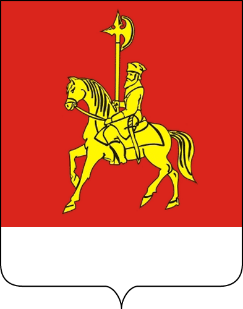 АДМИНИСТРАЦИЯ КАРАТУЗСКОГО РАЙОНАПОСТАНОВЛЕНИЕ11.11.2021                    					                 с. Каратузское               					                      № 911-пО внесении изменений в постановление администрации Каратузского района от 12.05.2020 № 401-п «О дополнительных мерах, направленных на предупреждение распространения коронавирусной инфекцией, вызванной 2019-nCoV, на территории Каратузского района»В соответствии с Федеральным законом от 21.12.1994 № 68-ФЗ "О защите населения и территорий от чрезвычайных ситуаций природного и техногенного характера", Федеральным законом от 30.03.1999 № 52-ФЗ "О санитарно-эпидемиологическом благополучии населения", Указом Президента Российской Федерации от 11.05.2020 № 316 "Об определении порядка продления действия мер по обеспечению санитарно-эпидемиологического благополучия населения в субъектах Российской Федерации в связи с распространением новой коронавирусной инфекции (COVID-19)", Указом Президента Российской Федерации от 20.10.2021 № 595 "Об установлении на территории Российской Федерации нерабочих дней в октябре - ноябре 2021 г.", указом губернатора Красноярского края от 07.11.2021 № 338-уг «О внесении изменений в указ Губернатора Красноярского края от 27.03.2020 № 71-уг "О дополнительных мерах, направленных на предупреждение распространения коронавирусной инфекции, вызванной 2019-nCoV, на территории Красноярского края», Законом Красноярского края от 10.02.2000 № 9-631 "О защите населения и территории Красноярского края от чрезвычайных ситуаций природного и техногенного характера", учитывая Перечень поручений Президента Российской Федерации от 24.10.2021 № Пр-1998, письмо Управления Федеральной службы по надзору в сфере защиты прав потребителей и благополучия человека по Красноярскому краю от 29.10.2021 № 24-00-17/02-16471-2021,руководствуясь ст.22, 26 Устава муниципального образования «Каратузский район» Красноярского края ПОСТАНОВЛЯЮ: 1.Внести в  постановление администрации Каратузского района от 12.05.2020 № 401-п «О дополнительных мерах, направленных на предупреждение распространения коронавирусной инфекцией, вызванной 2019-nCoV, на территории Каратузского района» следующие изменения:в преамбуле:слова "от 22.10.2021 № 24-00-17/02-16138-2021," заменить словами "от 22.10.2021 № 24-00-17/02-16138-2021, от 29.10.2021 № 24-00-17/02-16471-2021,";слова "от 14.10.2021 № 59," заменить словами "от 14.10.2021 № 59, от 26.10.2021 № 60,";в пункте 1.5:дополнить подпунктом 3 следующего содержания:"3) запрета доступа граждан, не достигших возраста восемнадцати лет (несовершеннолетних), без сопровождения родителей или иных законных представителей (за исключением обслуживания навынос без посещения организаций общественного питания).";дополнить пунктом 1.5.2 следующего содержания:"1.5.2. Определить особый порядок передвижения граждан, не достигших возраста восемнадцати лет (несовершеннолетних), предусмотренный настоящим пунктом.Установить запрет на посещение гражданами, не достигшими возраста восемнадцати лет (несовершеннолетних), без сопровождения родителей или иных законных представителей:1) организаций, оказывающих услуги общественного питания (за исключением обслуживания навынос без посещения организаций общественного питания).";2. Опубликовать настоящее постановление на «Официальном сайте администрации Каратузского района (www.karatuzraion.ru).3. Контроль за исполнением настоящего постановления оставляю за собой.4. Настоящее постановление вступает  в силу в день, следующий за днем его официального опубликования  в периодическом печатном издании «Вести муниципального образования «Каратузский район»». Глава района                                                                                           К.А.ТюнинАДМИНИСТРАЦИЯ КАРАТУЗСКОГО РАЙОНАПОСТАНОВЛЕНИЕ12.11.2021                  					                   с. Каратузское              					                       № 919-пО внесении изменений в постановление администрации Каратузского района от 12.05.2020 № 401-п «О дополнительных мерах, направленных на предупреждение распространения коронавирусной инфекцией, вызванной 2019-nCoV, на территории Каратузского района»В соответствии с Федеральным законом от 21.12.1994 № 68-ФЗ "О защите населения и территорий от чрезвычайных ситуаций природного и техногенного характера", Федеральным законом от 30.03.1999 № 52-ФЗ "О санитарно-эпидемиологическом благополучии населения", Указом Президента Российской Федерации от 11.05.2020 № 316 "Об определении порядка продления действия мер по обеспечению санитарно-эпидемиологического благополучия населения в субъектах Российской Федерации в связи с распространением новой коронавирусной инфекции (COVID-19)", Указом Президента Российской Федерации от 20.10.2021 № 595 "Об установлении на территории Российской Федерации нерабочих дней в октябре - ноябре 2021 г.", указом Губернатора Красноярского края от 10.11.2021 № 341-уг «О внесении изменений в указ Губернатора Красноярского края от 27.03.2020 № 71-уг "О дополнительных мерах, направленных на предупреждение распространения коронавирусной инфекции, вызванной 2019-nCoV, на территории Красноярского края», Законом Красноярского края от 10.02.2000 № 9-631 "О защите населения и территории Красноярского края от чрезвычайных ситуаций природного и техногенного характера", учитывая Перечень поручений Президента Российской Федерации от 24.10.2021 № Пр-1998, письмо Управления Федеральной службы по надзору в сфере защиты прав потребителей и благополучия человека по Красноярскому краю от 29.10.2021 № 24-00-17/02-16471-2021,,руководствуясь ст.22, 26 Устава муниципального образования «Каратузский район» Красноярского края ПОСТАНОВЛЯЮ: 1.Внести в  постановление администрации Каратузского района от 12.05.2020 № 401-п «О дополнительных мерах, направленных на предупреждение распространения коронавирусной инфекцией, вызванной 2019-nCoV, на территории Каратузского района» следующие изменения:в преамбуле:слова "методические рекомендации "МР 3.1/2.2.0176/1-20. 3.1. Профилактика инфекционных болезней. 2.2. Гигиена труда. Рекомендации по организации работы вахтовым методом в условиях сохранения рисков распространения COVID-19. Методические рекомендации", утвержденные Главным государственным санитарным врачом Российской Федерации 30.04.2020," исключить;слова "от 26.10.2021 № 60," заменить словами "от 26.10.2021 № 60, от 29.10.2021 № 62";в пункте 1.5:в абзаце втором подпункта 2:слова "подпунктом 2" заменить словами "подпунктами 2, 2.1";дополнить подпунктом 2.1 следующего содержания:"2.1) соблюдения порядка доступа граждан, достигших возраста восемнадцати лет, в здания (помещения), в которых расположены организации общественного питания, предусмотренного настоящим подпунктом.Установить, что с 15 ноября 2021 года доступ граждан, достигших возраста 18 лет, в здания (помещения), в которых расположены организации общественного питания, осуществляется при предъявлении документа, удостоверяющего личность, и при наличии одного из следующих условий:действующего QR-кода, полученного с использованием федеральной государственной информационной системы "Единый портал государственных и муниципальных услуг (функций)" или с использованием специализированного приложения Единого портала государственных и муниципальных услуг "Госуслуги. Стопкоронавирус" (далее - QR-код), которым подтверждается получение гражданином второго компонента вакцины или однокомпонентной вакцины от новой коронавирусной инфекции, прошедшей государственную регистрацию в Российской Федерации;действующего QR-кода о перенесенном заболевании COVID-19 (если с даты выздоровления гражданина прошло не более шести календарных месяцев);оригинала сертификата о профилактических прививках на бумажном носителе, содержащего сведения о получении гражданином второго компонента вакцины или однокомпонентной вакцины от новой коронавирусной инфекции, прошедшей государственную регистрацию в Российской Федерации;оригинала справки на бумажном носителе, подтверждающей, что гражданин перенес новую коронавирусную инфекцию и что с даты его выздоровления прошло не более шести календарных месяцев, полученной в медицинской организации;оригинала справки на бумажном носителе, подтверждающей прохождение курса вакцинации против новой коронавирусной инфекции, полученной в медицинской организации, осуществившей вакцинацию.Гражданин вправе представить QR-код, предусмотренный абзацами третьим и четвертым настоящего подпункта, на электронном устройстве или на бумажном носителе в формате, позволяющем сканировать его камерой смартфона, планшета, иного подобного устройства.Работники организаций общественного питания или иные лица, осуществляющие допуск граждан в указанные объекты, обязаны осуществить проверку соответствия данных о гражданине, содержащихся в QR-коде либо в документах, указанных в абзацах пятом - восьмом настоящего подпункта, сведениям о гражданине, содержащимся в документе, удостоверяющем личность.";в пункте 1.8.4:в абзаце первом:слова "зрителей" заменить словами "граждан";слова "учреждения культуры и искусства," заменить словами "учреждения культуры и искусства, музеи, библиотеки,";в абзаце втором:слова "QR-кода, полученного с использованием федеральной государственной информационной системы "Единый портал государственных и муниципальных услуг (функций)" или с использованием специализированного приложения Единого портала государственных и муниципальных услуг "Госуслуги. Стопкоронавирус" (далее - QR-код)" заменить словами "QR-кода";в абзаце восьмом:слова "учреждений культуры" заменить словами "учреждений культуры и искусства, музеев, библиотек";в пункте 1.9:дополнить абзацем четвертым следующего содержания:"требований, предусмотренных пунктом 1.9.1 настоящего постановления.";дополнить пунктом 1.9.1 следующего содержания:"1.9.1. Установить, что с 15 ноября 2021 года доступ граждан, достигших возраста 18 лет, в места проведения конгрессных, выставочных мероприятий осуществляется при предъявлении документа, удостоверяющего личность, и при наличии одного из следующих условий:действующего QR-кода, которым подтверждается получение гражданином второго компонента вакцины или однокомпонентной вакцины от новой коронавирусной инфекции, прошедшей государственную регистрацию в Российской Федерации;действующего QR-кода о перенесенном заболевании COVID-19 (если с даты выздоровления гражданина прошло не более шести календарных месяцев);оригинала сертификата о профилактических прививках на бумажном носителе, содержащего сведения о получении гражданином второго компонента вакцины или однокомпонентной вакцины от новой коронавирусной инфекции, прошедшей государственную регистрацию в Российской Федерации;оригинала справки на бумажном носителе, подтверждающей, что гражданин перенес новую коронавирусную инфекцию и что с даты его выздоровления прошло не более шести календарных месяцев, полученной в медицинской организации;оригинала справки на бумажном носителе, подтверждающей прохождение курса вакцинации против новой коронавирусной инфекции, полученной в медицинской организации, осуществившей вакцинацию.Гражданин вправе представить QR-код, предусмотренный абзацами вторым и третьим настоящего пункта, на электронном устройстве или на бумажном носителе в формате, позволяющем сканировать его камерой смартфона, планшета, иного подобного устройства.Организаторы конгрессного, выставочного мероприятия или иные лица, осуществляющие допуск граждан в места проведения таких мероприятий, обязаны осуществить проверку соответствия данных о гражданине, содержащихся в QR-коде либо в документах, указанных в абзацах четвертом - седьмом настоящего пункта, сведениям о гражданине, содержащимся в документе, удостоверяющем личность.";дополнить пунктами 1.11, 1.12 следующего содержания:"1.11. Установить, что с 15 ноября 2021 года заселение граждан, достигших возраста 18 лет, в гостиницы, дома и базы отдыха, пансионаты и иные объекты, оказывающие комплекс услуг по предоставлению физическим лицам средств размещения и иных услуг, предусмотренных Правилами предоставления гостиничных услуг в Российской Федерации, утвержденными постановлением Правительства Российской Федерации от 18.11.2020 № 1853, осуществляется при предъявлении документа, удостоверяющего личность, и при наличии одного из следующих условий:действующего QR-кода, которым подтверждается получение гражданином второго компонента вакцины или однокомпонентной вакцины от новой коронавирусной инфекции, прошедшей государственную регистрацию в Российской Федерации;действующего QR-кода о перенесенном заболевании COVID-19 (если с даты выздоровления гражданина прошло не более шести календарных месяцев);оригинала сертификата о профилактических прививках на бумажном носителе, содержащего сведения о получении гражданином второго компонента вакцины или однокомпонентной вакцины от новой коронавирусной инфекции, прошедшей государственную регистрацию в Российской Федерации;оригинала справки на бумажном носителе, подтверждающей, что гражданин перенес новую коронавирусную инфекцию, и что с даты его выздоровления прошло не более шести календарных месяцев, полученной в медицинской организации;оригинала справки на бумажном носителе, подтверждающей прохождение курса вакцинации против новой коронавирусной инфекции, полученной в медицинской организации, осуществившей вакцинацию.Гражданин вправе представить QR-код, предусмотренный абзацами вторым и третьим настоящего пункта, на электронном устройстве или на бумажном носителе в формате, позволяющем сканировать его камерой смартфона, планшета, иного подобного устройства.Исполнитель гостиничных услуг обязан осуществить проверку соответствия данных о гражданине, содержащихся в QR-коде либо в документах, указанных в абзацах четвертом - седьмом настоящего пункта, сведениям о гражданине, содержащимся в документе, удостоверяющем личность.Установить, что ограничение, предусмотренное настоящим пунктом, не распространяется на спортсменов профессиональных спортивных клубов, членов спортивных сборных команд Российской Федерации, спортивных сборных команд Красноярского края и кандидатов в спортивные сборные команды Российской Федерации, спортивные сборные команды Красноярского края, иных спортсменов, участвующих в официальных физкультурных мероприятиях и спортивных мероприятиях, проводимых на территории Красноярского края, а также других лиц, задействованных в соответствии с положениями (регламентами) в организации, проведении и обеспечении безопасности официальных физкультурных мероприятий и спортивных мероприятий, проводимых на территории Красноярского края.1.12. Установить, что с 15 ноября 2021 года доступ граждан, достигших возраста 18 лет, в косметические салоны, салоны красоты и массажные салоны (за исключением косметических салонов, салонов красоты, массажных салонов, являющихся медицинскими организациями), парикмахерские, СПА-салоны осуществляется при предъявлении документа, удостоверяющего личность, и при наличии одного из следующих условий:действующего QR-кода, которым подтверждается получение гражданином второго компонента вакцины или однокомпонентной вакцины от новой коронавирусной инфекции, прошедшей государственную регистрацию в Российской Федерации;действующего QR-кода о перенесенном заболевании COVID-19 (если с даты выздоровления гражданина прошло не более шести календарных месяцев);оригинала сертификата о профилактических прививках на бумажном носителе, содержащего сведения о получении гражданином второго компонента вакцины или однокомпонентной вакцины от новой коронавирусной инфекции, прошедшей государственную регистрацию в Российской Федерации;оригинала справки на бумажном носителе, подтверждающей, что гражданин перенес новую коронавирусную инфекцию, и что с даты его выздоровления прошло не более шести календарных месяцев, полученной в медицинской организации;оригинала справки на бумажном носителе, подтверждающей прохождение курса вакцинации против новой коронавирусной инфекции, полученной в медицинской организации, осуществившей вакцинацию.Гражданин вправе представить QR-код, предусмотренный абзацами вторым и третьим настоящего пункта, на электронном устройстве или на бумажном носителе в формате, позволяющем сканировать его камерой смартфона, планшета, иного подобного устройства.Работники косметических салонов, салонов красоты и массажных салонов (за исключением косметических салонов, салонов красоты, массажных салонов, являющихся медицинскими организациями), парикмахерских, СПА-салонов или иные лица, осуществляющие допуск граждан в указанные объекты, обязаны осуществить проверку соответствия данных о гражданине, содержащихся в QR-коде либо в документах, указанных в абзацах четвертом - седьмом настоящего пункта, сведениям о гражданине, содержащимся в документе, удостоверяющем личность.";в пункте 2:в подпункте 2:в абзаце втором:слова "в пункте 1.9" заменить словами "в пунктах 1.9, 1.9.1";подпункт 3 изложить в следующей редакции:"3) деятельность объектов спорта и спортивных сооружений с учетом особенностей, предусмотренных пунктами 2.9.2-2.9.4 настоящего постановления;";пункты 2.7-2.7.2 признать утратившими силу;в пункте 2.9.2:в абзаце втором:слова "предусмотренные настоящим постановлением" заменить словами "предусмотренные подпунктом 2 пункта 2, пунктом 2.9.4 настоящего постановления";абзац пятый исключить;в абзаце шестом:слова "70 % от общей вместимости места проведения мероприятия и равномерной рассадкой зрителей" заменить словами "70 % от общей вместимости места проведения мероприятия и равномерной рассадкой зрителей (при соблюдении условий, предусмотренных пунктом 3(1) постановления Главного государственного санитарного врача Российской Федерации от 07.07.2021 № 18 "О мерах по ограничению распространения новой коронавирусной инфекции (COVID-2019) на территории Российской Федерации в случаях проведения массовых мероприятий")";в абзаце седьмом:слова ", а также при оказании услуг для занятий населения физической культурой и спортом" исключить;дополнить абзацем двенадцатым следующего содержания:"Регламента по организации и проведению официальных физкультурных и спортивных мероприятий на территории Российской Федерации в условиях сохранения рисков распространения COVID-19", утвержденного Минспортом России, Главным государственным санитарным врачом Российской Федерации 31.07.2020, и приказа Минспорта России от 08.07.2020 № 497 "О проведении спортивных мероприятий на территории Российской Федерации".";дополнить пунктом 2.9.4 следующего содержания:"2.9.4. Определить на территории Каратузского района  особенности осуществления деятельности в области физической культуры и спорта и особый порядок передвижения граждан при оказании услуг для занятий населения физической культурой и спортом.Установить, что с 15 ноября 2021 года оказание услуг для занятий населения физической культурой и спортом на объектах спорта и спортивных сооружениях, включая услуги крытых спортивных сооружений, бассейнов,  спортивных залов, осуществляется при условии:1) организации индивидуальных и групповых занятий (не более 20 человек);2) с загрузкой объектов в объеме не более 50 % от единовременной пропускной способности объекта спорта или спортивного сооружения;3) выполнения:санитарно-эпидемиологических требований, методических рекомендаций Федеральной службы по надзору в сфере защиты прав потребителей и благополучия человека, рекомендаций главных государственных санитарных врачей;превентивных мер, направленных на предупреждение распространения коронавирусной инфекции, вызванной 2019-nCoV, утвержденных Правительством Красноярского края;4) предъявления гражданами, достигшими возраста 18 лет, документа, удостоверяющего личность, и при наличии одного из следующих условий:действующего QR-кода, которым подтверждается получение гражданином второго компонента вакцины или однокомпонентной вакцины от новой коронавирусной инфекции, прошедшей государственную регистрацию в Российской Федерации;действующего QR-кода о перенесенном заболевании COVID-19 (если с даты выздоровления гражданина прошло не более шести календарных месяцев);оригинала сертификата о профилактических прививках на бумажном носителе, содержащего сведения о получении гражданином второго компонента вакцины или однокомпонентной вакцины от новой коронавирусной инфекции, прошедшей государственную регистрацию в Российской Федерации;оригинала справки на бумажном носителе, подтверждающей, что гражданин перенес новую коронавирусную инфекцию, и что с даты его выздоровления прошло не более шести календарных месяцев, полученной в медицинской организации;оригинала справки на бумажном носителе, подтверждающей прохождение курса вакцинации против новой коронавирусной инфекции, полученной в медицинской организации, осуществившей вакцинацию.Гражданин вправе представить QR-код, предусмотренный абзацами вторым и третьим настоящего подпункта, на электронном устройстве или на бумажном носителе в формате, позволяющем сканировать его камерой смартфона, планшета, иного подобного устройства.Работники организаций, оказывающих услуги для занятий населения физической культурой и спортом, или иные лица, осуществляющие допуск граждан в объекты, указанные в настоящем пункте, обязаны осуществить проверку соответствия данных о гражданине, содержащихся в QR-коде либо в документах, указанных в абзацах четвертом - седьмом настоящего подпункта, сведениям о гражданине, содержащимся в документе, удостоверяющем личность.";пункт 3.11.7 изложить в следующей редакции:"3.11.7. Рекомендовать работодателям, деятельность которых не приостановлена в соответствии с федеральными и краевыми правовыми актами, направленными на предупреждение распространения новой коронавирусной инфекции, вызванной 2019-nCoV:1) оказать содействие медицинским организациям в проведении вакцинации работников (исполнителей по гражданско-правовым договорам) против коронавирусной инфекции, вызванной 2019-nCoV, и создавать условия для ее прохождения работниками (исполнителями по гражданско-правовым договорам);2) освободить от работы в течение 2 дней с сохранением заработной платы работников при вакцинации против коронавирусной инфекции, вызванной 2019-nCoV;3) с 15 ноября 2021 года обеспечить перевод (в течение 4 недель) на дистанционную (удаленную) работу работников старше 60 лет и лиц, имеющих хронические заболевания, для проведения вакцинации (в случае отсутствия медицинских противопоказаний) и формирования иммунитета;4) допускать к работе работников (исполнителей по гражданско-правовым договорам) при наличии у них сведений о проведении полного курса вакцинации против коронавирусной инфекции, вызванной COVID-19, или о перенесенном заболевании COVID-19 (если с даты выздоровления гражданина прошло не более шести календарных месяцев), с соблюдением порядка, условий и сроков, предусмотренных федеральным законодательством, постановлениями и рекомендациями Главного государственного санитарного врача Российской Федерации, постановлениями главного государственного санитарного врача по Красноярскому краю.";пункт 3.11.8 признать утратившим силу.2. Опубликовать настоящее постановление на «Официальном сайте администрации Каратузского района (www.karatuzraion.ru).3. Контроль за исполнением настоящего постановления оставляю за собой.4. Настоящее постановление вступает  в силу в день, следующий за днем его официального опубликования  в периодическом печатном издании «Вести муниципального образования «Каратузский район»». Глава района                                                                                          К.А. ТюнинАДМИНИСТРАЦИЯ КАРАТУЗСКОГО РАЙОНАПОСТАНОВЛЕНИЕ10.11.2021              		                 с. Каратузское                       				                        № 905-пОб утверждении программы профилактики рисков причинения вреда (ущерба) охраняемым законом ценностям при осуществлении на территории муниципального района «Каратузский район» муниципального земельного  контроля на 2022 годВ соответствии с Федеральным законом от 06.10.2003 года № 131-ФЗ «Об общих принципах организации местного самоуправления в Российской Федерации», Федеральным законом от 31.07.2020 года № 248-ФЗ «О государственном контроле (надзоре) и муниципальном контроле в Российской Федерации», постановлением Правительства Российской Федерации от 25.06.2021 года № 990 «Об утверждении Правил разработки и утверждения контрольными (надзорными) органами программы профилактики рисков причинения вреда (ущерба) охраняемым законом ценностям» с целью формирований системы и единых подходов к профилактике нарушений обязательных требований земельного законодательства, руководствуясь Уставом муниципального образования «Каратузский район», ПОСТАНОВЛЯЮ:1. Утвердить программу профилактики рисков причинения вреда (ущерба) охраняемым законом ценностям при осуществлении муниципального земельного контроля на территории муниципального района «Каратузский район» на 2022 год (прилагается).2. Опубликовать постановление  на официальном сайте администрации Каратузского района с адресом в информационно-телекоммуникационной сети Интернет - www.karatuzraion.ru.3. Контроль за исполнением настоящего постановления возложить на начальника отдела земельных и имущественных отношений администрацииКаратузского района О.А. Назарову.4. Постановление вступает в силу в день, следующий за днем его официального опубликования в периодическом печатном издании «Вести муниципального образования «Каратузский район».Глава района                                                                                              К.А. ТюнинПрограмма профилактики рисков причинения вреда (ущерба) охраняемым законом ценностям при осуществлении муниципального земельного контроля на территории муниципального района «Каратузский район» на 2022 год Анализ подконтрольной сферы	Настоящая программа разработана в соответствии со статьей 44 Федерального закона от 31 июля 2021 г. № 248-ФЗ «О государственном контроле (надзоре) и муниципальном контроле в Российской Федерации», постановлением Правительства Российской Федерации от 25 июня 2021 г.           № 990 «Об утверждении Правил разработки и утверждения контрольными (надзорными) органами программы профилактики рисков причинения вреда (ущерба) охраняемым законом ценностям» и предусматривает комплекс мероприятий по профилактике рисков причинения вреда (ущерба) охраняемым законом ценностям при осуществлении муниципального земельного контроля в границах Каратузского района (далее – муниципальный земельный контроль).	При осуществлении муниципального земельного контроля администрацией Каратузского района осуществляется контроль за соблюдением: 	а) обязательных требований о недопущении самовольного занятия земельных участков, в том числе использования земельных участков лицом, не имеющим предусмотренных законодательством прав на них; 	б) обязательных требований об использовании земельных участков по целевому назначению в соответствии с их принадлежностью к той или иной категории земель и (или) разрешенным использованием; 	в) обязательных требований, связанных с обязательным использованием земельных участков, предназначенных для жилищного или иного строительства, садоводства, огородничества и личного подсобного хозяйства, в указанных целях в течение установленного срока; 	г) обязательных требований, связанных с обязанностью по приведению земельных участков в состояние, пригодное для использования по целевому назначению; 	д) исполнения предписаний об устранении нарушений обязательных требований, выданных должностными лицами, уполномоченными осуществлять муниципальный земельный контроль, в пределах их компетенции. 	Подконтрольными субъектами муниципального земельного контроля являются юридические лица, индивидуальные предприниматели и граждане, самовольно использующие земельные участки в границах Каратузского района, а так же обладающие правом владения, пользования, распоряжения землями, земельными участками, частью земельного участка в границах Каратузского района в целях личного использования, ведения хозяйственной или иной деятельности, при котором могут быть допущены нарушения обязательных требований, требований, установленных муниципальными правовыми актами, оценка соблюдения которых является предметом муниципального земельного контроля.	Общее количество подконтрольных субъектов, в отношении которых проводились мероприятия по муниципальному земельному контролю, в 2021 году составило 16 единиц;	Штатная численность должностных лиц администрации Каратузского района, уполномоченных осуществлять муниципальный земельный контроль, в 2021 году составляло 1 человек.В ходе обобщения практики осуществления муниципального земельного контроля на территории Каратузского района можно сделать вывод, что наиболее распространенным нарушением требований земельного законодательства является самовольное занятие земельного участка или использование земельного участка без правоустанавливающих документов, ответственность за указанные нарушения предусмотрена статьей 7.1 Кодекса об административных правонарушениях РФ.2. Цели и задачи реализации программы профилактикиЦели профилактических мероприятий:1. Стимулирование добросовестного соблюдения обязательных требований всеми контролируемыми лицами; 2. Устранение условий, причин и факторов, способных привести к нарушениям обязательных требований и (или) причинению вреда (ущерба) охраняемым законом ценностям; 3. Создание условий для доведения обязательных требований до контролируемых лиц, повышение информированности о способах их соблюдения.Проведение профилактических мероприятий программы профилактики направлено на решение следующих задач: 1. укрепление системы профилактики нарушений рисков причинения вреда (ущерба) охраняемым законом ценностям; 2. повышение правосознания и правовой культуры руководителей юридических лиц, индивидуальных предпринимателей и граждан; 3. оценка возможной угрозы причинения, либо причинения вреда жизни, здоровью граждан, выработка и реализация профилактических мер, способствующих ее снижению; 4. выявление факторов угрозы причинения, либо причинения вреда жизни, здоровью граждан, причин и условий, способствующих нарушению обязательных требований, определение способов устранения или снижения угрозы;5. оценка состояния подконтрольной среды и установление зависимости видов и интенсивности профилактических мероприятий от присвоенных контролируемым лицам уровней риска.3. Перечень профилактических мероприятий, сроки (периодичность) их проведения4. Показатели результативности и эффективности программы профилактикиАДМИНИСТРАЦИЯ КАРАТУЗСКОГО РАЙОНАПОСТАНОВЛЕНИЕ28.10.2021                     					                             с. Каратузское                 					                    № 887-пО внесении изменений в постановление  администрации Каратузского района от 31.10.2013 № 1130-п «Об утверждении муниципальной программы Каратузского района «Содействие развитию местного самоуправления  Каратузского района»»В соответствии со статьей 179 Бюджетного кодекса Российской Федерации, статьей 28 Устава муниципального образования «Каратузский район», постановление администрации Каратузского района от 26.10.2016 № 598-п «Об утверждении Порядка принятия решений о разработке муниципальных программ Каратузского района, их формировании и реализации», ПОСТАНОВЛЯЮ:1. Внести изменения в приложение к постановлению администрации Каратузского района от 31.10.2013 № 1130-п «Об утверждении муниципальной программы Каратузского района «Содействие развитию местного самоуправления Каратузского района»», изложив его в редакции согласно приложению, к настоящему постановлению.2. Контроль за исполнением настоящего постановления возложить на А.Н. Цитовича, заместителя главы района по жизнеобеспечению и оперативным вопросам. 3. Разместить постановление на официальном сайте администрации Каратузского района с адресом в информационно-телекоммуникационной сети Интернет - www.karatuzraion.ru.4. Постановление вступает в силу с 1 января 2022 года, но не ранее дня, следующего за днем его официального опубликования в периодичном печатном издании «Вести муниципального образования «Каратузский район»». И.о. главы района                                                                               Е.С. МиглаПриложение к постановлению администрации Каратузского района от 28.10.2021 №  887-пМуниципальная программа Каратузского района«Содействие развитию местного самоуправления Каратузского района»Паспорт муниципальной программы Каратузского района ХАРАКТЕРИСТИКА ТЕКУЩЕГО СОСТОЯНИЯ СООТВЕТСТВУЮЩЕЙ СФЕРЫ С УКАЗАНИЕМ ОСНОВНЫХ ПОКАЗАТЕЛЕЙ СОЦИАЛЬНО-ЭКОНОМИЧЕСКОГО РАЗВИТИЯ КАРАТУЗСКОГО РАЙОНАМестное самоуправление представляет собой один из важнейших институтов гражданского общества. В соответствии со статьей 130 Конституции Российской Федерации местное самоуправление обеспечивает самостоятельное решение населением вопросов местного значения, владение, пользование и распоряжение муниципальной собственностью. Федеральным законом от 06.10.2003 № 131-ФЗ «Об общих принципах организации местного самоуправления в Российской Федерации» закреплены вопросы местного значения, реализация которых относится к компетенции органов местного самоуправления муниципальных районов, городских округов, городских и сельских поселений. Большая часть вопросов местного значения направлена на обеспечение населения необходимыми социальными услугами и формирование комфортной среды обитания человека.Для реализации возложенных полномочий органами местного самоуправления по вопросам местного значения муниципальных образований Бюджетным кодексом Российской Федерации определен перечень налоговых и неналоговых доходов, зачисляемых в бюджеты муниципальных образований, а также предусмотрен механизм оказания финансовой помощи из бюджета субъекта Российской Федерации в целях выравнивания уровня бюджетной обеспеченности муниципальных образований.В Каратузском районе 14 муниципальных образований.  В настоящее время органы местного самоуправления района при реализации полномочий по решению вопросов местного значения столкнулись с рядом проблем, среди которых наиболее актуальными являются:1)	высокая доля муниципальных дорог и сооружений на них, находящихся в аварийном состоянии;2)	ненадлежащее состояние объектов благоустройства, уличного освещения, воинских захоронений, находящихся на территории муниципальных образований, недостаточное озеленение улиц населенных пунктов.Ряд этих проблем носят системный характер. На 01.01.2021 в муниципальных образованиях района доля общей протяженности освещенных частей улиц к общей протяженности улиц, составила 74%. Протяженность автомобильных дорог общего пользования местного значения, не отвечающих нормативным требованиям, в 2021 году составила 27,78% от общей протяженности автомобильных дорог общего пользования местного значения. В условиях ограниченности финансовых ресурсов органы местного самоуправления вынуждены заниматься решением текущих задач, откладывая на перспективу проведение работ по благоустройству, строительство и ремонт дорог местного значения.Содействие развитию местного самоуправления на территории субъекта Российской Федерации в соответствии со статьей 1 Федерального закона от 06.10.1999 №184-ФЗ «Об общих принципах организации законодательных (представительных) и исполнительных органов государственной власти субъектов Российской Федерации» является одним из важнейших принципов деятельности органов государственной власти субъекта Российской Федерации.Целесообразность оказания содействия развитию местного самоуправления на основе программно-целевого подхода обусловлена рядом объективных причин:многообразием, сложностью и масштабностью задач по содействию органам местного самоуправления в реализации закрепленных за ними полномочий;участием в этом процессе абсолютно всех муниципальных образований района;необходимостью разработки и реализации комплекса мероприятий, согласованных по целям, ресурсам, срокам выполнения;объективной необходимостью продолжения положительных тенденций, сформировавшихся в ходе реализации программных мероприятий в предшествующие годы.3. ПРИОРИТЕТЫ И ЦЕЛИ СОДЕЙСТВИЯ РАЗВИТИЮ МЕСТНОГО САМОУПРАВЛЕНИЯ В РАЙОНЕ, ОПИСАНИЕ ОСНОВНЫХ ЦЕЛЕЙ И ЗАДАЧ ПРОГРАММЫ, ТЕНДЕНЦИИ РАЗВИТИЯ МЕСТНОГО САМОУПРАВЛЕНИЯ В РАЙОНЕСодействие развитию местного самоуправления определено одним из важнейших принципов деятельности органов государственной власти субъекта Российской Федерации Федеральным законом от 06.10.1999 №184-ФЗ «Об общих принципах организации законодательных (представительных) и исполнительных органов государственной власти субъектов Российской Федерации».С учетом задач, поставленных в Посланиях Президента Российской Федерации Федеральному Собранию Российской Федерации, правовых актах, принятых Президентом Российской Федерации и Правительством Российской Федерации, приоритетным направлением содействия развитию местного самоуправления является:содействие повышению эффективности деятельности органов местного самоуправления.Целью Программы является содействие повышению комфортности условий жизнедеятельности в поселениях района и эффективной реализации органами местного самоуправления полномочий, закрепленных за муниципальными образованиями.Для достижения поставленной цели необходимо решение следующих задач:	- содействие повышению уровня транспортно-эксплуатационного состояния автомобильных дорог местного значения сельских поселений;- содействие вовлечению жителей в благоустройство населенных пунктов района;4. ПРОГНОЗ КОНЕЧНЫХ РЕЗУЛЬТАТОВ РЕАЛИЗАЦИИ ПРОГРАММЫ, ХАРАКТЕРИЗУЮЩИХ ЦЕЛЕВОЕ СОСТОЯНИЕ (ИЗМЕНЕНИЕ СОСТОЯНИЯ) УРОВНЯ И КАЧЕСТВА ЖИЗНИ НАСЕЛЕНИЯ, СОЦИАЛЬНОЙ СФЕРЫ, ЭКОНОМИКИ, СТЕПЕНИ РЕАЛИЗАЦИИ ДРУГИХ ОБЩЕСТВЕННО ЗНАЧИМЫХ ИНТЕРЕСОВ И ПОТРЕБНОСТЕЙ РАЗВИТИЯ МЕСТНОГО САМОУПРАВЛЕНИЯ НА ТЕРРИТОРИИ КАРАТУЗСКОГО РАЙОНАПрогноз результатов достижения обозначенной Программой цели должен отражать как активизацию вовлечения муниципальными образованиями граждан в решение вопросов местного значения, так и улучшение качества предоставления муниципальных услуг, повышение уровня качества жизни населения.Планируется, что ежегодно не менее 50% муниципальных образований района будут заявляться к участию в мероприятиях по благоустройству территорий. Доля граждан, привлеченных к работам по благоустройству, от общего числа граждан, проживающих в муниципальном образовании, составит 5% ежегодно.Планируется увеличение доли муниципальных образований, заявившихся к участию в мероприятиях по развитию и модернизации автомобильных дорог местного значения, с 7,1% в 2014 году и до 57,1% в 2030 году.5. ИНФОРМАЦИЯ ПО ПОДПРОГРАММАМ И ОТДЕЛЬНОМУМЕРОПРИЯТИЮ ПРОГРАММЫДля достижения цели и задач программы, направленных на содействие развитию местного самоуправления в Каратузском районе, в программу включены 2 подпрограммы.5.1. Подпрограмма 1 «Содействие развитию и модернизации улично-дорожной сети муниципальных образований района».5.2. Подпрограмма 2 «Поддержка муниципальных проектов по благоустройству территорий и повышению активности населения в решении вопросов местного значения».Федеральным законом от 06.10.2003 № 131-ФЗ «Об общих принципах организации местного самоуправления в Российской Федерации» организация благоустройства территории муниципального образования отнесена к вопросам местного значения. Организация работы в данном направлении подразумевает проведение органами местного самоуправления работ по содержанию территории населенных пунктов. При этом финансовое обеспечение мероприятий, связанных с благоустройством территории муниципального образования, относится к расходным обязательствам муниципального образования и осуществляется в пределах средств, предусмотренных в местном бюджете на эти цели. В связи с ограниченностью финансовых ресурсов бюджетов муниципальных образований отмечается неудовлетворительное состояние уличного освещения, кладбищ и тротуаров в населенных пунктах, несанкционированные свалки, запыленность воздушной среды из-за нарушения травяного покрова, недостаточное озеленение улиц и участков рядом с дворами, установлено недостаточное количество детских игровых городков и малых архитектурных форм. Так, на 01.01.2021 в муниципальных образованиях района доля общей протяженности освещенных частей улиц, проездов, набережных к общей протяженности улиц, проездов, набережных составила 74 %.Комплекс вышеуказанных негативных факторов приводит к ухудшению санитарно-экологической обстановки и условий проживания граждан, а также внешнего и архитектурного облика населенных пунктов.В связи с этим поддержка органов местного самоуправления, активно развивающих инициативы граждан и их общественную деятельность по приведению в надлежащее состояние фасадов домов, заборов, палисадников, придомовых территорий, тротуаров, улиц, скверов, парков, уличного освещения, в посадке зеленых насаждений, разбивке клумб, уборке несанкционированных свалок, является стимулирующим фактором для социально-экономического развития муниципальных образований и эффективной реализации органами местного самоуправления своих полномочий.За период 2014–2020 годы на средства субсидий бюджетам муниципальных образований для реализации проектов по благоустройству в 12 населенных пунктах района проведены работы по улучшению архитектурного облика территорий: обустроены места для отдыха и досуга граждан, благоустроены территории у памятников воинам Великой Отечественной войны, восстановлено освещение, обновлены детские игровые и спортивные площадки.Опыт показал высокую активность органов местного самоуправления по участию в реализации мероприятий, значимость проводимых мероприятий для развития муниципальных образований и необходимость их продолжения в последующие годы.6. ИНФОРМАЦИЯ ОБ ОСНОВНЫХ МЕРАХ ПРАВОВОГО РЕГУЛИРОВАНИЯ В ОБЛАСТИ СОДЕЙСТВИЯ РАЗВИТИЮ МЕСТНОГО САМОУПРАВЛЕНИЯ В РАЙОНЕ, ВКЛЮЧАЯ ИНФОРМАЦИЮ О МЕРАХ ПРАВОВОГО РЕГУЛИРОВАНИЯ В ЧАСТИ УСТАНОВЛЕНИЯ ПОРЯДКОВ ПРЕДОСТАВЛЕНИЯ СУБСИДИЙ ИЗ РАЙОННОГО БЮДЖЕТА, В ТОМ ЧИСЛЕ БЮДЖЕТАМ СЕЛЬСКИХ ПОСЕЛЕНИЙ КАРАТУЗСКОГО РАЙОНА, НАПАРВЛЕННЫХ НА ДОСТИЖЕНИЕ ЦЕЛИ И (ИЛИ) ЗАДАЧ ПРОГРАММЫОсновные меры правового регулирования в области жилищно-коммунального хозяйства, включая информацию о мерах правового регулирования в части установления порядков предоставления субсидий из районного бюджета, в том числе бюджетам сельских поселений Каратузского района, направленные на достижение цели и (или) задач программы, приведены в приложении № 1 к муниципальной программе.7. ПЕРЕЧЕНЬ ОБЪЕКТОВ МУНИЦИПАЛЬНОЙ СОБСТВЕННОСТИ КАРАТУЗСКОГО РАЙОНА, ПОДЛЕЖАЩИХ СТРОИТЕЛЬСТВУ, РЕКОНСТРУКЦИИ, ТЕХНИЧЕСКОМУ ПЕРЕВООРУЖЕНИЮ ИЛИ ПРИОБРЕТЕНИЮ.Финансирование строительства, реконструкции, технического перевооружения или приобретения объектов муниципальной собственности Каратузского района в рамках программы не планируется.8. ИНФОРМАЦИЯ О РЕСУРСНОМ ОБЕСПЕЧЕНИИ МУНИЦИПАЛЬНОЙ ПРОГРАММЫИнформация о ресурсном обеспечении муниципальной программы за счет средств районного бюджета, в том числе средств, поступивших из бюджетов других уровней бюджетной системы и бюджетов государственных внебюджетных фондов в приложении № 2 к муниципальной программе.Информация об источниках финансирования подпрограмм, отдельных мероприятий муниципальной программы (средства районного бюджета, в том числе средства, поступившие из бюджетов других уровней бюджетной системы и бюджетов государственных внебюджетных фондов) приведена в приложении № 3 к муниципальной программе.9. ИНФОРМАЦИЯ О МЕРОПРИЯТИЯХ, НАПРАВЛЕННЫХ НА РЕАЛИЗАЦИЮ НАУЧНОЙ, НАУЧНО-ТЕХНИЧЕСКОЙ И ИННОВАЦИОННОЙ ДЕЯТЕЛЬНОСТИМероприятия, направленные на реализацию научной, научно-технической и инновационной деятельности, не предусмотрены.10. ИНФОРМАЦИЯ О МЕРОПРИЯТИЯХ, РЕАЛИЗУЕМЫХ В РАМКАХ ГОСУДАРСТВЕННО-ЧАСТНОГО ПАРТНЕРСТВА, НАПРАВЛЕННЫХ НА ДОСТИЖЕНИЕ ЦЕЛЕЙ И ЗАДАЧ МУНИЦИПАЛЬНОЙ ПРОГРАММЫВ муниципальной программе мероприятия, реализуемые в рамках государственно-частного партнерства, направленные на достижение целей и задач муниципальной программы, не предусмотрены.11. ИНФОРМАЦИЯ О МЕРОПРИЯТИЯХ, РЕАЛИЗУЕМЫХ ЗА СЧЕТ СРЕДСТВ ВНЕБЮДЖЕТНЫХ ФОНДОВВ рамках муниципальной программы не предусмотрено участие внебюджетных фондов.12. ИНФОРМАЦИЯ ОБ ИНВЕСТИЦИОННЫЗ ПРОЕКТАХ, ИСПОЛНЕНИЕ КОТОРЫХ ПОЛНОСТЬЮ ИЛИ ЧАСТИЧНО ОСУЩЕСТВЛЯЕТСЯ ЗА СЧЕТ СРЕДСТВ РАЙОННОГО БЮДЖЕТАВ муниципальной программе не предусмотрены мероприятия, направленные на реализацию инвестиционных проектов, исполнение которых полностью или частично осуществляется за счет средств районного бюджета.13. ИНФОРМАЦИЯ ОБ ОБЪЕКТАХ ИНФРАСТРУКТУРНОГО ОБЕСПЕЧЕНИЯ ИНВЕСТИЦИОННОЙ ДЕЯТЕЛЬНОСТИ, ПОДЛЕЖАЩИХ СТРОИТЕЛЬСТВУ, РЕКОНСТРУКЦИИ, ТЕХНИЧЕСКОМУ ПЕРЕВООРУЖЕНИЮ, ПРИОБРЕТЕНИЮ, КАПИТАЛЬНОМУ РЕМОНТУ В РАМКАХ МУНИЦИПАЛЬНЫХ КОМПЛЕКСНЫХ ПРОЕКТОВ РАЗВИТИЯ, НАПРАВЛЕННЫХ НА ДОСТИЖЕНИЕ ЦЕЛЕЙ И ЗАДАЧ ПРОГРАММЫСтроительство, реконструкция, техническое перевооружение, приобретение, капитальный ремонт объектов инфраструктурного обеспечения инвестиционной деятельности в рамках муниципальных комплексных проектов развития в муниципальной программе не предусмотрено.14. ИНФОРМАЦИЯ О МЕРОПРИЯТИЯХ, НАПРАВЛЕННЫХ НА РАЗВИТИЕ СЕЛЬСКИХ ТЕРРИТОРИЙМероприятие, направленное на развитие сельских территорий, реализуется посредством предоставления иных межбюджетных трансфертов бюджетам муниципальных образований района для реализации проектов по решению вопросов местного значения сельских поселений, осуществляемых непосредственно населением на территории населенного пункта, в рамках подпрограммы «Поддержка муниципальных проектов по благоустройству территорий и повышению активности населения в решении вопросов местного значения».Также в рамках подпрограммы «Поддержка муниципальных проектов по благоустройству территорий и повышению активности населения в решении вопросов местного значения», реализуются мероприятия, направленные на предоставление бюджетам сельских поселений межбюджетных трансфертов на решение вопросов местного значения поселений.Информация об объемах бюджетных ассигнований на реализацию мероприятий, направленных на развитие сельских территорий, представлена в приложениях к соответствующим подпрограммам.15. РЕАЛИЗАЦИЯ И КОНТРОЛЬ ЗА ХОДОМ ВЫПОЛНЕНИЯ ПРОГРАММЫРеализация и контроль за ходом выполнения программы осуществляется в соответствии с постановлением администрации Каратузского района от 24.08.2020           № 674-п «Об утверждении Порядка принятия решений о разработке муниципальных программ Каратузского района, их формирования и реализации», администрацией Каратузского района; финансовым управлением, контрольно-счетным органом Каратузского района.Приложение № 1к паспорту муниципальной программы Каратузского района «Содействие развитию местного самоуправления» Переченьцелевых показателей муниципальной программы Каратузского района «Содействие развитию местного самоуправления» с указанием панируемых к достижению значений в результате реализации муниципальной программы Каратузского района Приложение № 1 к  муниципальной программе Каратузского района «Содействие развитию местного самоуправления» ИНФОРМАЦИЯ ОБ ОСНОВНЫХ МЕРАХ ПРАВОВОГО РЕГУЛИРОВАНИЯ В ОБЛАСТИ СОДЕЙСТВИЯ РАЗВИТИЮ МЕСТНОГО САМОУПРАВЛЕНИЯ В РАЙОНЕ, ВКЛЮЧАЯ ИНФОРМАЦИЮ О МЕРАХ ПРАВОВОГО РЕГУЛИРОВАНИЯ В ЧАСТИ УСТАНОВЛЕНИЯ ПОРЯДКОВ ПРЕДОСТАВЛЕНИЯ СУБСИДИЙ ИЗ РАЙОННОГО БЮДЖЕТА, В ТОМ ЧИСЛЕ БЮДЖЕТАМ СЕЛЬСКИХ ПОСЕЛЕНИЙ КАРАТУЗСКОГО РАЙОНА, НАПАРВЛЕННЫХ НА ДОСТИЖЕНИЕ ЦЕЛИ И (ИЛИ) ЗАДАЧ ПРОГРАММЫПриложение № 2к муниципальной программе Каратузского района«Содействие развитию местного самоуправления Каратузского района»Информация о ресурсном обеспечении муниципальной программы Каратузского района за счет средств районного бюджета, в том числе средств, поступивших из бюджетов других уровней бюджетной системы и бюджетов государственных внебюджетных фондов                                                                                                                                                                                                                         (тыс. рублей)Приложение № 3к муниципальной программе Каратузского района«Содействие развитию местного самоуправления Каратузского района»Информация об источниках финансирования подпрограмм, отдельных мероприятий муниципальной программы Каратузского района (средств районного бюджета, в том числе средства, поступившие из бюджетов других уровней бюджетной системы, бюджетов государственных внебюджетных фондов)(тыс. рублей)(1) Учитываются средства краевого бюджета, поступающие в виде межбюджетных трансфертов в районный бюджет.(2) Учитываются средства бюджетов сельских поселений Каратузского района в части софинансирования по муниципальной программе Каратузского района.Приложение № 4к муниципальной программе Каратузского района«Содействие развитию местного самоуправления Каратузского района» Подпрограмма «Содействие развитию и модернизации улично-дорожной сети муниципальных образований Каратузского района»Паспорт подпрограммыМЕРОПРИЯТИЯ ПОДПРОГРАММЫСистема мероприятий подпрограммы включает в себя содействие повышению уровня транспортно-эксплуатационного состояния автомобильных дорог местного значения сельских поселений.Для достижения поставленной цели необходимо решение следующих задач:ремонт, капитальный ремонт, реконструкция и строительство автомобильных дорог местного значения сельских поселений Каратузского района;содержание автомобильных дорог общего пользования местного значения сельских поселений Каратузского района.МЕХАНИЗМ РЕАЛИЗАЦИИ ПОДПРОГРАММЫ               Средства на финансирование мероприятий подпрограммы в 2022-2024г.г. предусматриваются в соответствии с порядком разработанным администрацией Каратузского района.УПРАВЛЕНИЕ ПОДПРОГРАММОЙ И КОНТРОЛЬ ЗА ИСПОЛНЕНИЕМ ПОДПРОГРАММЫОрганизацию управления подпрограммой осуществляет администрация Каратузского района (отдел ЖКХ, транспорта и строительства).Текущий контроль осуществляет администрация Каратузского района (отдел ЖКХ, транспорта и строительства).Внешний муниципальный финансовый контроль осуществляют контрольно-счетные органы Каратузского района.Внутренний муниципальный финансовый контроль осуществляет финансовое управление Каратузского района.Администрация Каратузского района (отдел ЖКХ, транспорта и строительства) для обеспечения мониторинга и анализа хода реализации подпрограммы организует ведение и представление ежеквартальной отчетности.Отчеты о реализации подпрограммы, представляются администрацией Каратузского района (отдел ЖКХ, транспорта и строительства) одновременно в отдел экономического развития администрации Каратузского района и финансовое управление администрации Каратузского района в соответствии с постановлением администрации Каратузского района от 26.10.2016 №598-п «Об утверждении Порядка принятия решений о разработке муниципальных программ Каратузского района, их формировании и реализации». Приложение № 1к подпрограмме «Содействие развитиюи модернизации улично-дорожной сети муниципальных образований района»Перечень и значения показателей результативности подпрограммыПриложение № 2 к подпрограмме «Содействие развитию и модернизации улично-дорожной сети муниципальных образований района»Перечень мероприятий подпрограммыПриложение № 5 к муниципальной программе Каратузского района «Содействие развитию местного самоуправления Каратузского района» Подпрограмма«Поддержка муниципальных проектов и мероприятий по благоустройству территорий»Паспорт подпрограммыМЕРОПРИЯТИЯ ПОДПРОГРАММЫСистема мероприятий подпрограммы в 2022 – 2024 годах включает в себя:1) иные межбюджетные трансферты бюджетам муниципальных образований Каратузского района на реализацию проектов по благоустройству территорий сельских населенных пунктов и городских поселений с численностью населения не более 10 000 человек, инициированных гражданами соответствующего населенного пункта, поселения – мероприятие, предусмотренное пунктом 1 приложения к подпрограмме;2) иные межбюджетные трансферты бюджетам муниципальных образований Каратузского района для реализации проектов по решению вопросов местного значения сельских поселений – мероприятие, предусмотренное пунктом 2 приложения к подпрограмме;3) иные межбюджетные трансферты бюджетам муниципальных образований Каратузского района на обустройство и восстановление воинских захоронений – мероприятие, предусмотренное пунктом 3 приложения к подпрограмме.Выбор мероприятий подпрограммы обусловлен целями и задачами, которые призвана решить подпрограмма, результатами анализа сложившейся ситуации по благоустройству территорий населенных пунктов района, наличием в муниципальных образованиях воинских захоронений, требующих приведения в надлежащее состояние.Исполнителем подпрограммы, главным распорядителем бюджетных средств по мероприятиям, предусмотренным пунктами 1 – 3 приложения к подпрограмме, является финансовое управление администрации Каратузского района.Перечень целевых индикаторов Подпрограммы на весь период действия по годам ее реализации приведен в приложении № 1 к Подпрограмме.Перечень мероприятий подпрограммы представлен в приложении № 2 к подпрограмме.МЕХАНИЗМ РЕАЛИЗАЦИИ ПОДПРОГРАММЫ3.1. Финансирование подпрограммы осуществляется за счет средств из краевого бюджета.Главным распорядителем бюджетных средств, предусмотренных на реализацию мероприятий подпрограммы, является финансовое управление администрации Каратузского района.3.2. Мероприятие 1 «Иные межбюджетные трансферты бюджетам муниципальных образований Каратузского района на реализацию проектов по благоустройству территорий сельских населенных пунктов и городских поселений с численностью населения не более 10 000 человек, инициированных гражданами соответствующего населенного пункта, поселения».Финансовые средства по мероприятию направляются в виде иных межбюджетных трансфертов из краевого бюджета на реализацию проектов по благоустройству территорий сельских населенных пунктов и городских поселений с численностью населения не более 10 000 человек, инициированных гражданами соответствующего населенного пункта, поселения.Иные межбюджетные трансферты предоставляется муниципальным образованиям, являющимся победителями краевого конкурса «Жители – за чистоту и благоустройство».Иные межбюджетные трансферты предоставляется муниципальным образованиям в соответствии с Порядком предоставления иных межбюджетных трансфертов бюджетам муниципальных образований Каратузского района на реализацию проектов по благоустройству территорий сельских населенных пунктов и городских поселений с численностью населения не более 10 000 человек, инициированных гражданами соответствующего населенного пункта, поселения (далее – Порядок 1), утвержденным постановлением администрации Каратузского района от 19.05.2020 № 435-п.3.3. Мероприятие 2 «Иные межбюджетные трансферты бюджетам муниципальных образований Каратузского района для реализации проектов по решению вопросов местного значения сельских поселений».Финансовые средства по мероприятию направляются в виде иных межбюджетных трансфертов из краевого бюджета на реализацию проектов по решению вопросов местного значения сельских поселений.Иные межбюджетные трансферты предоставляется муниципальным образованиям, являющимся победителями краевого конкурса «Инициатива жителей – эффективность в работе».Иные межбюджетные трансферты предоставляется муниципальным образованиям в соответствии с Порядком предоставления иных межбюджетных трансфертов бюджетам муниципальных образований Каратузского района на реализацию проектов по решению вопросов местного значения сельских поселений (далее – Порядок 2), утвержденным постановлением администрации Каратузского района от 19.05.2020 № 435-п.УПРАВЛЕНИЕ ПОДПРОГРАММОЙ И КОНТРОЛЬ ЗА ИСПОЛНЕНИЕМ ПОДПРОГРАММЫТекущее управление реализацией подпрограммы и контроль за ходом ее выполнения осуществляется администрацией Каратузского района (отдел ЖКХ, транспорта, строительства и связи).Администрация Каратузского района (отдел ЖКХ, транспорта, строительства и связи) несет ответственность за ее реализацию, достижение конечного результата, целевое и эффективное использование финансовых средств, выделяемых на выполнение подпрограммыАдминистрация Каратузского района (отдел ЖКХ, транспорта, строительства и связи) осуществляет:- мониторинг реализации мероприятий подпрограммы;- подготовку отчетов о реализации подпрограммы.Текущий контроль за исполнением мероприятий подпрограммы осуществляет администрация Каратузского района.Внутренний муниципальный финансовый контроль за соблюдением бюджетного законодательства Российской Федерации и иных нормативных правовых актов, регулирующих бюджетные правоотношения, и контроль за полнотой и достоверностью отчетности о реализации подпрограммы осуществляет финансовое управление администрации Каратузского района.Внешний муниципальный финансовый контроль за использованием средств районного бюджета на реализацию подпрограммы осуществляет контрольно-счётный орган  Каратузского района.Полугодовой и годовой отчеты о реализации подпрограммы формируются по форме и содержанию в соответствии с требованиями к отчету о реализации муниципальной программы, утвержденными постановлением администрации Каратузского района от 24.08.2020 № 674-п «Об утверждении Порядка принятия решений о разработке муниципальных программ Каратузского района, их формировании и реализации».Приложение 1 к постановлениюк подпрограмме «Поддержка муниципальных проектов и мероприятий по благоустройству территорий»Перечень и значения показателей результативности подпрограммыПриложение № 2 к подпрограмме «Поддержка муниципальных проектов и мероприятий по благоустройству территорий»Перечень мероприятий подпрограммы АДМИНИСТРАЦИЯ КАРАТУЗСКОГО РАЙОНАПОСТАНОВЛЕНИЕ28 .10. 2021						                            с. Каратузское 						                  № 889-пО внесении изменений  в постановление администрации Каратузского района от 11.11.2013 года № 1163-п «Об утверждении муниципальной программы «Развитие культуры молодежной политики  и туризма в Каратузском районе»       	В соответствии со статьей 179 Бюджетного кодекса Российской Федерации, со статьей 26 Устава муниципального образования «Каратузский район», постановлением администрации  Каратузского района от 24.08.2020 №674-п «Об утверждении Порядка принятия решений о разработке муниципальных программ Каратузского района, их формировании и реализации», ПОСТАНОВЛЯЮ:	1. Внести  в постановление администрации Каратузского района 11.11.2013 года № 1163-п  «Об утверждении муниципальной программы Каратузского района «Развитие культуры молодежной политики  и туризма в Каратузском районе»  следующее изменение:муниципальную программу Каратузского района «Развитие культуры молодежной политики  и туризма в Каратузском районе» изложить в редакции согласно приложению.    	2. Контроль за исполнением настоящего постановления возложить на                  А.А. Савина, заместителя главы района по социальным вопросам.  	3. Постановление вступает в силу  с 01 января 2022 года, но  не ранее дня, следующего за днем его официального опубликования в периодическом печатном издании Вести муниципального образования «Каратузский район».И.о. главы района                                                                                Е.С. МиглаПриложение №1  к постановлению администрации Каратузского района от 28.10.2021 № 889-п 1. ПАСПОРТ«Развитие культуры, молодежной политики и туризма в Каратузском районе»Характеристика текущего состояния в  сфере культуры	Деятельность учреждений культуры Каратузского района  является одной из важнейших составляющих современной культурной жизни. Библиотеки, музей, клубы, молодежный центр выполняют,  досуговые функции в обществе, способствуют формированию его нравственно-эстетических основ, духовных потребностей и ценностных ориентиров. Учреждения культуры являются одной из форм информационного обеспечения общества. Собранные и сохраняемые ими фонды, коллекции представляют собой часть культурного наследия и информационного ресурса представлена 5-ю учреждениями, в том числе: 1. МБУК  «Каратузский районный краеведческий музей»; 2. МБУ «Молодежный центр Лидер»; 3 МБУК «Межпоселенческая библиотека Каратузского района», 4.МБУК «Центр культурных инициатив и кинематографии Каратузского района»,5.  «КС Каратузского района».На территории района действует 51 муниципальное бюджетное учреждение культуры,  централизованная библиотечная система, включающая 21 сельских филиалов-библиотек, 24 культурно-досуговых учреждений,  центр культурных инициатив и кинематографии с 6 киноустановками, отделом аудиовизуальных произведений, 1 районный краеведческий музей    с филиалом – сельской картинной галереей, 1 учреждение дополнительного образования в области культуры и искусства – Каратузская детская школа искусств. Численность работников отрасли составляет 137 человека. Специалистов культурно-досуговой  деятельности – 59 человек, с профильным образованием - 38, что на уровне прошлого года. Сеть учреждений культуры сохранена полностью.  В 2016-2024 годах деятельность в области культуры будет осуществляться в соответствии с Основными направлениями государственной культурной политики в Красноярском крае до 2024 года,   законом Красноярского края «О культуре», а так же федеральными и краевыми государственными программами. И  стратегии социально-экономического развития муниципального образования «Каратузский район» до 2030 годаБудет продолжено оснащение муниципальных учреждений культуры современным высокотехнологичным (свето-,звукотехническим, кино-, видеопроекционным) оборудованием, музыкальными инструментами, оргтехникой. Что позволит увеличить удельный вес населения, посещающего культурно-досуговые мероприятия. В 2022-2024 годах планируется продолжить ремонтно-реставрационные работы на объектах культурного наследия, обеспечить расширение спектра услуг предоставляемых населению учреждениями культуры, провести капитальные ремонты зданий учреждений культуры, укрепить материально-техническую базу, продолжить комплектование фондов сельских библиотек техническое и технологическое переоснащение учреждений культуры музейного и библиотечного типов через участие в краевых целевых программах и национальных проектах, грантовых конкурсах. В 2022-2024 годах  продолжится реализация программы информатизации учреждений культуры через приобретение компьютерной техники и подключение к Интернету. БиблиотекиНаселение Каратузского района обслуживают 19 сельских  библиотек, 1 центральная и 1 детская объединенных в 2014 году в централизованную библиотечную систему, и поселенческая библиотека им. Г.Г.Каратаева со структурными подразделениями: детская библиотека и Среднекужебарская сельская библиотека. Число пользователей стабильно, по итогам 2020 года составило – 13 903 человек, что соответствует запланированным показателям. Число посещений составило 140 300 уменьшение составило  из короновирусной инфекции.Продолжается дальнейшее развитие новых форм библиотечной услуги населению на основе новых информационных технологий.                                   Количество экземпляров библиотечного фонда общедоступных библиотек в 2020 году составило – 122636 экземпляров.Численность библиотечных работников в районе составляет – 35 человек.Количество зданий, в которых располагаются учреждения культуры, - 36.  В 13 сельских Центрах культуры в одном здании находятся библиотека и клуб; 6 библиотек имеют отдельные здания:  Ширыштыкская, Сагайская, Нижнебуланская, Нижнекурятская, Таятская, Лебедевская сельские библиотеки. Каратузская поселенческая библиотека и Межпоселенческая библиотека Каратузского района находятся в одном здании в месте с клубом. В настоящее время две библиотеки нуждаются в капитальном ремонте – это Сагайская и Нижнекурятская сельские библиотеки.Учреждения культурно-досугового типа В 2018 году прошла централизация Центров культуры, и объединины в Централизованную Клубную систему в состав которых входят 23 учреждений культурно-досугового типа, из них – 22 стационарных и 1 автоклуб. Численность работников –  36 - специалистов.Количество мест в зрительных залах учреждений культурно-досугового типа – 3 504. Число культурно-досуговых мероприятий в 2020 году составило 3100. к 2030 году планируется рост и качество мероприятий до 6500 из них на платной основе в 2020 году составило  2110, к 2030 году составит 3800. Для детей проведено 1756 мероприятий. Число посетителей культурно-досуговых мероприятий – 221707 мероприятий к 2030 году составит 250000 мерприятий . Из них посетителей мероприятий на платной основе – 13155 человека, к 2030 году составит 50 750 человек На прежнем уровне остается число клубных формирований, их стало 182, которые посещают 1999 участников.Улучшилось качество мероприятий, используются новые технологии и формы работы с населением.Задача органов местного самоуправления - максимально использовать инициативу граждан, богатейший ресурс творческих возможностей, активизировать народное самоуправление. Анализ деятельности социально ориентированных некоммерческих организаций (далее СО НКО) показывает, что их результативность в значительной степени зависит от отношения к ним органов местного самоуправления. Там, где выстраиваются взаимовыгодные партнерские отношения, улучшается социальный климат, снижается количество жалоб и обращений граждан. В то же время присутствуют  факторы,  влияющие на результативность деятельности  общественных организаций:- недостаточно высокая  гражданская активность населения;- отсутствие знаний и навыков в решении новых социальных и экономических проблем;- недостаточный профессионализм кадров, участвующих в процессах развития общественных организаций;- слабая информированность населения о работе СО НКО. 	Муниципальное бюджетное учреждение культуры «Центр культурных инициатив и кинематографии Каратузского района»  включает в себя 6 киноустановок и отдел аудиовизуальных произведений. Численность штатных работников – 14 человек.   МБУК «Центр культурных инициатив и кинематографии Каратузского района» активно используются новые формы работы с населением, выездные акции, кинопоказы в режиме «Нон-стоп», медиа-лектории и другие мероприятия. Благодаря выигранному конкурсу на грант Губернатора края,  в 2013 году МБУК «Центр культурных инициатив и кинематографии Каратузского района» реализован проект «Волшебный мир кино - в каждое село». На деньги гранта приобретен микроавтобус «Соболь», что позволяет в настоящее время расширить работу кинопередвижки и предоставлять киноуслуги жителям отдалённых сёл.Музей В районе действует 1 муниципальное бюджетное учреждение музейного типа: «Каратузский районный краеведческий музей». Персонал музея составляет 5 человек. Экспозиционно-выставочная площадь – 91,8 кв. метра. Площадь под хранение фондов – 10,85 кв. метров. Всего экспонатов в музее – 3 891. Благодаря открытию сельской картинной галереи - филиала Каратузского районного краеведческого музея, увеличилось количество экскурсий, используются новые формы работы. Работники музея ведут активную просветительскую деятельность среди населения.     Показатели работы музея из года в год остаются стабильными. В 2020 году число экспонатов основного фонда составило 3700 единиц к 2030 году составит 3800 единиц, музей посетило в 2020 году посетило 3950 человек  уменьшение сотавило из за эпидеомеологической обстановке в стране за  9 месяцев 2021 года 3980 к 2030 году составит 10110 человек, проведено за 9 месяцев 2021 года 28 мероприятий и 142 экскурсии, действовует 15 постоянных выставок и экспозиций, подготовлено вне стационара 5 выставок.               Молодёжная политика  	  В соответствие с государственной программой «Молодёжь Красноярского края в XXI веке» определён вектор развития муниципальной молодежной политики, которая должна выстраивать межведомственную работу с молодежью с учетом личных запросов каждого молодого человека и стратегических задач экономики района. В этой связи выделяются направления программных действий: - создание условий для развития потенциала молодежи и его реализации в интересах развития Каратузского района;- усиление патриотического воспитания молодежи района;- развитие мер разносторонней поддержки молодежи.         С целью реализации государственной молодёжной политики на муниципальном уровне в 2012 году открыто муниципальное бюджетное учреждение «Молодёжный центр Лидер» со штатом – 3 специалиста. За  9 месяцев 2021 год достигнуты определенные результаты в деятельности данного учреждения: 1310 человек получили информационно-консультационную помощь по различным вопросам, проведено 36 молодежных мероприятий к 2030 году планируется проведение 50 молодежного мероприятия. Реализовано четыре проекта. В 2021году  молодёжный центр  Лидер принял участие в краевой субсидии  Молодежь Красноярского края в XXI веке. Субсидии на поддержку деятельности муниципальных молодежных центров на сумму- 282 400 рублей. Средства направлены на приобретение необходимых  мероприятий в рамках реализации государственной молодежной политики. Так- же приняли участие в конкурсе субсидий на развитие системы патриотического воспитания в рамках деятельности муниципальных молодежных центров. Было привлечено 200 000,00.Средства были направлены на улучшение материально технической базы МБУ «Молодёжный центр Лидер», а именно приобретены палатки 2 шт , куплены дополнительные комплекты форм  « Юнармия», бензиновый генератор, куплены списанные( учебные) винтовки МР 512, автомат Калашникова АКМ ВПО -911.          Материально-техническая база учреждений культуры                              характеризуется высокой степенью износа. Требуется оснащение учреждений современным оборудованием, средствами охранной и пожарной безопасности, компьютерной техникой, музыкальными инструментами, автотранспортом, необходимо открытие сайтов учреждений, развитие социального проектирования, выполнение плановых показателей «дорожной карты».  Разнообразие и качество оказываемых услуг и производимого культурного продукта в связи с низкой ресурсной обеспеченностью учреждений культуры отстают от требований населения и стандартов, обеспечивающих привлекательность Каратузского района как места постоянного жительства. 	 В целях преодоления сложившихся в сфере культуры противоречий, необходимо сосредоточить усилия на повышении доступности, качества и обеспечении многообразия культурных услуг, продолжить модернизацию и развитие существующей инфраструктуры, внедрение информационных технологий, укрепление кадрового потенциала отрасли, формирование положительного образа района в крае и в стране, исходя из критериев наиболее полного удовлетворения потребностей населения, сохранения и приумножения культурного потенциала района.     Успешность и эффективность реализации программы зависит от внешних и внутренних факторов. В числе рисков, которые могут создать препятствия для достижения заявленной в программе цели, следует отметить следующие.     Финансовые риски – возникновение бюджетного дефицита, а также снижение уровня бюджетного финансирования отрасли «Культура»                          может повлечь сокращение или прекращение программных мероприятий и не достижение целевых значений по ряду показателей (индикаторов) реализации программы.    Административные и кадровые риски – неэффективное управление программой, дефицит высококвалифицированных кадров в отрасли «Культура» может привести к нарушению планируемых сроков реализации программы, невыполнению ее цели и задач, не достижению плановых значений показателей, снижению эффективности работы учреждений культуры и качества предоставляемых услуг.     Правовые риски – изменение федерального законодательства, отсутствие необходимых нормативных правовых актов на региональном уровне может привести к увеличению планируемых сроков или изменению условий реализации мероприятий программы.Ограничению вышеуказанных рисков будет способствовать определение приоритетов для первоочередного финансирования, ежегодное уточнение объемов финансовых средств, предусмотренных на реализацию мероприятий программы, формирование эффективной системы управления  и контроля за реализацией программы, обеспечение притока высококвалифицированных кадров, переподготовки и повышения квалификации работников.ПРИОРИТЕТЫ И ЦЕЛИ СОЦИАЛЬНО-ЭКОНОМИЧЕСКОГО РАЗВИТИЯ. Поставленные цели и задачи муниципальной программы соответствуют социально-экономическим приоритетам Каратузского района.Целью муниципальной программы является поддержка и развитие единого социокультурного пространства, обеспечивающего сохранение и активизацию накопленного культурного наследия и самодеятельного народного творчества; пропаганда лучших спортивных традиций и здорового образа жизни; раскрытие потенциала институтов гражданского общества и молодого поколения, как основы снижения социальной напряженности, нравственного объединения людей для устойчивого и динамичного развития районаЦелью деятельности культуры Каратузского района является Приоритеты и цели социально-экономического развития в сфере культуры Каратузского района определены в соответствии с документом стратегического развития районаРеализация программы будет осуществляться в соответствии со следующими основными приоритетами:- обеспечение максимальной доступности культурных ценностей для населения района, повышение качества и разнообразия культурных услуг,                  в том числе:- создание виртуального культурного пространства района (оснащение учреждений культуры современным программно-аппаратным комплексом, создание инфраструктуры, обеспечивающей доступ населения                                к электронным фондам музеев и библиотек края, мировым культурным ценностям и информационным ресурсам);-   создание благоприятных условий для творческой самореализации граждан, получения художественного образования и приобщения к культуре и искусству всех групп населения;- максимальное использование инициатив граждан в народном самоуправлении;- активизация просветительской деятельности учреждений культуры (гражданско-патриотическое просвещение, культурно-историческое                        и художественно-эстетическое воспитание, повышение правовой культуры, популяризация научной и инновационной деятельности и др.);- развитие системы непрерывного профессионального образования                       в области культуры, повышение социального статуса работников культуры,           в том числе путём повышения уровня оплаты их труда;-    формирование нормативно-правовой базы культурной политики района, обеспечивающей рост и развитие отрасли; -  инновационное развитие учреждений культуры  и молодежной политики, в том числе путем внедрения информационных и телекоммуникационных технологий, использования новых форм организации культурной деятельности;-  сохранение, популяризация и эффективное использование культурного наследия района, в том числе:-   сохранение и пополнение библиотечного, музейного, кино-, фото-, видео- и аудио-фондов района;возрождение и развитие народных художественных ремесел, декоративно-прикладного творчества, поддержка фольклорных коллективов;-  обеспечение сохранности объектов культурного наследия, введение их в экономический и культурный оборот;- развитие культурно-познавательного туризма, включение историко-культурного потенциала района в систему туристических потоков;- создание устойчивого позитивного образа района, как территории культурных традиций;-  продвижение культуры района за его пределами в форме гастролей, участия в конкурсах, выставках и фестивалях;-    развитие инфраструктуры отраслей культуры, в том числе:-  реконструкция и строительство в районе новых объектов культуры;- капитальный ремонт и реконструкция, техническая и технологическая модернизация учреждений культуры.В соответствии с основными приоритетами, целью программы является создание условий для реализации и развития культурного, духовно-нравственного  и физического потенциала населения Каратузского района.Данная цель должна быть реализована посредством исполнения подпрограммных мероприятий  с решением следующих задач:   - обеспечение равных возможностей для доступа к культурным ценностями услугам всем жителям района и создания условий для свободы творчества,  культурного развития личности и общества;    - укрепление и развитие кадрового потенциала отрасли «Культура» района;    - повышение конкурентоспособности учреждений культуры на рынке товаров и услуг через техническое переоснащение отрасли, внедрение современных технологий в практику работы учреждений культуры  района и  совершенствование форм и жанров художественного творчества;    - создание нормативных условий хранения и предоставления музейных предметов;    - оформление экспонируемого материала для его пространственного восприятия;    - повышение качества предоставления и доступности  музейных предметов;      - развитие и поддержка инициатив молодых людей в сфере сохранения исторической памяти, гражданского образования и военно-патриотического воспитания;    - развитие и поддержка инициатив молодых людей в сфере разработки и принятия решений в сфере благоустройства, экологии и охраны окружающей среды, самоуправления, формирования гражданской позиции и любви к малой Родине;     - развитие и поддержка инициатив молодых людей в сфере физической культуры, фитнеса и пропаганды здорового образа жизни;    - развитие и поддержка инициатив молодых людей в традиционных видах творчества и эстрадного искусства;    - развитие и поддержка инициатив молодых людей по развитию на территории района возможности сезонного заработка для старшеклассников;   -  пропаганда здорового образа жизни среди разных возрастных категорий сельчан;              - укрепление единого информационно-культурного пространства района;    - организация и осуществление библиотечного, информационного и справочно-библиографического обслуживания пользователей библиотек;     - повышение качества формирования книжных фондов муниципальных  библиотек;     - перевод в электронный вид библиотечных фондов, обеспечение доступа населения к ним с использованием сети Интернет;     - создание постоянно действующей системы поддержки деятельности общественных организаций, их программ и инициатив, в том числе обеспечение их эффективного функционирования на территории района;      - консультационная поддержка, а также поддержка в области подготовки, переподготовки и повышения квалификации работников и добровольцев социально ориентированных некоммерческих организаций;     - финансовая поддержка социально ориентированных некоммерческих организаций;    - обеспечение выполнения муниципальных заданий муниципальными бюджетными учреждениями культуры, и молодежной политики.Реализация программы позволит расширить доступ населения к культурным ценностям, обеспечить поддержку всех форм творческой самореализации личности, широкое вовлечение граждан в культурную среду, активизирует процессы интеграции района  в краевое и общероссийское  культурное пространство, создаст условия для дальнейшей модернизации деятельности муниципальных учреждений культуры и образовательных учреждений в области культуры.4. ПРОГНОЗ КОНЕЧНЫХ РЕЗУЛЬТАТОВ МУНИЦИПАЛЬНОЙ ПРОГРАММЫ.Своевременная и в полном объеме реализации муниципальной программы позволит повысить предоставление качества услуг населения:- количество предметов основного фонда   в 2020 – 3777 единиц,  к 2030 году составит 3800 - количество посетителей музея  составило  в  2020 году – 3950 к 2030 году возрастет до 10 110 человек, количество выставок в стационарных условиях   в 2020 году составила – 20 единиц и возрастет к 2030г до 30 единиц, количество выставок вне стационара в 2020г – 5 единиц и возрастет к 2030 году до 12 единиц. Оказание информационно-консультационной помощи молодежи в 2020 году – 2100 к  2030 году составит – 2110 единиц,  предоставление консультационных и методических услуг в 2020 году предоставили 2155 к 2030году составит 2200, количество проектов, реализуемых молодежью района составило  в 2020 году 87 проектов. К 2030 году  численность участников культурно-досуговых мероприятий на бесплатной основе составит  – 250 000 человек; в 2020году составило 221 707 человек;               - удельный вес населения, участвующего в платных культурно-досуговых мероприятиях, проводимых муниципальными учреждениями культуры возрастет к 2030 году до 50 750 тыс. человек в 2020 году составило 13155 тыс. человек уменьшение составило из за короновирусной инфекции         - количество экземпляров новых поступлений в библиотечные фонды общедоступных библиотек на 1 тыс. человек населения составило в 2020 году 297 единицу в 2030 году показатель достигнет 270 единиц;       - увеличится удельный вес молодых граждан, проживающих в Каратузском районе, вовлеченных в социально-экономические молодежные проекты возрастет к 2030 году до 3%;    - ежегодно для некоммерческих организаций будет проводиться по одному обучающему семинару.5. ИНФОРМАЦИЯ ПО ПОДПРОГРАММАМ, ОТДЕЛЬНЫМ МЕРОПРИЯТИЯМ ПРОГРАММЫ.В рамках Муниципальной программы будут реализованы 5 подпрограмм:Подпрограмма 1.«Развитие музейной деятельности»         Ведущей идеей подпрограммы выступает идея целевого ведомственного распределения средств бюджета, которая направлена на качественное преобразование культуры.        Основной целью подпрограммы является сохранение и популяризация  культурного наследия Каратузского района. Подпрограмма включает в себя следующие основные мероприятия:          Обеспечение деятельности и устойчивого функционирования МКУК «Каратузский районный краеведческий музей» Приобретение музейных предметов. Основная цель, задачи, этапы и сроки выполнения подпрограммы, целевые индикаторы.Основной целью подпрограммы является сохранение и популяризация  культурного наследия Каратузского района. Достичь ее позволяет решение следующих задач:- создание нормативных условий хранения и представления музейных  предметов; - оформление экспонируемого материала для его пространственного  восприятия;- повышение качества представления и доступности музейных предметов;                                                                                                                                   - обеспечение выполнения муниципального задания Муниципальным бюджетным учреждением культуры «Каратузский районный краеведческий музей».                                                                                                                                    Перечень целевых индикаторов, позволяющих измерить достижение цели подпрограммы, приведен в приложении №1 к паспорту подпрограммы.Мероприятия подпрограммы реализуются за счет бюджетных ассигнований районного бюджета и краевых субсидий на поддержку деятельности МБУК «Каратузский районный краеведческий музей».Реализация подпрограммы будет способствовать сохранению, популяризация и эффективного использование культурного наследия Каратузского района.Срок реализации подпрограммы: 2014- 2024 годы.Подпрограмма 2.«Каратуз молодой»         Подпрограмма разработана с целью обеспечения создания условий для развития потенциала молодежи и его реализации в интересах развития Каратузского района.         Подпрограмма включает в себя следующие основные мероприятия: Субсидия на поддержку деятельности муниципальных молодежных центров за счет средств из краевого бюджета, Субсидии на развитие системы патриотического воспитания в рамках деятельности муниципальных молодежных центров, трудовое воспитание молодежи, творческая деятельность молодежи, организация мероприятий и акций по пропаганде здорового образа жизни на территории Каратузского района, обеспечение деятельности (оказание услуг) подведомственных учреждений.Анализ ситуации по молодежной политике в Каратузском районе в 2020 году.Эффективная государственная молодёжная политика – один из важнейших инструментов развития территории, роста благосостояния её граждан и совершенствования общественных отношений. Чтобы молодёжная политика была эффективной, управляемой, разнообразной и инвестиционно привлекательной в условиях модернизации общества и растущих требований к человеческому капиталу, Муниципальное бюджетное учреждение «Молодежный центр Лидер» выстроил систему работы с разными категориями молодых людей и подростков. Молодежная политика в Каратузском районе осуществляется в соответствие со Стратегией государственной молодёжной политики в Российской Федерации и Законом Красноярского края «О государственной молодёжной политике Красноярского края» относительно молодых граждан в возрасте от 14 до 30 лет, молодых семей, молодёжных объединений и направлена на приоритетное создание правовых, экономических и организационных гарантий, условий и стимулов для реализации молодыми людьми своих конституционных прав с учётом специфических потребностей, запросов, интересов, присущих возрасту, а также для включения молодёжи в систему общественных отношений и их успешной социализации.На 1 января 2021 года в районе проживает подростков и молодёжи с 14 до 30 лет - 2226 человек. В муниципальной системе образования с подростками и молодёжью работают общеобразовательные учреждения и учреждения физкультурно-спортивной направленности. В районе 17 общеобразовательных школ, 15 спортзалов, на базе которых действуют секции спортивных игр, 14 физкультурно-спортивных клубов, клуб туризма и экскурсий. Более 25 лет работает районный военный спортивно-технический центр «Патриот», Детско-юношеская спортивная школа, секция вольной борьбы, секция гиревого спорта при МБОУ ДОД «ПАТРИОТ», тренажерный зал. В районе развиваются такие виды спорта, как лыжные гонки, спортивный туризм, лёгкая атлетика, футбол, волейбол, баскетбол, настольный теннис, пулевая  стрельба. Создано местное отделение Всероссийской общественной организации «Молодая гвардия «Единой России»».Кроме того, Районный детско-юношеский центр «Радуга», 22 сельских библиотеки, клуб «Краевед» при детской библиотеке с. Каратузского, 14 сельских Центров культуры, 1 автоклуб, киносеть,  районный краеведческий музей, Детская школа искусств, Межшкольный методический центр – все эти ресурсы тоже используются для реализации районных целевых программ  в работе с подростками и молодёжью.   Признавая эффективность программно-целевого подхода к распределению бюджетных средств, специалисты МБУ «Молодежного центра Лидер» совместно со специалистами отдела культуры, молодежной политики, физкультуры и спорта разработали долгосрочную районную целевую программу «Каратуз - молодой».  Предпосылки устойчивого развития молодёжной политики в Каратузском районе.- выстроенное сетевое и межведомственное взаимодействие (между администрацией района, управлением образования, управлением социальной защиты, учреждениями здравоохранения, инспекцией по делам несовершеннолетних и защите их прав, учреждениями культуры, военным комиссариатом, СМИ, отделом занятости населения) при разработке программ и программных мероприятий в сфере молодежной политики, физкультуры и спорта;  - налажены деловые отношения с краевыми министерствами; - развитая система общего среднего, дополнительного, начального профессионального образования;- богатое культурно-историческое наследие района, наличие памятников истории и культуры; - пример достижения признания и успеха в жизни замечательных людей земли Каратузской – ветеранов Великой Отечественной войны, писателей и поэтов, художников, спортсменов, ученых, актеров, тружеников сельского хозяйства как основа воспитания чувства гордости за свою малую родину, формирования здорового образа жизни и желания внести свой вклад в развитие района;- наличие замечательных по красоте уголков природы как одного из ресурсов развития краеведения и туризма, экологического и патриотического воспитания молодого поколения;- интерес бизнесменов и предпринимателей к экономическому развитию территории и выбору перспективных направлений инвестирования;- возможность кооперации с другими районами юга края;- финансовая и управленческая поддержка администрацией края муниципальных инициатив.         Реализация подпрограммы будет способствовать доступности, качества и обеспечении многообразия культурных услуг, продолжить модернизацию и развитие существующей инфраструктуры, внедрение информационных технологий,  формирование положительного образа  молодежи. Срок реализации подпрограммы: 2014- 2024 годы.Подпрограмма 3.                     « Сохранение и развитие библиотечного дела района»         Подпрограмма разработана с целью обеспечения совершенствования деятельности библиотек  Каратузского района.         Подпрограмма включает в себя следующие основные мероприятия: Комплектование книжных фондов за счет районного бюджета, комплектование книжных фондов библиотек муниципальных образований Красноярского края за счет средств субсидий из краевого бюджета, проведение Общероссийского Дня библиотек, обеспечение деятельности (оказание услуг) подведомственных учреждений.Основные разделы подпрограммы  Подпрограмма «Сохранение и развитие библиотечного дела района» содержит цели, задачи и направления развития библиотечного дела в Каратузском районе. Программа направлена на усиление роли библиотек в социально-экономической и духовной жизни Каратузского района.Библиотечный процесс района характеризуется ростом читательской активности, увеличением потребности в информации: наблюдается рост числа пользователей, книговыдачи, посещаемости - это главные показатели социальной значимости библиотек и особой востребованности населением.Услугами  библиотек Каратузского района пользуются сегодня 13,902 тысяч пользователей, что составляет 85% обслуживания населения района. Ежегодно читателям выдается  373 тысячи изданий, выполняется более 3-х тысяч справок. Качественный состав библиотечных работников, имеющих высшее профессиональное и средне-специальное образование остается стабильным,  ежегодно работники библиотеки  проходят повышение  квалификации.В то же время в библиотечной отрасли, традиционно ориентированной на государственную финансовую поддержку, существует немало проблем. Требует укрепления и модернизации материально-техническая база библиотек. Шесть сельских библиотек Каратузского района находятся в отдельных помещениях, 14 сельских библиотек находятся в зданиях совместно с клубными учреждениями. Нижнекурятская, Сагайская сельские библиотеки требуют капитального ремонта. Сельские библиотеки, постепенно обеспечиваются современными системами пожарно-охранной сигнализации, пожаротушения. Созданы условия для библиотечного обслуживания жителей с ограничениями в жизнедеятельности: в некоторых библиотеках установлены пандусы при входе-выходе, специальные держатели, ограждения и т.д. Социально-экономические и политические реформы российского общества привели к возрастанию роли библиотек как общедоступных информационных центров. Темпы компьютеризации остаются крайне низкими. Доступ к Интернету имеют все поселенческие  библиотеки:  доля общедоступных библиотек, подключенных к сети Интернет к 2020 году составило 100%   В целях расширения  свободного доступа читателей к фондам муниципальных библиотек необходимо проведение работ по созданию локальной сети библиотек, наращиванию компьютерного парка, внедрению автоматизированных систем нового поколения,   создание новых информационных ресурсов и услуг для населения.Внедрение современных информационных технологий в библиотечную деятельность будет способствовать созданию на базе библиотек центров общественного доступа, которые позволят повысить оперативность и качество информационного обслуживания населения Каратузского района, в том числе по предоставлению государственных и муниципальных услуг в электронном виде.Переход к электронным технологиям, коренным образом изменил роль библиотеки в обществе. Сегодня она является не только хранительницей культурного наследия, но и гарантом свободного доступа к нему. Важнейшими задачами развития отрасли являются создание  библиотечных ресурсов, единых электронных каталогов, взаимное их использование на основе новейших информационных технологий.Однако недостаточная оснащенность компьютерной техникой рабочих мест пользователей, специальным оборудованием, не позволяют ей выполнять в полном объеме возложенные на нее задачи.Решение данных задач имеет особую актуальность. Создание единого информационного пространства, внедрение в деятельность библиотек новейших информационных технологий, в том числе информационно-коммуникационных, позволит ликвидировать информационное и социокультурное неравенство жителей района.Важнейшей составляющей деятельности библиотек является комплектование книжных фондов. Несмотря на то, что в последние годы в районе ведется  работа в данном направлении (за последние 3 года из местного бюджета на приобретение литературы для библиотек системы было выделено более 676 тыс. рублей). Для реализации своих общественных функций и оптимального соответствия запросам населения библиотекам необходимо качественное обновление фондов, которое происходит крайне медленно, а именно до 80 процентов книжного фонда, особенно сельских библиотек, составляют книги 70-80-х годов издания, библиотеки испытывают острый дефицит отраслевой литературы, популярных произведений современной художественной литературы, остаются проблемы с подпиской на периодические издания.Основная цель подпрограммы – совершенствование деятельности библиотек Каратузского района.Для достижения поставленной цели  подпрограмма предусматривает решение следующих приоритетных задач:- повышение качества формирования книжных фондов муниципальных библиотек;        - перевод в электронный вид библиотечных фондов, обеспечение доступа населения к ним с использованием сети Интернет;- организация и осуществление библиотечного, информационного и справочно-библиографического обслуживания пользователей библиотек;   - повышение престижа библиотечной профессии, привлекательности имиджа общедоступных библиотек;- обеспечение выполнения муниципального задания Муниципальным бюджетным учреждением культуры «Межпоселенческая библиотека Каратузского района».Реализация подпрограммы будет способствовать концентрации и эффективному использованию финансовых, социально-культурных ресурсов. В конечном итоге реализация Подпрограммы обеспечит значительное улучшение качества и доступности библиотечных услуг.Срок реализации подпрограммы: 2014- 2024 годы.Подпрограмма 4.«Обеспечение условий предоставления культурно-досуговых услуг населению района»           Подпрограмма разработана с целью обеспечения сохранения единого культурного и информационного  пространства района, обеспечение преемственности культурных традиций, поддержка инноваций, способствующих росту культурного потенциала и дальнейшему развитию народного творчества и культурно - досуговой деятельности; пропаганда здорового образа жизни среди жителей района.          Подпрограмма включает в себя следующие основные мероприятия: Создание видеоэнциклопедии «Каратузский район в кинолетописи Красноярского края», реализация на территории района проектов и  акции, обеспечение деятельности (оказание услуг) подведомственных учреждений, участие в краевых и  зональных культурных акциях, государственные и традиционно-праздничные мероприятия, проведение районных фестивалей, сельских творческих олимпиад, обеспечение развития и укрепления материально-технической базы домов культуры в населенных пунктах с числом жителей до 50 тысяч человек, укрепление межрайонных и внутренних коммуникаций.В 90-е годы в киноотрасли края произошли существенные изменения, которые коснулись как ее структуры, так и содержания работы. В этот период кинематографу был нанесен значительный урон, сократилась сеть киноустановок и кинотеатров, упала посещаемость киносеансов, разрушилась система производства и проката документального кино.В то же время темпы воссоздания кинопоказа в крае не позволяют говорить о возможности в ближайшее время преодолеть последствия распада киносети. Показатель обеспеченности как городского, так и сельского населения края, услугами кинопоказа ниже норматива, в ряде муниципальных образований кинопоказ вообще не осуществляется. Большинство муниципальных кинотеатров не отвечает современным требованиям, более 70% кинооборудования морально и физически устарело и требует замены, не хватает квалифицированных специалистов. Сохранение кинофондов, киноархивов как части национального культурного достояния является важным фактором развития кинематографии.  МБУК «Центр культурных инициатив и кинематографии Каратузского района» решает следующие задачи:- укрепление единого культурного - информационного пространства района;- удовлетворение культурных запросов населения по кино-видео обслуживанию;- создание благоприятных условий для обеспечения культурных запросов всех категорий жителей района через показ благотворительных киносеансов;- формирование и развитие аудиовизуальной культуры в социокультурном пространстве Каратузского района;- обеспечение регулярного, высококачественного, доступного кинообслуживания населения района и обеспечение бесперебойной работы киноустановок и структурных подразделений;- модернизацию системы кино- и видеопоказа, внедрение новых информационных технологий, развитие передвижного кинообслуживания.Главная функция МБУК «Центр культурных инициатив и кинематографии Каратузского района» является:- просветительская и воспитательная роль кинематографии в Каратузском районе;- популяризация национального кино Российской Федерации.имеет следующие ресурсы:работают 6 механиков по обслуживанию кинотехнологического оборудования действует 6 киноустановок на базе сельских центров культуры.Одной из форм улучшения предоставления услуг, является проведение киномероприятий:- фестивальный кинопоказ детских фильмов во время школьных каникул;- тематический кинопоказ; - ретропоказ; -кинопоказ с использованием документальных фильмов, аудиовизуальных произведений снятых на территории района.- выездной кинотеатр (День Победы, День молодёжи, День села )Кроме того, специалисты участвуют во всех мероприятиях отдела культуры, молодёжной политики, физкультуры, спорта и туризма: фестивалях, праздничных районных мероприятиях, слайд - показах, видео - журналах. Одним из важных вопросов для стабильной работы киносети является укрепление материально - технической базы.Основная цель, задачи, этапы и сроки выполнения подпрограммы,целевые индикаторыЦель подпрограммы: Повышение роли киновидеообслуживания  населения Каратузского района, как фактора социально-культурного развития района.Задачи:- укрепление единого информационно-культурного пространства района;         - обеспечение выполнения муниципального задания муниципальным бюджетным учреждением культуры «Каратузская районная киносеть».          Реализация подпрограммы будет способствовать улучшению качества культурно массовых мероприятий,  позволит участие в краевых программах и национальных проектах, грантовых конкурсах с использованием новых технологии и формы работы с населением. Позволит расширить работу кинопередвижки и предоставление киноуслуг  жителям отдалённых сёл.       Срок реализации подпрограммы: 2014- 2024 годы.Подпрограмма 5.«Социальные услуги населению через партнерство некоммерческих организаций и власти».       Подпрограмма разработана с целью предоставления социальных услуг населению через партнерство некоммерческих организаций и власти.         Подпрограмма включает в себя следующие основные мероприятия: Информирование о деятельности НКО через средства массовой информации,   проведение семинаров, консультаций, предоставление субсидий на реализацию социально значимых проектов СО НКО района.Муниципальным заказчиком-координатором подпрограммы является администрация Каратузского района. Основной целью подпрограммы является: создание условий для дальнейшего развития гражданского общества, повышения социальной активности населения, развития социально ориентированных некоммерческих организаций. Достичь ее позволяет решение следующих задач: - создание постоянно действующей системы поддержки деятельности общественных организаций, их программ и инициатив, в том числе обеспечение их эффективного функционирования на территории района; - консультационная поддержка, а также поддержка в области подготовки, переподготовки и повышения квалификации работников и добровольцев социально ориентированных некоммерческих организаций;- финансовая поддержка социально ориентированных некоммерческих организаций.Реализация подпрограммы  позволит использовать потенциал НКО в решении социальных проблемСрок реализации подпрограммы: 2014- 2024 годы.6. ИНФОРМАЦИЯ ОБ ОСНОВНЫХ МЕРАХ ПРАВОВОГО РЕГУЛИРОВАНИЯ В СФЕРЕ КУЛЬТУРЫ. Основные меры правового регулирования в сфере культуры, молодежной политики и туризма администрации Каратузского района направленные на достижение цели или конечных результатов программы, с обоснованием основных положений и сроков принятия необходимых нормативных правовых актов приведены в приложении 1 к муниципальной программе.           7.  ИНФОРМАЦИЯ О РЕСУРСНОМ ОБЕСПЕЧЕНИИ ПРОГРАММЫ.           Информация о ресурсном обеспечении муниципальной программы «Развитие культуры, молодежной политики и туризма  в Каратузском районе»"  за счет средств районного бюджета, в том числе средств, поступивших из бюджетов других уровней бюджетной системы и бюджетов государственных внебюджетный фондов в приложении № 1 к муниципальной Программе.           Информация об источниках финансирования отдельных мероприятий муниципальной программы «Развитие культуры, молодежной политики и туризма  в Каратузском районе» (средства районного бюджета, в том числе средства, поступившие из бюджетов других уровней бюджетной системы,  бюджетов государственных внебюджетных фондов) приведены в приложении № 2 к муниципальной Программе.8. РЕАЛИЗАЦИЯ И КОНТРОЛЬ ЗА ХОДОМ ВЫПОЛНЕНИЯ ПРОГРАММЫ.  	Текущее управление реализацией Программы осуществляется администрацией Каратузского района.         Отдел культуры молодежной политики физкультуры спорта и туризма администрации Каратузского района несет ответственность за реализацию Программы, достижение конечного результата, целевое и эффективное использование финансовых средств, выделенных на выполнение Программы.         Отдел культуры молодежной политики физкультуры спорта и туризма администрации Каратузского района для обеспечения мониторинга и анализа хода реализации программы организует ведение и представление ежеквартальной отчетности.           Отчеты о реализации программы представляются Отделом культуры молодежной политики физкультуры спорта и туризма администрации Каратузского района в отдел экономического развития администрации Каратузского района, финансовое управление администрации Каратузского района.          Отчет о реализации программы за первое полугодие отчетного года предоставляется в срок не позднее 1 августа отчетного года. Годовой отчет представляется в срок не позднее 1 марта года, следующего за отчетным.Годовой отчет должен содержать:-   информацию об основных результатах, достигнутых в отчетном году, включающую качественные и количественные характеристики состояния социально-экономического развития соответствующей сферы (области) муниципального управления, которые планировалось достигнуть в ходе реализации программы, и фактически достигнутое состояние;-  сведения о достижении значений целевых показателей программы и показателей результативности в разрезе подпрограмм и отдельных мероприятий программы с обоснованием отклонений по показателям, плановые значения по которым не достигнуты; информацию о целевых показателях и показателях результативности, о значениях данных показателей, которые планировалось достигнуть в ходе реализации программы, и фактически достигнутые значения показателей;- описание результатов реализации мероприятий программы в отчетном году с указанием запланированных, но не достигнутых ожидаемых результатах с указанием нереализованных или реализованных не в полной мере мероприятий (с указанием причин);- анализ последствий не реализации мероприятий программы для реализации программы и анализ факторов, повлиявших на их реализацию (не реализацию);- информацию об использовании бюджетных ассигнований районного бюджета и иных средств на реализацию отдельных мероприятий программы и подпрограмм с указанием плановых и фактических значений (с расшифровкой по главным распорядителям средств районного бюджета, подпрограммам, отдельным мероприятиям программы, а также по годам реализации программы); - информацию об использовании бюджетных ассигнований районного бюджета и иных средств на реализацию программы с указанием плановых и фактических значений;- информацию о планируемых значениях и фактически достигнутых значениях сводных показателей муниципальных заданий;- конкретные результаты реализации программы, достигнутые за отчетный год, в том числе анализ результативности бюджетных расходов и обоснование мер по ее повышению.При подготовке информации о целевых показателях программы, о значениях данных показателей, которые планировалось достигнуть в ходе реализации Программы, и фактически достигнутых значениях показателей, по каждому показателю результативности, имеющему цифровое значение, приводится весовой критерий, характеризующий приоритетность данного показателя в соответствии с приоритетами государственной политики, суммарное значение весовых критериев должно равняться единице.По отдельным запросам отдел экономического развития администрации Каратузского и финансовое управление администрации Каратузского района Отдел культуры молодежной политики физкультуры, спорта и туризма  администрации Каратузского района представляется дополнительная и (или) уточненная информация о ходе реализации программы.9. Информацию об источниках финансирования подпрограмм, отдельных мероприятий программы (средства районного бюджета, в том числе средства, поступившие из бюджетов других уровней бюджетной системы, бюджетов государственных внебюджетных фондов).Информация по данному разделу представлена в приложении №2 к муниципальной программе.10. О мероприятиях, направленных на реализацию научной, научно-технической и инновационной деятельности.Реализация научной, научно-технической и инновационной деятельности в рамках муниципальной программы не предусмотрена.11. Информация о мероприятиях, реализуемых в рамках государственно- частного партнерства, направленных на достижение целей и задач программы, -информация о соответствующих мероприятиях.       Информация по данному разделу представлена в приложении № 2 к подпрограмме «Социальные услуги населению через партнерство некоммерческих организаций и власти»12. Информация о мероприятиях, реализуемых за счет средств внебюджетных фондовМероприятия реализуемые за счет средств внебюджетных фондов не предусмотрены.13. Информация о реализации  в  области культуры муниципального управления инвестиционных проектов, исполнение которых полностью или частично осуществляются за счет средств районного бюджетаВ рамках муниципальной программы реализация инвестиционных проектов не предусмотрена.14. Информация о мероприятиях, направленных на развитие сельских территорийВ рамках муниципальной программы мероприятия, направленные на развитие сельских территорий не предусмотрены.15.  Информация о предусматриваемых бюджетных ассигнованиях на оплату муниципальных контрактов на выполнение работ, оказание услуг для обеспечения нужд Каратузского района, длительность производственного цикла выполнения, оказание которых превышает срок действия утвержденных лимитов бюджетных обязательств, за исключением муниципальных контрактов, финансируемых за счет бюджетных ассигтований на осуществление бюджетных инвестиций Реализация и контроль за ходом выполнения программыосуществляется     в соответствии с постановлением администрации Каратузского района от 24.08.2020 №674-п « Об утверждении Порядка принятия решений о разработке муниципальных программ Каратузского района, их формировании и реализации»Приложение № 1                                                                                                                                                                                             к паспорту   муниципальной программы	                                                                                                                                                                               «Развитие культуры, молодежной                                                                                                                                                                  политики и туризма в Каратузском                                                                                                                                                                                                                                                                                          районе»    Перечень целевых показателей муниципальной программы «Развитие культуры, молодежной политики и туризма в Каратузском районе» с указанием планируемых к достижению значений в результате реализации муниципальной программыПриложение № 2                                                                                                                                              к муниципальной программе«Развитие культуры молодежной политики                                                                                                                                                     и туризма  в Каратузском районе»ИНФОРМАЦИЯО РЕСУРСНОМ ОБЕСПЕЧЕНИИ МУНИЦИПАЛЬНОЙ ПРОГРАММЫКАРАТУЗСКОГО РАЙОНА ЗА СЧЕТ СРЕДСТВ РАЙОННОГО БЮДЖЕТА,В ТОМ ЧИСЛЕ СРЕДСТВ, ПОСТУПИВШИХ ИЗ БЮДЖЕТОВ ДРУГИХУРОВНЕЙ БЮДЖЕТНОЙ СИСТЕМЫ И БЮДЖЕТОВ ГОСУДАРСТВЕННЫХВНЕБЮДЖЕТНЫХ ФОНДОВ(тыс. рублей)                                                                                                               Приложение № 3                                                                                                                                  к муниципальной программе                                                                                                                                                         «Развитие культуры молодежной политики                                                                                                                                         и туризма в Каратузском районе»ИНФОРМАЦИЯОБ ИСТОЧНИКАХ ФИНАНСИРОВАНИЯ ПОДПРОГРАММ, ОТДЕЛЬНЫХМЕРОПРИЯТИЙ МУНИЦИПАЛЬНОЙ ПРОГРАММЫ КАРАТУЗСКОГО РАЙОНА(СРЕДСТВА РАЙОННОГО БЮДЖЕТА, В ТОМ ЧИСЛЕ СРЕДСТВА,ПОСТУПИВШИЕ ИЗ БЮДЖЕТОВ ДРУГИХ УРОВНЕЙ БЮДЖЕТНОЙ СИСТЕМЫ,БЮДЖЕТОВ ГОСУДАРСТВЕННЫХ ВНЕБЮДЖЕТНЫХ ФОНДОВ)(тыс. рублей)                                            Приложение № 4 к паспорту муниципальный                                                                                    программы  «Развитие культуры, молодежной                                                                                  политики и туризма в Каратузском районе»        Подпрограмма«Развитие музейной деятельности»ПАСПОРТ ПОДПРОГРАММЫ2.Мероприятия подпрограммыПеречень мероприятий подпрограммы приведен в Приложении № 2                    3.Механизм реализации подпрограммыФинансирование мероприятий подпрограммы осуществляется за счет средств районного бюджета в соответствии с мероприятиями подпрограммы.         Реализация мероприятий, предусмотренных приложением № 2 к паспорту подпрограммы «Развитие музейной деятельности»», реализуемой в рамках муниципальной программы «Развитие культуры молодежной политики и туризма в Каратузском  районе» осуществляется путем предоставления субсидий по соглашению, заключенному между администрацией Каратузского района и муниципальным бюджетным учреждением культуры о порядке и условиях предоставления субсидии на цели, не связанные с финансовым обеспечением выполнения муниципального задания на оказание муниципальных услуг (выполнение работ), а именно:Муниципальное бюджетное учреждение культуры МБУК «Каратузский районный краеведческий музей».          Проведение мероприятий на территории Каратузского района осуществляется на основании Положений о проведении конкурсов и фестивалей, приказов учреждения о проведении мероприятий, смет расходов.В перечень расходов на проведение мероприятий на территории Каратузского района входит: оформление мероприятий, приобретение основных средств и материалов, оказание услуг, награждение денежными сертификатами, грантами.          Проведение мероприятий на территории Каратузского района осуществляется на основании Положений о проведении конкурсов и фестивалей, приказов учреждения о проведении мероприятий, смет расходов.В перечень расходов на проведение мероприятий за пределами Каратузского района входит: питание, размещение и оплата проезда участников, организационные взносы за участие, приобретение основных средств и материалов, оформление мероприятий, оплата услуг по гражданско-правовым договорам.Приобретение услуг, основных средств и материалов осуществляется на основании муниципальных контрактов, заключенных на условиях размещения муниципального заказа, в порядке, предусмотренном законодательством РФ о размещении заказов на поставки товаров, оказание услуг или договоров».3.1. Основная цель, задачи, этапы и сроки выполнения подпрограммы, целевые индикаторыОсновной целью подпрограммы является сохранение и популяризация  культурного наследия Каратузского района. Достичь ее позволяет решение следующих задач:- создание нормативных условий хранения и представления музейных  предметов; - оформление экспонируемого материала для его пространственного  восприятия;- повышение качества представления и доступности музейных предметов;                                                                                                                                   - обеспечение выполнения муниципального задания Муниципальным бюджетным учреждением культуры «Каратузский районный краеведческий музей».                                                                                                                                    Перечень целевых индикаторов, позволяющих измерить достижение цели подпрограммы, приведен в приложении №1 к паспорту подпрограммы.Мероприятия подпрограммы реализуются за счет бюджетных ассигнований районного бюджета и краевых субсидий на поддержку деятельности МБУК «Каратузский районный краеведческий музей».Управление подпрограммой и контроль за исполнениемподпрограммыКонтроль за реализацией и ходом выполнения подпрограммы осуществляет администрация Каратузского района в соответствии с Постановлением администрации Каратузского района от 24.08.2020г. № 674-п  «Об утверждении Порядка принятия решений о разработке муниципальных программ Каратузского района, их формировании и реализации», статьями 158, 268.1 и 269.2 Бюджетного кодекса РФ.  Ежеквартально и по итогам каждого года  Отдел культуры молодежной политики, физкультуры и спорта и туризма администрации Каратузского района  представляется аналитический отчет,  всеми подведомственными учреждениями о проведении мероприятий подпрограммы.  Обеспечение целевого расходования бюджетных средств осуществляется  главными  распорядителями бюджетных средств, контроль  обеспечивает финансовое управление администрации Каратузского  района,  контрольно-счетный орган Каратузского районаПриложение № 1                                                                                                                                                                   к подпрограмме «Развитие культуры молодежной                                                                                                                                                            политики и туризма  в Каратузском районе»  Перечень и значения показателей результативности подпрограммы 1 «Развитие музейной деятельности» муниципальной программы Каратузского района  «Развитие культуры молодежной политики и туризма в Каратузском районе»                                                         Приложение № 5 к паспорту муниципальный                                                                                     программы  «Развитие культуры  молодежной                                                                                   политики и туризма в Каратузском  районе»                                                                                                                                                               Подпрограмма 2                                                   Подпрограмма «Каратуз молодой»ПАСПОРТ ПОДПРОГРАММЫ2. Мероприятия подпрограммыПеречень  мероприятий подпрограммы в Приложении № 2.                                       3.Механизм реализации подпрограммыМеханизм реализации подпрограммы предусматривает отработку управленческих, финансовых, правовых и коммуникационных схем обеспечения мероприятий, предусмотренных Подпрограммой.Подпрограмма предполагает внедрение в систему государственной молодежной политики на территории Каратузского района следующих организационно-управленческих механизмов: создание комплекса условий и эффективных механизмов реализации государственной молодежной политики на территории Каратузского района для развития потенциала молодежи.Главными распорядителями средств районного бюджета на реализацию мероприятий подпрограммы является администрация Каратузского района.Реализация мероприятий  предусмотренных приложением №2 к паспорту подпрограммы «Каратуз молодой», реализуемой в рамках муниципальной программы «Развитие культуры, молодежной политики, физкультуры и спорта в Каратузском районе». Задача 1, мероприятия: 1.1.; 1.3. Задача 2, мероприятия: 2.1.1.; 2.1.2.; 2.1.3. Задача 3, мероприятия: 3.1.1. Задача 4, мероприятия: 4.2. Задача 5, мероприятия: 5.1. Задача 6, осуществляется путем предоставления субсидий по соглашению, заключенному между администрацией Каратузского района и муниципальным бюджетным учреждением о порядке и условиях предоставления субсидии на цели, не связанные с финансовым обеспечением выполнения муниципального задания на оказание муниципальных услуг (выполнение работ), а именно:Муниципальное бюджетное учреждение «Молодежный центр Лидер».Расходы на обеспечение деятельности подведомственных учреждений предусмотрены на основании постановления администрации Каратузского района от 23.11.2011 г. № 1303-п «Об утверждении Порядка определения объема и условий предоставления из районного бюджета районным муниципальным и автономным учреждениям субсидии на цели, не связанные с финансовым обеспечением выполнения муниципального задания на оказание муниципальных услуг (выполнение работ)».Реализация мероприятий, предусмотренных приложением №2 к паспорту подпрограммы «Каратуз молодой», реализуемой в рамках муниципальной программы «Развитие культуры молодежной политики и туризма в Каратузском районе». Задача 7 мероприятия 7.1.; осуществляется путем предоставления субсидии по соглашению, заключенному между администрацией Каратузского района и муниципальным бюджетным учреждением о порядке и условиях предоставления субсидии на цели, связанные с финансовым обеспечением выполнения муниципального задания на оказание муниципальных услуг (выполнение работ), а именно:Муниципальное бюджетное учреждение «Молодежный центр Лидер».Расходы на обеспечение деятельности подведомственных учреждений предусмотрены на основании постановления администрации Каратузского района от 17.01.2011 г. 22-п «Об утверждении порядка формирования и финансового обеспечения выполнения муниципального задания на оказание муниципальных услуг (выполнение работ) муниципальными бюджетными учреждениями и муниципальными автономными учреждениями МО «Каратузский район», а также муниципальными казенными учреждениями, определенными правовыми актами главных распорядителей средств местного бюджета, в ведении которых находятся муниципальные бюджетные учреждения МО «Каратузский район»».Для реализации подпрограммных мероприятий задачи 1 Развитие и поддержка инициатив молодых людей в сфере сохранения исторической памяти, гражданского образования и военно-патриотического воспитания. Мероприятия: 1.1.; 1.2. осуществляется на основании приказа о выделении денежных средств, Положения о проведении мероприятия и (или) официальных приглашений (или) положений организаций организаторов, утвержденных руководителем учреждения, расчётов к планам финансово-хозяйственной деятельности, муниципальных контрактов, заключенных на условиях размещения муниципального заказа, в порядке, предусмотренном законодательством  Российской Федерации о размещении заказов на поставки товаров, оказание услуг, счета-фактуры. В перечень расходов на проведение мероприятий задачи 1 Развитие и поддержка инициатив молодых людей в сфере сохранения исторической памяти, гражданского образования и военно-патриотического воспитания. Мероприятия 1.1.;  входит: оформление мероприятий, приобретение призов, приобретение расходных материалов, приобретение основных средств, ГСМ, оплата проезда и проживание участников, питание участников, командировочные расходы сопровождающих их лиц и водителя, организационные взносы за участие, оплата преподавательских услуг, оплата проживания. Мероприятие 1.2., входит: приобретение основных средств и материалов.Для реализации подпрограммных мероприятий задачи 2 Развитие и поддержка инициатив молодых людей в сфере разработки и принятия решений в сфере благоустройства, экологии и охраны окружающей среды, самоуправления, формирования гражданской позиции и любви к малой Родине. Мероприятия: 2.1.1.; 2.1.2.; 2.1.3.; осуществляются на основании приказа о выделении денежных средств, Положения о проведении мероприятий, утвержденных руководителем учреждения и (или) официальных приглашений (или) положений организаций организаторов, расчётов к планам ФХД, муниципальных контрактов, заключенных на условиях размещения муниципального заказа, в порядке, предусмотренном законодательством  Российской Федерации о размещении заказов на поставки товаров, оказание услуг, счета-фактуры.    В перечень расходов на проведение мероприятий задачи 2  Развитие и поддержка инициатив молодых людей в сфере разработки и принятия решений в сфере благоустройства, экологии и охраны окружающей среды, самоуправления, формирования гражданской позиции и любви к малой Родине. Мероприятия 2.1.1. входит: оформление мероприятий, приобретение расходных материалов. Мероприятия 2.1.2.; оплата проезда участников и командировочных расходов сопровождающих их лиц и водителя, организационные взносы за участие, ГСМ. Мероприятие 2.1.3. оформление мероприятий, приобретение призов, приобретение расходных материалов.    Для реализации подпрограммных мероприятий задачи 3 Развитие и поддержка инициатив молодых людей по развитию на территории района возможности сезонного заработка для старшеклассников. Мероприятия: 3.1.; 3.1.1. Осуществляются на основании приказа о выделении денежных средств,  расчётов к планам ФХД, табелей учета рабочего времени и приказов о приеме на работу, муниципальных контрактов, заключенных на условиях размещения муниципального заказа, в порядке, предусмотренном законодательством  Российской Федерации о размещении заказов на поставки товаров, оказание услуг, счета-фактуры.   В перечень расходов на проведение мероприятий задачи 3 развитие и поддержка инициатив молодых людей по развитию на территории района возможности сезонного заработка для старшеклассников. Мероприятия 3.1.1. входит: создание временных рабочих мест для несовершеннолетних и организация мероприятий по трудовому воспитанию, оплата труда и начисления на оплату труда. Оплата труда производится на основании табелей учета рабочего времени и приказов о приеме на работу.    Для реализации подпрограммных мероприятий задачи 4 Развитие и поддержка инициатив молодых людей на территории района традиционных видов творчества и эстрадного искусства. Мероприятия 4.1.1. осуществляются на основании приказа о выделении денежных средств, положения о проведении мероприятия, утвержденных руководителем учреждения и (или) официальных приглашений (или) положений организаций организаторов, расчётов к планам ФХД, муниципальных контрактов, заключенных на условиях размещения муниципального заказа, в порядке, предусмотренном законодательством  Российской Федерации о размещении заказов на поставки товаров, оказание услуг, счета-фактуры.   В перечень расходов на проведение мероприятий задачи 4 Развитие и поддержка инициатив молодых людей на территории района традиционных видов творчества и эстрадного искусства. Мероприятия 4.2. входит: оформление мероприятий, приобретение расходных материалов, приобретение основных средств, призов.   Для реализации подпрограммных мероприятий задачи 5  Развитие и поддержка инициатив молодых людей в сфере физической культуры, фитнеса и пропаганды здорового образа жизни. Мероприятие 5.1.; осуществляется на основании приказа на выделение денежных средств, Положения о проведении мероприятия утвержденных руководителем учреждения и (или) официальных приглашений (или) положений организаций организаторов, расчётов к планам ФХД, муниципальных контрактов заключенных на условиях размещения муниципального заказа, в порядке, предусмотренном законодательством Российской Федерации о размещении заказов на поставки товаров, оказание услуг, счета-фактуры.    В перечень расходов на проведение мероприятий задачи 5 Развитие и поддержка инициатив молодых людей в сфере физической культуры, фитнеса и пропаганды здорового образа жизни. Мероприятие 5.1. входит: оплата проезда и проживание участников, питание участников, командировочные расходы сопровождающих их лиц и водителя, приобретение расходных материалов, призов.   3.1. Постановка общерайонной проблемы и обоснование необходимости разработки подпрограммы1. Уже в ближайшем будущем в районе возникнет потребность в новых трудовых ресурсах, которые нужно готовить сегодня.2. От позиции молодых людей в общественной жизни, их стабильности и активности зависит социальное благополучие и снижение напряжённости в обществе. В районе нет ни центра досуга молодёжи, ни клуба молодёжных инициатив. Распространение негативных явлений в молодёжной среде  снижают стартовые возможности молодых людей, что ведёт к потере жизненных ориентиров, утрате общечеловеческих ценностей и видении собственных перспектив.3. Ещё одной проблемой является ветшание существующих спортивных объектов, моральное и техническое устаревание спортинвентаря, а также отсутствие стационарных летних лагерей, баз проката спортинвентаря и баз отдыха. Всё это, наряду с отсутствием современного спортивного комплекса и позитивного опыта ведения здорового образа жизни (при отрицательном влиянии на сознание молодых людей рекламы сигарет и алкогольных напитков), приводит к  падению интереса у жителей района к занятиям физической культурой и спортом, безответственно равнодушному отношению к собственному здоровью.На сегодняшний день свою деятельность муниципальное учреждение по работе с молодежью модернизирует, формируясь как координационный центр муниципальной молодежной политики, включающие в орбиту своих процессов все субъекты, работающие с молодежью: государственные учреждения, институты гражданского общества, общественные объединения и молодежные организации.Но по показателям участия молодежи в социально-политической жизни района пока составляет всего 10 % молодежи, реализующей свой потенциал в интересах развития своей территории от всей молодежи, проживающей в районе. Такой незначительный показатель – не только результат недостаточной социальной активности самой молодежи района, но и недостаточно эффективной общегосударственной системы, реализующей молодежную политику краевого и муниципального уровня.  Следствием не включенности, отстраненности молодежи от социально-экономических процессов является социальное напряжение в молодежной среде. Оно проявляется в информационном пространстве, выражается в недоверии к органам власти. Таким образом, при характеристике состояния дел необходимо выделить ключевые проблемы, на решение которых направлена реализация задач подпрограммы:недостаточная включенность преобразующего потенциала молодежи в социально-экономическую систему; слабое партнерское взаимодействие структур государственной молодежной политики с общественными институтами в совместной работе по реализации молодежной политики региона;недостаточная профессиональная квалификация специалистов, работающих с молодежью государственных и общественных структур по формированию гражданской инициативы, предприимчивости молодого человека и реализации его потенциала в пользу развития территории, где проживает молодой человек и края в целом.  Стратегические направления развития молодежной политики в Каратузском районе.Формирование социально - ориентированной экономики территории, обеспечивающей рост производства и сферы услуг, создание новых рабочих мест для улучшения условий жизни населения, в том числе, молодёжи, снятие социальной напряжённости, а также решение иных социально-экономических задач, связанных с развитием главного богатства  района - его человеческого потенциала.Создание благоприятных условий для развития разнообразных форм самореализации молодых людей: занятий спортом, туризмом, творчеством. Социальная, материальная и управленческая поддержка учащейся молодёжи и подростков, молодых специалистов, молодых семей, молодёжных инициатив. Развитие молодёжной политики на территории как одного из условий выращивания здорового и инициативного молодого поколения района.Программное обеспечение финансирования традиционных форм организации работы с молодёжью и поддержка новых направлений организации отдыха, оздоровления и занятости подростков и молодёжи района. Поддержка молодых семей через выстраивание сетевого и межведомственного взаимодействия с учреждениями социальной сферы и оказание  помощи молодым гражданам и молодым семьям в решении социально-экономических проблем.3.2. Основная цель, задачи, этапы и сроки выполнения подпрограммы целевые индикаторы Целью подпрограммы является создание условий для развития потенциала молодежи и его реализации в интересах развития Каратузского района.           Задачами подпрограммы является:- развитие и поддержка инициатив молодых людей в сфере сохранения исторической памяти, гражданского образования и военно-патриотического воспитания;- развитие и поддержка инициатив молодых людей в сфере разработки и принятия решений в сфере благоустройства, экологии и охраны окружающей среды, самоуправления, формирования гражданской позиции и любви к малой Родине;- развитие и поддержка инициатив молодых людей по развитию на территории района возможности сезонного заработка для старшеклассников;- развитие и поддержка инициатив молодых людей на территории района традиционных видов творчества и эстрадного искусства;- развитие и поддержка инициатив молодых людей в сфере физической культуры, фитнеса и пропаганды здорового образа жизни;- развитие и поддержка инициатив молодых людей по развитию на территории района современных видов творчества, дизайна, фотографии, архитектуры, граффити, fashion-индустрии;- обеспечение выполнения муниципального задания Муниципальным бюджетным учреждением «Молодежный центр Лидер».         Перечень целевых индикаторов перечислен в приложении №1 к паспорту подпрограммы «Каратуз молодой».4. Управление подпрограммой и контроль за исполнением подпрограммы.Текущее управление реализацией подпрограммы осуществляется администрацией Каратузского района.Администрация Каратузского района осуществляет:         - отбор исполнителей отдельных мероприятий подпрограммы;         - координацию исполнения подпрограммных мероприятий, мониторинг их реализации;   - непосредственный контроль за ходом реализации мероприятий подпрограммы; - подготовку отчетов о реализации подпрограммы. В процессе реализации подпрограммы. Администрация Каратузского района вправе инициировать внесение изменений в подпрограмму в части текущего финансового года.Администрация Каратузского района для обеспечения мониторинга и анализа хода реализации подпрограммы организует ведение и представление ежеквартальной отчетности (за первый, второй и третий кварталы).Отчеты о реализации подпрограммы, представляются ответственным исполнителем подпрограммы одновременно в экономики и развития предпринимательства администрации Каратузского района и финансовое управление администрации Каратузского района два раза в год.Годовой отчет о ходе реализации подпрограммы формируется ответственным исполнителем и представляется в отдел экономики и развития предпринимательства администрации Каратузского района и финансовое управление администрации Каратузского района до 1 марта года, следующего за отчетным.Главным распорядителем средств районного бюджета на реализацию мероприятий подпрограммы является администрация Каратузского района.Обеспечение целевого расходования бюджетных средств осуществляется  главными  распорядителями бюджетных средств, контроль  обеспечивает финансовое управление администрации Каратузского  района,  контрольно-счетный орган Каратузского района.                                                                                                                                                                                        Приложение № 1                                                                                                                                                          к подпрограмме  «Каратуз молодой» к                                                                                                                                                           муниципальной программы «Развитие                                                                                                                                                                 культуры молодежной политики и туризма                                                                                                                                    в Каратузском районе»Перечень  и значения показателей результативности подпрограммы 2 «Каратуз молодой» муниципальной программы «Развитие культуры социальной политики и спорта в Каратузском районе»                                                                                                                Приложение № 6  «Сохранение и                                                                                                        развитие библиотечного дела района»                                                                                        в рамках программы «развитие                                                                                             культуры молодежной политики в                                                                                             Каратузском районе»Подпрограмма 3 «Сохранение и развитие библиотечного дела района», реализуемая в рамках программы «Развитие культуры молодежной политики и туризма в Каратузском районе»1. Паспорт подпрограммы2.Мероприятия подпрограммыПеречень мероприятий подпрограммы приведен в Приложении №2                           3.Механизм реализации подпрограммыИсточником финансирования подпрограммы является районный бюджет.Главным распорядителем средств районного бюджета является администрация Каратузского района.Муниципальное бюджетное учреждение культуры «Межпоселенческая библиотека Каратузского района».Реализация мероприятий, предусмотренных приложением № 2 к паспорту подпрограммы «Сохранение и развитие библиотечного дела района», реализуемой в рамках муниципальной программы «Развитие культуры, молодежной политики, физкультуры и спорта в Каратузском  районе» подпунктом 5.1 пункта 5 осуществляется путем предоставления субсидии по соглашению, заключенному между администрацией Каратузского района и муниципальным бюджетным учреждением культуры о порядке и условиях предоставления субсидии на цели, связанные с финансовым обеспечением выполнения муниципального задания на оказание муниципальных услуг (выполнение работ), а именно:Муниципальное бюджетное учреждение культуры «Межпоселенческая библиотека Каратузского района».Расходы на обеспечение деятельности подведомственных учреждений предусмотрены на основании постановления администрации Каратузского района от 17.01.2011 г. 22-п «Об утверждении порядка формирования и финансового обеспечения выполнения муниципального задания на оказание муниципальных услуг (выполнение работ) муниципальными бюджетными учреждениями и муниципальными автономными учреждениями МО «Каратузский район», а также муниципальными казенными учреждениями, определенными правовыми актами главных распорядителей средств местного бюджета, в ведении которых находятся муниципальные бюджетные учреждения МО «Каратузский район»».Проведение культурно-массовых мероприятий на территории Каратузского района осуществляется на основании Положений о проведении конкурсов и фестивалей, приказов учреждения о проведении мероприятий, смет расходов.В перечень расходов на проведение массовых мероприятий на  территории Каратузского района входит: оформление мероприятий, приобретение основных средств и материалов, оказание услуг, награждение, денежными сертификатами, грантами.Проведение культурно-массовых мероприятий за пределами Каратузского района осуществляется на основании Положений о проведении мероприятий, смет расходов.Выполнение мероприятий подпрограммы осуществляется согласно Уставной деятельности учреждений на основании контрактов, договоров, трудовых соглашений, заключаемых между  заказчиком и исполнителями подпрограммы, по планам финансово – хозяйственной деятельности учреждений.  Финансовое управление администрации района в пределах выделяемых объемов финансирования проводит перечисление денежных средств.  Созданное в результате реализации мероприятий подпрограммы имущество, включая объекты интеллектуальной собственности, в установленном порядке учитывается и закрепляется в муниципальной собственности. Порядок использования имущества  в процессе реализации   подпрограммы, последующее управление и распоряжение созданным имуществом осуществляет Учредитель в пределах  своей компетенции, закрепленной действующим законодательством. Контроль  выполнения мероприятий осуществляет управление образования администрации района.4.Управление подпрограммой и контроль за исполнением подпрограммы. 	Контроль за реализацией и ходом выполнения подпрограммы осуществляет Финансовое управление администрации Каратузского района в соответствии с Постановлением администрации Каратузского района от 24.08.2020г. № 674-п  «Об утверждении Порядка принятия решений о разработке муниципальных программ Каратузского района, их формировании и реализации», статьями 158, 268.1 и 269.2 Бюджетного кодекса РФ.  Ежеквартально и по итогам каждого года  в отдел культуры молодежной политики физкультуры, спорта и туризма администрации Каратузского раона предоставляется аналитический отчет всеми учреждениями-операторами о проведении мероприятий подпрограммы.  Обеспечение целевого расходования бюджетных средств осуществляется  главными  распорядителями бюджетных средств, контроль  финансовое управление администрации Каратузского  района,  контрольно-счетный орган Каратузского района.Приложение № 1к подпрограмме  "Сохранение и развитие библиотечного дела района" в рамках программы «Развитие культуры молодежной политики и туризма в Каратузском районе»Перечень и значения показателей результативности подпрограммы 3 «Сохранение и развитие библиотечного дела» муниципальной программы Каратузского района«Развитие культуры молодежной политики и туризма в Каратузском районе»Приложение № 7                                                                                                    к  муниципальной программы                                                                                                  «Развитие культуры  молодежной политики                                                                                                     и туризма в Каратузском районе»Подпрограмма 4 «Обеспечение условий предоставления культурно-досуговых услуг населению района» , реализуемая в рамках программы «Развитие культуры молодежной политики и туризма в Каратузского района»Паспорт подпрограммы 2.Мероприятия подпрограммыПеречень мероприятий подпрограммы приведен в Приложении №2                          3.Механизм реализации подпрограммыГлавным распорядителем средств районного бюджета является администрация Каратузского района.Реализация мероприятий предусмотренных приложением № 2 к паспорту подпрограммы ««Обеспечение условий предоставления культурно-досуговых услуг населению района», реализуемой в рамках муниципальной программы «Развитие культуры, молодежной политики и туризма в Каратузском районе» подпунктом 1.1, 1.2 пункта 1, осуществляется путем предоставления субсидий по соглашению, заключенному между администрацией Каратузского района и муниципальным бюджетным учреждением культуры о порядке и условиях предоставления субсидии на цели, не связанные с финансовым обеспечением выполнения муниципального задания на оказание муниципальных услуг (выполнение работ)Расходы на обеспечение деятельности подведомственных учреждений предусмотрены на основании постановления администрации Каратузского района от 23.11.2011 г. № 1303-п «Об утверждении Порядка определения объема и условий предоставления из районного бюджета районным муниципальным и автономным учреждениям субсидии на цели, не связанные с финансовым обеспечением выполнения муниципального задания на оказание муниципальных услуг (выполнение работ)».Реализация мероприятий, предусмотренных приложением № 2 к паспорту подпрограммы «Обеспечение условий предоставления культурно-досуговых услуг населению района», реализуемой в рамках муниципальной программы «Развитие культуры молодежной политики и туризма в Каратузском районе» подпунктом 2.1 пункта 2 осуществляется путем предоставления субсидии по соглашению, заключенному между администрацией Каратузского района и муниципальным бюджетным учреждением культуры о порядке и условиях предоставления субсидии на цели, связанные с финансовым обеспечением выполнения муниципального задания на оказание муниципальных услуг (выполнение работ).Расходы на обеспечение деятельности подведомственных учреждений предусмотрены на основании постановления администрации Каратузского района от 17.01.2011 г. 22-п «Об утверждении порядка формирования и финансового обеспечения выполнения муниципального задания на оказание муниципальных услуг (выполнение работ) муниципальными бюджетными учреждениями и муниципальными автономными учреждениями МО «Каратузский район», а также муниципальными казенными учреждениями, определенными правовыми актами главных распорядителей средств местного бюджета, в ведении которых находятся муниципальные бюджетные учреждения МО «Каратузский район»».Проведение культурно-массовых мероприятий на территории Каратузского района осуществляется на основании Положений о проведении конкурсов и фестивалей, приказов учреждения о проведении мероприятий, смет расходов.В перечень расходов на проведение массовых мероприятий на  территории Каратузского района входит: оформление мероприятий, приобретение основных средств и материалов, оказание услуг, награждение, денежными сертификатами, грантами.Проведение культурно-массовых мероприятий за пределами Каратузского района осуществляется на основании Положений о проведении мероприятий, счет фактура расходов, контракт.В перечень расходов на проведение культурно- массовых мероприятий за пределами Каратузского района входит: питание, размещение и оплата проезда участников, организационные взносы за участие, медицинское сопровождение, приобретение основных средств и материалов, оформление мероприятий, оплата услуг по гражданско-правовым договорам, контрактам.Приобретение услуг, основных средств и материалов осуществляется на основании муниципальных контрактов, заключенных на условиях размещения муниципального заказа, в порядке, предусмотренном законодательством РФ о размещении заказов на поставки товаров, оказание услуг или договоров, контрактов.Контроль за выполнения мероприятий осуществляется отделом культуры, молодежной политики физкультуры, спорта и туризма администрации Каратузского района.управлением образования администрации Каратузского района.4. Управление подпрограммой и контроль за исполнением подпрограммы. Текущее управление реализацией подпрограммы осуществляется администрацией Каратузского района.Администрация Каратузского района осуществляет: - отбор исполнителей отдельных мероприятий подпрограммы; - координацию исполнения подпрограммных мероприятий, мониторинг их реализации; - непосредственный контроль за ходом реализации мероприятий подпрограммы; - подготовку отчетов о реализации подпрограммы.В процессе реализации подпрограммы администрация Каратузского района вправе инициировать внесение изменений в подпрограмму в части текущего финансового года. Администрация Каратузского района для обеспечения мониторинга и анализа хода реализации подпрограммы организует ведение и представление ежеквартальной отчетности (за первый, второй и третий кварталы). Отчеты о реализации подпрограммы, представляются ответственным исполнителем подпрограммы одновременно в отдел планирования и экономического развития администрации Каратузского района и финансовое управление администрации Каратузского района  не позднее 10 августа отчетного года.Годовой отчет о ходе реализации подпрограммы формируется ответственным исполнителем и представляется в отдел экономики и развития предпринимательства  администрации Каратузского района и финансовое управление администрации Каратузского района до 1 марта года, следующего за отчетным.Обеспечение целевого расходования бюджетных средств осуществляется  главными  распорядителями бюджетных средств, контроль  финансовое управление администрации Каратузского  района,  контрольно-счетный орган Каратузского района.Приложение № 1 подпрограмме "Обеспечение условий предоставления культурно-досуговых услуг населению района" в рамках муниципальной программы «Развитие культуры молодежной политики и туризма в Каратузском районе»Перечень и значения показателей результативности подпрограммы 4 «Обеспечение условий предоставления культурно-досуговых услуг населению района» муниципальной программы Каратузского района «Развитие культуры молодежной политики и туризма в Каратузском районе»Приложение № 1 к  подпрограмме «Социальные услуги населению через партнерство некоммерческих организаций и власти» в рамках муниципальной программы «Развитие культуры молодежной политики и туризма в Каратузском районе»Перечень и значения показателей результативности подпрограммы 5 «Социальные услуги населению через партнерство некомерческих организаций и власти» муниципальной программы Каратузского района «Развитие культуры молодежной политики и туризма в Каратузском районе»Приложение № 2 к  подпрограмме «Социальные услуги населению через партнерство некоммерческих организаций и власти» в рамках муниципальной программы «Развитие  культуры молодежной политики и туризма в Каратузском районе»АДМИНИСТРАЦИЯ  КАРАТУЗСКОГО  РАЙОНАПОСТАНОВЛЕНИЕ11.11.2021							          с. Каратузское 						                № 914-пО внесении изменений в постановление администрации Каратузского района от 31.10.2013 № 1126-п «Об утверждении муниципальной программы «Развитие сельского хозяйства в Каратузском районе»» В соответствии со статьёй 179 Бюджетного кодекса Российской Федерации, постановлением администрации Каратузского района от 24.08.2020 № 674-п «Об утверждении Порядка принятия решений о разработке муниципальных программ Каратузского района, их формировании и реализации», руководствуясь ст. 26-28 Устава муниципального образования «Каратузский район», ПОСТАНОВЛЯЮ:1.1. Строку «Информация по ресурсному обеспечению муниципальной программы, в том числе по годам реализации программы» Паспорта муниципальной программы Каратузского района «Развитие сельского хозяйства в Каратузском районе» изменить и изложить в новой редакции: 1.2. Приложение № 1 к паспорту муниципальной программы «Развитие сельского хозяйства в Каратузском районе» изменить и изложить в новой редакции, согласно приложению № 1 к настоящему постановлению;1.3. Приложение № 1 к муниципальной программе «Развитие сельского хозяйства в Каратузском районе» изменить и изложить в новой редакции, согласно приложению № 2 к настоящему постановлению;1.4. Приложение № 2 к муниципальной программе «Развитие сельского хозяйства в Каратузском районе» изменить и изложить в новой редакции, согласно приложению № 3 к настоящему постановлению;1.5. Строку «Информация по ресурсному обеспечению подпрограммы, в том числе в разбивке по всем источникам финансирования на очередной финансовый год и плановый период» Паспорта подпрограммы «Развитие малых форм хозяйствования в Каратузском районе» изменить и изложить в новой редакции:1.6. Приложение № 2 подпрограммы «Развитие малых форм хозяйствования в Каратузском районе» изменить и изложить в новой редакции, согласно приложению № 4 к настоящему постановлению.1.7. Строку «Информация по ресурсному обеспечению подпрограммы, в том числе в разбивке по всем источникам финансирования на очередной финансовый год и плановый период» Паспорта подпрограммы «Устойчивое развитие сельских территорий МО «Каратузский район»» изменить и изложить в новой редакции:1.8. Приложение № 1 «Устойчивое развитие сельских территорий МО «Каратузский район»» изменить и изложить в новой редакции, согласно приложению № 5 к настоящему постановлению.1.9. Приложение № 2 «Устойчивое развитие сельских территорий МО «Каратузский район»» изменить и изложить в новой редакции, согласно приложению № 6 к настоящему постановлению.1.10. Строку «Информация по ресурсному обеспечению подпрограммы, в том числе в разбивке по всем источникам финансирования на очередной финансовый год и плановый период» Паспорта подпрограммы «Обеспечение реализации муниципальной программы развития сельского хозяйства в Каратузском районе» изменить и изложить в новой редакции:1.11. Приложение № 2 «Обеспечение реализации муниципальной программы развития сельского хозяйства в Каратузском районе» изменить и изложить в новой редакции, согласно приложению № 7 к настоящему постановлению.2. Контроль за исполнением настоящего постановления возложить на начальника отдела сельского хозяйства администрации Каратузского района В.В. Дмитриева.3. Постановление вступает в силу в день, следующий за днём его официального опубликования в периодическом печатном издании Вести муниципального образования «Каратузский район».Глава  района                                                                                         К.А. ТюнинПриложение № 1 к постановлению администрации Каратузского района от 11.11.2021 № 914-пПриложение № 1к паспортумуниципальной программы«Развитие сельского хозяйства в Каратузском районе»ПЕРЕЧЕНЬЦЕЛЕВЫХ ПОКАЗАТЕЛЕЙ МУНИЦИПАЛЬНОЙ ПРОГРАММЫ КАРАТУЗСКОГО РАЙОНАС УКАЗАНИЕМ ПЛАНИРУЕМЫХ К ДОСТИЖЕНИЮ ЗНАЧЕНИЙВ РЕЗУЛЬТАТЕ РЕАЛИЗАЦИИ МУНИЦИПАЛЬНОЙ  ПРОГРАММЫКАРАТУЗСКОГО РАЙОНАПриложение № 2 к постановлению администрации Каратузского района от 11.11.2021 № 914-пПриложение № 1 к муниципальной программе«Развитие сельского хозяйства в Каратузском районеИНФОРМАЦИЯО РЕСУРСНОМ ОБЕСПЕЧЕНИИ МУНИЦИПАЛЬНОЙ ПРОГРАММЫКАРАТУЗСКОГО РАЙОНА ЗА СЧЕТ СРЕДСТВ РАЙОННОГО БЮДЖЕТА,В ТОМ ЧИСЛЕ СРЕДСТВ, ПОСТУПИВШИХ ИЗ БЮДЖЕТОВ ДРУГИХУРОВНЕЙ БЮДЖЕТНОЙ СИСТЕМЫ И БЮДЖЕТОВ ГОСУДАРСТВЕННЫХВНЕБЮДЖЕТНЫХ ФОНДОВ(тыс. рублей)Приложение № 3 к постановлению администрации Каратузского района от 11.11.2021 № 914-пПриложение № 2 к муниципальной программе«Развитие сельского хозяйства в Каратузском районеИНФОРМАЦИЯОБ ИСТОЧНИКАХ ФИНАНСИРОВАНИЯ ПОДПРОГРАММ, ОТДЕЛЬНЫХМЕРОПРИЯТИЙ МУНИЦИПАЛЬНОЙ ПРОГРАММЫ КАРАТУЗСКОГО РАЙОНА(СРЕДСТВА РАЙОННОГО БЮДЖЕТА, В ТОМ ЧИСЛЕ СРЕДСТВА,ПОСТУПИВШИЕ ИЗ БЮДЖЕТОВ ДРУГИХ УРОВНЕЙ БЮДЖЕТНОЙ СИСТЕМЫ,БЮДЖЕТОВ ГОСУДАРСТВЕННЫХ ВНЕБЮДЖЕТНЫХ ФОНДОВ)(тыс. рублей)Приложение № 4 к постановлению администрации Каратузского района от 11.11.2021 № 914-пПриложение № 2«Развитие малых форм хозяйствования в Каратузском районе»ПЕРЕЧЕНЬМЕРОПРИЯТИЙ ПОДПРОГРАММЫПриложение № 5 к постановлению администрации Каратузского района от 11.11.2021 № 914-пПриложение № 1к подпрограмме«Устойчивое развитие сельских территорий МО «Каратузский район»ПЕРЕЧЕНЬИ ЗНАЧЕНИЯ ПОКАЗАТЕЛЕЙ РЕЗУЛЬТАТИВНОСТИ ПОДПРОГРАММЫПриложение № 6 к постановлению администрации Каратузского района от 11.11.2021 № 914-пПриложение № 2к подпрограмме«Устойчивое развитие сельских территорий МО «Каратузский район»ПЕРЕЧЕНЬМЕРОПРИЯТИЙ ПОДПРОГРАММЫПриложение № 7 к постановлению администрации Каратузского района от 11.11.2021 № 914-пПриложение № 2к подпрограмме«Обеспечение реализации муниципальной программы развития сельского хозяйства в Каратузском районе»ПЕРЕЧЕНЬМЕРОПРИЯТИЙ ПОДПРОГРАММЫАДМИНИСТРАЦИЯ КАРАТУЗСКОГО РАЙОНАПОСТАНОВЛЕНИЕО внесении изменений в муниципальную программу «Развитие системы образования Каратузского района» В соответствии со ст. 179 Бюджетного кодекса Российской Федерации, ст. 26, 27.1 Устава муниципального образования «Каратузский район», Постановлением администрации Каратузского района от 24.08.2020 № 674-п «Об утверждении Порядка принятия решений о разработке муниципальных программ Каратузского района, их формирование и реализации», ПОСТАНОВЛЯЮ:Внести в муниципальную программу «Развитие системы образования Каратузского района», утвержденную постановлением администрации Каратузского района № 1162-п от 11.11.2013 года (в редакции от 20.07.2021 г. № 580-п) следующие изменения:В паспорте программы «Развитие системы образования Каратузского района», строку «Информация по ресурсному обеспечению муниципальной программы, в том числе в разбивке по источникам финансирования по годам реализации муниципальной программы» изложить в новой редакции:1.2.В приложении № 2 к муниципальной программе «Развитие системы образования Каратузского  района»,  в пункте 1 Паспорт подпрограммы строку «Информация по ресурсному обеспечению подпрограммы» изложить в следующей редакции:1.3.Приложение № 2 к подпрограмме 1 «Развитие дошкольного, общего и дополнительного образования детей», реализуемой в рамках муниципальной программы  «Развитие системы образования Каратузского района» изложить в следующей редакции согласно приложению № 1 к настоящему постановлению.1.4. В приложении № 3 к муниципальной программе «Развитие системы образования Каратузского  района»,  в пункте 1 Паспорт подпрограммы строку «Информация по ресурсному обеспечению подпрограммы» изложить в следующей редакции:1.5.Приложение № 2 к подпрограмме 2 «Организация летнего отдыха, оздоровления, занятости детей и подростков», реализуемой в рамках муниципальной программы  «Развитие системы образования Каратузского района» изложить в следующей редакции согласно приложению № 2 к настоящему постановлению.1.6. В приложении № 4 к муниципальной программе «Развитие системы образования Каратузского  района»,  в пункте 1 Паспорт подпрограммы строку «Информация по ресурсному обеспечению подпрограммы» изложить в следующей редакции:1.7. Приложение № 2 к подпрограмме 2 «Одаренные дети», реализуемой в рамках муниципальной программы  «Развитие системы образования Каратузского района» изложить в следующей редакции согласно приложению № 3 к настоящему постановлению.1.8.  В приложении № 5 к муниципальной программе «Развитие системы образования Каратузского  района»,  в пункте 1 Паспорт подпрограммы строку «Информация по ресурсному обеспечению подпрограммы» изложить в следующей редакции:1.9.Приложение № 2 к подпрограмме 4 «Обеспечение жизнедеятельности учреждений подведомственных Управлению образования администрации Каратузского района», реализуемой в рамках муниципальной программы  «Развитие системы образования Каратузского района» изложить в следующей редакции согласно приложению № 4 к настоящему постановлению.1.10.Приложение № 2 к подпрограмме 6 «Обеспечение реализации муниципальной программы и прочие мероприятия», реализуемой в рамках муниципальной программы  «Развитие системы образования Каратузского района» изложить в следующей редакции согласно приложению № 5 к настоящему постановлению.1.11.Приложение №9 к муниципальной программе    "Развитие системы  образования Каратузского района" изложить в следующей редакции согласно приложению № 6 к настоящему постановлению.1.12. Приложение №10 к муниципальной программе "Развитие системы образования Каратузского района" изложить в следующей редакции согласно приложению № 7 к настоящему постановлению.2.Контроль за исполнением настоящего постановления возложить на       А.А. Савина, заместителя главы района по социальным вопросам.3. Опубликовать постановление на официальном сайте администрации Каратузского района с адресом в информационно-телекоммуникационной сети Интернет – www.karatuzraion.ru4. Постановление вступает в силу в день, следующий за днем его официального опубликования в периодическом печатном издании «Вести муниципального образования «Каратузский район».Глава района                                                                                          К.А. ТюнинАДМИНИСТРАЦИЯ КАРАТУЗСКОГО РАЙОНАПОСТАНОВЛЕНИЕ12.11.2021                   					               с. Каратузское                    					          	   № 920-пОб утверждении Порядка обеспечения бесплатным набором продуктов питания обучающихся муниципальных общеобразовательных  организаций (учреждений) Каратузского района в период освоения ими образовательных программ с применением электронного обучения и дистанционных образовательных технологийВ соответствии с Законом РФ от 29.12.2012 № 273-ФЗ «Об образовании в Российской Федерации»,  Законами Красноярского края от 02.11.2000 № 12-961 «О защите прав ребенка»,  от 27.12.2005 № 17-4377 «О наделении органов местного самоуправления муниципальных районов и городских округов края государственными полномочиями по обеспечению питанием детей, обучающихся в муниципальных и негосударственных образовательных учреждениях, реализующих основные общеобразовательные программы, без взимания платы»,  Постановлением Правительства Красноярского края от 30.09.2021 N 690-п «Об утверждении Порядка обеспечения бесплатным набором продуктов питания обучающихся в период освоения ими образовательных программ с применением электронного обучения и дистанционных образовательных технологий, указанных в пункте 2 статьи 14.2 Закона Красноярского края от 02.11.2000 N 12-961 «О защите прав ребенка», пункте 6 статьи 5 Закона Красноярского края от 26.05.2016 N 10-4565 «О кадетских корпусах и Мариинских женских гимназиях», ПОСТАНОВЛЯЮ:1. Утвердить Порядок  обеспечения бесплатным набором продуктов питания обучающихся муниципальных общеобразовательных  организаций (учреждений) Каратузского района в период освоения ими образовательных программ с применением электронного обучения и дистанционных образовательных технологий согласно приложению к настоящему постановлению.2. Контроль за исполнением настоящего постановления возложить на       А.А. Савина, заместителя главы района по социальным вопросам.3. Постановление вступает в силу в день, следующий за днем его официального опубликования в периодическом печатном издании Вести муниципального образования «Каратузский район» и распространяет свое действие на правоотношения, возникшие с 01 сентября 2021 года.Глава района                                                                               	К.А. ТюнинПорядок  обеспечения бесплатным набором продуктов питания обучающихся муниципальных общеобразовательных  организаций (учреждений) Каратузского района в период освоения ими образовательных программ с применением электронного обучения и дистанционных образовательных технологий1. Порядок  обеспечения бесплатным набором продуктов питания обучающихся муниципальных общеобразовательных  организаций (учреждений) Каратузского района в период освоения ими образовательных программ с применением электронного обучения и дистанционных образовательных технологий (далее – Порядок) в соответствии со ст. 14.2 Закона Красноярского края от 02.11.2000 № 12-961 «О защите прав ребенка» (далее – Закон края № 12-961), Постановлением Правительства Красноярского края от 30.09.2021 N 690-п «Об утверждении Порядка обеспечения бесплатным набором продуктов питания обучающихся в период освоения ими образовательных программ с применением электронного обучения и дистанционных образовательных технологий, указанных в пункте 2 статьи 14.2 Закона Красноярского края от 02.11.2000 N 12-961 «О защите прав ребенка», пункте 6 статьи 5 Закона Красноярского края от 26.05.2016 N 10-4565 «О кадетских корпусах и Мариинских женских гимназиях» (далее – Постановление Правительства № 690-П) определяет процедуру обеспечения обучающихся муниципальных общеобразовательных  организаций (учреждений) Каратузского района (далее – МОО), реализующих образовательные программы с применением электронного обучения и дистанционных образовательных технологий, бесплатным набором продуктов питания.2. Бесплатным набором продуктов питания обеспечиваются следующие категории детей, обучающихся в муниципальных общеобразовательных  организациях (учреждениях) Каратузского района:дети из семей со среднедушевым доходом ниже величины прожиточного минимума, установленной в районах Красноярского края на душу населения;дети из многодетных семей со среднедушевым доходом семьи, не превышающим 1,25 величины прожиточного минимума, установленной в районах Красноярского края на душу населения;дети, воспитывающиеся одинокими родителями в семьях со среднедушевым доходом семьи, не превышающим 1,25 величины прожиточного минимума, установленной в районах Красноярского края на душу населения;обучающиеся из семей, находящихся в социально опасном положении, в которых родители или законные представители несовершеннолетних не исполняют своих обязанностей по их воспитанию, обучению и (или) содержанию, и (или) отрицательно влияют на их поведение либо жестоко обращаются с ними.3.Бесплатным набором продуктов питания обеспечиваются обучающиеся с ограниченными возможностями здоровья, осваивающие образовательные программы начального общего, основного общего, среднего общего образования по основным общеобразовательным программам, адаптированным образовательным программам в МОО.4.Стоимость набора продуктов питания для обеспечения питанием обучающихся определена исходя из расчета стоимости продуктов питания на одного обучающегося в течение учебного года на сумму в день 56 рублей 49 копеек, определяемую в соответствии с пунктом 3 статьи 14.2 Закона края № 12-961 и количества учебных дней, в течение которых освоение образовательных программ осуществлялось обучающимися с применением электронного обучения и дистанционных образовательных технологий.Стоимость бесплатного набора продуктов питания обучающимся, указанным в настоящем пункте, подлежит ежегодной индексации в целях компенсации роста потребительских цен на товары и услуги. Размер индексации устанавливается ежегодно законом края о краевом бюджете.5.В случае если обучающийся в текущем учебном году был обеспечен горячим питанием, то один из родителей (законных представителей) обращаются с заявлением о предоставлении набора продуктов питания по форме согласно приложению № 1 к Порядку (далее – Заявление №1).6. К Заявлению № 1 прилагаются следующие документы:копия паспорта гражданина Российской Федерации или иного документа, удостоверяющего личность обучающегося (копия свидетельства о рождении - в отношении обучающегося, не достигшего возраста 14 лет; копия свидетельства о рождении обучающегося, не достигшего возраста 14 лет, выданного компетентным органом иностранного государства, представляется вместе с его нотариально удостоверенным переводом на русский язык);копия паспорта гражданина Российской Федерации или иного документа, удостоверяющего личность родителя (законного представителя) обучающегося (представляется в случае обращения с документами родителем (законным представителем) обучающегося, уполномоченным представителем родителя (законного представителя) обучающегося);копия документа, удостоверяющего личность уполномоченного представителя и копия доверенности, подтверждающая полномочия уполномоченного представителя на осуществление действий от имени заявителя (представляется в случае обращения с документами уполномоченным представителем);копия документа, подтверждающего приобретение обучающимся полной дееспособности до достижения им совершеннолетия (представляется в случае обращения с документами обучающимся, уполномоченным представителем обучающегося):копия свидетельства о заключении брака (копия свидетельства о заключении брака, выданного компетентным органом иностранного государства, представляется вместе с его нотариально удостоверенным переводом на русский язык; копия свидетельства о заключении брака, выданного органами записи актов гражданского состояния или консульскими учреждениями Российской Федерации, представляется по собственной инициативе);копия решения органа опеки и попечительства об объявлении обучающегося полностью дееспособным (эмансипированным) (представляется по собственной инициативе);копия вступившего в законную силу решения суда об объявлении обучающегося полностью дееспособным (эмансипированным);копия страхового свидетельства обязательного пенсионного страхования или иного документа, подтверждающего регистрацию обучающегося в системе индивидуального (персонифицированного) учета и содержащего сведения о страховом номере индивидуального лицевого счета, при его наличии (представляется по собственной инициативе);копия акта органа опеки и попечительства о назначении опекуном или попечителем либо договора об осуществлении опеки и попечительства (договора о приемной семье) (представляется в случае обращения с документами законным представителем обучающегося (за исключением родителя (усыновителя), уполномоченным представителем законного представителя обучающегося (за исключением родителя (усыновителя) для подтверждения правового статуса законного представителя обучающегося (за исключением родителя (усыновителя) по собственной инициативе);копия свидетельства о рождении (об усыновлении (удочерении) обучающегося (представляется в случае обращения с документами родителем (усыновителем) обучающегося, уполномоченным представителем родителя (усыновителя) обучающегося для подтверждения правового статуса родителя (усыновителя) обучающегося, за исключением случая, когда копия свидетельства о рождении обучающегося, не достигшего возраста 14 лет, представлена в качестве копии документа, удостоверяющего личность обучающегося; копия свидетельства о рождении обучающегося, выданного компетентным органом иностранного государства, представляется вместе с его нотариально удостоверенным переводом на русский язык; копия свидетельства о рождении обучающегося, выданного органами записи актов гражданского состояния или консульскими учреждениями Российской Федерации, представляется по собственной инициативе);документ, подтверждающий обучение обучающегося в муниципальной общеобразовательной организации, - для получения набора продуктов питания обучающимися муниципальных и частных общеобразовательных организаций, указанными в пункте 2 Порядка (представляется по собственной инициативе в случае обучения в муниципальной общеобразовательной организации).При наличии в семье двух или более обучающихся копии документов представляются на каждого обучающегося.7. В случае если обучающийся, указанный в пункте 2 Порядка, в текущем учебном году не был обеспечен горячим питанием, то родитель (законный представитель) обращается с заявлением о предоставлении набора продуктов питания по форме согласно приложению №2 к Порядку (далее – Заявление №2).В случае обращения для получения набора продуктов питания обучающимися, указанными в пункте 2 Порядка, заявители самостоятельно декларируют в заявлении N 2 следующие сведения о доходах всех членов семьи обучающегося за три последних календарных месяца, предшествующих месяцу подачи заявления N 2 (при их наличии):о доходах по акциям и других доходах от участия в управлении собственностью организации (дивиденды, выплаты по долевым паям);о доходах от реализации и сдачи в аренду (наем) недвижимого имущества (земельных участков, домов, квартир, дач, гаражей), транспортных и иных механических средств, средств переработки и хранения продуктов;о доходах, полученных от реализации в Российской Федерации иного имущества, находящегося в Российской Федерации и принадлежащего физическому лицу;о доходах от реализации плодов и продукции личного подсобного хозяйства (многолетних насаждений, огородной продукции, продукционных и демонстрационных животных, птицы, пушных зверей, пчел, рыбы);об алиментах, получаемых на несовершеннолетних детей;об авторских вознаграждениях, получаемых в соответствии с законодательством Российской Федерации об авторском праве и смежных правах;о доходах, получаемых от избирательных комиссий членами избирательных комиссий, осуществляющими свою деятельность в указанных комиссиях не на постоянной основе;о доходах, получаемых физическими лицами от избирательных комиссий, комиссий референдума, а также из избирательного фонда кандидата, избирательного объединения, фонда референдума, созданного инициативной группой по проведению референдума, за выполнение указанными лицами работ, непосредственно связанных с проведением избирательной кампании, кампании референдума;о доходах физических лиц, осуществляющих старательскую деятельность;о доходах от осуществления предпринимательской деятельности, включая доходы, полученные в результате деятельности крестьянского (фермерского) хозяйства, в том числе созданного без образования юридического лица, и доходах от осуществления частной практики;о наследуемых и подаренных денежных средствах;о денежных эквивалентах полученных членами семьи обучающегося, указанного в пункте 2 Порядка, льгот и социальных гарантий, установленных органами государственной власти Российской Федерации, Красноярского края, органами местного самоуправления, организациями;о доходах, полученных от реализации в Российской Федерации акций или иных ценных бумаг, а также долей участия в уставном капитале организаций;о доходах, полученных от реализации в Российской Федерации акций, иных ценных бумаг, долей участия в уставном капитале организаций, полученных от участия в инвестиционном товариществе;о доходах, полученных от реализации в Российской Федерации прав требования к российской организации или иностранной организации в связи с деятельностью ее обособленного подразделения на территории Российской Федерации;о размере дивидендов и процентов, полученных от российской организации, а также процентов, полученных от российских индивидуальных предпринимателей и (или) иностранной организации в связи с деятельностью ее обособленного подразделения в Российской Федерации;о размере дивидендов, выплаченных иностранной организацией по акциям (долям) российской организации, признанных отраженными налогоплательщиком в налоговой декларации в составе доходов в соответствии с пунктом 1.1 статьи 208 Налогового кодекса Российской Федерации.К заявлению N 2 прилагаются документы, указанные в пункте  6 Порядка.При наличии в семье двух или более обучающихся копии документов, предусмотренные пунктом 6 Порядка, представляются на каждого обучающегося, за исключением документов, представляемых по собственной инициативе.8.Для получения набора продуктов питания обучающимися, указанными в пункте 2 Порядка, к заявлению N 2 дополнительно к документам, предусмотренным пунктом 6 Порядка, прилагаются следующие документы:1) документы, подтверждающие доходы членов семьи обучающегося в соответствии с пунктом 22 Порядка, полученные за три последних календарных месяца, предшествующих месяцу подачи заявления N 2 (исходя из состава семьи обучающихся на дату подачи заявления N 2 в соответствии с пунктами 20, 21 Порядка:а) справку о полученных обучающимся (членами его семьи) доходах и удержанных суммах налога на доходы физических лиц, выданную налоговым агентом в соответствии с пунктом 3 статьи 230 Налогового кодекса Российской Федерации;б) справку о выплате пенсий, компенсационных выплат (кроме компенсационных выплат неработающим трудоспособным лицам, осуществляющим уход за нетрудоспособными гражданами) и дополнительного ежемесячного материального обеспечения пенсионеров, выданную территориальным органом Пенсионного фонда Российской Федерации, осуществляющим пенсионное обеспечение (представляется по собственной инициативе);в) справку о выплате ежемесячного пожизненного содержания судей, вышедших в отставку, выданную организацией, осуществляющей выплату ежемесячного пожизненного содержания;г) справку о выплате государственной академической стипендии студентам, государственной социальной стипендии студентам, государственной стипендии аспирантам, ординаторам, ассистентам-стажерам, обучающимся по очной форме обучения за счет бюджетных ассигнований федерального бюджета, бюджетов субъектов Российской Федерации или местных бюджетов, стипендий, устанавливаемых Президентом Российской Федерации или Правительством Российской Федерации, именных стипендий, учрежденных федеральными государственными органами, органами государственной власти субъектов Российской Федерации, органами местного самоуправления, юридическими и физическими лицами, стипендий обучающимся, назначаемых юридическими лицами и физическими лицами, в том числе направившими их на обучение, стипендий слушателям подготовительных отделений федеральных государственных образовательных организаций высшего образования, обучающимся за счет бюджетных ассигнований федерального бюджета, выданную организациями, осуществляющими выплату стипендии;д) справку о выплате материальной поддержки обучающимся профессиональных образовательных организаций и образовательных организаций высшего образования, осуществляющих оказание государственных услуг в сфере образования за счет бюджетных ассигнований федерального бюджета, выданную организациями, осуществляющими выплату материальной поддержки;е) справку о ежемесячных компенсационных выплатах лицам, обучающимся по образовательным программам среднего профессионального или высшего образования (студентам (курсантам), аспирантам (адъюнктам), ординаторам и ассистентам-стажерам), находящимся в академическом отпуске по медицинским показаниям (в случае сохранения права на получение компенсационных выплат, до окончания установленных периодов выплаты), выданную организациями, осуществляющими ежемесячные компенсационные выплаты;ж) справку о выплате пособия по безработице безработным гражданам, стипендии в период прохождения профессионального обучения и получения дополнительного профессионального образования по направлению государственной службы занятости населения, материальной помощи в связи с истечением установленного периода выплаты пособия по безработице, материальной помощи в период прохождения профессионального обучения и получения дополнительного профессионального образования по направлению государственной службы занятости населения, о выплате материальной поддержки безработным гражданам и несовершеннолетним гражданам в возрасте от 14 до 18 лет в период участия в общественных работах, временного трудоустройства, выданную государственной службой занятости населения (представляется по собственной инициативе);з) справку о выплате пособия по временной нетрудоспособности, выданную территориальным органом Фонда социального страхования Российской Федерации, за исключением случая, когда назначение и выплата пособия по временной нетрудоспособности осуществлялась лицом, производящим выплаты физическим лицам, подлежащим обязательному социальному страхованию на случай временной нетрудоспособности и в связи с материнством в соответствии с Федеральным законом от 29.12.2006 N 255-ФЗ "Об обязательном социальном страховании на случай временной нетрудоспособности и в связи с материнством", по месту работы (службы, иной деятельности) обучающегося и (или) членов его семьи (представляется по собственной инициативе);и) справку о выплате пособия по беременности и родам, ежемесячного пособия женщине, вставшей на учет в медицинской организации в ранние сроки беременности, ежемесячного пособия по уходу за ребенком, выплачиваемого до достижения ребенком возраста полутора лет, выданную организациями, осуществляющими указанные выплаты (представляется по собственной инициативе в случае, если выплата пособия по беременности и родам, ежемесячного пособия женщине, вставшей на учет в медицинской организации в ранние сроки беременности, ежемесячного пособия по уходу за ребенком, выплачиваемого до достижения ребенком возраста полутора лет, осуществляется территориальным органом Фонда социального страхования Российской Федерации, краевым государственным казенным учреждением "Управление социальной защиты населения" (его территориальными отделениями);к) справку о выплате единовременного пособия при рождении ребенка, выданную организацией, осуществляющей указанную выплату (представляется по собственной инициативе в случае, если выплата единовременного пособия при рождении ребенка осуществляется краевым государственным казенным учреждением "Управление социальной защиты населения" (его территориальными отделениями);л) справку о выплате ежемесячной выплаты в связи с рождением (усыновлением) первого ребенка и (или) ежемесячной выплаты в связи с рождением (усыновлением) второго ребенка, ежемесячной денежной выплаты на ребенка в возрасте от 3 до 7 лет включительно, выданную органами и организациями, осуществляющими указанные выплаты (представляется по собственной инициативе);м) справку о выплате ежемесячных компенсационных выплат гражданам, находящимся в отпуске по уходу за ребенком до достижения им возраста трех лет (в случае сохранения права на получение компенсационных выплат до окончания установленных периодов выплаты), выданную организацией, осуществляющей указанную выплату (представляется по собственной инициативе в случае, если выплата ежемесячной компенсационной выплаты осуществляется краевым государственным казенным учреждением "Управление социальной защиты населения" (его территориальными отделениями):матерям (отцу, усыновителю, опекуну, бабушке, дедушке, другому родственнику, фактически осуществляющему уход за ребенком), состоящим в трудовых отношениях на условиях найма с организациями независимо от их организационно-правовой формы (в случае сохранения права на получение компенсационных выплат до окончания установленных периодов выплаты);матерям, проходящим военную службу по контракту, службу в качестве лиц рядового и начальствующего состава в органах внутренних дел (в случае сохранения права на получение компенсационных выплат до окончания установленных периодов выплаты);матерям, проходящим военную службу по контракту, и матерям из гражданского персонала воинских формирований Российской Федерации, находящихся на территории иностранных государств, в случаях, предусмотренных международными договорами Российской Федерации (в случае сохранения права на получение компенсационных выплат до окончания установленных периодов выплаты);нетрудоустроенным женщинам, уволенным в связи с ликвидацией организации, если они находились на момент увольнения в отпуске по уходу за ребенком и не получают пособия по безработице (в случае сохранения права на получение компенсационных выплат до окончания установленных периодов выплаты);н) справку о выплате единовременного пособия при передаче ребенка на воспитание в семью, выданную уполномоченным Правительством Красноярского края органом исполнительной власти Красноярского края в сфере образования (представляется по собственной инициативе);о) справку о выплате ежемесячного пособия супругам военнослужащих - граждан, проходящих военную службу по контракту, в период их проживания с супругами в местностях, где они не могут трудиться по специальности в связи с отсутствием возможности трудоустройства и были признаны в установленном порядке безработными, а также в период, когда супруги военнослужащих - граждан вынуждены не работать по состоянию здоровья детей, связанному с условиями проживания по месту военной службы супругов, если по заключению медицинской организации их дети нуждаются в постороннем уходе, выплачиваемого, если в указанные периоды они утратили право на пособие по безработице, выданную организациями, осуществляющими выплаты ежемесячного пособия;п) справку о выплате ежемесячной компенсационной выплаты неработающим женам лиц рядового и начальствующего состава органов внутренних дел Российской Федерации, Государственной противопожарной службы в отдаленных гарнизонах и местностях, где отсутствует возможность их трудоустройства (в случае сохранения права на получение компенсационных выплат до окончания установленных периодов выплаты), выданную организацией, осуществляющей указанную выплату;р) справку о выплате единовременного пособия беременной жене военнослужащего, проходящего военную службу по призыву, ежемесячного пособия на ребенка военнослужащего, проходящего военную службу по призыву, выданную краевым государственным казенным учреждением "Управление социальной защиты населения" (его территориальными отделениями) (представляется по собственной инициативе);с) справку о выплате ежемесячного пособия детям военнослужащих, лиц, проходящих службу в войсках национальной гвардии Российской Федерации и имеющих специальное звание полиции, и сотрудников некоторых федеральных органов исполнительной власти и федеральных государственных органов, погибших (умерших, объявленных умершими, признанных безвестно отсутствующими) при исполнении обязанностей военной службы (служебных обязанностей), и детям лиц, умерших вследствие военной травмы после увольнения с военной службы (службы в войсках, органах и учреждениях), выданную организациями, осуществляющими выплаты ежемесячного пособия (представляется по собственной инициативе);т) справку о выплате ежемесячных страховых выплат по обязательному социальному страхованию от несчастных случаев на производстве и профессиональных заболеваний, выданную территориальным органом Фонда социального страхования Российской Федерации (представляется по собственной инициативе);у) справку о выплате надбавок и доплат (кроме носящих единовременный характер) ко всем видам выплат, указанным в подпунктах "б" - "т" настоящего подпункта, установленных нормативными правовыми актами Российской Федерации, Красноярского края, органов местного самоуправления, локальными нормативными актами организаций, коллективными договорами, соглашениями, выданную организациями, осуществляющими указанные выплаты (представляется по собственной инициативе в случае, если выплата надбавок и доплат осуществляется органами государственной власти Российской Федерации, Красноярского края, органами местного самоуправления);ф) справку о выплате денежного довольствия военнослужащих, сотрудников органов внутренних дел Российской Федерации, учреждений и органов уголовно-исполнительной системы, органов принудительного исполнения Российской Федерации, таможенных органов Российской Федерации и других органов, в которых законодательством Российской Федерации предусмотрено прохождение федеральной государственной службы, связанной с правоохранительной деятельностью, а также дополнительных выплатах, носящих постоянный характер, и продовольственного обеспечения, выданную организациями, осуществляющими указанные выплаты;х) справку о выплате единовременного пособия при увольнении с военной службы, службы в органах внутренних дел Российской Федерации, учреждениях и органах уголовно-исполнительной системы, таможенных органах Российской Федерации, других органах, в которых законодательством Российской Федерации предусмотрено прохождение федеральной государственной службы, связанной с правоохранительной деятельностью, выданную организациями, осуществляющими выплаты единовременного пособия.Документы, указанные в настоящем подпункте, представляются заявителем (уполномоченным представителем) при наличии соответствующего дохода у обучающегося, указанного в пункте 2 Порядка, и (или) членов его семьи;9. Для предоставления набора продуктов питания обучающемуся из семьи, в которой имеются дети в возрасте до 18 лет, приобретшие полную дееспособность в соответствии с законодательством Российской Федерации, дети, в отношении которых родители лишены родительских прав (ограничены в родительских правах), дети, находящиеся на полном государственном обеспечении, и (или) в которой родитель (законный представитель) обучающегося, его супруг (супруга) проходят военную службу по призыву или обучаются в военных профессиональных организациях и военных образовательных организациях высшего образования до заключения контракта о прохождении военной службы, и (или) в которой родитель (законный представитель) обучающегося, его супруг (супруга), несовершеннолетние дети отбывают наказание в виде лишения свободы (в отношении которых избрана мера пресечения в виде заключения под стражу, или в отношении которых назначены принудительные меры медицинского характера (за исключением принудительного наблюдения и лечения у врача-психиатра в амбулаторных условиях), и (или) обучающемуся, родитель которого лишен родительских прав (ограничен в родительских правах) в отношении обучающегося, и (или) обучающемуся, родитель которого не состоит в браке со вторым родителем обучающегося, не проживает в семье обучающегося и предоставляет алименты на несовершеннолетних детей второго родителя обучающегося, следующие документы соответственно:а) копию документа, подтверждающего приобретение несовершеннолетним членом семьи обучающегося полной дееспособности до достижения им совершеннолетия:копию свидетельства о заключении брака (копия свидетельства о заключении брака, выданного компетентным органом иностранного государства, представляется вместе с его нотариально удостоверенным переводом на русский язык; копия свидетельства о заключении брака, выданного органами записи актов гражданского состояния или консульскими учреждениями Российской Федерации, представляется по собственной инициативе);копию решения органа опеки и попечительства об объявлении несовершеннолетнего члена семьи обучающегося полностью дееспособным (эмансипированным) (представляется по собственной инициативе);копию вступившего в законную силу решения суда об объявлении несовершеннолетнего члена семьи обучающегося полностью дееспособным (эмансипированным);б) копию вступившего в законную силу решения суда о лишении родителя обучающегося родительских прав (об ограничении в родительских правах) в отношении несовершеннолетних членов семьи обучающегося и (или) в отношении обучающегося;в) документ, подтверждающий, что несовершеннолетние члены семьи обучающегося находятся на полном государственном обеспечении:копию решения органа опеки и попечительства о передаче несовершеннолетнего члена семьи обучающегося под опеку или попечительство, в приемную семью (представляется по собственной инициативе);справку организации, в которой несовершеннолетний член семьи обучающегося находится на полном государственном обеспечении;г) справку о прохождении родителем (законным представителем) обучающегося, его супругом (супругой) военной службы по призыву;д) справку об обучении родителя (законного представителя) обучающегося, его супруга (супруги) в военной профессиональной организации или военной образовательной организации высшего образования до заключения контракта о прохождении военной службы (представляется по собственной инициативе);е) справку об отбывании родителем (законным представителем) обучающегося, его супругом (супругой), несовершеннолетними детьми наказания в виде лишения свободы (об избрании в отношении них меры пресечения в виде заключения под стражу или о назначении им принудительных мер медицинского характера (за исключением принудительного наблюдения и лечения у врача-психиатра в амбулаторных условиях);ж) копию свидетельства о расторжении брака между родителями обучающегося и (или) копию вступившего в законную силу решения суда или нотариально удостоверенного соглашения об уплате алиментов на обучающегося и (или) несовершеннолетних детей родителя обучающегося вторым родителем обучающегося, не состоящим в браке с родителем обучающегося, не проживающим в семье обучающегося (копия свидетельства о расторжении брака между родителями обучающегося, выданного компетентным органом иностранного государства, представляется вместе с его нотариально удостоверенным переводом на русский язык; копия свидетельства о расторжении брака между родителями обучающегося, выданного органами записи актов гражданского состояния или консульскими учреждениями Российской Федерации, представляется по собственной инициативе).10. Для получения набора продуктов питания обучающимся:указанным в абзаце четвертом пункта 2 Порядка, дополнительно к документам, предусмотренным в пунктах 6, 8 Порядка, заявитель (уполномоченный представитель) представляет копию справки о рождении, выданной органом записи актов гражданского состояния, подтверждающей, что сведения об одном из родителей ребенка внесены в запись акта о рождении на основании заявления другого родителя ребенка, или копию свидетельства о смерти одного из родителей ребенка, или копию вступившего в законную силу решения суда о признании одного из родителей ребенка безвестно отсутствующим или об объявлении умершим (представляется для подтверждения правового статуса ребенка, воспитывающегося одиноким родителем, за исключением случая, когда в свидетельстве о рождении ребенка не имеется информации об одном из родителей (проставлен прочерк); копия свидетельства о смерти одного из родителей ребенка, выданного компетентным органом иностранного государства, представляется вместе с его нотариально удостоверенным переводом на русский язык; копия свидетельства о смерти одного из родителей ребенка, выданного органами записи актов гражданского состояния или консульскими учреждениями Российской Федерации, и копия справки о рождении, выданной органом записи актов гражданского состояния, подтверждающей, что сведения об одном из родителей ребенка внесены в запись акта о рождении на основании заявления другого родителя ребенка, представляются по собственной инициативе);указанным в пункте 3 Порядка, дополнительно к документам, предусмотренным в пункте 6 Порядка, заявитель (уполномоченный представитель) представляет заключение психолого-медико-педагогической комиссии, сформированной исполнительными органами государственной власти, органами местного самоуправления Красноярского края в отношении обучающихся, указанных в пункте 3 Порядка;11. Бесплатный набор продуктов питания не предоставляется в следующих случаях:1) обучающийся проживает в интернате или общежитии МОО;2) если обучающийся с ограниченными возможностями здоровья получает денежную компенсацию взамен обеспечения бесплатным горячим завтраком и горячим обедом в соответствии с пунктом 5 статьи 14 Закона края N 12-961.Для получения набора продуктов питания обучающимися, указанными в пункте 2, 3 Порядка, заявитель (уполномоченный представитель) обращается с заявлением N 1 или заявлением N 2 и документами, указанными в пунктах 6, 8, 10 Порядка:в Управление образования администрации Каратузского района (далее – Управление образования);в МОО - для получения набора продуктов питания обучающимися МОО.12.Заявитель (уполномоченный представитель) вправе обратиться за предоставлением набора продуктов питания в срок не позднее трех месяцев со дня начала применения электронного обучения и дистанционных образовательных технологий.13. Заявление N 1, заявление N 2 и документы, указанные в пунктах 6, 8, 10 Порядка, могут быть представлены заявителем (уполномоченным представителем) в МОО на бумажном носителе лично, посредством почтового отправления с уведомлением о вручении и описью вложения, Управление образования лично, посредством почтового отправления с уведомлением о вручении и описью вложения, либо в форме электронных документов (пакета электронных документов) на адрес электронной почты указанных организаций и органов, или через личный кабинет заявителя в федеральной государственной информационной системе "Единый портал государственных и муниципальных услуг (функций)" или на краевом портале государственных и муниципальных услуг.14. В случае направления заявления N 1, заявления N 2 и документов, указанных в пунктах 6, 8, 10 Порядка, в электронной форме электронный документ (пакет электронных документов) подписывается усиленной квалифицированной электронной подписью в соответствии с Постановлением Правительства Российской Федерации от 25.08.2012 N 852 "Об утверждении Правил использования усиленной квалифицированной электронной подписи при обращении за получением государственных и муниципальных услуг и о внесении изменения в Правила разработки и утверждения административных регламентов предоставления государственных услуг".Направленные в электронной форме заявление N 1, заявление N 2 и документы, указанные в пунктах 6, 8, 10  Порядка, могут быть подписаны простой электронной подписью, если идентификация и аутентификация заявителя (уполномоченного представителя) осуществляется с использованием единой системы идентификации и аутентификации при условии, что при выдаче ключа простой электронной подписи личность заявителя (уполномоченного представителя) установлена при личном приеме в соответствии с Постановлением Правительства Российской Федерации от 25.01.2013 N 33 "Об использовании простой электронной подписи при оказании государственных и муниципальных услуг".При поступлении заявления N 1, заявления N 2 и документов, указанных в пунктах 6, 8, 10 Порядка, подписанных простой электронной подписью или усиленной квалифицированной электронной подписью, МОО, Управление образования в срок не позднее 3 календарных дней со дня регистрации заявления N 1, заявления N 2 и документов, указанных в пунктах 6, 8, 10 Порядка, проводит процедуру проверки подлинности простой электронной подписи или действительности усиленной квалифицированной электронной подписи, с использованием которой подписаны заявление N 1, заявление N 2 и документы, указанные в пунктах 6, 8, 10 Порядка, предусматривающую проверку соблюдения условий, указанных в статье 9 или в статье 11 Федерального закона от 06.04.2011 N 63-ФЗ "Об электронной подписи" (далее - проверка подписи, Федеральный закон "Об электронной подписи").В случае если в результате проверки подписи будет выявлено несоблюдение установленных условий признания подлинности простой электронной подписи или действительности усиленной квалифицированной электронной подписи, МОО, Управление образования в течение 3 дней со дня завершения проведения такой проверки принимает решение об отказе в приеме к рассмотрению заявления N 1, заявления N 2 и документов, указанных в пунктах 6, 8, 10 Порядка, и направляет заявителю (уполномоченному представителю) уведомление об этом в электронной форме с указанием пунктов статьи 9 или статьи 11 Федерального закона "Об электронной подписи", которые послужили основанием для принятия указанного решения.Уведомление подписывается усиленной квалифицированной электронной подписью МОО, Управление образования и направляется по адресу электронной почты заявителя (уполномоченного представителя) либо в его личный кабинет в федеральной государственной информационной системе "Единый портал государственных и муниципальных услуг (функций)", либо на краевом портале государственных и муниципальных услуг (в зависимости от способа, указанного в заявлении N 1, заявлении N 2).После получения уведомления заявитель (уполномоченный представитель) вправе повторно обратиться с заявлением N 1, заявлением N 2 и документами, указанными в пунктах 6, 8, 10 Порядка, устранив нарушения, которые послужили основанием для отказа в приеме к рассмотрению первичного заявления N 1, заявления N 2 и документов, указанных в пунктах 6, 8, 10 Порядка.15. В случае если заявителем (уполномоченным представителем) не представлены по собственной инициативе следующие документы:копии свидетельства о заключении брака, выданного органами записи актов гражданского состояния или консульскими учреждениями Российской Федерации, копии свидетельства о рождении обучающегося, выданного органами записи актов гражданского состояния или консульскими учреждениями Российской Федерации копии свидетельства о заключении брака, выданного органами записи актов гражданского состояния или консульскими учреждениями Российской Федерации, копии свидетельства о расторжении брака между родителями обучающегося, выданного органами записи актов гражданского состояния или консульскими учреждениями Российской Федерации, копии свидетельства о смерти одного из родителей ребенка, выданного органами записи актов гражданского состояния или консульскими учреждениями Российской ФедерацииМОО, Управление образования в течение 5 рабочих дней со дня регистрации заявления N 1, заявления N 2 и документов, указанных пунктах 6, 8, 10 Порядка, запрашивают сведения о государственной регистрации брака обучающегося, государственной регистрации рождения обучающегося, о расторжении брака между родителями обучающегося, о смерти одного из родителей ребенка, содержащиеся в Едином государственном реестре записей актов гражданского состояния, в порядке межведомственного информационного взаимодействия в соответствии с Федеральным законом от 27.07.2010 N 210-ФЗ "Об организации предоставления государственных и муниципальных услуг" (далее - Федеральный закон N 210-ФЗ).В случае если заявителем (уполномоченным представителем) не представлены по собственной инициативе следующие документы:документа, подтверждающего обучение в муниципальной общеобразовательной организации, документа, подтверждающего обучение в муниципальной общеобразовательной организации, реализующей адаптированную общеобразовательную программу, справки о выплате пособия по беременности и родам, ежемесячного пособия женщине, вставшей на учет в медицинской организации в ранние сроки беременности, ежемесячного пособия по уходу за ребенком, выплачиваемого до достижения ребенком полутора лет, выдаваемой территориальным органом Фонда социального страхования Российской Федерации, краевым государственным казенным учреждением "Управление социальной защиты населения" (его территориальными отделениями),справки о выплате единовременного пособия при рождении ребенка, выдаваемой краевым государственным казенным учреждением "Управление социальной защиты населения" (его территориальными отделениями), справки о выплате ежемесячных компенсационных выплат гражданам, находящимся в отпуске по уходу за ребенком до достижения им возраста трех лет, выдаваемой краевым государственным казенным учреждением "Управление социальной защиты населения" (его территориальными отделениями), справки о выплате надбавок и доплат (кроме носящих единовременный характер) ко всем видам выплат, указанным в подпунктах "б" - "т" пункта 8 Порядка, копии справки о рождении, выданной органом записи актов гражданского состояния, подтверждающей, что сведения об одном из родителей ребенка внесены в запись акта о рождении на основании заявления другого родителя ребенка), МОО, Управление образования в течение 5 рабочих дней со дня регистрации заявления N 1, заявления N 2 и документов, указанных в пунктах 6, 8, 10  Порядка, направляют межведомственный запрос о предоставлении указанных документов (содержащейся в них информации) в порядке межведомственного информационного взаимодействия в соответствии с Федеральным законом N 210-ФЗ.В случае обращения за обеспечением набором продуктов питания обучающихся, из семей, находящихся в социально опасном положении, МОО, Управление образования запрашивают документы (сведения) об отнесении несовершеннолетних и их родителей (законных представителей) к семьям, находящимся в социально опасном положении, постановке на персональный учет несовершеннолетних и семей, находящихся в социально опасном положении, которыми располагают комиссии по делам несовершеннолетних и защите их прав в муниципальном образовании Каратузский район, в течение 5 рабочих дней со дня регистрации заявления N 1, заявления N 2 и документов, указанных в пунктах 6, 8, 10  Порядка, в порядке межведомственного информационного взаимодействия в соответствии с Федеральным законом N 210-ФЗ.В случае если документ, указанный в пункте 6 Порядка, не был представлен заявителем (уполномоченным представителем) по собственной инициативе, не находится в распоряжении МОО, Управление образования и из заявления N 1, заявления N 2 следует, что в отношении обучающихся открыт индивидуальный лицевой счет, указанные организации и органы в течение 5 рабочих дней со дня регистрации заявления N 1, заявления N 2 и документов, указанных в пунктах 6, 8, 10 Порядка, направляют межведомственный запрос о предоставлении указанного документа (содержащейся в нем информации) в порядке межведомственного информационного взаимодействия в соответствии с Федеральным законом N 210-ФЗ.В случае если документ, указанный в пункте 6 Порядка, не был представлен заявителем (уполномоченным представителем) по собственной инициативе, не находится в МОО, Управление образования и из заявления N 1, заявления N 2 следует, что в отношении обучающихся не открыт индивидуальный лицевой счет, указанные организации и органы в соответствии с пунктом 1 статьи 12.1 Федерального закона от 01.04.1996 N 27-ФЗ "Об индивидуальном (персонифицированном) учете в системе обязательного пенсионного страхования" (далее - Федеральный закон N 27-ФЗ) представляют в территориальный орган Пенсионного фонда Российской Федерации сведения, указанные в подпунктах 2 - 8 пункта 2 статьи 6 Федерального закона N 27-ФЗ, для открытия обучающемуся индивидуального лицевого счета.16. Документы, полученные в порядке межведомственного информационного взаимодействия, приобщаются к поступившим от заявителя заявлению N 1, заявлению N 2 и документам, указанным в пунктах 6, 8, 10 Порядка.17. Днем поступления заявления N 1, заявления N 2 и документов, указанных в пунктах 6, 8, 10 Порядка, считается день их непосредственного получения МОО, Управлением образования или день вручения МОО, Управлением образования почтового отправления отделением почтовой связи.Днем обращения заявителя (уполномоченного представителя) считается день приема МОО, Управлением образования заявления N 1, заявления N 2 и документов, указанных в пунктах 6, 8, 10 Порядка, или дата, указанная на почтовом штемпеле отделения почтой связи по месту отправления заявления N 1, заявления N 2 и документов, указанных в пунктах 6, 8, 10 Порядка, дата регистрации заявления N 1, заявления N 2 и документов, указанных в пунктах 6, 8, 10 Порядка, в федеральной государственной информационной системе "Единый портал государственных и муниципальных услуг (функций)" либо на краевом портале государственных и муниципальных услуг.В случае поступления заявления N 1, заявления N 2 и документов, указанных в пунктах 6, 8, 10 Порядка, в форме электронного документа (пакета электронных документов) в нерабочее время, а также в выходные или нерабочие праздничные дни днем их поступления в МОО, Управление образования считается первый рабочий день, следующий за днем поступления заявления N 1, заявления N 2 и документов, указанных в пунктах 6, 8, 10 Порядка, в форме электронного документа (пакета электронных документов).В случае представления заявления N 1, заявления N 2 и документов, указанных в пунктах 6, 8, 10 Порядка, заявителем (уполномоченным представителем) лично представляются копии указанных документов, заверенные организациями, выдавшими их, или заверенные нотариально.В случае если копии документов, указанных в пунктах 6, 8, 10 Порядка, не заверены организациями, выдавшими их, или нотариально, заявителем (уполномоченным представителем) представляются оригиналы указанных документов, которые после их отождествления с копиями указанных документов возвращаются МОО, Управлением образования заявителю (уполномоченному представителю).В случае направления документов, указанных в пунктах 6, 8, 10 Порядка, почтовым отправлением с уведомлением о вручении и описью вложения направляются копии указанных документов, заверенные организациями, выдавшими их, или нотариально.18. В случае представления заявления N 1, заявления N 2 и документов, указанных в пунктах 6, 8, 10 Порядка, заявителями в МОО в день поступления заявления N 1, заявления N 2 и документов, предусмотренных пунктами  6, 8, 10 Порядка, регистрируют их в журнале регистрации заявлений, и в течение 2 рабочих дней с даты их регистрации обеспечивают передачу заявления N 1, заявления N 2 и документов, указанных в пунктах 6, 8, 10 Порядка, в Управление образования для последующего принятия решения.Управление образования в течение 2 рабочих дней с даты поступления заявления N 1, заявления N 2 и документов, предусмотренных пунктами 6, 8, 10 Порядка, из МОО, регистрирует их в журнале регистрации заявлений и в течение 2 рабочих дней с даты их регистрации рассматривает заявление N 1, заявление N 2 и документы, указанные в пунктах 6, 8, 10 Порядка, в целях последующего принятия решения.В случае представления заявления N 1, заявления N 2 и документов, указанных в пунктах 6, 8, 10 Порядка, заявителями (уполномоченными представителями) в Управление образования в день поступления заявления N 1, заявления N 2 и документов, предусмотренных пунктами 6, 8, 10 Порядка, регистрируют их в журнале регистрации заявлений и в течение 2 рабочих дней с даты их регистрации рассматривают заявление N 1, заявление N 2 и документы, указанные в пунктах 6, 8, 10 Порядка, в целях последующего принятия решения.МОО, Управление образования в день поступления заявления N 1, заявления N 2 и документов, указанных в пунктах 6, 8, 10 Порядка, регистрируют их в журнале регистрации заявлений и в течение 2 рабочих дней с даты их регистрации рассматривают заявление N 1, заявление N 2 и документы, указанные в пунктах 6, 8,10 Порядка.19. МОО, Управление образования осуществляют исчисление среднедушевого дохода семьи обучающихся, указанных в пункте 2 Порядка, в течение 10 рабочих дней с даты регистрации заявления N 1, заявления N 2 и документов, указанных в пунктах 6, 8, 10 Порядка, в целях последующего принятия решения.20. В состав семьи обучающихся, указанных в пункте 2 Порядка, учитываемый при исчислении величины среднедушевого дохода семьи, включаются родитель (усыновитель, опекун, попечитель, приемный родитель) обучающегося, его супруг (супруга), несовершеннолетние дети и сам обучающийся.21. В состав семьи обучающихся, указанных в пункте 2 Порядка, учитываемый при исчислении величины среднедушевого дохода семьи, не включаются:1) дети в возрасте до 18 лет при приобретении ими полной дееспособности в соответствии с законодательством Российской Федерации (за исключением обучающегося, указанного в пункте 2 Порядка);2) дети, в отношении которых родители лишены родительских прав (ограничены в родительских правах);3) дети, находящиеся на полном государственном обеспечении (за исключением обучающегося, указанного в пункте 2 Порядка, находящегося под опекой (попечительством);4) родитель обучающегося, лишенный родительских прав (ограниченный в родительских правах) в отношении обучающегося;5) родитель (усыновитель, опекун, попечитель, приемный родитель) обучающегося,  его супруг (супруга), проходящие военную службу по призыву, а также военнослужащие, обучающиеся в военных профессиональных организациях и военных образовательных организациях высшего образования, не заключившие контракт о прохождении военной службы;6) родитель (усыновитель, опекун, попечитель, приемный родитель) обучающегося, его супруг (супруга), несовершеннолетние дети, отбывающие наказание в виде лишения свободы, в отношении которых избрана мера пресечения в виде заключения под стражу, или в отношении которых назначены принудительные меры медицинского характера (за исключением принудительного наблюдения и лечения у врача-психиатра в амбулаторных условиях);7) родитель обучающегося, не состоящий в браке со вторым родителем обучающегося, не проживающий в семье обучающегося и предоставляющий алименты на несовершеннолетних детей второго родителя обучающегося.22. В доход семьи обучающегося, указанного в пункте 2 Порядка, учитываемый при исчислении величины среднедушевого дохода семьи, включаются:1) все виды заработной платы (денежного вознаграждения, содержания) и дополнительного вознаграждения по всем местам работы, в которые включаются:а) все предусмотренные системой оплаты труда выплаты, учитываемые при расчете среднего заработка в соответствии с Постановлением Правительства Российской Федерации от 24.12.2007 N 922 "Об особенностях порядка исчисления средней заработной платы";б) средний заработок, сохраняемый в случаях, предусмотренных трудовым законодательством;в) компенсация, выплачиваемая государственным органом или общественным объединением за время исполнения государственных или общественных обязанностей;г) денежная компенсация за неиспользованный отпуск;д) материальная помощь, оказываемая работодателями своим работникам, в том числе бывшим, уволившимся в связи с выходом на пенсию по инвалидности или по старости;е) выходное пособие, выплачиваемое при увольнении, компенсация при выходе в отставку, заработная плата, сохраняемая на период трудоустройства при увольнении в связи с ликвидацией организации, сокращением численности или штата работников;2) социальные выплаты из бюджетов всех уровней, государственных внебюджетных фондов и других источников, к которым относятся:а) пенсии, компенсационные выплаты (кроме компенсационных выплат неработающим трудоспособным лицам, осуществляющим уход за нетрудоспособными гражданами) и дополнительное ежемесячное материальное обеспечение пенсионеров;б) ежемесячное пожизненное содержание судей, вышедших в отставку;в) государственные академические стипендии студентам, государственные социальные стипендии студентам, государственные стипендии аспирантам, ординаторам, ассистентам-стажерам, обучающимся по очной форме обучения за счет бюджетных ассигнований федерального бюджета, бюджетов субъектов Российской Федерации или местных бюджетов, стипендии Президента Российской Федерации или стипендии Правительства Российской Федерации, именные стипендии, учрежденные федеральными государственными органами, органами государственной власти субъектов Российской Федерации, органами местного самоуправления, юридическими и физическими лицами, стипендии обучающимся, назначаемые юридическими лицами или физическими лицами, в том числе направившими их на обучение, стипендии слушателям подготовительных отделений федеральных государственных образовательных организаций высшего образования, обучающимся за счет бюджетных ассигнований федерального бюджета;г) материальная поддержка обучающимся профессиональных образовательных организаций и образовательных организаций высшего образования, осуществляющих оказание государственных услуг в сфере образования за счет бюджетных ассигнований федерального бюджета;д) ежемесячные компенсационные выплаты лицам, обучающимся по образовательным программам среднего профессионального или высшего образования студентам (курсантам), аспирантам (адъюнктам), ординаторам и ассистентам-стажерам), находящимся в академическом отпуске по медицинским показаниям (в случае сохранения права на получение компенсационных выплат, до окончания установленных периодов выплаты);е) пособие по безработице безработным гражданам, стипендия в период прохождения профессионального обучения и получения дополнительного профессионального образования по направлению государственной службы занятости населения, материальная помощь в связи с истечением установленного периода выплаты пособия по безработице, материальная помощь в период прохождения профессионального обучения и получения дополнительного профессионального образования по направлению государственной службы занятости населения, материальная поддержка безработным гражданам и несовершеннолетним гражданам в возрасте от 14 до 18 лет в период участия в общественных работах, временного трудоустройства;ж) пособие по временной нетрудоспособности, в том числе назначаемое в связи со страховым случаем и выплачиваемое за счет средств на обязательное социальное страхование от несчастных случаев на производстве и профессиональных заболеваний;з) пособие по беременности и родам, а также ежемесячное пособие женщине, вставшей на учет в медицинской организации в ранние сроки беременности;и) единовременное пособие при рождении ребенка;к) ежемесячная выплата в связи с рождением (усыновлением) первого ребенка и (или) ежемесячная выплата в связи с рождением (усыновлением) второго ребенка, ежемесячная денежная выплата на ребенка в возрасте от 3 до 7 лет включительно;л) ежемесячное пособие по уходу за ребенком;м) ежемесячная компенсационная выплата гражданам, находящимся в отпуске по уходу за ребенком до достижения им возраста трех лет (в случае сохранения права на получение компенсационных выплат до окончания установленных периодов выплаты):матерям (отцу, усыновителю, опекуну, бабушке, дедушке, другому родственнику, фактически осуществляющему уход за ребенком), состоящим в трудовых отношениях на условиях найма с организациями независимо от их организационно-правовой формы (в случае сохранения права на получение компенсационных выплат до окончания установленных периодов выплаты);матерям, проходящим военную службу по контракту, службу в качестве лиц рядового и начальствующего состава в органах внутренних дел (в случае сохранения права на получение компенсационных выплат до окончания установленных периодов выплаты);матерям, проходящим военную службу по контракту, и матерям из гражданского персонала воинских формирований Российской Федерации, находящихся на территории иностранных государств, в случаях, предусмотренных международными договорами Российской Федерации (в случае сохранения права на получение компенсационных выплат до окончания установленных периодов выплаты);нетрудоустроенным женщинам, уволенным в связи с ликвидацией организации, если они находились на момент увольнения в отпуске по уходу за ребенком и не получают пособия по безработице (в случае сохранения права на получение компенсационных выплат до окончания установленных периодов выплаты);н) единовременное пособие при передаче ребенка на воспитание в семью;о) ежемесячное пособие супругам военнослужащих - граждан, проходящих военную службу по контракту, в период их проживания с супругами в местностях, где они не могут трудиться по специальности в связи с отсутствием возможности трудоустройства и были признаны в установленном порядке безработными, а также в период, когда супруги военнослужащих - граждан вынуждены не работать по состоянию здоровья детей, связанному с условиями проживания по месту военной службы супругов, если по заключению медицинской организации их дети нуждаются в постороннем уходе, выплачиваемое, если в указанные периоды они утратили право на пособие по безработице;п) ежемесячные компенсационные выплаты неработающим женам лиц рядового и начальствующего состава органов внутренних дел Российской Федерации, Государственной противопожарной службы в отдаленных гарнизонах и местностях, где отсутствует возможность их трудоустройства (в случае сохранения права на получение компенсационных выплат до окончания установленных периодов выплаты);р) единовременное пособие беременной жене военнослужащего, проходящего военную службу по призыву;с) ежемесячное пособие на ребенка военнослужащего, проходящего военную службу по призыву;т) ежемесячное пособие детям военнослужащих, лиц, проходящих службу в войсках национальной гвардии Российской Федерации и имеющих специальное звание полиции, и сотрудников некоторых федеральных органов исполнительной власти и федеральных государственных органов, погибших (умерших, объявленных умершими, признанных безвестно отсутствующими) при исполнении обязанностей военной службы (служебных обязанностей), и детям лиц, умерших вследствие военной травмы после увольнения с военной службы (службы в войсках, органах и учреждениях);у) ежемесячные страховые выплаты застрахованному лицу, выплачиваемые в возмещение вреда, причиненного жизни и здоровью при исполнении трудовых и служебных обязанностей, за исключением дополнительных расходов на медицинскую, социальную и профессиональную реабилитацию в соответствии с назначением учреждения медико-социальной экспертизы, либо лицам, имеющим право на получение таких выплат в случае его смерти;ф) надбавки и доплаты (кроме носящих единовременный характер) ко всем видам выплат, указанным в настоящем подпункте, установленные нормативными правовыми актами Российской Федерации, Красноярского края, органов местного самоуправления, локальными нормативными актами организаций, коллективными договорами, соглашениями;3) доходы от имущества, к которым относятся:а) доходы от реализации в Российской Федерации акций или иных ценных бумаг, а также долей участия в уставном капитале организаций;б) доходы от реализации в Российской Федерации акций, иных ценных бумаг, долей участия в уставном капитале организаций, полученные от участия в инвестиционном товариществе;в) доходы, полученные от реализации в Российской Федерации прав требования к российской организации или иностранной организации в связи с деятельностью ее обособленного подразделения на территории Российской Федерации;г) доходы по акциям и другие доходы от участия в управлении собственностью организации (дивиденды, выплаты по долевым паям);д) доходы от реализации и сдачи в аренду (наем) недвижимого имущества (земельных участков, домов, квартир, дач, гаражей), транспортных и иных механических средств, средств переработки и хранения продуктов;е) доходы, полученные от реализации в Российской Федерации иного имущества, находящегося в Российской Федерации и принадлежащего физическому лицу;ж) доходы от реализации плодов и продукции личного подсобного хозяйства (многолетних насаждений, огородной продукции, продукционных и демонстрационных животных, птицы, пушных зверей, пчел, рыбы);4) другие доходы, в которые включаются:а) денежное довольствие военнослужащих, сотрудников органов внутренних дел Российской Федерации, учреждений и органов уголовно-исполнительной системы, органов принудительного исполнения Российской Федерации, таможенных органов Российской Федерации и других органов, в которых законодательством Российской Федерации предусмотрено прохождение федеральной государственной службы, связанной с правоохранительной деятельностью, а также дополнительные выплаты, носящие постоянный характер, и продовольственное обеспечение, установленные законодательством Российской Федерации;б) единовременное пособие при увольнении с военной службы, из органов внутренних дел Российской Федерации, учреждений и органов уголовно-исполнительной системы, органов принудительного исполнения Российской Федерации, таможенных органов Российской Федерации, других органов, в которых законодательством Российской Федерации предусмотрено прохождение федеральной государственной службы, связанной с правоохранительной деятельностью;в) алименты, получаемые на несовершеннолетних детей;г) доходы, получаемые от избирательных комиссий членами избирательных комиссий, осуществляющими свою деятельность в указанных комиссиях не на постоянной основе;д) доходы, получаемые физическими лицами от избирательных комиссий, комиссий референдума, а также из избирательного фонда кандидата, избирательного объединения, фонда референдума, созданного инициативной группой по проведению референдума, за выполнение указанными лицами работ, непосредственно связанных с проведением избирательной кампании, кампании референдума;е) доходы физических лиц, осуществляющих старательскую деятельность;ж) доходы от осуществления предпринимательской деятельности, включая доходы, полученные в результате деятельности крестьянского (фермерского) хозяйства, в том числе созданного без образования юридического лица, и доходы от осуществления частной практики;з) наследуемые и подаренные денежные средства;и) доходы от дивидендов и процентов, полученных от российских организаций, а также процентов, полученных от российских индивидуальных предпринимателей и (или) иностранных организаций в связи с деятельностью ее обособленного подразделения в Российской Федерации;к) дивиденды, выплаченные иностранной организации по акциям (долям) российской организации, признанные отраженными налогоплательщиком в налоговой декларации в составе доходов в соответствии с пунктом 1.1 статьи 208 Налогового кодекса Российской Федерации;л) доходы, полученные от использования в Российской Федерации авторских или смежных прав;м) денежные эквиваленты полученных членами семьи обучающегося, льгот и социальных гарантий, установленных органами государственной власти Российской Федерации, Красноярского края, органами местного самоуправления.23. Решение о предоставлении или об отказе в предоставлении набора продуктов питания принимается Управлением образования в отношении обучающихся МОО.Решение о предоставлении или об отказе в предоставлении набора продуктов питания обучающимся принимается путем издания распорядительного акта Управления образования.24. В случае если заявитель (уполномоченный представитель) обращался с заявлением N 1, заявлением N 2 и документами, указанными в пунктах 6, 8, 10 Порядка в Управление образование, Управление образования в течение 2 рабочих дней со дня принятия решения о предоставлении или об отказе в предоставлении набора продуктов питания обучающемуся уведомляет о принятом решении заявителя (уполномоченного представителя) способом, указанным в заявлении N 1, заявлении N 2.В случае если заявитель (уполномоченный представитель) обращался с заявлением N 1, заявлением N 2 и документами, указанными в пунктах 6, 8, 10 Порядка, в МОО, Управление образования в течение 2 рабочих дней со дня принятия решения о предоставлении или об отказе в предоставлении набора продуктов питания обучающемуся уведомляет о принятом решении МОО, в течение 2 рабочих дней со дня получения от Управления образования уведомления о принятом решении о предоставлении или об отказе в предоставлении набора продуктов питания обучающемуся уведомляют о принятом решении заявителя (уполномоченного представителя) способом, указанным в заявлении N 1, заявлении N 2.25. В случае принятия решения об отказе в предоставлении набора продуктов питания обучающимся, в уведомлении указываются основания, в соответствии с которыми было принято такое решение, разъясняется право повторного обращения с заявлением N 1, заявлением N 2 и документами, указанными в пунктах 6, 8, 10 Порядка, после устранения обстоятельств, послуживших основанием для отказа в предоставлении обучающемуся набора продуктов питания, и порядок обжалования решения об отказе в предоставлении обучающемуся набора продуктов питания.26. Основаниями для принятия решения об отказе в предоставлении набора продуктов питания обучающимся являются:1) обучающийся не относится к категории, указанной в пункте 2, 3 Порядка;2) непредставление или представление не в полном объеме документов, указанных в пунктах 6, 8, 10 Порядка (за исключением копии свидетельства о заключении брака, выданного органами записи актов гражданского состояния или консульскими учреждениями Российской Федерации, копии свидетельства о рождении обучающегося, выданного органами записи актов гражданского состояния или консульскими учреждениями Российской Федерации, документа, подтверждающего обучение в муниципальной общеобразовательной организации, документа, подтверждающего обучение в муниципальной общеобразовательной организации, реализующей адаптированную общеобразовательную программу, справки о выплате пособия по беременности и родам, ежемесячного пособия женщине, вставшей на учет в медицинской организации в ранние сроки беременности, ежемесячного пособия по уходу за ребенком, выплачиваемого до достижения ребенком полутора лет, выдаваемой территориальным органом Фонда социального страхования Российской Федерации, краевым государственным казенным учреждением "Управление социальной защиты населения" (его территориальными отделениями), справки о выплате единовременного пособия при рождении ребенка, выдаваемой краевым государственным казенным учреждением "Управление социальной защиты населения" (его территориальными отделениями), справки о выплате ежемесячных компенсационных выплат гражданам, находящимся в отпуске по уходу за ребенком до достижения им возраста трех лет, выдаваемой краевым государственным казенным учреждением "Управление социальной защиты населения" (его территориальными отделениями), справки о выплате надбавок и доплат (кроме носящих единовременный характер) ко всем видам выплат, указанным в подпунктах "б" - "т" пункта 8 Порядка, выдаваемой органами государственной власти Российской Федерации, Красноярского края, органами местного самоуправления, копии свидетельства о заключении брака, выданного органами записи актов гражданского состояния или консульскими учреждениями Российской Федерации, копии свидетельства о расторжении брака между родителями обучающегося, выданного органами записи актов гражданского состояния или консульскими учреждениями Российской Федерации, копии свидетельства о смерти одного из родителей ребенка, выданного органами записи актов гражданского состояния или консульскими учреждениями Российской Федерации, и копии справки о рождении, выданной органом записи актов гражданского состояния, подтверждающей, что сведения об одном из родителей ребенка внесены в запись акта о рождении на основании заявления другого родителя ребенка);3) представление документов по истечении срока, указанного в 12 Порядка;4) представление документов, указанных в пунктах 6, 8, 10 Порядка, содержащих недостоверные сведения.27. Набор продуктов питания утверждается Приказом МОО и предоставляется обучающимся за каждый учебный день с применением электронного обучения и дистанционных образовательных технологий, за исключением выходных и нерабочих праздничных дней, дней каникулярного времени и периода временного отсутствия в МОО, в соответствии с режимом их работы.28. Допускается формирование набора продуктов питания для обеспечения обучающихся, за разное количество дней обучения с применением электронного обучения и дистанционных образовательных технологий.29. Формирование набора продуктов питания для обеспечения обучающихся осуществляется МОО или организациями, организующими питание в МОО, специализирующимися на оказании услуг по организации общественного питания, на основании заключенных с МОО контрактов (договоров).При формировании наборов продуктов питания учитываются интересы обучающихся, имеющих соответствующие медицинские рекомендации.30. Организация обеспечения наборами продуктов питания обучающихся возлагается на МОО, в которых они обучаются.31. Обучающиеся обеспечиваются набором продуктов питания один или несколько раз за период обучения с применением электронного обучения и дистанционных образовательных технологий в зависимости от продолжительности такого периода.32. Набор продуктов питания выдается МОО заявителям (уполномоченным представителям) на основании документа, удостоверяющего личность заявителей (уполномоченных представителей), согласно графикам, утвержденным руководителями МОО и доведенным до сведения заявителей (уполномоченных представителей), по ведомостям выдачи набора продуктов питания, содержащим сведения о фамилии, имени, отчестве обучающихся, количестве учебных дней, за которые сформирован набор продуктов питания, стоимости набора продуктов питания, отметку о получении набора продуктов питания заявителями.33. Основаниями прекращения предоставления набора продуктов питания обучающимся, указанным в пункте 2, 3 Порядка, являются:1) письменный отказ заявителя (уполномоченного представителя) от предоставления набора продуктов питания;2) прекращение обстоятельств, являющихся основаниями для обеспечения обучающихся набором продуктов питания, указанных в пункте 2 статьи 14.2 Закона края N 12-961, пункте 6 статьи 5 Закона края N 10-4565.34. Решение о прекращении предоставления набора продуктов питания обучающемуся принимается путем издания Приказа МОО в течение 2 рабочих дней со дня поступления информации об обстоятельствах, указанных в пункте 33 Порядка.34. Уведомление о принятом решении о прекращении предоставления набора продуктов питания обучающемуся направляется заявителю (уполномоченному представителю) МОО в течение 2 рабочих дней со дня принятия решения о прекращении предоставления набора продуктов питания обучающемуся способом, указанным в письменном отказе заявителя (уполномоченного представителя) от предоставления набора продуктов питания (по основанию, указанному в подпункте 1 пункта 33 Порядка), либо способом, указанным в заявлении N 1, заявлении N 2 (по основанию, указанному в подпункте 2 пункта 33 Порядка).В случае если информация об обстоятельствах, указанных в пункте 33 Порядка, поступила в Управление образования (за исключением случая, указанного в абзаце третьем настоящего пункта), Управление образования в течение 2 рабочих дней со дня принятия решения о прекращении предоставления набора продуктов питания обучающемуся уведомляет о принятом решении заявителя (уполномоченного представителя) способом, указанным в письменном отказе заявителя (уполномоченного представителя) от предоставления набора продуктов питания (по основанию, указанному в подпункте 1 пункта 33 Порядка), либо способом, указанным в заявлении N 1, заявлении N 2 (по основанию, указанному в подпункте 2 пункта 33 Порядка).В случае если информация об обстоятельствах, указанных в пункте 33 Порядка, поступила в Управление образования из МОО, Управление образования в течение 2 рабочих дней со дня принятия решения о прекращении предоставления набора продуктов питания обучающемуся уведомляет о принятом решении МОО, в течение 2 рабочих дней со дня получения от Управления образования уведомления о принятом решении о прекращении предоставления набора продуктов питания обучающемуся уведомляют о принятом решении заявителя (уполномоченного представителя) способом, указанным в письменном отказе заявителя (уполномоченного представителя) от предоставления набора продуктов питания (по основанию, указанному в подпункте 1 пункта 33 Порядка), либо способом, указанным в заявлении N 1, заявлении N 2 (по основанию, указанному в подпункте 2 пункта 33 Порядка).В уведомлении о принятом решении о прекращении предоставления набора продуктов питания обучающемуся указываются основания для прекращения в соответствии с подпунктом 2 пункта 33 Порядка и порядок обжалования принятого решения.35. Предоставление набора продуктов питания обучающемуся прекращается со дня принятия решения о прекращении предоставления набора продуктов питания обучающемуся МОО.--------------------------------<1> Заявителем в соответствии с пунктом 4 Порядка является один из родителей (законных представителей) обучающегося, указанного в пункте 2 Порядка, либо обучающийся, указанный в пункте 2 Порядка, в случае приобретения им полной дееспособности до достижения совершеннолетия.<2> Заполняется в случаях обращения родителя (законного представителя) обучающегося.<3> Заполняется в случаях обращения представителя по доверенности.9. Сведения о составе семьи обучающегося:--------------------------------<*> Указываются сам обучающийся и состав его семьи, учитываемой при исчислении среднедушевого дохода семьи для определения права на получение набора продуктов питания.10. Сведения о доходах обучающегося, указанного в пункте 2 Порядка обеспечения бесплатным набором продуктов питания обучающихся в период освоения ими образовательных программ с применением электронного обучения и дистанционных образовательных технологий, указанных в пункте 2 статьи 14.2 Закона Красноярского края от 02.11.2000 N 12-961 "О защите прав ребенка" (далее - Порядок) и членов его семьи за три последних календарных месяца, предшествующих месяцу подачи заявления <4>:--------------------------------<1> Заявителем в соответствии с пунктом 4 Порядка является один из родителей (законных представителей) обучающегося, указанного в пункте 2 Порядка, либо обучающийся, указанный в пункте 2 Порядка, в случае приобретения им полной дееспособности до достижения совершеннолетия.<2> Заполняется в случаях обращения родителя (законного представителя) обучающегося.<3> Заполняется в случаях обращения представителя по доверенности.<4> Заполняется в случае обращения за предоставлением бесплатного набора продуктов питания обучающимися, указанного в пункте 2 Порядка, в период освоения ими образовательных программ с применением электронного обучения и дистанционных образовательных технологий из семьи со среднедушевым доходом ниже величины прожиточного минимума, установленной на душу населения по соответствующей группе территорий Красноярского края.Указанию подлежат сведения о доходах всех членов семьи обучающегося, указанного в пункте 2 Порядка, за три последних календарных месяца, предшествующих месяцу подачи заявления, указанные в пункте 20 Порядка (при их наличии).<5> Доход, полученный в иностранной валюте, указывается в рублях по официальному курсу Центрального банка Российской Федерации, установленному на дату фактического получения денежных средств.АДМИНИСТРАЦИЯ КАРАТУЗСКОГО РАЙОНАПОСТАНОВЛЕНИЕ11.11.2021                 					                              с. Каратузское                  				                           № 912-пО внесении изменений в постановление  администрации Каратузского района от 25.10.2021 №863-п «О внесении изменений в перечень муниципальных программ Каратузского района»	В соответствии со статьей 179 Бюджетного кодекса Российской Федерации, ПОСТАНОВЛЯЮ:1. п.7,  п.12- п.15 перечень муниципальных программ Каратузского района изменить и изложить в редакции, согласно приложению.2. Опубликовать постановление на официальном сайте Каратузского района (http://karatuzraion.ru/).3. Контроль за исполнением настоящего постановления возложить на заместителя главы района по финансам, экономике – руководителя финансового управления администрации Каратузского района Е.С. Мигла.4. Постановление вступает в силу 	 с 01 января 2022 года, но не ранее   для следующего   за днём его официального опубликования в периодическом печатном издании Вести муниципального образования «Каратузский район».Глава района                                                                                             К. А. Тюнин             Перечень муниципальных программ Каратузского районаАДМИНИСТРАЦИЯ КАРАТУЗСКОГО РАЙОНАПОСТАНОВЛЕНИЕ27.10. 2021						                          с. Каратузское 						               № 879-пОб утверждении муниципальной программы «Развитие спорта Каратузского района» В соответствии со статьей 179 Бюджетного кодекса Российской Федерации, со статьей 26 Устава муниципального образования «Каратузский район», постановлением администрации Каратузского района от 24.08.2020 №674-п «Об утверждении Порядка принятия решений о разработке муниципальных программ Каратузского района, их формировании и реализации», ПОСТАНОВЛЯЮ:1. Утвердить муниципальную программу «Развитие спорта Каратузского района» согласно приложению. 2. Контроль за исполнением настоящего постановления возложить на А.А. Савина, заместителя главы района по социальным вопросам.	3. Постановление вступает в силу с 01 января 2022 года, но не ранее дня, следующего за днем его официального опубликования в периодическом печатном издании Вести муниципального образования «Каратузский район».И.о. главы района                                                                                  Е.С. МиглаПриложение к постановлению администрации Каратузского района от 27.10.2021 № 879-п ПАСПОРТ Муниципальной программы «Развитие спорта Каратузского района»2.Характеристика текущего состояния социально-экономического развития соответствующей сферы развития физической культуры и спорта с указанием основных показателей социально-экономического развития Каратузского района.    2.1.Характеристика текущего состояния физической культуры и спорта Каратузского района:На основании соглашения о сотрудничестве с министерство спорта Красноярского края от 03.09.2021 года № 35-БС21 для достижения указанного показателя федеральным проектом "Спорт - норма жизни", реализуемого в рамках национального проекта "Демография", определены приоритетные направления развития физической культуры и спорта:- вовлечение граждан в регулярные занятия физической культурой и спортом, прежде всего детей и молодежи;-повышение уровня физической подготовленности граждан Российской Федерации;- совершенствование системы подготовки спортивного резерва.Приоритетом социальной политики Каратузского района является формирование условий, обеспечивающих привлекательность территории района для проживания населения, привлечение новых жителей и закрепление проживающего населения. Проводимый в настоящее время экономический курс, устанавливающий приоритетные задачи социально-экономического развития района, определяет конкретные первоочередные шаги в социально-культурных сферах, в том числе в сфере физической культуры и спорта. Для достижения целей государственной политики в сфере физической культуры и спорта настоящей Программой определено увеличение числа граждан Каратузского района, систематически занимающихся физической культурой и спортом, в 2020 году до 39,53 процента и в 2023 году до 48,16 процентов от общей численности населения.  2030г. – 49,83В развитии массовой физической культуры и спорта в муниципальном образовании Каратузский район необходимо уделить внимание на работу по формированию полноценной сети спортивных клубов по месту жительства граждан. В муниципальном образовании на 2021 год зарегистрировано 1 спортивный клуб "Сибирь".Развивается система проведения физкультурных, спортивных мероприятий.По итогам девяти месяцев 2021 года на территории муниципального образования, в рамках реализации календарного плана спортивно-массовых мероприятий в Каратузском районе было организовано и проведено 69 физкультурных и спортивных мероприятий с общим количеством участников 600 человек.Одним из приоритетных направлений для муниципального образования должно являться развитие спартакиадного движения, участие в массовых всероссийских акциях и муниципальных спартакиадах, из которых наиболее массовыми являются «Районная Спартакиада» «Лыжня России», «Кросс нации» и другие.На территории муниципального образования на данный момент располагаются и учтены 46 спортивных сооружений различных форм собственности, из которых: 16 спортивных залов, 29 плоскостных сооружений и 1 тир.Приказом Министерства спорта Российской Федерации от 14.02.2014 № 83 за регионами закреплены базовые олимпийские виды спорта. Красноярскому краю определено 24 таких вида спорта (наибольшее количество среди всех субъектов Сибирского Федерального округа).Таким образом, в современном понимании, спортивный резерв – это спортсмены, имеющие большой потенциал, и требующие концентрации организационных, финансовых, научных, образовательных и других ресурсов для достижения высокого спортивного результата.Основной целью подготовки спортивного резерва Каратузского района в современных условиях стало вовлечение оптимального числа юношей и девушек в регулярные занятия физической культурой и спортом повышенной интенсивности, своевременный отбор и подготовка наиболее одаренных спортсменов для включения в составы спортивных сборных команд Красноярского края.В районе функционирует одна спортивная школа с 4 отделениями по видам спорта, с общим количеством занимающихся 185 человек.В рамках обеспечения подготовки спортсменов к спортивным соревнованиям зонального, краевого уровня и участия в данных спортивных соревнованиях проводятся тренировочные сборы за пределами муниципального образования.В настоящее время на полноценное развитие системы подготовки спортивного резерва негативное влияние оказывает ряд следующих факторов:-недостаток высококвалифицированных кадров, владеющих современными технологиями подготовки спортсменов;-отсутствие мотивации у молодых спортсменов в части выбора профессионального спорта в качестве основной деятельности;-недостаток количества современных спортивных сооружений, учреждений спортивной направленности, и количества отделений по видам спорта;-несоответствие уровня материально-технической базы спортивной школы, препятствующий решению задач по развитию спортивной подготовки в Каратузском районе;- недостаточный уровень финансирования для участия в соревнованиях различного уровня. Одним из направлений в развитии массовой физической культуры и спорта является Всероссийский физкультурно-спортивный комплекс «Готов к труду и обороне». В рамках реализации этого направления по внедрению комплекса ГТО в 2020 году в Каратузском районе в план мероприятий Центра тестирования были включены и проведены акции по пропаганде, по приему и отбору на краевые этапы Фестивалей ГТО, а также по торжественному вручению знаков отличия.За десять месяцев 2021 года выполняло нормы ВФСК ГТО: 187 человек до конца года планируем выполнить показатель до 256 человек.Для дальнейшего развития физической культуры и спорта на территории Каратузского района необходимо:-усилить работу по развитию сети спортивных клубов по месту жительства;-продолжить работу по укреплению инфраструктуры физической культуры и спорта;-совершенствовать систему проведения физкультурных спортивных мероприятий на территории муниципального образования;-усилить работу по пропаганде здорового образа жизни. 3.  Приоритеты и цели социально-экономического развития физической культуры и спорта в Каратузском районе, муниципального управления, описание основных целей и задач программы, тенденции социально – экономического развития. 3.1. Приоритеты муниципальной политики в сфере реализации Программы. К приоритетным направлениям реализации Программы в сфере физической культуры и спорта относятся:- организация физкультурно-оздоровительной и спортивно - массовой работы с населением;- пропаганда здорового образа жизни среди всех социальных и возрастных категорий жителей района;- развитие массовой физической культуры и спорта;- развитие системы подготовки спортивного резерва.Становление новой социокультурной среды Каратузского района, способствующей реализации целей и задач деятельности и приумножению человеческого капитала, будет обеспечено развитием отрасли физкультуры и спорта в следующих приоритетных направлениях: 1. Формирование новой модели деятельности и финансирования отрасли физкультуры и спорта: - организация социокультурной деятельности на основе развития сетевого и межведомственного взаимодействия; - переход на многоканальную систему финансирования деятельности с увеличением в расходах доли внебюджетных источников, в том числе путем развития государственно - муниципального - частного партнерства, благотворительной деятельности, меценатства и иных альтернативных механизмов финансирования.В рамках направления «Развитие массовой физической культуры и спорта» предстоит обеспечить:- реализацию календарного плана официальных, физкультурных спортивных мероприятий путем:- организации и проведения физкультурных и комплексных спортивных мероприятий среди учащихся муниципального образования;- организации и проведения физкультурных и комплексных спортивных мероприятий среди лиц средних и старших групп населения муниципального образования;- организации и проведения муниципальных этапов всероссийских массовых акций;- организации и проведения спортивных соревнований;- участия в краевых конкурсах на лучшую постановку физкультурно-спортивной работы среди клубов по месту жительства;- развитие материально-технической базы физической культуры и спорта.В рамках направления «Развитие системы подготовка спортивного резерва»:- материально-технического обеспечения деятельности учреждений физкультурно-спортивной направленности муниципального образования;- повышения квалификации специалистов учреждений физкультурно-спортивной направленности;- участия учреждений в краевых грантовых и целевых программах;- обеспечения предоставления дополнительной поддержки спортсменам, тренерам, выступающим в составе спортивных сборных команд Красноярского края;- обеспечения подготовки спортсменов к спортивным соревнованиям зонального, краевого уровня и участия в данных спортивных соревнованиях;- реализации мероприятий, согласно календарного плана учреждений.Прогноз конечных результатов реализации программы, характеризующих целевое состояния уровня и качество жизни населения, социально-экономического развитие физической культуры и спорта в Каратузском района, экономики, степени  реализации  других  общественно значимых интересовЦель программы: Создание условий, обеспечивающих всем слоям населения возможность систематически заниматься физической культурой, спортом и развитие системы спортивной подготовки.Задачи программы:1. Обеспечение условий для развития на территории Каратузского района физической культуры и массового спорта, организации проведения официальных физкультурных мероприятий и спортивных мероприятий.2. Обеспечение условий для реализации программ спортивной подготовки физкультурно-спортивными учреждениями.Решение указанных задач обеспечивается через систему мероприятий, предусмотренных в следующих подпрограммах:Подпрограмма 1 «Развитие массовой физической культуры и спорта»;Подпрограмма 2 «Развитие физической культуры и спортивная подготовка».Реализация Программы позволит повысить доступность занятий физической культурой и спортом для различных возрастных, профессиональных и социальных групп населения муниципального образования, начать формирование полноценной системы подготовки спортивного резерва, создаст условия для дальнейшей модернизации деятельности муниципальных учреждений в области физической культуры и спорта.4.1. Прогноз конечных результатов Программы, характеризующих целевое состояние (изменение состояния) уровня и качества жизни населения, социальной сферы, экономики, степени реализации других общественно значимых интересов и потребностей в сфере физической культуры и спортаВ результате своевременной и в полном объеме реализации Программы планируется:Увеличение доли населения систематически занимающегося физической культурой и спортом от общей численности населения муниципального образования с 39,53 % в 2020 году до 48,16 % в 2023 году, 2030 году до 49,83%;Охват жителей района спортивно-массовыми мероприятиями с 29,46 % в 2020 году до 30,5 % в 2023 году, в 2030 году до 35,0 %;Увеличение обеспеченности граждан спортивными сооружениями исходя из единовременной пропускной способности объектов спорта Каратузского района в 2020 году до 69,52 % в 2023 году до 69,87%, в 2030 году до 71,24% ;Количество жителей, регулярно занимающихся физической культурой и спортом в 2020 году до 5100 чел., в 2023 году до 5110 чел., в 2030 году до 5250 чел.;Доля занимающихся в физкультурно-спортивных учреждениях, имеющих спортивные разряды и звания, к общему числу занимающихся в физкультурно-спортивных учреждениях в 2020 году до 24,6 % в 2023 году до 29,46%, в 2030 году до 31,0%Количество занимающихся в физкультурно-спортивных клубах при учреждениях в 2020 году до 91 шт., в 2023 году до 95 шт., в 2030 году до 100 шт.Количество занимающихся в физкультурно-спортивных клубах при учреждениях в 2020 году до 5302 чел., в 2023 году до 5 110 чел., в 2030 году до 5 117 чел.Информация по подпрограммам, отдельными мероприятиями программы.Программа включает 2 подпрограммы, реализация мероприятий которых в комплексе призвана обеспечить достижение цели и решение программных задач:Подпрограмма 1: «Развитие массовой физической культуры и спорта».Цель подпрограммы: Обеспечение условий для развития на территории Каратузского района физической культуры и массового спорта, организации проведения официальных физкультурных мероприятий и спортивных мероприятий.Задачи подпрограммы:Задача 1. Организация и проведение программных мероприятий по физической культуре и спорту, вовлечение в них жителей района разных возрастных категорий.В рамках данной задачи реализуются следующие мероприятия подпрограммы:Мероприятие 1.1. Организация и проведение спортивно-массовых мероприятий.Мероприятие предусматривает организацию и проведение физкультурных и спортивных мероприятий районного уровня, участие в организации спортивных мероприятий в соответствии с календарным планом официальных физкультурно-спортивных мероприятий Каратузского района.Мероприятие 1.2. Участие в соревнованиях за пределами района.Мероприятие включает в себя участие в спортивных соревнованиях с участием спортсменов всех возрастных категорий за пределами Каратузского района. Задача 2: Развитие физической культуры и массового спорта по месту жительства.В рамках данной задачи реализуются следующие мероприятия подпрограммы:Мероприятие 2.1. Расходы за счет субсидии на оснащение объектов спортивной инфраструктуры спортивно - технологический оборудованием.Мероприятием предусмотрено устройство объектов спортивной инфраструктуры спортивно - технологическим оборудованием на территории Каратузского района для организации спортивно-массовой работы по месту жительства и создания условий для занятий физической культурой жителей района в шаговой доступности от мест проживания.Подпрограмма 2. «Развитие физической культуры и спортивная подготовка».Цель подпрограммы: Обеспечение условий для реализации программ спортивной подготовки физкультурно-спортивными учреждениями.Задача подпрограммы: Повышение эффективности деятельности физкультурно-спортивных учреждений, осуществляющих спортивную подготовку. В рамках данной задачи реализуются следующие мероприятия подпрограммы:Мероприятие 1.1. Участие в краевых и зональных соревнованиях.Мероприятие включает в себя участие в спортивных соревнованиях, тренировочных сборах с участием спортсменов.Мероприятие 1.2. Обеспечение стабильного функционирования и развития учреждений спорта.Мероприятием предусмотрены расходы МБУ «Каратузская СШ» и МБУ «ЦФКС Каратузского района» , связанные с выполнением муниципального задания на выполнение услуг (работ), деятельностью по реализации программ спортивной подготовки по олимпийским и неолимпийским видам спорта, реализацию программы подготовки спортивного резерва, содержанию муниципального имущества, общественных пространств, подготовкой объектов спорта (сооружений, залов, помещений) для организации и проведения занятий в рамках реализации тренировочного процесса спортсменов, организацию работы с населением по месту жительства.Основной проблемой является ветшание имеющихся спортивных объектов, моральное и техническое устаревание спортинвентаря, отсутствие стационарных летних лагерей, спортивных баз и баз отдыха для организации каникулярного и летнего отдыха детей и взрослых, для проведения спортивно-тренировочных сборов для воспитанников спортивной школы. В районе отсутствуют бассейны. Нет оборудованных стадионов. Всё это не позволяет охватить спортивно-массовой работой большее количество жителей района. Самая насущная проблема – это благоустройство стадиона «Колос». Огораживание, уборка, охрана.6. Информация об основных мерах правового регулирования в соответствующей сфере (области муниципального управления, направленных на достижение цели и (или) задач муниципальной программы Каратузского района.Основные меры правового регулирования в сфере физкультуры и спорта, направленные на достижение цели и (или) конечных результатов программы, с обоснованием основных положений и сроков принятия необходимых нормативных правовых актов представлены в приложении №1 к муниципальной программе.7. Информация о ресурсном обеспечении по муниципальной программе за счет средств районного бюджета, в том числе средств, поступивших из бюджетов других уровней бюджетной системы и бюджетов государственных внебюджетных фондов (с расшифровкой по главным распорядителям средств районного бюджета, в разрезе подпрограмм, отдельных мероприятий программы)Информация по данному разделу представлена в приложении №2 к муниципальной программе.8. Информацию об источниках финансирования подпрограмм, отдельных мероприятий программы (средства районного бюджета, в том числе средства, поступившие из бюджетов других уровней бюджетной системы, бюджетов государственных внебюджетных фондов)Информация по данному разделу представлена в приложении №3 к муниципальной программе9. О мероприятиях, направленных на реализацию научной, научно-технической и инновационной деятельностиРеализация научной, научно-технической и инновационной деятельности в рамках муниципальной программы не предусмотрена.10. Реализация и контроль за ходом выполнения программыРеализация и контроль за ходом выполнения программы осуществляется в соответствии с постановлением администрации Каратузского района от 24.08.2020 № 674-п «Об утверждении Порядка принятия решений о разработки принятия муниципальных программ Каратузского района, их формировании и реализации».ПЕРЕЧЕНЬЦЕЛЕВЫХ ПОКАЗАТЕЛЕЙ МУНИЦИПАЛЬНОЙ ПРОГРАММЫ КАРАТУЗСКОГО РАЙОНА С УКАЗАНИЕМ ПЛАНИРУЕМЫХ К ДОСТИЖЕНИЮ ЗНАЧЕНИЙ В РЕЗУЛЬТАТЕ РЕАЛИЗАЦИИ МУНИЦИПАЛЬНОЙЙ ПРОГРАММЫ КАРАТУЗСКОГО РАЙОНАИНФОРМАЦИЯОБ ОСНОВНЫХ МЕРАХ ПРАВОВОГО РЕГУЛИРОВАНИЯ В СООТВЕТСТВУЮЩЕЙСФЕРЕ (ОБЛАСТИ) МУНИЦИПАЛЬНОГО УПРАВЛЕНИЯ, НАПРАВЛЕННЫХНА ДОСТИЖЕНИЕ ЦЕЛИ И (ИЛИ) ЗАДАЧ МУНИЦИПАЛЬНОЙ ПРОГРАММЫКАРАТУЗСКОГО РАЙОНА                                                                                                                                                                                                            Приложение 2 к муниципальной программе                                                                                                                                                                                                               «Развитие спорта  Каратузского района»ИНФОРМАЦИЯО РЕСУРСНОМ ОБЕСПЕЧЕНИИ МУНИЦИПАЛЬНОЙ ПРОГРАММЫКАРАТУЗСКОГО РАЙОНА ЗА СЧЕТ СРЕДСТВ РАЙОННОГО БЮДЖЕТА,В ТОМ ЧИСЛЕ СРЕДСТВ, ПОСТУПИВШИХ ИЗ БЮДЖЕТОВ ДРУГИХУРОВНЕЙ БЮДЖЕТНОЙ СИСТЕМЫ И БЮДЖЕТОВ ГОСУДАРСТВЕННЫХВНЕБЮДЖЕТНЫХ ФОНДОВ(тыс. рублей)ИНФОРМАЦИЯОБ ИСТОЧНИКАХ ФИНАНСИРОВАНИЯ ПОДПРОГРАММ, ОТДЕЛЬНЫХМЕРОПРИЯТИЙ МУНИЦИПАЛЬНОЙ ПРОГРАММЫ КАРАТУЗСКОГО РАЙОНА(СРЕДСТВА РАЙОННОГО БЮДЖЕТА, В ТОМ ЧИСЛЕ СРЕДСТВА,ПОСТУПИВШИЕ ИЗ БЮДЖЕТОВ ДРУГИХ УРОВНЕЙ БЮДЖЕТНОЙ СИСТЕМЫ,БЮДЖЕТОВ ГОСУДАРСТВЕННЫХ ВНЕБЮДЖЕТНЫХ ФОНДОВ)(тыс. рублей)Подпрограмма«Развитие массовой физической культуры и спорта»ПАСПОРТ ПОДПРОГРАММЫМероприятия подпрограммыПеречень подпрограммных мероприятий предоставлен в приложении 2 к    подпрограмме «Развитие массовой физической культуры и спорта»3. Механизмы реализации подпрограммыМеханизмы реализации подпрограммы предусматривают отработку управленческих, финансовых, правовых и коммуникационных схем обеспечения мероприятий, предусмотренных Подпрограммой.Финансовое обеспечение реализации мероприятий подпрограммы  «Развитие  массовой физической культуры и спорта» осуществляется за счет средств районного бюджета.Проведение спортивно-массовых и оздоровительных мероприятий на территории Каратузского района осуществляется на основании Положений о проведении спортивных соревнований, распоряжений и постановлений на проведение спортивно-массовых мероприятий, смет расходов.В перечень расходов на проведение спортивно-массовых и оздоровительных мероприятий на территории Каратузского района входит: питание участников, оформление мероприятий, приобретение основных средств и материалов, оказание услуг, награждение денежными сертификатами.Проведение спортивно-массовых и оздоровительных мероприятий за пределами Каратузского района осуществляется на основании Положений о проведении мероприятий, смет расходов.В перечень расходов на проведение спортивно-массовых и оздоровительных мероприятий за пределами Каратузского района входит: питание, размещение и оплата проезда участников, оплата командировочных расходов сопровождающего, организационные взносы за участие, медицинское сопровождение, приобретение основных средств и материалов, оформление мероприятий, оплата услуг по гражданско-правовым договорам.Приобретение услуг, основных средств и материалов осуществляется на основании муниципальных контрактов, заключенных на условиях размещения муниципального заказа, в порядке, предусмотренном законодательством РФ о размещении заказов на поставки товаров, оказание услуг или договоров».Общее руководство реализацией подпрограммы осуществляет Исполнитель программы - администрация Каратузского района. Администрация района осуществляет координацию деятельности структурных подразделений района, молодежных, общественных организаций в сфере развития спорта в целях достижения комплексного эффекта и наиболее эффективного использования средств. Исполнитель осуществляет сбор и рассмотрение предложений общественных объединений и организаций, отдельных граждан, а также возможность адаптации мероприятий подпрограммы к потребностям граждан и, при необходимости, их корректировки.4.Управление подпрограммой и контроль за исполнением подпрограммыТекущее управление реализацией подпрограммы осуществляется администрацией Каратузского района.Администрация Каратузского района осуществляет: - отбор исполнителей отдельных мероприятий подпрограммы; - координацию исполнения подпрограммных мероприятий, мониторинг их реализации; - непосредственный контроль за ходом реализации мероприятий подпрограммы; - подготовку отчетов о реализации подпрограммы.В процессе реализации подпрограммы Администрация Каратузского района вправе инициировать внесение изменений в подпрограмму в части текущего финансового года. Отчет о реализации подпрограммы представляется администрацией Каратузского района (МБУ «ЦФКС Каратузского района») одновременно в отдел экономики и развития предпринимательства администрации Каратузского района и в финансовое управление администрации Каратузского района за полугодие не позднее 1 августа отчетного года. По отдельным запросам финансового управления и отдела экономики и развития предпринимательства администрации Каратузского района, администрации Каратузского района (МБУ «ЦФКС Каратузского района») представляет дополнительную и (или) уточненную информацию о ходе реализации подпрограммы. Полугодовой и годовой отчёты о реализации подпрограммы формируются по форме и содержанию в соответствии с требованиями к отчету о реализации муниципальной программы, утвержденными постановлением администрации Каратузского района от 24.08.2020 № 674-п «Об утверждении Порядка принятия решений о разработке муниципальных программ Каратузского района, их формировании и реализации».Внешний финансовый контроль за использованием средств бюджета на реализацию подпрограммы осуществляет контрольно-счетный орган Каратузского района.ПЕРЕЧЕНЬИ ЗНАЧЕНИЯ ПОКАЗАТЕЛЕЙ РЕЗУЛЬТАТИВНОСТИ ПОДПРОГРАММЫПеречень мероприятий подпрограммы Подпрограмма«Развитие физической культуры и спортивная подготовка»1.ПАСПОРТ ПОДПРОГРАММЫ2.Мероприятия подпрограммыПеречень подпрограммных мероприятий предоставлен в приложении 2 к подпрограмме «Развитие физической культуры и спортивная подготовка».Механизм реализации подпрограммыМеханизмы реализации подпрограммы предусматривают отработку управленческих, финансовых, правовых и коммуникационных схем обеспечения мероприятий, предусмотренных Подпрограммой.Финансовое обеспечение реализации мероприятий подпрограммы «Развитие физической культуры и спортивная подготовка» осуществляется за счет средств районного бюджета.Проведение спортивно-массовых и оздоровительных мероприятий на территории Каратузского района осуществляется на основании Положений о проведении спортивных соревнований, распоряжений и постановлений на проведение спортивно-массовых мероприятий, смет расходов.В перечень расходов на проведение спортивно-массовых и оздоровительных мероприятий на территории Каратузского района входит: питание участников, оформление мероприятий, приобретение основных средств и материалов, оказание услуг, награждение денежными сертификатами.Проведение спортивно-массовых и оздоровительных мероприятий за пределами Каратузского района осуществляется на основании Положений о проведении мероприятий, смет расходов.В перечень расходов на проведение спортивно-массовых и оздоровительных мероприятий за пределами Каратузского района входит: питание, размещение и оплата проезда участников, оплата командировочных расходов сопровождающего, организационные взносы за участие, медицинское сопровождение, приобретение основных средств и материалов, оформление мероприятий, оплата услуг по гражданско-правовым договорам.Приобретение услуг, основных средств и материалов осуществляется на основании муниципальных контрактов, заключенных на условиях размещения муниципального заказа, в порядке, предусмотренном законодательством РФ о размещении заказов на поставки товаров, оказание услуг или договоров».Общее руководство реализацией подпрограммы осуществляет Исполнитель программы - администрация Каратузского района. Администрация района осуществляет координацию деятельности структурных подразделений района, молодежных, общественных организаций в сфере развития спорта в целях достижения комплексного эффекта и наиболее эффективного использования средств. Исполнитель осуществляет сбор и рассмотрение предложений общественных объединений и организаций, отдельных граждан, а также возможность адаптации мероприятий подпрограммы к потребностям граждан и, при необходимости, их корректировки.Управление подпрограммой и контроль за исполнением подпрограммыТекущее управление реализацией подпрограммы осуществляется администрацией Каратузского района.Администрация Каратузского района осуществляет: - отбор исполнителей отдельных мероприятий подпрограммы; - координацию исполнения подпрограммных мероприятий, мониторинг их реализации; - непосредственный контроль за ходом реализации мероприятий подпрограммы; - подготовку отчетов о реализации подпрограммы.В процессе реализации подпрограммы Администрация Каратузского района вправе инициировать внесение изменений в подпрограмму в части текущего финансового года. Отчет о реализации подпрограммы представляется администрацией Каратузского района (МБУ «ЦФКС Каратузского района») одновременно в отдел экономики и развития предпринимательства администрации Каратузского района и в финансовое управление администрации Каратузского района за полугодие не позднее 1 августа отчетного года. По отдельным запросам финансового управления и отдела экономики и развития предпринимательства администрации Каратузского района, администрации Каратузского района (МБУ «ЦФКС Каратузского района») представляет дополнительную и (или) уточненную информацию о ходе реализации подпрограммы. Полугодовой и годовой отчёты о реализации подпрограммы формируются по форме и содержанию в соответствии с требованиями к отчету о реализации муниципальной программы, утвержденными постановлением администрации Каратузского района от 24.08.2020 № 674-п «Об утверждении Порядка принятия решений о разработке муниципальных программ Каратузского района, их формировании и реализации».Внешний финансовый контроль за использованием средств бюджета на реализацию подпрограммы осуществляет контрольно-счетный орган Каратузского района.ПЕРЕЧЕНЬИ ЗНАЧЕНИЯ ПОКАЗАТЕЛЕЙ РЕЗУЛЬТАТИВНОСТИ ПОДПРОГРАММЫПеречень мероприятий подпрограммыАДМИНИСТРАЦИЯ КАРАТУЗСКОГО РАЙОНАПОСТАНОВЛЕНИЕ..2021     	             						                  с. Каратузское             					               №  -пО внесении изменений в постановление администрации Каратузского района от 05.12.2019 № 1060-п «Об утверждении Порядка организации питания учащихся муниципальных общеобразовательных  организаций (учреждений) Каратузского района»В соответствии с Законом Красноярского края от 02.11.2000 № 12-961 «О защите прав ребенка», руководствуясь ст. 26, 27.1 Устава муниципального образования «Каратузский район»,ПОСТАНОВЛЯЮ:1.Внести в постановление администрации Каратузского района от 05.12.2019 № 1060-п «Об утверждении Порядка организации питания учащихся муниципальных общеобразовательных  организаций (учреждений) Каратузского района» (в ред. от 16.03.2021 № 186-п), (далее – Постановление) следующие изменения: В приложении к Постановлению, в Порядке организации питания учащихся муниципальных общеобразовательных организаций (учреждений) Каратузского района (далее – Порядок):1.1. Пункт 1.4. Порядка изложить в следующей редакции:«1.4. Каждый учащийся имеет право на ежедневное получение питания в МОО в течение учебного года.Обучающиеся по образовательным программам начального общего образования в МОО обеспечиваются не менее одного раза в день бесплатным горячим питанием, предусматривающим наличие горячего блюда, не считая горячего напитка, за счет бюджетных ассигнований федерального бюджета, краевого бюджета, бюджета Каратузского района.Обеспечение бесплатным горячим питанием учащихся осуществляется исходя из стоимости продуктов питания для приготовления:- горячего завтрака на одного ребенка в возрасте от 6 до 10 лет включительно в течение учебного года на сумму в день 50 рублей 47 копеек;- горячего обеда на одного ребенка в возрасте от 6 до 10 лет включительно в течение учебного года на сумму в день 75 рубля 72 копейки;- полдника на одного ребенка в возрасте от 6 до 10 лет включительно в течение учебного года на сумму в день 37 рублей 86 копеек;- горячего завтрака на одного ребенка в возрасте от 11 до 18 лет включительно в течение учебного года на сумму в день 58 рублей 69 копеек;- горячего обеда на одного ребенка в возрасте от 11 до 18 лет включительно в течение учебного года на сумму в день 88 рубля 02 копейки;полдника на одного ребенка в возрасте от 11 до 18 лет включительно в течение учебного года на сумму в день 44 рубля 01 копейка.Установленная в пункте 1.4. стоимость продуктов питания для приготовления горячего завтрака, полдника, горячего обеда определяет размер средней стоимости набора продуктов питания для приготовления горячего завтрака, полдника, горячего обеда за период действия примерного меню (10 - 14 дней).Стоимость продуктов питания для приготовления горячего завтрака, полдника, горячего обеда подлежит ежегодной индексации в целях компенсации роста потребительских цен на товары и услуги. Размер индексации устанавливается ежегодно законом края о краевом бюджете на очередной финансовый и плановый период.».1.2. Пункт 3.3. изложить в следующей редакции:«3.3. Обеспечиваются бесплатным горячим питанием обучающиеся с ограниченными возможностями здоровья в МОО по основным общеобразовательным программам, не проживающие в интернатах МОО:горячим завтраком и горячим обедом - обучающиеся в первую смену;горячим обедом и полдником - обучающиеся во вторую смену.3.3.1. Обеспечение бесплатным горячим питанием обучающихся с ограниченными возможностями здоровья осуществляется на основании:- заявлений родителей (законных представителей) по форме согласно приложению 2 к настоящему Порядку, с предоставлением:- копии договора, заключенного между родителем (законным представителем) и МОО об обучении по адаптированной общеобразовательной программе,- копии справки медико-социальной экспертизы (МСЭ) об инвалидности (при наличии);- копию страхового номера индивидуального лицевого счета (СНИЛС) обучающегося.3.3.2. Обеспечение бесплатным горячим питанием обучающихся, указанных в пункте 3.3.1 настоящего Порядка, осуществляется исходя из стоимости продуктов питания для приготовления:- горячего завтрака и горячего обеда на одного ребенка в возрасте от 6 до 10 лет включительно в течение учебного года на сумму в день 126 руб. 20 копеек;- горячего обеда и полдника на одного ребенка в возрасте от 6 до 10 лет включительно в течение учебного года на сумму в день 113 рублей 58 копеек;- горячего завтрака и горячего обеда на одного ребенка в возрасте от 11 лет и старше в течение учебного года на сумму в день 146 рублей 73 копейки;- горячего обеда и полдника на одного ребенка в возрасте от 11 лет и старше в течение учебного года на сумму в день 132 рубля 05 копеек.3.3.3 Стоимость продуктов питания для приготовления горячего завтрака, полдника, горячего обеда определяет размер средней стоимости набора продуктов питания для приготовления горячего завтрака, полдника, горячего обеда за период действия примерного меню (10 - 14 дней).Стоимость продуктов питания для приготовления горячего завтрака, полдника, горячего обеда подлежит ежегодной индексации в целях компенсации роста потребительских цен на товары и услуги. Размер индексации устанавливается ежегодно законом края о краевом бюджете.».2. Контроль за исполнением настоящего постановления возложить на       А.А. Савина, заместителя главы района по социальным вопросам.3. Постановление вступает в силу с 01.01.2022 г., но не ранее дня, следующего за днем его официального опубликования в периодическом печатном издании Вести муниципального образования «Каратузский район».Глава  района                                                                               К.А. Тюнин   АУКЦИОННАЯ ДОКУМЕНТАЦИЯ № 2Администрация Каратузского района на основании постановлений № 847-п от  21.10.2021г «О проведении аукциона на право заключения аренды земельного участка, находящегося в государственной собственности», объявляет о проведении  открытого аукциона на право  заключения договоров аренды земельных участков, находящихся в собственности государственной собственности.Аукцион назначается на 09 часов 00 минут (местного времени) 17.12.2021 года в помещении по адресу: 662850, Россия, Красноярский край, Каратузский район, с. Каратузское, ул. Советская, 21, кабинет № 310. Контактный телефон: 8(39137)22-3-35.Организатор аукциона – Администрация Каратузского района  Участниками аукциона на право заключения договора аренды земельных участков, находящихся в государственной собственности могут являться граждане и юридические лица.Аукцион является открытым по составу участников.Аукцион не проводится в электронной форме (ПУНКТ 2 СТ.39.13 Земельного кодекса).Лот № 1Предметом аукциона является право на заключение договора аренды земельного участка с кадастровым номером 24:19:0102006:1230, площадью 520 кв.м., в границах, указанных в кадастровом паспорте, из категории земель: земли населенных пунктов, Адрес (местоположение): Красноярский край, Каратузский район, с. Каратузское, ул. Головачева, 8/1, разрешенным использованием: для ведения личного подсобного хозяйства.Начальная цена предмета аукциона не менее 1,5 % кадастровой стоимости земельного участка: - 999 руб. 00 копеек, (девятьсот девяносто девять рублей 00 копеек)Ежегодный размер арендной платы за земельный участок - определяется по результатам этого аукциона. Шаг аукциона – 3 % начального цена предмета аукциона – 30 (тридцать) руб.00 коп. Размер задатка 100 % начальной цены предмета аукциона: 999 руб. 00 копеек, (девятьсот девяносто девять рублей 00 копеек)Срок аренды земельного участка– 20 (двадцать) лет 1.Порядок внесения задатка: Задаток вносится до даты подачи заявки путем безналичного перечисления на расчетный счет организатора аукциона. Реквизиты счета для перечисления задатка – ИНН 2419002063 КПП 241901001Банк получателя Отделении Красноярск Банка России//УФК по Красноярскому краю  г. Красноярск.Получатель: УФК по Красноярскому краю (Отдел земельных и имущественных отношений администрации Каратузского района (л/с 05193019170)Единый казначейский счет; 40102810245370000011Казначейский счет: 03232643046220001900БИК 010407105.КБК 90411105013100000120  ОКТМО  04622000назначение платежа – «Оплата за участие в аукционе на право заключения договора аренды земельного участка (задаток) Лот №___».Документом, подтверждающим поступление задатка на счет организатора аукциона является выписка со счета организатора аукциона.Исполнение обязанности по внесению задатка третьими лицами не допускается.2.Порядок приема заявки на участие в аукционе, адрес места ее приема, дата и время начала и окончания приема заявок на участие в аукционе:Для участия в аукционе заявителями представляются следующие документы:- заявка на участие в аукционе по установленной форме с указанием банковских реквизитов счета для возврата задатка;  - копию документов, удостоверяющих личность заявителя (для граждан- паспорт); - документы, подтверждающие внесение задатка;- надлежащим образом оформленная доверенность на лицо, имеющее право действовать от имени заявителя, если заявка подается представителем заявителя.Все вышеуказанные документы должны быть составлены на русском языке (либо содержать надлежащим образом заверенный перевод на русский язык).Предоставление документов, подтверждающих внесение задатка, признается заключением соглашения о задатке.Форму заявки на участие в аукционе, а также проект договора аренды земельного участка можно получить на официальных сайтах: Российской Федерации в информационно-телекоммуникационной сети Интернет www.torgi.gov.ru, в администрации Каратузского района по адресу: Россия, Красноярский край, Каратузский район, с.Каратузское, ул. Советская,21, каб. № 310. Способы подачи: лично путем подачи заявления, письмом и на эл. адрес: zem.karatuz@yandex.ru заверенной электронной цифровой подписью.По одному лоту заявитель вправе подать только одну заявку на участие в аукционе.Заявки на участие в аукционе принимаются по адресу: Россия, Красноярский край, Каратузский район, с.Каратузское, ул. Советская, 21, каб. № 310.  с 08 часов 00 минут 15.11.2021 года до 16 часов 00 минут   10 декабря 2021 года включительно,  понедельник — пятница с 8.30 до 17.00, обед с 12.00 до 13.15.  Заявка на участие в аукционе, поступившая по истечении срока приема заявок, возвращается заявителю в день ее поступления.Заявитель имеет право отозвать принятую организатором аукциона заявку на участие в аукционе до дня окончания срока приема заявок, уведомив об этом в письменной форме организатора аукциона. 3.Порядок определения участников аукциона:Рассмотрение заявок на участие в аукционе и определение участников аукциона состоится по месту проведения аукциона: Россия, Красноярский край, Каратузский район, с.Каратузское, ул. Советская,21, каб. № 310.в 14 часов 00 минут 13.12.2021 года. Заявитель, признанный участником аукциона, становится участником аукциона с даты подписания организатором аукциона протокола рассмотрения заявок. Протокол рассмотрения заявок на участие в аукционе подписывается организатором аукциона не позднее чем в течение одного дня со дня их рассмотрения.Заявитель не допускается к участию в аукционе в следующих случаях:1) непредставление необходимых для участия в аукционе документов или представление недостоверных сведений;2) непоступление задатка на дату рассмотрения заявок на участие в аукционе;3) подача заявки на участие в аукционе лицом, которое в соответствии с настоящим Кодексом и другими федеральными законами не имеет права быть участником конкретного аукциона, приобрести земельный участок в аренду;4. Наличие сведений о заявителе в предусмотренном статьей 39.12. ЗК РФ реестре недобросовестных участников аукциона.Регистрация участников аукциона проводится в день и в месте проведения аукциона; Россия, Красноярский край, Каратузский район, с.Каратузское, ул. Советская,21, каб. № 310.4.Порядок проведения аукциона:а) аукцион является открытым по составу участников;б) участникам аукциона выдаются пронумерованные карточки участника аукциона (далее — карточки);в) аукционист оглашает начальную цену предмета аукциона и порядок проведения аукциона:— участникам аукциона предлагается путем поднятия карточек заявить о согласии приобрести предмет аукциона за указанную цену;— после поднятия карточек несколькими участниками аукциона аукционист заявляет следующее предложение по цене предмета аукциона, превышающей начальную цену (далее — цена). Каждая цена превышает предыдущую на «шаг аукциона»;— повышение цены заявляется аукционистом до тех пор, пока не останется поднятой одна карточка;в) победителем аукциона признается участник, единственная карточка которого осталась поднятой после троекратного объявления аукционистом цены; по завершении аукциона аукционист объявляет о продаже земельного участка, называет размер цены земельного участка победителя аукциона;г) размер цены земельного участка  заносится в протокол о результатах аукциона, составляемый в двух экземплярах.Победителем аукциона признается участник, предложивший наиболее высокий размер предмета аукциона.Протокол о результатах аукциона составляется в двух экземплярах, один из которых передается победителю аукциона, а второй остается у Продавца.Протокол о результатах аукциона является основанием для заключения с победителем аукциона  договора аренды земельного участка.Задатки лицам, участвовавшим в аукционе, но не победившим в нем возвращаются в течение 3 рабочих дней со дня подписания протокола о результатах аукциона.В течение 10 дней со дня составления протокола о результатах аукциона Продавец направляет победителю аукциона 3 экземпляра подписанного проекта договора аренды земельного участка. При этом размер  цены лота определяется в размере, предложенном победителем аукциона.В данном случае, не допускается заключение  договора аренды  земельного участка ранее, чем через 10 дней со дня размещения информации о результатах аукциона на официальном сайте Российской Федерации в сети Интернет для размещения информации о проведении торгов, определенном Правительством Российской Федерации www. torgi. gov.ru.Задаток, внесенный лицом, признанным победителем аукциона, засчитываются в счет    арендной платы по договору аренды земельного участка. Задаток лица, не заключившего в установленный срок договор аренды земельного участка, вследствие уклонения от заключения указанного договора, не возвращается.Признание аукциона несостоявшимся:1. В случае если на основании результатов рассмотрения заявок на участие в аукционе принято решение об отказе в допуске к участию в аукционе всех заявителей или о допуске к участию в аукционе и признании участником аукциона только одного заявителя, аукцион признается несостоявшимся.В случае если аукцион признан несостоявшимся и только один заявитель признан участником аукциона, Продавец в течение 10 дней со дня подписания протокола рассмотрения заявок на участие в аукционе направляет заявителю 3 экземпляра подписанного проекта договора. При этом размер  цены продажи земельного участка, размер годовой арендной платы определяются в размере, равном начальной цене предмета аукциона.В данном случае задаток, внесенный для участия в аукционе, засчитываются в счет  цены продажи земельного участка, в счет арендной платы за земельный участок. При уклонении от заключения договора внесенный задаток на участие в аукционе не возвращается.2. В случае если по окончании срока подачи заявок на участие в аукционе подана только одна заявка на участие в аукционе или не подано ни одной заявки на участие в аукционе, аукцион признается несостоявшимся.Если единственная заявка на участие в аукционе и заявитель, подавший указанную заявку, соответствуют всем требованиям и условиям, указанным в настоящем извещении, Продавец в течение 10 дней со дня рассмотрения указанной заявки направляет заявителю 3 экземпляра подписанного проекта договора. При этом размер цены продажи земельного участка, размер годовой арендной платы определяются в размере, равном начальной цене предмета аукциона.В данном случае задаток, внесенный для участия в аукционе, засчитываются в счет  цены продажи земельного участка, в счет арендной платы за земельный участок. При уклонении от заключения договора внесенный задаток на участие в аукционе не возвращается.3. В случае, если в аукционе участвовал только один участник или при проведении аукциона не присутствовал ни один из участников аукциона, либо в случае, если после троекратного объявления предложения о начальной цене предмета аукциона не поступило ни одного предложения о цене предмета аукциона, которое предусматривало бы более высокую цену предмета аукциона, аукцион признается несостоявшимся.В течение 10 дней со дня составления протокола о результатах аукциона Продавец направляет единственному принявшему участие в аукционе участнику 3 экземпляра подписанного проекта договора. При этом размер  цены продажи земельного участка, размер годовой арендной платы определяются в размере, равном начальной цене предмета аукциона.В данном случае, не допускается заключение договоров ранее, чем через десять дней со дня размещения информации о результатах аукциона на официальном сайте Российской Федерации в сети Интернет для размещения информации о проведении торгов, определенном Правительством Российской Федерации www.torgi.gov.ru.В данном случае задаток, внесенный для участия в аукционе, засчитываются в счет цены продажи земельного участка, в счет арендной платы за земельный участок. При уклонении от заключения договора задаток на участие в аукционе не возвращается.АУКЦИОННАЯ ДОКУМЕНТАЦИЯ № 1Администрация Каратузского района на основании постановлений № 859-п от  25.10.2021г «О проведении аукциона на право заключения аренды земельного участка, находящегося в государственной собственности», объявляет о проведении  открытого аукциона на право  заключения договоров аренды земельных участков, находящихся в собственности государственной собственности.Аукцион назначается на 09 часов 00 минут (местного времени) 17.12.2021 года в помещении по адресу: 662850, Россия, Красноярский край, Каратузский район, с. Каратузское, ул. Советская, 21, кабинет № 310. Контактный телефон: 8(39137)22-3-35.Организатор аукциона – Администрация Каратузского района  Участниками аукциона на право заключения договора аренды земельных участков, находящихся в государственной собственности могут являться граждане и юридические лица.Аукцион является открытым по составу участников.Аукцион не проводится в электронной форме (ПУНКТ 2 СТ.39.13 Земельного кодекса).Лот № 1Предметом аукциона является право на заключение договора аренды земельного участка с кадастровым номером 24:19:0701003:502, площадью 914 кв.м., в границах, указанных в кадастровом паспорте, из категории земель: земли населенных пунктов, Адрес (местоположение): Красноярский край, Каратузский муниципальный район, Сельское поселение Сагайский сельсовет, Сагайское село, ул. Ленина, 7А, разрешенным использованием: для ведения личного подсобного хозяйства.Начальная цена предмета аукциона не менее 1,5 % кадастровой стоимости земельного участка: - 788 руб. 00 копеек, (семьсот восемьдесят восемь рублей 00 копеек)Ежегодный размер арендной платы за земельный участок - определяется по результатам этого аукциона. Шаг аукциона – 3 % начального цена предмета аукциона – 24 (двадцать четыре) руб.00 коп. Размер задатка 100 % начальной цены предмета аукциона: 788 руб. 00 копеек, (семьсот восемьдесят восемь рублей 00 копеек)Срок аренды земельного участка– 20 (двадцать) лет 1.Порядок внесения задатка: Задаток вносится до даты подачи заявки путем безналичного перечисления на расчетный счет организатора аукциона. Реквизиты счета для перечисления задатка – ИНН 2419002063 КПП 241901001Банк получателя Отделении Красноярск Банка России//УФК по Красноярскому краю  г. Красноярск.Получатель: УФК по Красноярскому краю (Отдел земельных и имущественных отношений администрации Каратузского района (л/с 05193019170)Единый казначейский счет; 40102810245370000011Казначейский счет: 03232643046220001900БИК 010407105.КБК 90411105013100000120  ОКТМО  04622000назначение платежа – «Оплата за участие в аукционе на право заключения договора аренды земельного участка (задаток) Лот №___».Документом, подтверждающим поступление задатка на счет организатора аукциона является выписка со счета организатора аукциона.Исполнение обязанности по внесению задатка третьими лицами не допускается.2.Порядок приема заявки на участие в аукционе, адрес места ее приема, дата и время начала и окончания приема заявок на участие в аукционе:Для участия в аукционе заявителями представляются следующие документы:- заявка на участие в аукционе по установленной форме с указанием банковских реквизитов счета для возврата задатка;  - копию документов, удостоверяющих личность заявителя (для граждан- паспорт); - документы, подтверждающие внесение задатка;- надлежащим образом оформленная доверенность на лицо, имеющее право действовать от имени заявителя, если заявка подается представителем заявителя.Все вышеуказанные документы должны быть составлены на русском языке (либо содержать надлежащим образом заверенный перевод на русский язык).Предоставление документов, подтверждающих внесение задатка, признается заключением соглашения о задатке.Форму заявки на участие в аукционе, а также проект договора аренды земельного участка можно получить на официальных сайтах: Российской Федерации в информационно-телекоммуникационной сети Интернет www.torgi.gov.ru, в администрации Каратузского района по адресу: Россия, Красноярский край, Каратузский район, с.Каратузское, ул. Советская,21, каб. № 310. Способы подачи: лично путем подачи заявления, письмом и на эл. адрес: zem.karatuz@yandex.ru заверенной электронной цифровой подписью.По одному лоту заявитель вправе подать только одну заявку на участие в аукционе.Заявки на участие в аукционе принимаются по адресу: Россия, Красноярский край, Каратузский район, с.Каратузское, ул. Советская, 21, каб. № 310.  с 08 часов 00 минут 15.11.2021 года до 16 часов 00 минут   10 декабря 2021 года включительно,  понедельник — пятница с 8.30 до 17.00, обед с 12.00 до 13.15.  Заявка на участие в аукционе, поступившая по истечении срока приема заявок, возвращается заявителю в день ее поступления.Заявитель имеет право отозвать принятую организатором аукциона заявку на участие в аукционе до дня окончания срока приема заявок, уведомив об этом в письменной форме организатора аукциона. 3.Порядок определения участников аукциона:Рассмотрение заявок на участие в аукционе и определение участников аукциона состоится по месту проведения аукциона: Россия, Красноярский край, Каратузский район, с.Каратузское, ул. Советская,21, каб. № 310.в 14 часов 00 минут 13.12.2021 года. Заявитель, признанный участником аукциона, становится участником аукциона с даты подписания организатором аукциона протокола рассмотрения заявок. Протокол рассмотрения заявок на участие в аукционе подписывается организатором аукциона не позднее чем в течение одного дня со дня их рассмотрения.Заявитель не допускается к участию в аукционе в следующих случаях:1) непредставление необходимых для участия в аукционе документов или представление недостоверных сведений;2) непоступление задатка на дату рассмотрения заявок на участие в аукционе;3) подача заявки на участие в аукционе лицом, которое в соответствии с настоящим Кодексом и другими федеральными законами не имеет права быть участником конкретного аукциона, приобрести земельный участок в аренду;4. Наличие сведений о заявителе в предусмотренном статьей 39.12. ЗК РФ реестре недобросовестных участников аукциона.Регистрация участников аукциона проводится в день и в месте проведения аукциона; Россия, Красноярский край, Каратузский район, с.Каратузское, ул. Советская,21, каб. № 310.4.Порядок проведения аукциона:а) аукцион является открытым по составу участников;б) участникам аукциона выдаются пронумерованные карточки участника аукциона (далее — карточки);в) аукционист оглашает начальную цену предмета аукциона и порядок проведения аукциона:— участникам аукциона предлагается путем поднятия карточек заявить о согласии приобрести предмет аукциона за указанную цену;— после поднятия карточек несколькими участниками аукциона аукционист заявляет следующее предложение по цене предмета аукциона, превышающей начальную цену (далее — цена). Каждая цена превышает предыдущую на «шаг аукциона»;— повышение цены заявляется аукционистом до тех пор, пока не останется поднятой одна карточка;в) победителем аукциона признается участник, единственная карточка которого осталась поднятой после троекратного объявления аукционистом цены; по завершении аукциона аукционист объявляет о продаже земельного участка, называет размер цены земельного участка победителя аукциона;г) размер цены земельного участка  заносится в протокол о результатах аукциона, составляемый в двух экземплярах.Победителем аукциона признается участник, предложивший наиболее высокий размер предмета аукциона.Протокол о результатах аукциона составляется в двух экземплярах, один из которых передается победителю аукциона, а второй остается у Продавца.Протокол о результатах аукциона является основанием для заключения с победителем аукциона  договора аренды земельного участка.Задатки лицам, участвовавшим в аукционе, но не победившим в нем возвращаются в течение 3 рабочих дней со дня подписания протокола о результатах аукциона.В течение 10 дней со дня составления протокола о результатах аукциона Продавец направляет победителю аукциона 3 экземпляра подписанного проекта договора аренды земельного участка. При этом размер  цены лота определяется в размере, предложенном победителем аукциона.В данном случае, не допускается заключение  договора аренды  земельного участка ранее, чем через 10 дней со дня размещения информации о результатах аукциона на официальном сайте Российской Федерации в сети Интернет для размещения информации о проведении торгов, определенном Правительством Российской Федерации www. torgi. gov.ru.Задаток, внесенный лицом, признанным победителем аукциона, засчитываются в счет    арендной платы по договору аренды земельного участка. Задаток лица, не заключившего в установленный срок договор аренды земельного участка, вследствие уклонения от заключения указанного договора, не возвращается.Признание аукциона несостоявшимся:1. В случае если на основании результатов рассмотрения заявок на участие в аукционе принято решение об отказе в допуске к участию в аукционе всех заявителей или о допуске к участию в аукционе и признании участником аукциона только одного заявителя, аукцион признается несостоявшимся.В случае если аукцион признан несостоявшимся и только один заявитель признан участником аукциона, Продавец в течение 10 дней со дня подписания протокола рассмотрения заявок на участие в аукционе направляет заявителю 3 экземпляра подписанного проекта договора. При этом размер  цены продажи земельного участка, размер годовой арендной платы определяются в размере, равном начальной цене предмета аукциона.В данном случае задаток, внесенный для участия в аукционе, засчитываются в счет  цены продажи земельного участка, в счет арендной платы за земельный участок. При уклонении от заключения договора внесенный задаток на участие в аукционе не возвращается.2. В случае если по окончании срока подачи заявок на участие в аукционе подана только одна заявка на участие в аукционе или не подано ни одной заявки на участие в аукционе, аукцион признается несостоявшимся.Если единственная заявка на участие в аукционе и заявитель, подавший указанную заявку, соответствуют всем требованиям и условиям, указанным в настоящем извещении, Продавец в течение 10 дней со дня рассмотрения указанной заявки направляет заявителю 3 экземпляра подписанного проекта договора. При этом размер цены продажи земельного участка, размер годовой арендной платы определяются в размере, равном начальной цене предмета аукциона.В данном случае задаток, внесенный для участия в аукционе, засчитываются в счет  цены продажи земельного участка, в счет арендной платы за земельный участок. При уклонении от заключения договора внесенный задаток на участие в аукционе не возвращается.3. В случае, если в аукционе участвовал только один участник или при проведении аукциона не присутствовал ни один из участников аукциона, либо в случае, если после троекратного объявления предложения о начальной цене предмета аукциона не поступило ни одного предложения о цене предмета аукциона, которое предусматривало бы более высокую цену предмета аукциона, аукцион признается несостоявшимся.В течение 10 дней со дня составления протокола о результатах аукциона Продавец направляет единственному принявшему участие в аукционе участнику 3 экземпляра подписанного проекта договора. При этом размер  цены продажи земельного участка, размер годовой арендной платы определяются в размере, равном начальной цене предмета аукциона.В данном случае, не допускается заключение договоров ранее, чем через десять дней со дня размещения информации о результатах аукциона на официальном сайте Российской Федерации в сети Интернет для размещения информации о проведении торгов, определенном Правительством Российской Федерации www.torgi.gov.ru.В данном случае задаток, внесенный для участия в аукционе, засчитываются в счет цены продажи земельного участка, в счет арендной платы за земельный участок. При уклонении от заключения договора задаток на участие в аукционе не возвращается.КАРАТУЗСКИЙ РАЙОННЫЙ СОВЕТ ДЕПУТАТОВРАСПОРЯЖЕНИЕ29.10.2021                           с. Каратузское		               №38 р/с-окВ связи с проведением мероприятий, направленных на предотвращение распространения коронавирусной инфекции:1.Приостановить личный прием граждан и прием письменных обращений граждан депутатами Каратузского районного Совета депутатов шестого созыва с 01.11.2021 года до принятия отдельного решения.2.Для передачи устных запросов сообщений граждан определить телефон 8(39137)22428.3.Рекомендовать гражданам обращаться непосредственно в Каратузский  районный Совет депутатов в письменной форме посредством услуг почтовой связи либо в форме электронного документа через официальный сайт  администрации Каратузского района, раздел «Обращения граждан», на электронную почту: info@karatuzraion.ru, с понедельника по пятницу с 8.00 часов до 17.00 часов;    	 4.Контроль за исполнением настоящего распоряжения возложить на заместителя председателя Каратузского районного Совета депутатов (Фатюшина М.А.).      5.Распоряжение вступает в силу со дня его подписания.Председатель районного Совета депутатов                                                     Г.И. Кулакова С распоряжением ознакомлена:                                                М.А. Фатюшина                            КАРАТУЗСКИЙ РАЙОННЫЙ СОВЕТ ДЕПУТАТОВРЕШЕНИЕ09.11.2021                 					                   с. Каратузское                          					                  № 08-74Об утверждении Положения о муниципальном жилищном контроле в муниципальном образовании  «Каратузский район»	В соответствии  с Федеральным законом от 06.10.2003 г. №131-ФЗ « Об общих принципах организации местного самоуправления в Российской Федерации» пунктом 4 части 2 статей 3 и  6 Федерального закона от 31.07.2020 № 248-ФЗ «О государственном контроле (надзоре) и муниципальном контроле в Российской Федерации», Жилищным кодексом Российской Федерации, руководствуясь Уставом муниципального образования «Каратузский район», Каратузский районный Совет депутатов РЕШИЛ:	1.Утвердить Положение о муниципальном жилищном контроле в муниципальном образовании  «Каратузский район» согласно приложению к настоящему решению.	2.Контроль над исполнением настоящего решения возложить на постоянную депутатскую комиссию по законности и охране общественного порядка ( А.В.Бондарь).	3.Решение вступает в силу в день, следующий за днём его официального опубликования в периодическом печатном издании Вести муниципального образования «Каратузский район» и распространяются на правоотношения с 01.01.2022 года.Председатель Каратузского                             Глава Каратузского районарайонного Совета депутатов_________________   Г.И. Кулакова               _____________ К.А. ТюнинПоложение о муниципальном жилищном контроле                                  в муниципальном образовании «Каратузский район»1. Общие положения1.1. Настоящее Положение устанавливает порядок осуществления муниципального жилищного контроля в муниципальном образовании                   «Каратузский район»  (далее – муниципальный жилищный контроль).1.2. Предметом муниципального жилищного контроля является соблюдение юридическими лицами, индивидуальными предпринимателями и гражданами (далее – контролируемые лица) обязательных требований, установленных жилищным законодательством, законодательством об энергосбережении и о повышении энергетической эффективности в отношении муниципального жилищного фонда:1) требований к использованию и сохранности муниципального жилищного фонда, в том числе требований к жилым помещениям, их использованию и содержанию, использованию и содержанию общего имущества собственников помещений в многоквартирных домах, порядку осуществления перевода жилого помещения в нежилое помещение и нежилого помещения в жилое в многоквартирном доме, порядку осуществления перепланировки и (или) переустройства помещений в многоквартирном доме;2) требований к формированию фондов капитального ремонта;3) требований к созданию и деятельности юридических лиц, индивидуальных предпринимателей, осуществляющих управление многоквартирными домами, оказывающих услуги и (или) выполняющих работы по содержанию и ремонту общего имущества в многоквартирных домах;4) требований к предоставлению коммунальных услуг собственникам и пользователям помещений в многоквартирных домах и жилых домов;5) правил изменения размера платы за содержание жилого помещения в случае оказания услуг и выполнения работ по управлению, содержанию и ремонту общего имущества в многоквартирном доме ненадлежащего качества и (или) с перерывами, превышающими установленную продолжительность;6) правил содержания общего имущества в многоквартирном доме и правил изменения размера платы за содержание жилого помещения;7) правил предоставления, приостановки и ограничения предоставления коммунальных услуг собственникам и пользователям помещений в многоквартирных домах и жилых домов;8) требований энергетической эффективности и оснащенности помещений многоквартирных домов и жилых домов приборами учета используемых энергетических ресурсов;9) требований к порядку размещения ресурсоснабжающими организациями, лицами, осуществляющими деятельность по управлению многоквартирными домами, информации в системе;10) требований к обеспечению доступности для инвалидов помещений в многоквартирных домах;11) требований к предоставлению жилых помещений в наемных домах социального использования.1.3. Муниципальный жилищный контроль осуществляется администрацией Каратузского района (далее – администрация).1.4. Должностным лицами администрации, уполномоченным  осуществлять муниципальный жилищный контроль, является ведущий специалист – архитектор отдела ЖКХ, транспорта, строительства и связи администрации Каратузского района (далее также – должностные лица, уполномоченные осуществлять контроль). В должностные обязанности указанных должностных лиц администрации в соответствии с их должностной инструкцией входит осуществление полномочий по муниципальному жилищному контролю.Должностные лица, уполномоченные осуществлять муниципальный жилищный контроль, при осуществлении муниципального жилищного контроля, имеют права, обязанности и несут ответственность в соответствии с Федеральным законом от 31.07.2020 № 248-ФЗ «О государственном контроле (надзоре) и муниципальном контроле в Российской Федерации» и иными федеральными законами.1.5. К отношениям, связанным с осуществлением муниципального жилищного контроля, организацией и проведением профилактических мероприятий, контрольных мероприятий применяются положения Федерального закона от 31.07.2020 № 248-ФЗ «О государственном контроле (надзоре) и муниципальном контроле в Российской Федерации», Жилищного кодекса Российской Федерации, Федерального закона от 06.10.2003 № 131-ФЗ «Об общих принципах организации местного самоуправления в Российской Федерации».1.6. Объектами муниципального жилищного контроля являются:1) деятельность, действия (бездействие) контролируемых лиц, в рамках которых должны соблюдаться обязательные требования, в том числе предъявляемые к контролируемым лицам, осуществляющим деятельность, действия (бездействие), указанные в подпунктах 1 – 11 пункта 1.2 настоящего Положения;2) результаты деятельности контролируемых лиц, в том числе продукция (товары), работы и услуги, к которым предъявляются обязательные требования, указанные в подпунктах 1 – 11 пункта 1.2 настоящего Положения;3) жилые помещения муниципального жилищного фонда, общее имущество в многоквартирных домах, в которых есть жилые помещения муниципального жилищного фонда, и другие объекты, к которым предъявляются обязательные требования, указанные в подпунктах 1 – 11 пункта 1.2 настоящего Положения.1.7. Администрацией в рамках осуществления муниципального жилищного контроля обеспечивается учет объектов муниципального жилищного контроля.1.8. Система оценки и управления рисками при осуществлении муниципального жилищного контроля не применяется.2. Профилактика рисков причинения вреда (ущерба) охраняемым законом ценностям2.1. Администрация осуществляет муниципальный жилищный контроль в том числе посредством проведения профилактических мероприятий.2.2. Профилактические мероприятия осуществляются администрацией в целях стимулирования добросовестного соблюдения обязательных требований контролируемыми лицами, устранения условий, причин и факторов, способных привести к нарушениям обязательных требований и (или) причинению вреда (ущерба) охраняемым законом ценностям, и доведения обязательных требований до контролируемых лиц, способов их соблюдения.2.3. При осуществлении муниципального жилищного контроля проведение профилактических мероприятий, направленных на снижение риска причинения вреда (ущерба), является приоритетным по отношению к проведению контрольных мероприятий.2.4. Профилактические мероприятия осуществляются на основании программы профилактики рисков причинения вреда (ущерба) охраняемым законом ценностям, утвержденной в порядке, установленном Правительством Российской Федерации, также могут проводиться профилактические мероприятия, не предусмотренные программой профилактики рисков причинения вреда.В случае если при проведении профилактических мероприятий установлено, что объекты муниципального жилищного контроля представляют явную непосредственную угрозу причинения вреда (ущерба) охраняемым законом ценностям или такой вред (ущерб) причинен, должностное лицо, уполномоченное осуществлять муниципальный жилищный контроль, незамедлительно направляет информацию об этом заместителю главы района по жизнеобеспечению и оперативным вопросам администрации Каратузского района  для принятия решения о проведении контрольных мероприятий.2.5. При осуществлении администрацией муниципального жилищного контроля могут проводиться следующие виды профилактических мероприятий:1) информирование;2) обобщение правоприменительной практики;3) объявление предостережений;4) консультирование;5) профилактический визит  .2.6. Информирование осуществляется администрацией по вопросам соблюдения обязательных требований посредством размещения соответствующих сведений на официальном сайте администрации   в информационно-телекоммуникационной сети «Интернет» (далее – официальный сайт администрации) в специальном разделе, посвященном контрольной деятельности (доступ к специальному разделу должен осуществляться с главной (основной) страницы официального сайта администрации), в средствах массовой информации, через личные кабинеты контролируемых лиц в государственных информационных системах (при их наличии) и в иных формах.Администрация обязана размещать и поддерживать в актуальном состоянии на официальном сайте администрации в специальном разделе, посвященном контрольной деятельности, сведения, предусмотренные частью 3 статьи 46 Федерального закона от 31.07.2020 № 248-ФЗ «О государственном контроле (надзоре) и муниципальном контроле в Российской Федерации».Администрация также вправе информировать население муниципального образования «Каратузский район»  на собраниях и конференциях граждан об обязательных требованиях, предъявляемых к объектам контроля.2.7. Обобщение правоприменительной практики осуществляется администрацией посредством сбора и анализа данных о проведенных контрольных мероприятиях и их результатах.По итогам обобщения правоприменительной практики должностными лицами, уполномоченными осуществлять муниципальный жилищный контроль, ежегодно готовится доклад, содержащий результаты обобщения правоприменительной практики по осуществлению муниципального жилищного контроля и утверждаемый распоряжением администрации, подписываемым главой  муниципального образования «Каратузский район». Указанный доклад размещается в срок до 1 июля года, следующего за отчетным годом, на официальном сайте администрации в специальном разделе, посвященном контрольной деятельности.2.8. Предостережение о недопустимости нарушения обязательных требований и предложение принять меры по обеспечению соблюдения обязательных требований объявляются контролируемому лицу в случае наличия у администрации сведений о готовящихся нарушениях обязательных требований или признаках нарушений обязательных требований и (или) в случае отсутствия подтверждения данных о том, что нарушение обязательных требований причинило вред (ущерб) охраняемым законом ценностям либо создало угрозу причинения вреда (ущерба) охраняемым законом ценностям. Предостережения объявляются (подписываются) главой муниципального образования «Каратузский район»  не позднее 30 дней со дня получения указанных сведений. Предостережение оформляется в письменной форме или в форме электронного документа и направляется в адрес контролируемого лица.Предостережение о недопустимости нарушения обязательных требований оформляется в соответствии с формой, утвержденной приказом Министерства экономического развития Российской Федерации от 31.03.2021 № 151 «О типовых формах документов, используемых контрольным (надзорным) органом». Объявляемые предостережения о недопустимости нарушения обязательных требований регистрируются в журнале учета предостережений с присвоением регистрационного номера.В случае объявления администрацией предостережения о недопустимости нарушения обязательных требований контролируемое лицо вправе подать возражение в отношении указанного предостережения. Возражение в отношении предостережения рассматривается администрацией в течение 30 дней со дня получения. В результате рассмотрения возражения контролируемому лицу в письменной форме или в форме электронного документа направляется ответ с информацией о согласии или несогласии с возражением. В случае несогласия с возражением в ответе указываются соответствующие обоснования.2.9. Консультирование контролируемых лиц осуществляется должностным лицом, уполномоченным осуществлять муниципальный жилищный контроль, по телефону, посредством видео-конференц-связи, на личном приеме либо в ходе проведения профилактических мероприятий, контрольных мероприятий и не должно превышать 15 минут.Личный прием граждан проводится  заместителем главы района по жизнеобеспечению и оперативным вопросам администрации Каратузского района и (или) должностным лицом, уполномоченным осуществлять муниципальный жилищный контроль. Информация о месте приема, а также об установленных для приема днях и часах размещается на официальном сайте администрации в специальном разделе, посвященном контрольной деятельности.Консультирование осуществляется в устной или письменной форме по следующим вопросам:1) организация и осуществление муниципального жилищного контроля;2) порядок осуществления контрольных мероприятий, установленных настоящим Положением;3) порядок обжалования действий (бездействия) должностных лиц, уполномоченных осуществлять муниципальный жилищный контроль;4) получение информации о нормативных правовых актах (их отдельных положениях), содержащих обязательные требования, оценка соблюдения которых осуществляется администрацией в рамках контрольных мероприятий.Консультирование контролируемых лиц в устной форме может осуществляться также на собраниях и конференциях граждан. 2.10. Консультирование в письменной форме осуществляется должностным лицом, уполномоченным осуществлять муниципальный жилищный контроль, в следующих случаях:1) контролируемым лицом представлен письменный запрос о представлении письменного ответа по вопросам консультирования;2) за время консультирования предоставить в устной форме ответ на поставленные вопросы невозможно;3) ответ на поставленные вопросы требует дополнительного запроса сведений.При осуществлении консультирования должностное лицо, уполномоченное осуществлять муниципальный жилищный контроль, обязано соблюдать конфиденциальность информации, доступ к которой ограничен в соответствии с законодательством Российской Федерации.В ходе консультирования не может предоставляться информация, содержащая оценку конкретного контрольного мероприятия, решений и (или) действий должностных лиц, уполномоченных осуществлять муниципальный жилищный контроль, иных участников контрольного мероприятия, а также результаты проведенных в рамках контрольного мероприятия экспертизы, испытаний.Информация, ставшая известной должностному лицу, уполномоченному осуществлять муниципальный жилищный контроль, в ходе консультирования, не может использоваться администрацией в целях оценки контролируемого лица по вопросам соблюдения обязательных требований.Должностными лицами, уполномоченными осуществлять муниципальный жилищный контроль, ведется журнал учета консультирований.В случае поступления в администрацию пяти и более однотипных обращений контролируемых лиц и их представителей консультирование осуществляется посредством размещения на официальном сайте администрации в специальном разделе, посвященном контрольной деятельности, письменного разъяснения, подписанного главой  муниципального образования «Каратузский район» или должностным лицом, уполномоченным осуществлять муниципальный жилищный контроль.2.11. Профилактический визит проводится в форме профилактической беседы по месту осуществления деятельности контролируемого лица либо путем использования видео-конференц-связи.В ходе профилактического визита контролируемое лицо информируется об обязательных требованиях, предъявляемых к его деятельности либо к принадлежащим ему объектам контроля.При проведении профилактического визита контролируемым лицам не выдаются предписания об устранении нарушений обязательных требований. Разъяснения, полученные контролируемым лицом в ходе профилактического визита, носят рекомендательный характер.3. Осуществление контрольных мероприятий и контрольных действий3.1. При осуществлении муниципального жилищного контроля администрацией могут проводиться следующие виды контрольных мероприятий и контрольных действий в рамках указанных мероприятий:1) инспекционный визит (посредством осмотра, опроса, истребования документов, которые в соответствии с обязательными требованиями должны находиться в месте нахождения (осуществления деятельности) контролируемого лица (его филиалов, представительств, обособленных структурных подразделений), получения письменных объяснений, инструментального обследования);2) рейдовый осмотр (посредством осмотра, опроса, получения письменных объяснений, истребования документов, инструментального обследования, испытания, экспертизы);3) документарная проверка (посредством получения письменных объяснений, истребования документов, экспертизы);4) выездная проверка (посредством осмотра, опроса, получения письменных объяснений, истребования документов, инструментального обследования, испытания, экспертизы);5) наблюдение за соблюдением обязательных требований (посредством сбора и анализа данных об объектах муниципального жилищного контроля, в том числе данных, которые поступают в ходе межведомственного информационного взаимодействия, предоставляются контролируемыми лицами в рамках исполнения обязательных требований, а также данных, содержащихся в государственных и муниципальных информационных системах, данных из сети «Интернет», иных общедоступных данных, а также данных полученных с использованием работающих в автоматическом режиме технических средств фиксации правонарушений, имеющих функции фото- и киносъемки, видеозаписи);6) выездное обследование (посредством осмотра, инструментального обследования (с применением видеозаписи), испытания, экспертизы).3.2. Наблюдение за соблюдением обязательных требований и выездное обследование проводятся администрацией без взаимодействия с контролируемыми лицами.3.3. Контрольные мероприятия, указанные в подпунктах 1 – 4 пункта 3.1 настоящего Положения, проводятся в форме внеплановых мероприятий.Внеплановые контрольные мероприятия могут проводиться только после согласования с органами прокуратуры.3.4. Основанием для проведения контрольных мероприятий, проводимых с взаимодействием с контролируемыми лицами, является:1) наличие у администрации сведений о причинении вреда (ущерба) или об угрозе причинения вреда (ущерба) охраняемым законом ценностям при поступлении обращений (заявлений) граждан и организаций, информации от органов государственной власти, органов местного самоуправления, из средств массовой информации, а также получение таких сведений в результате проведения контрольных мероприятий, включая контрольные мероприятия без взаимодействия, в том числе проводимые в отношении иных контролируемых лиц;2) выявление соответствия объекта контроля параметрам, утвержденным индикаторами риска нарушения обязательных требований, или отклонения объекта контроля от таких параметров;3) поручение Президента Российской Федерации, поручение Правительства Российской Федерации о проведении контрольных мероприятий в отношении конкретных контролируемых лиц. Приказом главного государственного жилищного инспектора Российской Федерации об организации выполнения поручения Президента Российской Федерации, Председателя Правительства Российской Федерации могут быть конкретизированы порядок и (или) сроки проведения контрольных мероприятий муниципального жилищного контроля (если в отношении проведения таких контрольных мероприятий соответственно поручением Президента Российской Федерации или поручением Правительства Российской Федерации не установлено иное);4) требование прокурора о проведении контрольного мероприятия в рамках надзора за исполнением законов, соблюдением прав и свобод человека и гражданина по поступившим в органы прокуратуры материалам и обращениям;5) истечение срока исполнения предписания об устранении выявленного нарушения обязательных требований – в случаях, если контролируемым лицом не представлены документы и сведения, представление которых предусмотрено выданным ему предписанием, или на основании представленных документов и сведений невозможно сделать вывод об исполнении предписания об устранении выявленного нарушения обязательных требований.3.5. Индикаторы риска нарушения обязательных требований указаны в приложении № 1 к настоящему Положению.Перечень индикаторов риска нарушения обязательных требований размещается на официальном сайте администрации в специальном разделе, посвященном контрольной деятельности.3.6. Контрольные мероприятия, проводимые при взаимодействии с контролируемым лицом, проводятся на основании распоряжения администрации о проведении контрольного мероприятия.3.7. В случае принятия распоряжения администрации о проведении контрольного мероприятия на основании сведений о причинении вреда (ущерба) или об угрозе причинения вреда (ущерба) охраняемым законом ценностям либо установлении параметров деятельности контролируемого лица, соответствие которым или отклонение от которых согласно утвержденным индикаторам риска нарушения обязательных требований является основанием для проведения контрольного мероприятия, такое распоряжение принимается на основании мотивированного представления должностного лица, уполномоченного осуществлять муниципальный жилищный контроль, о проведении контрольного мероприятия.3.8. Контрольные мероприятия, проводимые без взаимодействия с контролируемыми лицами, проводятся должностными лицами, уполномоченными осуществлять муниципальный жилищный контроль, на основании задания главы муниципального образования «Каратузский район»,  содержащегося в планах работы администрации, в том числе в случаях, установленных Федеральным законом от 31.07.2020 № 248-ФЗ «О государственном контроле (надзоре) и муниципальном контроле в Российской Федерации».3.9. Контрольные мероприятия в отношении граждан, юридических лиц и индивидуальных предпринимателей проводятся должностными лицами,  уполномоченными осуществлять муниципальный жилищный контроль, в соответствии с Федеральным законом от 31.07.2020 № 248-ФЗ «О государственном контроле (надзоре) и муниципальном контроле в Российской Федерации», Жилищным кодексом Российской Федерации.3.10. Администрация при организации и осуществлении муниципального жилищного контроля получает на безвозмездной основе документы и (или) сведения от иных органов либо подведомственных указанным органам организаций, в распоряжении которых находятся эти документы и (или) сведения, в рамках межведомственного информационного взаимодействия, в том числе в электронной форме. Перечень указанных документов и (или) сведений, порядок и сроки их представления установлены утвержденным распоряжением Правительства Российской Федерации от 19.04.2016 № 724-р перечнем документов и (или) информации, запрашиваемых и получаемых в рамках межведомственного информационного взаимодействия органами государственного контроля (надзора), органами муниципального контроля при организации и проведении проверок от иных государственных органов, органов местного самоуправления либо подведомственных государственным органам или органам местного самоуправления организаций, в распоряжении которых находятся эти документы и (или) информация, а также Правилами предоставления в рамках межведомственного информационного взаимодействия документов и (или) сведений, получаемых контрольными (надзорными) органами от иных органов либо подведомственных указанным органам организаций, в распоряжении которых находятся эти документы и (или) сведения, при организации и осуществлении видов государственного контроля (надзора), видов муниципального контроля, утвержденными постановлением Правительства Российской Федерации от 06.03.2021 № 338 «О межведомственном информационном взаимодействии в рамках осуществления государственного контроля (надзора), муниципального контроля».3.11. К случаю, при наступлении которого индивидуальный предприниматель, гражданин, являющиеся контролируемыми лицами, вправе представить в администрацию информацию о невозможности присутствия при проведении контрольного мероприятия, в связи с чем проведение контрольного мероприятия переносится администрацией на срок, необходимый для устранения обстоятельств, послуживших поводом для данного обращения индивидуального предпринимателя, гражданина в администрацию (но не более чем на 20 дней), относится соблюдение одновременно следующих условий:1) отсутствие контролируемого лица либо его представителя не препятствует оценке должностным лицом, уполномоченным осуществлять муниципальный жилищный контроль, соблюдения обязательных требований при проведении контрольного мероприятия при условии, что контролируемое лицо было надлежащим образом уведомлено о проведении контрольного мероприятия; 2) отсутствие признаков явной непосредственной угрозы причинения или фактического причинения вреда (ущерба) охраняемым законом ценностям;3) имеются уважительные причины для отсутствия контролируемого лица (болезнь контролируемого лица, его командировка и т.п.) при проведении контрольного мероприятия.3.12. Срок проведения выездной проверки не может превышать 10 рабочих дней. В отношении одного субъекта малого предпринимательства общий срок взаимодействия в ходе проведения выездной проверки не может превышать 50 часов для малого предприятия и 15 часов для микропредприятия.Срок проведения выездной проверки в отношении организации, осуществляющей свою деятельность на территориях нескольких субъектов Российской Федерации, устанавливается отдельно по каждому филиалу, представительству, обособленному структурному подразделению организации или производственному объекту. 3.13. Во всех случаях проведения контрольных мероприятий для фиксации должностными лицами, уполномоченными осуществлять муниципальный жилищный контроль, и лицами, привлекаемыми к совершению контрольных действий, доказательств соблюдения (нарушения) обязательных требований могут использоваться фотосъемка, аудио- и видеозапись, проводимые должностными лицами, уполномоченными на проведение контрольного мероприятия. Информация о проведении фотосъемки, аудио- и видеозаписи и использованных для этих целей технических средствах отражается в акте, составляемом по результатам контрольного мероприятия, и протоколе, составляемом по результатам контрольного действия, проводимого в рамках контрольного мероприятия.3.14. К результатам контрольного мероприятия относятся оценка соблюдения контролируемым лицом обязательных требований, создание условий для предупреждения нарушений обязательных требований и (или) прекращения их нарушений, восстановление нарушенного положения, направление уполномоченным органам или должностным лицам информации для рассмотрения вопроса о привлечении к ответственности и (или) применение администрацией мер, предусмотренных частью 2 статьи 90 Федерального закона от 31.07.2020 № 248-ФЗ «О государственном контроле (надзоре) и муниципальном контроле в Российской Федерации».3.15. По окончании проведения контрольного мероприятия, предусматривающего взаимодействие с контролируемым лицом, составляется акт контрольного мероприятия. В случае если по результатам проведения такого мероприятия выявлено нарушение обязательных требований, в акте указывается, какое именно обязательное требование нарушено, каким нормативным правовым актом и его структурной единицей оно установлено. В случае устранения выявленного нарушения до окончания проведения контрольного мероприятия в акте указывается факт его устранения. Документы, иные материалы, являющиеся доказательствами нарушения обязательных требований, должны быть приобщены к акту. Заполненные при проведении контрольного мероприятия проверочные листы приобщаются к акту.Оформление акта производится на месте проведения контрольного мероприятия в день окончания проведения такого мероприятия, если иной порядок оформления акта не установлен Правительством Российской Федерации.Акт контрольного мероприятия, проведение которого было согласовано органами прокуратуры, направляется в органы прокуратуры посредством Единого реестра контрольных (надзорных) мероприятий непосредственно после его оформления.3.16. Информация о контрольных мероприятиях размещается в Едином реестре контрольных (надзорных) мероприятий.3.17. Информирование контролируемых лиц о совершаемых должностными лицами, уполномоченными осуществлять муниципальный жилищный контроль, действиях и принимаемых решениях осуществляется посредством размещения сведений об указанных действиях и решениях в Едином реестре контрольных (надзорных) мероприятий, а также доведения их до контролируемых лиц посредством инфраструктуры, обеспечивающей информационно-технологическое взаимодействие информационных систем, используемых для предоставления государственных и муниципальных услуг и исполнения государственных и муниципальных функций в электронной форме, в том числе через федеральную государственную информационную систему «Единый портал государственных и муниципальных услуг (функций)» (далее – единый портал государственных и муниципальных услуг) и (или) через региональный портал государственных и муниципальных услуг.Гражданин, не осуществляющий предпринимательской деятельности, являющийся контролируемым лицом, информируется о совершаемых должностными лицами, уполномоченными осуществлять муниципальный жилищный контроль, действиях и принимаемых решениях путем направления ему документов на бумажном носителе в случае направления им в адрес администрации уведомления о необходимости получения документов на бумажном носителе либо отсутствия у администрации сведений об адресе электронной почты контролируемого лица и возможности направить ему документы в электронном виде через единый портал государственных и муниципальных услуг (в случае, если лицо не имеет учетной записи в единой системе идентификации и аутентификации либо если оно не завершило прохождение процедуры регистрации в единой системе идентификации и аутентификации). Указанный гражданин вправе направлять администрации документы на бумажном носителе.До 31 декабря 2023 года информирование контролируемого лица о совершаемых должностными лицами, уполномоченными осуществлять муниципальный жилищный контроль, действиях и принимаемых решениях, направление документов и сведений контролируемому лицу администрацией могут осуществляться в том числе на бумажном носителе с использованием почтовой связи в случае невозможности информирования контролируемого лица в электронной форме либо по запросу контролируемого лица.3.18. В случае несогласия с фактами и выводами, изложенными в акте, контролируемое лицо вправе направить жалобу в порядке, предусмотренном статьями 39 – 40 Федерального закона от 31.07.2020 № 248-ФЗ «О государственном контроле (надзоре) и муниципальном контроле в Российской Федерации» и разделом 4 настоящего Положения.3.19. В случае отсутствия выявленных нарушений обязательных требований при проведении контрольного мероприятия сведения об этом вносятся в Единый реестр контрольных (надзорных) мероприятий. Должностное лицо, уполномоченное осуществлять муниципальный жилищный контроль, вправе выдать рекомендации по соблюдению обязательных требований, провести иные мероприятия, направленные на профилактику рисков причинения вреда (ущерба) охраняемым законом ценностям.3.20. В случае выявления при проведении контрольного мероприятия нарушений обязательных требований контролируемым лицом администрация (должностное лицо, уполномоченное осуществлять муниципальный жилищный контроль) в пределах полномочий, предусмотренных законодательством Российской Федерации, обязана:1) выдать после оформления акта контрольного мероприятия контролируемому лицу предписание об устранении выявленных нарушений с указанием разумных сроков их устранения и (или) о проведении мероприятий по предотвращению причинения вреда (ущерба) охраняемым законом ценностям;2) незамедлительно принять предусмотренные законодательством Российской Федерации меры по недопущению причинения вреда (ущерба) охраняемым законом ценностям или прекращению его причинения вплоть до обращения в суд с требованием о запрете эксплуатации (использования) зданий, строений, сооружений, помещений, оборудования, транспортных средств и иных подобных объектов и по доведению до сведения граждан, организаций любым доступным способом информации о наличии угрозы причинения вреда (ущерба) охраняемым законом ценностям и способах ее предотвращения в случае, если при проведении контрольного мероприятия установлено, что деятельность гражданина, организации, владеющих и (или) пользующихся объектом контроля, эксплуатация (использование) ими зданий, строений, сооружений, помещений, оборудования, транспортных средств и иных подобных объектов, оказываемые услуги представляет непосредственную угрозу причинения вреда (ущерба) охраняемым законом ценностям или что такой вред (ущерб) причинен;3) при выявлении в ходе контрольного мероприятия признаков преступления или административного правонарушения направить соответствующую информацию в государственный орган в соответствии со своей компетенцией или при наличии соответствующих полномочий принять меры по привлечению виновных лиц к установленной законом ответственности;4) принять меры по осуществлению контроля за устранением выявленных нарушений обязательных требований, предупреждению нарушений обязательных требований, предотвращению возможного причинения вреда (ущерба) охраняемым законом ценностям, при неисполнении предписания в установленные сроки принять меры по обеспечению его исполнения вплоть до обращения в суд с требованием о принудительном исполнении предписания, если такая мера предусмотрена законодательством;5) рассмотреть вопрос о выдаче рекомендаций по соблюдению обязательных требований, проведении иных мероприятий, направленных на профилактику рисков причинения вреда (ущерба) охраняемым законом ценностям.3.21. Должностные лица, осуществляющие контроль, при осуществлении муниципального жилищного контроля взаимодействуют в установленном порядке с федеральными органами исполнительной власти и их территориальными органами, с органами исполнительной власти Красноярского края, органами местного самоуправления, правоохранительными органами, организациями и гражданами.В случае выявления в ходе проведения контрольного мероприятия в рамках осуществления муниципального жилищного контроля нарушения требований законодательства, за которое законодательством Российской Федерации предусмотрена административная и иная ответственность, в акте контрольного мероприятия указывается информация о наличии признаков выявленного нарушения. Должностные лица, уполномоченные осуществлять контроль, направляют копию указанного акта в орган власти, уполномоченный на привлечение к соответствующей ответственности.4. Обжалование решений администрации, действий (бездействия) должностных лиц, уполномоченных осуществлять муниципальный жилищный контроль  4.1. Решения администрации, действия (бездействие) должностных лиц, уполномоченных осуществлять муниципальный жилищный контроль, могут быть обжалованы в порядке, установленном главой 9 Федерального закона от 31.07.2020 № 248-ФЗ «О государственном контроле (надзоре) и муниципальном контроле в Российской Федерации».4.2. Контролируемые лица, права и законные интересы которых, по их мнению, были непосредственно нарушены в рамках осуществления муниципального жилищного контроля, имеют право на досудебное обжалование:1) решений о проведении контрольных мероприятий;2) актов контрольных мероприятий, предписаний об устранении выявленных нарушений;3) действий (бездействия) должностных лиц, уполномоченных осуществлять муниципальный жилищный контроль, в рамках контрольных мероприятий.4.3. Жалоба подается контролируемым лицом в уполномоченный на рассмотрение жалобы орган в электронном виде с использованием единого портала государственных и муниципальных услуг и (или) регионального портала государственных и муниципальных услуг.Жалоба, содержащая сведения и документы, составляющие государственную или иную охраняемую законом тайну, подается без использования единого портала государственных и муниципальных услуг и регионального портала государственных и муниципальных услуг с учетом требований законодательства Российской Федерации о государственной и иной охраняемой законом тайне. Соответствующая жалоба подается контролируемым лицом на личном приеме главы муниципального образования «Каратузский район» с предварительным информированием главы муниципального образования « Каратузский район»  о наличии в жалобе (документах) сведений, составляющих государственную или иную охраняемую законом тайну.4.4. Жалоба на решение администрации, действия (бездействие) его должностных лиц рассматривается главой муниципального образования               « Каратузский район».4.5. Жалоба на решение администрации, действия (бездействие) его должностных лиц может быть подана в течение 30 календарных дней со дня, когда контролируемое лицо узнало или должно было узнать о нарушении своих прав.Жалоба на предписание администрации может быть подана в течение 10 рабочих дней с момента получения контролируемым лицом предписания.В случае пропуска по уважительной причине срока подачи жалобы этот срок по ходатайству лица, подающего жалобу, может быть восстановлен администрацией (должностным лицом, уполномоченным на рассмотрение жалобы).Лицо, подавшее жалобу, до принятия решения по жалобе может отозвать ее полностью или частично. При этом повторное направление жалобы по тем же основаниям не допускается.4.6. Жалоба на решение администрации, действия (бездействие) его должностных лиц подлежит рассмотрению в течение 20 рабочих дней со дня ее регистрации. В случае если для ее рассмотрения требуется получение сведений, имеющихся в распоряжении иных органов, срок рассмотрения жалобы может быть продлен главой  муниципального образования «Каратузский район» не более чем на 20 рабочих дней.5. Ключевые показатели муниципального жилищного контроля 
и их целевые значения5.1. Оценка результативности и эффективности осуществления муниципального жилищного контроля осуществляется на основании статьи 30 Федерального закона от 31.07.2020 № 248-ФЗ «О государственном контроле (надзоре) и муниципальном контроле в Российской Федерации». 5.2. Ключевые показатели вида контроля и их целевые значения, индикативные показатели для муниципального жилищного контроля утверждаются решением Каратузским районным Советом депутатов.Приложение № 1к Положению о муниципальном жилищном контроле 
в муниципальном образовании «Каратузском районе»Индикаторы риска нарушения обязательных требований, используемые для определения необходимости проведения внеплановыхпроверок при осуществлении администрацией Каратузского района  муниципального жилищного контроля в муниципальном образовании «Каратузский район»   1. Поступление в орган муниципального жилищного контроля обращений гражданина или организации, являющихся собственниками помещений в многоквартирном доме, в котором есть жилые помещения муниципального жилищного фонда, граждан, являющихся пользователями жилых помещений муниципального жилищного фонда в многоквартирном доме, информации от органов государственной власти, органов местного самоуправления, из средств массовой информации о наличии в деятельности контролируемого лица хотя бы одного отклонения от следующих обязательных требований к:а) порядку осуществления перевода жилого помещения муниципального жилищного фонда в нежилое помещение; б) порядку осуществления перепланировки и (или) переустройства жилых помещений муниципального жилищного фонда в многоквартирном доме;в) предоставлению коммунальных услуг пользователям жилых помещений муниципального жилищного фонда в многоквартирных домах и жилых домов;г) обеспечению доступности для инвалидов жилых помещений муниципального жилищного фонда;д) обеспечению безопасности при использовании и содержании внутридомового и внутриквартирного газового оборудования жилых помещений муниципального жилищного фонда.2. Поступление в орган муниципального жилищного контроля обращения гражданина или организации, являющихся собственниками помещений в многоквартирном доме, в котором есть жилые помещения муниципального жилищного фонда, гражданина, являющегося пользователем жилого помещения муниципального жилищного фонда в многоквартирном доме, информации от органов государственной власти, органов местного самоуправления, из средств массовой информации о фактах нарушений в отношении муниципального жилищного фонда, обязательных требований, установленных частью 1 статьи 20 Жилищного кодекса Российской Федерации, за исключением обращений, указанных в пункте 1 настоящего Приложения, и обращений, послуживших основанием для проведения внепланового контрольного (надзорного) мероприятия в соответствии с частью 12 статьи 66 Федерального закона от 31.07.2020 № 248-ФЗ «О государственном контроле (надзоре) и муниципальном контроле в Российской Федерации», в случае если в течение года до поступления данного обращения, информации контролируемому лицу органом государственного жилищного надзора, органом муниципального жилищного контроля объявлялись предостережения о недопустимости нарушения аналогичных обязательных требований.3. Двукратный и более рост количества обращений за единицу времени (месяц, шесть месяцев, двенадцать месяцев) в сравнении с предшествующим аналогичным периодом и (или) с аналогичным периодом предшествующего календарного года, поступивших в адрес органа муниципального жилищного контроля от граждан или организаций, являющихся собственниками помещений в многоквартирном доме, в котором есть жилые помещения муниципального жилищного фонда, граждан, являющихся пользователями жилых помещений муниципального жилищного фонда в многоквартирном доме, информации от органов государственной власти, органов местного самоуправления, из средств массовой информации о фактах нарушений в отношении муниципального жилищного фонда обязательных требований, установленных частью 1 статьи 20 Жилищного кодекса Российской Федерации.4. Поступление в орган муниципального жилищного контроля в течение трёх месяцев подряд двух и более протоколов общего собрания собственников помещений в многоквартирном доме, в котором есть жилые помещения муниципального жилищного фонда, содержащих решения по аналогичным вопросам повестки дня.5. Выявление в течение трех месяцев более пяти фактов несоответствия сведений (информации), полученных от гражданина или организации, являющихся собственниками помещений в многоквартирном доме, в котором есть жилые помещения муниципального жилищного фонда, гражданина, являющегося пользователем жилого помещения муниципального жилищного фонда в многоквартирном доме, информации от органов государственной власти, органов местного самоуправления, из средств массовой информации и информации, размещённой контролируемым лицом в государственной информационной системе жилищно-коммунального хозяйства.6. Неоднократные (два и более) случаи аварий, произошедшие на одном и том же объекте муниципального жилищного контроля, в течение трех месяцев подряд.Пояснительная записка к положению о муниципальном жилищном контроле в поселении Положение о муниципальном жилищном контроле в поселении (далее – Положение) подготовлено в соответствии со статьей 20 Жилищного кодекса Российской Федерации, Федеральным законом от 06.10.2003 № 131-ФЗ «Об общих принципах организации местного самоуправления в Российской Федерации» и Федеральным законом от 31.07.2020 № 248-ФЗ «О государственном контроле (надзоре) и муниципальном контроле в Российской Федерации» (далее – Федеральный закон № 248-ФЗ) и подлежит утверждению решением представительного органа муниципального образования и введению в действие не ранее 1 января 2022 года.1. Обращаем внимание, что со дня вступления Положения прекращают действие ранее принятые в поселении муниципальные правовые акты по вопросам осуществления муниципального жилищного контроля. Соответственно, до 1 января 2022 года должны быть приняты необходимые муниципальные правовые акты с учетом компетенции органов местного самоуправления поселения о признании со дня вступления Положения утратившими силу таких актов (положение о данном виде контроля, программа профилактики, административный регламент осуществления контроля).2. Если полномочие по осуществлению данного вида муниципального контроля передано поселениями на основании соглашения с органами местного самоуправления муниципального района о передаче им осуществления части своих полномочий по решению вопросов местного значения за счет межбюджетных трансфертов, предоставляемых из бюджетов этих поселений в бюджет муниципального района, то в такой ситуации нужно учитывать содержание соглашения о передаче полномочий. Как правило, при заключении вышеназванных соглашений о передаче полномочий указывается, что передается полномочие по решению определенного вопроса местного значения поселения, и не указывается, что органам местного самоуправления муниципального района передается и полномочие по нормативному регулированию данного вопроса. К тому же зачастую соглашения о передаче полномочий заключаются администрациями муниципального района и поселения. По смыслу части 4 статьи 15 Федерального закона от 06.10.2003 № 131-ФЗ «Об общих принципах организации местного самоуправления в Российской Федерации» полномочие передаётся (и соответственно соглашение заключается) тем органом местного самоуправления, который обладает этим полномочием. Положение о виде муниципального контроля должно быть утверждено именно представительным органом муниципального образования. Поэтому, если соглашение между представительными органами муниципального района и поселения по вопросу передачи полномочия об утверждении положения о виде муниципального контроля не заключено, принятие правового акта, утверждающего положение о виде муниципального контроля, остается в компетенции представительного органа поселения. 3. Согласно Положению на основании части 7 статьи 22 Федерального закона № 248-ФЗ система оценки и управления рисками при осуществлении муниципального жилищного контроля не применяется.В связи с этим контрольные мероприятия, закрепленные в Положении (инспекционный визит, рейдовый осмотр, документарная проверка, выездная проверка, наблюдение за соблюдением обязательных требований, выездное обследование) проводятся в форме внеплановых мероприятий.Внеплановые контрольные мероприятия могут проводиться только после согласования с органами прокуратуры.Отсутствие планового характера в муниципальном жилищном контроле обусловлено тем, что федеральными органами государственной власти при определении планового (риск-ориентированного) подхода к проведению контрольных мероприятий рекомендовано определять группы рисков в объектах муниципального контроля с учетом правоприменительной практики, существовавшей на момент утверждения положения о соответствующем виде муниципального контроля. По имеющейся информации, в абсолютном большинстве поселений фактически муниципальный жилищный контроль системно не осуществлялся. Соответственно, отсутствует информация, позволяющая провести градацию объектов муниципального контроля по рискам для целей определения периодичности плановых контрольных мероприятий. 4. Анализ положений статей 6.4, 7.19, 7.20, 7.21, 7.22, 7.23, 7.23.3, 7.32.2, 9.23, 13.19.2 Кодекса Российской Федерации об административных правонарушениях позволяет сделать вывод о том, что в ходе осуществления муниципального жилищного контроля могут быть выявлены нарушения:1) обязательных требований о недопущении нарушения санитарно-эпидемиологических требований к эксплуатации жилых помещений муниципального жилищного фонда;2) обязательных требований о недопущении cамовольного подключения к электрическим сетям, тепловым сетям и газопроводам, а равно самовольное (безучетное) использование электрической, тепловой энергии, газа;3) обязательных требований о недопущении самовольного подключения к централизованным системам водоснабжения и водоотведения;4) обязательных требований о недопущении нарушения правил пользования жилыми помещениями муниципального жилищного фонда, самовольного переустройства и (или) перепланировки жилого помещения муниципального жилищного фонда в многоквартирном доме;5) обязательных требований о недопущении нарушения лицами, ответственными за содержание жилых домов муниципального жилищного фонда и (или) жилых помещений муниципального жилищного фонда, правил содержания и ремонта жилых домов и (или) жилых помещений либо порядка и правил признания их непригодными для постоянного проживания и перевода их в нежилые, а равно о недопущении переустройства и (или) перепланировки жилых домов муниципального жилищного фонда и (или) жилых помещений муниципального жилищного фонда без согласия нанимателя (собственника), если переустройство и (или) перепланировка существенно изменяют условия пользования жилым домом муниципального жилищного фонда и (или) жилым помещением муниципального жилищного фонда;6) обязательных требований о недопущении нарушения нормативного уровня или режима обеспечения населения коммунальными услугами;7) обязательных требований о недопущении нарушения организациями и индивидуальными предпринимателями, осуществляющими предпринимательскую деятельность по управлению многоквартирными домами, в которых есть жилые помещения муниципального жилищного фонда, на основании договоров управления многоквартирными домами, правил осуществления предпринимательской деятельности по управлению многоквартирными домами;8) обязательных требований о недопущении нарушения наймодателями по договорам найма жилых помещений жилищного фонда социального использования установленных жилищным законодательством обязательных требований к заключению и исполнению таких договоров, требований к деятельности по предоставлению жилых помещений по договорам найма жилых помещений жилищного фонда социального использования либо требований, установленных в отношении количества жилых помещений и общей площади жилых помещений, которые должны быть предоставлены в наемном доме социального использования по договорам найма жилых помещений жилищного фонда социального использования;9) правил обеспечения безопасного использования и содержания внутридомового и внутриквартирного газового оборудования, в том числе:- о недопустимости нарушения требований к качеству (сроку, периодичности) выполнения работ (оказания услуг) по техническому обслуживанию и ремонту внутридомового и (или) внутриквартирного газового оборудования либо невыполнения работ (неоказания услуг) по техническому обслуживанию и ремонту внутридомового и (или) внутриквартирного газового оборудования, включенных в перечень, предусмотренный правилами обеспечения безопасного использования и содержания внутридомового и внутриквартирного газового оборудования;- о недопустимости уклонения от заключения договора о техническом обслуживании и ремонте внутридомового и (или) внутриквартирного газового оборудования, если заключение такого договора является обязательным;- о недопустимости отказа в допуске представителя специализированной организации для выполнения работ по техническому обслуживанию и ремонту внутридомового и (или) внутриквартирного газового оборудования в случае уведомления о выполнении таких работ в установленном порядке;- о недопустимости уклонения от замены оборудования, входящего в состав внутридомового и (или) внутриквартирного газового оборудования, в случаях, если такая замена является обязательной в соответствии с правилами обеспечения безопасного использования и содержания внутридомового и внутриквартирного газового оборудования, либо уклонения от заключения договора о техническом диагностировании внутридомового и (или) внутриквартирного газового оборудования, если заключение такого договора является обязательным;10) обязательных требований о недопущении неразмещения информации, размещения информации не в полном объеме или размещения недостоверной информации в государственной информационной системе жилищно-коммунального хозяйства;11) исполнения предписаний об устранении нарушений обязательных требований, выданных должностными лицами, уполномоченными осуществлять муниципальный жилищный контроль, в пределах их компетенции.5. Положением предусмотрено проведение следующих видов профилактических мероприятий:1) информирование;2) обобщение правоприменительной практики;3) объявление предостережений;4) консультирование;5) профилактический визит.Меры стимулирования добросовестности и самообследование в качестве профилактических мероприятий Положением не установлены.Полагаем также необходимым отметить, что об обязательных требованиях, предъявляемых к объектам контроля, орган муниципального контроля может осуществлять информирование и консультирование в устной форме на собраниях и конференциях граждан.КАРАТУЗСКИЙ РАЙОННЫЙ СОВЕТ ДЕПУТАТОВРЕШЕНИЕ09.11.2021           	                  с. Каратузское               				                  №08-73Об утверждении Положения о муниципальном земельном контроле в границах Муниципального образования «Каратузский район».В соответствии со статьей 72 Земельного Кодекса Российской Федерации, Федеральным законом от 31 июля 2020 г. N 248-ФЗ "О государственном контроле (надзоре) и муниципальном контроле в Российской Федерации", Федеральным законом от 06.10.2003г. №131-ФЗ "Об общих принципах организации местного самоуправления в Российской Федерации" Уставом муниципального образования «Каратузский район»,  Каратузский районный Совет депутатов РЕШИЛ:1. Утвердить Положение о муниципальном земельном контроле в границах Муниципального образования «Каратузский район», согласно приложению.2. Контроль за исполнением настоящего решения возложить на постоянную депутатскую комиссию по законности и охране  общественного порядка (А.В.Бондарь).3. Решение вступает в силу в день, следующий за днем его официального опубликования в периодическом печатном издании «Вести муниципального образования «Каратузский район»».          Приложение к Решению Каратузского                                                                                                           района Совета депутатов                                                                                              от 09.11.2021 №08-73Положение о муниципальном земельном контроле в границах Муниципального образования «Каратузский район».Общие положения.1. Настоящее Положение устанавливает порядок осуществления муниципального земельного контроля (далее - муниципальный контроль) в границах Муниципального образования «Каратузский район»Муниципальный контроль осуществляется посредством профилактики нарушений обязательных требований, оценки соблюдения гражданами и организациями обязательных требований, выявления их нарушений, принятия предусмотренных законодательством Российской Федерации мер по пресечению выявленных нарушений обязательных требований, устранению их последствий и (или) восстановлению правового положения, существовавшего до возникновения таких нарушений.2. Предметом муниципального контроля является соблюдение юридическими лицами, индивидуальными предпринимателями, гражданами (далее – контролируемые лица) обязательных требований земельного законодательства в отношении объектов земельных отношений, за нарушение которых законодательством предусмотрена административная ответственность.3. К отношениям, связанным с осуществлением муниципального контроля, применяются положения Федерального закона от 31.07.2020 № 248-ФЗ «О государственном контроле (надзоре) и муниципальном контроле в Российской Федерации», Земельного кодекса Российской Федерации.4. Муниципальный контроль осуществляется администрацией Каратузского района (далее – орган муниципального контроля).5. Должностными лицами администрации Каратузского района, уполномоченными осуществлять муниципальный контроль от имени администраций Каратузского района, является должностное лицо органа муниципального контроля, в должностные обязанности которого в соответствии с настоящим Положением, должностным регламентом входит осуществление полномочий по муниципальному земельному контролю, в том числе проведение профилактических мероприятий и контрольных (надзорных) мероприятий (далее – Инспектор).Должностным лицом администрации Каратузского района уполномоченными на принятие решения о проведении контрольных мероприятий, является: ведущий специалист отдела земельных и имущественных отношений администрации Каратузского района. 6. Инспектор, при осуществлении муниципального контроля, имеет права, обязанности и несет ответственность в соответствии с Федеральным законом от 31.07.2020 № 248-ФЗ «О государственном контроле (надзоре) и муниципальном контроле в Российской Федерации» и иными федеральными законами.7. Объектом муниципального контроля являются: 1) деятельность, действия (бездействие) контролируемых лиц на объектах земельных отношений (земли, земельные участки; части земельных участков), в рамках которых должны соблюдаться обязательные требования, в том числе предъявляемые к гражданам и организациям, осуществляющим деятельность, действия (бездействие);2) результаты деятельности контролируемых лиц на объектах земельных отношений (земли, земельные участки; части земельных участков), в том числе работы и услуги, к которым предъявляются обязательные требования;3) объекты земельных отношений (земли, земельные участки; части земельных участков), которыми контролируемые лица владеют и (или) пользуются и к которым предъявляются обязательные требования.8. Администрация Каратузского района осуществляет учет объектов муниципального контроля. При сборе, обработке, анализе и учете сведений об объектах контроля для целей их учета орган муниципального контроля использует информацию, представляемую ей в соответствии с нормативными правовыми актами, информацию, получаемую в рамках межведомственного взаимодействия, а также общедоступную информацию.При осуществлении учета объектов контроля на контролируемых лиц не может возлагаться обязанность по представлению сведений, документов, если иное не предусмотрено федеральными законами, а также, если соответствующие сведения, документы содержатся в государственных или муниципальных информационных ресурсах.Управление рисками причинения вреда (ущерба) охраняемым законом ценностям при осуществлении муниципального земельного контроля9. Муниципальный контроль осуществляется на основе управления рисками причинения вреда (ущерба), определяющего выбор профилактических мероприятий и контрольных мероприятий, их содержание (в том числе объем проверяемых обязательных требований), интенсивность и результаты.10.Для целей управления рисками причинения вреда (ущерба) охраняемым законом ценностям при осуществлении муниципального контроля объекты контроля подлежат отнесению к одной из следующих категорий риска причинения вреда (ущерба) (далее – категории риска). средний риск;умеренный риск;низкий риск.11.Отнесение объектов контроля к определенной категории риска осуществляется на основании сопоставления их характеристик с критериями отнесения объектов контроля к категориям риска согласно приложению № 1 к настоящему Положению. Отнесение объектов контроля к категориям риска и изменение присвоенных объектам контроля категорий риска осуществляется решением администрации Каратузского района.В случае если объект контроля не отнесен к определенной категории риска, он считается отнесенным к категории низкого риска.Подготовку решения об отнесении объекта муниципального контроля к категории риска, решение об изменении категории осуществляется Инспектором.Отнесение объекта контроля к одной из категорий риска осуществляется ежегодно на основе сопоставления его характеристик с утвержденными критериями риска.Администрация Каратузского района в течение 5 рабочих дней со дня поступления сведений о соответствии объекта контроля критериям риска иной категории риска либо об изменении критериев риска должна принять решение об изменении категории риска указанного объекта контроля.При отнесении органом муниципального контроля объектов контроля к категориям риска используются, в том числе:1) сведения, содержащиеся в Едином государственном реестре недвижимости;2) сведения, содержащиеся в муниципальных информационных ресурсах;3) сведения, полученные в рамках проведенных уполномоченными должностными лицами органа муниципального контроля профилактических мероприятий и контрольных (надзорных) мероприятий.12. Администрация Каратузского района ведет перечень объектов муниципального контроля, которым присвоены категории риска (далее - перечень). Включение объектов муниципального контроля в перечень осуществляется на основе решения об отнесении объектов муниципального контроля к соответствующим категориям риска.Перечень содержит следующую информацию:1) наименование объекта контроля, его адрес (местоположение), кадастровый номер (при наличии);2) сведения о владельце и (или) пользователе объекта контроля;3) присвоенная объекту контроля категория риска;4) дата и номер решения о присвоении объекту муниципального контроля категории риска, указание на категорию риска, а также сведения, на основании которых было принято решение об отнесении объекта муниципального контроля к категории риска.Размещение информации, указанной в настоящем пункте, осуществляется с учетом законодательства Российской Федерации о защите государственной тайны.На официальном сайте в сети «Интернет» администрацией Каратузского района размещается и поддерживается в актуальном состоянии перечень объектов контроля, учитываемых в рамках формирования ежегодного плана контрольных (надзорных) мероприятий, с указанием категории риска.13. По запросу контролируемого лица администрация Каратузского района предоставляет им информацию о присвоенной их объектам муниципального контроля категории риска, а также сведения, на основании которых принято решение об отнесении к категории риска их объектов муниципального контроля.14. Контролируемые лица вправе подать в администрацию Каратузского района заявление об изменении присвоенной ранее категории риска.Отнесение объектов муниципального контроля к определенной категории риска, в том числе изменение ранее присвоенной объекту муниципального контроля категории риска, осуществляется соответствующим решением в соответствии с критериями отнесения объектов контроля к категориям риска согласно приложению № 1 к настоящему Положению.15. В целях оценки риска причинения вреда (ущерба) при принятии решения о проведении и выборе вида внепланового контрольного (надзорного) мероприятия применяются индикаторы риска нарушений обязательных требований муниципального контроля согласно приложению  =№ 2 к настоящему Положению. Профилактика рисков причинения вреда (ущерба) охраняемым законом ценностям при осуществлении муниципального земельного контроля16. Профилактические мероприятия осуществляются администрацией Каратузского района в целях стимулирования добросовестного соблюдения обязательных требований контролируемыми лицами, устранения условий, причин и факторов, способных привести к нарушениям обязательных требований и (или) причинению вреда (ущерба) охраняемым законом ценностям, и доведения обязательных требований до контролируемых лиц, способов их соблюдения.При осуществлении муниципального контроля, проведение профилактических мероприятий, направленных на снижение риска причинения вреда (ущерба), является приоритетным по отношению к проведению контрольных (надзорных) мероприятий.17. Профилактические мероприятия осуществляются на основании ежегодной Программы профилактики рисков причинения вреда (ущерба) охраняемым законом ценностям, утверждаемой решением Администрации Каратузского района в соответствии с законодательством.18. При осуществлении муниципального контроля могут проводиться следующие виды профилактических мероприятий 1) информирование;2) обобщение правоприменительной практики;3) объявление предостережения;4) консультирование;5) профилактический визит.19. Информирование осуществляется посредством размещения сведений, предусмотренных частью 3 статьи 46 Федерального закона  от 31.07.2020 № 248-ФЗ «О государственном контроле (надзоре) и муниципальном контроле в Российской Федерации» на официальном сайте в сети «Интернет» администрации Каратузского района, в средствах массовой информации, через личные кабинеты контролируемых лиц в государственных информационных системах (при их наличии) и в иных формах.Размещенные сведения на указанном официальном сайте поддерживаются в актуальном состоянии и обновляются в срок не позднее 5 рабочих дней с момента их изменения.Ответственное лицо за размещение информации, предусмотренной настоящим Положением, является Инспектор.20. Обобщение правоприменительной практики осуществляется Инспектором путем сбора и анализа данных о проведенных контрольных мероприятиях и их результатах, поступивших в администрацию Каратузского района обращений.По итогам обобщения правоприменительной практики администрацией Каратузского района ежегодно готовится проект доклада, содержащий результаты обобщения правоприменительной практики по осуществлению муниципального контроля, который в обязательном порядке проходит публичное обсуждение. Администрация Каратузского района обеспечивает публичное обсуждение проекта доклада о правоприменительной практике осуществления муниципального контроля путем размещения сроком на 14 календарных дней на своем официальном сайте в сети «Интернет» в срок, не позднее 15 февраля года, следующего за отчетным.После рассмотрения предложений и замечаний, полученных в ходе публичного обсуждения, указанного в абзаце третьем настоящего пункта, доклад о правоприменительной практике осуществления муниципального контроля дорабатывается, утверждается решением администрации Каратузского района до 15 марта года, следующего за отчетным, и размещается на официальном сайте администрации Каратузского района в сети «Интернет» в течение 5 рабочих дней после его утверждения.21. Администрация Каратузского района объявляет контролируемому лицу предостережение о недопустимости нарушения обязательных требований (далее - предостережение) при наличии сведений о готовящихся нарушениях обязательных требований или признаках нарушений обязательных требований и (или) в случае отсутствия подтвержденных данных о том, что нарушение обязательных требований причинило вред (ущерб) охраняемым законом ценностям либо создало угрозу причинения вреда (ущерба) охраняемым законом ценностям и предлагает принять меры по обеспечению соблюдения обязательных требований.Предостережение о недопустимости нарушения обязательных требований должно содержать указание на соответствующие обязательные требования, предусматривающий их нормативный правовой акт, информацию о том, какие конкретно действия (бездействие) контролируемого лица могут привести или приводят к нарушению обязательных требований, а также предложение о принятии мер по обеспечению соблюдения данных требований и не может содержать требование представления контролируемым лицом сведений и документов.Инспектор регистрирует предостережение в журнале учета объявленных предостережений с присвоением регистрационного номера, форма которого утверждается администрацией Каратузского районаВ случае объявления предостережения о недопустимости нарушения обязательных требований, контролируемое лицо вправе подать возражение в отношении указанного предостережения.Возражение направляется не позднее 15 календарных дней с момента получения предостережения через личные кабинеты контролируемых лиц в государственных информационных системах или почтовым отправлением (в случае направления на бумажном носителе).Возражение составляется контролируемым лицом в произвольной форме, но должно содержать в себе следующую информацию:1) наименование органа, в который направляется возражение;2) наименование юридического лица, фамилию, имя и отчество (последнее - при наличии) индивидуального предпринимателя или гражданина, а также номер (номера) контактного телефона, адрес (адреса) электронной почты (при наличии) и почтовый адрес, по которым должен быть направлен ответ контролируемому лицу; 3) дату и номер предостережения;4) доводы, на основании которых контролируемое лицо не согласно с объявленным предостережением;5) дату получения предостережения контролируемым лицом;6) личную подпись и дату.В случае необходимости в подтверждение своих доводов контролируемое лицо прилагает к возражению соответствующие документы либо их заверенные копии.При поступлении возражения на предостережение администрация Каратузского района: 1) обеспечивает объективное, всестороннее и своевременное рассмотрение возражения, в случае необходимости - с участием контролируемого лица, направившего возражение, или его уполномоченного представителя;2) при необходимости запрашивает документы и материалы в других государственных органах, органах местного самоуправления и у иных лиц;Администрация Каратузского района рассматривает возражение в отношении предостережения в течение 20 рабочих дней со дня его получения и информирует контролируемое лицо о результатах рассмотрения возражения не позднее 3 рабочих дней со дня принятия решений, указанных в данном пункте Положения, в письменной форме посредством почтовой связи и (или) по электронной почте. В случае отмены объявленного предостережения также направляется копия решения администрации Каратузского района об отмене объявленного предостережения.По результатам рассмотрения возражения администрации Каратузского района принимает одно из следующих решений:1) об удовлетворении возражения и отмене полностью или частично объявленного предостережения;2) об отказе в удовлетворении возражения.Повторное направление возражения по тем же основаниям  не допускается.22. Устное консультирование осуществляется по телефону, посредством видео-конференц-связи, на личном приеме, либо в ходе проведения профилактического визита, контрольного мероприятия, публичного консультирования.Личный прием контролируемых лиц проводится Инспектором. Информация о месте приема, а  также об установленных для приема днях и часах размещается на официальном сайте в сети «Интернет» администрации Каратузского района.При устном и письменном консультировании Инспектор обязан предоставлять информацию по следующим вопросам:1) о нормативных правовых актах (их отдельных положениях), содержащих обязательные требования, оценка соблюдения которых осуществляется в рамках муниципального контроля;2) о нормативных правовых актах, регламентирующих порядок осуществления муниципального контроля;3) о порядке обжалования действий или бездействия должностных лиц администрации Каратузского района;4) о месте нахождения и графике работы администрации Каратузского района;5) о справочных телефонах структурных подразделений администрации Каратузского района;6) об адресе официального сайта, а также электронной почты администрации Каратузского района; 7) об организации и осуществлении муниципального контроля;8) о порядке осуществления профилактических, контрольных (надзорных) мероприятий, установленных Положением.Консультирование при личном приеме контролируемых лиц проводится Инспектором в соответствии с графиком приема контролируемых лиц по предварительной записи.Время ожидания в очереди контролируемым лицом и его представителем при индивидуальном консультировании на личном приеме не может превышать 15 минут после наступления назначенного времени.Индивидуальное консультирование на личном приеме контролируемого лица и его представителя Инспектором не может превышать 10 минут. Публичное письменное консультирование осуществляется путем размещения информационных материалов на информационных стендах администрации Каратузского района, размещения на своем официальном сайте в сети «Интернет» письменного разъяснения в случае поступления в течении 2 месяцев более 5 однотипных обращений контролируемых лиц и их представителей.Публичное устное консультирование осуществляется Инспектором с привлечением средств массовой информации - радио, телевидения.Консультирование в письменной форме осуществляется в следующих случаях:контролируемым лицом представлен письменный запрос о предоставлении письменного ответа по вопросам консультирования;если при личном обращении предоставить ответ на поставленные вопросы не представляется возможным;ответ на поставленные вопросы требует получения дополнительных сведений и информации.Ответы на письменные обращения даются в четкой и понятной форме в письменном виде и должны содержать:1) ответы на поставленные вопросы;2) должность, фамилию и инициалы лица, подписавшего ответ;3) фамилию и инициалы исполнителя;4) номер телефона исполнителя.Ответы на письменные обращения предоставляются в сроки, установленные Федеральным законом от 02.05.2006 № 59-ФЗ «О порядке рассмотрения обращений граждан Российской Федерации».Инспектор осуществляет учет консультирований, который проводится посредством внесения соответствующей записи в журнал консультирования, форма которого утверждается администрацией Каратузского района.При проведении консультирования во время профилактического визита, контрольных мероприятий запись о проведенной консультации отражается в акте профилактического визита, контрольного мероприятия.23. Профилактический визит проводится Инспектором в форме профилактической беседы по месту осуществления деятельности контролируемого лица либо путем использования видео-конференц-связи. В ходе профилактического визита контролируемое лицо информируется об обязательных требованиях, предъявляемых к его деятельности либо к принадлежащим ему объектам контроля, их соответствии критериям риска, основаниях и о рекомендуемых способах снижения категории риска, а также  о видах, содержании и об интенсивности контрольных мероприятий, проводимых в отношении объекта контроля исходя из его отнесения к соответствующей категории риска.В случае если при проведении профилактического визита установлено, что объекты контроля представляют явную непосредственную угрозу причинения вреда (ущерба) охраняемым законом ценностям или такой вред (ущерб) причинен, Инспектор в день проведения профилактического визита направляет информацию в форме отчета о проведенном профилактическом визите на имя главы района для принятия решения о необходимости проведения контрольного мероприятия в соответствии с Федеральным законом от 31.07.2020 № 248-ФЗ «О государственном контроле (надзоре) и муниципальном контроле в Российской Федерации.Инспектор проводит обязательный профилактический визит в отношении: 1) контролируемых лиц, приступающих к осуществлению деятельности, не позднее чем в течение одного года с момента начала такой деятельности (при наличии сведений о начале деятельности);Решение в форме распоряжения о проведении обязательного профилактического визита принимается администрацией Каратузского района не позднее, чем за 7 рабочих дней до даты его проведения.О проведении обязательного профилактического визита контролируемое лицо должно быть уведомлено не позднее чем за 5 рабочих дней до даты его проведения способами, предусмотренными статьей 21 Федерального закона № 248-ФЗ.О проведении обязательного профилактического визита контролируемое лицо уведомляется администрацией Каратузского района не позднее, чем за 5 рабочих дней до даты его проведения.Уведомление о проведении обязательного профилактического визита составляется в письменной форме или в форме электронного документа  и содержит следующие сведения:1) дата, время и место составления уведомления;2) наименование контрольного органа;3) полное наименование контролируемого лица;4) фамилия, имя, отчество (при наличии) Инспектора;5) дата, время и место обязательного профилактического визита;6) подпись Инспектора.Контролируемое лицо вправе отказаться от проведения обязательного профилактического визита, уведомив об этом администрацию Каратузского района, не позднее чем за 3 рабочих дня до даты его проведения.Срок проведения обязательного профилактического визита определяется Инспектором самостоятельно и не должен превышать 1 рабочего дня.Контрольные мероприятия, проводимые в рамках муниципального контроля Муниципальный контроль осуществляется в виде плановых и внеплановых контрольных мероприятий. 25. В рамках осуществления муниципального контроля при взаимодействии с контролируемым лицом проводятся следующие контрольные мероприятия:1) инспекционный визит;2) рейдовый осмотр;3) документарная проверка;4) выездная проверка.Без взаимодействия с контролируемым лицом проводятся следующие контрольные (надзорные) мероприятия (далее – контрольные (надзорные) мероприятия без взаимодействия):1) наблюдение за соблюдением обязательных требований (мониторинг безопасности);2) выездное обследование.26. Плановые контрольные мероприятия осуществляются в соответствии с ежегодными планами проведения плановых контрольных мероприятий.План проведения плановых контрольных мероприятий разрабатывается в соответствии с Правилами формирования плана проведения плановых контрольных (надзорных) мероприятий на очередной календарный год, его согласования с органами прокуратуры, включения в него и исключения из него контрольных (надзорных) мероприятий в течение года, утвержденными постановлением Правительства Российской Федерации от 31.12.2020 № 2428, с учетом особенностей, установленных настоящим Положением.27. Проведение плановых контрольных (надзорных) мероприятий в зависимости от присвоенной категории риска осуществляется со следующей периодичностью: для объектов контроля, отнесенных к категории среднего риска - один раз в 3 года;для объектов контроля, отнесенных к категории умеренного риска, - один раз в 6 лет.В ежегодные планы плановых контрольных (надзорных) мероприятий подлежат включению контрольные (надзорные) мероприятия в отношении объектов земельных отношений, принадлежащих на праве собственности, праве (постоянного) бессрочного пользования или ином праве, а также используемых на праве аренды гражданами и юридическими лицами, для которых в году реализации ежегодного плана истекает период времени с даты окончания проведения последнего планового контрольного (надзорного) мероприятия, который установлен для объектов земельных отношений, отнесенных к категории:среднего риска, - не менее 3 лет;умеренного риска, - не менее 6 лет.В случае если ранее плановые контрольные (надзорные) мероприятия в отношении объектов контроля не проводились, в ежегодный план подлежат включению объекты земельных отношений после истечения одного года с даты возникновения у юридического лица или гражданина права собственности, права постоянного (бессрочного) пользования или иного права на объекты земельных отношений.28. В отношении объектов контроля, которые отнесены к категории низкого риска, плановые контрольные (надзорные) мероприятия не проводятся.29. Внеплановые контрольные (надзорные) мероприятия проводятся при наличии оснований, предусмотренных пунктами 1, 3, 4, 5 части 1 статьи 57 Федерального закона от 31.07.2020 № 248-ФЗ «О государственном контроле (надзоре) и муниципальном контроле в Российской Федерации».При проведении внепланового контрольного (надзорного) мероприятия могут проводиться:1) инспекционный визит;2) рейдовый осмотр;3) документарная проверка;4) выездная проверка.Конкретный вид и содержание внепланового контрольного (надзорного) мероприятия (перечень контрольных (надзорных) действий) устанавливается в решении о проведении внепланового контрольного (надзорного) мероприятия.30. Контрольные (надзорные) мероприятия без взаимодействия проводятся на основании заданий форма, которой утверждается решением администрацией Каратузского района, в том числе в случаях, установленных Федеральным законом от 31.07.2020 № 248-ФЗ «О государственном контроле (надзоре) и муниципальном контроле в Российской Федерации». 31. Инспекционный визит проводится по месту нахождения (осуществления деятельности) контролируемого лица (его филиалов, представительств, обособленных структурных подразделений) либо объекта контроля.В ходе инспекционного визита могут совершаться следующие контрольные (надзорные) действия:осмотр;опрос;получение письменных объяснений;инструментальное обследование.истребование документов, которые в соответствии с обязательными требованиями должны находиться в месте нахождения (осуществления деятельности) контролируемого лица (его филиалов, представительств, обособленных структурных подразделений) либо объекта контроля.Инспекционный визит проводится без предварительного уведомления контролируемого лица.Срок проведения инспекционного визита в одном месте осуществления деятельности либо на одном производственном объекте (территории) не может превышать один рабочий день.32. Рейдовый осмотр проводится в целях оценки соблюдения обязательных требований по использованию объектов контроля, которыми владеют, пользуются или управляют несколько лиц, находящиеся на территории, на которой расположено несколько контролируемых лиц.В ходе рейдового осмотра могут совершаться следующие контрольные (надзорные) действия:осмотр;опрос;получение письменных объяснений;истребование документов; инструментальное обследование.Срок проведения рейдового осмотра не может превышать десять рабочих дней. Срок взаимодействия с одним контролируемым лицом в период проведения рейдового осмотра не может превышать один рабочий день.33. Документарная проверка проводится по месту нахождения органа муниципального контроля и предметом которой являются исключительно сведения, содержащиеся в документах контролируемых лиц, устанавливающих их организационно-правовую форму, права и обязанности, а также документы, используемые при осуществлении их деятельности и связанные с исполнением ими обязательных требований и решений органа муниципального контроля. В ходе документарной проверки могут совершаться следующие контрольные (надзорные) действия:получение письменных объяснений;истребование документов.В случае, если достоверность сведений, содержащихся в документах, имеющихся в распоряжении органа муниципального контроля, вызывает обоснованные сомнения либо эти сведения не позволяют оценить исполнение контролируемым лицом обязательных требований, орган муниципального контроля направляет в адрес контролируемого лица требование представить иные необходимые для рассмотрения в ходе документарной проверки документы. В течение десяти рабочих дней со дня получения данного требования контролируемое лицо обязано направить указанные в требовании документы.В случае, если в ходе документарной проверки выявлены ошибки и (или) противоречия в представленных контролируемым лицом документах либо выявлено несоответствие сведений, содержащихся в этих документах, сведениям, содержащимся в имеющихся у органа муниципального контроля документах и (или) полученным при осуществлении муниципального контроля, информация об ошибках, о противоречиях и несоответствии сведений направляется контролируемому лицу с требованием представить в течение десяти рабочих дней необходимые пояснения. Контролируемое лицо, представляющее пояснения относительно выявленных ошибок и (или) противоречий в представленных документах либо относительно несоответствия сведений, содержащихся в этих документах, сведениям, содержащимся в имеющихся органа муниципального контроля документах и (или) полученным при осуществлении муниципального контроля, вправе дополнительно представить документы, подтверждающие достоверность ранее представленных документов.Срок проведения документарной проверки не может превышать десять рабочих дней. В указанный срок не включается период с момента направления органом муниципального контроля контролируемому лицу требования представить необходимые для рассмотрения в ходе документарной проверки документы до момента представления указанных в требовании документов в орган муниципального контроля, а также период с момента направления контролируемому лицу информации органом муниципального контроля о выявлении ошибок и (или) противоречий в представленных контролируемым лицом документах либо о несоответствии сведений, содержащихся в этих документах, сведениям, содержащимся в имеющихся у органа муниципального контроля, документах и (или) полученным при осуществлении муниципального контроля, и требования представить необходимые пояснения в письменной форме до момента представления указанных пояснений в орган муниципального контроля.34. Выездная проверка проводится посредством взаимодействия с конкретным контролируемым лицом, владеющим объектом контроля, в целях оценки соблюдения таким лицом обязательных требований, а также оценки выполнения решений контрольного (надзорного) органа.В ходе выездной проверки могут совершаться следующие контрольные (надзорные) действия:осмотр;опрос;получение письменных объяснений;истребование документов;инструментальное обследование.Срок проведения выездной проверки не может превышать десять рабочих дней. В отношении одного субъекта малого предпринимательства общий срок взаимодействия в ходе проведения выездной проверки не может превышать пятьдесят часов для малого предприятия и пятнадцать часов для микропредприятия, за исключением выездной проверки, основанием для проведения которой является пункт 6 части 1 статьи 57 Федерального закона от 31.07.2020 № 248-ФЗ «О государственном контроле (надзоре) и муниципальном контроле в Российской Федерации» и которая для микропредприятия не может продолжаться более сорока часов. 35. Наблюдение за соблюдением обязательных требований (мониторинг безопасности) осуществляется Инспектором путем анализа данных об объектах контроля, имеющихся у него, в том числе данных, которые поступают в ходе межведомственного информационного взаимодействия, предоставляются контролируемыми лицами в рамках исполнения обязательных требований, а также данных, содержащихся в государственных и муниципальных информационных системах, в том числе единой информационной системе «Енисей ГУ».При наблюдении за соблюдением обязательных требований (мониторинге безопасности) на контролируемых лиц не возлагаются обязанности, не установленные обязательными требованиями.Если в ходе наблюдения за соблюдением обязательных требований (мониторинга безопасности) выявлены факты причинения вреда (ущерба) или возникновения угрозы причинения вреда (ущерба) охраняемым законом ценностям, сведения о нарушениях обязательных требований, о готовящихся нарушениях обязательных требований или признаках нарушений обязательных требований, органом муниципального контроля могут быть приняты следующие решения:1) решение о проведении внепланового контрольного (надзорного) мероприятия в соответствии со статьей 60 Федерального закона от 31.07.2020 № 248-ФЗ «О государственном контроле (надзоре) и муниципальном контроле в Российской Федерации»;2) решение об объявлении предостережения.36. Выездное обследование проводится в целях оценки соблюдения контролируемыми лицами обязательных требований.Выездное обследование проводится без информирования контролируемого лица.Выездное обследование может проводиться по месту нахождения (осуществления деятельности) организации (ее филиалов, представительств, обособленных структурных подразделений), месту осуществления деятельности гражданина, месту нахождения объекта контроля, при этом не допускается взаимодействие с контролируемым лицом.В ходе выездного обследования на общедоступных (открытых для посещения неограниченным кругом лиц) производственных объектах могут осуществляться:1) осмотр;2) инструментальное обследование (с применением видеозаписи).37. Срок проведения выездного обследования одного объекта (нескольких объектов, расположенных в непосредственной близости друг от друга) не может превышать один рабочий день.38. Случаи, при наступлении которых индивидуальный предприниматель, гражданин, являющиеся контролируемыми лицами, вправе представить в администрацию Каратузского района информацию о невозможности присутствия при проведении контрольного мероприятия:1) болезнь;2) нахождение за пределами Российской Федерации;3) административный арест, заключение под стражу (избрание меры пресечения);4) при наступлении обстоятельств непреодолимой силы, препятствующих присутствию лица при проведении контрольного мероприятия (военные действия, катастрофа, стихийное бедствие, крупная авария, эпидемия и другие чрезвычайные обстоятельства).При предоставлении указанной информации, проведение контрольного (надзорного) мероприятия переносится Инспектором  на срок, необходимый для устранения обстоятельств, послуживших поводом для данного обращения индивидуального предпринимателя, гражданина.39. Для фиксации Инспектором и лицами, привлекаемыми к совершению контрольных (надзорных) действий, доказательств нарушений обязательных требований могут использоваться фотосъемка, аудио- и видеозапись, иные способы фиксации доказательств, за исключением случаев фиксации:1)  сведений, отнесенных законодательством Российской Федерации к государственной тайне;2) объектов, территорий, которые законодательством Российской Федерации отнесены к режимным и особо важным объектам.Фотографии, аудио- и видеозаписи, используемые для фиксации доказательств, должны позволять однозначно идентифицировать объект фиксации, отражающий нарушение обязательных требований, время фиксации объекта. Фотографии, аудио- и видеозаписи, используемые для доказательств нарушений обязательных требований, прикладываются к акту контрольного (надзорного) мероприятия.В обязательном порядке фото- или видеофиксация доказательств нарушений обязательных требований осуществляется в следующих случаях:при проведении досмотра в отсутствие контролируемого лица;при проведении выездного обследования.Для фиксации доказательств нарушений обязательных требований могут быть использованы любые имеющиеся в распоряжении технические средства фотосъемки, аудио- и видеозаписи.Проведение фотосъемки, аудио- и видеозаписи осуществляется с обязательным уведомлением контролируемого лица.Фиксация нарушений обязательных требований при помощи фотосъемки проводится не менее чем двумя снимками. Точки и направления фотографирования обозначаются на схеме объекта земельных отношений, в отношении которого проводится контрольное (надзорное) мероприятие. Фотографирование и видеозапись, используемые для фиксации доказательств соблюдения (нарушения) обязательных требований при проведении контрольных (надзорных) мероприятий, должны проводиться в условиях достаточной освещенности.Аудио- и видеозапись осуществляется в ходе проведения контрольного (надзорного) мероприятия непрерывно, с уведомлением в начале и конце записи о дате, месте, времени начала и окончания осуществления записи. В ходе записи подробно фиксируются и указываются место и характер выявленного нарушения обязательных требований.Информация о проведении фотосъемки, аудио- и видеозаписи, геодезических и картометрических измерений и использованных для этих целей технических средствах отражается в акте, составляемом по результатам контрольного (надзорного) мероприятия, и протоколе, составляемом по результатам контрольного (надзорного) действия, проводимого в рамках контрольного (надзорного) мероприятия.Результаты проведения фотосъемки, аудио- и видеозаписи являются приложением к акту контрольного (надзорного) мероприятия.Использование фотосъемки и видеозаписи для фиксации доказательств нарушений обязательных требований осуществляется с учетом требований законодательства Российской Федерации о защите государственной тайны.Инструментальные обследования в ходе проведения контрольных (надзорных) мероприятий осуществляются путем проведения геодезических измерений (определений) и (или) картографических измерений, выполняемых Инспектором, уполномоченным на проведение контрольного (надзорного) мероприятия.40. Результаты контрольного (надзорного) мероприятия оформляются в порядке, установленном Федеральным законом от 31.07.2020 № 248-ФЗ «О государственном контроле (надзоре) и муниципальном контроле в Российской Федерации».41. В случае выявления при проведении контрольного (надзорного) мероприятия нарушений обязательных требований контролируемым лицом Инспектором в пределах своих полномочий, предусмотренных законодательством Российской Федерации, обязан:1) выдать после оформления акта контрольного (надзорного) мероприятия контролируемому лицу предписание об устранении выявленных нарушений с указанием разумных сроков их устранения и (или) о проведении мероприятий по предотвращению причинения вреда (ущерба) охраняемым законом ценностям, а также других мероприятий, предусмотренных федеральным законом о виде контроля;2)  незамедлительно принять предусмотренные законодательством Российской Федерации меры по недопущению причинения вреда (ущерба) охраняемым законом ценностям или прекращению его причинения вплоть до обращения в суд с требованием о принудительном отзыве продукции (товаров), представляющей опасность для жизни, здоровья людей и для окружающей среды, о запрете эксплуатации (использования) зданий, строений, сооружений, помещений, оборудования, транспортных средств и иных подобных объектов и о доведении до сведения граждан, организаций любым доступным способом информации о наличии угрозы причинения вреда (ущерба) охраняемым законом ценностям и способах ее предотвращения в случае, если при проведении контрольного (надзорного) мероприятия установлено, что деятельность гражданина, организации, владеющих и (или) пользующихся объектом контроля, эксплуатация (использование) ими зданий, строений, сооружений, помещений, оборудования, транспортных средств и иных подобных объектов, производимые и реализуемые ими товары, выполняемые работы, оказываемые услуги представляют непосредственную угрозу причинения вреда (ущерба) охраняемым законом ценностям или что такой вред (ущерб) причинен;3) при выявлении в ходе контрольного (надзорного) мероприятия признаков преступления или административного правонарушения направить соответствующую информацию в государственный орган в соответствии со своей компетенцией или при наличии соответствующих полномочий принять меры по привлечению виновных лиц к установленной законом ответственности;4) принять меры по осуществлению контроля за устранением выявленных нарушений обязательных требований, предупреждению нарушений обязательных требований, предотвращению возможного причинения вреда (ущерба) охраняемым законом ценностям, при неисполнении предписания в установленные сроки принять меры по обеспечению его исполнения вплоть до обращения в суд с требованием о принудительном исполнении предписания, если такая мера предусмотрена законодательством;5) рассмотреть вопрос о выдаче рекомендаций по соблюдению обязательных требований, проведении иных мероприятий, направленных на профилактику рисков причинения вреда (ущерба) охраняемым законом ценностям.Обжалование решений органа муниципального контроля, действий (бездействия) её должностных лиц42. Решения Инспектора, действия (бездействие) Инспектора, уполномоченного осуществлять муниципальный земельный контроль, могут быть обжалованы в порядке, установленном главой 9 Федерального закона от 31.07.2020 № 248-ФЗ «О государственном контроле (надзоре) и муниципальном контроле в Российской Федерации».43. Контролируемые лица, права и законные интересы которых, по их мнению, были непосредственно нарушены в рамках осуществления муниципального земельного контроля, имеют право на досудебное обжалование:1) решений о проведении контрольных мероприятий;2) актов контрольных мероприятий, предписаний об устранении выявленных нарушений;3) действий (бездействия) должностных лиц, уполномоченных осуществлять муниципальный земельный контроль, в рамках контрольных мероприятий.44. Жалоба подается контролируемым лицом в уполномоченный на рассмотрение жалобы орган в электронном виде с использованием единого портала государственных и муниципальных услуг и (или) регионального портала государственных и муниципальных услуг.45. Жалоба на решение Инспектора, его действия (бездействие) рассматривается главой (заместителем главы) администрации района.46. Жалоба на решение Инспектора, его действия (бездействие) может быть подана в течение 30 календарных дней со дня, когда контролируемое лицо узнало или должно было узнать о нарушении своих прав.Жалоба на предписание может быть подана в течение 10 рабочих дней с момента получения контролируемым лицом предписания.В случае пропуска по уважительной причине срока подачи жалобы этот срок по ходатайству лица, подающего жалобу, может быть восстановлен администрацией (должностным лицом, уполномоченным на рассмотрение жалобы).Лицо, подавшее жалобу, до принятия решения по жалобе может отозвать ее полностью или частично. При этом повторное направление жалобы по тем же основаниям не допускается.47. Жалоба на решение Инспектора, действия (бездействие) подлежит рассмотрению в течение 20 рабочих дней со дня ее регистрации. В случае если для ее рассмотрения требуется получение сведений, имеющихся в распоряжении иных органов, срок рассмотрения жалобы может быть продлен главой (заместителем главы) администрации района не более чем на 20 рабочих дней.Заключительные положения48. До 31 декабря 2023 года подготовка администрацией Каратузского района в ходе осуществления муниципального контроля документов, информирование контролируемых лиц о совершаемых должностными лицами администрацией Каратузского района действиях и принимаемых решениях, обмен документами и сведениями с контролируемыми лицами осуществляется на бумажном носителе.КРИТЕРИИОТНЕСЕНИЯ, ИСПОЛЬЗУЕМЫХ КОНТРОЛИРУЕМЫМИ ЛИЦАМИ ЗЕМЕЛЬНЫХ УЧАСТКОВ, ПРАВООБЛАДАТЕЛЯМИ КОТОРЫХ ОНИ ЯВЛЯЮТСЯ, К ОПРЕДЕЛЕННОЙ КАТЕГОРИИ РИСКА ПРИ ОСУЩЕСТВЛЕНИИ МУНИЦИПАЛЬНОГО ЗЕМЕЛЬНОГО КОНТРОЛЯ 1. К категории среднего риска относятся:а) земельные участки, граничащие с земельными участками, предназначенными для захоронения и размещения отходов производства и потребления, размещения кладбищ;б) земельные участки, расположенные полностью или частично в границах либо примыкающие к границе береговой полосы водных объектов общего пользования.2. К категории умеренного риска относятся земельные участки:а) относящиеся к категории земель населенных пунктов;б) относящиеся к категории земель промышленности, энергетики, транспорта, связи, радиовещания, телевидения, информатики, земель для обеспечения космической деятельности, земель обороны, безопасности и земель иного специального назначения  за исключением земель, предназначенных для размещения автомобильных дорог, железнодорожных путей, трубопроводного транспорта, линий электропередач), граничащие с землями и (или) земельными участками, относящимися к категории земель сельскохозяйственного назначения;в) относящиеся к категории земель сельскохозяйственного назначения и граничащие с землями и (или) земельными участками, относящимися к категории земель населенных пунктов.3. К категории низкого риска относятся все иные земельные участки, не отнесенные к категориям среднего или умеренного риска, а также части земель, на которых не образованы земельные участки.ИНДИКАТОРЫ РИСКА НАРУШЕНИЯ ОБЯЗАТЕЛЬНЫХ ТРЕБОВАНИЙ, ИСПОЛЬЗУЕМЫЕ В КАЧЕСТВЕ ОСНОВАНИЯ ДЛЯ ПРОВЕДЕНИЯ КОНТРОЛЬНЫХ МЕРОПРИЯТИЙ ПРИ ОСУЩЕСТВЛЕНИИ МУНИЦИПАЛЬНОГО КОНТРОЛЯ1. Несоответствие площади используемого земельного участка сведениям, содержащимся в Едином государственном реестре недвижимости;2. Отклонение местоположения характерной точки границы земельного участка относительно местоположения границы земельного участка, содержащегося в Едином государственном реестре недвижимости;3. Отсутствие в Едином государственном реестре недвижимости сведений о правах на используемый земельный участок;4. Несоответствие использования земельного участка его целевому назначению в соответствии с его принадлежностью к той или иной категории земель и (или) разрешенным использованием, содержащимся в Едином государственном реестре недвижимости.5. Несоответствие установленных в Муниципальном образовании  «Каратузский район» требований к размещению нестационарных торговых объектов, сезонных (летних) кафе, выразившееся в их самовольном монтаже, в монтаже с увеличением площади размещения, предусмотренного схемой, либо с нарушением места размещения, либо нарушение сроков монтажа/демонтажа, правил торговли;6. Несоответствие фактического использования земельного участка требованиям и ограничениям по его использованию, установленным законами, иными нормативными правовыми актами, правоустанавливающими документами на землю, установленного режима использования земельных участков особо охраняемых природных территорий, земель природоохранного, рекреационного, историко-культурного назначения и других земель с особыми условиями использования;7. Неиспользование земельного участка при условии, что с момента предоставления земельного участка прошло более трех лет, либо истек срок освоения земельного участка, указанный в договоре аренды земельного участка, а на земельном участке не наблюдаются характерные изменения (отсутствие объекта капитального строительства, ведения строительных работ, иных действий по использованию земельного участка в соответствии с его разрешенным использованием и условиями предоставления), а также отсутствие разрешения на строительство и (или) разрешения на ввод в эксплуатацию объектов капитального строительства на данном земельном участке;8. Ограничение контролируемым лицом доступа неограниченному кругу лиц на земельные участки общего пользования посредством установки ограждающих конструкций при отсутствии земельных отношений и (или) разрешительных документов на установку ограждающих устройств;9. Захламление земельного участка, выразившееся в размещении отходов вне установленных мест сбора твердых коммунальных отходов и крупногабаритных коммунальных отходов (бункерные и контейнерные площадки), установленных мест временного размещения или сортировки отходов; в границах земельного участка (сплошного слоя отходов), независимо от состава и вида отходов (вторичного сырья);10. Загрязнение, порча, уничтожение земель и почв и иное негативное воздействие на земли и почвы земельного участка;11. Зарастание сорной растительностью и (или) древесно-кустарниковой растительностью, свидетельствующее о его неиспользовании для ведения сельскохозяйственного производства или осуществления иной связанной с сельскохозяйственным производством деятельности;12. Признаки водной и ветровой эрозии, подтопления, заболачивания, засоления, иссушения, загрязнение химическими веществами, в том числе радиоактивными, иными веществами и микроорганизмами, загрязнение отходами производства и потребления на земельном участке, негативно влияющих на состояние земель сельскохозяйственного назначения и уровень плодородия почвы;13. Наличие в Едином государственном реестре недвижимости сведений о правах постоянного (бессрочного) пользования юридическим лицом на используемый земельный участок, которые в соответствии со статьей 3 Федерального закона от 25.10.2001 № 137-ФЗ «О введении в действие Земельного кодекса Российской Федерации» обязаны переоформить право постоянного (бессрочного) пользованияКАРАТУЗСКИЙ   РАЙОННЫЙ   СОВЕТ  ДЕПУТАТОВРЕШЕНИЕ09.11.2021                      						               с. Каратузское					         	                 №08-72О назначении  публичных слушаний по проекту решения Каратузского районного Совета депутатов «О районном бюджете на 2022 год и плановый период 2023-2024 годов»         В соответствии со статьей  28 Федерального закона от 6 октября 2003 года № 131-ФЗ «Об общих принципах организации местного самоуправления в Российской Федерации, руководствуясь статьей 37 Устава Муниципального образования «Каратузский район» и Положением о порядке проведения публичных слушаний в Каратузском районе, утвержденным решением Каратузского районного Совета депутатов от 20.02.2020 №31-272 «Об утверждении положения о  публичных (общественных) слушаниях в Каратузском районе»,  Каратузский районный Совет депутатов РЕШИЛ:        1. Вынести  на публичные слушания проект решения Каратузского районного Совета депутатов «О районном бюджете на 2022 год и плановый период 2023-2024 годов».        2. Проект решения Каратузского районного Совета депутатов «О районном бюджете на 2022 год и плановый период 2023-2024 годов» опубликовать в  периодическом печатном издании «Вести Муниципального образования «Каратузский район»  и на официальном сайте администрации Каратузского района: http://www.кaratuzraion.ru/         3. Публичные слушания назначить на 09.12.2021 года в 14.00 часов, в   актовом    зале  администрации Каратузского района по адресу: Красноярский край, Каратузский район, с. Каратузское, ул. Советская, 21.        4.Назначить ответственным за сбор информации по проекту решения Каратузского районного Совета депутатов «О районном бюджете на 2022 год и плановый период 2023-2024 годов» заместителя председателя Каратузского  районного  Совета  депутатов   (М.А. Фатюшину),    кабинет  № 314, в здании администрации района, в рабочие дни (понедельник-пятница) с 08.00  до 12.00  и с 14.00 до 16.00 в срок  с 10.11.2021  по 08.12. 2021 года включительно, телефон для справок 22-4-28.5. Решение вступает в силу в день, следующий за днем его официального  опубликования  в  периодическом печатном издании «Вести Муниципального образования «Каратузский район».Председатель районного Совета депутатов                                                                   Г.И. КулаковаКАРАТУЗСКИЙ РАЙОННЫЙ СОВЕТ  ДЕПУТАТОВР Е Ш Е Н И Е09.11.2021                                   с. Каратузское                                         №08-71 Об утверждении структуры администрации Каратузского района В соответствии с пунктом 8 статьи 37 Федерального закона от 06.10.2003 № 131-ФЗ «Об общих принципах организации местного самоуправления в Российской Федерации», руководствуясь статьями 10, 26 Устава  Муниципального образования «Каратузский район», Каратузский  районный Совет депутатов РЕШИЛ:1.Утвердить структуру администрации Каратузского района согласно приложению.2. Решение Каратузского районного Совета депутатов от 27.10.2020 № 02-12 «Об утверждении структуры администрации Каратузского  района»  считать утратившими силу.  3. Контроль за исполнением настоящего решения возложить на постоянную депутатскую комиссию  по законности и охране общественного порядка (Бондарь А.В.).4. Настоящее решение вступает в силу в день, следующий  за днём его официального опубликования в периодическом печатном издании Вести муниципального образования «Каратузский район»., Приложение к решению Каратузскогорайонного Совета депутатовот   09.11.2021 №08-71 Структураадминистрации Каратузского района 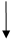 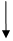 Утвержденапостановлением администрации                 Каратузского районаот 10.11.2021  № 905-п№п/пНаименование мероприятияПериодичность и сроки проведенияОтветственный (подразделение и (или) должностные лица1.Размещение на официальном сайте органов местного самоуправления муниципального района «Каратузский район» www.karatuzraion.ru. перечней нормативных правовых актов, регулирующих осуществление муниципального земельного контроля на территории Каратузского районаПостоянноОтдел земельных и имущественных отношений администрации Каратузского района2.Информирование, юридических лиц, индивидуальных предпринимателей, физических лиц по вопросам соблюдения обязательных требований, установленных федеральными законами и законами Красноярского края, а также муниципальными правовыми актамиПо мере необходимостиОтдел земельных и имущественных отношений администрации Каратузского района3.Обеспечение регулярного обобщения практики осуществления муниципального земельного контроля ЕжегодноОтдел земельных и имущественных отношений администрации Каратузского района4.Объявление предостереженийПостоянно при наличии оснований, предусмотренных статьей 49 Федерального закона от 31.07.2020 № 248-ФЗ «О государственном контроле (надзоре) и муниципальном контроле в Российской Федерации»Отдел земельных и имущественных отношений администрации Каратузского района №п/пНаименование показателяВеличина1.Удовлетворенность контролируемых лиц и их представителями консультированием100 % от числа обратившихся2.Полнота информации, размещенной на официальном сайте администрации Каратузского района в соответствии с частью 3 статьи 46 Федерального закона от 31 июля 2021 г. № 248-ФЗ «О государственном контроле (надзоре) и муниципальном контроле в Российской Федерации»100 %Наименование муниципальной программы«Содействие развитию местного самоуправления Каратузского района» (далее – муниципальная программа)Основание для разработки муниципальной программы Статья 179 Бюджетного кодекса Российской Федерации;постановление администрации Каратузского района от 24.08.2020 № 674-п «Об утверждении Порядка принятия решений о разработке муниципальных программ Каратузского района, их формировании и реализации»Ответственный исполнитель муниципальной программы Администрация Каратузского района (далее – администрация района)Соисполнители муниципальной программыФинансовое управление администрации Каратузского районаПеречень подпрограмм и отдельных мероприятий муниципальной программыПодпрограммы: «Содействие развитию и модернизации улично-дорожной сети муниципальных образований района»«Поддержка муниципальных проектов и мероприятий по благоустройству территорий»Цель муниципальной программыСодействие повышению комфортности условий жизнедеятельности в поселениях района и эффективной реализации органами местного самоуправления полномочий, закрепленных за муниципальными образованиямиЗадачи муниципальной программыСодействие повышению уровня транспортно-эксплуатационного состояния автомобильных дорог местного значения сельских поселений.Содействие вовлечению жителей в благоустройство населенных пунктов района.Этапы и сроки реализации муниципальной программы2014-2030 годыПеречень целевых показателей муниципальной программы, с указанием планируемых к достижению значений в результате реализации муниципальной программыПеречень целевых показателей муниципальной программы, с указанием планируемых к достижению значений в результате реализации муниципальной программы приведен в приложении №1 к паспорту муниципальной программыИнформация по ресурсному обеспечению муниципальной программы, в том числе по годам реализации программыОбщий объем финансирования муниципальной программы в 2014-2024 годах за счет всех источников финансирования составит 428 162,20 тыс. рублей, в том числе:- средства федерального бюджета - 855,57 тыс. рублей, в том числе по годам:2014 год – 0,00 тыс. рублей;2015 год – 0,00 тыс. рублей;2016 год – 0,00 тыс. рублей;2017 год – 0,00 тыс. рублей;2018 год – 0,00 тыс. рублей;2019 год – 855,57 тыс. рублей;2020 год – 0,00 тыс. рублей;2021 год – 0,00 тыс. рублей;2022 год – 0,00 тыс. рублей;2023 год – 0,00 тыс. рублей;2024 год – 0,00 тыс. рублей.- средства краевого бюджета – 261 528,87 тыс. рублей, в том числе по годам:2014 год – 2 549,10 тыс. рублей;2015 год – 14 764,13 тыс. рублей;2016 год – 16 224,20 тыс. рублей;2017 год – 24 104,80 тыс. рублей;2018 год – 22 358,54 тыс. рублей;2019 год – 25 155,85 тыс. рублей;2020 год – 37 970,90 тыс. рублей;2021 год – 81 981,95 тыс. рублей;2022 год – 12 139,80 тыс. рублей;2023 год – 12 139,80 тыс. рублей;2024 год – 12 139,80 тыс. рублей- средства районного бюджета – 165 777,76 тыс. рублей, в том числе по годам:2014 год – 238,28 тыс. рублей;2015 год – 1 195,90 тыс. рублей;2016 год – 226,34 тыс. рублей;2017 год – 187,30 тыс. рублей;2018 год – 27 682,21 тыс. рублей;2019 год – 32 129,74 тыс. рублей;2020 год – 38 875,39 тыс. рублей;2021 год – 45 276,10 тыс. рублей;2022 год – 7 942,70 тыс. рублей;2023 год – 5 932,90 тыс. рублей;2024 год – 6 090,90 тыс. рублей№ п/пЦели, целевые показатели муниципальной программыЕдиница измеренияГод, предшествующий реализации муниципальной программы (2013)Годы реализации муниципальной программыГоды реализации муниципальной программыГоды реализации муниципальной программыГоды реализации муниципальной программыГоды реализации муниципальной программыГоды реализации муниципальной программыГоды реализации муниципальной программыГоды реализации муниципальной программыГоды реализации муниципальной программыГоды реализации муниципальной программыГоды реализации муниципальной программыГоды реализации муниципальной программыГоды реализации муниципальной программыГоды реализации муниципальной программыГоды реализации муниципальной программыГоды реализации муниципальной программы№ п/пЦели, целевые показатели муниципальной программыЕдиница измеренияГод, предшествующий реализации муниципальной программы (2013)2014201520162017201819202020Текущий финансовый годТекущий финансовый годОчередной финансовый годОчередной финансовый годПервый год планового периодаВторой год планового периодаГоды до конца реализации муниципальной программы в пятилетнем интервалеГоды до конца реализации муниципальной программы в пятилетнем интервале№ п/пЦели, целевые показатели муниципальной программыЕдиница измеренияГод, предшествующий реализации муниципальной программы (2013)201420152016201720181920202020212021202220222023202420252030Цель 1. Содействие повышению комфортности условий жизнедеятельности в поселениях Каратузского района и эффективной реализации органами местного самоуправления полномочий, закрепленных за муниципальными образованиямиЦель 1. Содействие повышению комфортности условий жизнедеятельности в поселениях Каратузского района и эффективной реализации органами местного самоуправления полномочий, закрепленных за муниципальными образованиямиЦель 1. Содействие повышению комфортности условий жизнедеятельности в поселениях Каратузского района и эффективной реализации органами местного самоуправления полномочий, закрепленных за муниципальными образованиямиЦель 1. Содействие повышению комфортности условий жизнедеятельности в поселениях Каратузского района и эффективной реализации органами местного самоуправления полномочий, закрепленных за муниципальными образованиямиЦель 1. Содействие повышению комфортности условий жизнедеятельности в поселениях Каратузского района и эффективной реализации органами местного самоуправления полномочий, закрепленных за муниципальными образованиямиЦель 1. Содействие повышению комфортности условий жизнедеятельности в поселениях Каратузского района и эффективной реализации органами местного самоуправления полномочий, закрепленных за муниципальными образованиямиЦель 1. Содействие повышению комфортности условий жизнедеятельности в поселениях Каратузского района и эффективной реализации органами местного самоуправления полномочий, закрепленных за муниципальными образованиямиЦель 1. Содействие повышению комфортности условий жизнедеятельности в поселениях Каратузского района и эффективной реализации органами местного самоуправления полномочий, закрепленных за муниципальными образованиямиЦель 1. Содействие повышению комфортности условий жизнедеятельности в поселениях Каратузского района и эффективной реализации органами местного самоуправления полномочий, закрепленных за муниципальными образованиямиЦель 1. Содействие повышению комфортности условий жизнедеятельности в поселениях Каратузского района и эффективной реализации органами местного самоуправления полномочий, закрепленных за муниципальными образованиямиЦель 1. Содействие повышению комфортности условий жизнедеятельности в поселениях Каратузского района и эффективной реализации органами местного самоуправления полномочий, закрепленных за муниципальными образованиямиЦель 1. Содействие повышению комфортности условий жизнедеятельности в поселениях Каратузского района и эффективной реализации органами местного самоуправления полномочий, закрепленных за муниципальными образованиямиЦель 1. Содействие повышению комфортности условий жизнедеятельности в поселениях Каратузского района и эффективной реализации органами местного самоуправления полномочий, закрепленных за муниципальными образованиямиЦель 1. Содействие повышению комфортности условий жизнедеятельности в поселениях Каратузского района и эффективной реализации органами местного самоуправления полномочий, закрепленных за муниципальными образованиямиЦель 1. Содействие повышению комфортности условий жизнедеятельности в поселениях Каратузского района и эффективной реализации органами местного самоуправления полномочий, закрепленных за муниципальными образованиямиЦель 1. Содействие повышению комфортности условий жизнедеятельности в поселениях Каратузского района и эффективной реализации органами местного самоуправления полномочий, закрепленных за муниципальными образованиямиЦель 1. Содействие повышению комфортности условий жизнедеятельности в поселениях Каратузского района и эффективной реализации органами местного самоуправления полномочий, закрепленных за муниципальными образованиямиЦель 1. Содействие повышению комфортности условий жизнедеятельности в поселениях Каратузского района и эффективной реализации органами местного самоуправления полномочий, закрепленных за муниципальными образованиямиЦель 1. Содействие повышению комфортности условий жизнедеятельности в поселениях Каратузского района и эффективной реализации органами местного самоуправления полномочий, закрепленных за муниципальными образованиямиЦель 1. Содействие повышению комфортности условий жизнедеятельности в поселениях Каратузского района и эффективной реализации органами местного самоуправления полномочий, закрепленных за муниципальными образованиями1Доля муниципальных образований, заявившихся к участию в мероприятиях по развитию и модернизации автомобильных дорог местного значения%12,114,357,121,421,428,6505050505050505050502Протяженность автомобильных дорог общего пользования местного значения работы, по содержанию которых выполняется в объеме действующих нормативов (допустимый уровень) и их удельный вес в общей протяженности автомобильных дорог, на которых производится комплекс работ по содержанию.км111,2118,6142,7142,7142,7142,7142,7142,7142,7142,7142,7142,7142,7142,7142,7142,72Протяженность автомобильных дорог общего пользования местного значения работы, по содержанию которых выполняется в объеме действующих нормативов (допустимый уровень) и их удельный вес в общей протяженности автомобильных дорог, на которых производится комплекс работ по содержанию.%354045454545454545454545454545453Доля муниципальных образований, заявившихся к участию в мероприятиях по благоустройству территорий%7,17,135,814,350,064,357,157,157,150,050,050,00000N п/пФорма нормативного правового актаОсновные положения нормативного правового актаОтветственный исполнительОжидаемый срок принятия нормативного правового акта12345Цель 1. Содействие повышению комфортности условий жизнедеятельности в поселениях Каратузского района и эффективной реализации органами местного самоуправления полномочий, закрепленных за муниципальными образованиямиЦель 1. Содействие повышению комфортности условий жизнедеятельности в поселениях Каратузского района и эффективной реализации органами местного самоуправления полномочий, закрепленных за муниципальными образованиямиЦель 1. Содействие повышению комфортности условий жизнедеятельности в поселениях Каратузского района и эффективной реализации органами местного самоуправления полномочий, закрепленных за муниципальными образованиямиЦель 1. Содействие повышению комфортности условий жизнедеятельности в поселениях Каратузского района и эффективной реализации органами местного самоуправления полномочий, закрепленных за муниципальными образованиямиЗадача муниципальной программы: Содействие повышению уровня транспортно-эксплуатационного состояния автомобильных дорог местного значения сельских поселенийЗадача муниципальной программы: Содействие повышению уровня транспортно-эксплуатационного состояния автомобильных дорог местного значения сельских поселенийЗадача муниципальной программы: Содействие повышению уровня транспортно-эксплуатационного состояния автомобильных дорог местного значения сельских поселенийЗадача муниципальной программы: Содействие повышению уровня транспортно-эксплуатационного состояния автомобильных дорог местного значения сельских поселенийПодпрограмма 1 «Содействие развитию и модернизации улично-дорожной сети муниципальных образований района»;Подпрограмма 1 «Содействие развитию и модернизации улично-дорожной сети муниципальных образований района»;Подпрограмма 1 «Содействие развитию и модернизации улично-дорожной сети муниципальных образований района»;Подпрограмма 1 «Содействие развитию и модернизации улично-дорожной сети муниципальных образований района»;Подпрограмма 2 «Поддержка муниципальных проектов и мероприятий по благоустройству территорий»Подпрограмма 2 «Поддержка муниципальных проектов и мероприятий по благоустройству территорий»Подпрограмма 2 «Поддержка муниципальных проектов и мероприятий по благоустройству территорий»Подпрограмма 2 «Поддержка муниципальных проектов и мероприятий по благоустройству территорий»Постановление администрации Каратузского районараспределение иных межбюджетных трансфертов бюджетам муниципальных образований Каратузского района на реализацию проектов по благоустройству территорий сельских населенных пунктов и городских поселений с численностью населения не более 10 000 человек, инициированных гражданами соответствующего населенного пункта, поселенияАдминистрация Каратузского районане позднее 10 мая текущего годаПостановление администрации Каратузского районараспределение иных межбюджетных трансфертов бюджетам муниципальных образований Каратузского района на реализацию проектов по решению вопросов местного значения сельских поселенийАдминистрация Каратузского районане позднее 10 мая текущего года, ежегодноПостановление администрации Каратузского районапорядок предоставления иных межбюджетных трансфертов бюджетам муниципальных образований Каратузского района на обустройство и восстановление воинских захороненийАдминистрация Каратузского районане позднее 10 мая текущего годаПостановление администрации Каратузского районараспределение иных межбюджетных трансфертов бюджетам муниципальных образований Каратузского района на обустройство и восстановление воинских захороненийАдминистрация Каратузского районане позднее 10 мая текущего года№ п/пСтатус (муниципальной программа, подпрограмма)Наименование  программы, подпрограммыНаименование главного распорядителя бюджетных средств (далее ГРБС)Код бюджетной классификации Код бюджетной классификации Код бюджетной классификации Код бюджетной классификации Код бюджетной классификации Расходы (тыс. руб.), годыРасходы (тыс. руб.), годыРасходы (тыс. руб.), годыРасходы (тыс. руб.), годыРасходы (тыс. руб.), годы№ п/пСтатус (муниципальной программа, подпрограмма)Наименование  программы, подпрограммыНаименование главного распорядителя бюджетных средств (далее ГРБС)ГРБСРзПрЦСРВРОчередной финансовый год (2022)Очередной финансовый год (2022)Первый год планового периода (2023)Второй год планового периода (2024)Итого на очередной финансовый год и плановый период(2022-2024)1234567899101112 1Муниципальная программа«Содействие развитию местного самоуправления  Каратузского района»всего расходные обязательства по муниципальной программеХХХХ20 082,5020 082,5018 072,7018 230,7056 385,90 1Муниципальная программа«Содействие развитию местного самоуправления  Каратузского района»в том числе по ГРБС: 1Муниципальная программа«Содействие развитию местного самоуправления  Каратузского района»Администрация Каратузского района901ХХХ13 104,9513 104,9512 888,1012 905,2038 898,25 1Муниципальная программа«Содействие развитию местного самоуправления  Каратузского района»Финансовое управление администрации Каратузского района900ХХХ6 977,556 977,555 184,604 5 325,5017 487,652Подпрограмма 1«Содействие развитию и модернизации улично-дорожной сети муниципальных образований района»всего расходные обязательства по подпрограмме муниципальной программыХХХХ20 082,5020 082,5018 072,7018 230,7056 385,902Подпрограмма 1«Содействие развитию и модернизации улично-дорожной сети муниципальных образований района»в том числе по ГРБС:2Подпрограмма 1«Содействие развитию и модернизации улично-дорожной сети муниципальных образований района»Администрация Каратузского района901ХХХ13 104,9513 104,9512 888,1012 905,2038 898,252Подпрограмма 1«Содействие развитию и модернизации улично-дорожной сети муниципальных образований района»Финансовое управление администрации Каратузского района900ХХХ6 977,556 977,555 184,604 5 325,5017 487,653Подпрограмма 2«Поддержка муниципальных проектов и мероприятий по благоустройству территорий»всего расходные обязательства по подпрограмме муниципальной программыХХХХ0,000,000,000,000,003Подпрограмма 2«Поддержка муниципальных проектов и мероприятий по благоустройству территорий»в том числе по ГРБС:3Подпрограмма 2«Поддержка муниципальных проектов и мероприятий по благоустройству территорий»Финансовое управление администрации Каратузского района900ХХХ0,000,000,000,000,00№ п/пСтатусНаименование муниципальной программы, подпрограммы муниципальной программыУровень бюджетной системы/источники финансированияОчередной финансовый год (2022)Первый год планового периода (2023)Второй  год планового периода (2024)Итого на период№ п/пСтатусНаименование муниципальной программы, подпрограммы муниципальной программыУровень бюджетной системы/источники финансированияпланпланпланплан112345671Муниципальная программа«Содействие развитию местного самоуправления  Каратузского района»Всего:20 082,5018 072,7018 230,7056 385,901Муниципальная программа«Содействие развитию местного самоуправления  Каратузского района»в том числе:1Муниципальная программа«Содействие развитию местного самоуправления  Каратузского района»федеральный бюджет0,000,000,000,001Муниципальная программа«Содействие развитию местного самоуправления  Каратузского района»краевой бюджет (1)12 139,8012 139,8012 139,8036 419,401Муниципальная программа«Содействие развитию местного самоуправления  Каратузского района»районный бюджет 7 972,705 932,906 090,919 966,501Муниципальная программа«Содействие развитию местного самоуправления  Каратузского района»внебюджетные источники 0,000,000,000,001Муниципальная программа«Содействие развитию местного самоуправления  Каратузского района»бюджеты сельских поселений(2)0,000,000,000,002Подпрограмма 1«Содействие развитию и модернизации улично-дорожной сети муниципальных образований района»Всего:20 082,5018 072,7018 230,7056 385,902Подпрограмма 1«Содействие развитию и модернизации улично-дорожной сети муниципальных образований района»в том числе:2Подпрограмма 1«Содействие развитию и модернизации улично-дорожной сети муниципальных образований района»федеральный бюджет(*)0,000,000,000,002Подпрограмма 1«Содействие развитию и модернизации улично-дорожной сети муниципальных образований района»краевой бюджет(1)12 139,8012 139,8012 139,8036 419,402Подпрограмма 1«Содействие развитию и модернизации улично-дорожной сети муниципальных образований района»районный бюджет7 942,705 932,906 090,9019 966,502Подпрограмма 1«Содействие развитию и модернизации улично-дорожной сети муниципальных образований района»бюджеты сельских поселений(2)0,000,000,00     0,00 3Подпрограмма 2«Поддержка муниципальных проектов и мероприятий по благоустройству территорий»Всего:0,000,000,000,003Подпрограмма 2«Поддержка муниципальных проектов и мероприятий по благоустройству территорий»в том числе:3Подпрограмма 2«Поддержка муниципальных проектов и мероприятий по благоустройству территорий»федеральный бюджет(*)0,000,000,000,003Подпрограмма 2«Поддержка муниципальных проектов и мероприятий по благоустройству территорий»краевой бюджет (1)0,000,000,000,003Подпрограмма 2«Поддержка муниципальных проектов и мероприятий по благоустройству территорий»районный бюджет0,000,000,000,003Подпрограмма 2«Поддержка муниципальных проектов и мероприятий по благоустройству территорий»бюджеты сельских поселений(2)0,000,000,000,00Наименование подпрограммы«Содействие развитию и модернизации улично- дорожной сети муниципальных образований Каратузского района» (далее – Подпрограмма)Наименование муниципальной  программы, в рамках которой реализуется подпрограмма«Содействие развитию местного самоуправления Каратузского района»Орган местного самоуправления и (или) иной главный распорядитель бюджетных средств, определенный в муниципальной программе соисполнителем программы, реализующим подпрограмму (далее - исполнитель подпрограммы)Администрация Каратузского районаГлавные распорядители бюджетных средств, ответственные за реализацию подпрограммыАдминистрация Каратузского районаФинансовое управление администрации Каратузского районаЦель и задачи подпрограммыЦель подпрограммы:- содействие повышению уровня транспортно-эксплуатационного состояния автомобильных дорог местного значения сельских поселений Задача подпрограммы:- ремонт, капитальный ремонт, реконструкция и строительство автомобильных дорог местного значения сельских поселенийОжидаемые результаты от реализации подпрограммы с указанием динамики изменения показателей результативности, отражающих социально-экономическую эффективность реализации подпрограммы- улучшение уровня транспортно-эксплуатационного состояния автомобильных дорог местного значения сельских поселенийСроки реализации подпрограммы2014 – 2024 годыИнформация по ресурсному обеспечению подпрограммы, в том числе в разбивке по всем источникам финансирования на очередной финансовый год и плановый периодОбщий объем финансирования подпрограммы в 2022-2024 годы за счет всех источников финансирования составит 56 385,90 тыс. рублей, в то числе за счет средств:краевого бюджета 36 419,40 тыс. рублей, в том числе по годам:в 2022 году – 12 139,80 тыс. рублей;в 2023 году – 12 139,80 тыс. рублей;в 2024 году – 12 139,80 тыс. рублей;районного бюджета 19 966,50 тыс. рублей: в том числе по годам:в 2022 году – 7 942,70 тыс. рублей;в 2023 году – 5 932,90 тыс. рублей;в 2024 году – 6 090,90 тыс. рублей.№ п/пЦель, показатели результативностиЕдиница измеренияИсточник информацииГоды реализации подпрограммыГоды реализации подпрограммыГоды реализации подпрограммыГоды реализации подпрограммы№ п/пЦель, показатели результативностиЕдиница измеренияИсточник информациитекущий финансовый год (2021)очередной финансовый год (2022)1-й год планового периода (2023)2-й год планового периода  (20234Цель 1: содействие повышению уровня транспортно-эксплуатационного состояния автомобильных дорог местного значения сельских поселений.Цель 1: содействие повышению уровня транспортно-эксплуатационного состояния автомобильных дорог местного значения сельских поселений.Цель 1: содействие повышению уровня транспортно-эксплуатационного состояния автомобильных дорог местного значения сельских поселений.Цель 1: содействие повышению уровня транспортно-эксплуатационного состояния автомобильных дорог местного значения сельских поселений.Цель 1: содействие повышению уровня транспортно-эксплуатационного состояния автомобильных дорог местного значения сельских поселений.Цель 1: содействие повышению уровня транспортно-эксплуатационного состояния автомобильных дорог местного значения сельских поселений.Цель 1: содействие повышению уровня транспортно-эксплуатационного состояния автомобильных дорог местного значения сельских поселений.Цель 1: содействие повышению уровня транспортно-эксплуатационного состояния автомобильных дорог местного значения сельских поселений.Задача 1: ремонт, капитальный ремонт, реконструкция и строительство автомобильных дорог местного значения сельских поселений Задача 1: ремонт, капитальный ремонт, реконструкция и строительство автомобильных дорог местного значения сельских поселений Задача 1: ремонт, капитальный ремонт, реконструкция и строительство автомобильных дорог местного значения сельских поселений Задача 1: ремонт, капитальный ремонт, реконструкция и строительство автомобильных дорог местного значения сельских поселений Задача 1: ремонт, капитальный ремонт, реконструкция и строительство автомобильных дорог местного значения сельских поселений Задача 1: ремонт, капитальный ремонт, реконструкция и строительство автомобильных дорог местного значения сельских поселений Задача 1: ремонт, капитальный ремонт, реконструкция и строительство автомобильных дорог местного значения сельских поселений Задача 1: ремонт, капитальный ремонт, реконструкция и строительство автомобильных дорог местного значения сельских поселений 1.Доля муниципальных образований, заявившихся к участию в мероприятиях по развитию и модернизации автомобильных дорог местного значения%ведомственная статистика50,050,0  50,050,02. Протяженность автомобильных дорог общего пользования местного значения работы, по содержанию которых выполняется в объеме действующих нормативов (допустимый уровень) и их удельный вес в общей протяженности автомобильных дорог, на которых производится комплекс работ по содержанию.кмведомственная статистика142,7142,7142,7142,72. Протяженность автомобильных дорог общего пользования местного значения работы, по содержанию которых выполняется в объеме действующих нормативов (допустимый уровень) и их удельный вес в общей протяженности автомобильных дорог, на которых производится комплекс работ по содержанию.%ведомственная статистика45454545№ п/пЦели, задачи, мероприятия подпрограммыГРБСКод бюджетной классификацииКод бюджетной классификацииКод бюджетной классификацииКод бюджетной классификацииКод бюджетной классификацииРасходы по годам реализации подпрограммы (тыс. руб.), годыРасходы по годам реализации подпрограммы (тыс. руб.), годыРасходы по годам реализации подпрограммы (тыс. руб.), годыРасходы по годам реализации подпрограммы (тыс. руб.), годыРасходы по годам реализации подпрограммы (тыс. руб.), годыОжидаемый непосредственный результат (краткое описание) от реализации подпрограммного мероприятия (в том числе в натуральном выражении)Ожидаемый непосредственный результат (краткое описание) от реализации подпрограммного мероприятия (в том числе в натуральном выражении)№ п/пЦели, задачи, мероприятия подпрограммыГРБСГРБСРзПрЦСРВРочередной финансовый год (2022)очередной финансовый год (2022)первый год планового периода2023второй год планового периода2024итого на очередной финансовый год и плановый период2022-20241Цель подпрограммы: Содействие повышению уровня транспортно-эксплуатационного состояния автомобильных дорог местного значения сельских поселенийЦель подпрограммы: Содействие повышению уровня транспортно-эксплуатационного состояния автомобильных дорог местного значения сельских поселенийЦель подпрограммы: Содействие повышению уровня транспортно-эксплуатационного состояния автомобильных дорог местного значения сельских поселенийЦель подпрограммы: Содействие повышению уровня транспортно-эксплуатационного состояния автомобильных дорог местного значения сельских поселенийЦель подпрограммы: Содействие повышению уровня транспортно-эксплуатационного состояния автомобильных дорог местного значения сельских поселенийЦель подпрограммы: Содействие повышению уровня транспортно-эксплуатационного состояния автомобильных дорог местного значения сельских поселенийЦель подпрограммы: Содействие повышению уровня транспортно-эксплуатационного состояния автомобильных дорог местного значения сельских поселенийЦель подпрограммы: Содействие повышению уровня транспортно-эксплуатационного состояния автомобильных дорог местного значения сельских поселенийЦель подпрограммы: Содействие повышению уровня транспортно-эксплуатационного состояния автомобильных дорог местного значения сельских поселенийЦель подпрограммы: Содействие повышению уровня транспортно-эксплуатационного состояния автомобильных дорог местного значения сельских поселенийЦель подпрограммы: Содействие повышению уровня транспортно-эксплуатационного состояния автомобильных дорог местного значения сельских поселенийЦель подпрограммы: Содействие повышению уровня транспортно-эксплуатационного состояния автомобильных дорог местного значения сельских поселенийЦель подпрограммы: Содействие повышению уровня транспортно-эксплуатационного состояния автомобильных дорог местного значения сельских поселенийЦель подпрограммы: Содействие повышению уровня транспортно-эксплуатационного состояния автомобильных дорог местного значения сельских поселенийЦель подпрограммы: Содействие повышению уровня транспортно-эксплуатационного состояния автомобильных дорог местного значения сельских поселений2Задача подпрограммы: Ремонт, капитальный ремонт, реконструкция и строительство автомобильных дорог местного значения сельских поселенийЗадача подпрограммы: Ремонт, капитальный ремонт, реконструкция и строительство автомобильных дорог местного значения сельских поселенийЗадача подпрограммы: Ремонт, капитальный ремонт, реконструкция и строительство автомобильных дорог местного значения сельских поселенийЗадача подпрограммы: Ремонт, капитальный ремонт, реконструкция и строительство автомобильных дорог местного значения сельских поселенийЗадача подпрограммы: Ремонт, капитальный ремонт, реконструкция и строительство автомобильных дорог местного значения сельских поселенийЗадача подпрограммы: Ремонт, капитальный ремонт, реконструкция и строительство автомобильных дорог местного значения сельских поселенийЗадача подпрограммы: Ремонт, капитальный ремонт, реконструкция и строительство автомобильных дорог местного значения сельских поселенийЗадача подпрограммы: Ремонт, капитальный ремонт, реконструкция и строительство автомобильных дорог местного значения сельских поселенийЗадача подпрограммы: Ремонт, капитальный ремонт, реконструкция и строительство автомобильных дорог местного значения сельских поселенийЗадача подпрограммы: Ремонт, капитальный ремонт, реконструкция и строительство автомобильных дорог местного значения сельских поселенийЗадача подпрограммы: Ремонт, капитальный ремонт, реконструкция и строительство автомобильных дорог местного значения сельских поселенийЗадача подпрограммы: Ремонт, капитальный ремонт, реконструкция и строительство автомобильных дорог местного значения сельских поселенийЗадача подпрограммы: Ремонт, капитальный ремонт, реконструкция и строительство автомобильных дорог местного значения сельских поселенийЗадача подпрограммы: Ремонт, капитальный ремонт, реконструкция и строительство автомобильных дорог местного значения сельских поселенийЗадача подпрограммы: Ремонт, капитальный ремонт, реконструкция и строительство автомобильных дорог местного значения сельских поселений3Мероприятие 1Иные межбюджетные трансферты на содержание автодорог местного значенияФинансовое управление администрации Каратузского района90004091510015090540   6 977,55   6 977,555 184,605 325,517 487,65Приведение дорог в соответствие с нормативамиПриведение дорог в соответствие с нормативами4Мероприятие 2Расходы на содержание автодорог местного значения, относящихся к собственности Каратузского районаАдминистрация Каратузского района90104091510015010244843,75843,75626,9644,002 114,65Приведение дорог в соответствие с нормативамиПриведение дорог в соответствие с нормативами5Мероприятие 3Расходы на капитальный ремонт и ремонт автомобильных дорог общего пользования местного значения за счет средств дорожного фонда Красноярского краяАдминистрация Каратузского района9010409151007509024412 139,812 139,812 139,812 139,836 419,4Приведение дорог в соответствие с нормативамиПриведение дорог в соответствие с нормативами6Мероприятие 4 Софинансирования расходов на капитальный ремонт и ремонт автомобильных дорог общего пользования местного значения за счет средств дорожного фонда Красноярского края  Администрации Каратузского района901040915100S5090244121,4121,4121,4121,4364,2Приведение дорог в соответствие с нормативамиПриведение дорог в соответствие с нормативамиИтого по подпрограмме20 082,5020 082,5018 072,7018 230,756 385,90в том числе:ГРБС1Администрация Каратузского района9010409ХХ13 104,9513 104,9512 888,1012 905,2038 898,25ГРБС2Финансовое управление администрации Каратузского района9000409ХХ6977,556977,555 184,605 325,5017 487,65Наименование подпрограммы«Поддержка муниципальных проектов и мероприятий по благоустройству территорий» (далее – Подпрограмма)Наименование муниципальной программы, в рамках которой реализуется подпрограмма«Содействие развитию местного самоуправления Каратузского района» Орган местного самоуправления и (или) иной главный распорядитель бюджетных средств, определенный в муниципальной программе соисполнителем программы, реализующим подпрограмму (далее - исполнитель подпрограммы)Администрация Каратузского районаФинансовое управление администрации Каратузского районаГлавные распорядители бюджетных средств, ответственные за реализацию подпрограммыФинансовое управление администрации Каратузского районаЦель и задачи подпрограммыЦель подпрограммы:- содействие вовлечению жителей в благоустройство населенных пунктов районаЗадача подпрограммы:- улучшение санитарно-экологической обстановки, внешнего и архитектурного облика населенных пунктов района- обустройство мест захоронения погибших при защите ОтечестваСроки реализации подпрограммы2014 – 2024 годыОжидаемые результаты от реализации подпрограммы с указанием динамики изменения показателей результативности, отражающих социально-экономическую эффективность реализации подпрограммыперечень и значения показателей результативности подпрограммы приведены в приложении № 1 к подпрограммеИнформация по ресурсному обеспечению подпрограммы, в том числе в разбивке по всем источникам финансирования на очередной финансовый год и плановый периодОбщий объем финансирования подпрограммы за счет всех источников финансирования составит 0,0 тыс. рублей, в том числе за счет средств:краевого бюджета 0,0 тыс. рублей, в том числе по годам:2021 год – 0,0 тыс. рублей.2022 год – 0,0 тыс. рублей2023 год – 0,0 тыс. рублей2024 год - районного бюджета: 0,00 тыс. рублей, в том числе по годам:2021 год – 0,00 тыс. рублей.2022 год – 0,00 тыс. рублей2023 год – 0,00 тыс. рублей2024 год – 0,00 тыс. рублей№ 
п/пЦель, показатели результативностиЕдиница измеренияИсточник информацииГоды реализации подпрограммыГоды реализации подпрограммыГоды реализации подпрограммыГоды реализации подпрограммыГоды реализации подпрограммы№ 
п/пЦель, показатели результативностиЕдиница измеренияИсточник информацииТекущий финансовый год (2021)Очередной финансовый год(2022)1-й год планового периода (2023)2-й год планового периода (2024)Цель подпрограммы: Содействие вовлечению жителей в благоустройство населенных пунктов районаЦель подпрограммы: Содействие вовлечению жителей в благоустройство населенных пунктов районаЦель подпрограммы: Содействие вовлечению жителей в благоустройство населенных пунктов районаЦель подпрограммы: Содействие вовлечению жителей в благоустройство населенных пунктов районаЦель подпрограммы: Содействие вовлечению жителей в благоустройство населенных пунктов районаЦель подпрограммы: Содействие вовлечению жителей в благоустройство населенных пунктов районаЦель подпрограммы: Содействие вовлечению жителей в благоустройство населенных пунктов районаЦель подпрограммы: Содействие вовлечению жителей в благоустройство населенных пунктов районаЦель подпрограммы: Содействие вовлечению жителей в благоустройство населенных пунктов районаЦель подпрограммы: Содействие вовлечению жителей в благоустройство населенных пунктов районаЦель подпрограммы: Содействие вовлечению жителей в благоустройство населенных пунктов районаЦель подпрограммы: Содействие вовлечению жителей в благоустройство населенных пунктов районаЗадача подпрограммы 1: Улучшение санитарно-экологической обстановки,  внешнего и архитектурного облика населенных пунктов районаЗадача подпрограммы 1: Улучшение санитарно-экологической обстановки,  внешнего и архитектурного облика населенных пунктов районаЗадача подпрограммы 1: Улучшение санитарно-экологической обстановки,  внешнего и архитектурного облика населенных пунктов районаЗадача подпрограммы 1: Улучшение санитарно-экологической обстановки,  внешнего и архитектурного облика населенных пунктов районаЗадача подпрограммы 1: Улучшение санитарно-экологической обстановки,  внешнего и архитектурного облика населенных пунктов районаЗадача подпрограммы 1: Улучшение санитарно-экологической обстановки,  внешнего и архитектурного облика населенных пунктов районаЗадача подпрограммы 1: Улучшение санитарно-экологической обстановки,  внешнего и архитектурного облика населенных пунктов районаЗадача подпрограммы 1: Улучшение санитарно-экологической обстановки,  внешнего и архитектурного облика населенных пунктов районаЗадача подпрограммы 1: Улучшение санитарно-экологической обстановки,  внешнего и архитектурного облика населенных пунктов районаЗадача подпрограммы 1: Улучшение санитарно-экологической обстановки,  внешнего и архитектурного облика населенных пунктов районаЗадача подпрограммы 1: Улучшение санитарно-экологической обстановки,  внешнего и архитектурного облика населенных пунктов районаЗадача подпрограммы 1: Улучшение санитарно-экологической обстановки,  внешнего и архитектурного облика населенных пунктов района1Доля муниципальных образований района, заявившихся к участию в мероприятиях по благоустройству территорий%Ведомственная статистика57,150,000№ п/пЦели, задачи, мероприятия подпрограммыГРБСКод бюджетной классификацииКод бюджетной классификацииКод бюджетной классификацииКод бюджетной классификацииРасходы  (тыс. руб.), годыРасходы  (тыс. руб.), годыРасходы  (тыс. руб.), годыРасходы  (тыс. руб.), годыОжидаемый результат от реализации подпрограммного мероприятия (в натуральном выражении)№ п/пЦели, задачи, мероприятия подпрограммыГРБСГРБСРзПрЦСРВРочередной финансовый год (2022)1-й год планового периода(2023)2-й год планового периода(2024)итого на очередной финансовый год и плановый периодЦель подпрограммы: Содействие вовлечению жителей в благоустройство населенных пунктов районаЦель подпрограммы: Содействие вовлечению жителей в благоустройство населенных пунктов районаЦель подпрограммы: Содействие вовлечению жителей в благоустройство населенных пунктов районаЦель подпрограммы: Содействие вовлечению жителей в благоустройство населенных пунктов районаЦель подпрограммы: Содействие вовлечению жителей в благоустройство населенных пунктов районаЦель подпрограммы: Содействие вовлечению жителей в благоустройство населенных пунктов районаЦель подпрограммы: Содействие вовлечению жителей в благоустройство населенных пунктов районаЦель подпрограммы: Содействие вовлечению жителей в благоустройство населенных пунктов районаЦель подпрограммы: Содействие вовлечению жителей в благоустройство населенных пунктов районаЦель подпрограммы: Содействие вовлечению жителей в благоустройство населенных пунктов районаЦель подпрограммы: Содействие вовлечению жителей в благоустройство населенных пунктов районаЦель подпрограммы: Содействие вовлечению жителей в благоустройство населенных пунктов районаЗадача подпрограммы 1: Улучшение санитарно-экологической обстановки,  внешнего и архитектурного облика населенных пунктов районаЗадача подпрограммы 1: Улучшение санитарно-экологической обстановки,  внешнего и архитектурного облика населенных пунктов районаЗадача подпрограммы 1: Улучшение санитарно-экологической обстановки,  внешнего и архитектурного облика населенных пунктов районаЗадача подпрограммы 1: Улучшение санитарно-экологической обстановки,  внешнего и архитектурного облика населенных пунктов районаЗадача подпрограммы 1: Улучшение санитарно-экологической обстановки,  внешнего и архитектурного облика населенных пунктов районаЗадача подпрограммы 1: Улучшение санитарно-экологической обстановки,  внешнего и архитектурного облика населенных пунктов районаЗадача подпрограммы 1: Улучшение санитарно-экологической обстановки,  внешнего и архитектурного облика населенных пунктов районаЗадача подпрограммы 1: Улучшение санитарно-экологической обстановки,  внешнего и архитектурного облика населенных пунктов районаЗадача подпрограммы 1: Улучшение санитарно-экологической обстановки,  внешнего и архитектурного облика населенных пунктов районаЗадача подпрограммы 1: Улучшение санитарно-экологической обстановки,  внешнего и архитектурного облика населенных пунктов районаЗадача подпрограммы 1: Улучшение санитарно-экологической обстановки,  внешнего и архитектурного облика населенных пунктов районаЗадача подпрограммы 1: Улучшение санитарно-экологической обстановки,  внешнего и архитектурного облика населенных пунктов района1Иные межбюджетные трансферты бюджетам муниципальных образований Каратузского района на реализацию проектов по благоустройству территорий сельских населенных пунктов и городских поселений с численностью населения не более 10 000 человек, инициированных гражданами соответствующего населенного пункта, поселенияФинансовое управление администрации Каратузского района900050315200774105400,00,00,00,0Установка малых архитектурных форм (в 2021 - 5 единиц).Приведение в надлежащее состояние памятников (в 2021 году – 2 единицы), уличного освещения (в 2021 год – 0,5 км сетей).2Иные межбюджетные трансферты бюджетам муниципальных образований Каратузского района для реализации проектов по решению вопросов местного значения сельских поселенийФинансовое управление администрации Каратузского района900050315200774905400,00,00,00,0Организация обустройства мест захоронения (в 2021-2023 годах – 1 единица ежегодно)Итого по подпрограммеВ том числе ГРБСФинансовое управление администрации Каратузского района90005030,00,00,00,0Наименование муниципальной программы  Муниципальная программа «Развитие культуры, молодежной политики и туризма  в Каратузском районе»Основания для разработки муниципальной программы Статья 179 Бюджетного кодекса Российской  Федерации Постановление администрации Каратузского района об утверждении перечня муниципальных программ Каратузского района от 05.10.2020  № 850-п; Постановление администрации  Каратузского района от 24.08.2020 № 674-п «Об утверждении Порядка принятия решений о разработке муниципальных программ Каратузского района, их формировании и реализации»Ответственный исполнитель муниципальной программыАдминистрация  Каратузского районаСоисполнители муниципальной программыПеречень подпрограмм и отдельных мероприятий муниципальной программыПодпрограмма 1. «Развитие музейной деятельности»Подпрограмма 2. «Каратуз молодой»Подпрограмма 3. «Сохранение и развитие библиотечного дела района»Подпрограмма 4. «Обеспечение условий предоставления культурно-досуговых услуг  населению района»Подпрограмма 5.«Социальные услуги населению через партнерство некоммерческих организаций и власти»Цели муниципальной программыПоддержка и развитие единого социокультурного пространства, обеспечивающего сохранение и активизацию накопленного культурного наследия и самодеятельного народного творчества; потенциала институтов гражданского общества и молодого поколения, как основы снижения социальной напряженности, нравственного объединения людей для устойчивого и динамичного развития районаЗадачи муниципальной программы1.Сохранение и популяризация  культурного наследия Каратузского района.2. Создание условий для развития потенциала молодежи и его реализации в интересах развития Каратузского района.3. Совершенствование деятельности библиотек Каратузского района.4. Сохранение единого культурного и информационного  пространства района, обеспечение преемственности культурных традиций, поддержка инноваций, способствующих росту культурного потенциала и дальнейшему развитию народного творчества и культурно - досуговой деятельности5. Создание условий для дальнейшего развития гражданского общества, повышения социальной активности населения, развития социально ориентированных некоммерческих организаций.Этапы и сроки реализации муниципальной программы2014 – 2030 годыПеречень целевых показателей муниципальной программы с указанием планируемых к достижению значений в  результате реализации муниципальной программы представлен в приложение №1 к паспорту муниципальной программыИнформацию по ресурсному обеспечению муниципальной программы, в том числе по годам реализации программы Всего по программе:2014 год – 30438,13 тыс. рублей, в т. ч. федеральный бюджет – 212,800 тыс. рублей;краевой бюджет – 15188,5416 тыс. рублей;районный бюджет- 15036,78848 тыс. рублей;2015 год – 18143,46056 тыс. рублей, в т. ч. федеральный бюджет – 346,600 тыс. рублей;краевой бюджет – 898,80145 тыс. рублей;районный бюджет- 16898,05911 тыс. рублей;2016 год – 113441,25 тыс. рублей, в т. ч. федеральный бюджет – 338,500 тыс. рублей;краевой бюджет – 96183,4707 тыс. рублей;районный бюджет- 16919,27625 тыс. рублей;2017 год – 45502,3 тыс. рублей, в т. ч. федеральный бюджет – 13190,7000 тыс. рублей;краевой бюджет – 11397,35768 тыс. рублей;районный бюджет- 20914,24064 тыс. рублей;2018 год – 78355,51864 тыс. рублей в т. ч.федеральный бюджет- 709,14750 тыс. рублей;краевой бюджет – 18741,34304 тыс. рублей;средства районного бюджета – 58905,02810 тыс. рублей;2019 год – 89101,94486. рублей в т. ч.федеральный бюджет- 1162,50 тыс. рублей;краевой бюджет – 24398,46486 тыс. рублей;средства районного бюджета – 63540,98 тыс. рублей;2020 год – 91642,9610 тыс. рублей в т. ч.федеральный бюджет- 622,74974 тыс. рублей;краевой бюджет – 12251,71626 тыс. рублей;средства районного бюджета – 78768,495 тыс. рублей;2021 год – 90551,17 тыс. рублей в т. ч.федеральный бюджет – 409,43 тыс. рублей;краевой бюджет – 9568,97 тыс. рублей;средства районного бюджета – 80572,77 тыс. рублей;2022 год – 76751,34 тыс. рублей в т. ч.федеральный бюджет – 0,00 тыс. рублей;краевой бюджет – 665,50 тыс. рублей;средства районного бюджета – 76085,84 тыс. рублей.2023 год – 34448,21 тыс. рублей в т. ч.федеральный бюджет – 0,00 тыс. рублей;краевой бюджет – 577,30 тыс. рублей;средства районного бюджета – 33870,91 тыс. рублей.2024 год – 32030,26 тыс. рублей в т. ч.федеральный бюджет - 0 тыс. рублей;краевой бюджет – 577,30 тыс. рублей;средства районного бюджета – 31452,96 тыс. рублей.N п/пЦели, целевые показатели  муниципальной программыЕдиница измеренияГоды реализации муниципальной программыГоды реализации муниципальной программыГоды реализации муниципальной программыГоды реализации муниципальной программыГоды реализации муниципальной программыГоды реализации муниципальной программыГоды реализации муниципальной программыГоды реализации муниципальной программыГоды реализации муниципальной программыГоды реализации муниципальной программыГоды реализации муниципальной программыГоды реализации муниципальной программыГоды реализации муниципальной программыГоды реализации муниципальной программыГоды реализации муниципальной программыГоды реализации муниципальной программыГоды реализации муниципальной программыГоды реализации муниципальной программыN п/пЦели, целевые показатели  муниципальной программыЕдиница измеренияГод, предшествующий реализации муниципальной программы 2-йгод3-йгод4-йгод5-й год6-й год7-йгод8-йгодТекущий финансовый годочередной финансовый годпервый год планового периодавторой год планового периодавторой год планового периодавторой год планового периодагоды до конца реализации муниципальной программы  в пятилетнем интервалегоды до конца реализации муниципальной программы  в пятилетнем интервалегоды до конца реализации муниципальной программы  в пятилетнем интервалеN п/пЦели, целевые показатели  муниципальной программыЕдиница измерения2013201420152016201720182019202020212022202320242024202420252030203012345678910111213141515151617171 Цель: Создание условий для реализации и развития  культурного, духовно-нравственного и физического потенциала населения Каратузского района1 Цель: Создание условий для реализации и развития  культурного, духовно-нравственного и физического потенциала населения Каратузского района1 Цель: Создание условий для реализации и развития  культурного, духовно-нравственного и физического потенциала населения Каратузского района1 Цель: Создание условий для реализации и развития  культурного, духовно-нравственного и физического потенциала населения Каратузского района1 Цель: Создание условий для реализации и развития  культурного, духовно-нравственного и физического потенциала населения Каратузского района1 Цель: Создание условий для реализации и развития  культурного, духовно-нравственного и физического потенциала населения Каратузского района1 Цель: Создание условий для реализации и развития  культурного, духовно-нравственного и физического потенциала населения Каратузского района1 Цель: Создание условий для реализации и развития  культурного, духовно-нравственного и физического потенциала населения Каратузского района1 Цель: Создание условий для реализации и развития  культурного, духовно-нравственного и физического потенциала населения Каратузского района1 Цель: Создание условий для реализации и развития  культурного, духовно-нравственного и физического потенциала населения Каратузского района1 Цель: Создание условий для реализации и развития  культурного, духовно-нравственного и физического потенциала населения Каратузского района1 Цель: Создание условий для реализации и развития  культурного, духовно-нравственного и физического потенциала населения Каратузского района1 Цель: Создание условий для реализации и развития  культурного, духовно-нравственного и физического потенциала населения Каратузского района1 Цель: Создание условий для реализации и развития  культурного, духовно-нравственного и физического потенциала населения Каратузского района1 Цель: Создание условий для реализации и развития  культурного, духовно-нравственного и физического потенциала населения Каратузского района1 Цель: Создание условий для реализации и развития  культурного, духовно-нравственного и физического потенциала населения Каратузского района1 Цель: Создание условий для реализации и развития  культурного, духовно-нравственного и физического потенциала населения Каратузского района1 Цель: Создание условий для реализации и развития  культурного, духовно-нравственного и физического потенциала населения Каратузского района1 Цель: Создание условий для реализации и развития  культурного, духовно-нравственного и физического потенциала населения Каратузского района1 Цель: Создание условий для реализации и развития  культурного, духовно-нравственного и физического потенциала населения Каратузского района1 Цель: Создание условий для реализации и развития  культурного, духовно-нравственного и физического потенциала населения Каратузского района1 Цель: Создание условий для реализации и развития  культурного, духовно-нравственного и физического потенциала населения Каратузского района1Количество экспонатов основного фондаЕд.340034003400340037003700370037773750375037503750375037503800380038002Количество массовых мероприятий в музееЕд.6060606161717107171717171717575753Количество посещений музеяЕд.67006700670067008900101001168039501010210103101041010510105101051011110110101104Количество выставок в стационарных условияхЕд.55510152525202528282828283030305Количество выставок вне стационараЕд.3333356561010101010101212Цель:  Создание условий для развития потенциала молодежи и его реализации в интересах развития Каратузского районаЦель:  Создание условий для развития потенциала молодежи и его реализации в интересах развития Каратузского районаЦель:  Создание условий для развития потенциала молодежи и его реализации в интересах развития Каратузского районаЦель:  Создание условий для развития потенциала молодежи и его реализации в интересах развития Каратузского районаЦель:  Создание условий для развития потенциала молодежи и его реализации в интересах развития Каратузского районаЦель:  Создание условий для развития потенциала молодежи и его реализации в интересах развития Каратузского районаЦель:  Создание условий для развития потенциала молодежи и его реализации в интересах развития Каратузского районаЦель:  Создание условий для развития потенциала молодежи и его реализации в интересах развития Каратузского районаЦель:  Создание условий для развития потенциала молодежи и его реализации в интересах развития Каратузского районаЦель:  Создание условий для развития потенциала молодежи и его реализации в интересах развития Каратузского районаЦель:  Создание условий для развития потенциала молодежи и его реализации в интересах развития Каратузского районаЦель:  Создание условий для развития потенциала молодежи и его реализации в интересах развития Каратузского районаЦель:  Создание условий для развития потенциала молодежи и его реализации в интересах развития Каратузского районаЦель:  Создание условий для развития потенциала молодежи и его реализации в интересах развития Каратузского районаЦель:  Создание условий для развития потенциала молодежи и его реализации в интересах развития Каратузского районаЦель:  Создание условий для развития потенциала молодежи и его реализации в интересах развития Каратузского районаЦель:  Создание условий для развития потенциала молодежи и его реализации в интересах развития Каратузского районаЦель:  Создание условий для развития потенциала молодежи и его реализации в интересах развития Каратузского районаЦель:  Создание условий для развития потенциала молодежи и его реализации в интересах развития Каратузского районаЦель:  Создание условий для развития потенциала молодежи и его реализации в интересах развития Каратузского районаЦель:  Создание условий для развития потенциала молодежи и его реализации в интересах развития Каратузского районаЦель:  Создание условий для развития потенциала молодежи и его реализации в интересах развития Каратузского района500.6Оказание информационно-консультационной помощи молодежиЕд.500500500180021002100210021002100210021002100210021002100211021101.7Предоставление консультационных и методических услугЕд.500500500210021502150215521552150215021502150215021502150220022001.8Количество проектов, реализуемых молодежью района Ед.00555522876667777991.9Организация молодежных мероприятий по различным направлениям (досуговые, культурно-массовые и др.) Ед.0142525404051914748484949494950501.10Организация мероприятий по отдыху молодежиЕд.0141414141414671414141414141414141.11Организация мероприятий по трудовому воспитаниюЕд.11111111111111111Цели: сохранение единого культурного и информационного  пространства района, обеспечение преемственности культурных традиций, поддержка инноваций, способствующих росту культурного потенциала и дальнейшему развитию народного творчества и культурно - досуговой деятельности; пропаганда здорового образа жизни среди жителей района. Цели: сохранение единого культурного и информационного  пространства района, обеспечение преемственности культурных традиций, поддержка инноваций, способствующих росту культурного потенциала и дальнейшему развитию народного творчества и культурно - досуговой деятельности; пропаганда здорового образа жизни среди жителей района. Цели: сохранение единого культурного и информационного  пространства района, обеспечение преемственности культурных традиций, поддержка инноваций, способствующих росту культурного потенциала и дальнейшему развитию народного творчества и культурно - досуговой деятельности; пропаганда здорового образа жизни среди жителей района. Цели: сохранение единого культурного и информационного  пространства района, обеспечение преемственности культурных традиций, поддержка инноваций, способствующих росту культурного потенциала и дальнейшему развитию народного творчества и культурно - досуговой деятельности; пропаганда здорового образа жизни среди жителей района. Цели: сохранение единого культурного и информационного  пространства района, обеспечение преемственности культурных традиций, поддержка инноваций, способствующих росту культурного потенциала и дальнейшему развитию народного творчества и культурно - досуговой деятельности; пропаганда здорового образа жизни среди жителей района. Цели: сохранение единого культурного и информационного  пространства района, обеспечение преемственности культурных традиций, поддержка инноваций, способствующих росту культурного потенциала и дальнейшему развитию народного творчества и культурно - досуговой деятельности; пропаганда здорового образа жизни среди жителей района. Цели: сохранение единого культурного и информационного  пространства района, обеспечение преемственности культурных традиций, поддержка инноваций, способствующих росту культурного потенциала и дальнейшему развитию народного творчества и культурно - досуговой деятельности; пропаганда здорового образа жизни среди жителей района. Цели: сохранение единого культурного и информационного  пространства района, обеспечение преемственности культурных традиций, поддержка инноваций, способствующих росту культурного потенциала и дальнейшему развитию народного творчества и культурно - досуговой деятельности; пропаганда здорового образа жизни среди жителей района. Цели: сохранение единого культурного и информационного  пространства района, обеспечение преемственности культурных традиций, поддержка инноваций, способствующих росту культурного потенциала и дальнейшему развитию народного творчества и культурно - досуговой деятельности; пропаганда здорового образа жизни среди жителей района. Цели: сохранение единого культурного и информационного  пространства района, обеспечение преемственности культурных традиций, поддержка инноваций, способствующих росту культурного потенциала и дальнейшему развитию народного творчества и культурно - досуговой деятельности; пропаганда здорового образа жизни среди жителей района. Цели: сохранение единого культурного и информационного  пространства района, обеспечение преемственности культурных традиций, поддержка инноваций, способствующих росту культурного потенциала и дальнейшему развитию народного творчества и культурно - досуговой деятельности; пропаганда здорового образа жизни среди жителей района. Цели: сохранение единого культурного и информационного  пространства района, обеспечение преемственности культурных традиций, поддержка инноваций, способствующих росту культурного потенциала и дальнейшему развитию народного творчества и культурно - досуговой деятельности; пропаганда здорового образа жизни среди жителей района. Цели: сохранение единого культурного и информационного  пространства района, обеспечение преемственности культурных традиций, поддержка инноваций, способствующих росту культурного потенциала и дальнейшему развитию народного творчества и культурно - досуговой деятельности; пропаганда здорового образа жизни среди жителей района. Цели: сохранение единого культурного и информационного  пространства района, обеспечение преемственности культурных традиций, поддержка инноваций, способствующих росту культурного потенциала и дальнейшему развитию народного творчества и культурно - досуговой деятельности; пропаганда здорового образа жизни среди жителей района. Цели: сохранение единого культурного и информационного  пространства района, обеспечение преемственности культурных традиций, поддержка инноваций, способствующих росту культурного потенциала и дальнейшему развитию народного творчества и культурно - досуговой деятельности; пропаганда здорового образа жизни среди жителей района. Цели: сохранение единого культурного и информационного  пространства района, обеспечение преемственности культурных традиций, поддержка инноваций, способствующих росту культурного потенциала и дальнейшему развитию народного творчества и культурно - досуговой деятельности; пропаганда здорового образа жизни среди жителей района. Цели: сохранение единого культурного и информационного  пространства района, обеспечение преемственности культурных традиций, поддержка инноваций, способствующих росту культурного потенциала и дальнейшему развитию народного творчества и культурно - досуговой деятельности; пропаганда здорового образа жизни среди жителей района. Цели: сохранение единого культурного и информационного  пространства района, обеспечение преемственности культурных традиций, поддержка инноваций, способствующих росту культурного потенциала и дальнейшему развитию народного творчества и культурно - досуговой деятельности; пропаганда здорового образа жизни среди жителей района. Цели: сохранение единого культурного и информационного  пространства района, обеспечение преемственности культурных традиций, поддержка инноваций, способствующих росту культурного потенциала и дальнейшему развитию народного творчества и культурно - досуговой деятельности; пропаганда здорового образа жизни среди жителей района. 1.16Число участников платных культурно-досуговых мероприятий                 Ед.35000350003500035000476904968050004131555070050700507005070050700507005075050750507501.17Количество клубных формированийЕд.1681681681681801801801841821851851891891891891901901.18 Число участников клубных формирований учреждений культурно-досугового типа Ед.16001600160016001660187920001999188018851885188918891889189018951895Цели: совершенствование деятельности библиотек Каратузского района. Цели: совершенствование деятельности библиотек Каратузского района. Цели: совершенствование деятельности библиотек Каратузского района. Цели: совершенствование деятельности библиотек Каратузского района. Цели: совершенствование деятельности библиотек Каратузского района. Цели: совершенствование деятельности библиотек Каратузского района. Цели: совершенствование деятельности библиотек Каратузского района. Цели: совершенствование деятельности библиотек Каратузского района. Цели: совершенствование деятельности библиотек Каратузского района. Цели: совершенствование деятельности библиотек Каратузского района. Цели: совершенствование деятельности библиотек Каратузского района. Цели: совершенствование деятельности библиотек Каратузского района. Цели: совершенствование деятельности библиотек Каратузского района. Цели: совершенствование деятельности библиотек Каратузского района. Цели: совершенствование деятельности библиотек Каратузского района. Цели: совершенствование деятельности библиотек Каратузского района. Цели: совершенствование деятельности библиотек Каратузского района. Цели: совершенствование деятельности библиотек Каратузского района. Цели: совершенствование деятельности библиотек Каратузского района. Цели: совершенствование деятельности библиотек Каратузского района. Цели: совершенствование деятельности библиотек Каратузского района. Цели: совершенствование деятельности библиотек Каратузского района. 1.19Динамика количества зарегистрированных пользователей библиотекЕд.12790127901289012900129001390013903109231390413905139051390513905139051390613906139061.20Динамика количества посещений библиотек Ед.1492001492001495001495001496911497921499921226361499921499921499921499921499921499921499921499921499921.21Количество экземпляров новых изданий, поступивших в фонды общедоступных библиотек, в расчете на 1000 жителей районаЕд.2502502502602602609022972702702702702702702702702701.22Среднее число книговыдач в расчете на 1000 жителейЕд.25000250002500026100261202729027290208282739527395273952739527395273952739527395273951.23Количество специалистов библиотек, повысивших  квалификацию, прошедших переподготовкуЕд.10101010101010191010101010101010101.24Доля общедоступных библиотек, подключенных к сети Интернет, в общем количестве общедоступных библиотек.%20,020,025,025,530,4343,4860,87100100100100100100100100100100Цель: Сохранение единого культурного и информационного  пространства района, обеспечение преемственности культурных традиций, поддержка инноваций, способствующих росту культурного потенциала и дальнейшему развитию народного творчества и культурно - досуговой деятельности; пропаганда здорового образа жизни среди жителей района. Цель: Сохранение единого культурного и информационного  пространства района, обеспечение преемственности культурных традиций, поддержка инноваций, способствующих росту культурного потенциала и дальнейшему развитию народного творчества и культурно - досуговой деятельности; пропаганда здорового образа жизни среди жителей района. Цель: Сохранение единого культурного и информационного  пространства района, обеспечение преемственности культурных традиций, поддержка инноваций, способствующих росту культурного потенциала и дальнейшему развитию народного творчества и культурно - досуговой деятельности; пропаганда здорового образа жизни среди жителей района. Цель: Сохранение единого культурного и информационного  пространства района, обеспечение преемственности культурных традиций, поддержка инноваций, способствующих росту культурного потенциала и дальнейшему развитию народного творчества и культурно - досуговой деятельности; пропаганда здорового образа жизни среди жителей района. Цель: Сохранение единого культурного и информационного  пространства района, обеспечение преемственности культурных традиций, поддержка инноваций, способствующих росту культурного потенциала и дальнейшему развитию народного творчества и культурно - досуговой деятельности; пропаганда здорового образа жизни среди жителей района. Цель: Сохранение единого культурного и информационного  пространства района, обеспечение преемственности культурных традиций, поддержка инноваций, способствующих росту культурного потенциала и дальнейшему развитию народного творчества и культурно - досуговой деятельности; пропаганда здорового образа жизни среди жителей района. Цель: Сохранение единого культурного и информационного  пространства района, обеспечение преемственности культурных традиций, поддержка инноваций, способствующих росту культурного потенциала и дальнейшему развитию народного творчества и культурно - досуговой деятельности; пропаганда здорового образа жизни среди жителей района. Цель: Сохранение единого культурного и информационного  пространства района, обеспечение преемственности культурных традиций, поддержка инноваций, способствующих росту культурного потенциала и дальнейшему развитию народного творчества и культурно - досуговой деятельности; пропаганда здорового образа жизни среди жителей района. Цель: Сохранение единого культурного и информационного  пространства района, обеспечение преемственности культурных традиций, поддержка инноваций, способствующих росту культурного потенциала и дальнейшему развитию народного творчества и культурно - досуговой деятельности; пропаганда здорового образа жизни среди жителей района. Цель: Сохранение единого культурного и информационного  пространства района, обеспечение преемственности культурных традиций, поддержка инноваций, способствующих росту культурного потенциала и дальнейшему развитию народного творчества и культурно - досуговой деятельности; пропаганда здорового образа жизни среди жителей района. Цель: Сохранение единого культурного и информационного  пространства района, обеспечение преемственности культурных традиций, поддержка инноваций, способствующих росту культурного потенциала и дальнейшему развитию народного творчества и культурно - досуговой деятельности; пропаганда здорового образа жизни среди жителей района. Цель: Сохранение единого культурного и информационного  пространства района, обеспечение преемственности культурных традиций, поддержка инноваций, способствующих росту культурного потенциала и дальнейшему развитию народного творчества и культурно - досуговой деятельности; пропаганда здорового образа жизни среди жителей района. Цель: Сохранение единого культурного и информационного  пространства района, обеспечение преемственности культурных традиций, поддержка инноваций, способствующих росту культурного потенциала и дальнейшему развитию народного творчества и культурно - досуговой деятельности; пропаганда здорового образа жизни среди жителей района. Цель: Сохранение единого культурного и информационного  пространства района, обеспечение преемственности культурных традиций, поддержка инноваций, способствующих росту культурного потенциала и дальнейшему развитию народного творчества и культурно - досуговой деятельности; пропаганда здорового образа жизни среди жителей района. Цель: Сохранение единого культурного и информационного  пространства района, обеспечение преемственности культурных традиций, поддержка инноваций, способствующих росту культурного потенциала и дальнейшему развитию народного творчества и культурно - досуговой деятельности; пропаганда здорового образа жизни среди жителей района. Цель: Сохранение единого культурного и информационного  пространства района, обеспечение преемственности культурных традиций, поддержка инноваций, способствующих росту культурного потенциала и дальнейшему развитию народного творчества и культурно - досуговой деятельности; пропаганда здорового образа жизни среди жителей района. Цель: Сохранение единого культурного и информационного  пространства района, обеспечение преемственности культурных традиций, поддержка инноваций, способствующих росту культурного потенциала и дальнейшему развитию народного творчества и культурно - досуговой деятельности; пропаганда здорового образа жизни среди жителей района. Цель: Сохранение единого культурного и информационного  пространства района, обеспечение преемственности культурных традиций, поддержка инноваций, способствующих росту культурного потенциала и дальнейшему развитию народного творчества и культурно - досуговой деятельности; пропаганда здорового образа жизни среди жителей района. Цель: Сохранение единого культурного и информационного  пространства района, обеспечение преемственности культурных традиций, поддержка инноваций, способствующих росту культурного потенциала и дальнейшему развитию народного творчества и культурно - досуговой деятельности; пропаганда здорового образа жизни среди жителей района. Цель: Сохранение единого культурного и информационного  пространства района, обеспечение преемственности культурных традиций, поддержка инноваций, способствующих росту культурного потенциала и дальнейшему развитию народного творчества и культурно - досуговой деятельности; пропаганда здорового образа жизни среди жителей района. Цель: Сохранение единого культурного и информационного  пространства района, обеспечение преемственности культурных традиций, поддержка инноваций, способствующих росту культурного потенциала и дальнейшему развитию народного творчества и культурно - досуговой деятельности; пропаганда здорового образа жизни среди жителей района. Цель: Сохранение единого культурного и информационного  пространства района, обеспечение преемственности культурных традиций, поддержка инноваций, способствующих росту культурного потенциала и дальнейшему развитию народного творчества и культурно - досуговой деятельности; пропаганда здорового образа жизни среди жителей района. 1.25Количество киноустановокЕд.11111111119886666666661.26Количество мест в зрительных залах киноустановокЕд.290029002900290029002100190519051150115011501150115011501150115011501.27Количество посещений киносеансовЕд.24,324,324,324,325,026,327,78,0610,0518,0018,0018,0019,1019,1019,1119,1119,111.28Количество созданных единиц  видеофондаЕд.00851851851851829705851851851851851851851851851Цель: создание условий для дальнейшего развития гражданского общества, повышения социальной активности населения, развития социально ориентированных некоммерческих организаций. Цель: создание условий для дальнейшего развития гражданского общества, повышения социальной активности населения, развития социально ориентированных некоммерческих организаций. Цель: создание условий для дальнейшего развития гражданского общества, повышения социальной активности населения, развития социально ориентированных некоммерческих организаций. Цель: создание условий для дальнейшего развития гражданского общества, повышения социальной активности населения, развития социально ориентированных некоммерческих организаций. Цель: создание условий для дальнейшего развития гражданского общества, повышения социальной активности населения, развития социально ориентированных некоммерческих организаций. Цель: создание условий для дальнейшего развития гражданского общества, повышения социальной активности населения, развития социально ориентированных некоммерческих организаций. Цель: создание условий для дальнейшего развития гражданского общества, повышения социальной активности населения, развития социально ориентированных некоммерческих организаций. Цель: создание условий для дальнейшего развития гражданского общества, повышения социальной активности населения, развития социально ориентированных некоммерческих организаций. Цель: создание условий для дальнейшего развития гражданского общества, повышения социальной активности населения, развития социально ориентированных некоммерческих организаций. Цель: создание условий для дальнейшего развития гражданского общества, повышения социальной активности населения, развития социально ориентированных некоммерческих организаций. Цель: создание условий для дальнейшего развития гражданского общества, повышения социальной активности населения, развития социально ориентированных некоммерческих организаций. Цель: создание условий для дальнейшего развития гражданского общества, повышения социальной активности населения, развития социально ориентированных некоммерческих организаций. Цель: создание условий для дальнейшего развития гражданского общества, повышения социальной активности населения, развития социально ориентированных некоммерческих организаций. Цель: создание условий для дальнейшего развития гражданского общества, повышения социальной активности населения, развития социально ориентированных некоммерческих организаций. Цель: создание условий для дальнейшего развития гражданского общества, повышения социальной активности населения, развития социально ориентированных некоммерческих организаций. Цель: создание условий для дальнейшего развития гражданского общества, повышения социальной активности населения, развития социально ориентированных некоммерческих организаций. 1.29Количество социально ориентированных некоммерческих организаций, активно осуществляющих свою деятельность. Ед.111111111111111111.30Количество некоммерческих организаций – получателей поддержки на реализацию  социально значимых проектов, активно осуществляющих свою деятельность.Ед.222222222222222221.31 Количество обучающих мероприятий, проводимых для участников и членов социально ориентированных некоммерческих организацийЕд.11111111111111111N п/пСтатус (муниципальная программа, подпрограмма)Наименование программы, подпрограммыНаименование главного распорядителя бюджетных средств (далее – ГРБС)Код бюджетной классификацииКод бюджетной классификацииКод бюджетной классификацииКод бюджетной классификацииКод бюджетной классификацииОчередной финансовый год – 2022Очередной финансовый год – 2022Первый год планового периода- 2023Первый год планового периода- 2023Второй год планового периода – 2024Второй год планового периода – 2024Итого на период 2022 – 2024 годовN п/пСтатус (муниципальная программа, подпрограмма)Наименование программы, подпрограммыНаименование главного распорядителя бюджетных средств (далее – ГРБС)ГРБСРз ПрЦСРВРпланпланпланпланпланплан12345678991010111112121Муниципальная программа Каратузского района«Развитие культуры, молодежной политики, физкультуры и спорта в Каратузском районе»всего, расходные обязательства по муниципальной программе ХХХХ76751,3476751,3434448,2134448,2132030,2632030,26143229,81143229,811Муниципальная программа Каратузского района«Развитие культуры, молодежной политики, физкультуры и спорта в Каратузском районе»в том числе по ГРБС:1Муниципальная программа Каратузского района«Развитие культуры, молодежной политики, физкультуры и спорта в Каратузском районе»администрация Каратузского районаХХХХ76085,8476085,8433870,9133870,9131452,9631452,96141409,71141409,712Подпрограмма 1«Развитие музейной деятельности»всего, расходные обязательства по муниципальной программе ХХХХ3637,463637,463637,463637,463637,463637,4610912,3810912,382Подпрограмма 1«Развитие музейной деятельности»в том числе по ГРБС:2Подпрограмма 1«Развитие музейной деятельности»администрация Каратузского районаХХХХ3637,463637,463637,463637,463637,463637,4610912,3810912,383Подпрограмма 2  «Каратуз молодой»всего, расходные обязательства по муниципальной программе ХХХХ2918,102918,102829,902829,902829,902829,908577,908577,903Подпрограмма 2  «Каратуз молодой»в том числе по ГРБС:3Подпрограмма 2  «Каратуз молодой»администрация Каратузского районаХХХХ2547,502547,502547,502547,502547,502547,507642,507642,504Подпрограмма 3«Сохранение и развитие библиотечного дела района»всего, расходные обязательства по муниципальной программе ХХХХ18339,4018339,4018339,4018339,4018339,4018339,4055018,2055018,204Подпрограмма 3«Сохранение и развитие библиотечного дела района»в том числе по ГРБС:4Подпрограмма 3«Сохранение и развитие библиотечного дела района»администрация Каратузского районаХХХХ18044,5018044,5018044,5018044,5018044,5018044,5054133,5054133,505Подпрограмма 4«Обеспечение условий предоставления культурно-досуговых услуг населению района»всего, расходные обязательства по муниципальной программе ХХХХ51841,3851841,389626,459626,457208,507208,5068676,3368676,335Подпрограмма 4«Обеспечение условий предоставления культурно-досуговых услуг населению района»в том числе по ГРБС:5Подпрограмма 4«Обеспечение условий предоставления культурно-досуговых услуг населению района»администрация Каратузского районаХХХХ51841,3851841,389626,459626,457208,507208,5068676,3368676,336Подпрограмма 5«Социальные услуги населению через партнерство не коммерчес- ких организаций и власти»всего, расходные обязательства по муниципальной программе ХХХХ15,015,015,015,015,015,045,045,06Подпрограмма 5«Социальные услуги населению через партнерство не коммерчес- ких организаций и власти»в том числе по ГРБС:6Подпрограмма 5«Социальные услуги населению через партнерство не коммерчес- ких организаций и власти»администрация Каратузского районаХХХХ15,015,015,015,015,015,045,045,0N п/пСтатус (муниципальная программа, подпрограмма)Наименование государственной программы Красноярского края, подпрограммыУровень бюджетной системы/источники финансированияОчередной финансовый год – 2022Первый год планового периода – 2023Второй год планового периода – 2024Итого на период 2022 – 2024 годовN п/пСтатус (муниципальная программа, подпрограмма)Наименование государственной программы Красноярского края, подпрограммыУровень бюджетной системы/источники финансированияпланпланпланИтого на период 2022 – 2024 годов123456781Муниципальная программа Каратузского района«Развитие культуры, молодежной политики, физкультуры и спорта в Каратузском районе»всего76751,3434448,2132030,26143229,811Муниципальная программа Каратузского района«Развитие культуры, молодежной политики, физкультуры и спорта в Каратузском районе»в том числе:1Муниципальная программа Каратузского района«Развитие культуры, молодежной политики, физкультуры и спорта в Каратузском районе»федеральный бюджет 1Муниципальная программа Каратузского района«Развитие культуры, молодежной политики, физкультуры и спорта в Каратузском районе»краевой бюджет665,50577,30577,301820,101Муниципальная программа Каратузского района«Развитие культуры, молодежной политики, физкультуры и спорта в Каратузском районе»районный  бюджет76085,8433870,9131452,96141409,711Муниципальная программа Каратузского района«Развитие культуры, молодежной политики, физкультуры и спорта в Каратузском районе»бюджеты сельских поселений Каратузского района2Подпрограмма  1«Развитие музейной деятельности»всего3637,463637,463637,4610912,382Подпрограмма  1«Развитие музейной деятельности»в том числе:2Подпрограмма  1«Развитие музейной деятельности»федеральный бюджет 2Подпрограмма  1«Развитие музейной деятельности»краевой бюджет2Подпрограмма  1«Развитие музейной деятельности»районный  бюджет3637,463637,463637,4610912,382Подпрограмма  1«Развитие музейной деятельности»бюджеты сельских поселений Каратузского района3Подпрограмма 2«Каратуз молодой»всего2918,102829,902829,908577,903Подпрограмма 2«Каратуз молодой»в том числе:3Подпрограмма 2«Каратуз молодой»федеральный бюджет 3Подпрограмма 2«Каратуз молодой»краевой бюджет370,60282,40282,408577,903Подпрограмма 2«Каратуз молодой»районный  бюджет2547,502547,502547,507642,503Подпрограмма 2«Каратуз молодой»бюджеты сельских поселений Каратузского района4Подпрограмма 3«Сохранение и развитие библиотечного дела района»всего18339,4018339,4018339,4055018,204Подпрограмма 3«Сохранение и развитие библиотечного дела района»в том числе:4Подпрограмма 3«Сохранение и развитие библиотечного дела района»федеральный бюджет 4Подпрограмма 3«Сохранение и развитие библиотечного дела района»краевой бюджет294,90294,90294,90884,704Подпрограмма 3«Сохранение и развитие библиотечного дела района»районный  бюджет18044,5018044,5018044,5054133,504Подпрограмма 3«Сохранение и развитие библиотечного дела района»бюджеты сельских поселений Каратузского района5Подпрограмма 4«Обеспечение условий предоставления культурно-досуговых услуг населению района»всего51841,389626,457208,5068676,335Подпрограмма 4«Обеспечение условий предоставления культурно-досуговых услуг населению района»в том числе:5Подпрограмма 4«Обеспечение условий предоставления культурно-досуговых услуг населению района»федеральный бюджет 5Подпрограмма 4«Обеспечение условий предоставления культурно-досуговых услуг населению района»краевой бюджет5Подпрограмма 4«Обеспечение условий предоставления культурно-досуговых услуг населению района»районный  бюджет51841,389626,457208,5068676,335Подпрограмма 4«Обеспечение условий предоставления культурно-досуговых услуг населению района»бюджеты сельских поселений Каратузского района6Подпрограмма 5«Социальные услуги населению через партнерство некоммерческих организаций и власти»всего15,015,015,045,06Подпрограмма 5«Социальные услуги населению через партнерство некоммерческих организаций и власти»в том числе:6Подпрограмма 5«Социальные услуги населению через партнерство некоммерческих организаций и власти»федеральный бюджет 6Подпрограмма 5«Социальные услуги населению через партнерство некоммерческих организаций и власти»краевой бюджет6Подпрограмма 5«Социальные услуги населению через партнерство некоммерческих организаций и власти»районный  бюджет15,015,015,045,06Подпрограмма 5«Социальные услуги населению через партнерство некоммерческих организаций и власти»бюджеты сельских поселений Каратузского районаНаименование 
подпрограммы«Развитие музейной деятельности»  Наименование муниципальной программы, в рамках которой реализуется подпрограмма«Развитие культуры, молодежной политики и туризма  в Каратузском районе» Орган местного самоуправления и (или) иной главный распорядитель бюджетных средств, определённый в муниципальной программе соисполнителем программы, реализующим подпрограмму  (далее-исполнитель)Администрация Каратузского района  Главные распорядители бюджетных средств, ответственные за реализацию мероприятий подпрограммыАдминистрация Каратузского района  Цель и задачи подпрограммыЦель: сохранение и популяризация культурного наследия  Каратузского района. Задачи:- создание нормативных условий хранения и представления музейных предметов. - оформление экспонируемого материала для его  пространственного восприятия.- повышение качества представления и доступности  музейных предметов.- обеспечение выполнения муниципального задания Муниципальным бюджетным учреждением культуры «Каратузский районный краеведческий музей»Показатели результативности подпрограммы    Показатели результативности подпрограммы представлены в приложении 1 к ПодпрограммеСроки 
реализации подпрограммы2014-2024 годыИнформация по ресурсному обеспечению подпрограммы, в том числе в разбивке по всем источникам финансирования на очередной финансовый год и плановый периодОбщий объем финансирования подпрограммы составляет: 10912,38 тыс. руб.  в том числе по годам за счет всех источников финансирования:2022 год – 3637,46 тыс. рублей.2023 год – 3637,46 тыс. рублей.2024 год – 3637,46  тыс. рублей.в том числе:- средства районного бюджета- 10912,38 тыс. рублей, в том числе по годам:2022 год – 3637,46 тыс. рублей.2023 год – 3637,46 тыс. рублей.2024 год – 3637,46  тыс. рублей.в том числе: средства краевого бюджета -  0,00 тыс. рублей, в том числе по годам:2022 год – 0,0 тыс. рублей.2023 год – 0,0 тыс. рублей.2024 год – 0,0 тыс. рублейN п/пЦель, показатели результативностиЕдиница измеренияИсточник информацииГоды реализации подпрограммыГоды реализации подпрограммыГоды реализации подпрограммыГоды реализации подпрограммыN п/пЦель, показатели результативностиЕдиница измеренияИсточник информациитекущий финансовый год2021очередной финансовый год20221-й год планового периода20232-й год планового периода2024123456781Цель подпрограммы:  Сохранение и популяризация культурного наследия  Каратузского района. Цель подпрограммы:  Сохранение и популяризация культурного наследия  Каратузского района. Цель подпрограммы:  Сохранение и популяризация культурного наследия  Каратузского района. Цель подпрограммы:  Сохранение и популяризация культурного наследия  Каратузского района. Цель подпрограммы:  Сохранение и популяризация культурного наследия  Каратузского района. Цель подпрограммы:  Сохранение и популяризация культурного наследия  Каратузского района. Цель подпрограммы:  Сохранение и популяризация культурного наследия  Каратузского района. Цель подпрограммы:  Сохранение и популяризация культурного наследия  Каратузского района. 1.1Задача подпрограммы:  создание нормативных условий хранения и представления музейных предметов.Задача подпрограммы:  создание нормативных условий хранения и представления музейных предметов.Задача подпрограммы:  создание нормативных условий хранения и представления музейных предметов.Задача подпрограммы:  создание нормативных условий хранения и представления музейных предметов.Задача подпрограммы:  создание нормативных условий хранения и представления музейных предметов.Задача подпрограммы:  создание нормативных условий хранения и представления музейных предметов.Задача подпрограммы:  создание нормативных условий хранения и представления музейных предметов.Задача подпрограммы:  создание нормативных условий хранения и представления музейных предметов.1.1.1Количество экспонатов основного фондаЕд.Государственная статистическая отчетность3750375037503800Задача подпрограммы:  Оформление экспонируемого материала для его  пространственного восприятия.Задача подпрограммы:  Оформление экспонируемого материала для его  пространственного восприятия.Задача подпрограммы:  Оформление экспонируемого материала для его  пространственного восприятия.Задача подпрограммы:  Оформление экспонируемого материала для его  пространственного восприятия.Задача подпрограммы:  Оформление экспонируемого материала для его  пространственного восприятия.Задача подпрограммы:  Оформление экспонируемого материала для его  пространственного восприятия.Задача подпрограммы:  Оформление экспонируемого материала для его  пространственного восприятия.Задача подпрограммы:  Оформление экспонируемого материала для его  пространственного восприятия.Задача подпрограммы:  Оформление экспонируемого материала для его  пространственного восприятия.1.1.2Количество массовых мероприятий в музееЕд.Государственная статистическая отчетность71717177Задача подпрограммы:  Повышение качества представления и доступности  музейных предметов.Задача подпрограммы:  Повышение качества представления и доступности  музейных предметов.Задача подпрограммы:  Повышение качества представления и доступности  музейных предметов.Задача подпрограммы:  Повышение качества представления и доступности  музейных предметов.Задача подпрограммы:  Повышение качества представления и доступности  музейных предметов.Задача подпрограммы:  Повышение качества представления и доступности  музейных предметов.Задача подпрограммы:  Повышение качества представления и доступности  музейных предметов.Задача подпрограммы:  Повышение качества представления и доступности  музейных предметов.Задача подпрограммы:  Повышение качества представления и доступности  музейных предметов.1.1.3Количество посещений музеяЕд.Государственная статистическая отчетность10102101031010410105Задача подпрограммы: Обеспечение выполнения муниципального задания Муниципальным бюджетным учреждением культуры  МБУК «Каратузский районный краеведческий музей»Задача подпрограммы: Обеспечение выполнения муниципального задания Муниципальным бюджетным учреждением культуры  МБУК «Каратузский районный краеведческий музей»Задача подпрограммы: Обеспечение выполнения муниципального задания Муниципальным бюджетным учреждением культуры  МБУК «Каратузский районный краеведческий музей»Задача подпрограммы: Обеспечение выполнения муниципального задания Муниципальным бюджетным учреждением культуры  МБУК «Каратузский районный краеведческий музей»Задача подпрограммы: Обеспечение выполнения муниципального задания Муниципальным бюджетным учреждением культуры  МБУК «Каратузский районный краеведческий музей»Задача подпрограммы: Обеспечение выполнения муниципального задания Муниципальным бюджетным учреждением культуры  МБУК «Каратузский районный краеведческий музей»Задача подпрограммы: Обеспечение выполнения муниципального задания Муниципальным бюджетным учреждением культуры  МБУК «Каратузский районный краеведческий музей»Задача подпрограммы: Обеспечение выполнения муниципального задания Муниципальным бюджетным учреждением культуры  МБУК «Каратузский районный краеведческий музей»Задача подпрограммы: Обеспечение выполнения муниципального задания Муниципальным бюджетным учреждением культуры  МБУК «Каратузский районный краеведческий музей»1.1.4Количество выставок в стационарных условияхЕд.Государственная статистическая отчетность252828281.1.5Количество выставок вне стационараЕд.Государственная статистическая отчетность6101010                                      Приложение № 2 к  подпрограмме                                       «Развитие музейной деятельности»  в рамках                                                                                                                                                                                                                               муниципальной программы «Развитие                                                   молодежной политики и туризма в                                                  Каратузском районе»                                            Приложение № 2 к  подпрограмме                                       «Развитие музейной деятельности»  в рамках                                                                                                                                                                                                                               муниципальной программы «Развитие                                                   молодежной политики и туризма в                                                  Каратузском районе»                                            Приложение № 2 к  подпрограмме                                       «Развитие музейной деятельности»  в рамках                                                                                                                                                                                                                               муниципальной программы «Развитие                                                   молодежной политики и туризма в                                                  Каратузском районе»                                            Приложение № 2 к  подпрограмме                                       «Развитие музейной деятельности»  в рамках                                                                                                                                                                                                                               муниципальной программы «Развитие                                                   молодежной политики и туризма в                                                  Каратузском районе»                                            Приложение № 2 к  подпрограмме                                       «Развитие музейной деятельности»  в рамках                                                                                                                                                                                                                               муниципальной программы «Развитие                                                   молодежной политики и туризма в                                                  Каратузском районе»                                            Приложение № 2 к  подпрограмме                                       «Развитие музейной деятельности»  в рамках                                                                                                                                                                                                                               муниципальной программы «Развитие                                                   молодежной политики и туризма в                                                  Каратузском районе»                                            Приложение № 2 к  подпрограмме                                       «Развитие музейной деятельности»  в рамках                                                                                                                                                                                                                               муниципальной программы «Развитие                                                   молодежной политики и туризма в                                                  Каратузском районе»      Перечень мероприятий подпрограммы 1 "Развитие музейной деятельности" муниципальной программы  "Развитие молодежной политики и туризма в Каратузском районе» Перечень мероприятий подпрограммы 1 "Развитие музейной деятельности" муниципальной программы  "Развитие молодежной политики и туризма в Каратузском районе» Перечень мероприятий подпрограммы 1 "Развитие музейной деятельности" муниципальной программы  "Развитие молодежной политики и туризма в Каратузском районе» Перечень мероприятий подпрограммы 1 "Развитие музейной деятельности" муниципальной программы  "Развитие молодежной политики и туризма в Каратузском районе» Перечень мероприятий подпрограммы 1 "Развитие музейной деятельности" муниципальной программы  "Развитие молодежной политики и туризма в Каратузском районе» Перечень мероприятий подпрограммы 1 "Развитие музейной деятельности" муниципальной программы  "Развитие молодежной политики и туризма в Каратузском районе» Перечень мероприятий подпрограммы 1 "Развитие музейной деятельности" муниципальной программы  "Развитие молодежной политики и туризма в Каратузском районе» Перечень мероприятий подпрограммы 1 "Развитие музейной деятельности" муниципальной программы  "Развитие молодежной политики и туризма в Каратузском районе» Перечень мероприятий подпрограммы 1 "Развитие музейной деятельности" муниципальной программы  "Развитие молодежной политики и туризма в Каратузском районе» Перечень мероприятий подпрограммы 1 "Развитие музейной деятельности" муниципальной программы  "Развитие молодежной политики и туризма в Каратузском районе» Перечень мероприятий подпрограммы 1 "Развитие музейной деятельности" муниципальной программы  "Развитие молодежной политики и туризма в Каратузском районе» Перечень мероприятий подпрограммы 1 "Развитие музейной деятельности" муниципальной программы  "Развитие молодежной политики и туризма в Каратузском районе» Перечень мероприятий подпрограммы 1 "Развитие музейной деятельности" муниципальной программы  "Развитие молодежной политики и туризма в Каратузском районе» Перечень мероприятий подпрограммы 1 "Развитие музейной деятельности" муниципальной программы  "Развитие молодежной политики и туризма в Каратузском районе» Перечень мероприятий подпрограммы 1 "Развитие музейной деятельности" муниципальной программы  "Развитие молодежной политики и туризма в Каратузском районе» № п/пНаименование  программы, подпрограммы  ГРБС Код бюджетной классификацииКод бюджетной классификацииКод бюджетной классификацииКод бюджетной классификацииКод бюджетной классификацииРасходы по годам реализации программы (тыс. руб.) Расходы по годам реализации программы (тыс. руб.) Расходы по годам реализации программы (тыс. руб.) Расходы по годам реализации программы (тыс. руб.) Ожидаемый непосредственный результат (краткое описание) от реализации подпрограммного мероприятия (в том числе натуральном выражении)№ п/пНаименование  программы, подпрограммы  ГРБС ГРБСРзПрЦСРВРочередной финансовый годочередной финансовый годпервый год планового периодавторой год планового периодаИтого на очередной финансовый год и плановый период№ п/пНаименование  программы, подпрограммы  ГРБС ГРБСРзПрЦСРВР2022 год2022 год2023 год2024 годИтого на очередной финансовый год и плановый период1234567889101112Цель: Сохранение и популяризация культурного наследия Каратузского района.Цель: Сохранение и популяризация культурного наследия Каратузского района.Цель: Сохранение и популяризация культурного наследия Каратузского района.Цель: Сохранение и популяризация культурного наследия Каратузского района.Цель: Сохранение и популяризация культурного наследия Каратузского района.Цель: Сохранение и популяризация культурного наследия Каратузского района.Цель: Сохранение и популяризация культурного наследия Каратузского района.Цель: Сохранение и популяризация культурного наследия Каратузского района.Цель: Сохранение и популяризация культурного наследия Каратузского района.Цель: Сохранение и популяризация культурного наследия Каратузского района.Цель: Сохранение и популяризация культурного наследия Каратузского района.Цель: Сохранение и популяризация культурного наследия Каратузского района.Цель: Сохранение и популяризация культурного наследия Каратузского района.Цель: Сохранение и популяризация культурного наследия Каратузского района.Цель: Сохранение и популяризация культурного наследия Каратузского района.Задача 1 Создание нормативных условий хранения и представления музейных предметовЗадача 1 Создание нормативных условий хранения и представления музейных предметовЗадача 1 Создание нормативных условий хранения и представления музейных предметовЗадача 1 Создание нормативных условий хранения и представления музейных предметовЗадача 1 Создание нормативных условий хранения и представления музейных предметовЗадача 1 Создание нормативных условий хранения и представления музейных предметовЗадача 1 Создание нормативных условий хранения и представления музейных предметовЗадача 1 Создание нормативных условий хранения и представления музейных предметовЗадача 1 Создание нормативных условий хранения и представления музейных предметовЗадача 1 Создание нормативных условий хранения и представления музейных предметовЗадача 1 Создание нормативных условий хранения и представления музейных предметовЗадача 1 Создание нормативных условий хранения и представления музейных предметовЗадача 1 Создание нормативных условий хранения и представления музейных предметовЗадача 1 Создание нормативных условий хранения и представления музейных предметовЗадача 1 Создание нормативных условий хранения и представления музейных предметовЗадача 2 Оформление экспонируемого материала для его пространственного восприятия.Задача 2 Оформление экспонируемого материала для его пространственного восприятия.Задача 2 Оформление экспонируемого материала для его пространственного восприятия.Задача 2 Оформление экспонируемого материала для его пространственного восприятия.Задача 2 Оформление экспонируемого материала для его пространственного восприятия.Задача 2 Оформление экспонируемого материала для его пространственного восприятия.Задача 2 Оформление экспонируемого материала для его пространственного восприятия.Задача 2 Оформление экспонируемого материала для его пространственного восприятия.Задача 2 Оформление экспонируемого материала для его пространственного восприятия.Задача 2 Оформление экспонируемого материала для его пространственного восприятия.Задача 2 Оформление экспонируемого материала для его пространственного восприятия.Задача 2 Оформление экспонируемого материала для его пространственного восприятия.Задача 2 Оформление экспонируемого материала для его пространственного восприятия.Задача 2 Оформление экспонируемого материала для его пространственного восприятия.Задача 2 Оформление экспонируемого материала для его пространственного восприятия.Задача 3 Повышение качества представления и доступности музейных предметов.Задача 3 Повышение качества представления и доступности музейных предметов.Задача 3 Повышение качества представления и доступности музейных предметов.Задача 3 Повышение качества представления и доступности музейных предметов.Задача 3 Повышение качества представления и доступности музейных предметов.Задача 3 Повышение качества представления и доступности музейных предметов.Задача 3 Повышение качества представления и доступности музейных предметов.Задача 3 Повышение качества представления и доступности музейных предметов.Задача 3 Повышение качества представления и доступности музейных предметов.Задача 3 Повышение качества представления и доступности музейных предметов.Задача 3 Повышение качества представления и доступности музейных предметов.Задача 3 Повышение качества представления и доступности музейных предметов.Задача 3 Повышение качества представления и доступности музейных предметов.Задача 3 Повышение качества представления и доступности музейных предметов.Задача 3 Повышение качества представления и доступности музейных предметов.Задача 4 Обеспечение выполнения муниципального задания Муниципальным бюджетным учреждением культуры «Каратузский районный краеведческий музей» Задача 4 Обеспечение выполнения муниципального задания Муниципальным бюджетным учреждением культуры «Каратузский районный краеведческий музей» Задача 4 Обеспечение выполнения муниципального задания Муниципальным бюджетным учреждением культуры «Каратузский районный краеведческий музей» Задача 4 Обеспечение выполнения муниципального задания Муниципальным бюджетным учреждением культуры «Каратузский районный краеведческий музей» Задача 4 Обеспечение выполнения муниципального задания Муниципальным бюджетным учреждением культуры «Каратузский районный краеведческий музей» Задача 4 Обеспечение выполнения муниципального задания Муниципальным бюджетным учреждением культуры «Каратузский районный краеведческий музей» Задача 4 Обеспечение выполнения муниципального задания Муниципальным бюджетным учреждением культуры «Каратузский районный краеведческий музей» Задача 4 Обеспечение выполнения муниципального задания Муниципальным бюджетным учреждением культуры «Каратузский районный краеведческий музей» Задача 4 Обеспечение выполнения муниципального задания Муниципальным бюджетным учреждением культуры «Каратузский районный краеведческий музей» Задача 4 Обеспечение выполнения муниципального задания Муниципальным бюджетным учреждением культуры «Каратузский районный краеведческий музей» Задача 4 Обеспечение выполнения муниципального задания Муниципальным бюджетным учреждением культуры «Каратузский районный краеведческий музей» Задача 4 Обеспечение выполнения муниципального задания Муниципальным бюджетным учреждением культуры «Каратузский районный краеведческий музей» Задача 4 Обеспечение выполнения муниципального задания Муниципальным бюджетным учреждением культуры «Каратузский районный краеведческий музей» Задача 4 Обеспечение выполнения муниципального задания Муниципальным бюджетным учреждением культуры «Каратузский районный краеведческий музей» Задача 4 Обеспечение выполнения муниципального задания Муниципальным бюджетным учреждением культуры «Каратузский районный краеведческий музей» 2.1.Обеспечение деятельности (оказание услуг) подведомственных учрежденийадминистрация901080108100006106113637,463637,463637,463637,4610912,38обеспеченность услугами населения Каратузского района на 2022-2024гг. Итого по подпрограмме ГРБСв том числе по ГРБС: администрация Каратузского района901***3637,463637,463637,463637,4610912,38Наименование подпрограммы «Каратуз молодой» Наименование муниципальной программы«Развитие культуры молодежной политики и туризма  в Каратузском районе» Орган местного самоуправления и (или) иной главный распорядитель бюджетных средств, определённый в муниципальной программе соисполнителем программы, реализующим подпрограмму  (далее-исполнитель)Администрация Каратузского районаГлавные распорядители бюджетных средств, ответственные за реализацию мероприятий подпрограммыАдминистрация Каратузского районаЦель и задачи подпрограммыЦель: создание условий для развития потенциала молодежи и его реализации в интересах развития Каратузского районаЗадачи:Развитие и поддержка инициатив молодых людей в сфере сохранения исторической памяти, гражданского образования и военно-патриотического воспитания.Развитие и поддержка инициатив молодых людей в сфере разработки и принятия решений в сфере благоустройства, экологии и охраны окружающей среды, самоуправления, формирования гражданской позиции и любви к малой Родине.Развитие и поддержка инициатив молодых людей по развитию на территории района возможности сезонного заработка для старшеклассников.Развитие и поддержка инициатив молодых людей в сфере физической культуры, фитнеса и пропаганды здорового образа жизни.Развитие и поддержка инициатив молодых людей по развитию на территории района современных видов творчества, дизайна, фотографии, архитектуры, граффити, fashion-индустрии.Обеспечение выполнения муниципального   задания Муниципальным бюджетным учреждением «Молодежный центр Лидер».Показатели результативности подпрограммы    Показатели результативности подпрограммы представлены в приложении №1 к  ПодпрограммеСроки 
реализации подпрограммы2014 – 2024 годыИнформация по ресурсному обеспечению подпрограммы, в том числе в разбивке по всем источникам финансирования на очередной финансовый год и плановый периодОбщий объем финансирования подпрограммы составляет: 8577,90 тыс. руб.  в том числе по годам:2022 г. – 2918,10тыс. руб.2023 г. – 2829,90 тыс. руб.2024 г. – 2829,90 тыс. руб.- средств  краевого бюджета – 935,40 тыс. руб., в том числе по годам2022 г. – 370,60 тыс. руб.2023 г. – 282,40 тыс. руб.2024 г. – 282,40 тыс. руб.в том числе :- средств  районного бюджета – 7642,50 тыс. руб., в том числе по годам2022 г. – 2547,50 тыс. руб.2023 г. – 2547,50 тыс. руб.2024 г. – 2547,50 тыс. руб.N п/пЦель, показатели результативностиЕдиница измеренияИсточник информацииГоды реализации подпрограммыГоды реализации подпрограммыГоды реализации подпрограммыГоды реализации подпрограммыN п/пЦель, показатели результативностиЕдиница измеренияИсточник информациитекущий финансовый годочередной финансовый год1-й год планового периода2-й год планового периодаN п/пЦель, показатели результативностиЕдиница измеренияИсточник информации202120222023202412345678Цель подпрограммы:  Создание условий для развития потенциала молодежи и его реализации в интересах развития Каратузского районаЦель подпрограммы:  Создание условий для развития потенциала молодежи и его реализации в интересах развития Каратузского районаЦель подпрограммы:  Создание условий для развития потенциала молодежи и его реализации в интересах развития Каратузского районаЦель подпрограммы:  Создание условий для развития потенциала молодежи и его реализации в интересах развития Каратузского районаЦель подпрограммы:  Создание условий для развития потенциала молодежи и его реализации в интересах развития Каратузского районаЦель подпрограммы:  Создание условий для развития потенциала молодежи и его реализации в интересах развития Каратузского районаЦель подпрограммы:  Создание условий для развития потенциала молодежи и его реализации в интересах развития Каратузского районаЦель подпрограммы:  Создание условий для развития потенциала молодежи и его реализации в интересах развития Каратузского районаЗадача   подпрограммы: Развитие и поддержка инициатив молодых людей в сфере сохранения исторической памяти, гражданского образования и военно-патриотического воспитания.Задача   подпрограммы: Развитие и поддержка инициатив молодых людей в сфере сохранения исторической памяти, гражданского образования и военно-патриотического воспитания.Задача   подпрограммы: Развитие и поддержка инициатив молодых людей в сфере сохранения исторической памяти, гражданского образования и военно-патриотического воспитания.Задача   подпрограммы: Развитие и поддержка инициатив молодых людей в сфере сохранения исторической памяти, гражданского образования и военно-патриотического воспитания.Задача   подпрограммы: Развитие и поддержка инициатив молодых людей в сфере сохранения исторической памяти, гражданского образования и военно-патриотического воспитания.Задача   подпрограммы: Развитие и поддержка инициатив молодых людей в сфере сохранения исторической памяти, гражданского образования и военно-патриотического воспитания.Задача   подпрограммы: Развитие и поддержка инициатив молодых людей в сфере сохранения исторической памяти, гражданского образования и военно-патриотического воспитания.Задача   подпрограммы: Развитие и поддержка инициатив молодых людей в сфере сохранения исторической памяти, гражданского образования и военно-патриотического воспитания.1.1.Оказание информационно-консультационной помощи молодежиЕд.Годовая отчетность21002100210021001.2Предоставление консультационных и методических услугЕд.Годовая отчетность2150215021502150Задача   подпрограммы: Развитие и поддержка инициатив молодых людей в сфере разработки и принятия решений в сфере благоустройства, экологии и охраны окружающей среды, самоуправления, формирования гражданской позиции и любви к малой Родине.Задача   подпрограммы: Развитие и поддержка инициатив молодых людей в сфере разработки и принятия решений в сфере благоустройства, экологии и охраны окружающей среды, самоуправления, формирования гражданской позиции и любви к малой Родине.Задача   подпрограммы: Развитие и поддержка инициатив молодых людей в сфере разработки и принятия решений в сфере благоустройства, экологии и охраны окружающей среды, самоуправления, формирования гражданской позиции и любви к малой Родине.Задача   подпрограммы: Развитие и поддержка инициатив молодых людей в сфере разработки и принятия решений в сфере благоустройства, экологии и охраны окружающей среды, самоуправления, формирования гражданской позиции и любви к малой Родине.Задача   подпрограммы: Развитие и поддержка инициатив молодых людей в сфере разработки и принятия решений в сфере благоустройства, экологии и охраны окружающей среды, самоуправления, формирования гражданской позиции и любви к малой Родине.Задача   подпрограммы: Развитие и поддержка инициатив молодых людей в сфере разработки и принятия решений в сфере благоустройства, экологии и охраны окружающей среды, самоуправления, формирования гражданской позиции и любви к малой Родине.Задача   подпрограммы: Развитие и поддержка инициатив молодых людей в сфере разработки и принятия решений в сфере благоустройства, экологии и охраны окружающей среды, самоуправления, формирования гражданской позиции и любви к малой Родине.Задача   подпрограммы: Развитие и поддержка инициатив молодых людей в сфере разработки и принятия решений в сфере благоустройства, экологии и охраны окружающей среды, самоуправления, формирования гражданской позиции и любви к малой Родине.1.3Количество проектов, реализуемых молодежью районаЕд.Годовая отчетность6667Задача   подпрограммы: Развитие и поддержка инициатив молодых людей в сфере физической культуры, фитнеса и пропаганды здорового образа жизни.Задача   подпрограммы: Развитие и поддержка инициатив молодых людей в сфере физической культуры, фитнеса и пропаганды здорового образа жизни.Задача   подпрограммы: Развитие и поддержка инициатив молодых людей в сфере физической культуры, фитнеса и пропаганды здорового образа жизни.Задача   подпрограммы: Развитие и поддержка инициатив молодых людей в сфере физической культуры, фитнеса и пропаганды здорового образа жизни.Задача   подпрограммы: Развитие и поддержка инициатив молодых людей в сфере физической культуры, фитнеса и пропаганды здорового образа жизни.Задача   подпрограммы: Развитие и поддержка инициатив молодых людей в сфере физической культуры, фитнеса и пропаганды здорового образа жизни.Задача   подпрограммы: Развитие и поддержка инициатив молодых людей в сфере физической культуры, фитнеса и пропаганды здорового образа жизни.Задача   подпрограммы: Развитие и поддержка инициатив молодых людей в сфере физической культуры, фитнеса и пропаганды здорового образа жизни.1.4Организация  молодежных мероприятий по различным направлениям (досуговые, культурно-массовые и др.); Годовая отчетность47484849Задача   подпрограммы: Развитие и поддержка инициатив молодых людей по развитию на территории района современных видов творчества, дизайна, фотографии, архитектуры, граффити, fashion-индустрии.Задача   подпрограммы: Развитие и поддержка инициатив молодых людей по развитию на территории района современных видов творчества, дизайна, фотографии, архитектуры, граффити, fashion-индустрии.Задача   подпрограммы: Развитие и поддержка инициатив молодых людей по развитию на территории района современных видов творчества, дизайна, фотографии, архитектуры, граффити, fashion-индустрии.Задача   подпрограммы: Развитие и поддержка инициатив молодых людей по развитию на территории района современных видов творчества, дизайна, фотографии, архитектуры, граффити, fashion-индустрии.Задача   подпрограммы: Развитие и поддержка инициатив молодых людей по развитию на территории района современных видов творчества, дизайна, фотографии, архитектуры, граффити, fashion-индустрии.Задача   подпрограммы: Развитие и поддержка инициатив молодых людей по развитию на территории района современных видов творчества, дизайна, фотографии, архитектуры, граффити, fashion-индустрии.Задача   подпрограммы: Развитие и поддержка инициатив молодых людей по развитию на территории района современных видов творчества, дизайна, фотографии, архитектуры, граффити, fashion-индустрии.Задача   подпрограммы: Развитие и поддержка инициатив молодых людей по развитию на территории района современных видов творчества, дизайна, фотографии, архитектуры, граффити, fashion-индустрии.1.5Организация мероприятий по отдыху молодежиЕд.Годовая отчетность14141414Задача   подпрограммы: Развитие и поддержка инициатив молодых людей по развитию на территории района возможности сезонного заработка для старшеклассников.Задача   подпрограммы: Развитие и поддержка инициатив молодых людей по развитию на территории района возможности сезонного заработка для старшеклассников.Задача   подпрограммы: Развитие и поддержка инициатив молодых людей по развитию на территории района возможности сезонного заработка для старшеклассников.Задача   подпрограммы: Развитие и поддержка инициатив молодых людей по развитию на территории района возможности сезонного заработка для старшеклассников.Задача   подпрограммы: Развитие и поддержка инициатив молодых людей по развитию на территории района возможности сезонного заработка для старшеклассников.Задача   подпрограммы: Развитие и поддержка инициатив молодых людей по развитию на территории района возможности сезонного заработка для старшеклассников.Задача   подпрограммы: Развитие и поддержка инициатив молодых людей по развитию на территории района возможности сезонного заработка для старшеклассников.Задача   подпрограммы: Развитие и поддержка инициатив молодых людей по развитию на территории района возможности сезонного заработка для старшеклассников.1.6Организация мероприятий  по трудовому воспитанию.Ед.Годовая отчетность1111                                                            Приложение № 2                                                       к подпрограмме  «Каратуз молодой» к                                                        муниципальной  программы «Развитие   	культуры молодежной политики и туризма    в Каратузском районе»                                                            Приложение № 2                                                       к подпрограмме  «Каратуз молодой» к                                                        муниципальной  программы «Развитие   	культуры молодежной политики и туризма    в Каратузском районе»                                                            Приложение № 2                                                       к подпрограмме  «Каратуз молодой» к                                                        муниципальной  программы «Развитие   	культуры молодежной политики и туризма    в Каратузском районе»                                                            Приложение № 2                                                       к подпрограмме  «Каратуз молодой» к                                                        муниципальной  программы «Развитие   	культуры молодежной политики и туризма    в Каратузском районе»                                                            Приложение № 2                                                       к подпрограмме  «Каратуз молодой» к                                                        муниципальной  программы «Развитие   	культуры молодежной политики и туризма    в Каратузском районе»Перечень мероприятий подпрограммы 2 "Каратуз молодой" муниципальной программы  "Развитие культуры молодежной политики и туризма в Каратузском районе»   Перечень мероприятий подпрограммы 2 "Каратуз молодой" муниципальной программы  "Развитие культуры молодежной политики и туризма в Каратузском районе»   Перечень мероприятий подпрограммы 2 "Каратуз молодой" муниципальной программы  "Развитие культуры молодежной политики и туризма в Каратузском районе»   Перечень мероприятий подпрограммы 2 "Каратуз молодой" муниципальной программы  "Развитие культуры молодежной политики и туризма в Каратузском районе»   Перечень мероприятий подпрограммы 2 "Каратуз молодой" муниципальной программы  "Развитие культуры молодежной политики и туризма в Каратузском районе»   Перечень мероприятий подпрограммы 2 "Каратуз молодой" муниципальной программы  "Развитие культуры молодежной политики и туризма в Каратузском районе»   Перечень мероприятий подпрограммы 2 "Каратуз молодой" муниципальной программы  "Развитие культуры молодежной политики и туризма в Каратузском районе»   Перечень мероприятий подпрограммы 2 "Каратуз молодой" муниципальной программы  "Развитие культуры молодежной политики и туризма в Каратузском районе»   Перечень мероприятий подпрограммы 2 "Каратуз молодой" муниципальной программы  "Развитие культуры молодежной политики и туризма в Каратузском районе»   Перечень мероприятий подпрограммы 2 "Каратуз молодой" муниципальной программы  "Развитие культуры молодежной политики и туризма в Каратузском районе»   Перечень мероприятий подпрограммы 2 "Каратуз молодой" муниципальной программы  "Развитие культуры молодежной политики и туризма в Каратузском районе»   Перечень мероприятий подпрограммы 2 "Каратуз молодой" муниципальной программы  "Развитие культуры молодежной политики и туризма в Каратузском районе»   № п/пЦели, задачи, мероприятий подпрограммы ГРБСКод бюджетной классификацииКод бюджетной классификацииКод бюджетной классификацииКод бюджетной классификацииРасходы по годам реализации программы (тыс. руб.)Расходы по годам реализации программы (тыс. руб.)Расходы по годам реализации программы (тыс. руб.)Расходы по годам реализации программы (тыс. руб.)Ожидаемый непосредственный результат (краткое описание) от реализации подпрограммного мероприятия (в том числе натуральном выражении)№ п/пЦели, задачи, мероприятий подпрограммы ГРБСГРБСРз ПрЦСРКВРочередной финансовый первый год планового периода второй год планового периода  Итого на очередной финансовый год и плановый период№ п/пЦели, задачи, мероприятий подпрограммы ГРБСГРБСРз ПрЦСРКВР202220232024Итого на очередной финансовый год и плановый период123456789101112 Цель: Создание условий для развития потенциала молодежи и его реализации в интересах развития  Каратузского района Цель: Создание условий для развития потенциала молодежи и его реализации в интересах развития  Каратузского района Цель: Создание условий для развития потенциала молодежи и его реализации в интересах развития  Каратузского района Цель: Создание условий для развития потенциала молодежи и его реализации в интересах развития  Каратузского района Цель: Создание условий для развития потенциала молодежи и его реализации в интересах развития  Каратузского района Цель: Создание условий для развития потенциала молодежи и его реализации в интересах развития  Каратузского района Цель: Создание условий для развития потенциала молодежи и его реализации в интересах развития  Каратузского района Цель: Создание условий для развития потенциала молодежи и его реализации в интересах развития  Каратузского района Цель: Создание условий для развития потенциала молодежи и его реализации в интересах развития  Каратузского района Цель: Создание условий для развития потенциала молодежи и его реализации в интересах развития  Каратузского района Цель: Создание условий для развития потенциала молодежи и его реализации в интересах развития  Каратузского района Цель: Создание условий для развития потенциала молодежи и его реализации в интересах развития  Каратузского района Цель: Создание условий для развития потенциала молодежи и его реализации в интересах развития  Каратузского района Цель: Создание условий для развития потенциала молодежи и его реализации в интересах развития  Каратузского района Цель: Создание условий для развития потенциала молодежи и его реализации в интересах развития  Каратузского района Цель: Создание условий для развития потенциала молодежи и его реализации в интересах развития  Каратузского района Цель: Создание условий для развития потенциала молодежи и его реализации в интересах развития  Каратузского района Цель: Создание условий для развития потенциала молодежи и его реализации в интересах развития  Каратузского района Цель: Создание условий для развития потенциала молодежи и его реализации в интересах развития  Каратузского района Цель: Создание условий для развития потенциала молодежи и его реализации в интересах развития  Каратузского района Цель: Создание условий для развития потенциала молодежи и его реализации в интересах развития  Каратузского района Цель: Создание условий для развития потенциала молодежи и его реализации в интересах развития  Каратузского района Цель: Создание условий для развития потенциала молодежи и его реализации в интересах развития  Каратузского района Цель: Создание условий для развития потенциала молодежи и его реализации в интересах развития  Каратузского района Цель: Создание условий для развития потенциала молодежи и его реализации в интересах развития  Каратузского района Цель: Создание условий для развития потенциала молодежи и его реализации в интересах развития  Каратузского района Цель: Создание условий для развития потенциала молодежи и его реализации в интересах развития  Каратузского района Цель: Создание условий для развития потенциала молодежи и его реализации в интересах развития  Каратузского районаЗадача 1 Развитие и поддержка инициатив молодых людей в сфере сохранения исторической памяти, гражданского образования и военно-патриотического воспитания Задача 1 Развитие и поддержка инициатив молодых людей в сфере сохранения исторической памяти, гражданского образования и военно-патриотического воспитания Задача 1 Развитие и поддержка инициатив молодых людей в сфере сохранения исторической памяти, гражданского образования и военно-патриотического воспитания Задача 1 Развитие и поддержка инициатив молодых людей в сфере сохранения исторической памяти, гражданского образования и военно-патриотического воспитания Задача 1 Развитие и поддержка инициатив молодых людей в сфере сохранения исторической памяти, гражданского образования и военно-патриотического воспитания Задача 1 Развитие и поддержка инициатив молодых людей в сфере сохранения исторической памяти, гражданского образования и военно-патриотического воспитания Задача 1 Развитие и поддержка инициатив молодых людей в сфере сохранения исторической памяти, гражданского образования и военно-патриотического воспитания Задача 1 Развитие и поддержка инициатив молодых людей в сфере сохранения исторической памяти, гражданского образования и военно-патриотического воспитания Задача 1 Развитие и поддержка инициатив молодых людей в сфере сохранения исторической памяти, гражданского образования и военно-патриотического воспитания Задача 1 Развитие и поддержка инициатив молодых людей в сфере сохранения исторической памяти, гражданского образования и военно-патриотического воспитания Задача 1 Развитие и поддержка инициатив молодых людей в сфере сохранения исторической памяти, гражданского образования и военно-патриотического воспитания Задача 1 Развитие и поддержка инициатив молодых людей в сфере сохранения исторической памяти, гражданского образования и военно-патриотического воспитания Задача 1 Развитие и поддержка инициатив молодых людей в сфере сохранения исторической памяти, гражданского образования и военно-патриотического воспитания Задача 1 Развитие и поддержка инициатив молодых людей в сфере сохранения исторической памяти, гражданского образования и военно-патриотического воспитания 1.1.Субсидия на поддержку деятельности муниципальных молодежных центров за счет средств из краевого бюджетаадминистрация90107070820074560612370,60282,40282,40935,40Ежегодная субсидия  на организацию и реализацию  мероприятий .1.2.Софинансирование субсидии на поддержку деятельности муниципальных молодежных центров за счет средств местного бюджетаадминистрация901070708200S456061270,5970,5970,59211,77 Добавление софинансирования на реализацию мероприятийЗадача 2 Развитие и поддержка инициатив молодых людей в сфере разработки и принятия решений в сфере благоустройства, экологии и охраны окружающей среды, самоуправления, формирования гражданской позиции и любви к малой Родине.Задача 2 Развитие и поддержка инициатив молодых людей в сфере разработки и принятия решений в сфере благоустройства, экологии и охраны окружающей среды, самоуправления, формирования гражданской позиции и любви к малой Родине.Задача 2 Развитие и поддержка инициатив молодых людей в сфере разработки и принятия решений в сфере благоустройства, экологии и охраны окружающей среды, самоуправления, формирования гражданской позиции и любви к малой Родине.Задача 2 Развитие и поддержка инициатив молодых людей в сфере разработки и принятия решений в сфере благоустройства, экологии и охраны окружающей среды, самоуправления, формирования гражданской позиции и любви к малой Родине.Задача 2 Развитие и поддержка инициатив молодых людей в сфере разработки и принятия решений в сфере благоустройства, экологии и охраны окружающей среды, самоуправления, формирования гражданской позиции и любви к малой Родине.Задача 2 Развитие и поддержка инициатив молодых людей в сфере разработки и принятия решений в сфере благоустройства, экологии и охраны окружающей среды, самоуправления, формирования гражданской позиции и любви к малой Родине.Задача 2 Развитие и поддержка инициатив молодых людей в сфере разработки и принятия решений в сфере благоустройства, экологии и охраны окружающей среды, самоуправления, формирования гражданской позиции и любви к малой Родине.Задача 2 Развитие и поддержка инициатив молодых людей в сфере разработки и принятия решений в сфере благоустройства, экологии и охраны окружающей среды, самоуправления, формирования гражданской позиции и любви к малой Родине.Задача 2 Развитие и поддержка инициатив молодых людей в сфере разработки и принятия решений в сфере благоустройства, экологии и охраны окружающей среды, самоуправления, формирования гражданской позиции и любви к малой Родине.Задача 2 Развитие и поддержка инициатив молодых людей в сфере разработки и принятия решений в сфере благоустройства, экологии и охраны окружающей среды, самоуправления, формирования гражданской позиции и любви к малой Родине.Задача 2 Развитие и поддержка инициатив молодых людей в сфере разработки и принятия решений в сфере благоустройства, экологии и охраны окружающей среды, самоуправления, формирования гражданской позиции и любви к малой Родине.Задача 2 Развитие и поддержка инициатив молодых людей в сфере разработки и принятия решений в сфере благоустройства, экологии и охраны окружающей среды, самоуправления, формирования гражданской позиции и любви к малой Родине.Задача 2 Развитие и поддержка инициатив молодых людей в сфере разработки и принятия решений в сфере благоустройства, экологии и охраны окружающей среды, самоуправления, формирования гражданской позиции и любви к малой Родине.Задача 2 Развитие и поддержка инициатив молодых людей в сфере разработки и принятия решений в сфере благоустройства, экологии и охраны окружающей среды, самоуправления, формирования гражданской позиции и любви к малой Родине.2.1.Участие в проектной деятельности в том числе:администрация9010707082000808061235,0035,035,0105,00На реализацию районных фестивалей для предоставление качественных услуг населению2.1.1.Участие в краевых, зональных акциях, районных, фестивалях, форумах, мастер классах, мероприятиях, проектах, концертах, слетах, тренировочных сборахадминистрация9010707082000808061235,0035,0035,00105,00На реализацию районных фестивалей для предоставление качественных услуг населению Задача 3 Развитие и поддержка инициатив молодых людей по развитию на территории района возможности сезонного заработка для старшеклассников Задача 3 Развитие и поддержка инициатив молодых людей по развитию на территории района возможности сезонного заработка для старшеклассников Задача 3 Развитие и поддержка инициатив молодых людей по развитию на территории района возможности сезонного заработка для старшеклассников Задача 3 Развитие и поддержка инициатив молодых людей по развитию на территории района возможности сезонного заработка для старшеклассников Задача 3 Развитие и поддержка инициатив молодых людей по развитию на территории района возможности сезонного заработка для старшеклассников Задача 3 Развитие и поддержка инициатив молодых людей по развитию на территории района возможности сезонного заработка для старшеклассников Задача 3 Развитие и поддержка инициатив молодых людей по развитию на территории района возможности сезонного заработка для старшеклассников Задача 3 Развитие и поддержка инициатив молодых людей по развитию на территории района возможности сезонного заработка для старшеклассников Задача 3 Развитие и поддержка инициатив молодых людей по развитию на территории района возможности сезонного заработка для старшеклассников Задача 3 Развитие и поддержка инициатив молодых людей по развитию на территории района возможности сезонного заработка для старшеклассников Задача 3 Развитие и поддержка инициатив молодых людей по развитию на территории района возможности сезонного заработка для старшеклассников Задача 3 Развитие и поддержка инициатив молодых людей по развитию на территории района возможности сезонного заработка для старшеклассников Задача 3 Развитие и поддержка инициатив молодых людей по развитию на территории района возможности сезонного заработка для старшеклассников Задача 3 Развитие и поддержка инициатив молодых людей по развитию на территории района возможности сезонного заработка для старшеклассников3.1. Трудовое воспитание молодежи, в том числе:администрация9010707082000814061260,0060,0060,00180,00 Создание трудового отряда старшеклассников (для зарплаты стройотрядовцам)3.1.1. Создание трудового отряда старшеклассников администрация9010707082000814061260,0060,0060,00180,00 Создание трудового отряда старшеклассников (для зарплаты стройотрядовцам)Задача 4 Развитие и поддержка инициатив молодых людей на территории района традиционных видов творчества и эстрадного искусстваЗадача 4 Развитие и поддержка инициатив молодых людей на территории района традиционных видов творчества и эстрадного искусстваЗадача 4 Развитие и поддержка инициатив молодых людей на территории района традиционных видов творчества и эстрадного искусстваЗадача 4 Развитие и поддержка инициатив молодых людей на территории района традиционных видов творчества и эстрадного искусстваЗадача 4 Развитие и поддержка инициатив молодых людей на территории района традиционных видов творчества и эстрадного искусстваЗадача 4 Развитие и поддержка инициатив молодых людей на территории района традиционных видов творчества и эстрадного искусстваЗадача 4 Развитие и поддержка инициатив молодых людей на территории района традиционных видов творчества и эстрадного искусстваЗадача 4 Развитие и поддержка инициатив молодых людей на территории района традиционных видов творчества и эстрадного искусстваЗадача 4 Развитие и поддержка инициатив молодых людей на территории района традиционных видов творчества и эстрадного искусстваЗадача 4 Развитие и поддержка инициатив молодых людей на территории района традиционных видов творчества и эстрадного искусстваЗадача 4 Развитие и поддержка инициатив молодых людей на территории района традиционных видов творчества и эстрадного искусстваЗадача 4 Развитие и поддержка инициатив молодых людей на территории района традиционных видов творчества и эстрадного искусстваЗадача 4 Развитие и поддержка инициатив молодых людей на территории района традиционных видов творчества и эстрадного искусстваЗадача 4 Развитие и поддержка инициатив молодых людей на территории района традиционных видов творчества и эстрадного искусства4.1. Творческая деятельность молодежиадминистрация901070708200081706125,005,005,0015,00Приобретение наградной продукцииЗадача 5 Развитие и поддержка инициатив молодых людей в сфере физической культуры, фитнеса и пропаганды здорового образа жизниЗадача 5 Развитие и поддержка инициатив молодых людей в сфере физической культуры, фитнеса и пропаганды здорового образа жизниЗадача 5 Развитие и поддержка инициатив молодых людей в сфере физической культуры, фитнеса и пропаганды здорового образа жизниЗадача 5 Развитие и поддержка инициатив молодых людей в сфере физической культуры, фитнеса и пропаганды здорового образа жизниЗадача 5 Развитие и поддержка инициатив молодых людей в сфере физической культуры, фитнеса и пропаганды здорового образа жизниЗадача 5 Развитие и поддержка инициатив молодых людей в сфере физической культуры, фитнеса и пропаганды здорового образа жизниЗадача 5 Развитие и поддержка инициатив молодых людей в сфере физической культуры, фитнеса и пропаганды здорового образа жизниЗадача 5 Развитие и поддержка инициатив молодых людей в сфере физической культуры, фитнеса и пропаганды здорового образа жизниЗадача 5 Развитие и поддержка инициатив молодых людей в сфере физической культуры, фитнеса и пропаганды здорового образа жизниЗадача 5 Развитие и поддержка инициатив молодых людей в сфере физической культуры, фитнеса и пропаганды здорового образа жизниЗадача 5 Развитие и поддержка инициатив молодых людей в сфере физической культуры, фитнеса и пропаганды здорового образа жизниЗадача 5 Развитие и поддержка инициатив молодых людей в сфере физической культуры, фитнеса и пропаганды здорового образа жизниЗадача 5 Развитие и поддержка инициатив молодых людей в сфере физической культуры, фитнеса и пропаганды здорового образа жизниЗадача 5 Развитие и поддержка инициатив молодых людей в сфере физической культуры, фитнеса и пропаганды здорового образа жизни5.1.Организация мероприятий и акций по пропаганде здорового образа жизни на территории Каратузского районаадминистрация901070708200082006125,005,005,0015,00 Пропаганда здорового образа жизни среди молодежиЗадача 6 Развитие и поддержка инициатив молодых людей по развитию на территории района современных видов творчества, дизайна, фотографии, архитектуры, граффити, fashion-индустрииЗадача 6 Развитие и поддержка инициатив молодых людей по развитию на территории района современных видов творчества, дизайна, фотографии, архитектуры, граффити, fashion-индустрииЗадача 6 Развитие и поддержка инициатив молодых людей по развитию на территории района современных видов творчества, дизайна, фотографии, архитектуры, граффити, fashion-индустрииЗадача 6 Развитие и поддержка инициатив молодых людей по развитию на территории района современных видов творчества, дизайна, фотографии, архитектуры, граффити, fashion-индустрииЗадача 6 Развитие и поддержка инициатив молодых людей по развитию на территории района современных видов творчества, дизайна, фотографии, архитектуры, граффити, fashion-индустрииЗадача 6 Развитие и поддержка инициатив молодых людей по развитию на территории района современных видов творчества, дизайна, фотографии, архитектуры, граффити, fashion-индустрииЗадача 6 Развитие и поддержка инициатив молодых людей по развитию на территории района современных видов творчества, дизайна, фотографии, архитектуры, граффити, fashion-индустрииЗадача 6 Развитие и поддержка инициатив молодых людей по развитию на территории района современных видов творчества, дизайна, фотографии, архитектуры, граффити, fashion-индустрииЗадача 6 Развитие и поддержка инициатив молодых людей по развитию на территории района современных видов творчества, дизайна, фотографии, архитектуры, граффити, fashion-индустрииЗадача 6 Развитие и поддержка инициатив молодых людей по развитию на территории района современных видов творчества, дизайна, фотографии, архитектуры, граффити, fashion-индустрииЗадача 6 Развитие и поддержка инициатив молодых людей по развитию на территории района современных видов творчества, дизайна, фотографии, архитектуры, граффити, fashion-индустрииЗадача 6 Развитие и поддержка инициатив молодых людей по развитию на территории района современных видов творчества, дизайна, фотографии, архитектуры, граффити, fashion-индустрииЗадача 6 Развитие и поддержка инициатив молодых людей по развитию на территории района современных видов творчества, дизайна, фотографии, архитектуры, граффити, fashion-индустрииЗадача 6 Развитие и поддержка инициатив молодых людей по развитию на территории района современных видов творчества, дизайна, фотографии, архитектуры, граффити, fashion-индустрииЗадача 7 Обеспечение выполнения муниципального задания Муниципальным бюджетным учреждением культуры «Молодежный центр Лидер»   Задача 7 Обеспечение выполнения муниципального задания Муниципальным бюджетным учреждением культуры «Молодежный центр Лидер»   Задача 7 Обеспечение выполнения муниципального задания Муниципальным бюджетным учреждением культуры «Молодежный центр Лидер»   Задача 7 Обеспечение выполнения муниципального задания Муниципальным бюджетным учреждением культуры «Молодежный центр Лидер»   Задача 7 Обеспечение выполнения муниципального задания Муниципальным бюджетным учреждением культуры «Молодежный центр Лидер»   Задача 7 Обеспечение выполнения муниципального задания Муниципальным бюджетным учреждением культуры «Молодежный центр Лидер»   Задача 7 Обеспечение выполнения муниципального задания Муниципальным бюджетным учреждением культуры «Молодежный центр Лидер»   Задача 7 Обеспечение выполнения муниципального задания Муниципальным бюджетным учреждением культуры «Молодежный центр Лидер»   Задача 7 Обеспечение выполнения муниципального задания Муниципальным бюджетным учреждением культуры «Молодежный центр Лидер»   Задача 7 Обеспечение выполнения муниципального задания Муниципальным бюджетным учреждением культуры «Молодежный центр Лидер»   Задача 7 Обеспечение выполнения муниципального задания Муниципальным бюджетным учреждением культуры «Молодежный центр Лидер»   Задача 7 Обеспечение выполнения муниципального задания Муниципальным бюджетным учреждением культуры «Молодежный центр Лидер»   Задача 7 Обеспечение выполнения муниципального задания Муниципальным бюджетным учреждением культуры «Молодежный центр Лидер»   Задача 7 Обеспечение выполнения муниципального задания Муниципальным бюджетным учреждением культуры «Молодежный центр Лидер»   7.1.Обеспечение деятельности (оказание услуг) подведомственных учрежденийадминистрация901070708200006106112371,912371,912371,917115,73Обеспечение услугами населения Каратузского районаИтого по подпрограмме ГРБСадминистрация901***2918,102829,902829,908577,90Наименование подпрограммы«Сохранение и развитие библиотечного дела района»Наименование муниципальной программы«Развитие культуры  молодежной политики, и туризма в Каратузском районе»Орган местного самоуправления и (или) иной главный распорядитель бюджетных средств, определённый в муниципальной программе соисполнителем программы, реализующим подпрограмму  (далее-исполнитель)Администрация Каратузского районаГлавные распорядители бюджетных средств, ответственные за реализацию мероприятий подпрограммыАдминистрация Каратузского районаЦель и задачи подпрограммыЦели: совершенствование деятельности библиотек Каратузского района. Задачи:- повышение качества формирования книжных фондов муниципальных библиотек;- перевод в электронный вид библиотечных фондов, обеспечение доступа населения к ним с использованием сети Интернет;- организация и осуществление библиотечного, информационного и справочно-библиографического обслуживания пользователей библиотек;- повышение престижа библиотечной профессии, привлекательности имиджа общедоступных библиотек;- обеспечение выполнения муниципального задания Муниципальным бюджетным учреждением культуры «Межпоселенческая библиотека Каратузского района».Показатели результативности подпрограммы    Показатели результативности подпрограммы представлены в приложении №1 к подпрограмме.Сроки реализации подпрограммы2014-2024 годыИнформация по ресурсному обеспечению подпрограммы, в том числе в разбивке по всем источникам финансирования на очередной финансовый год и плановый периодОбщий объем финансирования подпрограммы составляет:  55018,20 тыс. руб.  в том числе по годам:2022 г. – 18339,40 тыс. руб.2023 г. – 18339,40 тыс. руб.2024 г. – 18339,40 тыс. руб.в том числе :- средств  краевого бюджета –884,70 тыс. руб., в том числе по годам2022 г. – 294,90 тыс. руб.2023 г. – 294,90 тыс. руб.2024 г. – 294,90 тыс. руб.в том числе :- средств  районного бюджета –  54133,50 тыс. руб., в том числе по годам2022 г. – 18044,50 тыс. руб.2023 г. – 18044,50 тыс. руб.2024 г. – 18044,50 тыс. руб.N п/пЦель, показатели результативностиЕдиница измеренияИсточник информацииГоды реализации подпрограммыГоды реализации подпрограммыГоды реализации подпрограммыГоды реализации подпрограммыГоды реализации подпрограммыГоды реализации подпрограммыN п/пЦель, показатели результативностиЕдиница измеренияИсточник информациитекущий финансовый годочередной финансовый год1-й год планового периода2-й год планового периода2-й год планового периодаN п/пЦель, показатели результативностиЕдиница измеренияИсточник информации2021202220232024202412345678Цель: Совершенствование деятельности библиотек Каратузского района. Цель: Совершенствование деятельности библиотек Каратузского района. Цель: Совершенствование деятельности библиотек Каратузского района. Цель: Совершенствование деятельности библиотек Каратузского района. Цель: Совершенствование деятельности библиотек Каратузского района. Цель: Совершенствование деятельности библиотек Каратузского района. Цель: Совершенствование деятельности библиотек Каратузского района. Цель: Совершенствование деятельности библиотек Каратузского района. Цель: Совершенствование деятельности библиотек Каратузского района. Цель: Совершенствование деятельности библиотек Каратузского района. Задача: Повышение качества формирования книжных фондов муниципальных библиотекЗадача: Повышение качества формирования книжных фондов муниципальных библиотекЗадача: Повышение качества формирования книжных фондов муниципальных библиотекЗадача: Повышение качества формирования книжных фондов муниципальных библиотекЗадача: Повышение качества формирования книжных фондов муниципальных библиотекЗадача: Повышение качества формирования книжных фондов муниципальных библиотекЗадача: Повышение качества формирования книжных фондов муниципальных библиотекЗадача: Повышение качества формирования книжных фондов муниципальных библиотекЗадача: Повышение качества формирования книжных фондов муниципальных библиотекЗадача: Повышение качества формирования книжных фондов муниципальных библиотек1.1 Динамика количества зарегистрированных пользователей библиотекЕд.Годовой отчет139041390513905139051.2Динамика количества посещений библиотекЕд.Годовой отчет149992149992149992149992Задача: Организация и осуществление библиотечного, информационного и справочно-библиографического обслуживания пользователей библиотекЗадача: Организация и осуществление библиотечного, информационного и справочно-библиографического обслуживания пользователей библиотекЗадача: Организация и осуществление библиотечного, информационного и справочно-библиографического обслуживания пользователей библиотекЗадача: Организация и осуществление библиотечного, информационного и справочно-библиографического обслуживания пользователей библиотекЗадача: Организация и осуществление библиотечного, информационного и справочно-библиографического обслуживания пользователей библиотекЗадача: Организация и осуществление библиотечного, информационного и справочно-библиографического обслуживания пользователей библиотекЗадача: Организация и осуществление библиотечного, информационного и справочно-библиографического обслуживания пользователей библиотекЗадача: Организация и осуществление библиотечного, информационного и справочно-библиографического обслуживания пользователей библиотекЗадача: Организация и осуществление библиотечного, информационного и справочно-библиографического обслуживания пользователей библиотекЗадача: Организация и осуществление библиотечного, информационного и справочно-библиографического обслуживания пользователей библиотек2.1Количество экземпляров новых изданий, поступивших в фонды общедоступных библиотек, в расчете на 1000 жителей района;Ед.Годовой отчет270270270270Задача подпрограммы: Перевод в электронный вид библиотечных фондов, обеспечение доступа населения к ним с использованием сети ИнтернетЗадача подпрограммы: Перевод в электронный вид библиотечных фондов, обеспечение доступа населения к ним с использованием сети ИнтернетЗадача подпрограммы: Перевод в электронный вид библиотечных фондов, обеспечение доступа населения к ним с использованием сети ИнтернетЗадача подпрограммы: Перевод в электронный вид библиотечных фондов, обеспечение доступа населения к ним с использованием сети ИнтернетЗадача подпрограммы: Перевод в электронный вид библиотечных фондов, обеспечение доступа населения к ним с использованием сети ИнтернетЗадача подпрограммы: Перевод в электронный вид библиотечных фондов, обеспечение доступа населения к ним с использованием сети ИнтернетЗадача подпрограммы: Перевод в электронный вид библиотечных фондов, обеспечение доступа населения к ним с использованием сети ИнтернетЗадача подпрограммы: Перевод в электронный вид библиотечных фондов, обеспечение доступа населения к ним с использованием сети ИнтернетЗадача подпрограммы: Перевод в электронный вид библиотечных фондов, обеспечение доступа населения к ним с использованием сети ИнтернетЗадача подпрограммы: Перевод в электронный вид библиотечных фондов, обеспечение доступа населения к ним с использованием сети Интернет3.1Доля библиотек, подключенных к сети Интернет, в общем количестве общедоступных библиотек.%Годовой отчет100%100%100%100%3.2Среднее число книговыдач в расчете на 1000 жителейЕд.Годовой отчет27395273952739527395Задача подпрограммы: Повышение престижа библиотечной профессии, привлекательности имиджа общедоступныхЗадача подпрограммы: Повышение престижа библиотечной профессии, привлекательности имиджа общедоступныхЗадача подпрограммы: Повышение престижа библиотечной профессии, привлекательности имиджа общедоступныхЗадача подпрограммы: Повышение престижа библиотечной профессии, привлекательности имиджа общедоступныхЗадача подпрограммы: Повышение престижа библиотечной профессии, привлекательности имиджа общедоступныхЗадача подпрограммы: Повышение престижа библиотечной профессии, привлекательности имиджа общедоступныхЗадача подпрограммы: Повышение престижа библиотечной профессии, привлекательности имиджа общедоступныхЗадача подпрограммы: Повышение престижа библиотечной профессии, привлекательности имиджа общедоступныхЗадача подпрограммы: Повышение престижа библиотечной профессии, привлекательности имиджа общедоступныхЗадача подпрограммы: Повышение престижа библиотечной профессии, привлекательности имиджа общедоступных4.1Количество специалистов библиотек, повысивших  квалификацию, прошедших переподготовку.Ед.Годовой отчет10101010Приложение№ 2 к  подпрограмме   "Сохранение и развитие              библиотечного дела района" в рамках муниципальной программы «Развитие культуры молодежной политики и туризма в Каратузском районе»Приложение№ 2 к  подпрограмме   "Сохранение и развитие              библиотечного дела района" в рамках муниципальной программы «Развитие культуры молодежной политики и туризма в Каратузском районе»Приложение№ 2 к  подпрограмме   "Сохранение и развитие              библиотечного дела района" в рамках муниципальной программы «Развитие культуры молодежной политики и туризма в Каратузском районе»Приложение№ 2 к  подпрограмме   "Сохранение и развитие              библиотечного дела района" в рамках муниципальной программы «Развитие культуры молодежной политики и туризма в Каратузском районе»Приложение№ 2 к  подпрограмме   "Сохранение и развитие              библиотечного дела района" в рамках муниципальной программы «Развитие культуры молодежной политики и туризма в Каратузском районе»Приложение№ 2 к  подпрограмме   "Сохранение и развитие              библиотечного дела района" в рамках муниципальной программы «Развитие культуры молодежной политики и туризма в Каратузском районе»Приложение№ 2 к  подпрограмме   "Сохранение и развитие              библиотечного дела района" в рамках муниципальной программы «Развитие культуры молодежной политики и туризма в Каратузском районе»Приложение№ 2 к  подпрограмме   "Сохранение и развитие              библиотечного дела района" в рамках муниципальной программы «Развитие культуры молодежной политики и туризма в Каратузском районе»Приложение№ 2 к  подпрограмме   "Сохранение и развитие              библиотечного дела района" в рамках муниципальной программы «Развитие культуры молодежной политики и туризма в Каратузском районе»Приложение№ 2 к  подпрограмме   "Сохранение и развитие              библиотечного дела района" в рамках муниципальной программы «Развитие культуры молодежной политики и туризма в Каратузском районе»Приложение№ 2 к  подпрограмме   "Сохранение и развитие              библиотечного дела района" в рамках муниципальной программы «Развитие культуры молодежной политики и туризма в Каратузском районе»Перечень мероприятий подпрограммы 3 "Сохранение и развитие библиотечного дела района" муниципальной программы  "Развитие  культуры молодежной политики и туризма в Каратузском районе»  Перечень мероприятий подпрограммы 3 "Сохранение и развитие библиотечного дела района" муниципальной программы  "Развитие  культуры молодежной политики и туризма в Каратузском районе»  Перечень мероприятий подпрограммы 3 "Сохранение и развитие библиотечного дела района" муниципальной программы  "Развитие  культуры молодежной политики и туризма в Каратузском районе»  Перечень мероприятий подпрограммы 3 "Сохранение и развитие библиотечного дела района" муниципальной программы  "Развитие  культуры молодежной политики и туризма в Каратузском районе»  Перечень мероприятий подпрограммы 3 "Сохранение и развитие библиотечного дела района" муниципальной программы  "Развитие  культуры молодежной политики и туризма в Каратузском районе»  Перечень мероприятий подпрограммы 3 "Сохранение и развитие библиотечного дела района" муниципальной программы  "Развитие  культуры молодежной политики и туризма в Каратузском районе»  Перечень мероприятий подпрограммы 3 "Сохранение и развитие библиотечного дела района" муниципальной программы  "Развитие  культуры молодежной политики и туризма в Каратузском районе»  Перечень мероприятий подпрограммы 3 "Сохранение и развитие библиотечного дела района" муниципальной программы  "Развитие  культуры молодежной политики и туризма в Каратузском районе»  Перечень мероприятий подпрограммы 3 "Сохранение и развитие библиотечного дела района" муниципальной программы  "Развитие  культуры молодежной политики и туризма в Каратузском районе»  Перечень мероприятий подпрограммы 3 "Сохранение и развитие библиотечного дела района" муниципальной программы  "Развитие  культуры молодежной политики и туризма в Каратузском районе»  Перечень мероприятий подпрограммы 3 "Сохранение и развитие библиотечного дела района" муниципальной программы  "Развитие  культуры молодежной политики и туризма в Каратузском районе»  Перечень мероприятий подпрограммы 3 "Сохранение и развитие библиотечного дела района" муниципальной программы  "Развитие  культуры молодежной политики и туризма в Каратузском районе»  Перечень мероприятий подпрограммы 3 "Сохранение и развитие библиотечного дела района" муниципальной программы  "Развитие  культуры молодежной политики и туризма в Каратузском районе»  Перечень мероприятий подпрограммы 3 "Сохранение и развитие библиотечного дела района" муниципальной программы  "Развитие  культуры молодежной политики и туризма в Каратузском районе»  Перечень мероприятий подпрограммы 3 "Сохранение и развитие библиотечного дела района" муниципальной программы  "Развитие  культуры молодежной политики и туризма в Каратузском районе»  Перечень мероприятий подпрограммы 3 "Сохранение и развитие библиотечного дела района" муниципальной программы  "Развитие  культуры молодежной политики и туризма в Каратузском районе»  Перечень мероприятий подпрограммы 3 "Сохранение и развитие библиотечного дела района" муниципальной программы  "Развитие  культуры молодежной политики и туризма в Каратузском районе»  Перечень мероприятий подпрограммы 3 "Сохранение и развитие библиотечного дела района" муниципальной программы  "Развитие  культуры молодежной политики и туризма в Каратузском районе»  Перечень мероприятий подпрограммы 3 "Сохранение и развитие библиотечного дела района" муниципальной программы  "Развитие  культуры молодежной политики и туризма в Каратузском районе»  Перечень мероприятий подпрограммы 3 "Сохранение и развитие библиотечного дела района" муниципальной программы  "Развитие  культуры молодежной политики и туризма в Каратузском районе»  № п/п№ п/пЦели,задачи, мероприятия подпрограммы  ГРБС Код бюджетной классификацииКод бюджетной классификацииКод бюджетной классификацииКод бюджетной классификацииКод бюджетной классификацииРасходы по годам реализации программы (тыс. руб.)Расходы по годам реализации программы (тыс. руб.)Расходы по годам реализации программы (тыс. руб.)Расходы по годам реализации программы (тыс. руб.)Расходы по годам реализации программы (тыс. руб.)Расходы по годам реализации программы (тыс. руб.)Расходы по годам реализации программы (тыс. руб.)Ожидаемый непосредственный результат (краткое описание) от реализации подпрограммного мероприятия(в натуральном выражении)Ожидаемый непосредственный результат (краткое описание) от реализации подпрограммного мероприятия(в натуральном выражении)№ п/п№ п/пЦели,задачи, мероприятия подпрограммы  ГРБС ГРБСРзПрЦСРВРочередной финансовый годочередной финансовый годпервый год планового периодапервый год планового периодавторой год планового периодавторой год планового периодаИтого на очередной финансовый год и плановый период№ п/п№ п/пЦели,задачи, мероприятия подпрограммы  ГРБС ГРБСРзПрЦСРВР202220222023202320242024Итого на очередной финансовый год и плановый период1123456788991010111212Цель: Совершенствование деятельности библиотек Каратузского районаЦель: Совершенствование деятельности библиотек Каратузского районаЦель: Совершенствование деятельности библиотек Каратузского районаЦель: Совершенствование деятельности библиотек Каратузского районаЦель: Совершенствование деятельности библиотек Каратузского районаЦель: Совершенствование деятельности библиотек Каратузского районаЦель: Совершенствование деятельности библиотек Каратузского районаЦель: Совершенствование деятельности библиотек Каратузского районаЦель: Совершенствование деятельности библиотек Каратузского районаЦель: Совершенствование деятельности библиотек Каратузского районаЦель: Совершенствование деятельности библиотек Каратузского районаЦель: Совершенствование деятельности библиотек Каратузского районаЦель: Совершенствование деятельности библиотек Каратузского районаЦель: Совершенствование деятельности библиотек Каратузского районаЦель: Совершенствование деятельности библиотек Каратузского районаЦель: Совершенствование деятельности библиотек Каратузского районаЦель: Совершенствование деятельности библиотек Каратузского районаЦель: Совершенствование деятельности библиотек Каратузского районаЦель: Совершенствование деятельности библиотек Каратузского районаЦель: Совершенствование деятельности библиотек Каратузского районаЗадача 1 Повышение качества формирования книжных фондов муниципальных библиотекЗадача 1 Повышение качества формирования книжных фондов муниципальных библиотекЗадача 1 Повышение качества формирования книжных фондов муниципальных библиотекЗадача 1 Повышение качества формирования книжных фондов муниципальных библиотекЗадача 1 Повышение качества формирования книжных фондов муниципальных библиотекЗадача 1 Повышение качества формирования книжных фондов муниципальных библиотекЗадача 1 Повышение качества формирования книжных фондов муниципальных библиотекЗадача 1 Повышение качества формирования книжных фондов муниципальных библиотекЗадача 1 Повышение качества формирования книжных фондов муниципальных библиотекЗадача 1 Повышение качества формирования книжных фондов муниципальных библиотекЗадача 1 Повышение качества формирования книжных фондов муниципальных библиотекЗадача 1 Повышение качества формирования книжных фондов муниципальных библиотекЗадача 1 Повышение качества формирования книжных фондов муниципальных библиотекЗадача 1 Повышение качества формирования книжных фондов муниципальных библиотекЗадача 1 Повышение качества формирования книжных фондов муниципальных библиотекЗадача 1 Повышение качества формирования книжных фондов муниципальных библиотекЗадача 1 Повышение качества формирования книжных фондов муниципальных библиотекЗадача 1 Повышение качества формирования книжных фондов муниципальных библиотекЗадача 1 Повышение качества формирования книжных фондов муниципальных библиотекЗадача 1 Повышение качества формирования книжных фондов муниципальных библиотек1.1.1.1. Комплектование книжных фондов за счет районного бюджетаадминистрация9010801083000844061234,1034,1034,1034,1034,1034,10102,3на приобретение  книг  для населенияна приобретение  книг  для населения1.21.2Комплектование книжных фондов библиотек муниципальных образований Красноярского края за счет средств субсидий из краевого бюджета90108010830074880612294,90294,90294,90294,90294,90294,90884,70Приобритение книг из краевого бюджета для населенияПриобритение книг из краевого бюджета для населения1.31.3Софинансирование субсидии на комплектование книжных фондов библиотек муниципальных образований Красноярского края901080108300S4880612108,00108,00108,00108,00108,00108,00324,00Софинсирование из местного бюджета  для приобретения книг для населенияСофинсирование из местного бюджета  для приобретения книг для населенияЗадача 2 Перевод в электронный вид библиотечных фондов, обеспечение доступа населения к ним с использованием сети ИнтернетЗадача 2 Перевод в электронный вид библиотечных фондов, обеспечение доступа населения к ним с использованием сети ИнтернетЗадача 2 Перевод в электронный вид библиотечных фондов, обеспечение доступа населения к ним с использованием сети ИнтернетЗадача 2 Перевод в электронный вид библиотечных фондов, обеспечение доступа населения к ним с использованием сети ИнтернетЗадача 2 Перевод в электронный вид библиотечных фондов, обеспечение доступа населения к ним с использованием сети ИнтернетЗадача 2 Перевод в электронный вид библиотечных фондов, обеспечение доступа населения к ним с использованием сети ИнтернетЗадача 2 Перевод в электронный вид библиотечных фондов, обеспечение доступа населения к ним с использованием сети ИнтернетЗадача 2 Перевод в электронный вид библиотечных фондов, обеспечение доступа населения к ним с использованием сети ИнтернетЗадача 2 Перевод в электронный вид библиотечных фондов, обеспечение доступа населения к ним с использованием сети ИнтернетЗадача 2 Перевод в электронный вид библиотечных фондов, обеспечение доступа населения к ним с использованием сети ИнтернетЗадача 2 Перевод в электронный вид библиотечных фондов, обеспечение доступа населения к ним с использованием сети ИнтернетЗадача 2 Перевод в электронный вид библиотечных фондов, обеспечение доступа населения к ним с использованием сети ИнтернетЗадача 2 Перевод в электронный вид библиотечных фондов, обеспечение доступа населения к ним с использованием сети ИнтернетЗадача 2 Перевод в электронный вид библиотечных фондов, обеспечение доступа населения к ним с использованием сети ИнтернетЗадача 2 Перевод в электронный вид библиотечных фондов, обеспечение доступа населения к ним с использованием сети ИнтернетЗадача 2 Перевод в электронный вид библиотечных фондов, обеспечение доступа населения к ним с использованием сети ИнтернетЗадача 2 Перевод в электронный вид библиотечных фондов, обеспечение доступа населения к ним с использованием сети ИнтернетЗадача 2 Перевод в электронный вид библиотечных фондов, обеспечение доступа населения к ним с использованием сети ИнтернетЗадача 2 Перевод в электронный вид библиотечных фондов, обеспечение доступа населения к ним с использованием сети ИнтернетЗадача 2 Перевод в электронный вид библиотечных фондов, обеспечение доступа населения к ним с использованием сети ИнтернетЗадача 3 Организация и осуществление библиотечного, информационного и справочно-библиографического обслуживания пользователей библиотекЗадача 3 Организация и осуществление библиотечного, информационного и справочно-библиографического обслуживания пользователей библиотекЗадача 3 Организация и осуществление библиотечного, информационного и справочно-библиографического обслуживания пользователей библиотекЗадача 3 Организация и осуществление библиотечного, информационного и справочно-библиографического обслуживания пользователей библиотекЗадача 3 Организация и осуществление библиотечного, информационного и справочно-библиографического обслуживания пользователей библиотекЗадача 3 Организация и осуществление библиотечного, информационного и справочно-библиографического обслуживания пользователей библиотекЗадача 3 Организация и осуществление библиотечного, информационного и справочно-библиографического обслуживания пользователей библиотекЗадача 3 Организация и осуществление библиотечного, информационного и справочно-библиографического обслуживания пользователей библиотекЗадача 3 Организация и осуществление библиотечного, информационного и справочно-библиографического обслуживания пользователей библиотекЗадача 3 Организация и осуществление библиотечного, информационного и справочно-библиографического обслуживания пользователей библиотекЗадача 3 Организация и осуществление библиотечного, информационного и справочно-библиографического обслуживания пользователей библиотекЗадача 3 Организация и осуществление библиотечного, информационного и справочно-библиографического обслуживания пользователей библиотекЗадача 3 Организация и осуществление библиотечного, информационного и справочно-библиографического обслуживания пользователей библиотекЗадача 3 Организация и осуществление библиотечного, информационного и справочно-библиографического обслуживания пользователей библиотекЗадача 3 Организация и осуществление библиотечного, информационного и справочно-библиографического обслуживания пользователей библиотекЗадача 3 Организация и осуществление библиотечного, информационного и справочно-библиографического обслуживания пользователей библиотекЗадача 3 Организация и осуществление библиотечного, информационного и справочно-библиографического обслуживания пользователей библиотекЗадача 3 Организация и осуществление библиотечного, информационного и справочно-библиографического обслуживания пользователей библиотекЗадача 3 Организация и осуществление библиотечного, информационного и справочно-библиографического обслуживания пользователей библиотекЗадача 3 Организация и осуществление библиотечного, информационного и справочно-библиографического обслуживания пользователей библиотекЗадача 4 Повышение престижа библиотечной профессии, привлекательности имиджа общедоступных библиотекЗадача 4 Повышение престижа библиотечной профессии, привлекательности имиджа общедоступных библиотекЗадача 4 Повышение престижа библиотечной профессии, привлекательности имиджа общедоступных библиотекЗадача 4 Повышение престижа библиотечной профессии, привлекательности имиджа общедоступных библиотекЗадача 4 Повышение престижа библиотечной профессии, привлекательности имиджа общедоступных библиотекЗадача 4 Повышение престижа библиотечной профессии, привлекательности имиджа общедоступных библиотекЗадача 4 Повышение престижа библиотечной профессии, привлекательности имиджа общедоступных библиотекЗадача 4 Повышение престижа библиотечной профессии, привлекательности имиджа общедоступных библиотекЗадача 4 Повышение престижа библиотечной профессии, привлекательности имиджа общедоступных библиотекЗадача 4 Повышение престижа библиотечной профессии, привлекательности имиджа общедоступных библиотекЗадача 4 Повышение престижа библиотечной профессии, привлекательности имиджа общедоступных библиотекЗадача 4 Повышение престижа библиотечной профессии, привлекательности имиджа общедоступных библиотекЗадача 4 Повышение престижа библиотечной профессии, привлекательности имиджа общедоступных библиотекЗадача 4 Повышение престижа библиотечной профессии, привлекательности имиджа общедоступных библиотекЗадача 4 Повышение престижа библиотечной профессии, привлекательности имиджа общедоступных библиотекЗадача 4 Повышение престижа библиотечной профессии, привлекательности имиджа общедоступных библиотекЗадача 4 Повышение престижа библиотечной профессии, привлекательности имиджа общедоступных библиотекЗадача 4 Повышение престижа библиотечной профессии, привлекательности имиджа общедоступных библиотекЗадача 4 Повышение престижа библиотечной профессии, привлекательности имиджа общедоступных библиотекЗадача 4 Повышение престижа библиотечной профессии, привлекательности имиджа общедоступных библиотек4.14.1 Проведение Общероссийского Дня библиотекадминистрация901080108300084706125,005,005,005,005,005,0015,00 На наградную продукцию (грамоты, благодарственные письма) На наградную продукцию (грамоты, благодарственные письма)Задача 5 Обеспечение выполнения муниципального задания Муниципальным бюджетным учреждением культуры «Межпоселенческая библиотека Каратузского района»   Задача 5 Обеспечение выполнения муниципального задания Муниципальным бюджетным учреждением культуры «Межпоселенческая библиотека Каратузского района»   Задача 5 Обеспечение выполнения муниципального задания Муниципальным бюджетным учреждением культуры «Межпоселенческая библиотека Каратузского района»   Задача 5 Обеспечение выполнения муниципального задания Муниципальным бюджетным учреждением культуры «Межпоселенческая библиотека Каратузского района»   Задача 5 Обеспечение выполнения муниципального задания Муниципальным бюджетным учреждением культуры «Межпоселенческая библиотека Каратузского района»   Задача 5 Обеспечение выполнения муниципального задания Муниципальным бюджетным учреждением культуры «Межпоселенческая библиотека Каратузского района»   Задача 5 Обеспечение выполнения муниципального задания Муниципальным бюджетным учреждением культуры «Межпоселенческая библиотека Каратузского района»   Задача 5 Обеспечение выполнения муниципального задания Муниципальным бюджетным учреждением культуры «Межпоселенческая библиотека Каратузского района»   Задача 5 Обеспечение выполнения муниципального задания Муниципальным бюджетным учреждением культуры «Межпоселенческая библиотека Каратузского района»   Задача 5 Обеспечение выполнения муниципального задания Муниципальным бюджетным учреждением культуры «Межпоселенческая библиотека Каратузского района»   Задача 5 Обеспечение выполнения муниципального задания Муниципальным бюджетным учреждением культуры «Межпоселенческая библиотека Каратузского района»   Задача 5 Обеспечение выполнения муниципального задания Муниципальным бюджетным учреждением культуры «Межпоселенческая библиотека Каратузского района»   Задача 5 Обеспечение выполнения муниципального задания Муниципальным бюджетным учреждением культуры «Межпоселенческая библиотека Каратузского района»   Задача 5 Обеспечение выполнения муниципального задания Муниципальным бюджетным учреждением культуры «Межпоселенческая библиотека Каратузского района»   Задача 5 Обеспечение выполнения муниципального задания Муниципальным бюджетным учреждением культуры «Межпоселенческая библиотека Каратузского района»   Задача 5 Обеспечение выполнения муниципального задания Муниципальным бюджетным учреждением культуры «Межпоселенческая библиотека Каратузского района»   Задача 5 Обеспечение выполнения муниципального задания Муниципальным бюджетным учреждением культуры «Межпоселенческая библиотека Каратузского района»   Задача 5 Обеспечение выполнения муниципального задания Муниципальным бюджетным учреждением культуры «Межпоселенческая библиотека Каратузского района»   Задача 5 Обеспечение выполнения муниципального задания Муниципальным бюджетным учреждением культуры «Межпоселенческая библиотека Каратузского района»   Задача 5 Обеспечение выполнения муниципального задания Муниципальным бюджетным учреждением культуры «Межпоселенческая библиотека Каратузского района»   5.15.1Обеспечение деятельности (оказание услуг) подведомственных учрежденийадминистрация9010801083000061061117897,4017897,4017897,4017897,4017897,4017897,4053692,20Обеспечение услугами населенияОбеспечение услугами населения Итого по подпрограмме ГРБСв том числе по ГРБС: администрация Каратузского района901***18339,4018339,4018339,4018339,4018339,4018339,4055018,20Наименование подпрограммы«Обеспечение условий предоставления культурно-досуговых услуг населению района» Наименование муниципальной программы«Развитие культуры молодежной политики и туризма  в Каратузском районе»Орган местного самоуправления и (или) иной главный распорядитель бюджетных средств, определённый в муниципальной программе соисполнителем программы, реализующим подпрограмму  (далее-исполнитель)Администрация Каратузского районаГлавные распорядители бюджетных средств, ответственные за реализацию мероприятий подпрограммыАдминистрация Каратузского районаЦель и задачи подпрограммыЦели: сохранение единого культурного и информационного  пространства района, обеспечение преемственности культурных традиций, поддержка инноваций, способствующих росту культурного потенциала и дальнейшему развитию народного творчества и культурно - досуговой деятельности. Задача: - сохранение единого культурного и информационного  пространства района, обеспечение преемственности культурных традиций, поддержка инноваций, способствующих росту культурного потенциала и дальнейшему развитию народного творчества и культурно - досуговой деятельности.-    -     - Показатели результативности подпрограммы    Показатели результативности подпрограммы предоставлены в приложении 1 к ПодпрограммеСроки реализации подпрограммы2014-2024 гг.Информация по ресурсному обеспечению подпрограммы, в том числе в разбивке по всем источникам финансирования на очередной финансовый год и плановый периодОбщий объем финансирования подпрограммы составляет: 143229,81 тыс. руб.  в том числе по годам:2022 г. – 51841,38 тыс. руб.2023 г. – 9626,45 тыс. руб.2024 г. -  7208,50 тыс. руб.в том числе :- средств  краевого бюджета –  0,00 тыс. руб., в том числе по годам2022 г. – 0,00 тыс. руб.2023 г. – 0,00 тыс. руб.2024 г. – 0,00 тыс. руб.в том числе:- средств  районного бюджета –  141409,71 тыс. руб., в том числе по годам2022 г. – 51841,38 тыс. руб.2023 г. – 9626,45 тыс. руб.2024 г. -  7208,50 тыс. руб.№  
п/пЦель,   показатели результативностиЕдиница
измеренияИсточник информацииГоды реализации подпрограммыГоды реализации подпрограммыГоды реализации подпрограммыГоды реализации подпрограммыГоды реализации подпрограммыГоды реализации подпрограммы№  
п/пЦель,   показатели результативностиЕдиница
измеренияИсточник информациитекущий финансовый годочередной финансовый годочередной финансовый год1-й год планового периода2-й год планового периода№  
п/пЦель,   показатели результативностиЕдиница
измеренияИсточник информации2021202220222023202423456678Цель: Сохранение единого культурного и информационного  пространства района, обеспечение преемственности культурных традиций, поддержка инноваций, способствующих росту культурного потенциала и дальнейшему развитию народного творчества и культурно - досуговой деятельности.Цель: Сохранение единого культурного и информационного  пространства района, обеспечение преемственности культурных традиций, поддержка инноваций, способствующих росту культурного потенциала и дальнейшему развитию народного творчества и культурно - досуговой деятельности.Цель: Сохранение единого культурного и информационного  пространства района, обеспечение преемственности культурных традиций, поддержка инноваций, способствующих росту культурного потенциала и дальнейшему развитию народного творчества и культурно - досуговой деятельности.Цель: Сохранение единого культурного и информационного  пространства района, обеспечение преемственности культурных традиций, поддержка инноваций, способствующих росту культурного потенциала и дальнейшему развитию народного творчества и культурно - досуговой деятельности.Цель: Сохранение единого культурного и информационного  пространства района, обеспечение преемственности культурных традиций, поддержка инноваций, способствующих росту культурного потенциала и дальнейшему развитию народного творчества и культурно - досуговой деятельности.Цель: Сохранение единого культурного и информационного  пространства района, обеспечение преемственности культурных традиций, поддержка инноваций, способствующих росту культурного потенциала и дальнейшему развитию народного творчества и культурно - досуговой деятельности.Цель: Сохранение единого культурного и информационного  пространства района, обеспечение преемственности культурных традиций, поддержка инноваций, способствующих росту культурного потенциала и дальнейшему развитию народного творчества и культурно - досуговой деятельности.Цель: Сохранение единого культурного и информационного  пространства района, обеспечение преемственности культурных традиций, поддержка инноваций, способствующих росту культурного потенциала и дальнейшему развитию народного творчества и культурно - досуговой деятельности.Цель: Сохранение единого культурного и информационного  пространства района, обеспечение преемственности культурных традиций, поддержка инноваций, способствующих росту культурного потенциала и дальнейшему развитию народного творчества и культурно - досуговой деятельности.Цель: Сохранение единого культурного и информационного  пространства района, обеспечение преемственности культурных традиций, поддержка инноваций, способствующих росту культурного потенциала и дальнейшему развитию народного творчества и культурно - досуговой деятельности.Цель: Сохранение единого культурного и информационного  пространства района, обеспечение преемственности культурных традиций, поддержка инноваций, способствующих росту культурного потенциала и дальнейшему развитию народного творчества и культурно - досуговой деятельности.Задача: Сохранение единого культурного и информационного  пространства района, обеспечение преемственности культурных традиций, поддержка инноваций, способствующих росту культурного потенциала и дальнейшему развитию народного творчества и культурно - досуговой деятельности; пропаганда здорового образа жизни среди жителей района.Задача: Сохранение единого культурного и информационного  пространства района, обеспечение преемственности культурных традиций, поддержка инноваций, способствующих росту культурного потенциала и дальнейшему развитию народного творчества и культурно - досуговой деятельности; пропаганда здорового образа жизни среди жителей района.Задача: Сохранение единого культурного и информационного  пространства района, обеспечение преемственности культурных традиций, поддержка инноваций, способствующих росту культурного потенциала и дальнейшему развитию народного творчества и культурно - досуговой деятельности; пропаганда здорового образа жизни среди жителей района.Задача: Сохранение единого культурного и информационного  пространства района, обеспечение преемственности культурных традиций, поддержка инноваций, способствующих росту культурного потенциала и дальнейшему развитию народного творчества и культурно - досуговой деятельности; пропаганда здорового образа жизни среди жителей района.Задача: Сохранение единого культурного и информационного  пространства района, обеспечение преемственности культурных традиций, поддержка инноваций, способствующих росту культурного потенциала и дальнейшему развитию народного творчества и культурно - досуговой деятельности; пропаганда здорового образа жизни среди жителей района.Задача: Сохранение единого культурного и информационного  пространства района, обеспечение преемственности культурных традиций, поддержка инноваций, способствующих росту культурного потенциала и дальнейшему развитию народного творчества и культурно - досуговой деятельности; пропаганда здорового образа жизни среди жителей района.Задача: Сохранение единого культурного и информационного  пространства района, обеспечение преемственности культурных традиций, поддержка инноваций, способствующих росту культурного потенциала и дальнейшему развитию народного творчества и культурно - досуговой деятельности; пропаганда здорового образа жизни среди жителей района.Задача: Сохранение единого культурного и информационного  пространства района, обеспечение преемственности культурных традиций, поддержка инноваций, способствующих росту культурного потенциала и дальнейшему развитию народного творчества и культурно - досуговой деятельности; пропаганда здорового образа жизни среди жителей района.Задача: Сохранение единого культурного и информационного  пространства района, обеспечение преемственности культурных традиций, поддержка инноваций, способствующих росту культурного потенциала и дальнейшему развитию народного творчества и культурно - досуговой деятельности; пропаганда здорового образа жизни среди жителей района.Задача: Сохранение единого культурного и информационного  пространства района, обеспечение преемственности культурных традиций, поддержка инноваций, способствующих росту культурного потенциала и дальнейшему развитию народного творчества и культурно - досуговой деятельности; пропаганда здорового образа жизни среди жителей района.Задача: Сохранение единого культурного и информационного  пространства района, обеспечение преемственности культурных традиций, поддержка инноваций, способствующих росту культурного потенциала и дальнейшему развитию народного творчества и культурно - досуговой деятельности; пропаганда здорового образа жизни среди жителей района.1 Количество киноустановок.шт.Годовой отчет666662Количество мест в зрительных залах киноустановокед.Годовой отчет115011501150115011503Количество посещенийкиносеансовтыс. чел.Годовой отчет18,0018,0018,0019,1019,114Количество созданного видеофондаЕд.Годовой отчет7057058518518515Число участников платных культурно-досуговых мероприятийЕд.Годовой отчет50700507005070050700507506Количество клубных формированийЕд.Годовой отчет1821821851851897Число участников клубных формирований учреждений культурно-досугового типаЕд.Годовой отчет18801880188518851889Приложение № 2  подпрограмме   "Обеспечение условий предоставления культурно-досуговых услуг населению района" в рамках муниципальной программы «Развитие культуры молодежной политики и туризма в Каратузском районе»  Приложение № 2  подпрограмме   "Обеспечение условий предоставления культурно-досуговых услуг населению района" в рамках муниципальной программы «Развитие культуры молодежной политики и туризма в Каратузском районе»  Приложение № 2  подпрограмме   "Обеспечение условий предоставления культурно-досуговых услуг населению района" в рамках муниципальной программы «Развитие культуры молодежной политики и туризма в Каратузском районе»  Приложение № 2  подпрограмме   "Обеспечение условий предоставления культурно-досуговых услуг населению района" в рамках муниципальной программы «Развитие культуры молодежной политики и туризма в Каратузском районе»  Приложение № 2  подпрограмме   "Обеспечение условий предоставления культурно-досуговых услуг населению района" в рамках муниципальной программы «Развитие культуры молодежной политики и туризма в Каратузском районе»  Перечень мероприятий  подпрограммы 4 «Обеспечение условий предоставления культурно-досуговых услуг населению района"   муниципальной программы «Развитие культуры молодежной политики и туризма в Каратузском районе» Перечень мероприятий  подпрограммы 4 «Обеспечение условий предоставления культурно-досуговых услуг населению района"   муниципальной программы «Развитие культуры молодежной политики и туризма в Каратузском районе» Перечень мероприятий  подпрограммы 4 «Обеспечение условий предоставления культурно-досуговых услуг населению района"   муниципальной программы «Развитие культуры молодежной политики и туризма в Каратузском районе» Перечень мероприятий  подпрограммы 4 «Обеспечение условий предоставления культурно-досуговых услуг населению района"   муниципальной программы «Развитие культуры молодежной политики и туризма в Каратузском районе» Перечень мероприятий  подпрограммы 4 «Обеспечение условий предоставления культурно-досуговых услуг населению района"   муниципальной программы «Развитие культуры молодежной политики и туризма в Каратузском районе» Перечень мероприятий  подпрограммы 4 «Обеспечение условий предоставления культурно-досуговых услуг населению района"   муниципальной программы «Развитие культуры молодежной политики и туризма в Каратузском районе» Перечень мероприятий  подпрограммы 4 «Обеспечение условий предоставления культурно-досуговых услуг населению района"   муниципальной программы «Развитие культуры молодежной политики и туризма в Каратузском районе» Перечень мероприятий  подпрограммы 4 «Обеспечение условий предоставления культурно-досуговых услуг населению района"   муниципальной программы «Развитие культуры молодежной политики и туризма в Каратузском районе» Перечень мероприятий  подпрограммы 4 «Обеспечение условий предоставления культурно-досуговых услуг населению района"   муниципальной программы «Развитие культуры молодежной политики и туризма в Каратузском районе» Перечень мероприятий  подпрограммы 4 «Обеспечение условий предоставления культурно-досуговых услуг населению района"   муниципальной программы «Развитие культуры молодежной политики и туризма в Каратузском районе» Перечень мероприятий  подпрограммы 4 «Обеспечение условий предоставления культурно-досуговых услуг населению района"   муниципальной программы «Развитие культуры молодежной политики и туризма в Каратузском районе» Перечень мероприятий  подпрограммы 4 «Обеспечение условий предоставления культурно-досуговых услуг населению района"   муниципальной программы «Развитие культуры молодежной политики и туризма в Каратузском районе» Перечень мероприятий  подпрограммы 4 «Обеспечение условий предоставления культурно-досуговых услуг населению района"   муниципальной программы «Развитие культуры молодежной политики и туризма в Каратузском районе» Перечень мероприятий  подпрограммы 4 «Обеспечение условий предоставления культурно-досуговых услуг населению района"   муниципальной программы «Развитие культуры молодежной политики и туризма в Каратузском районе» Перечень мероприятий  подпрограммы 4 «Обеспечение условий предоставления культурно-досуговых услуг населению района"   муниципальной программы «Развитие культуры молодежной политики и туризма в Каратузском районе» Перечень мероприятий  подпрограммы 4 «Обеспечение условий предоставления культурно-досуговых услуг населению района"   муниципальной программы «Развитие культуры молодежной политики и туризма в Каратузском районе» Перечень мероприятий  подпрограммы 4 «Обеспечение условий предоставления культурно-досуговых услуг населению района"   муниципальной программы «Развитие культуры молодежной политики и туризма в Каратузском районе» Перечень мероприятий  подпрограммы 4 «Обеспечение условий предоставления культурно-досуговых услуг населению района"   муниципальной программы «Развитие культуры молодежной политики и туризма в Каратузском районе» Перечень мероприятий  подпрограммы 4 «Обеспечение условий предоставления культурно-досуговых услуг населению района"   муниципальной программы «Развитие культуры молодежной политики и туризма в Каратузском районе» Перечень мероприятий  подпрограммы 4 «Обеспечение условий предоставления культурно-досуговых услуг населению района"   муниципальной программы «Развитие культуры молодежной политики и туризма в Каратузском районе» Перечень мероприятий  подпрограммы 4 «Обеспечение условий предоставления культурно-досуговых услуг населению района"   муниципальной программы «Развитие культуры молодежной политики и туризма в Каратузском районе» Перечень мероприятий  подпрограммы 4 «Обеспечение условий предоставления культурно-досуговых услуг населению района"   муниципальной программы «Развитие культуры молодежной политики и туризма в Каратузском районе» Перечень мероприятий  подпрограммы 4 «Обеспечение условий предоставления культурно-досуговых услуг населению района"   муниципальной программы «Развитие культуры молодежной политики и туризма в Каратузском районе» Перечень мероприятий  подпрограммы 4 «Обеспечение условий предоставления культурно-досуговых услуг населению района"   муниципальной программы «Развитие культуры молодежной политики и туризма в Каратузском районе» Перечень мероприятий  подпрограммы 4 «Обеспечение условий предоставления культурно-досуговых услуг населению района"   муниципальной программы «Развитие культуры молодежной политики и туризма в Каратузском районе» Перечень мероприятий  подпрограммы 4 «Обеспечение условий предоставления культурно-досуговых услуг населению района"   муниципальной программы «Развитие культуры молодежной политики и туризма в Каратузском районе» № п/пНаименование  программы, подпрограммы  ГРБС Код бюджетной классификацииКод бюджетной классификацииКод бюджетной классификацииКод бюджетной классификацииРасходыРасходыРасходыРасходыОжидаемый непосредственный результат (краткое описание) от реализации подпрограммного мероприятия (в том числе натуральном выражении)№ п/пНаименование  программы, подпрограммы  ГРБС Код бюджетной классификацииКод бюджетной классификацииКод бюджетной классификацииКод бюджетной классификации(тыс. руб.), годы(тыс. руб.), годы(тыс. руб.), годы(тыс. руб.), годыОжидаемый непосредственный результат (краткое описание) от реализации подпрограммного мероприятия (в том числе натуральном выражении)№ п/пНаименование  программы, подпрограммы  ГРБС ГРБСРзПрЦСРВРочередной финансовый годпервый год планового периодавторой год планового периодаИтого на очередной финансовый год и плановый период№ п/пНаименование  программы, подпрограммы  ГРБС ГРБСРзПрЦСРВР202220232024Итого на очередной финансовый год и плановый период123456789101112Цель: Сохранение единого культурного и информационного  пространства района, обеспечение преемственности культурных традиций, поддержка инноваций, способствующих росту культурного потенциала и дальнейшему развитию народного творчества и культурно - досуговой деятельности.Цель: Сохранение единого культурного и информационного  пространства района, обеспечение преемственности культурных традиций, поддержка инноваций, способствующих росту культурного потенциала и дальнейшему развитию народного творчества и культурно - досуговой деятельности.Цель: Сохранение единого культурного и информационного  пространства района, обеспечение преемственности культурных традиций, поддержка инноваций, способствующих росту культурного потенциала и дальнейшему развитию народного творчества и культурно - досуговой деятельности.Цель: Сохранение единого культурного и информационного  пространства района, обеспечение преемственности культурных традиций, поддержка инноваций, способствующих росту культурного потенциала и дальнейшему развитию народного творчества и культурно - досуговой деятельности.Цель: Сохранение единого культурного и информационного  пространства района, обеспечение преемственности культурных традиций, поддержка инноваций, способствующих росту культурного потенциала и дальнейшему развитию народного творчества и культурно - досуговой деятельности.Цель: Сохранение единого культурного и информационного  пространства района, обеспечение преемственности культурных традиций, поддержка инноваций, способствующих росту культурного потенциала и дальнейшему развитию народного творчества и культурно - досуговой деятельности.Цель: Сохранение единого культурного и информационного  пространства района, обеспечение преемственности культурных традиций, поддержка инноваций, способствующих росту культурного потенциала и дальнейшему развитию народного творчества и культурно - досуговой деятельности.Цель: Сохранение единого культурного и информационного  пространства района, обеспечение преемственности культурных традиций, поддержка инноваций, способствующих росту культурного потенциала и дальнейшему развитию народного творчества и культурно - досуговой деятельности.Цель: Сохранение единого культурного и информационного  пространства района, обеспечение преемственности культурных традиций, поддержка инноваций, способствующих росту культурного потенциала и дальнейшему развитию народного творчества и культурно - досуговой деятельности.Цель: Сохранение единого культурного и информационного  пространства района, обеспечение преемственности культурных традиций, поддержка инноваций, способствующих росту культурного потенциала и дальнейшему развитию народного творчества и культурно - досуговой деятельности.Цель: Сохранение единого культурного и информационного  пространства района, обеспечение преемственности культурных традиций, поддержка инноваций, способствующих росту культурного потенциала и дальнейшему развитию народного творчества и культурно - досуговой деятельности.Цель: Сохранение единого культурного и информационного  пространства района, обеспечение преемственности культурных традиций, поддержка инноваций, способствующих росту культурного потенциала и дальнейшему развитию народного творчества и культурно - досуговой деятельности.Цель: Сохранение единого культурного и информационного  пространства района, обеспечение преемственности культурных традиций, поддержка инноваций, способствующих росту культурного потенциала и дальнейшему развитию народного творчества и культурно - досуговой деятельности.Задача:  Сохранение единого культурного и информационного  пространства района, обеспечение преемственности культурных традиций, поддержка инноваций, способствующих росту культурного потенциала и дальнейшему развитию народного творчества и культурно - досуговой деятельности; пропаганда здорового образа жизни среди жителей районаЗадача:  Сохранение единого культурного и информационного  пространства района, обеспечение преемственности культурных традиций, поддержка инноваций, способствующих росту культурного потенциала и дальнейшему развитию народного творчества и культурно - досуговой деятельности; пропаганда здорового образа жизни среди жителей районаЗадача:  Сохранение единого культурного и информационного  пространства района, обеспечение преемственности культурных традиций, поддержка инноваций, способствующих росту культурного потенциала и дальнейшему развитию народного творчества и культурно - досуговой деятельности; пропаганда здорового образа жизни среди жителей районаЗадача:  Сохранение единого культурного и информационного  пространства района, обеспечение преемственности культурных традиций, поддержка инноваций, способствующих росту культурного потенциала и дальнейшему развитию народного творчества и культурно - досуговой деятельности; пропаганда здорового образа жизни среди жителей районаЗадача:  Сохранение единого культурного и информационного  пространства района, обеспечение преемственности культурных традиций, поддержка инноваций, способствующих росту культурного потенциала и дальнейшему развитию народного творчества и культурно - досуговой деятельности; пропаганда здорового образа жизни среди жителей районаЗадача:  Сохранение единого культурного и информационного  пространства района, обеспечение преемственности культурных традиций, поддержка инноваций, способствующих росту культурного потенциала и дальнейшему развитию народного творчества и культурно - досуговой деятельности; пропаганда здорового образа жизни среди жителей районаЗадача:  Сохранение единого культурного и информационного  пространства района, обеспечение преемственности культурных традиций, поддержка инноваций, способствующих росту культурного потенциала и дальнейшему развитию народного творчества и культурно - досуговой деятельности; пропаганда здорового образа жизни среди жителей районаЗадача:  Сохранение единого культурного и информационного  пространства района, обеспечение преемственности культурных традиций, поддержка инноваций, способствующих росту культурного потенциала и дальнейшему развитию народного творчества и культурно - досуговой деятельности; пропаганда здорового образа жизни среди жителей районаЗадача:  Сохранение единого культурного и информационного  пространства района, обеспечение преемственности культурных традиций, поддержка инноваций, способствующих росту культурного потенциала и дальнейшему развитию народного творчества и культурно - досуговой деятельности; пропаганда здорового образа жизни среди жителей районаЗадача:  Сохранение единого культурного и информационного  пространства района, обеспечение преемственности культурных традиций, поддержка инноваций, способствующих росту культурного потенциала и дальнейшему развитию народного творчества и культурно - досуговой деятельности; пропаганда здорового образа жизни среди жителей районаЗадача:  Сохранение единого культурного и информационного  пространства района, обеспечение преемственности культурных традиций, поддержка инноваций, способствующих росту культурного потенциала и дальнейшему развитию народного творчества и культурно - досуговой деятельности; пропаганда здорового образа жизни среди жителей районаЗадача:  Сохранение единого культурного и информационного  пространства района, обеспечение преемственности культурных традиций, поддержка инноваций, способствующих росту культурного потенциала и дальнейшему развитию народного творчества и культурно - досуговой деятельности; пропаганда здорового образа жизни среди жителей районаЗадача:  Сохранение единого культурного и информационного  пространства района, обеспечение преемственности культурных традиций, поддержка инноваций, способствующих росту культурного потенциала и дальнейшему развитию народного творчества и культурно - досуговой деятельности; пропаганда здорового образа жизни среди жителей района1.1.Создание видеоэнциклопедии "Каратузский район в кинолетописи Красноярского края"администрация9010801084000849061210,0010,0010,0030,00Для приобретения архиваторов 1.2.Техническое переоснащение видеостудииадминистрация9010801084000850061215,0015,0015,0045,00 Для предоставление видеоматериала для населения1.3Реализация на территории района проектов и  акцииадминистрация90108010840008600612         30,00       30,00       30,00     90,00Для предоставление качественных услуг населения1.4Укрепление межрайонных и внутренних  коммуникацийадминистрация90108010840008420612     150,00    150,00     150,00    450,00Для печатной продукцииЗадача: Обеспечение выполнения муниципального задания муниципальным бюджетным учреждением культуры "Центр культурных инициатив и кинематографии Каратузского района"Задача: Обеспечение выполнения муниципального задания муниципальным бюджетным учреждением культуры "Центр культурных инициатив и кинематографии Каратузского района"Задача: Обеспечение выполнения муниципального задания муниципальным бюджетным учреждением культуры "Центр культурных инициатив и кинематографии Каратузского района"Задача: Обеспечение выполнения муниципального задания муниципальным бюджетным учреждением культуры "Центр культурных инициатив и кинематографии Каратузского района"Задача: Обеспечение выполнения муниципального задания муниципальным бюджетным учреждением культуры "Центр культурных инициатив и кинематографии Каратузского района"Задача: Обеспечение выполнения муниципального задания муниципальным бюджетным учреждением культуры "Центр культурных инициатив и кинематографии Каратузского района"Задача: Обеспечение выполнения муниципального задания муниципальным бюджетным учреждением культуры "Центр культурных инициатив и кинематографии Каратузского района"Задача: Обеспечение выполнения муниципального задания муниципальным бюджетным учреждением культуры "Центр культурных инициатив и кинематографии Каратузского района"Задача: Обеспечение выполнения муниципального задания муниципальным бюджетным учреждением культуры "Центр культурных инициатив и кинематографии Каратузского района"Задача: Обеспечение выполнения муниципального задания муниципальным бюджетным учреждением культуры "Центр культурных инициатив и кинематографии Каратузского района"Задача: Обеспечение выполнения муниципального задания муниципальным бюджетным учреждением культуры "Центр культурных инициатив и кинематографии Каратузского района"Задача: Обеспечение выполнения муниципального задания муниципальным бюджетным учреждением культуры "Центр культурных инициатив и кинематографии Каратузского района"Задача: Обеспечение выполнения муниципального задания муниципальным бюджетным учреждением культуры "Центр культурных инициатив и кинематографии Каратузского района"2.1.Обеспечение деятельности (оказание услуг) подведомственных учрежденийадминистрация901080108400006106116612,506612,506612,5019837,50 Обеспечение услугами население Каратузского районаЗадача: Обеспечение выполнения муниципального задания муниципальным бюджетным учреждением культуры «Клубная система Каратузского района»Задача: Обеспечение выполнения муниципального задания муниципальным бюджетным учреждением культуры «Клубная система Каратузского района»Задача: Обеспечение выполнения муниципального задания муниципальным бюджетным учреждением культуры «Клубная система Каратузского района»Задача: Обеспечение выполнения муниципального задания муниципальным бюджетным учреждением культуры «Клубная система Каратузского района»Задача: Обеспечение выполнения муниципального задания муниципальным бюджетным учреждением культуры «Клубная система Каратузского района»Задача: Обеспечение выполнения муниципального задания муниципальным бюджетным учреждением культуры «Клубная система Каратузского района»Задача: Обеспечение выполнения муниципального задания муниципальным бюджетным учреждением культуры «Клубная система Каратузского района»Задача: Обеспечение выполнения муниципального задания муниципальным бюджетным учреждением культуры «Клубная система Каратузского района»Задача: Обеспечение выполнения муниципального задания муниципальным бюджетным учреждением культуры «Клубная система Каратузского района»Задача: Обеспечение выполнения муниципального задания муниципальным бюджетным учреждением культуры «Клубная система Каратузского района»Задача: Обеспечение выполнения муниципального задания муниципальным бюджетным учреждением культуры «Клубная система Каратузского района»Задача: Обеспечение выполнения муниципального задания муниципальным бюджетным учреждением культуры «Клубная система Каратузского района»Задача: Обеспечение выполнения муниципального задания муниципальным бюджетным учреждением культуры «Клубная система Каратузского района»3.1.Обеспечение деятельности (оказание услуг) подведомственных учрежденийадминистрация9010801084000061061142319,900,000,0042319,90  Обеспечение услугами население Каратузского районаЗадачи: Повышение качества предоставления услуг, укрепление материально- технической базы учреждений культурыЗадачи: Повышение качества предоставления услуг, укрепление материально- технической базы учреждений культурыЗадачи: Повышение качества предоставления услуг, укрепление материально- технической базы учреждений культурыЗадачи: Повышение качества предоставления услуг, укрепление материально- технической базы учреждений культурыЗадачи: Повышение качества предоставления услуг, укрепление материально- технической базы учреждений культурыЗадачи: Повышение качества предоставления услуг, укрепление материально- технической базы учреждений культурыЗадачи: Повышение качества предоставления услуг, укрепление материально- технической базы учреждений культурыЗадачи: Повышение качества предоставления услуг, укрепление материально- технической базы учреждений культурыЗадачи: Повышение качества предоставления услуг, укрепление материально- технической базы учреждений культурыЗадачи: Повышение качества предоставления услуг, укрепление материально- технической базы учреждений культурыЗадачи: Повышение качества предоставления услуг, укрепление материально- технической базы учреждений культурыЗадачи: Повышение качества предоставления услуг, укрепление материально- технической базы учреждений культурыЗадачи: Повышение качества предоставления услуг, укрепление материально- технической базы учреждений культуры4.1.Участие в краевых и  зональных культурных акцияхадминистрация9010801084000854061245,6045,6045,60136,80Для предоставление качественных услуг населению4.2.Государственные и традиционно-праздничные мероприятияадминистрация90108010840008550612315,40315,40315,40946,20Для предоставление качественных услуг населению 4.3.Проведение районных фестивалей, сельских творческих олимпиад.администрация9010801084000856061230,0030,0030,0090,00Для предоставление качественных услуг населению 4.4.Приобретение и установка автоматической угольной модульной котельнойадминистрация901080108400086204612312,982417,950,004730,93 Итого по подпрограмме ГРБСв том числе по ГРБС: администрация Каратузского района901***51841,389626,457208,5068676,33	                                                                                  Приложение № 8                                                                                                                      к  муниципальной программы                                                                                                                      «Развитие культуры молодежной                                                                                                                         политики  и туризма в  Каратузском                                                                                                                       районе»                Подпрограмма 5 «Социальные услуги населению через партнерство некоммерческих организаций и власти»1. Паспорт подпрограммы2.Мероприятия подпрограммыПеречень  мероприятий подпрограммы приведен в Приложение №2 3.Механизм реализации подпрограммыФинансирование мероприятий подпрограммы «Социальные услуги населению через партнерство некоммерческих организаций и власти» осуществляется за счет средств районного бюджета в соответствии с мероприятиями подпрограммы.Главный распорядитель бюджетных средств – администрация Каратузского района.Реализацию мероприятий 1.1, 2.1 подпрограммы осуществляет Муниципальное бюджетное учреждение «Молодёжный центр Лидер»Реализацию мероприятий 3.1 подпрограммы осуществляет администрация Каратузского района.Реализация мероприятий, предусмотренных приложением №2 к паспорту подпрограммы «Социальные услуги населению через партнерство некоммерческих организаций и власти», реализуемой в рамках муниципальной программы «Развитие культуры, молодежной политики, физкультуры и спорта в Каратузском районе».Для реализации подпрограммных мероприятий Задачи 1 Создание постоянно действующей системы поддержки деятельности общественных организаций, их программ и инициатив, в том  числе обеспечение их эффективного функционирования на территории районаМероприятия 1.1.; Информирование о деятельности НКО через средства массовой информации входит: приобретение расходных материалов, отпала услуг. Мероприятия 1.1.; Информирование о деятельности НКО через средства массовой информации  осуществляется на основании приказа о выделении денежных средств, Положения о проведении мероприятия, расчётов к планам финансово-хозяйственной деятельности, муниципальных контрактов, заключенных на условиях размещения муниципального заказа, в порядке, предусмотренном законодательством  Российской Федерации о размещении заказов на поставки товаров, оказание услуг, счета-фактуры.Для реализации подпрограммных мероприятий Задача 2 Консультационная поддержка, а также поддержка в области подготовки, переподготовки и повышения квалификации работников и добровольцев социально ориентированных некоммерческих организаций Мероприятие 2.1 Проведение семинаров, консультаций входит: оформление мероприятий, приобретение призов, приобретение расходных материалов, приобретение основных средств, ГСМ, оплата проезда и проживание участников, питание участников, командировочные расходы сопровождающих их лиц и водителя, организационные взносы за участие, оплата преподавательских услуг, оплата проживания. Мероприятие 2.1 Проведение семинаров, консультаций осуществляется на основании приказа о выделении денежных средств, Положения о проведении мероприятия и (или) официальных приглашений (или) положений организаций организаторов, утвержденных руководителем учреждения, расчётов к планам финансово-хозяйственной деятельности, муниципальных контрактов, заключенных на условиях размещения муниципального заказа, в порядке, предусмотренном законодательством  Российской Федерации о размещении заказов на поставки товаров, оказание услуг, счета-фактуры.Для реализации подпрограммных мероприятий Задача 3 Финансовая поддержка социально ориентированных некоммерческих организаций Мероприятие 3.1 Предоставление субсидий на реализацию социально значимых проектов СО НКО района. входит предоставление субсидии на основании соглашения о предоставлении субсидии на реализацию мероприятий подпрограммы (далее - соглашение), заключенного между администрацией Каратузского района и СО НКО (далее - получатель)  Предоставление субсидий на реализацию социально значимых проектов СО НКО района осуществляется на основании Положения о проведения конкурса на право получения субсидии, распоряжения администрации Каратузского района, расчётов к планам финансово-хозяйственной деятельности.Общее руководство реализацией подпрограммы осуществляет исполнитель программы администрация Каратузского района, МБУ «Молодёжный центр Лидер». 3.1. Постановка обще районной проблемы и обоснование необходимости разработки подпрограммы. В настоящее время социально ориентированные некоммерческие организации (далее – СО НКО) являются огромной силой, поскольку объединяют активную часть населения. Они способны обеспечивать обратную связь с органами местного самоуправления, так как выражают интересы граждан, организуют людей для самостоятельного решения проблем. Значительный вклад в решение социальных проблем наиболее незащищенных граждан района вносят общественные организации, занимающиеся проблемами пенсионеров, инвалидов, ветеранов, молодежи и т.д.На территории Каратузского района активно осуществляют свою деятельность восемь СО НКО.Разработка муниципальной целевой программы поддержки СО НКО является частью социальной политики администрации Каратузского района, которая призвана оказать помощь общественным организациям в их деятельности при проведении общественно значимых социальных мероприятий, обеспечить реализацию дополнительных мер по социальной защите граждан, находящихся в наиболее тяжелом социально-экономическом положении.Задача органов местного самоуправления - максимально использовать инициативу граждан, богатейший ресурс творческих возможностей, активизировать народное самоуправление. Анализ деятельности СО НКО показывает, что их результативность в значительной степени зависит от отношения к ним органов местного самоуправления. Там, где выстраиваются взаимовыгодные партнерские отношения, улучшается социальный климат, снижается количество жалоб и обращений граждан. В то же время присутствуют факторы, влияющие на результативность деятельности  общественных организаций:- недостаточно высокая гражданская активность населения;- отсутствие знаний и навыков в решении новых социальных и экономических проблем;- недостаточный профессионализм кадров, участвующих в процессах развития общественных организаций;- слабая информированность населения о работе СО НКО;Подпрограмма способна, во-первых, обеспечить формирование экономических предпосылок развития некоммерческих организаций, предусматривая не только рост прямого государственного финансирования их деятельности, но и формирование необходимых условий для ускоренного развития сектора. Во-вторых, её реализация  позволит использовать потенциал НКО в решении социальных проблем, которые до сих пор недостаточно эффективно решались вследствие недоиспользования потенциала организаций некоммерческого сектора. В-третьих, расширит осознание и самосознание человека как члена гражданского общества.Основная цель, задачи, этапы и сроки выполнения подпрограммы, целевые индикаторы.Муниципальным заказчиком-координатором подпрограммы является администрация Каратузского района. Основной целью подпрограммы является: создание условий для дальнейшего развития гражданского общества, повышения социальной активности населения, развития социально ориентированных некоммерческих организаций. Достичь ее позволяет решение следующих задач: - создание постоянно действующей системы поддержки деятельности общественных организаций, их программ и инициатив, в том числе обеспечение их эффективного функционирования на территории района; - консультационная поддержка, а также поддержка в области подготовки, переподготовки и повышения квалификации работников и добровольцев социально ориентированных некоммерческих организаций;- финансовая поддержка социально ориентированных некоммерческих организаций.4. Управление подпрограммой и контроль за исполнением подпрограммы.Текущее управление реализацией подпрограммы осуществляется администрацией Каратузского района.Администрация Каратузского района осуществляет: - отбор исполнителей отдельных мероприятий подпрограммы; - координацию исполнения подпрограммных мероприятий, мониторинг их реализации; - непосредственный контроль за ходом реализации мероприятий подпрограммы; - подготовку отчетов о реализации подпрограммы.В процессе реализации подпрограммы администрация Каратузского района вправе инициировать внесение изменений в подпрограмму в части текущего финансового года. Администрация Каратузского района для обеспечения мониторинга и анализа хода реализации подпрограммы организует ведение и представление ежеквартальной отчетности (за первый, второй и третий кварталы). Отчеты о реализации подпрограммы, представляются ответственным исполнителем подпрограммы одновременно в отдел экономики и развития предпринимательства администрации Каратузского района и финансовое управление администрации Каратузского района ежеквартально не позднее 10 августа отчетного года.Годовой отчет о ходе реализации подпрограммы формируется ответственным исполнителем и представляется в отдел планирования и экономического развития администрации Каратузского района и финансовое управление администрации Каратузского района до 1 марта года, следующего за отчетным.Контроль за ходом выполнения подпрограммы осуществляет контрольно-счетный орган Каратузского района.№  
п/пЦель,   показатели результативности 
Единица
измеренияИсточник 
информацииГоды реализации подпрограммыГоды реализации подпрограммыГоды реализации подпрограммыГоды реализации подпрограммы№  
п/пЦель,   показатели результативности 
Единица
измеренияИсточник 
информациитекущий финансовый годочередной финансовый год1-й год планового периода2-й год планового периода№  
п/пЦель,   показатели результативности 
Единица
измеренияИсточник 
информации20212022202320242345678Цель: Создание условий для дальнейшего развития гражданского общества, повышения социальной активности населения, развития социально ориентированных некоммерческих организаций. Цель: Создание условий для дальнейшего развития гражданского общества, повышения социальной активности населения, развития социально ориентированных некоммерческих организаций. Цель: Создание условий для дальнейшего развития гражданского общества, повышения социальной активности населения, развития социально ориентированных некоммерческих организаций. Цель: Создание условий для дальнейшего развития гражданского общества, повышения социальной активности населения, развития социально ориентированных некоммерческих организаций. Цель: Создание условий для дальнейшего развития гражданского общества, повышения социальной активности населения, развития социально ориентированных некоммерческих организаций. Цель: Создание условий для дальнейшего развития гражданского общества, повышения социальной активности населения, развития социально ориентированных некоммерческих организаций. Цель: Создание условий для дальнейшего развития гражданского общества, повышения социальной активности населения, развития социально ориентированных некоммерческих организаций. Цель: Создание условий для дальнейшего развития гражданского общества, повышения социальной активности населения, развития социально ориентированных некоммерческих организаций. Задачи подпрограммы:  создание постоянно действующей системы поддержки деятельности общественных организаций, их программ и инициатив, в том числе обеспечение их эффективного функционирования на территории района.Задачи подпрограммы:  создание постоянно действующей системы поддержки деятельности общественных организаций, их программ и инициатив, в том числе обеспечение их эффективного функционирования на территории района.Задачи подпрограммы:  создание постоянно действующей системы поддержки деятельности общественных организаций, их программ и инициатив, в том числе обеспечение их эффективного функционирования на территории района.Задачи подпрограммы:  создание постоянно действующей системы поддержки деятельности общественных организаций, их программ и инициатив, в том числе обеспечение их эффективного функционирования на территории района.Задачи подпрограммы:  создание постоянно действующей системы поддержки деятельности общественных организаций, их программ и инициатив, в том числе обеспечение их эффективного функционирования на территории района.Задачи подпрограммы:  создание постоянно действующей системы поддержки деятельности общественных организаций, их программ и инициатив, в том числе обеспечение их эффективного функционирования на территории района.Задачи подпрограммы:  создание постоянно действующей системы поддержки деятельности общественных организаций, их программ и инициатив, в том числе обеспечение их эффективного функционирования на территории района.Задачи подпрограммы:  создание постоянно действующей системы поддержки деятельности общественных организаций, их программ и инициатив, в том числе обеспечение их эффективного функционирования на территории района.1Количество социально ориентированных некоммерческих организаций, активно осуществляющих свою деятельностьЕд.Годовой отчет1111Задачи подпрограммы: консультационная поддержка, а также поддержка в области подготовки, переподготовки и повышения квалификации работников и добровольцев социально ориентированных некоммерческих организацийЗадачи подпрограммы: консультационная поддержка, а также поддержка в области подготовки, переподготовки и повышения квалификации работников и добровольцев социально ориентированных некоммерческих организацийЗадачи подпрограммы: консультационная поддержка, а также поддержка в области подготовки, переподготовки и повышения квалификации работников и добровольцев социально ориентированных некоммерческих организацийЗадачи подпрограммы: консультационная поддержка, а также поддержка в области подготовки, переподготовки и повышения квалификации работников и добровольцев социально ориентированных некоммерческих организацийЗадачи подпрограммы: консультационная поддержка, а также поддержка в области подготовки, переподготовки и повышения квалификации работников и добровольцев социально ориентированных некоммерческих организацийЗадачи подпрограммы: консультационная поддержка, а также поддержка в области подготовки, переподготовки и повышения квалификации работников и добровольцев социально ориентированных некоммерческих организацийЗадачи подпрограммы: консультационная поддержка, а также поддержка в области подготовки, переподготовки и повышения квалификации работников и добровольцев социально ориентированных некоммерческих организацийЗадачи подпрограммы: консультационная поддержка, а также поддержка в области подготовки, переподготовки и повышения квалификации работников и добровольцев социально ориентированных некоммерческих организаций2Количество некоммерческих организаций – получателей поддержки на реализацию социально значимых проектов, активно осуществляющих свою деятельностьЕд.Годовой отчет2222Задачи подпрограммы: финансовая поддержка социально ориентированных некоммерческих организаций     Задачи подпрограммы: финансовая поддержка социально ориентированных некоммерческих организаций     Задачи подпрограммы: финансовая поддержка социально ориентированных некоммерческих организаций     Задачи подпрограммы: финансовая поддержка социально ориентированных некоммерческих организаций     Задачи подпрограммы: финансовая поддержка социально ориентированных некоммерческих организаций     Задачи подпрограммы: финансовая поддержка социально ориентированных некоммерческих организаций     Задачи подпрограммы: финансовая поддержка социально ориентированных некоммерческих организаций     Задачи подпрограммы: финансовая поддержка социально ориентированных некоммерческих организаций     33Количество обучающих мероприятий, проводимых для участников и членов социально ориентированных некоммерческих организацийЕд.Годовой отчет1111Перечень мероприятий подпрограммы 5 "Социальные услуги населению через партнерство некомерческих организаций и власти" муниципальной программы  "Развитие культуры молодежной политики и туризма в Каратузском районе" №п/пЦели, задачи, мероприятия подпрограммыЦели, задачи, мероприятия подпрограммыЦели, задачи, мероприятия подпрограммыЦели, задачи, мероприятия подпрограммыГРБС Код бюджетной классификацииКод бюджетной классификацииКод бюджетной классификацииКод бюджетной классификацииРасходы по годам реализации программы
(тыс. руб.)Расходы по годам реализации программы
(тыс. руб.)Расходы по годам реализации программы
(тыс. руб.)Расходы по годам реализации программы
(тыс. руб.)Расходы по годам реализации программы
(тыс. руб.)Ожидаемый непосредственный результат (краткое описание) от реализации подпрограммного мероприятия (в том числе натуральном выражении)№п/пЦели, задачи, мероприятия подпрограммыЦели, задачи, мероприятия подпрограммыЦели, задачи, мероприятия подпрограммыЦели, задачи, мероприятия подпрограммыГРБС ГРБСРзПрЦСРВРОчередной финансовый годПервый год планового периодаВторой год планового периодаИтого на очередной финансовый год и плановый период№п/пЦели, задачи, мероприятия подпрограммыЦели, задачи, мероприятия подпрограммыЦели, задачи, мероприятия подпрограммыЦели, задачи, мероприятия подпрограммыГРБС ГРБСРзПрЦСРВР202220232024Итого на очередной финансовый год и плановый период12222345678910111212Цель: Создание условий для дальнейшего развития гражданского общества, повышения социальной активности населения, развития социально ориентированных некоммерческих организацийЦель: Создание условий для дальнейшего развития гражданского общества, повышения социальной активности населения, развития социально ориентированных некоммерческих организацийЦель: Создание условий для дальнейшего развития гражданского общества, повышения социальной активности населения, развития социально ориентированных некоммерческих организацийЦель: Создание условий для дальнейшего развития гражданского общества, повышения социальной активности населения, развития социально ориентированных некоммерческих организацийЦель: Создание условий для дальнейшего развития гражданского общества, повышения социальной активности населения, развития социально ориентированных некоммерческих организацийЦель: Создание условий для дальнейшего развития гражданского общества, повышения социальной активности населения, развития социально ориентированных некоммерческих организацийЦель: Создание условий для дальнейшего развития гражданского общества, повышения социальной активности населения, развития социально ориентированных некоммерческих организацийЦель: Создание условий для дальнейшего развития гражданского общества, повышения социальной активности населения, развития социально ориентированных некоммерческих организацийЦель: Создание условий для дальнейшего развития гражданского общества, повышения социальной активности населения, развития социально ориентированных некоммерческих организацийЦель: Создание условий для дальнейшего развития гражданского общества, повышения социальной активности населения, развития социально ориентированных некоммерческих организацийЦель: Создание условий для дальнейшего развития гражданского общества, повышения социальной активности населения, развития социально ориентированных некоммерческих организацийЦель: Создание условий для дальнейшего развития гражданского общества, повышения социальной активности населения, развития социально ориентированных некоммерческих организацийЦель: Создание условий для дальнейшего развития гражданского общества, повышения социальной активности населения, развития социально ориентированных некоммерческих организацийЦель: Создание условий для дальнейшего развития гражданского общества, повышения социальной активности населения, развития социально ориентированных некоммерческих организацийЦель: Создание условий для дальнейшего развития гражданского общества, повышения социальной активности населения, развития социально ориентированных некоммерческих организацийЦель: Создание условий для дальнейшего развития гражданского общества, повышения социальной активности населения, развития социально ориентированных некоммерческих организацийЦель: Создание условий для дальнейшего развития гражданского общества, повышения социальной активности населения, развития социально ориентированных некоммерческих организацийЗадача 1 Создание постоянно действующей системы поддержки деятельности общественных организаций, их программ и инициатив, в том  числе обеспечение их эффективного функционирования на территории районаЗадача 1 Создание постоянно действующей системы поддержки деятельности общественных организаций, их программ и инициатив, в том  числе обеспечение их эффективного функционирования на территории районаЗадача 1 Создание постоянно действующей системы поддержки деятельности общественных организаций, их программ и инициатив, в том  числе обеспечение их эффективного функционирования на территории районаЗадача 1 Создание постоянно действующей системы поддержки деятельности общественных организаций, их программ и инициатив, в том  числе обеспечение их эффективного функционирования на территории районаЗадача 1 Создание постоянно действующей системы поддержки деятельности общественных организаций, их программ и инициатив, в том  числе обеспечение их эффективного функционирования на территории районаЗадача 1 Создание постоянно действующей системы поддержки деятельности общественных организаций, их программ и инициатив, в том  числе обеспечение их эффективного функционирования на территории районаЗадача 1 Создание постоянно действующей системы поддержки деятельности общественных организаций, их программ и инициатив, в том  числе обеспечение их эффективного функционирования на территории районаЗадача 1 Создание постоянно действующей системы поддержки деятельности общественных организаций, их программ и инициатив, в том  числе обеспечение их эффективного функционирования на территории районаЗадача 1 Создание постоянно действующей системы поддержки деятельности общественных организаций, их программ и инициатив, в том  числе обеспечение их эффективного функционирования на территории районаЗадача 1 Создание постоянно действующей системы поддержки деятельности общественных организаций, их программ и инициатив, в том  числе обеспечение их эффективного функционирования на территории районаЗадача 1 Создание постоянно действующей системы поддержки деятельности общественных организаций, их программ и инициатив, в том  числе обеспечение их эффективного функционирования на территории районаЗадача 1 Создание постоянно действующей системы поддержки деятельности общественных организаций, их программ и инициатив, в том  числе обеспечение их эффективного функционирования на территории районаЗадача 1 Создание постоянно действующей системы поддержки деятельности общественных организаций, их программ и инициатив, в том  числе обеспечение их эффективного функционирования на территории районаЗадача 1 Создание постоянно действующей системы поддержки деятельности общественных организаций, их программ и инициатив, в том  числе обеспечение их эффективного функционирования на территории районаЗадача 1 Создание постоянно действующей системы поддержки деятельности общественных организаций, их программ и инициатив, в том  числе обеспечение их эффективного функционирования на территории районаЗадача 1 Создание постоянно действующей системы поддержки деятельности общественных организаций, их программ и инициатив, в том  числе обеспечение их эффективного функционирования на территории районаЗадача 1 Создание постоянно действующей системы поддержки деятельности общественных организаций, их программ и инициатив, в том  числе обеспечение их эффективного функционирования на территории района1.11.11.1Информирование о деятельности НКО через средства массовой информации   Информирование о деятельности НКО через средства массовой информации   администрация901011308500085402441,01,01,03,0Предоставление рекламной продукции через СМИПредоставление рекламной продукции через СМИЗадача 2 Консультационная поддержка, а также поддержка в области подготовки, переподготовки и повышения квалификации работников и добровольцев социально ориентированных некоммерческих организацийЗадача 2 Консультационная поддержка, а также поддержка в области подготовки, переподготовки и повышения квалификации работников и добровольцев социально ориентированных некоммерческих организацийЗадача 2 Консультационная поддержка, а также поддержка в области подготовки, переподготовки и повышения квалификации работников и добровольцев социально ориентированных некоммерческих организацийЗадача 2 Консультационная поддержка, а также поддержка в области подготовки, переподготовки и повышения квалификации работников и добровольцев социально ориентированных некоммерческих организацийЗадача 2 Консультационная поддержка, а также поддержка в области подготовки, переподготовки и повышения квалификации работников и добровольцев социально ориентированных некоммерческих организацийЗадача 2 Консультационная поддержка, а также поддержка в области подготовки, переподготовки и повышения квалификации работников и добровольцев социально ориентированных некоммерческих организацийЗадача 2 Консультационная поддержка, а также поддержка в области подготовки, переподготовки и повышения квалификации работников и добровольцев социально ориентированных некоммерческих организацийЗадача 2 Консультационная поддержка, а также поддержка в области подготовки, переподготовки и повышения квалификации работников и добровольцев социально ориентированных некоммерческих организацийЗадача 2 Консультационная поддержка, а также поддержка в области подготовки, переподготовки и повышения квалификации работников и добровольцев социально ориентированных некоммерческих организацийЗадача 2 Консультационная поддержка, а также поддержка в области подготовки, переподготовки и повышения квалификации работников и добровольцев социально ориентированных некоммерческих организацийЗадача 2 Консультационная поддержка, а также поддержка в области подготовки, переподготовки и повышения квалификации работников и добровольцев социально ориентированных некоммерческих организацийЗадача 2 Консультационная поддержка, а также поддержка в области подготовки, переподготовки и повышения квалификации работников и добровольцев социально ориентированных некоммерческих организацийЗадача 2 Консультационная поддержка, а также поддержка в области подготовки, переподготовки и повышения квалификации работников и добровольцев социально ориентированных некоммерческих организацийЗадача 2 Консультационная поддержка, а также поддержка в области подготовки, переподготовки и повышения квалификации работников и добровольцев социально ориентированных некоммерческих организацийЗадача 2 Консультационная поддержка, а также поддержка в области подготовки, переподготовки и повышения квалификации работников и добровольцев социально ориентированных некоммерческих организацийЗадача 2 Консультационная поддержка, а также поддержка в области подготовки, переподготовки и повышения квалификации работников и добровольцев социально ориентированных некоммерческих организацийЗадача 2 Консультационная поддержка, а также поддержка в области подготовки, переподготовки и повышения квалификации работников и добровольцев социально ориентированных некоммерческих организаций2.12.1Проведение семинаров,консультацийПроведение семинаров,консультацийПроведение семинаров,консультацийадминистрация901011308500085502441,01,01,03,040 работников  НКО получат юридическую, консультативную помощь 40 работников  НКО получат юридическую, консультативную помощь Задача 3 Финансовая поддержка социально ориентированных некоммерческих организаций     Задача 3 Финансовая поддержка социально ориентированных некоммерческих организаций     Задача 3 Финансовая поддержка социально ориентированных некоммерческих организаций     Задача 3 Финансовая поддержка социально ориентированных некоммерческих организаций     Задача 3 Финансовая поддержка социально ориентированных некоммерческих организаций     Задача 3 Финансовая поддержка социально ориентированных некоммерческих организаций     Задача 3 Финансовая поддержка социально ориентированных некоммерческих организаций     Задача 3 Финансовая поддержка социально ориентированных некоммерческих организаций     Задача 3 Финансовая поддержка социально ориентированных некоммерческих организаций     Задача 3 Финансовая поддержка социально ориентированных некоммерческих организаций     Задача 3 Финансовая поддержка социально ориентированных некоммерческих организаций     Задача 3 Финансовая поддержка социально ориентированных некоммерческих организаций     Задача 3 Финансовая поддержка социально ориентированных некоммерческих организаций     Задача 3 Финансовая поддержка социально ориентированных некоммерческих организаций     Задача 3 Финансовая поддержка социально ориентированных некоммерческих организаций     Задача 3 Финансовая поддержка социально ориентированных некоммерческих организаций     Задача 3 Финансовая поддержка социально ориентированных некоммерческих организаций     3.13.13.13.1Предоставление субсидий на реализацию социально значимых проектов СО НКО районаадминистрация9010113085000856063413,013,013,039,09 НКО получат материальную поддержку9 НКО получат материальную поддержкуИтого по подпрограммеГРБСИтого по подпрограммеГРБСИтого по подпрограммеГРБСИтого по подпрограммеГРБСИтого по подпрограммеГРБС90115,015,015,045,0Информация по ресурсному обеспечению муниципальной программы, в том числе по годам реализации программыИнформация по ресурсному обеспечению подпрограммы, в том числе в разбивке по всем источникам финансирования на очередной финансовый год и плановый периодОбъем и источники финансирования мероприятий подпрограммы на период 2021 – 2023 годов составит  697,00 тыс. рублей, в том числе:средства районного бюджета 653,00 тыс. рублей;средства краевого бюджета 44,00 тыс. рублей;средства федерального бюджета 0,00 тыс. рублейиз них по годам:	2021 год – 662,60 тыс. рублей в том числе средства районного бюджета 653,00 тыс. рублей;краевой бюджет 9,60 тыс. рублей;федеральный бюджет тыс. рублей;2022 год – 13,80 тыс. рублей, в том числе средства краевого бюджета 13,80 тыс. рублей;2023 год – 20,60 тыс. рублей, в том числе средства краевого бюджета 20,60 тыс. рублей.Информация по ресурсному обеспечению подпрограммы, в том числе в разбивке по всем источникам финансирования на очередной финансовый год и плановый периодОбъем и источники финансирования мероприятий подпрограммы на период 2021 – 2023 годов составит 1200,0 тыс. рублей, в том числе:средства краевого бюджета – 0,0 тыс. рублей, из них по годам:2021 год – 0,0 тыс. рублей в т. ч. средства краевого бюджета – 0,0 тыс. рублей;средства районного бюджета – 0,0 тыс. рублей.2022 год -  600,0 тыс. рублей в т. ч. средства районного бюджета 600,0 тыс. рублей;средства краевого бюджета – 0 тыс. рублей;2023 год -  600,0 тыс. рублей в т. ч. средства районного бюджета 600,0 тыс. рублей;средства краевого бюджета- 0 тыс. рублей.Информация по ресурсному обеспечению подпрограммы, в том числе в разбивке по всем источникам финансирования на очередной финансовый год и плановый периодОбъем финансирования подпрограммы на период 2021 – 2023 годов составит 11 972,90 тыс. рублей, в том числе:2021 год 3 887,40 тыс. рублей:средства краевого бюджета 3 707,40 тыс. рублей;средства районного бюджета - 180,00 тыс. рублей2022 год – 4 041,20 тыс. рублей:средства краевого бюджета 3 708,20 тыс. рублей;средства районного бюджета - 333,00 тыс. рублей2023 год – 4 044,30 тыс. рублей:средства краевого бюджета 3 711,30 тыс. рублей;средства районного бюджета - 333,00 тыс. рублейN п/пЦели, целевые показатели Единица измеренияГод, предшествующий реализации муниципальной программы 2013Годы реализации муниципальной программыГоды реализации муниципальной программыГоды реализации муниципальной программыГоды реализации муниципальной программыГоды реализации муниципальной программыГоды реализации муниципальной программыГоды реализации муниципальной программыГоды реализации муниципальной программыГоды реализации муниципальной программыГоды реализации муниципальной программыN п/пЦели, целевые показатели Единица измеренияГод, предшествующий реализации муниципальной программы 20132014201520162017201820192020202120222023годы до конца реализации муниципальной программы годы до конца реализации муниципальной программы N п/пЦели, целевые показатели Единица измеренияГод, предшествующий реализации муниципальной программы 2013201420152016201720182019202020212022202320252030123456789101112131415161 Цель: развитие сельских территорий, рост занятости и уровня жизни сельского населения1 Цель: развитие сельских территорий, рост занятости и уровня жизни сельского населения1 Цель: развитие сельских территорий, рост занятости и уровня жизни сельского населения1 Цель: развитие сельских территорий, рост занятости и уровня жизни сельского населения1 Цель: развитие сельских территорий, рост занятости и уровня жизни сельского населения1 Цель: развитие сельских территорий, рост занятости и уровня жизни сельского населения1 Цель: развитие сельских территорий, рост занятости и уровня жизни сельского населения1 Цель: развитие сельских территорий, рост занятости и уровня жизни сельского населения1 Цель: развитие сельских территорий, рост занятости и уровня жизни сельского населения1 Цель: развитие сельских территорий, рост занятости и уровня жизни сельского населения1 Цель: развитие сельских территорий, рост занятости и уровня жизни сельского населения1 Цель: развитие сельских территорий, рост занятости и уровня жизни сельского населения1 Цель: развитие сельских территорий, рост занятости и уровня жизни сельского населения1 Цель: развитие сельских территорий, рост занятости и уровня жизни сельского населения1 Цель: развитие сельских территорий, рост занятости и уровня жизни сельского населения1 Цель: развитие сельских территорий, рост занятости и уровня жизни сельского населения1.1Целевой показатель: индекс производства продукции сельского хозяйства в хозяйствах всех категорий (в сопоставимых ценах)% к предыдущему году94,9101,699,12101,193,994,597,6100,2101,6101,1101,2101,7101,71.2Целевой показатель: индекс производства продукции растениеводства в хозяйствах всех категорий (в сопоставимых ценах)% к предыдущему году102,5100,899,09101,194,288,796,9100,4100,7101,1101,5103,8103,81.3Целевой показатель: индекс производства продукции животноводства в хозяйствах всех категорий (в сопоставимых ценах)% к предыдущему году87,1102,599,14101,193,797,798,2100,1100,6101,1101,1100,1100,11.4Целевой показатель: рентабельность сельскохозяйственных организаций (с учетом субсидий) %43,620,326,68,7-39,9-90,7-329,98,78,78,78,78,78,71.5Целевой показатель: доля молодых семей и молодых специалистов, проживающих в сельской местности и улучшивших жилищные условия, от общего количества изъявивших желание улучшить жилищные условия с государственной поддержкой%2813,814,714,715,110039,6800343434341.6Производство зерна (в весе после доработки)тн.32961429673894840242,931106,622025,420420,120624,320830,52124321861,841000451301.7Производство картофелятн.30073,733034,333069,73337310555,711969,610739,210846,610955,11117211497,437708414801.8Производство овощейтн.4787,14835,946624625,51863,982088,920772097,82118,72160,72223,6680074001.9Поголовье крупно-рогатого скотаголов69296861693569946541601656845695575258095866609967091.10Поголовье коровголов27062516261928162605242924252430245424782503260228621.11Поголовье свинейголов104361206611227113667116670367956809687769457013729280211.12Поголовье овец и козголов11381390147223281630153315501553156915841600166318301.13Производство скота и птицы на убой в живом весетн.42204248420442283063296528312837286528932922465051201.14Производство молокатн.1040798029735101941030397729594961397099805990212200134301.15Производство яицтыс. шт.2595255225192553173717671745174818181853188027302860N п/пСтатус (муниципальная программа, подпрограмма)Наименование программы, подпрограммыНаименование главного распорядителя бюджетных средств (далее – ГРБС)Код бюджетной классификацииКод бюджетной классификацииКод бюджетной классификацииКод бюджетной классификацииОчередной финансовый год – 2021Первый год планового периода - 2022Второй год планового периода – 2023Итого на период 2021 – 2023 годовN п/пСтатус (муниципальная программа, подпрограмма)Наименование программы, подпрограммыНаименование главного распорядителя бюджетных средств (далее – ГРБС)ГРБСРз ПрЦСРВРпланпланплан1234567891011121Муниципальная программа Каратузского района"Развитие сельского хозяйства в Каратузском районе"всего, расходные обязательства по муниципальной программе ХХХХ5616,465484,865494,7616596,081Муниципальная программа Каратузского района"Развитие сельского хозяйства в Каратузском районе"в том числе по ГРБС:1Муниципальная программа Каратузского района"Развитие сельского хозяйства в Каратузском районе"администрация Каратузского районаХХХХ5616,465484,865494,7616596,082Подпрограмма  «Развитие животноводства  в личных подворьях граждан Каратузского района»всего, расходные обязательства по муниципальной программе ХХХХ133,46133,46133,46400,382Подпрограмма  «Развитие животноводства  в личных подворьях граждан Каратузского района»в том числе по ГРБС:2Подпрограмма  «Развитие животноводства  в личных подворьях граждан Каратузского района»администрация Каратузского районаХХХХ133,46133,46133,46400,383Подпрограмма  «Развитие малых форм хозяйствования в Каратузском районе»всего, расходные обязательства по муниципальной программе ХХХХ662,6013,8020,60697,003Подпрограмма  «Развитие малых форм хозяйствования в Каратузском районе»в том числе по ГРБС:3Подпрограмма  «Развитие малых форм хозяйствования в Каратузском районе»администрация Каратузского районаХХХХ662,6013,8020,60697,004Подпрограмма «Устойчивое развитие сельских территорий МО «Каратузский район»»всего, расходные обязательства по муниципальной программе ХХХХ0,00600,00600,001200,004Подпрограмма «Устойчивое развитие сельских территорий МО «Каратузский район»»в том числе по ГРБС:4Подпрограмма «Устойчивое развитие сельских территорий МО «Каратузский район»»администрация Каратузского районаХХХХ0,00600,00600,001200,005Подпрограмма «Обеспечение реализации муниципальной программы развития сельского хозяйства в Каратузском районе»всего, расходные обязательства по муниципальной программе ХХХХ3887,404041,204044,3011972,905Подпрограмма «Обеспечение реализации муниципальной программы развития сельского хозяйства в Каратузском районе»в том числе по ГРБС:5Подпрограмма «Обеспечение реализации муниципальной программы развития сельского хозяйства в Каратузском районе»администрация Каратузского районаХХХХ3887,404041,204044,3011972,906Подпрограмма «Комплексное развитие сельских территорий Каратузского района»всего, расходные обязательства по муниципальной программе ХХХХ0,000,000,000,006Подпрограмма «Комплексное развитие сельских территорий Каратузского района»в том числе по ГРБС:6Подпрограмма «Комплексное развитие сельских территорий Каратузского района»администрация Каратузского районаХХХХ0,000,000,000,007МероприятиеРасходы за счет субвенции на выполнение отдельных государственных полномочий по организации  мероприятий при осуществлении деятельности по обращению с животными без владельцев в рамках отдельных мероприятий муниципальной программы "Развитие сельского хозяйства в Каратузском районе"всего, расходные обязательства по муниципальной программе ХХХХ883,00646,40646,402175,807МероприятиеРасходы за счет субвенции на выполнение отдельных государственных полномочий по организации  мероприятий при осуществлении деятельности по обращению с животными без владельцев в рамках отдельных мероприятий муниципальной программы "Развитие сельского хозяйства в Каратузском районе"в том числе по ГРБС:7МероприятиеРасходы за счет субвенции на выполнение отдельных государственных полномочий по организации  мероприятий при осуществлении деятельности по обращению с животными без владельцев в рамках отдельных мероприятий муниципальной программы "Развитие сельского хозяйства в Каратузском районе"администрация Каратузского районаХХХХ883,00646,40646,402175,808МероприятиеПриобретение гербицидов сплошного действия для проведения работ по уничтожению очагов произрастания дикорастущей конопли в  рамках отдельных мероприятий муниципальной программы "Развитие сельского хозяйства в Каратузском районе"всего, расходные обязательства по муниципальной программе ХХХХ50,0050,0050,00150,008МероприятиеПриобретение гербицидов сплошного действия для проведения работ по уничтожению очагов произрастания дикорастущей конопли в  рамках отдельных мероприятий муниципальной программы "Развитие сельского хозяйства в Каратузском районе"в том числе по ГРБС:8МероприятиеПриобретение гербицидов сплошного действия для проведения работ по уничтожению очагов произрастания дикорастущей конопли в  рамках отдельных мероприятий муниципальной программы "Развитие сельского хозяйства в Каратузском районе"администрация Каратузского районаХХХХ50,0050,0050,00150,00N п/пСтатус (муниципальная программа, подпрограмма)Наименование государственной программы Красноярского края, подпрограммыУровень бюджетной системы/источники финансированияОчередной финансовый год – 2021Первый год планового периода – 2022Второй год планового периода – 2023Итого на период 2021 – 2023 годовN п/пСтатус (муниципальная программа, подпрограмма)Наименование государственной программы Красноярского края, подпрограммыУровень бюджетной системы/источники финансированияпланпланпланИтого на период 2021 – 2023 годов123456781Муниципальная программа Каратузского района"Развитие сельского хозяйства в Каратузском районе"всего5616,465484,865494,7616596,081Муниципальная программа Каратузского района"Развитие сельского хозяйства в Каратузском районе"в том числе:1Муниципальная программа Каратузского района"Развитие сельского хозяйства в Каратузском районе"федеральный бюджет 0,000,000,000,001Муниципальная программа Каратузского района"Развитие сельского хозяйства в Каратузском районе"краевой бюджет4600,004368,404378,3013346,701Муниципальная программа Каратузского района"Развитие сельского хозяйства в Каратузском районе"внебюджетные источники0,000,000,000,001Муниципальная программа Каратузского района"Развитие сельского хозяйства в Каратузском районе"средства районного бюджета1016,461116,461116,463249,381Муниципальная программа Каратузского района"Развитие сельского хозяйства в Каратузском районе"бюджеты сельских
поселений
Каратузского района0,000,000,000,002Подпрограмма  «Развитие животноводства  в личных подворьях граждан Каратузского района»всего133,46133,46133,46400,382Подпрограмма  «Развитие животноводства  в личных подворьях граждан Каратузского района»в том числе:2Подпрограмма  «Развитие животноводства  в личных подворьях граждан Каратузского района»федеральный бюджет 0,002Подпрограмма  «Развитие животноводства  в личных подворьях граждан Каратузского района»краевой бюджет0,002Подпрограмма  «Развитие животноводства  в личных подворьях граждан Каратузского района»внебюджетные источники0,002Подпрограмма  «Развитие животноводства  в личных подворьях граждан Каратузского района»средства районного бюджета133,46133,46133,46400,382Подпрограмма  «Развитие животноводства  в личных подворьях граждан Каратузского района»бюджеты сельских
поселений
Каратузского района3Подпрограмма «Развитие малых форм хозяйствования в Каратузском районе»всего662,6013,8020,60697,003Подпрограмма «Развитие малых форм хозяйствования в Каратузском районе»в том числе:3Подпрограмма «Развитие малых форм хозяйствования в Каратузском районе»федеральный бюджет 0,003Подпрограмма «Развитие малых форм хозяйствования в Каратузском районе»краевой бюджет9,6013,8020,6044,003Подпрограмма «Развитие малых форм хозяйствования в Каратузском районе»внебюджетные источники0,003Подпрограмма «Развитие малых форм хозяйствования в Каратузском районе»средства районного бюджета653,000,000,00653,003Подпрограмма «Развитие малых форм хозяйствования в Каратузском районе»бюджеты сельских
поселений
Каратузского района4Подпрограмма «Устойчивое развитие сельских территорий МО «Каратузский район»»всего0,00600,00600,001200,004Подпрограмма «Устойчивое развитие сельских территорий МО «Каратузский район»»в том числе:4Подпрограмма «Устойчивое развитие сельских территорий МО «Каратузский район»»федеральный бюджет 0,004Подпрограмма «Устойчивое развитие сельских территорий МО «Каратузский район»»краевой бюджет0,000,000,000,004Подпрограмма «Устойчивое развитие сельских территорий МО «Каратузский район»»внебюджетные источники0,004Подпрограмма «Устойчивое развитие сельских территорий МО «Каратузский район»»средства районного бюджета0,00600,00600,001200,004Подпрограмма «Устойчивое развитие сельских территорий МО «Каратузский район»»бюджеты сельских
поселений
Каратузского района5Подпрограмма  «Обеспечение реализации муниципальной программы развития сельского хозяйства в Каратузском районе»всего3887,404041,204044,3011972,905Подпрограмма  «Обеспечение реализации муниципальной программы развития сельского хозяйства в Каратузском районе»в том числе:5Подпрограмма  «Обеспечение реализации муниципальной программы развития сельского хозяйства в Каратузском районе»федеральный бюджет 0,005Подпрограмма  «Обеспечение реализации муниципальной программы развития сельского хозяйства в Каратузском районе»краевой бюджет3707,403708,203711,3011126,905Подпрограмма  «Обеспечение реализации муниципальной программы развития сельского хозяйства в Каратузском районе»внебюджетные источники0,005Подпрограмма  «Обеспечение реализации муниципальной программы развития сельского хозяйства в Каратузском районе»средства районного бюджета180,00333,00333,00846,005Подпрограмма  «Обеспечение реализации муниципальной программы развития сельского хозяйства в Каратузском районе»бюджеты сельских
поселений
Каратузского района6Подпрограмма «Комплексное развитие сельских территорий Каратузского района»всего0,000,000,000,006Подпрограмма «Комплексное развитие сельских территорий Каратузского района»в том числе:6Подпрограмма «Комплексное развитие сельских территорий Каратузского района»федеральный бюджет 0,000,000,000,006Подпрограмма «Комплексное развитие сельских территорий Каратузского района»краевой бюджет0,000,000,000,006Подпрограмма «Комплексное развитие сельских территорий Каратузского района»внебюджетные источники0,000,000,000,006Подпрограмма «Комплексное развитие сельских территорий Каратузского района»средства районного бюджета0,000,000,000,006Подпрограмма «Комплексное развитие сельских территорий Каратузского района»бюджеты сельских
поселений
Каратузского района7МероприятиеРасходы за счет субвенции на выполнение отдельных государственных полномочий по организации  мероприятий при осуществлении деятельности по обращению с животными без владельцев в рамках отдельных мероприятий муниципальной программы "Развитие сельского хозяйства в Каратузском районе"всего883,00646,40646,402175,807МероприятиеРасходы за счет субвенции на выполнение отдельных государственных полномочий по организации  мероприятий при осуществлении деятельности по обращению с животными без владельцев в рамках отдельных мероприятий муниципальной программы "Развитие сельского хозяйства в Каратузском районе"в том числе:7МероприятиеРасходы за счет субвенции на выполнение отдельных государственных полномочий по организации  мероприятий при осуществлении деятельности по обращению с животными без владельцев в рамках отдельных мероприятий муниципальной программы "Развитие сельского хозяйства в Каратузском районе"федеральный бюджет 0,007МероприятиеРасходы за счет субвенции на выполнение отдельных государственных полномочий по организации  мероприятий при осуществлении деятельности по обращению с животными без владельцев в рамках отдельных мероприятий муниципальной программы "Развитие сельского хозяйства в Каратузском районе"краевой бюджет883,00646,40646,402175,807МероприятиеРасходы за счет субвенции на выполнение отдельных государственных полномочий по организации  мероприятий при осуществлении деятельности по обращению с животными без владельцев в рамках отдельных мероприятий муниципальной программы "Развитие сельского хозяйства в Каратузском районе"внебюджетные источники0,007МероприятиеРасходы за счет субвенции на выполнение отдельных государственных полномочий по организации  мероприятий при осуществлении деятельности по обращению с животными без владельцев в рамках отдельных мероприятий муниципальной программы "Развитие сельского хозяйства в Каратузском районе"средства районного бюджета0,007МероприятиеРасходы за счет субвенции на выполнение отдельных государственных полномочий по организации  мероприятий при осуществлении деятельности по обращению с животными без владельцев в рамках отдельных мероприятий муниципальной программы "Развитие сельского хозяйства в Каратузском районе"бюджеты сельских
поселений
Каратузского района8МероприятиеПриобретение гербицидов для проведения работ по уничтожению очагов произрастания дикорастущей конопли в  рамках отдельных мероприятий муниципальной программы "Развитие сельского хозяйства в Каратузском районе"всего50,0050,0050,00150,008МероприятиеПриобретение гербицидов для проведения работ по уничтожению очагов произрастания дикорастущей конопли в  рамках отдельных мероприятий муниципальной программы "Развитие сельского хозяйства в Каратузском районе"в том числе:8МероприятиеПриобретение гербицидов для проведения работ по уничтожению очагов произрастания дикорастущей конопли в  рамках отдельных мероприятий муниципальной программы "Развитие сельского хозяйства в Каратузском районе"федеральный бюджет 0,008МероприятиеПриобретение гербицидов для проведения работ по уничтожению очагов произрастания дикорастущей конопли в  рамках отдельных мероприятий муниципальной программы "Развитие сельского хозяйства в Каратузском районе"краевой бюджет0,008МероприятиеПриобретение гербицидов для проведения работ по уничтожению очагов произрастания дикорастущей конопли в  рамках отдельных мероприятий муниципальной программы "Развитие сельского хозяйства в Каратузском районе"внебюджетные источники0,008МероприятиеПриобретение гербицидов для проведения работ по уничтожению очагов произрастания дикорастущей конопли в  рамках отдельных мероприятий муниципальной программы "Развитие сельского хозяйства в Каратузском районе"средства районного бюджета50,0050,0050,00150,008МероприятиеПриобретение гербицидов для проведения работ по уничтожению очагов произрастания дикорастущей конопли в  рамках отдельных мероприятий муниципальной программы "Развитие сельского хозяйства в Каратузском районе"бюджеты сельских
поселений
Каратузского районаN п/пЦели, задачи, мероприятия подпрограммыЦели, задачи, мероприятия подпрограммыГРБСГРБСКод бюджетной классификацииКод бюджетной классификацииКод бюджетной классификацииКод бюджетной классификацииРасходы по годам реализации программы (тыс. руб.)Расходы по годам реализации программы (тыс. руб.)Расходы по годам реализации программы (тыс. руб.)Расходы по годам реализации программы (тыс. руб.)Расходы по годам реализации программы (тыс. руб.)Ожидаемый непосредственный результат (краткое описание) от реализации подпрограммного мероприятия (в том числе в натуральном выражении)N п/пЦели, задачи, мероприятия подпрограммыЦели, задачи, мероприятия подпрограммыГРБСГРБСГРБСРзПрЦСРВР202120222023итого на очередной финансовый год и плановый период1223345678910111212Цель подпрограммы:  поддержка и дальнейшее развитие малых форм хозяйствования на селеЦель подпрограммы:  поддержка и дальнейшее развитие малых форм хозяйствования на селеЦель подпрограммы:  поддержка и дальнейшее развитие малых форм хозяйствования на селеЦель подпрограммы:  поддержка и дальнейшее развитие малых форм хозяйствования на селеЦель подпрограммы:  поддержка и дальнейшее развитие малых форм хозяйствования на селеЦель подпрограммы:  поддержка и дальнейшее развитие малых форм хозяйствования на селеЦель подпрограммы:  поддержка и дальнейшее развитие малых форм хозяйствования на селеЦель подпрограммы:  поддержка и дальнейшее развитие малых форм хозяйствования на селеЦель подпрограммы:  поддержка и дальнейшее развитие малых форм хозяйствования на селеЦель подпрограммы:  поддержка и дальнейшее развитие малых форм хозяйствования на селеЦель подпрограммы:  поддержка и дальнейшее развитие малых форм хозяйствования на селеЦель подпрограммы:  поддержка и дальнейшее развитие малых форм хозяйствования на селеЦель подпрограммы:  поддержка и дальнейшее развитие малых форм хозяйствования на селеЦель подпрограммы:  поддержка и дальнейшее развитие малых форм хозяйствования на селеЦель подпрограммы:  поддержка и дальнейшее развитие малых форм хозяйствования на селе1Задача подпрограммы: Создание дополнительных мер муниципальной поддержки малых форм хозяйствования. Задача подпрограммы: Создание дополнительных мер муниципальной поддержки малых форм хозяйствования. Задача подпрограммы: Создание дополнительных мер муниципальной поддержки малых форм хозяйствования. Задача подпрограммы: Создание дополнительных мер муниципальной поддержки малых форм хозяйствования. Задача подпрограммы: Создание дополнительных мер муниципальной поддержки малых форм хозяйствования. Задача подпрограммы: Создание дополнительных мер муниципальной поддержки малых форм хозяйствования. Задача подпрограммы: Создание дополнительных мер муниципальной поддержки малых форм хозяйствования. Задача подпрограммы: Создание дополнительных мер муниципальной поддержки малых форм хозяйствования. Задача подпрограммы: Создание дополнительных мер муниципальной поддержки малых форм хозяйствования. Задача подпрограммы: Создание дополнительных мер муниципальной поддержки малых форм хозяйствования. Задача подпрограммы: Создание дополнительных мер муниципальной поддержки малых форм хозяйствования. Задача подпрограммы: Создание дополнительных мер муниципальной поддержки малых форм хозяйствования. Задача подпрограммы: Создание дополнительных мер муниципальной поддержки малых форм хозяйствования. Задача подпрограммы: Создание дополнительных мер муниципальной поддержки малых форм хозяйствования. Задача подпрограммы: Создание дополнительных мер муниципальной поддержки малых форм хозяйствования. 1.1.Субсидии на возмещение фактически понесенных затрат по приобретению и/или заготовке кормов на содержание сельскохозяйственных животных гражданам, ведущим личное подсобное хозяйство на территории Каратузского районаСубсидии на возмещение фактически понесенных затрат по приобретению и/или заготовке кормов на содержание сельскохозяйственных животных гражданам, ведущим личное подсобное хозяйство на территории Каратузского районаАдминистрация Каратузского районаАдминистрация Каратузского района90104051620016040811653,00653,00Снижение затрат на содержание сельскохозяйственных животных на 30 %, рост поголовья сельскохозяйственных животных на 1 %Снижение затрат на содержание сельскохозяйственных животных на 30 %, рост поголовья сельскохозяйственных животных на 1 %2Задача подпрограммы: Обеспечение доступности коммерческих кредитов малым формам хозяйствования на селеЗадача подпрограммы: Обеспечение доступности коммерческих кредитов малым формам хозяйствования на селеЗадача подпрограммы: Обеспечение доступности коммерческих кредитов малым формам хозяйствования на селеЗадача подпрограммы: Обеспечение доступности коммерческих кредитов малым формам хозяйствования на селеЗадача подпрограммы: Обеспечение доступности коммерческих кредитов малым формам хозяйствования на селеЗадача подпрограммы: Обеспечение доступности коммерческих кредитов малым формам хозяйствования на селеЗадача подпрограммы: Обеспечение доступности коммерческих кредитов малым формам хозяйствования на селеЗадача подпрограммы: Обеспечение доступности коммерческих кредитов малым формам хозяйствования на селеЗадача подпрограммы: Обеспечение доступности коммерческих кредитов малым формам хозяйствования на селеЗадача подпрограммы: Обеспечение доступности коммерческих кредитов малым формам хозяйствования на селеЗадача подпрограммы: Обеспечение доступности коммерческих кредитов малым формам хозяйствования на селеЗадача подпрограммы: Обеспечение доступности коммерческих кредитов малым формам хозяйствования на селеЗадача подпрограммы: Обеспечение доступности коммерческих кредитов малым формам хозяйствования на селеЗадача подпрограммы: Обеспечение доступности коммерческих кредитов малым формам хозяйствования на селеЗадача подпрограммы: Обеспечение доступности коммерческих кредитов малым формам хозяйствования на селе2.1.Субсидия на возмещение части затрат на уплату процентов по кредитам, полученным гражданами, ведущими ЛПХ за счет средств краевого бюджетаСубсидия на возмещение части затрат на уплату процентов по кредитам, полученным гражданами, ведущими ЛПХ за счет средств краевого бюджетаАдминистрация Каратузского районаАдминистрация Каратузского района901040516200243808119,6013,8020,6044,00Итого по подпрограммеИтого по подпрограммеИтого по подпрограммеИтого по подпрограммеИтого по подпрограмме662,6013,8020,60697,00в том числев том числев том числев том числеГРБС 901ГРБС 901администрация Каратузского районаадминистрация Каратузского районаадминистрация Каратузского района662,6013,8020,60697,00N п/пЦель, показатели результативностиЕдиница измеренияИсточник информацииГоды реализации подпрограммыГоды реализации подпрограммыГоды реализации подпрограммыГоды реализации подпрограммыN п/пЦель, показатели результативностиЕдиница измеренияИсточник информации2020202120222023123456781Цель подпрограммы:  создание комфортных условий жизнедеятельности в сельской местностиЦель подпрограммы:  создание комфортных условий жизнедеятельности в сельской местностиЦель подпрограммы:  создание комфортных условий жизнедеятельности в сельской местностиЦель подпрограммы:  создание комфортных условий жизнедеятельности в сельской местностиЦель подпрограммы:  создание комфортных условий жизнедеятельности в сельской местностиЦель подпрограммы:  создание комфортных условий жизнедеятельности в сельской местностиЦель подпрограммы:  создание комфортных условий жизнедеятельности в сельской местностиЦель подпрограммы:  создание комфортных условий жизнедеятельности в сельской местности1.Задача подпрограммы: обеспечение доступности улучшения жилищных условий граждан, проживающих в сельской местности, в том числе граждан, молодых семей и молодых специалистовЗадача подпрограммы: обеспечение доступности улучшения жилищных условий граждан, проживающих в сельской местности, в том числе граждан, молодых семей и молодых специалистовЗадача подпрограммы: обеспечение доступности улучшения жилищных условий граждан, проживающих в сельской местности, в том числе граждан, молодых семей и молодых специалистовЗадача подпрограммы: обеспечение доступности улучшения жилищных условий граждан, проживающих в сельской местности, в том числе граждан, молодых семей и молодых специалистовЗадача подпрограммы: обеспечение доступности улучшения жилищных условий граждан, проживающих в сельской местности, в том числе граждан, молодых семей и молодых специалистовЗадача подпрограммы: обеспечение доступности улучшения жилищных условий граждан, проживающих в сельской местности, в том числе граждан, молодых семей и молодых специалистовЗадача подпрограммы: обеспечение доступности улучшения жилищных условий граждан, проживающих в сельской местности, в том числе граждан, молодых семей и молодых специалистовЗадача подпрограммы: обеспечение доступности улучшения жилищных условий граждан, проживающих в сельской местности, в том числе граждан, молодых семей и молодых специалистов1.1Количество граждан, проживающих в сельской местности, в том числе молодых семей и молодых специалистов, улучшивших жилищные условияЧел.Расчетный показатель на основании ведомственного мониторинга2055N п/пЦели, задачи, мероприятия подпрограммыГРБСГРБСКод бюджетной классификацииКод бюджетной классификацииКод бюджетной классификацииКод бюджетной классификацииКод бюджетной классификацииКод бюджетной классификацииКод бюджетной классификацииКод бюджетной классификацииКод бюджетной классификацииКод бюджетной классификацииКод бюджетной классификацииКод бюджетной классификацииКод бюджетной классификацииКод бюджетной классификацииРасходы по годам реализации программы (тыс. руб.)Расходы по годам реализации программы (тыс. руб.)Расходы по годам реализации программы (тыс. руб.)Расходы по годам реализации программы (тыс. руб.)Расходы по годам реализации программы (тыс. руб.)Расходы по годам реализации программы (тыс. руб.)Расходы по годам реализации программы (тыс. руб.)Расходы по годам реализации программы (тыс. руб.)Расходы по годам реализации программы (тыс. руб.)Расходы по годам реализации программы (тыс. руб.)Расходы по годам реализации программы (тыс. руб.)Расходы по годам реализации программы (тыс. руб.)Расходы по годам реализации программы (тыс. руб.)Ожидаемый непосредственный результат (краткое описание) от реализации подпрограммного мероприятия (в том числе в натуральном выражении)Ожидаемый непосредственный результат (краткое описание) от реализации подпрограммного мероприятия (в том числе в натуральном выражении)Ожидаемый непосредственный результат (краткое описание) от реализации подпрограммного мероприятия (в том числе в натуральном выражении)Ожидаемый непосредственный результат (краткое описание) от реализации подпрограммного мероприятия (в том числе в натуральном выражении)N п/пЦели, задачи, мероприятия подпрограммыГРБСГРБСГРБСГРБСГРБСРзПрРзПрРзПрЦСРЦСРЦСРВРВРВР2021202120212021202220222022202320232023итого на очередной финансовый год и плановый периодитого на очередной финансовый год и плановый периодитого на очередной финансовый год и плановый период12334445556667778888999101010111111121212121Цель подпрограммы:  создание комфортных условий жизнедеятельности в сельской местностиЦель подпрограммы:  создание комфортных условий жизнедеятельности в сельской местностиЦель подпрограммы:  создание комфортных условий жизнедеятельности в сельской местностиЦель подпрограммы:  создание комфортных условий жизнедеятельности в сельской местностиЦель подпрограммы:  создание комфортных условий жизнедеятельности в сельской местностиЦель подпрограммы:  создание комфортных условий жизнедеятельности в сельской местностиЦель подпрограммы:  создание комфортных условий жизнедеятельности в сельской местностиЦель подпрограммы:  создание комфортных условий жизнедеятельности в сельской местностиЦель подпрограммы:  создание комфортных условий жизнедеятельности в сельской местностиЦель подпрограммы:  создание комфортных условий жизнедеятельности в сельской местностиЦель подпрограммы:  создание комфортных условий жизнедеятельности в сельской местностиЦель подпрограммы:  создание комфортных условий жизнедеятельности в сельской местностиЦель подпрограммы:  создание комфортных условий жизнедеятельности в сельской местностиЦель подпрограммы:  создание комфортных условий жизнедеятельности в сельской местностиЦель подпрограммы:  создание комфортных условий жизнедеятельности в сельской местностиЦель подпрограммы:  создание комфортных условий жизнедеятельности в сельской местностиЦель подпрограммы:  создание комфортных условий жизнедеятельности в сельской местностиЦель подпрограммы:  создание комфортных условий жизнедеятельности в сельской местностиЦель подпрограммы:  создание комфортных условий жизнедеятельности в сельской местностиЦель подпрограммы:  создание комфортных условий жизнедеятельности в сельской местностиЦель подпрограммы:  создание комфортных условий жизнедеятельности в сельской местностиЦель подпрограммы:  создание комфортных условий жизнедеятельности в сельской местностиЦель подпрограммы:  создание комфортных условий жизнедеятельности в сельской местностиЦель подпрограммы:  создание комфортных условий жизнедеятельности в сельской местностиЦель подпрограммы:  создание комфортных условий жизнедеятельности в сельской местностиЦель подпрограммы:  создание комфортных условий жизнедеятельности в сельской местностиЦель подпрограммы:  создание комфортных условий жизнедеятельности в сельской местностиЦель подпрограммы:  создание комфортных условий жизнедеятельности в сельской местностиЦель подпрограммы:  создание комфортных условий жизнедеятельности в сельской местностиЦель подпрограммы:  создание комфортных условий жизнедеятельности в сельской местностиЦель подпрограммы:  создание комфортных условий жизнедеятельности в сельской местностиЦель подпрограммы:  создание комфортных условий жизнедеятельности в сельской местностиЦель подпрограммы:  создание комфортных условий жизнедеятельности в сельской местностиЦель подпрограммы:  создание комфортных условий жизнедеятельности в сельской местностиЦель подпрограммы:  создание комфортных условий жизнедеятельности в сельской местности1Задача подпрограммы: обеспечение доступности улучшения жилищных условий граждан, проживающих в сельской местности, в том числе граждан, молодых семей и молодых специалистовЗадача подпрограммы: обеспечение доступности улучшения жилищных условий граждан, проживающих в сельской местности, в том числе граждан, молодых семей и молодых специалистовЗадача подпрограммы: обеспечение доступности улучшения жилищных условий граждан, проживающих в сельской местности, в том числе граждан, молодых семей и молодых специалистовЗадача подпрограммы: обеспечение доступности улучшения жилищных условий граждан, проживающих в сельской местности, в том числе граждан, молодых семей и молодых специалистовЗадача подпрограммы: обеспечение доступности улучшения жилищных условий граждан, проживающих в сельской местности, в том числе граждан, молодых семей и молодых специалистовЗадача подпрограммы: обеспечение доступности улучшения жилищных условий граждан, проживающих в сельской местности, в том числе граждан, молодых семей и молодых специалистовЗадача подпрограммы: обеспечение доступности улучшения жилищных условий граждан, проживающих в сельской местности, в том числе граждан, молодых семей и молодых специалистовЗадача подпрограммы: обеспечение доступности улучшения жилищных условий граждан, проживающих в сельской местности, в том числе граждан, молодых семей и молодых специалистовЗадача подпрограммы: обеспечение доступности улучшения жилищных условий граждан, проживающих в сельской местности, в том числе граждан, молодых семей и молодых специалистовЗадача подпрограммы: обеспечение доступности улучшения жилищных условий граждан, проживающих в сельской местности, в том числе граждан, молодых семей и молодых специалистовЗадача подпрограммы: обеспечение доступности улучшения жилищных условий граждан, проживающих в сельской местности, в том числе граждан, молодых семей и молодых специалистовЗадача подпрограммы: обеспечение доступности улучшения жилищных условий граждан, проживающих в сельской местности, в том числе граждан, молодых семей и молодых специалистовЗадача подпрограммы: обеспечение доступности улучшения жилищных условий граждан, проживающих в сельской местности, в том числе граждан, молодых семей и молодых специалистовЗадача подпрограммы: обеспечение доступности улучшения жилищных условий граждан, проживающих в сельской местности, в том числе граждан, молодых семей и молодых специалистовЗадача подпрограммы: обеспечение доступности улучшения жилищных условий граждан, проживающих в сельской местности, в том числе граждан, молодых семей и молодых специалистовЗадача подпрограммы: обеспечение доступности улучшения жилищных условий граждан, проживающих в сельской местности, в том числе граждан, молодых семей и молодых специалистовЗадача подпрограммы: обеспечение доступности улучшения жилищных условий граждан, проживающих в сельской местности, в том числе граждан, молодых семей и молодых специалистовЗадача подпрограммы: обеспечение доступности улучшения жилищных условий граждан, проживающих в сельской местности, в том числе граждан, молодых семей и молодых специалистовЗадача подпрограммы: обеспечение доступности улучшения жилищных условий граждан, проживающих в сельской местности, в том числе граждан, молодых семей и молодых специалистовЗадача подпрограммы: обеспечение доступности улучшения жилищных условий граждан, проживающих в сельской местности, в том числе граждан, молодых семей и молодых специалистовЗадача подпрограммы: обеспечение доступности улучшения жилищных условий граждан, проживающих в сельской местности, в том числе граждан, молодых семей и молодых специалистовЗадача подпрограммы: обеспечение доступности улучшения жилищных условий граждан, проживающих в сельской местности, в том числе граждан, молодых семей и молодых специалистовЗадача подпрограммы: обеспечение доступности улучшения жилищных условий граждан, проживающих в сельской местности, в том числе граждан, молодых семей и молодых специалистовЗадача подпрограммы: обеспечение доступности улучшения жилищных условий граждан, проживающих в сельской местности, в том числе граждан, молодых семей и молодых специалистовЗадача подпрограммы: обеспечение доступности улучшения жилищных условий граждан, проживающих в сельской местности, в том числе граждан, молодых семей и молодых специалистовЗадача подпрограммы: обеспечение доступности улучшения жилищных условий граждан, проживающих в сельской местности, в том числе граждан, молодых семей и молодых специалистовЗадача подпрограммы: обеспечение доступности улучшения жилищных условий граждан, проживающих в сельской местности, в том числе граждан, молодых семей и молодых специалистовЗадача подпрограммы: обеспечение доступности улучшения жилищных условий граждан, проживающих в сельской местности, в том числе граждан, молодых семей и молодых специалистовЗадача подпрограммы: обеспечение доступности улучшения жилищных условий граждан, проживающих в сельской местности, в том числе граждан, молодых семей и молодых специалистовЗадача подпрограммы: обеспечение доступности улучшения жилищных условий граждан, проживающих в сельской местности, в том числе граждан, молодых семей и молодых специалистовЗадача подпрограммы: обеспечение доступности улучшения жилищных условий граждан, проживающих в сельской местности, в том числе граждан, молодых семей и молодых специалистовЗадача подпрограммы: обеспечение доступности улучшения жилищных условий граждан, проживающих в сельской местности, в том числе граждан, молодых семей и молодых специалистовЗадача подпрограммы: обеспечение доступности улучшения жилищных условий граждан, проживающих в сельской местности, в том числе граждан, молодых семей и молодых специалистовЗадача подпрограммы: обеспечение доступности улучшения жилищных условий граждан, проживающих в сельской местности, в том числе граждан, молодых семей и молодых специалистовЗадача подпрограммы: обеспечение доступности улучшения жилищных условий граждан, проживающих в сельской местности, в том числе граждан, молодых семей и молодых специалистов1.1Расходные обязательства по софинансированию  субсидии по строительству (приобретению) жилья, представляемого  молодым семьям и молодым специалистам по договору найма жилого помещенияАдминистрация Каратузского районаАдминистрация Каратузского района90190190110031003100316300L018016300L018016300L0180414414414230,00230,00230,00230,00230,00230,00460,00460,00460,00При условии получения средств краевого бюджета предоставить жилье 1 молодой семье и молодым специалистам общей площадью не менее 54 кв. м.При условии получения средств краевого бюджета предоставить жилье 1 молодой семье и молодым специалистам общей площадью не менее 54 кв. м.При условии получения средств краевого бюджета предоставить жилье 1 молодой семье и молодым специалистам общей площадью не менее 54 кв. м.При условии получения средств краевого бюджета предоставить жилье 1 молодой семье и молодым специалистам общей площадью не менее 54 кв. м.1.2Расходные обязательства  по софинансированию социальных выплат гражданам, проживающим и работающим в сельской местности и являющимся участниками муниципальных программ (подпрограмм муниципальных программ), в том числе молодым семьям и молодым специалистам, проживающим и работающим на селе либо изъявившим желание переехать на постоянное место жительства в сельскую местность и работать там и являющимся участниками муниципальных программ (подпрограмм муниципальных программ), на строительство или приобретение жилья в сельскойАдминистрация Каратузского районаАдминистрация Каратузского района90190190110031003100316300S453016300S453016300S4530322322322370,00370,00370,00370,00370,00370,00740,00740,00740,00При условии получения средств краевого бюджета предоставить жилье 5 молодым семьям и молодым специалистам общей площадью не менее 260 кв. м.При условии получения средств краевого бюджета предоставить жилье 5 молодым семьям и молодым специалистам общей площадью не менее 260 кв. м.При условии получения средств краевого бюджета предоставить жилье 5 молодым семьям и молодым специалистам общей площадью не менее 260 кв. м.При условии получения средств краевого бюджета предоставить жилье 5 молодым семьям и молодым специалистам общей площадью не менее 260 кв. м.1.3Расходы за счет субсидии   по социальным выплатам гражданам, проживающим и работающим в сельской местности и являющимся участниками муниципальных программ (подпрограмм муниципальных программ), в том числе молодым семьям и молодым специалистам, проживающим и работающим на селе либо изъявившим желание переехать на постоянное место жительства в сельскую местность и работать там и являющимся участниками муниципальных программ (подпрограмм муниципальных программ), на строительство или приобретение жилья в сельской местностиАдминистрация Каратузского районаАдминистрация Каратузского района9019019011003100310031630074530163007453016300745303223223220,000,000,00Предоставить жилье 3  молодым специалистамПредоставить жилье 3  молодым специалистамПредоставить жилье 3  молодым специалистамПредоставить жилье 3  молодым специалистамИтого по подпрограммеИтого по подпрограммеИтого по подпрограммеИтого по подпрограммеИтого по подпрограмме0,000,000,000,00600,00600,00600,00600,00600,00600,001200,001200,001200,00в том числев том числеГРБС 901администрация Каратузского районаадминистрация Каратузского районаадминистрация Каратузского районаадминистрация Каратузского района0,000,000,000,00600,00600,00600,00600,00600,00600,001200,001200,001200,00N п/пЦели, задачи, мероприятия подпрограммыЦели, задачи, мероприятия подпрограммыГРБСГРБСКод бюджетной классификацииКод бюджетной классификацииКод бюджетной классификацииКод бюджетной классификацииКод бюджетной классификацииКод бюджетной классификацииКод бюджетной классификацииКод бюджетной классификацииКод бюджетной классификацииКод бюджетной классификацииКод бюджетной классификацииКод бюджетной классификацииКод бюджетной классификацииРасходы по годам реализации программы (тыс. руб.)Расходы по годам реализации программы (тыс. руб.)Расходы по годам реализации программы (тыс. руб.)Расходы по годам реализации программы (тыс. руб.)Расходы по годам реализации программы (тыс. руб.)Расходы по годам реализации программы (тыс. руб.)Расходы по годам реализации программы (тыс. руб.)Расходы по годам реализации программы (тыс. руб.)Расходы по годам реализации программы (тыс. руб.)Расходы по годам реализации программы (тыс. руб.)Расходы по годам реализации программы (тыс. руб.)Расходы по годам реализации программы (тыс. руб.)Расходы по годам реализации программы (тыс. руб.)Ожидаемый непосредственный результат (краткое описание) от реализации подпрограммного мероприятия (в том числе в натуральном выражении)Ожидаемый непосредственный результат (краткое описание) от реализации подпрограммного мероприятия (в том числе в натуральном выражении)Ожидаемый непосредственный результат (краткое описание) от реализации подпрограммного мероприятия (в том числе в натуральном выражении)Ожидаемый непосредственный результат (краткое описание) от реализации подпрограммного мероприятия (в том числе в натуральном выражении)N п/пЦели, задачи, мероприятия подпрограммыЦели, задачи, мероприятия подпрограммыГРБСГРБСГРБСГРБСГРБСРзПрРзПрРзПрЦСРЦСРЦСРВРВРВР202120212021202220222022202320232023итого на очередной финансовый год и плановый периодитого на очередной финансовый год и плановый периодитого на очередной финансовый год и плановый период12233444555666777888999101010111111121212121Цель подпрограммы:  обеспечение условий для эффективного и ответственного управления финансовыми ресурсами в рамках переданных отдельных государственных полномочийЦель подпрограммы:  обеспечение условий для эффективного и ответственного управления финансовыми ресурсами в рамках переданных отдельных государственных полномочийЦель подпрограммы:  обеспечение условий для эффективного и ответственного управления финансовыми ресурсами в рамках переданных отдельных государственных полномочийЦель подпрограммы:  обеспечение условий для эффективного и ответственного управления финансовыми ресурсами в рамках переданных отдельных государственных полномочийЦель подпрограммы:  обеспечение условий для эффективного и ответственного управления финансовыми ресурсами в рамках переданных отдельных государственных полномочийЦель подпрограммы:  обеспечение условий для эффективного и ответственного управления финансовыми ресурсами в рамках переданных отдельных государственных полномочийЦель подпрограммы:  обеспечение условий для эффективного и ответственного управления финансовыми ресурсами в рамках переданных отдельных государственных полномочийЦель подпрограммы:  обеспечение условий для эффективного и ответственного управления финансовыми ресурсами в рамках переданных отдельных государственных полномочийЦель подпрограммы:  обеспечение условий для эффективного и ответственного управления финансовыми ресурсами в рамках переданных отдельных государственных полномочийЦель подпрограммы:  обеспечение условий для эффективного и ответственного управления финансовыми ресурсами в рамках переданных отдельных государственных полномочийЦель подпрограммы:  обеспечение условий для эффективного и ответственного управления финансовыми ресурсами в рамках переданных отдельных государственных полномочийЦель подпрограммы:  обеспечение условий для эффективного и ответственного управления финансовыми ресурсами в рамках переданных отдельных государственных полномочийЦель подпрограммы:  обеспечение условий для эффективного и ответственного управления финансовыми ресурсами в рамках переданных отдельных государственных полномочийЦель подпрограммы:  обеспечение условий для эффективного и ответственного управления финансовыми ресурсами в рамках переданных отдельных государственных полномочийЦель подпрограммы:  обеспечение условий для эффективного и ответственного управления финансовыми ресурсами в рамках переданных отдельных государственных полномочийЦель подпрограммы:  обеспечение условий для эффективного и ответственного управления финансовыми ресурсами в рамках переданных отдельных государственных полномочийЦель подпрограммы:  обеспечение условий для эффективного и ответственного управления финансовыми ресурсами в рамках переданных отдельных государственных полномочийЦель подпрограммы:  обеспечение условий для эффективного и ответственного управления финансовыми ресурсами в рамках переданных отдельных государственных полномочийЦель подпрограммы:  обеспечение условий для эффективного и ответственного управления финансовыми ресурсами в рамках переданных отдельных государственных полномочийЦель подпрограммы:  обеспечение условий для эффективного и ответственного управления финансовыми ресурсами в рамках переданных отдельных государственных полномочийЦель подпрограммы:  обеспечение условий для эффективного и ответственного управления финансовыми ресурсами в рамках переданных отдельных государственных полномочийЦель подпрограммы:  обеспечение условий для эффективного и ответственного управления финансовыми ресурсами в рамках переданных отдельных государственных полномочийЦель подпрограммы:  обеспечение условий для эффективного и ответственного управления финансовыми ресурсами в рамках переданных отдельных государственных полномочийЦель подпрограммы:  обеспечение условий для эффективного и ответственного управления финансовыми ресурсами в рамках переданных отдельных государственных полномочийЦель подпрограммы:  обеспечение условий для эффективного и ответственного управления финансовыми ресурсами в рамках переданных отдельных государственных полномочийЦель подпрограммы:  обеспечение условий для эффективного и ответственного управления финансовыми ресурсами в рамках переданных отдельных государственных полномочийЦель подпрограммы:  обеспечение условий для эффективного и ответственного управления финансовыми ресурсами в рамках переданных отдельных государственных полномочийЦель подпрограммы:  обеспечение условий для эффективного и ответственного управления финансовыми ресурсами в рамках переданных отдельных государственных полномочийЦель подпрограммы:  обеспечение условий для эффективного и ответственного управления финансовыми ресурсами в рамках переданных отдельных государственных полномочийЦель подпрограммы:  обеспечение условий для эффективного и ответственного управления финансовыми ресурсами в рамках переданных отдельных государственных полномочийЦель подпрограммы:  обеспечение условий для эффективного и ответственного управления финансовыми ресурсами в рамках переданных отдельных государственных полномочийЦель подпрограммы:  обеспечение условий для эффективного и ответственного управления финансовыми ресурсами в рамках переданных отдельных государственных полномочийЦель подпрограммы:  обеспечение условий для эффективного и ответственного управления финансовыми ресурсами в рамках переданных отдельных государственных полномочийЦель подпрограммы:  обеспечение условий для эффективного и ответственного управления финансовыми ресурсами в рамках переданных отдельных государственных полномочийЦель подпрограммы:  обеспечение условий для эффективного и ответственного управления финансовыми ресурсами в рамках переданных отдельных государственных полномочий1Задача подпрограммы: обеспечение выполнения надлежащим образом отдельных государственных полномочий по решению вопросов поддержки сельскохозяйственного производстваЗадача подпрограммы: обеспечение выполнения надлежащим образом отдельных государственных полномочий по решению вопросов поддержки сельскохозяйственного производстваЗадача подпрограммы: обеспечение выполнения надлежащим образом отдельных государственных полномочий по решению вопросов поддержки сельскохозяйственного производстваЗадача подпрограммы: обеспечение выполнения надлежащим образом отдельных государственных полномочий по решению вопросов поддержки сельскохозяйственного производстваЗадача подпрограммы: обеспечение выполнения надлежащим образом отдельных государственных полномочий по решению вопросов поддержки сельскохозяйственного производстваЗадача подпрограммы: обеспечение выполнения надлежащим образом отдельных государственных полномочий по решению вопросов поддержки сельскохозяйственного производстваЗадача подпрограммы: обеспечение выполнения надлежащим образом отдельных государственных полномочий по решению вопросов поддержки сельскохозяйственного производстваЗадача подпрограммы: обеспечение выполнения надлежащим образом отдельных государственных полномочий по решению вопросов поддержки сельскохозяйственного производстваЗадача подпрограммы: обеспечение выполнения надлежащим образом отдельных государственных полномочий по решению вопросов поддержки сельскохозяйственного производстваЗадача подпрограммы: обеспечение выполнения надлежащим образом отдельных государственных полномочий по решению вопросов поддержки сельскохозяйственного производстваЗадача подпрограммы: обеспечение выполнения надлежащим образом отдельных государственных полномочий по решению вопросов поддержки сельскохозяйственного производстваЗадача подпрограммы: обеспечение выполнения надлежащим образом отдельных государственных полномочий по решению вопросов поддержки сельскохозяйственного производстваЗадача подпрограммы: обеспечение выполнения надлежащим образом отдельных государственных полномочий по решению вопросов поддержки сельскохозяйственного производстваЗадача подпрограммы: обеспечение выполнения надлежащим образом отдельных государственных полномочий по решению вопросов поддержки сельскохозяйственного производстваЗадача подпрограммы: обеспечение выполнения надлежащим образом отдельных государственных полномочий по решению вопросов поддержки сельскохозяйственного производстваЗадача подпрограммы: обеспечение выполнения надлежащим образом отдельных государственных полномочий по решению вопросов поддержки сельскохозяйственного производстваЗадача подпрограммы: обеспечение выполнения надлежащим образом отдельных государственных полномочий по решению вопросов поддержки сельскохозяйственного производстваЗадача подпрограммы: обеспечение выполнения надлежащим образом отдельных государственных полномочий по решению вопросов поддержки сельскохозяйственного производстваЗадача подпрограммы: обеспечение выполнения надлежащим образом отдельных государственных полномочий по решению вопросов поддержки сельскохозяйственного производстваЗадача подпрограммы: обеспечение выполнения надлежащим образом отдельных государственных полномочий по решению вопросов поддержки сельскохозяйственного производстваЗадача подпрограммы: обеспечение выполнения надлежащим образом отдельных государственных полномочий по решению вопросов поддержки сельскохозяйственного производстваЗадача подпрограммы: обеспечение выполнения надлежащим образом отдельных государственных полномочий по решению вопросов поддержки сельскохозяйственного производстваЗадача подпрограммы: обеспечение выполнения надлежащим образом отдельных государственных полномочий по решению вопросов поддержки сельскохозяйственного производстваЗадача подпрограммы: обеспечение выполнения надлежащим образом отдельных государственных полномочий по решению вопросов поддержки сельскохозяйственного производстваЗадача подпрограммы: обеспечение выполнения надлежащим образом отдельных государственных полномочий по решению вопросов поддержки сельскохозяйственного производстваЗадача подпрограммы: обеспечение выполнения надлежащим образом отдельных государственных полномочий по решению вопросов поддержки сельскохозяйственного производстваЗадача подпрограммы: обеспечение выполнения надлежащим образом отдельных государственных полномочий по решению вопросов поддержки сельскохозяйственного производстваЗадача подпрограммы: обеспечение выполнения надлежащим образом отдельных государственных полномочий по решению вопросов поддержки сельскохозяйственного производстваЗадача подпрограммы: обеспечение выполнения надлежащим образом отдельных государственных полномочий по решению вопросов поддержки сельскохозяйственного производстваЗадача подпрограммы: обеспечение выполнения надлежащим образом отдельных государственных полномочий по решению вопросов поддержки сельскохозяйственного производстваЗадача подпрограммы: обеспечение выполнения надлежащим образом отдельных государственных полномочий по решению вопросов поддержки сельскохозяйственного производстваЗадача подпрограммы: обеспечение выполнения надлежащим образом отдельных государственных полномочий по решению вопросов поддержки сельскохозяйственного производстваЗадача подпрограммы: обеспечение выполнения надлежащим образом отдельных государственных полномочий по решению вопросов поддержки сельскохозяйственного производстваЗадача подпрограммы: обеспечение выполнения надлежащим образом отдельных государственных полномочий по решению вопросов поддержки сельскохозяйственного производстваЗадача подпрограммы: обеспечение выполнения надлежащим образом отдельных государственных полномочий по решению вопросов поддержки сельскохозяйственного производства1.1Расходы за счет субвенции бюджетам муниципальных районов края  на выполнение отдельных государственных полномочий по решению вопросов поддержки сельскохозяйственного производстваРасходы за счет субвенции бюджетам муниципальных районов края  на выполнение отдельных государственных полномочий по решению вопросов поддержки сельскохозяйственного производстваАдминистрация Каратузского районаАдминистрация Каратузского района9019019010405040504051640075170164007517016400751703707,403707,403707,403708,203708,203708,203711,303711,303711,3011126,9011126,9011126,90выполнение отдельных государственных полномочий по решению вопросов поддержки сельскохозяйственного производствавыполнение отдельных государственных полномочий по решению вопросов поддержки сельскохозяйственного производствавыполнение отдельных государственных полномочий по решению вопросов поддержки сельскохозяйственного производствавыполнение отдельных государственных полномочий по решению вопросов поддержки сельскохозяйственного производстваВ том числеВ том числе1.1.1Расходы за счет субвенции бюджетам муниципальных районов края  на выполнение отдельных государственных полномочий по решению вопросов поддержки сельскохозяйственного производстваРасходы за счет субвенции бюджетам муниципальных районов края  на выполнение отдельных государственных полномочий по решению вопросов поддержки сельскохозяйственного производстваАдминистрация Каратузского районаАдминистрация Каратузского района9019019010405040504051640075170164007517016400751701211211212576,272576,272576,272576,102576,102576,102576,102576,102576,107728,477728,477728,47выполнение отдельных государственных полномочий по решению вопросов поддержки сельскохозяйственного производствавыполнение отдельных государственных полномочий по решению вопросов поддержки сельскохозяйственного производствавыполнение отдельных государственных полномочий по решению вопросов поддержки сельскохозяйственного производствавыполнение отдельных государственных полномочий по решению вопросов поддержки сельскохозяйственного производства1.1.2Расходы за счет субвенции бюджетам муниципальных районов края  на выполнение отдельных государственных полномочий по решению вопросов поддержки сельскохозяйственного производстваРасходы за счет субвенции бюджетам муниципальных районов края  на выполнение отдельных государственных полномочий по решению вопросов поддержки сельскохозяйственного производстваАдминистрация Каратузского районаАдминистрация Каратузского района901901901040504050405164007517016400751701640075170122122122152,00152,00152,00152,00152,00152,00152,00152,00152,00456,00456,00456,00выполнение отдельных государственных полномочий по решению вопросов поддержки сельскохозяйственного производствавыполнение отдельных государственных полномочий по решению вопросов поддержки сельскохозяйственного производствавыполнение отдельных государственных полномочий по решению вопросов поддержки сельскохозяйственного производствавыполнение отдельных государственных полномочий по решению вопросов поддержки сельскохозяйственного производства1.1.3Расходы за счет субвенции бюджетам муниципальных районов края  на выполнение отдельных государственных полномочий по решению вопросов поддержки сельскохозяйственного производстваРасходы за счет субвенции бюджетам муниципальных районов края  на выполнение отдельных государственных полномочий по решению вопросов поддержки сельскохозяйственного производстваАдминистрация Каратузского районаАдминистрация Каратузского района901901901040504050405164007517016400751701640075170129129129778,03778,03778,03778,20778,20778,20778,20778,20778,202334,432334,432334,43выполнение отдельных государственных полномочий по решению вопросов поддержки сельскохозяйственного производствавыполнение отдельных государственных полномочий по решению вопросов поддержки сельскохозяйственного производствавыполнение отдельных государственных полномочий по решению вопросов поддержки сельскохозяйственного производствавыполнение отдельных государственных полномочий по решению вопросов поддержки сельскохозяйственного производства1.1.4Расходы за счет субвенции бюджетам муниципальных районов края  на выполнение отдельных государственных полномочий по решению вопросов поддержки сельскохозяйственного производстваРасходы за счет субвенции бюджетам муниципальных районов края  на выполнение отдельных государственных полномочий по решению вопросов поддержки сельскохозяйственного производстваАдминистрация Каратузского районаАдминистрация Каратузского района901901901040504050405164007517016400751701640075170244244244201,10201,10201,10201,90201,90201,90205,00205,00205,00608,00608,00608,00выполнение отдельных государственных полномочий по решению вопросов поддержки сельскохозяйственного производствавыполнение отдельных государственных полномочий по решению вопросов поддержки сельскохозяйственного производствавыполнение отдельных государственных полномочий по решению вопросов поддержки сельскохозяйственного производствавыполнение отдельных государственных полномочий по решению вопросов поддержки сельскохозяйственного производства2Задача подпрограммы: использование информационных ресурсов в сфере агропромышленного комплексаЗадача подпрограммы: использование информационных ресурсов в сфере агропромышленного комплексаЗадача подпрограммы: использование информационных ресурсов в сфере агропромышленного комплексаЗадача подпрограммы: использование информационных ресурсов в сфере агропромышленного комплексаЗадача подпрограммы: использование информационных ресурсов в сфере агропромышленного комплексаЗадача подпрограммы: использование информационных ресурсов в сфере агропромышленного комплексаЗадача подпрограммы: использование информационных ресурсов в сфере агропромышленного комплексаЗадача подпрограммы: использование информационных ресурсов в сфере агропромышленного комплексаЗадача подпрограммы: использование информационных ресурсов в сфере агропромышленного комплексаЗадача подпрограммы: использование информационных ресурсов в сфере агропромышленного комплексаЗадача подпрограммы: использование информационных ресурсов в сфере агропромышленного комплексаЗадача подпрограммы: использование информационных ресурсов в сфере агропромышленного комплексаЗадача подпрограммы: использование информационных ресурсов в сфере агропромышленного комплексаЗадача подпрограммы: использование информационных ресурсов в сфере агропромышленного комплексаЗадача подпрограммы: использование информационных ресурсов в сфере агропромышленного комплексаЗадача подпрограммы: использование информационных ресурсов в сфере агропромышленного комплексаЗадача подпрограммы: использование информационных ресурсов в сфере агропромышленного комплексаЗадача подпрограммы: использование информационных ресурсов в сфере агропромышленного комплексаЗадача подпрограммы: использование информационных ресурсов в сфере агропромышленного комплексаЗадача подпрограммы: использование информационных ресурсов в сфере агропромышленного комплексаЗадача подпрограммы: использование информационных ресурсов в сфере агропромышленного комплексаЗадача подпрограммы: использование информационных ресурсов в сфере агропромышленного комплексаЗадача подпрограммы: использование информационных ресурсов в сфере агропромышленного комплексаЗадача подпрограммы: использование информационных ресурсов в сфере агропромышленного комплексаЗадача подпрограммы: использование информационных ресурсов в сфере агропромышленного комплексаЗадача подпрограммы: использование информационных ресурсов в сфере агропромышленного комплексаЗадача подпрограммы: использование информационных ресурсов в сфере агропромышленного комплексаЗадача подпрограммы: использование информационных ресурсов в сфере агропромышленного комплексаЗадача подпрограммы: использование информационных ресурсов в сфере агропромышленного комплексаЗадача подпрограммы: использование информационных ресурсов в сфере агропромышленного комплексаЗадача подпрограммы: использование информационных ресурсов в сфере агропромышленного комплексаЗадача подпрограммы: использование информационных ресурсов в сфере агропромышленного комплексаЗадача подпрограммы: использование информационных ресурсов в сфере агропромышленного комплексаЗадача подпрограммы: использование информационных ресурсов в сфере агропромышленного комплексаЗадача подпрограммы: использование информационных ресурсов в сфере агропромышленного комплекса2.1Расходы на организацию, проведение и участие в районных, краевых, межрегиональных (зональных) конкурсах, выставках, ярмарках, совещаниях и соревнованиях в агропромышленном комплексеРасходы на организацию, проведение и участие в районных, краевых, межрегиональных (зональных) конкурсах, выставках, ярмарках, совещаниях и соревнованиях в агропромышленном комплексеАдминистрация Каратузского районаАдминистрация Каратузского района901901901040504050405164000001016400000101640000010180,00180,00180,00333,00333,00333,00333,00333,00333,00846,00846,00846,00Организация районного соревнования в агропромышленном комплексе Организация районного соревнования в агропромышленном комплексе Организация районного соревнования в агропромышленном комплексе Организация районного соревнования в агропромышленном комплексе В том числеВ том числе2.1.1Расходы на награждение работников сельского хозяйства за достижение наивысших показателей в работе АПКРасходы на награждение работников сельского хозяйства за достижение наивысших показателей в работе АПКАдминистрация Каратузского районаАдминистрация Каратузского района901901901040504050405164000001016400000101640000010360360360180,00180,00180,00180,00180,00180,00180,00180,00180,00540,00540,00540,00Организация районного соревнования в агропромышленном комплексеОрганизация районного соревнования в агропромышленном комплексеОрганизация районного соревнования в агропромышленном комплексеОрганизация районного соревнования в агропромышленном комплексе2.1.2Расходы на проведение районного «Дня работника сельского хозяйства» и участие в краевой выставке, посвященной дню работников сельского хозяйстваРасходы на проведение районного «Дня работника сельского хозяйства» и участие в краевой выставке, посвященной дню работников сельского хозяйстваАдминистрация Каратузского районаАдминистрация Каратузского района9019019010405040504051640000010164000001016400000102442442440,000,000,00153,00153,00153,00153,00153,00153,00306,00306,00306,00Участие краевой выставке, посвященной дню работников сельского хозяйстваУчастие краевой выставке, посвященной дню работников сельского хозяйстваУчастие краевой выставке, посвященной дню работников сельского хозяйстваУчастие краевой выставке, посвященной дню работников сельского хозяйстваИтого по подпрограммеИтого по подпрограммеИтого по подпрограммеИтого по подпрограммеИтого по подпрограммеИтого по подпрограмме3887,403887,403887,403887,404041,204041,204041,204044,304044,304044,3011972,9011972,9011972,90в том числев том числев том числеГРБС 901ГРБС 901администрация Каратузского районаадминистрация Каратузского районаадминистрация Каратузского районаадминистрация Каратузского района3887,403887,403887,403887,404041,204041,204041,204044,304044,304044,3011972,9011972,9011972,9012.11.2021с. Каратузское          № 921-п Информация по ресурсному обеспечению муниципальной программы, в том числе в разбивке по источникам финансирования по годам реализации муниципальной программыВсего по программе:2014 год – 418 050,58 тыс.рублей,в том числе:       федеральный бюджет – 12 008,09тыс.рублей;       краевой бюджет – 250 894,02 тыс.рублей;       районный бюджет -  155 148,47 тыс.рублей.2015 год – 421 960,78 тыс.рублей,в том числе:        федеральный бюджет – 2 108,20тыс.рублей;        краевой бюджет – 246 820,57 тыс.рублей;        районный бюджет – 173 032,01 тыс.рублей.  2016 год – 420 794,56 тыс.рублей,в том числе:        федеральный бюджет – 0 тыс.рублей;        краевой бюджет – 262 999,19 тыс.рублей;        районный бюджет – 157 795,37 тыс.рублей.2017 год – 455 828,43 тыс.рублей,в том числе:        федеральный бюджет -4197,75тыс.рублей;        краевой бюджет – 283 872,63тыс.рублей;        районный бюджет – 167 758,05 тыс.рублей.2018 год – 483 101,80 тыс.рублей,в том числе:        федеральный бюджет – 150,00 тыс.рублей;        краевой бюджет – 330 474,35 тыс.рублей;        районный бюджет – 152 477,45 тыс. рублей.2019 год – 516 225,55 тыс.рублей,в том числе:        федеральный бюджет – 0 тыс.рублей;        краевой бюджет – 349 987,32 тыс.рублей;        районный бюджет – 166 238,23 тыс.рублей.2020 год – 532 692,20 тыс.рублей,в том числе:        федеральный бюджет – 15882,92 тыс.рублей;        краевой бюджет – 326 994,11 тыс.рублей;        районный бюджет – 189 815,16 тыс.рублей.2021 год – 573 166,69 тыс.рублей,в том числе:        федеральный бюджет – 31753.77 тыс.рублей;        краевой бюджет – 327 948,91 тыс.рублей;        районный бюджет – 213 464,00 тыс.рублей.2022 год – 538 925,81 тыс.рублей,в том числе:        федеральный бюджет – 32 960,47 тыс.рублей;        краевой бюджет – 314 767,83 тыс.рублей;        районный бюджет – 191 197,52 тыс.рублей.2023 год – 527 413,60 тыс.рублей,в том числе:        федеральный бюджет – 34 063,35 тыс.рублей;        краевой бюджет – 307 152,74 тыс.рублей;        районный бюджет – 186 197,52 тыс.рублейИнформация по ресурсному обеспечению подпрограммыВсего средств на реализацию подпрограммы 1 544 852,89 тыс. рублей, в том числе:2021 год – 538 527,32 тыс. рублей;2022 год – 503 494,79 тыс.рублей;2023 год – 502 830,78 тыс.рублей;в том числе: средств районного бюджета 546 707,29 тыс. руб.2021 год – 198 844,49 тыс. рублей;2022 год – 176 431,40 тыс. рублей;2023 год – 171 431,40 тыс.рублей.средств краевого бюджета 899 368,01 тыс. руб.2021 год  – 307 929,06 тыс. рублей;2022 год – 294 102,92 тыс. рублей;2023 год – 297 336,03 тыс. рублей,средств федерального бюджета 98 777,592021 год – 31 753.77 тыс. рублей;2022 год – 32 960,47 тыс. рублей;2023 год – 34 063,35 тыс. рублей.Информация по ресурсному обеспечению подпрограммыВсего средств на реализацию подпрограммы  13 992,30 тыс. рублей, в том числе:2021 год – 3958,34 тыс. рублей;2022 год – 5016,98 тыс. рублей,2023 год – 5016,98 тыс. рублей,в том числе: средств районного бюджета  4 246,20 тыс. рублей, в том числе:2021 год – 709,64 тыс. рублей;2022 год – 1768,28 тыс. рублей,2023 год – 1768,28 тыс. рублейсредств краевого бюджета 9746,10 тыс. руб.2021 год – 3248,70 тыс. рублей;2022 год – 3248,70 тыс. рублей;2023 год – 3248,70 тыс.рублей,Информация по ресурсному обеспечению подпрограммыВсего средств на реализацию подпрограммы  2 639,99 тыс. рублей, в том числе:2021 год – 719,43 тыс. рублей;2022 год – 960,28 тыс. рублей,2023 год – 960,28 тыс. рублей,в том числе: средств районного бюджета  2 639,99 тыс. рублей, в том числе:2021 год – 719,43 тыс. рублей;2022 год – 960,28 тыс. рублей,2023 год – 960,28 тыс. рублейИнформация по ресурсному обеспечению подпрограммыВсего средств на реализацию подпрограммы 35 369,29 тыс. рублей, в том числе:2021 год – 17 503,87 тыс. рублей;2022 год – 8 932,71 тыс.рублей;2023 год – 8 932,71 тыс.рублей;в том числе: средств районного бюджета 19 611,30 тыс. руб.2021 год – 7 385,88 тыс. рублей;2022 год – 6 112,71 тыс. рублей;2023 год – 6 112,71 тыс.рублей.средств краевого бюджета 15 757,99 тыс. руб.2021 год – 10 117,99 тыс. рублей;2022 год – 2 820,00 тыс. рублей;2023 год – 2 820,00 тыс.рублей,Приложение № 1 к Постановлению администрации Каратузского района от 12.11.2021 № 921-пПриложение № 1 к Постановлению администрации Каратузского района от 12.11.2021 № 921-пПриложение № 1 к Постановлению администрации Каратузского района от 12.11.2021 № 921-пПриложение № 1 к Постановлению администрации Каратузского района от 12.11.2021 № 921-пПриложение № 1 к Постановлению администрации Каратузского района от 12.11.2021 № 921-пПриложение № 1 к Постановлению администрации Каратузского района от 12.11.2021 № 921-пПриложение № 1 к Постановлению администрации Каратузского района от 12.11.2021 № 921-пПриложение № 2 к подпрограмме1 "Развитие дошкольного, общего и дополнительного образования детей", реализуемой в рамках муниципальной программы "Развитие системы образования Каратузского района" Приложение № 2 к подпрограмме1 "Развитие дошкольного, общего и дополнительного образования детей", реализуемой в рамках муниципальной программы "Развитие системы образования Каратузского района" Приложение № 2 к подпрограмме1 "Развитие дошкольного, общего и дополнительного образования детей", реализуемой в рамках муниципальной программы "Развитие системы образования Каратузского района" Приложение № 2 к подпрограмме1 "Развитие дошкольного, общего и дополнительного образования детей", реализуемой в рамках муниципальной программы "Развитие системы образования Каратузского района" Приложение № 2 к подпрограмме1 "Развитие дошкольного, общего и дополнительного образования детей", реализуемой в рамках муниципальной программы "Развитие системы образования Каратузского района" Приложение № 2 к подпрограмме1 "Развитие дошкольного, общего и дополнительного образования детей", реализуемой в рамках муниципальной программы "Развитие системы образования Каратузского района" Приложение № 2 к подпрограмме1 "Развитие дошкольного, общего и дополнительного образования детей", реализуемой в рамках муниципальной программы "Развитие системы образования Каратузского района" Перечень мероприятий подпрограммы 1 "Развитие дошкольного, общего и дополнительного образования детей" муниципальной программы  "Развитие системы образования Каратузского района" Перечень мероприятий подпрограммы 1 "Развитие дошкольного, общего и дополнительного образования детей" муниципальной программы  "Развитие системы образования Каратузского района" Перечень мероприятий подпрограммы 1 "Развитие дошкольного, общего и дополнительного образования детей" муниципальной программы  "Развитие системы образования Каратузского района" Перечень мероприятий подпрограммы 1 "Развитие дошкольного, общего и дополнительного образования детей" муниципальной программы  "Развитие системы образования Каратузского района" Перечень мероприятий подпрограммы 1 "Развитие дошкольного, общего и дополнительного образования детей" муниципальной программы  "Развитие системы образования Каратузского района" Перечень мероприятий подпрограммы 1 "Развитие дошкольного, общего и дополнительного образования детей" муниципальной программы  "Развитие системы образования Каратузского района" Перечень мероприятий подпрограммы 1 "Развитие дошкольного, общего и дополнительного образования детей" муниципальной программы  "Развитие системы образования Каратузского района" Перечень мероприятий подпрограммы 1 "Развитие дошкольного, общего и дополнительного образования детей" муниципальной программы  "Развитие системы образования Каратузского района" Перечень мероприятий подпрограммы 1 "Развитие дошкольного, общего и дополнительного образования детей" муниципальной программы  "Развитие системы образования Каратузского района" Перечень мероприятий подпрограммы 1 "Развитие дошкольного, общего и дополнительного образования детей" муниципальной программы  "Развитие системы образования Каратузского района" Перечень мероприятий подпрограммы 1 "Развитие дошкольного, общего и дополнительного образования детей" муниципальной программы  "Развитие системы образования Каратузского района" № п/пЦели, задачи, мероприятия подпрограммы ГРБС Код бюджетной классификацииКод бюджетной классификацииКод бюджетной классификацииКод бюджетной классификацииРасходы по годам реализации программы (тыс.руб.)Расходы по годам реализации программы (тыс.руб.)Расходы по годам реализации программы (тыс.руб.)Расходы по годам реализации программы (тыс.руб.)Ожидаемый непосредственный результат (краткое описание) от реализации подпрограммного мероприятия (в том числе в натуральном выражении) 
(в натуральном выражении)№ п/пЦели, задачи, мероприятия подпрограммы ГРБС Код бюджетной классификацииКод бюджетной классификацииКод бюджетной классификацииКод бюджетной классификацииРасходы по годам реализации программы (тыс.руб.)Расходы по годам реализации программы (тыс.руб.)Расходы по годам реализации программы (тыс.руб.)Расходы по годам реализации программы (тыс.руб.)Ожидаемый непосредственный результат (краткое описание) от реализации подпрограммного мероприятия (в том числе в натуральном выражении) 
(в натуральном выражении)№ п/пЦели, задачи, мероприятия подпрограммы ГРБС ГРБСРзПрЦСРВРочередной финансовый годпервый год планового периодавторой год планового периодаИтого на очередной финансовый год и плановый периодОжидаемый непосредственный результат (краткое описание) от реализации подпрограммного мероприятия (в том числе в натуральном выражении) 
(в натуральном выражении)№ п/пЦели, задачи, мероприятия подпрограммы ГРБС ГРБСРзПрЦСРВР202120222023Итого на очередной финансовый год и плановый периодОжидаемый непосредственный результат (краткое описание) от реализации подпрограммного мероприятия (в том числе в натуральном выражении) 
(в натуральном выражении)123456789101112Цель: создание в системе дошкольного, общего и дополнительного образования равных возможностей для современного качественного образованияЦель: создание в системе дошкольного, общего и дополнительного образования равных возможностей для современного качественного образованияЦель: создание в системе дошкольного, общего и дополнительного образования равных возможностей для современного качественного образованияЦель: создание в системе дошкольного, общего и дополнительного образования равных возможностей для современного качественного образованияЦель: создание в системе дошкольного, общего и дополнительного образования равных возможностей для современного качественного образованияЦель: создание в системе дошкольного, общего и дополнительного образования равных возможностей для современного качественного образованияЦель: создание в системе дошкольного, общего и дополнительного образования равных возможностей для современного качественного образованияЦель: создание в системе дошкольного, общего и дополнительного образования равных возможностей для современного качественного образованияЦель: создание в системе дошкольного, общего и дополнительного образования равных возможностей для современного качественного образованияЦель: создание в системе дошкольного, общего и дополнительного образования равных возможностей для современного качественного образованияЦель: создание в системе дошкольного, общего и дополнительного образования равных возможностей для современного качественного образованияЦель: создание в системе дошкольного, общего и дополнительного образования равных возможностей для современного качественного образованияЗадача 1. Обеспечить повышение доступности дошкольного образования детей в возрасте от 1,5 до 7 лет, соответствующего федеральному государственному образовательному стандарту дошкольного образованияЗадача 1. Обеспечить повышение доступности дошкольного образования детей в возрасте от 1,5 до 7 лет, соответствующего федеральному государственному образовательному стандарту дошкольного образованияЗадача 1. Обеспечить повышение доступности дошкольного образования детей в возрасте от 1,5 до 7 лет, соответствующего федеральному государственному образовательному стандарту дошкольного образованияЗадача 1. Обеспечить повышение доступности дошкольного образования детей в возрасте от 1,5 до 7 лет, соответствующего федеральному государственному образовательному стандарту дошкольного образованияЗадача 1. Обеспечить повышение доступности дошкольного образования детей в возрасте от 1,5 до 7 лет, соответствующего федеральному государственному образовательному стандарту дошкольного образованияЗадача 1. Обеспечить повышение доступности дошкольного образования детей в возрасте от 1,5 до 7 лет, соответствующего федеральному государственному образовательному стандарту дошкольного образованияЗадача 1. Обеспечить повышение доступности дошкольного образования детей в возрасте от 1,5 до 7 лет, соответствующего федеральному государственному образовательному стандарту дошкольного образованияЗадача 1. Обеспечить повышение доступности дошкольного образования детей в возрасте от 1,5 до 7 лет, соответствующего федеральному государственному образовательному стандарту дошкольного образованияЗадача 1. Обеспечить повышение доступности дошкольного образования детей в возрасте от 1,5 до 7 лет, соответствующего федеральному государственному образовательному стандарту дошкольного образованияЗадача 1. Обеспечить повышение доступности дошкольного образования детей в возрасте от 1,5 до 7 лет, соответствующего федеральному государственному образовательному стандарту дошкольного образованияЗадача 1. Обеспечить повышение доступности дошкольного образования детей в возрасте от 1,5 до 7 лет, соответствующего федеральному государственному образовательному стандарту дошкольного образованияЗадача 1. Обеспечить повышение доступности дошкольного образования детей в возрасте от 1,5 до 7 лет, соответствующего федеральному государственному образовательному стандарту дошкольного образования1.1. Обеспечение деятельности (оказание услуг) подведомственных дошкольных учрежденийУправление образования Каратузского района9020701021004209061139909,2837755,7937755,79115420,86Обеспеченность  услугами дошкольных организаций  701 ребенок   - в 2021-23гг.1.1. Обеспечение деятельности (оказание услуг) подведомственных дошкольных учрежденийУправление образования Каратузского района90207010210042090612165,580,000,00165,58Обеспеченность  услугами дошкольных организаций  701 ребенок   - в 2021-23гг.1.1. Обеспечение деятельности (оказание услуг) подведомственных дошкольных учрежденийУправление образования Каратузского района902070102100420906214419,873989,593989,5912399,05Обеспеченность  услугами дошкольных организаций  701 ребенок   - в 2021-23гг.1.1. Обеспечение деятельности (оказание услуг) подведомственных дошкольных учрежденийУправление образования Каратузского района9020701021004209062224,980,000,0024,98Обеспеченность  услугами дошкольных организаций  701 ребенок   - в 2021-23гг.1.2.Расходы за счет субвенции на выплату и доставку компенсации части родительской платы за присмотр и уход за детьми в образовательных организациях края, реализующих образовательную программу дошкольного образованияУправление образования Каратузского района9021004021007556024444,1044,1044,10132,30Поддержка семей с первым ребенком, посещающим дошкольное учреждение - 369 детей в 2017-2023гг.; со вторым ребенком, посещающим дошкольное учреждение - 188 детей в 2021-23гг., с третьим и последующим ребенком, посещающим дошкольное учреждение  21 ребенок в 2021-23гг.1.2.Расходы за счет субвенции на выплату и доставку компенсации части родительской платы за присмотр и уход за детьми в образовательных организациях края, реализующих образовательную программу дошкольного образованияУправление образования Каратузского района902100402100755603210,000,000,000,00Поддержка семей с первым ребенком, посещающим дошкольное учреждение - 369 детей в 2017-2023гг.; со вторым ребенком, посещающим дошкольное учреждение - 188 детей в 2021-23гг., с третьим и последующим ребенком, посещающим дошкольное учреждение  21 ребенок в 2021-23гг.Расходы за счет субвенции на выплату и доставку компенсации части родительской платы за присмотр и уход за детьми в образовательных организациях края, реализующих образовательную программу дошкольного образованияУправление образования Каратузского района902100402100755603232206,502206,502206,506619,50Поддержка семей с первым ребенком, посещающим дошкольное учреждение - 369 детей в 2017-2023гг.; со вторым ребенком, посещающим дошкольное учреждение - 188 детей в 2021-23гг., с третьим и последующим ребенком, посещающим дошкольное учреждение  21 ребенок в 2021-23гг.1.3. Расходы за счет субвенции на обеспечение выделения денежных средств на осуществление присмотра и ухода за детьми-инвалидами, детьми-сиротами и детьми, оставшимися без попечения родителей, а также детьми с туберкулезной интоксикацией, обучающимися в муниципальных образовательных организациях, реализующих образовательную программу дошкольного образования, без взимания родительской платы Управление образования Каратузского района90210030210075540611398,71405,60405,601209,91Социальная поддержка семей, имеющих ребенка -инвалида, опекаемого ребенка  в 2021-23гг. - 22 ребенка.1.3. Расходы за счет субвенции на обеспечение выделения денежных средств на осуществление присмотра и ухода за детьми-инвалидами, детьми-сиротами и детьми, оставшимися без попечения родителей, а также детьми с туберкулезной интоксикацией, обучающимися в муниципальных образовательных организациях, реализующих образовательную программу дошкольного образования, без взимания родительской платы Управление образования Каратузского района90210030210755406216,890,000,006,89Социальная поддержка семей, имеющих ребенка -инвалида, опекаемого ребенка  в 2021-23гг. - 22 ребенка.1.4.Расходы за счет субвенции на  обеспечение государственных гарантий реализации прав  на получение общедоступного и бесплатного дошкольного образования в муниципальных дошкольных образовательных организациях, общедоступного и бесплатного дошкольного образования в муниципальных общеобразовательных организациях, за исключением обеспечения деятельности административного и учебно-вспомогательного персонала муниципальных дошкольных образовательных и общеобразовательных организацийУправление образования Каратузского района9020701021007588061138278,4235843,6035843,60109965,62Обеспеченность  услугами дошкольных организаций  701 ребенок детей   - в 2021-23гг.1.4.Расходы за счет субвенции на  обеспечение государственных гарантий реализации прав  на получение общедоступного и бесплатного дошкольного образования в муниципальных дошкольных образовательных организациях, общедоступного и бесплатного дошкольного образования в муниципальных общеобразовательных организациях, за исключением обеспечения деятельности административного и учебно-вспомогательного персонала муниципальных дошкольных образовательных и общеобразовательных организацийУправление образования Каратузского района902070102100758806216409,636593,506593,5019596,63Обеспеченность  услугами дошкольных организаций  701 ребенок детей   - в 2021-23гг.1.4.Расходы за счет субвенции на  обеспечение государственных гарантий реализации прав  на получение общедоступного и бесплатного дошкольного образования в муниципальных дошкольных образовательных организациях, общедоступного и бесплатного дошкольного образования в муниципальных общеобразовательных организациях, за исключением обеспечения деятельности административного и учебно-вспомогательного персонала муниципальных дошкольных образовательных и общеобразовательных организацийУправление образования Каратузского района90207010210075880612188,120,000,00188,12Обеспеченность  услугами дошкольных организаций  701 ребенок детей   - в 2021-23гг.1.4.Расходы за счет субвенции на  обеспечение государственных гарантий реализации прав  на получение общедоступного и бесплатного дошкольного образования в муниципальных дошкольных образовательных организациях, общедоступного и бесплатного дошкольного образования в муниципальных общеобразовательных организациях, за исключением обеспечения деятельности административного и учебно-вспомогательного персонала муниципальных дошкольных образовательных и общеобразовательных организацийУправление образования Каратузского района9020701021007588062220,000,000,0020,00Обеспеченность  услугами дошкольных организаций  701 ребенок детей   - в 2021-23гг.1.5.Расходы за счет субвенции на  обеспечение государственных гарантий реализации прав  на получение общедоступного и бесплатного дошкольного образования в муниципальных дошкольных образовательных организациях, общедоступного и бесплатного дошкольного образования в муниципальных общеобразовательных организациях, в части обеспечения деятельности административного и учебно-вспомогательного персонала муниципальных дошкольных образовательных и общеобразовательных организацийУправление образования Каратузского района9020701021007408061122910,4322217,6522217,6567345,73Обеспеченность  услугами дошкольных организаций  701 ребенок детей   - в 2021-23гг.1.5.Расходы за счет субвенции на  обеспечение государственных гарантий реализации прав  на получение общедоступного и бесплатного дошкольного образования в муниципальных дошкольных образовательных организациях, общедоступного и бесплатного дошкольного образования в муниципальных общеобразовательных организациях, в части обеспечения деятельности административного и учебно-вспомогательного персонала муниципальных дошкольных образовательных и общеобразовательных организацийУправление образования Каратузского района902070102100740806212687,952598,252598,257884,45Обеспеченность  услугами дошкольных организаций  701 ребенок детей   - в 2021-23гг.Задача 2. Обеспечить новое качество общего образования, соответствующее федеральным государственным стандартам начального общего, основного общего, среднего общего образования, федеральным государственным стандартам ОВЗЗадача 2. Обеспечить новое качество общего образования, соответствующее федеральным государственным стандартам начального общего, основного общего, среднего общего образования, федеральным государственным стандартам ОВЗЗадача 2. Обеспечить новое качество общего образования, соответствующее федеральным государственным стандартам начального общего, основного общего, среднего общего образования, федеральным государственным стандартам ОВЗЗадача 2. Обеспечить новое качество общего образования, соответствующее федеральным государственным стандартам начального общего, основного общего, среднего общего образования, федеральным государственным стандартам ОВЗЗадача 2. Обеспечить новое качество общего образования, соответствующее федеральным государственным стандартам начального общего, основного общего, среднего общего образования, федеральным государственным стандартам ОВЗЗадача 2. Обеспечить новое качество общего образования, соответствующее федеральным государственным стандартам начального общего, основного общего, среднего общего образования, федеральным государственным стандартам ОВЗЗадача 2. Обеспечить новое качество общего образования, соответствующее федеральным государственным стандартам начального общего, основного общего, среднего общего образования, федеральным государственным стандартам ОВЗЗадача 2. Обеспечить новое качество общего образования, соответствующее федеральным государственным стандартам начального общего, основного общего, среднего общего образования, федеральным государственным стандартам ОВЗЗадача 2. Обеспечить новое качество общего образования, соответствующее федеральным государственным стандартам начального общего, основного общего, среднего общего образования, федеральным государственным стандартам ОВЗЗадача 2. Обеспечить новое качество общего образования, соответствующее федеральным государственным стандартам начального общего, основного общего, среднего общего образования, федеральным государственным стандартам ОВЗЗадача 2. Обеспечить новое качество общего образования, соответствующее федеральным государственным стандартам начального общего, основного общего, среднего общего образования, федеральным государственным стандартам ОВЗЗадача 2. Обеспечить новое качество общего образования, соответствующее федеральным государственным стандартам начального общего, основного общего, среднего общего образования, федеральным государственным стандартам ОВЗ2.1.Обеспечение деятельности (оказание услуг) подведомственных учреждений общего образованияУправление образования Каратузского района90207020210042190611108790,1189647,0484629,74283066,89Обеспечение прав детей на получение общего образования независимо от места проживания  2052 ребенка в 2021-23гг.2.1.Обеспечение деятельности (оказание услуг) подведомственных учреждений общего образованияУправление образования Каратузского района902070202100421906121795,340,000,001795,34Приобретение основных средств для обеспечения основного вида деятельности 2.2.Расходы за счет субвенции на обеспечение питанием детей, обучающихся в муниципальных и частных образовательных организациях, реализующих основные общеобразовательные программы, без взимания платыУправление образования Каратузского района902100302100756606128521,207500,6010130,0026151,80Предоставление возможности детям из малообеспеченных семей питания без взимания платы  1274 чел. в 2020-22гг.2.3.Расходы за счет субвенции на  обеспечение государственных гарантий реализации прав на получение общедоступного и бесплатного начального общего, основного общего, среднего общего образования в муниципальных общеобразовательных организациях, обеспечение дополнительного образования детей в муниципальных общеобразовательных организациях, за исключением обеспечения деятельности административного и учебно-вспомогательного персонала муниципальных общеобразовательных организаций Управление образования Каратузского района90207020210075640611173479,56175386,40175386,40524252,36Обеспечение прав детей на получение общего образования независимо от места проживания  2052 ребенка в 2021-23гг.2.3.Расходы за счет субвенции на  обеспечение государственных гарантий реализации прав на получение общедоступного и бесплатного начального общего, основного общего, среднего общего образования в муниципальных общеобразовательных организациях, обеспечение дополнительного образования детей в муниципальных общеобразовательных организациях, за исключением обеспечения деятельности административного и учебно-вспомогательного персонала муниципальных общеобразовательных организаций Управление образования Каратузского района902070202100756406124903,440,000,004903,44Обеспечение прав детей на получение общего образования независимо от места проживания  2052 ребенка в 2021-23гг.2.3.Расходы за счет субвенции на  обеспечение государственных гарантий реализации прав на получение общедоступного и бесплатного начального общего, основного общего, среднего общего образования в муниципальных общеобразовательных организациях, обеспечение дополнительного образования детей в муниципальных общеобразовательных организациях, за исключением обеспечения деятельности административного и учебно-вспомогательного персонала муниципальных общеобразовательных организаций Управление образования Каратузского района9020703021007564061113862,0010503,6010503,6034869,20Обеспечение прав детей на получение общего образования независимо от места проживания  2052 ребенка в 2021-23гг.2.4.Расходы за счет субвенции на  обеспечение государственных гарантий реализации прав на получение общедоступного и бесплатного начального общего, основного общего, среднего общего образования в муниципальных общеобразовательных организациях, обеспечение дополнительного образования детей в муниципальных общеобразовательных организациях, в части обеспечения деятельности административного и учебно-вспомогательного персонала муниципальных общеобразовательных организаций Управление образования Каратузского района9020702021007409061127963,5027457,2027457,2082877,90Обеспечение прав детей на получение общего образования независимо от места проживания  2052 ребенка в 2021-23гг.2.5Расходы за счет субсидии на софинансирование организации и обеспечения обучающихся по образовательным программам начального общего образования в муниципальных образовательных организациях за исключением обучающихся с ограниченными возможностями здоровья, бесплатным горячим питанием, предусматривающим наличие горячего блюда, не считая горячего напитка902100302100L30406129115,329361,569361,5627838,44Предоставление возможности питания детям начальных классов без взимания платы   в 2021-23гг.2.6.Ежемесячное денежное вознаграждение за классное руководство педагогическим работникам государственных и муниципальных образовательных организаций, реализующих образовательные программы начального общего, основного общего и среднего общего образования, в том числе адаптированные основные общеобразовательные программы9020702021005303061121443,9000021443,9000021443,9000064331,70Задача 3.  Обеспечить развитие системы дополнительного образования в 18 образовательных учреждениях, в том числе за счет разработки и реализации современных образовательных программ, дистанционных и сетевых форм их реализацииЗадача 3.  Обеспечить развитие системы дополнительного образования в 18 образовательных учреждениях, в том числе за счет разработки и реализации современных образовательных программ, дистанционных и сетевых форм их реализацииЗадача 3.  Обеспечить развитие системы дополнительного образования в 18 образовательных учреждениях, в том числе за счет разработки и реализации современных образовательных программ, дистанционных и сетевых форм их реализацииЗадача 3.  Обеспечить развитие системы дополнительного образования в 18 образовательных учреждениях, в том числе за счет разработки и реализации современных образовательных программ, дистанционных и сетевых форм их реализацииЗадача 3.  Обеспечить развитие системы дополнительного образования в 18 образовательных учреждениях, в том числе за счет разработки и реализации современных образовательных программ, дистанционных и сетевых форм их реализацииЗадача 3.  Обеспечить развитие системы дополнительного образования в 18 образовательных учреждениях, в том числе за счет разработки и реализации современных образовательных программ, дистанционных и сетевых форм их реализацииЗадача 3.  Обеспечить развитие системы дополнительного образования в 18 образовательных учреждениях, в том числе за счет разработки и реализации современных образовательных программ, дистанционных и сетевых форм их реализацииЗадача 3.  Обеспечить развитие системы дополнительного образования в 18 образовательных учреждениях, в том числе за счет разработки и реализации современных образовательных программ, дистанционных и сетевых форм их реализацииЗадача 3.  Обеспечить развитие системы дополнительного образования в 18 образовательных учреждениях, в том числе за счет разработки и реализации современных образовательных программ, дистанционных и сетевых форм их реализацииЗадача 3.  Обеспечить развитие системы дополнительного образования в 18 образовательных учреждениях, в том числе за счет разработки и реализации современных образовательных программ, дистанционных и сетевых форм их реализацииЗадача 3.  Обеспечить развитие системы дополнительного образования в 18 образовательных учреждениях, в том числе за счет разработки и реализации современных образовательных программ, дистанционных и сетевых форм их реализацииЗадача 3.  Обеспечить развитие системы дополнительного образования в 18 образовательных учреждениях, в том числе за счет разработки и реализации современных образовательных программ, дистанционных и сетевых форм их реализации3.1.Обеспечение стабильного функционирования и развития учреждений дополнительного образования детейУправление образования Каратузского района9020703021004239061119183,2625142,2425142,2469467,74Обеспечение прав детей на получение дополнительного образования независимо от места проживания  1105 детей в 2021-2023гг.3.1.Обеспечение стабильного функционирования и развития учреждений дополнительного образования детейУправление образования Каратузского района0703021004239061296,510,000,0096,51Обеспечение прав детей на получение дополнительного образования независимо от места проживания  1105 детей в 2021-2023гг.3.1.Обеспечение стабильного функционирования и развития учреждений дополнительного образования детейУправление образования Каратузского района070302100423906218185,648342,248342,2424870,12Обеспечение прав детей на получение дополнительного образования независимо от места проживания  1105 детей в 2021-2023гг.3.1.Обеспечение стабильного функционирования и развития учреждений дополнительного образования детейУправление образования Каратузского района07030210042390622400,000,000,00400,00Обеспечение прав детей на получение дополнительного образования независимо от места проживания  1105 детей в 2021-2023гг.3.1.Обеспечение стабильного функционирования и развития учреждений дополнительного образования детейАдминистрация района9010703021004239061111899,0411489,4511489,4534877,94Обеспечение прав детей на получение дополнительного образования независимо от места проживания  1105 детей в 2021-2023гг.3.1.Обеспечение стабильного функционирования и развития учреждений дополнительного образования детей9010703021004239061266,710,000,0066,71Обеспечение прав детей на получение дополнительного образования независимо от места проживания  1105 детей в 2021-2023гг.3.2.Обеспечение функционирования модели персонифицированного финансирования дополнительного образования детейУправление образования Каратузского района902070302100424906113825,620,000,003825,62Обеспечение прав детей на получение дополнительного образования независимо от места проживания  1105 детей в 2021-2023гг.Обеспечение функционирования модели персонифицированного финансирования дополнительного образования детейУправление образования Каратузского района902070302100424906130,000,000,000,00Обеспечение прав детей на получение дополнительного образования независимо от места проживания  1105 детей в 2021-2023гг.Обеспечение функционирования модели персонифицированного финансирования дополнительного образования детейУправление образования Каратузского района902070302100424906230,000,000,000,00Обеспечение прав детей на получение дополнительного образования независимо от места проживания  1105 детей в 2021-2023гг.Обеспечение функционирования модели персонифицированного финансирования дополнительного образования детейУправление образования Каратузского района902070302100424906330,000,000,000,00Обеспечение прав детей на получение дополнительного образования независимо от места проживания  1105 детей в 2021-2023гг.Обеспечение функционирования модели персонифицированного финансирования дополнительного образования детейУправление образования Каратузского района902070302100424908130,000,000,000,00Обеспечение прав детей на получение дополнительного образования независимо от места проживания  1105 детей в 2021-2023гг.Задача 4. Обеспечить реализацию региональных проектов национального проекта «Образование»Задача 4. Обеспечить реализацию региональных проектов национального проекта «Образование»Задача 4. Обеспечить реализацию региональных проектов национального проекта «Образование»Задача 4. Обеспечить реализацию региональных проектов национального проекта «Образование»Задача 4. Обеспечить реализацию региональных проектов национального проекта «Образование»Задача 4. Обеспечить реализацию региональных проектов национального проекта «Образование»Задача 4. Обеспечить реализацию региональных проектов национального проекта «Образование»Задача 4. Обеспечить реализацию региональных проектов национального проекта «Образование»Задача 4. Обеспечить реализацию региональных проектов национального проекта «Образование»Задача 4. Обеспечить реализацию региональных проектов национального проекта «Образование»Задача 4. Обеспечить реализацию региональных проектов национального проекта «Образование»Задача 4. Обеспечить реализацию региональных проектов национального проекта «Образование»4.1Расходы за счет субсидии на создание (обновление) материально-технической базы для реализации основных и дополнительных общеобразовательных программ цифрового и гуманитарного профилей в общеобразовательных организациях, расположенных в сельской местности и малых городахУправление образования Каратузского района9020702021Е151690612402,325565,994201,5210169,83Создание "Точек роста" в 8 ОУ: 2021 год 1 школа, 2022 - 7 школ, 2023 - 1 школа4.1Расходы за счет субсидии на создание (обновление) материально-технической базы для реализации основных и дополнительных общеобразовательных программ цифрового и гуманитарного профилей в общеобразовательных организациях, расположенных в сельской местности и малых городахУправление образования Каратузского района9020702021Е1516902443710,180,000,003710,18Создание "Точек роста" в 8 ОУ: 2021 год 1 школа, 2022 - 7 школ, 2023 - 1 школа4.2Расходы за счет субсидии бюджетам муниципальных образований Красноярского края на создание и обеспечение функционирования центров образования естественно-научной и технологической направленностей в общеобразовательных организациях, расположенных в сельской местности и малых городах, за счет средств краевого бюджетаУправление образования Каратузского района902070202100159806121800,000,000,001800,00Создание "Точек роста" в 8 ОУ: 2021 год 1 школа, 2022 - 7 школ, 2023 - 1 школа4.3Расходы за счет субсидии бюджетам муниципальных образований Красноярского края на создание и обеспечение функционирования центров образования естественно-научной и технологической направленностей в общеобразовательных организациях, расположенных в сельской местности и малых городах, за счет средств районного бюджетаУправление образования Каратузского района902070202100S598061218,180,000,0018,18Создание "Точек роста" в 8 ОУ: 2021 год 1 школа, 2022 - 7 школ, 2023 - 1 школа4.4Расходы за счет субсидии на создание в общеобразовательных организациях, расположенных в сельской местности и малых городах, условий для занятий физической культурой и спортомУправление образования Каратузского района9020702021Е2509706120,000,003088,373088,37Создание в МБОУ Каратузская СОШ условий для занятий физической культуры и спортом4.5Внедрение целевой модели цифровой образовательной среды в общеобразовательных организациях и профессиональных образовательных организациях Управление образования Каратузского района9020702021E4521006120,000,000,000,004.6Обеспечение образовательных организаций материально-технической базой для внедрения цифровой образовательной средыУправление образования Каратузского района9020702021Е4158106121395,030,000,001395,03Итого по подпрограммевсего расходные обязательства ****538527,32503494,80502830,791544852,92в том числе по ГРБС: Управление образования администрации Каратузского района902***526561,57492005,35491341,341509908,27в том числе по ГРБС: администрация Каратузского района901***11965,7511489,4511489,4534944,65Приложение № 2 к Постановлению администрации Каратузского района от 12.11.2021 № 921-пПриложение № 2 к Постановлению администрации Каратузского района от 12.11.2021 № 921-пПриложение № 2 к Постановлению администрации Каратузского района от 12.11.2021 № 921-пПриложение № 2 к Постановлению администрации Каратузского района от 12.11.2021 № 921-пПриложение № 2 к Постановлению администрации Каратузского района от 12.11.2021 № 921-пПриложение № 2 к подпрограмме 2  "Организация летнего отдыха, оздоровления, занятости детей и подростков", реализуемой в рамках муниципальной программы "Развитие системы образования Каратузского района" Приложение № 2 к подпрограмме 2  "Организация летнего отдыха, оздоровления, занятости детей и подростков", реализуемой в рамках муниципальной программы "Развитие системы образования Каратузского района" Приложение № 2 к подпрограмме 2  "Организация летнего отдыха, оздоровления, занятости детей и подростков", реализуемой в рамках муниципальной программы "Развитие системы образования Каратузского района" Приложение № 2 к подпрограмме 2  "Организация летнего отдыха, оздоровления, занятости детей и подростков", реализуемой в рамках муниципальной программы "Развитие системы образования Каратузского района" Приложение № 2 к подпрограмме 2  "Организация летнего отдыха, оздоровления, занятости детей и подростков", реализуемой в рамках муниципальной программы "Развитие системы образования Каратузского района" Перечень мероприятий  подпрограммы 2 «Организация летнего отдыха, оздоровления, занятости детей и подростков» муниципальной программы «Развитие системы образования Каратузского района» Перечень мероприятий  подпрограммы 2 «Организация летнего отдыха, оздоровления, занятости детей и подростков» муниципальной программы «Развитие системы образования Каратузского района» Перечень мероприятий  подпрограммы 2 «Организация летнего отдыха, оздоровления, занятости детей и подростков» муниципальной программы «Развитие системы образования Каратузского района» Перечень мероприятий  подпрограммы 2 «Организация летнего отдыха, оздоровления, занятости детей и подростков» муниципальной программы «Развитие системы образования Каратузского района» Перечень мероприятий  подпрограммы 2 «Организация летнего отдыха, оздоровления, занятости детей и подростков» муниципальной программы «Развитие системы образования Каратузского района» Перечень мероприятий  подпрограммы 2 «Организация летнего отдыха, оздоровления, занятости детей и подростков» муниципальной программы «Развитие системы образования Каратузского района» Перечень мероприятий  подпрограммы 2 «Организация летнего отдыха, оздоровления, занятости детей и подростков» муниципальной программы «Развитие системы образования Каратузского района» Перечень мероприятий  подпрограммы 2 «Организация летнего отдыха, оздоровления, занятости детей и подростков» муниципальной программы «Развитие системы образования Каратузского района» Перечень мероприятий  подпрограммы 2 «Организация летнего отдыха, оздоровления, занятости детей и подростков» муниципальной программы «Развитие системы образования Каратузского района» Перечень мероприятий  подпрограммы 2 «Организация летнего отдыха, оздоровления, занятости детей и подростков» муниципальной программы «Развитие системы образования Каратузского района» Перечень мероприятий  подпрограммы 2 «Организация летнего отдыха, оздоровления, занятости детей и подростков» муниципальной программы «Развитие системы образования Каратузского района» №            п/пЦели, задачи, мероприятия подпрограммы  ГРБС Код бюджетной классификацииКод бюджетной классификацииКод бюджетной классификацииКод бюджетной классификацииРасходы по годам реализации программы (тыс. руб.)Расходы по годам реализации программы (тыс. руб.)Расходы по годам реализации программы (тыс. руб.)Расходы по годам реализации программы (тыс. руб.)Ожидаемый непосредственный результат  (краткое описание)от реализации подпрограммного мероприятия  (в том числе в натуральном выражении)№            п/пЦели, задачи, мероприятия подпрограммы  ГРБС Код бюджетной классификацииКод бюджетной классификацииКод бюджетной классификацииКод бюджетной классификацииРасходы по годам реализации программы (тыс. руб.)Расходы по годам реализации программы (тыс. руб.)Расходы по годам реализации программы (тыс. руб.)Расходы по годам реализации программы (тыс. руб.)Ожидаемый непосредственный результат  (краткое описание)от реализации подпрограммного мероприятия  (в том числе в натуральном выражении)№            п/пЦели, задачи, мероприятия подпрограммы  ГРБС ГРБСРзПрЦСРВРочередной финансовый годпервый год планового периодавторой год планового периодаИтого на очередной финансовый год и плановый периодОжидаемый непосредственный результат  (краткое описание)от реализации подпрограммного мероприятия  (в том числе в натуральном выражении)№            п/пЦели, задачи, мероприятия подпрограммы  ГРБС ГРБСРзПрЦСРВР202120222023Итого на очередной финансовый год и плановый периодОжидаемый непосредственный результат  (краткое описание)от реализации подпрограммного мероприятия  (в том числе в натуральном выражении)123456789101112Цель: обеспечение прав детей, подростков и молодежи на оздоровление, развитие, отдых и занятость детей во время каникулЦель: обеспечение прав детей, подростков и молодежи на оздоровление, развитие, отдых и занятость детей во время каникулЦель: обеспечение прав детей, подростков и молодежи на оздоровление, развитие, отдых и занятость детей во время каникулЦель: обеспечение прав детей, подростков и молодежи на оздоровление, развитие, отдых и занятость детей во время каникулЦель: обеспечение прав детей, подростков и молодежи на оздоровление, развитие, отдых и занятость детей во время каникулЦель: обеспечение прав детей, подростков и молодежи на оздоровление, развитие, отдых и занятость детей во время каникулЦель: обеспечение прав детей, подростков и молодежи на оздоровление, развитие, отдых и занятость детей во время каникулЦель: обеспечение прав детей, подростков и молодежи на оздоровление, развитие, отдых и занятость детей во время каникулЦель: обеспечение прав детей, подростков и молодежи на оздоровление, развитие, отдых и занятость детей во время каникулЦель: обеспечение прав детей, подростков и молодежи на оздоровление, развитие, отдых и занятость детей во время каникулЦель: обеспечение прав детей, подростков и молодежи на оздоровление, развитие, отдых и занятость детей во время каникулЦель: обеспечение прав детей, подростков и молодежи на оздоровление, развитие, отдых и занятость детей во время каникулЗадача № 1  Вовлечение детей (в том числе детей «группы риска») и подростков в организованные формы отдыха и занятости: лагеря дневного пребывания, палаточные лагеря, летние трудовые отряды старшеклассников и т.д.Задача № 1  Вовлечение детей (в том числе детей «группы риска») и подростков в организованные формы отдыха и занятости: лагеря дневного пребывания, палаточные лагеря, летние трудовые отряды старшеклассников и т.д.Задача № 1  Вовлечение детей (в том числе детей «группы риска») и подростков в организованные формы отдыха и занятости: лагеря дневного пребывания, палаточные лагеря, летние трудовые отряды старшеклассников и т.д.Задача № 1  Вовлечение детей (в том числе детей «группы риска») и подростков в организованные формы отдыха и занятости: лагеря дневного пребывания, палаточные лагеря, летние трудовые отряды старшеклассников и т.д.Задача № 1  Вовлечение детей (в том числе детей «группы риска») и подростков в организованные формы отдыха и занятости: лагеря дневного пребывания, палаточные лагеря, летние трудовые отряды старшеклассников и т.д.Задача № 1  Вовлечение детей (в том числе детей «группы риска») и подростков в организованные формы отдыха и занятости: лагеря дневного пребывания, палаточные лагеря, летние трудовые отряды старшеклассников и т.д.Задача № 1  Вовлечение детей (в том числе детей «группы риска») и подростков в организованные формы отдыха и занятости: лагеря дневного пребывания, палаточные лагеря, летние трудовые отряды старшеклассников и т.д.Задача № 1  Вовлечение детей (в том числе детей «группы риска») и подростков в организованные формы отдыха и занятости: лагеря дневного пребывания, палаточные лагеря, летние трудовые отряды старшеклассников и т.д.Задача № 1  Вовлечение детей (в том числе детей «группы риска») и подростков в организованные формы отдыха и занятости: лагеря дневного пребывания, палаточные лагеря, летние трудовые отряды старшеклассников и т.д.Задача № 1  Вовлечение детей (в том числе детей «группы риска») и подростков в организованные формы отдыха и занятости: лагеря дневного пребывания, палаточные лагеря, летние трудовые отряды старшеклассников и т.д.Задача № 1  Вовлечение детей (в том числе детей «группы риска») и подростков в организованные формы отдыха и занятости: лагеря дневного пребывания, палаточные лагеря, летние трудовые отряды старшеклассников и т.д.Задача № 1  Вовлечение детей (в том числе детей «группы риска») и подростков в организованные формы отдыха и занятости: лагеря дневного пребывания, палаточные лагеря, летние трудовые отряды старшеклассников и т.д.1.1.Обеспечение занятости детей в летний период90207070220002010612532,99505,38505,381543,75Ежегодное трудоустройство 100 детей1.2.Проведение летнего стационарного палаточного лагеря "Молодые лидеры".902070702200020206110,001082,901082,902165,80Ежегодный отдых 120 детей в стационарном палаточном лагере1.3.Субвенция бюджетам муниципальных образований края на реализацию Закона края «О наделении органов местного самоуправления муниципальных районов
и городских округов края государственными полномочиями по обеспечению отдыха
и оздоровления детей»9020707022007649011213,5413,8913,8941,32Обеспечение деятельности специалистов реализующих переданные полномочия1.3.Субвенция бюджетам муниципальных образований края на реализацию Закона края «О наделении органов местного самоуправления муниципальных районов
и городских округов края государственными полномочиями по обеспечению отдыха
и оздоровления детей»9020707022007649024463,5063,5063,50190,501.3.Субвенция бюджетам муниципальных образований края на реализацию Закона края «О наделении органов местного самоуправления муниципальных районов
и городских округов края государственными полномочиями по обеспечению отдыха
и оздоровления детей»90207070220076490323501,06501,22501,221503,50Ежегодное приобретение путевок для детей  и оплата проезда к месту отдыха1.3.Субвенция бюджетам муниципальных образований края на реализацию Закона края «О наделении органов местного самоуправления муниципальных районов
и городских округов края государственными полномочиями по обеспечению отдыха
и оздоровления детей»902070702200764906112035,922035,422035,426106,76Ежегодное приобретение путевок для детей  и оплата проезда к месту отдыха1.3.Субвенция бюджетам муниципальных образований края на реализацию Закона края «О наделении органов местного самоуправления муниципальных районов
и городских округов края государственными полномочиями по обеспечению отдыха
и оздоровления детей»90207070220076490612634,68634,67634,671904,02Ежегодный отдых 646 детей в лагерях с дневным пребыванием детей.1.4. Санитарно-эпидемиологическая экспертиза и дератизация открытых территорий летних оздоровительных лагерей с дневным пребыванием детей90207070220002010611176,65180,00180,00536,65Ежегодное открытие  лагерей с дневным пребыванитем детей на базе 15 образовательных организаций Итого по подпрограммевсего расходные обязательства ****3958,345016,985016,9813992,30Итого по подпрограммев том числе по ГРБС: Управление образования 902***3958,345016,985016,9813992,30Итого по подпрограммеАдминистрация Каратузского района901***0,000,000,000,00Приложение № 3 к Постановлению администрации Каратузского района от 12.11.2021 № 921-пПриложение № 3 к Постановлению администрации Каратузского района от 12.11.2021 № 921-пПриложение № 3 к Постановлению администрации Каратузского района от 12.11.2021 № 921-пПриложение № 3 к Постановлению администрации Каратузского района от 12.11.2021 № 921-пПриложение № 3 к Постановлению администрации Каратузского района от 12.11.2021 № 921-пПриложение № 2 к подпрограмме 3  "Одаренные дети", реализуемой в рамках муниципальной программы "Развитие системы образования Каратузского района" Приложение № 2 к подпрограмме 3  "Одаренные дети", реализуемой в рамках муниципальной программы "Развитие системы образования Каратузского района" Приложение № 2 к подпрограмме 3  "Одаренные дети", реализуемой в рамках муниципальной программы "Развитие системы образования Каратузского района" Приложение № 2 к подпрограмме 3  "Одаренные дети", реализуемой в рамках муниципальной программы "Развитие системы образования Каратузского района" Приложение № 2 к подпрограмме 3  "Одаренные дети", реализуемой в рамках муниципальной программы "Развитие системы образования Каратузского района" Перечень мероприятий подпрограммы 3 "Одаренные дети"  муниципальной программы  "Развитие системы образования Каратузского района" Перечень мероприятий подпрограммы 3 "Одаренные дети"  муниципальной программы  "Развитие системы образования Каратузского района" Перечень мероприятий подпрограммы 3 "Одаренные дети"  муниципальной программы  "Развитие системы образования Каратузского района" Перечень мероприятий подпрограммы 3 "Одаренные дети"  муниципальной программы  "Развитие системы образования Каратузского района" Перечень мероприятий подпрограммы 3 "Одаренные дети"  муниципальной программы  "Развитие системы образования Каратузского района" Перечень мероприятий подпрограммы 3 "Одаренные дети"  муниципальной программы  "Развитие системы образования Каратузского района" Перечень мероприятий подпрограммы 3 "Одаренные дети"  муниципальной программы  "Развитие системы образования Каратузского района" Перечень мероприятий подпрограммы 3 "Одаренные дети"  муниципальной программы  "Развитие системы образования Каратузского района" Перечень мероприятий подпрограммы 3 "Одаренные дети"  муниципальной программы  "Развитие системы образования Каратузского района" Перечень мероприятий подпрограммы 3 "Одаренные дети"  муниципальной программы  "Развитие системы образования Каратузского района" Перечень мероприятий подпрограммы 3 "Одаренные дети"  муниципальной программы  "Развитие системы образования Каратузского района" Перечень мероприятий подпрограммы 3 "Одаренные дети"  муниципальной программы  "Развитие системы образования Каратузского района" № п/пЦели, задачи, мероприятия подпрограммыГРБСКод бюджетной классификации Код бюджетной классификации Код бюджетной классификации Код бюджетной классификации Расходы по годам реализации программы (тыс.руб.)Расходы по годам реализации программы (тыс.руб.)Расходы по годам реализации программы (тыс.руб.)Расходы по годам реализации программы (тыс.руб.)Ожидаемый результат от реализации подпрограммного мероприятия (в натуральном выражении)№ п/пЦели, задачи, мероприятия подпрограммыГРБСГРБСРзПрЦСРВРочередной финансовый годпервый год планового периодавторой год планового периодаИтого на очередной финансовый год и плановый периодОжидаемый результат от реализации подпрограммного мероприятия (в натуральном выражении)№ п/пЦели, задачи, мероприятия подпрограммыГРБСГРБСРзПрЦСРВР202120222023Итого на очередной финансовый год и плановый периодОжидаемый результат от реализации подпрограммного мероприятия (в натуральном выражении)123456789101112Цель подпрограммы: обеспечение условий для продолжения и повышения качества работы с одаренными детьми Каратузского района  Цель подпрограммы: обеспечение условий для продолжения и повышения качества работы с одаренными детьми Каратузского района  Цель подпрограммы: обеспечение условий для продолжения и повышения качества работы с одаренными детьми Каратузского района  Цель подпрограммы: обеспечение условий для продолжения и повышения качества работы с одаренными детьми Каратузского района  Цель подпрограммы: обеспечение условий для продолжения и повышения качества работы с одаренными детьми Каратузского района  Цель подпрограммы: обеспечение условий для продолжения и повышения качества работы с одаренными детьми Каратузского района  Цель подпрограммы: обеспечение условий для продолжения и повышения качества работы с одаренными детьми Каратузского района  Цель подпрограммы: обеспечение условий для продолжения и повышения качества работы с одаренными детьми Каратузского района  Цель подпрограммы: обеспечение условий для продолжения и повышения качества работы с одаренными детьми Каратузского района  Цель подпрограммы: обеспечение условий для продолжения и повышения качества работы с одаренными детьми Каратузского района  Цель подпрограммы: обеспечение условий для продолжения и повышения качества работы с одаренными детьми Каратузского района  Цель подпрограммы: обеспечение условий для продолжения и повышения качества работы с одаренными детьми Каратузского района  Цель подпрограммы: обеспечение условий для продолжения и повышения качества работы с одаренными детьми Каратузского района  Задача № 1. Организовать проведение конкурсов, фестивалей, конференций, форумов, интенсивных школ, олимпиад для одаренных и талантливых детей Каратузского районаЗадача № 1. Организовать проведение конкурсов, фестивалей, конференций, форумов, интенсивных школ, олимпиад для одаренных и талантливых детей Каратузского районаЗадача № 1. Организовать проведение конкурсов, фестивалей, конференций, форумов, интенсивных школ, олимпиад для одаренных и талантливых детей Каратузского районаЗадача № 1. Организовать проведение конкурсов, фестивалей, конференций, форумов, интенсивных школ, олимпиад для одаренных и талантливых детей Каратузского районаЗадача № 1. Организовать проведение конкурсов, фестивалей, конференций, форумов, интенсивных школ, олимпиад для одаренных и талантливых детей Каратузского районаЗадача № 1. Организовать проведение конкурсов, фестивалей, конференций, форумов, интенсивных школ, олимпиад для одаренных и талантливых детей Каратузского районаЗадача № 1. Организовать проведение конкурсов, фестивалей, конференций, форумов, интенсивных школ, олимпиад для одаренных и талантливых детей Каратузского районаЗадача № 1. Организовать проведение конкурсов, фестивалей, конференций, форумов, интенсивных школ, олимпиад для одаренных и талантливых детей Каратузского районаЗадача № 1. Организовать проведение конкурсов, фестивалей, конференций, форумов, интенсивных школ, олимпиад для одаренных и талантливых детей Каратузского районаЗадача № 1. Организовать проведение конкурсов, фестивалей, конференций, форумов, интенсивных школ, олимпиад для одаренных и талантливых детей Каратузского районаЗадача № 1. Организовать проведение конкурсов, фестивалей, конференций, форумов, интенсивных школ, олимпиад для одаренных и талантливых детей Каратузского районаЗадача № 1. Организовать проведение конкурсов, фестивалей, конференций, форумов, интенсивных школ, олимпиад для одаренных и талантливых детей Каратузского районаЗадача № 1. Организовать проведение конкурсов, фестивалей, конференций, форумов, интенсивных школ, олимпиад для одаренных и талантливых детей Каратузского района1.1.Проведение конкурсов, фестивалей и других мероприятий (МБОУ ДО "Центр "Радуга") Управление образования администрации Каратузского района90207090230002030612269,87219,87219,87709,61Организация и проведение 20 ежегодных мероприятий с общим охватом 1500 человек1.2.Проведение районных военно-спортивных мероприятий (центр "Патриот") Управление образования администрации Каратузского района90207090230002030612207,66294,50294,50796,66Развитие системы районных спортивно-массовых мероприятий. Воспитание патриотизма. Организация и проведение  5 ежегодных спортивных мероприятий с общим охватом 400 человек1.3.Проведение конкурсов, фестивалей и других мероприятий (МБУ ДО " Каратузская ДШИ")в том числе по ГРБС: администрация Каратузского района9010709023000203061225,1540,0040,00105,15Повышение качества творческого потенциала талантливых и одаренных детей и преподавателей МБОУ ДОД Каратузская детская школа искусств в Каратузском районе. Профориентации и качественная подготовка кадров культуры для Каратузского района1.4.Проведение конкурса проектов по предупреждению детского дорожно-транспортного травматизма среди дошкольных учреждений района Управление образования администрации Каратузского района9020701023001202061210,0010,0010,0030,00Развитие системы районных спортивно-массовых мероприятий. Актуализация среди дошкольников безопасного дорожного движения. Количество участников: 11 ОУ1.5.Выплата стипендий главы муниципального образования "Каратузский район" Красноярского края администрация Каратузского района9011003023000223031348,0048,0048,00144,00Ежегодная поддержка 2 выпускников с целью привлечения молодых специалистов в бюджетную сферу района (2018 год - 1 специалист в МБОУ Таятская ООШ)1.6.Выплата гранта главы района муниципального образования "Каратузский район" Красноярского края за результаты ЕГЭ 95 баллов и выше администрация Каратузского района902070902300020306120,0050,0050,00100,00выявление и поддержка талантливых детей (ежегодно 5 человек)1.7.Конкурс на получение денежных сертификатов на развитие спортивной материально-технической базы ОУ администрация Каратузского района9020709023000203061245,0045,0045,00135,00Ежегодно три образовательных учреждения улучшают спортивную метериально-техническую базуЗадача № 2. Организовать индивидуальное сопровождение победителей и призеров олимпиады школьников, участие в круглогодичных школах интеллектуально одаренных детей, спортивно одаренных детей и детей, одаренных в области культуры и искусства, организация участия детей и сопровождающих их лиц в конкурсных мероприятиях за пределами Каратузского района Задача № 2. Организовать индивидуальное сопровождение победителей и призеров олимпиады школьников, участие в круглогодичных школах интеллектуально одаренных детей, спортивно одаренных детей и детей, одаренных в области культуры и искусства, организация участия детей и сопровождающих их лиц в конкурсных мероприятиях за пределами Каратузского района Задача № 2. Организовать индивидуальное сопровождение победителей и призеров олимпиады школьников, участие в круглогодичных школах интеллектуально одаренных детей, спортивно одаренных детей и детей, одаренных в области культуры и искусства, организация участия детей и сопровождающих их лиц в конкурсных мероприятиях за пределами Каратузского района Задача № 2. Организовать индивидуальное сопровождение победителей и призеров олимпиады школьников, участие в круглогодичных школах интеллектуально одаренных детей, спортивно одаренных детей и детей, одаренных в области культуры и искусства, организация участия детей и сопровождающих их лиц в конкурсных мероприятиях за пределами Каратузского района Задача № 2. Организовать индивидуальное сопровождение победителей и призеров олимпиады школьников, участие в круглогодичных школах интеллектуально одаренных детей, спортивно одаренных детей и детей, одаренных в области культуры и искусства, организация участия детей и сопровождающих их лиц в конкурсных мероприятиях за пределами Каратузского района Задача № 2. Организовать индивидуальное сопровождение победителей и призеров олимпиады школьников, участие в круглогодичных школах интеллектуально одаренных детей, спортивно одаренных детей и детей, одаренных в области культуры и искусства, организация участия детей и сопровождающих их лиц в конкурсных мероприятиях за пределами Каратузского района Задача № 2. Организовать индивидуальное сопровождение победителей и призеров олимпиады школьников, участие в круглогодичных школах интеллектуально одаренных детей, спортивно одаренных детей и детей, одаренных в области культуры и искусства, организация участия детей и сопровождающих их лиц в конкурсных мероприятиях за пределами Каратузского района Задача № 2. Организовать индивидуальное сопровождение победителей и призеров олимпиады школьников, участие в круглогодичных школах интеллектуально одаренных детей, спортивно одаренных детей и детей, одаренных в области культуры и искусства, организация участия детей и сопровождающих их лиц в конкурсных мероприятиях за пределами Каратузского района Задача № 2. Организовать индивидуальное сопровождение победителей и призеров олимпиады школьников, участие в круглогодичных школах интеллектуально одаренных детей, спортивно одаренных детей и детей, одаренных в области культуры и искусства, организация участия детей и сопровождающих их лиц в конкурсных мероприятиях за пределами Каратузского района Задача № 2. Организовать индивидуальное сопровождение победителей и призеров олимпиады школьников, участие в круглогодичных школах интеллектуально одаренных детей, спортивно одаренных детей и детей, одаренных в области культуры и искусства, организация участия детей и сопровождающих их лиц в конкурсных мероприятиях за пределами Каратузского района Задача № 2. Организовать индивидуальное сопровождение победителей и призеров олимпиады школьников, участие в круглогодичных школах интеллектуально одаренных детей, спортивно одаренных детей и детей, одаренных в области культуры и искусства, организация участия детей и сопровождающих их лиц в конкурсных мероприятиях за пределами Каратузского района Задача № 2. Организовать индивидуальное сопровождение победителей и призеров олимпиады школьников, участие в круглогодичных школах интеллектуально одаренных детей, спортивно одаренных детей и детей, одаренных в области культуры и искусства, организация участия детей и сопровождающих их лиц в конкурсных мероприятиях за пределами Каратузского района Задача № 2. Организовать индивидуальное сопровождение победителей и призеров олимпиады школьников, участие в круглогодичных школах интеллектуально одаренных детей, спортивно одаренных детей и детей, одаренных в области культуры и искусства, организация участия детей и сопровождающих их лиц в конкурсных мероприятиях за пределами Каратузского района 2.1.Краевой слет юных инспекторов дорожного движения - финал краевого конкурса "Безопасное колесо" и краевого дистанционного конкурса "Знатоки дорожных правил" в г.Красноярске9020709023000204061220,0020,0020,0060,00участие 1 команды (5 участников) на краевом уровне2.2.Участие в мероприятиях регионального, межрегионального, краевого, зонального и международного уровней (МБОУ ДО "Центр "Радуга") Управление образования администрации Каратузского района902070902300020406120,0077,0177,01154,02участие 1 команды ( 3 участника) в мероприятии среди юных техников, краевой уровень 2.3.Участие в соревнованиях регионального, межрегионального, краевого, зонального и международного уровней (центр "Патриот") Управление образования администрации Каратузского района9020709023000204061231,3056,5056,50144,30Выявление и поддержка талантливых детей, занимающихся пулевой стрельбой. Участие в краевом мероприятии  1 команда (5 участников)2.4.Участие в  мероприятиях регионального, межрегионального, краевого, зонального и международного уровней (МБУ ДО  "Каратузская ДШИ")в том числе по ГРБС: администрация Каратузского района9010709023000204061262,4699,4099,40261,26Повышение качества творческого потенциала талантливых и одаренных детей и преподавателей в Каратузском районе. Профориентация и качественная подготовка кадров культуры для Каратузского района. 120 участников Итого по подпрограммевсего расходные обязательства ****719,43960,28960,282639,99в том числе по ГРБС: Управление образования 902***583,83772,88772,882129,59Администрация Каратузского района901***135,60187,40187,40510,40Приложение № 4 к Постановлению администрации Каратузского района от 12.11.2021 № 921-пПриложение № 4 к Постановлению администрации Каратузского района от 12.11.2021 № 921-пПриложение № 4 к Постановлению администрации Каратузского района от 12.11.2021 № 921-пПриложение № 4 к Постановлению администрации Каратузского района от 12.11.2021 № 921-пПриложение № 4 к Постановлению администрации Каратузского района от 12.11.2021 № 921-пПриложение № 2 к подпрограмме 4  «Обеспечение жизнедеятельности учреждений подведомственных Управлению образования администрации Каратузского района», реализуемой в рамках муниципальной программы "Развитие системы образования Каратузского района" Приложение № 2 к подпрограмме 4  «Обеспечение жизнедеятельности учреждений подведомственных Управлению образования администрации Каратузского района», реализуемой в рамках муниципальной программы "Развитие системы образования Каратузского района" Приложение № 2 к подпрограмме 4  «Обеспечение жизнедеятельности учреждений подведомственных Управлению образования администрации Каратузского района», реализуемой в рамках муниципальной программы "Развитие системы образования Каратузского района" Приложение № 2 к подпрограмме 4  «Обеспечение жизнедеятельности учреждений подведомственных Управлению образования администрации Каратузского района», реализуемой в рамках муниципальной программы "Развитие системы образования Каратузского района" Приложение № 2 к подпрограмме 4  «Обеспечение жизнедеятельности учреждений подведомственных Управлению образования администрации Каратузского района», реализуемой в рамках муниципальной программы "Развитие системы образования Каратузского района" Перечень мероприятий  подпрограммы 4 «Обеспечение жизнедеятельности учреждений подведомственных Управлению образования администрации Каратузского района» муниципальной программы «Развитие системы образования Каратузского района» Перечень мероприятий  подпрограммы 4 «Обеспечение жизнедеятельности учреждений подведомственных Управлению образования администрации Каратузского района» муниципальной программы «Развитие системы образования Каратузского района» Перечень мероприятий  подпрограммы 4 «Обеспечение жизнедеятельности учреждений подведомственных Управлению образования администрации Каратузского района» муниципальной программы «Развитие системы образования Каратузского района» Перечень мероприятий  подпрограммы 4 «Обеспечение жизнедеятельности учреждений подведомственных Управлению образования администрации Каратузского района» муниципальной программы «Развитие системы образования Каратузского района» Перечень мероприятий  подпрограммы 4 «Обеспечение жизнедеятельности учреждений подведомственных Управлению образования администрации Каратузского района» муниципальной программы «Развитие системы образования Каратузского района» Перечень мероприятий  подпрограммы 4 «Обеспечение жизнедеятельности учреждений подведомственных Управлению образования администрации Каратузского района» муниципальной программы «Развитие системы образования Каратузского района» Перечень мероприятий  подпрограммы 4 «Обеспечение жизнедеятельности учреждений подведомственных Управлению образования администрации Каратузского района» муниципальной программы «Развитие системы образования Каратузского района» Перечень мероприятий  подпрограммы 4 «Обеспечение жизнедеятельности учреждений подведомственных Управлению образования администрации Каратузского района» муниципальной программы «Развитие системы образования Каратузского района» Перечень мероприятий  подпрограммы 4 «Обеспечение жизнедеятельности учреждений подведомственных Управлению образования администрации Каратузского района» муниципальной программы «Развитие системы образования Каратузского района» Перечень мероприятий  подпрограммы 4 «Обеспечение жизнедеятельности учреждений подведомственных Управлению образования администрации Каратузского района» муниципальной программы «Развитие системы образования Каратузского района» Перечень мероприятий  подпрограммы 4 «Обеспечение жизнедеятельности учреждений подведомственных Управлению образования администрации Каратузского района» муниципальной программы «Развитие системы образования Каратузского района» №            п/пЦели, задачи, мероприятия подпрограммы  ГРБС Код бюджетной классификацииКод бюджетной классификацииКод бюджетной классификацииКод бюджетной классификацииРасходы по годам реализации программы (тыс. руб.)Расходы по годам реализации программы (тыс. руб.)Расходы по годам реализации программы (тыс. руб.)Расходы по годам реализации программы (тыс. руб.)Ожидаемый непосредственный результат  (краткое описание)от реализации подпрограммного мероприятия  (в том числе в натуральном выражении)№            п/пЦели, задачи, мероприятия подпрограммы  ГРБС Код бюджетной классификацииКод бюджетной классификацииКод бюджетной классификацииКод бюджетной классификацииРасходы по годам реализации программы (тыс. руб.)Расходы по годам реализации программы (тыс. руб.)Расходы по годам реализации программы (тыс. руб.)Расходы по годам реализации программы (тыс. руб.)Ожидаемый непосредственный результат  (краткое описание)от реализации подпрограммного мероприятия  (в том числе в натуральном выражении)№            п/пЦели, задачи, мероприятия подпрограммы  ГРБС ГРБСРзПрЦСРВРочередной финансовый годпервый год планового периодавторой год планового периодаИтого на очередной финансовый год и плановый периодОжидаемый непосредственный результат  (краткое описание)от реализации подпрограммного мероприятия  (в том числе в натуральном выражении)№            п/пЦели, задачи, мероприятия подпрограммы  ГРБС ГРБСРзПрЦСРВР202120222023Итого на очередной финансовый год и плановый периодОжидаемый непосредственный результат  (краткое описание)от реализации подпрограммного мероприятия  (в том числе в натуральном выражении)123456789101112Цель: обечпечение современных, безопасных, комфортных и безаварийных условий жизнедеятельности учреждений, подведомственных Управлению образования администрации Каратузского районаЦель: обечпечение современных, безопасных, комфортных и безаварийных условий жизнедеятельности учреждений, подведомственных Управлению образования администрации Каратузского районаЦель: обечпечение современных, безопасных, комфортных и безаварийных условий жизнедеятельности учреждений, подведомственных Управлению образования администрации Каратузского районаЦель: обечпечение современных, безопасных, комфортных и безаварийных условий жизнедеятельности учреждений, подведомственных Управлению образования администрации Каратузского районаЦель: обечпечение современных, безопасных, комфортных и безаварийных условий жизнедеятельности учреждений, подведомственных Управлению образования администрации Каратузского районаЦель: обечпечение современных, безопасных, комфортных и безаварийных условий жизнедеятельности учреждений, подведомственных Управлению образования администрации Каратузского районаЦель: обечпечение современных, безопасных, комфортных и безаварийных условий жизнедеятельности учреждений, подведомственных Управлению образования администрации Каратузского районаЦель: обечпечение современных, безопасных, комфортных и безаварийных условий жизнедеятельности учреждений, подведомственных Управлению образования администрации Каратузского районаЦель: обечпечение современных, безопасных, комфортных и безаварийных условий жизнедеятельности учреждений, подведомственных Управлению образования администрации Каратузского районаЦель: обечпечение современных, безопасных, комфортных и безаварийных условий жизнедеятельности учреждений, подведомственных Управлению образования администрации Каратузского районаЦель: обечпечение современных, безопасных, комфортных и безаварийных условий жизнедеятельности учреждений, подведомственных Управлению образования администрации Каратузского районаЦель: обечпечение современных, безопасных, комфортных и безаварийных условий жизнедеятельности учреждений, подведомственных Управлению образования администрации Каратузского районаЗадача № 1 1. Приведение в соответствие требований  надзорных органов образовательных организацийЗадача № 1 1. Приведение в соответствие требований  надзорных органов образовательных организацийЗадача № 1 1. Приведение в соответствие требований  надзорных органов образовательных организацийЗадача № 1 1. Приведение в соответствие требований  надзорных органов образовательных организацийЗадача № 1 1. Приведение в соответствие требований  надзорных органов образовательных организацийЗадача № 1 1. Приведение в соответствие требований  надзорных органов образовательных организацийЗадача № 1 1. Приведение в соответствие требований  надзорных органов образовательных организацийЗадача № 1 1. Приведение в соответствие требований  надзорных органов образовательных организацийЗадача № 1 1. Приведение в соответствие требований  надзорных органов образовательных организацийЗадача № 1 1. Приведение в соответствие требований  надзорных органов образовательных организацийЗадача № 1 1. Приведение в соответствие требований  надзорных органов образовательных организацийЗадача № 1 1. Приведение в соответствие требований  надзорных органов образовательных организаций1.1.Огнезащитная обработка деревянных конструкций кровли зданий учреждений образования.Управление образования администрации Каратузского района90207090240002080612853,71670,48767,502 291,69кровля зданий в 20 образовательных учреждениях соответсвует требованиям пожарной безопасности1.1.Огнезащитная обработка деревянных конструкций кровли зданий учреждений образования.Управление образования администрации Каратузского района902070902400020806220,00133,50133,50267,00кровля зданий в 20 образовательных учреждениях соответсвует требованиям пожарной безопасности1.2.Ремонт медицинских  кабинетовУправление образования администрации Каратузского района9020709024000208061268,7663,1463,14195,04В 2 ОУ проведен ремонт медицинских кабинетов1.3.Строительство теневого навесаУправление образования администрации Каратузского района90207090240002080612111,67107,20107,20326,07В 3 учреждениях оборудован теневой навес 1.4.Установка противопожарных дверей и люков, устройство эвакуационных выходовУправление образования администрации Каратузского района9020709024000208061282,6372,0072,00226,63Устранены противопожарные нарушения в 1 ОУ 1.5.Приобретение посуды и кухонного оборудованияУправление образования администрации Каратузского района90207090240002080612197,50199,87199,87597,24Выполнение предписаний Роспотребнадзора в 5 ОУ1.5.Приобретение посуды и кухонного оборудованияУправление образования администрации Каратузского района9020709024000208062278,3065,5065,50209,30Выполнение предписаний Роспотребнадзора в 5 ОУ1.6.Оборудование площадки для хранения бытовых отходовУправление образования администрации Каратузского района9020709024000208061236,6045,3845,38127,36В 3 ОУ оборудованы площадки для хранения бытовых отходов1.6.Оборудование площадки для хранения бытовых отходовУправление образования администрации Каратузского района9020709024000208062235,0035,0035,00105,00В 3 ОУ оборудованы площадки для хранения бытовых отходов1.7.Приобретение сушильных шкафов для сушки одежды и обувиУправление образования администрации Каратузского района90207090240002080612124,300,00120,00244,30В 2 ОУ приобретены сушильные шкафы1.8.Монтаж и ремонт пожарной сигнализацииУправление образования администрации Каратузского района902070902400020806124,3033,9133,9172,12В 1 ОУ осуществлен монтаж пожарной сигнализации1.9Приобретение материаловУправление образования администрации Каратузского района90207090240002080612909,540,00917,291 826,83Выполнение предписаний Роспотребнадзора в 6 ОУ1.9Приобретение материаловУправление образования администрации Каратузского района90207090240002080622133,500,000,00133,50Выполнение предписаний Роспотребнадзора в 6 ОУ1.10Приобретение постельного белья, принадлежностей и ткани для их пошиваУправление образования администрации Каратузского района9020709024000208061250,0082,3082,30214,60Выполнение предписания Рособрнадзора в 4 ОУ1.10Приобретение постельного белья, принадлежностей и ткани для их пошиваУправление образования администрации Каратузского района902070902400020806227,200,000,007,201.11Проверка электрической целостности проводниковУправление образования администрации Каратузского района90207090240002080612106,70114,90114,90336,50Выполнение проверки целостности проводников в 27 ОУ1.11Проверка электрической целостности проводниковУправление образования администрации Каратузского района902070902400020806226,003,003,0012,00Выполнение проверки целостности проводников в 27 ОУ1.14Расходы за счет средств субсидии бюджетам муниципальных образований края на проведение работ в общеобразовательных организациях с целью приведения зданий и сооружений в соответствие требованиям надзорных органовУправление образования администрации Каратузского района902070202400756306122 820,002 820,002 820,008 460,001.15Софинансирование расходов за счет средств субсидии бюджетам муниципальных образований края на проведение работ в общеобразовательных организациях с целью приведения зданий и сооружений в соответствие требованиям надзорных органов за счет местного бюджетаУправление образования администрации Каратузского района902070202400S563061228,4828,2028,2084,881.16Расходы за счет субсидии на осуществление (возмещение) расходов, направленных на развитие и повышение качества работы муниципальных учреждений, предоставление новых муниципальных услуг, повышения их качества902070102400784006124 000,000,000,004 000,00Ремонт кровли в МБДОУ детский сад "Солнышко"1.17Софинансирование расходов за счет субсидии на осуществление (возмещение) расходов, направленных на развитие и повышение качества работы муниципальных учреждений, предоставление новых муниципальных услуг, повышения их качества902070102400S840061241,000,000,0041,00Ремонт кровли в МБДОУ детский сад "Солнышко"Задача № 2 Выполнение мероприятий по энергосбережению и энергоэффективностиЗадача № 2 Выполнение мероприятий по энергосбережению и энергоэффективностиЗадача № 2 Выполнение мероприятий по энергосбережению и энергоэффективностиЗадача № 2 Выполнение мероприятий по энергосбережению и энергоэффективностиЗадача № 2 Выполнение мероприятий по энергосбережению и энергоэффективностиЗадача № 2 Выполнение мероприятий по энергосбережению и энергоэффективностиЗадача № 2 Выполнение мероприятий по энергосбережению и энергоэффективностиЗадача № 2 Выполнение мероприятий по энергосбережению и энергоэффективностиЗадача № 2 Выполнение мероприятий по энергосбережению и энергоэффективностиЗадача № 2 Выполнение мероприятий по энергосбережению и энергоэффективностиЗадача № 2 Выполнение мероприятий по энергосбережению и энергоэффективностиЗадача № 2 Выполнение мероприятий по энергосбережению и энергоэффективностиПриобретение и установка автоматических модульных котельныхУправление образования администрации Каратузского района902070902400020904612425,422624,022624,027673,46Подготовка к отопительному сезону в ОУ2.1.Приобретение и установка автоматических модульных котельныхУправление образования администрации Каратузского района90207090240002090612663,470,000,00663,47Подготовка к отопительному сезону в ОУ2.2.Приобретение котлов и комплектного оборудования для модульных котельныхУправление образования администрации Каратузского района90207090240002090612640,771834,310,002475,08Подготовка к отопительному сезону в ОУЗадача № 3 Капитальные вложения в образовательные учреждения районаЗадача № 3 Капитальные вложения в образовательные учреждения районаЗадача № 3 Капитальные вложения в образовательные учреждения районаЗадача № 3 Капитальные вложения в образовательные учреждения районаЗадача № 3 Капитальные вложения в образовательные учреждения районаЗадача № 3 Капитальные вложения в образовательные учреждения районаЗадача № 3 Капитальные вложения в образовательные учреждения районаЗадача № 3 Капитальные вложения в образовательные учреждения районаЗадача № 3 Капитальные вложения в образовательные учреждения районаЗадача № 3 Капитальные вложения в образовательные учреждения районаЗадача № 3 Капитальные вложения в образовательные учреждения районаЗадача № 3 Капитальные вложения в образовательные учреждения района3.1Подготовка проектно-сметной документации муниципальных учрежденийУправление образования администрации Каратузского района902070202400021006120,000,00700,00700,00Подготовка проектно-сметной документации для капитального ремонта спортивного зала МБОУ Моторская СОШ3.2.Подготовка проектно-сметной документации для капитального ремонта зданий ОУУправление образования администрации Каратузского района90207010240002200612664,1300,000,00664,13Подготовка проектно-сметной документации для капитального ремонта здания МБДОУ детский сад "Колобок"3.2.Подготовка проектно-сметной документации для капитального ремонта зданий ОУУправление образования администрации Каратузского района9020702024000220061283,590,000,0083,59Экспертиза проектно-сметной документации МБОУ Таскинская СОШ3.3.Расходы за счет субсидии на создание в общеобразовательных организациях, расположенных в сельской местности и малых городах, условий для занятий физической культурой и спортом за счет средств краевого бюджетаУправление образования администрации Каратузского района902070202400743006123297,987000,000000,000003297,987003.4.Софинансирование расходов за счет субсидии на создание в общеобразовательных организациях, расположенных в сельской местности и малых городах, условий для занятий физической культурой и спортом за счет средств местного бюджета902070202400S430061233,313000,000000,0000033,31300Итого по подпрограммевсего расходные обязательства ****17503,868932,718932,7116437,26Итого по подпрограммев том числе по ГРБС: Управление образования 902***17503,868932,718932,7124482,30Итого по подпрограммеАдминистрация Каратузского района901***0,000,000,000,00Приложение № 5 к Постановлению администрации Каратузского района от 12.11.2021 № 921-пПриложение № 5 к Постановлению администрации Каратузского района от 12.11.2021 № 921-пПриложение № 5 к Постановлению администрации Каратузского района от 12.11.2021 № 921-пПриложение № 5 к Постановлению администрации Каратузского района от 12.11.2021 № 921-пПриложение № 5 к Постановлению администрации Каратузского района от 12.11.2021 № 921-пПриложение № 2 к подпрограмме1 "Развитие дошкольного, общего и дополнительного образования детей", реализуемой в рамках муниципальной программы "Развитие системы образования Каратузского района" Приложение № 2 к подпрограмме1 "Развитие дошкольного, общего и дополнительного образования детей", реализуемой в рамках муниципальной программы "Развитие системы образования Каратузского района" Приложение № 2 к подпрограмме1 "Развитие дошкольного, общего и дополнительного образования детей", реализуемой в рамках муниципальной программы "Развитие системы образования Каратузского района" Приложение № 2 к подпрограмме1 "Развитие дошкольного, общего и дополнительного образования детей", реализуемой в рамках муниципальной программы "Развитие системы образования Каратузского района" Приложение № 2 к подпрограмме1 "Развитие дошкольного, общего и дополнительного образования детей", реализуемой в рамках муниципальной программы "Развитие системы образования Каратузского района" Перечень мероприятий подпрограммы 6 "Обеспечение реализации муниципальной программы и прочие мероприятия" муниципальной программы "Развитие системы образования Каратузского района"  Перечень мероприятий подпрограммы 6 "Обеспечение реализации муниципальной программы и прочие мероприятия" муниципальной программы "Развитие системы образования Каратузского района"  Перечень мероприятий подпрограммы 6 "Обеспечение реализации муниципальной программы и прочие мероприятия" муниципальной программы "Развитие системы образования Каратузского района"  Перечень мероприятий подпрограммы 6 "Обеспечение реализации муниципальной программы и прочие мероприятия" муниципальной программы "Развитие системы образования Каратузского района"  Перечень мероприятий подпрограммы 6 "Обеспечение реализации муниципальной программы и прочие мероприятия" муниципальной программы "Развитие системы образования Каратузского района"  Перечень мероприятий подпрограммы 6 "Обеспечение реализации муниципальной программы и прочие мероприятия" муниципальной программы "Развитие системы образования Каратузского района"  Перечень мероприятий подпрограммы 6 "Обеспечение реализации муниципальной программы и прочие мероприятия" муниципальной программы "Развитие системы образования Каратузского района"  Перечень мероприятий подпрограммы 6 "Обеспечение реализации муниципальной программы и прочие мероприятия" муниципальной программы "Развитие системы образования Каратузского района"  Перечень мероприятий подпрограммы 6 "Обеспечение реализации муниципальной программы и прочие мероприятия" муниципальной программы "Развитие системы образования Каратузского района"  Перечень мероприятий подпрограммы 6 "Обеспечение реализации муниципальной программы и прочие мероприятия" муниципальной программы "Развитие системы образования Каратузского района"  Перечень мероприятий подпрограммы 6 "Обеспечение реализации муниципальной программы и прочие мероприятия" муниципальной программы "Развитие системы образования Каратузского района"  № п/пЦели, задачи, мероприятия подпрограммы  ГРБС Код бюджетной классификацииКод бюджетной классификацииКод бюджетной классификацииКод бюджетной классификацииРасходы по годам реализации программы (тыс.руб.)Расходы по годам реализации программы (тыс.руб.)Расходы по годам реализации программы (тыс.руб.)Расходы по годам реализации программы (тыс.руб.)Ожидаемый непосредственный результат (краткое описание) от реализации подпрограммного мероприятия (в том числе в натуральном выражении) 
(в натуральном выражении)№ п/пЦели, задачи, мероприятия подпрограммы  ГРБС Код бюджетной классификацииКод бюджетной классификацииКод бюджетной классификацииКод бюджетной классификацииРасходы по годам реализации программы (тыс.руб.)Расходы по годам реализации программы (тыс.руб.)Расходы по годам реализации программы (тыс.руб.)Расходы по годам реализации программы (тыс.руб.)Ожидаемый непосредственный результат (краткое описание) от реализации подпрограммного мероприятия (в том числе в натуральном выражении) 
(в натуральном выражении)№ п/пЦели, задачи, мероприятия подпрограммы  ГРБС ГРБСРзПрЦСРВРочередной финансовый год1-й год планового периода2-й год планового периодаИтого на очередной финансовый год и плановый период Ожидаемый непосредственный результат (краткое описание) от реализации подпрограммного мероприятия (в том числе в натуральном выражении) 
(в натуральном выражении)№ п/пЦели, задачи, мероприятия подпрограммы  ГРБС ГРБСРзПрЦСРВР202120222023Итого на очередной финансовый год и плановый период Ожидаемый непосредственный результат (краткое описание) от реализации подпрограммного мероприятия (в том числе в натуральном выражении) 
(в натуральном выражении)123456789101112Цель: обеспечение условий для эффективного управления отрасльюЦель: обеспечение условий для эффективного управления отрасльюЦель: обеспечение условий для эффективного управления отрасльюЦель: обеспечение условий для эффективного управления отрасльюЦель: обеспечение условий для эффективного управления отрасльюЦель: обеспечение условий для эффективного управления отрасльюЦель: обеспечение условий для эффективного управления отрасльюЦель: обеспечение условий для эффективного управления отрасльюЦель: обеспечение условий для эффективного управления отрасльюЦель: обеспечение условий для эффективного управления отрасльюЦель: обеспечение условий для эффективного управления отрасльюЗадача 1 Организация деятельности аппарата управления и учреждений, обеспечивающих деятельность образовательных учреждений, направленной на эффективное управление отрасльюЗадача 1 Организация деятельности аппарата управления и учреждений, обеспечивающих деятельность образовательных учреждений, направленной на эффективное управление отрасльюЗадача 1 Организация деятельности аппарата управления и учреждений, обеспечивающих деятельность образовательных учреждений, направленной на эффективное управление отрасльюЗадача 1 Организация деятельности аппарата управления и учреждений, обеспечивающих деятельность образовательных учреждений, направленной на эффективное управление отрасльюЗадача 1 Организация деятельности аппарата управления и учреждений, обеспечивающих деятельность образовательных учреждений, направленной на эффективное управление отрасльюЗадача 1 Организация деятельности аппарата управления и учреждений, обеспечивающих деятельность образовательных учреждений, направленной на эффективное управление отрасльюЗадача 1 Организация деятельности аппарата управления и учреждений, обеспечивающих деятельность образовательных учреждений, направленной на эффективное управление отрасльюЗадача 1 Организация деятельности аппарата управления и учреждений, обеспечивающих деятельность образовательных учреждений, направленной на эффективное управление отрасльюЗадача 1 Организация деятельности аппарата управления и учреждений, обеспечивающих деятельность образовательных учреждений, направленной на эффективное управление отрасльюЗадача 1 Организация деятельности аппарата управления и учреждений, обеспечивающих деятельность образовательных учреждений, направленной на эффективное управление отрасльюЗадача 1 Организация деятельности аппарата управления и учреждений, обеспечивающих деятельность образовательных учреждений, направленной на эффективное управление отрасльюЗадача 1 Организация деятельности аппарата управления и учреждений, обеспечивающих деятельность образовательных учреждений, направленной на эффективное управление отраслью1.1.Финансирование расходов на содержание органов местного самоуправления муниципальных районовУправление образования администрации Каратузского района902070902600002101213 952,423 952,423 952,4211 857,26Ежегодное создание условий для эффективной работы Управления образования администрации Каратузского района1.1.Финансирование расходов на содержание органов местного самоуправления муниципальных районовУправление образования администрации Каратузского района9020709026000021012231,0070,0070,00171,00Ежегодное создание условий для эффективной работы Управления образования администрации Каратузского района1.1.Финансирование расходов на содержание органов местного самоуправления муниципальных районовУправление образования администрации Каратузского района902070902600002101291 193,631 193,631 193,633 580,89Ежегодное создание условий для эффективной работы Управления образования администрации Каратузского района1.1.Финансирование расходов на содержание органов местного самоуправления муниципальных районовУправление образования администрации Каратузского района90207090260000210244362,81324,10324,101 011,01Ежегодное создание условий для эффективной работы Управления образования администрации Каратузского районаУправление образования администрации Каратузского района902070902600002108530,010,000,000,01000Ежегодное создание условий для эффективной работы Управления образования администрации Каратузского районаЗадача 2. Обеспечение соблюдения требований законодательства Российской Федерации в сфере образования организациями, осуществляющими образовательную деятельность на территории муниципального образования Каратузского района (за исключением случаев, установленных федеральным законодательством)  и защиты прав несовершеннолетних.Задача 2. Обеспечение соблюдения требований законодательства Российской Федерации в сфере образования организациями, осуществляющими образовательную деятельность на территории муниципального образования Каратузского района (за исключением случаев, установленных федеральным законодательством)  и защиты прав несовершеннолетних.Задача 2. Обеспечение соблюдения требований законодательства Российской Федерации в сфере образования организациями, осуществляющими образовательную деятельность на территории муниципального образования Каратузского района (за исключением случаев, установленных федеральным законодательством)  и защиты прав несовершеннолетних.Задача 2. Обеспечение соблюдения требований законодательства Российской Федерации в сфере образования организациями, осуществляющими образовательную деятельность на территории муниципального образования Каратузского района (за исключением случаев, установленных федеральным законодательством)  и защиты прав несовершеннолетних.Задача 2. Обеспечение соблюдения требований законодательства Российской Федерации в сфере образования организациями, осуществляющими образовательную деятельность на территории муниципального образования Каратузского района (за исключением случаев, установленных федеральным законодательством)  и защиты прав несовершеннолетних.Задача 2. Обеспечение соблюдения требований законодательства Российской Федерации в сфере образования организациями, осуществляющими образовательную деятельность на территории муниципального образования Каратузского района (за исключением случаев, установленных федеральным законодательством)  и защиты прав несовершеннолетних.Задача 2. Обеспечение соблюдения требований законодательства Российской Федерации в сфере образования организациями, осуществляющими образовательную деятельность на территории муниципального образования Каратузского района (за исключением случаев, установленных федеральным законодательством)  и защиты прав несовершеннолетних.Задача 2. Обеспечение соблюдения требований законодательства Российской Федерации в сфере образования организациями, осуществляющими образовательную деятельность на территории муниципального образования Каратузского района (за исключением случаев, установленных федеральным законодательством)  и защиты прав несовершеннолетних.Задача 2. Обеспечение соблюдения требований законодательства Российской Федерации в сфере образования организациями, осуществляющими образовательную деятельность на территории муниципального образования Каратузского района (за исключением случаев, установленных федеральным законодательством)  и защиты прав несовершеннолетних.Задача 2. Обеспечение соблюдения требований законодательства Российской Федерации в сфере образования организациями, осуществляющими образовательную деятельность на территории муниципального образования Каратузского района (за исключением случаев, установленных федеральным законодательством)  и защиты прав несовершеннолетних.Задача 2. Обеспечение соблюдения требований законодательства Российской Федерации в сфере образования организациями, осуществляющими образовательную деятельность на территории муниципального образования Каратузского района (за исключением случаев, установленных федеральным законодательством)  и защиты прав несовершеннолетних.Задача 2. Обеспечение соблюдения требований законодательства Российской Федерации в сфере образования организациями, осуществляющими образовательную деятельность на территории муниципального образования Каратузского района (за исключением случаев, установленных федеральным законодательством)  и защиты прав несовершеннолетних.2.1.Расходы за счет субвенции на осуществление государственных полномочий по организации и осуществлению деятельности по опеке и попечительству в отношении несовершеннолетнихУправление образования администрации Каратузского района902070902600755201211545,800001877,700001877,700005301,20Ежегодное создание условий для осуществления государственных полномочий по организации и осуществлению деятельности по опеке и попечительству в отношении несовершеннолетних2.1.Расходы за счет субвенции на осуществление государственных полномочий по организации и осуществлению деятельности по опеке и попечительству в отношении несовершеннолетнихУправление образования администрации Каратузского района902070902600755201220,0000040,0000040,0000080,00Ежегодное создание условий для осуществления государственных полномочий по организации и осуществлению деятельности по опеке и попечительству в отношении несовершеннолетних2.1.Расходы за счет субвенции на осуществление государственных полномочий по организации и осуществлению деятельности по опеке и попечительству в отношении несовершеннолетнихУправление образования администрации Каратузского района90207090260075520129406,80000134,90000134,90000676,60Ежегодное создание условий для осуществления государственных полномочий по организации и осуществлению деятельности по опеке и попечительству в отношении несовершеннолетних2.1.Расходы за счет субвенции на осуществление государственных полномочий по организации и осуществлению деятельности по опеке и попечительству в отношении несовершеннолетнихУправление образования администрации Каратузского района90207090260075520244492,100392,100392,1001276,30Ежегодное создание условий для осуществления государственных полномочий по организации и осуществлению деятельности по опеке и попечительству в отношении несовершеннолетних2.2.Расходы за счет субвенции на обеспечение жилыми помещениями детей-сирот и детей,оставшихся без попечения родителей, лиц из числа детей-сирот и детей оставшихся без попечения родителей Управление образования администрации Каратузского района901100402600758704124208,4712151,501303,3017663,27Приобретение жилых помещений для детей-сирот и детей,оставшихся без попечения родителей Итого по подпрограммевсего расходные обязательства ****12193,0320136,359288,1541617,53Итого по подпрограммев том числе по ГРБС: Управление образования 902***7984,577984,857984,8523954,27Итого по подпрограммеАдминистрация Каратузского района901***4208,4712151,501303,3017663,27Приложение № 6 к Постановлению администрации Каратузского района от 12.11.2021 № 921-пПриложение № 6 к Постановлению администрации Каратузского района от 12.11.2021 № 921-пПриложение № 6 к Постановлению администрации Каратузского района от 12.11.2021 № 921-пПриложение № 6 к Постановлению администрации Каратузского района от 12.11.2021 № 921-п Приложение № 9
к муниципальной программе "Развитие системы образования Каратузского района"  Приложение № 9
к муниципальной программе "Развитие системы образования Каратузского района"  Приложение № 9
к муниципальной программе "Развитие системы образования Каратузского района"  Приложение № 9
к муниципальной программе "Развитие системы образования Каратузского района" Информация о ресурсном обеспечении муниципальной программы Каратузского района за счет средств районного бюджета, в том числе средств, поступивших из бюджетов других уровней бюджетной системы и бюджетов государственных внебюджетных фондовИнформация о ресурсном обеспечении муниципальной программы Каратузского района за счет средств районного бюджета, в том числе средств, поступивших из бюджетов других уровней бюджетной системы и бюджетов государственных внебюджетных фондовИнформация о ресурсном обеспечении муниципальной программы Каратузского района за счет средств районного бюджета, в том числе средств, поступивших из бюджетов других уровней бюджетной системы и бюджетов государственных внебюджетных фондовИнформация о ресурсном обеспечении муниципальной программы Каратузского района за счет средств районного бюджета, в том числе средств, поступивших из бюджетов других уровней бюджетной системы и бюджетов государственных внебюджетных фондовИнформация о ресурсном обеспечении муниципальной программы Каратузского района за счет средств районного бюджета, в том числе средств, поступивших из бюджетов других уровней бюджетной системы и бюджетов государственных внебюджетных фондовИнформация о ресурсном обеспечении муниципальной программы Каратузского района за счет средств районного бюджета, в том числе средств, поступивших из бюджетов других уровней бюджетной системы и бюджетов государственных внебюджетных фондовИнформация о ресурсном обеспечении муниципальной программы Каратузского района за счет средств районного бюджета, в том числе средств, поступивших из бюджетов других уровней бюджетной системы и бюджетов государственных внебюджетных фондовИнформация о ресурсном обеспечении муниципальной программы Каратузского района за счет средств районного бюджета, в том числе средств, поступивших из бюджетов других уровней бюджетной системы и бюджетов государственных внебюджетных фондовИнформация о ресурсном обеспечении муниципальной программы Каратузского района за счет средств районного бюджета, в том числе средств, поступивших из бюджетов других уровней бюджетной системы и бюджетов государственных внебюджетных фондовИнформация о ресурсном обеспечении муниципальной программы Каратузского района за счет средств районного бюджета, в том числе средств, поступивших из бюджетов других уровней бюджетной системы и бюджетов государственных внебюджетных фондовИнформация о ресурсном обеспечении муниципальной программы Каратузского района за счет средств районного бюджета, в том числе средств, поступивших из бюджетов других уровней бюджетной системы и бюджетов государственных внебюджетных фондовИнформация о ресурсном обеспечении муниципальной программы Каратузского района за счет средств районного бюджета, в том числе средств, поступивших из бюджетов других уровней бюджетной системы и бюджетов государственных внебюджетных фондов(тыс.рублей)№ п/пСтатус (муниципальная программа, подпрограмма)Наименование муниципальной программы, подпрограммыНаименование главного распорядителя бюджетных средств (далее - ГРБС)Код бюджетной классификацииКод бюджетной классификацииКод бюджетной классификацииКод бюджетной классификации202120222023Итого на очередной финансовый год и плановый период№ п/пСтатус (муниципальная программа, подпрограмма)Наименование муниципальной программы, подпрограммыНаименование главного распорядителя бюджетных средств (далее - ГРБС)ГРБСРзПрЦСРВРпланпланпланИтого на очередной финансовый год и плановый период1234567891011121Муниципальная программа "Развитие системы образования Каратузского района"Всего расходные обязательства по муниципальной программеХХХХ573 166,69538 925,81527 413,601 639 506,101Муниципальная программа "Развитие системы образования Каратузского района"в том числе по ГРБС:1Муниципальная программа "Развитие системы образования Каратузского района"Администрация района901ХХХ16 309,8223 828,3512 980,1553 118,321Муниципальная программа "Развитие системы образования Каратузского района"Управление образования902ХХХ556 856,87515 097,46514 433,451 586 387,782Подпрограмма 1Развитие дошкольного, общего и дополнительного образования детейВсего расходные обязательства по муниципальной программеХХХХ538 527,32503 494,79502 830,781 544 852,892Подпрограмма 1Развитие дошкольного, общего и дополнительного образования детейв том числе по ГРБС:2Подпрограмма 1Развитие дошкольного, общего и дополнительного образования детейАдминистрация района901ХХХ11 965,7511 489,4511 489,4534 944,652Подпрограмма 1Развитие дошкольного, общего и дополнительного образования детейУправление образования902ХХХ526 561,58492 005,34491 341,331 509 908,253Подпрограмма 2Организация летнего отдыха, оздоровления, занятости детей и подростковВсего расходные обязательства по муниципальной программеХХХХ3 958,345 016,985 016,9813 992,303Подпрограмма 2Организация летнего отдыха, оздоровления, занятости детей и подростковв том числе по ГРБС:3Подпрограмма 2Организация летнего отдыха, оздоровления, занятости детей и подростковАдминистрация района901ХХХ0,000,000,000,003Подпрограмма 2Организация летнего отдыха, оздоровления, занятости детей и подростковУправление образования902ХХХ3 958,345 016,985 016,9813 992,304Подпрограмма 3Одаренные детиВсего расходные обязательства по муниципальной программеХХХХ719,43960,28960,282 639,99Подпрограмма 3Одаренные детив том числе по ГРБС:Подпрограмма 3Одаренные детиАдминистрация района901ХХХ135,60187,40187,40510,40Подпрограмма 3Одаренные детиУправление образования902ХХХ583,82772,88772,882 129,585Подпрограмма 4Обеспечение жизнедеятельности учреждений подведомственных Управлению образования администрации Каратузского районаВсего расходные обязательства по муниципальной программеХХХХ17 503,878 932,718 932,7135 369,29Подпрограмма 4Обеспечение жизнедеятельности учреждений подведомственных Управлению образования администрации Каратузского районав том числе по ГРБС:Подпрограмма 4Обеспечение жизнедеятельности учреждений подведомственных Управлению образования администрации Каратузского районаАдминистрация района901ХХХ0,000,000,000,00Подпрограмма 4Обеспечение жизнедеятельности учреждений подведомственных Управлению образования администрации Каратузского районаУправление образования902ХХХ17 503,878 932,718 932,7135 369,296Подпрограмма 5Кадровый потенциал в системе образования Каратузского районаВсего расходные обязательства по муниципальной программеХХХХ264,70264,70264,70794,106Подпрограмма 5Кадровый потенциал в системе образования Каратузского районав том числе по ГРБС:6Подпрограмма 5Кадровый потенциал в системе образования Каратузского районаАдминистрация района901ХХХ0,000,000,000,006Подпрограмма 5Кадровый потенциал в системе образования Каратузского районаУправление образования902ХХХ264,70264,70264,70794,107Подпрограмма 6Обеспечение реализации мероприятий муниципальной программы и прочие мероприятияВсего расходные обязательства по муниципальной программеХХХХ12 193,0420 136,359 288,1541 617,547Подпрограмма 6Обеспечение реализации мероприятий муниципальной программы и прочие мероприятияв том числе по ГРБС:7Подпрограмма 6Обеспечение реализации мероприятий муниципальной программы и прочие мероприятияАдминистрация района901ХХХ4 208,4712 151,501 303,3017 663,277Подпрограмма 6Обеспечение реализации мероприятий муниципальной программы и прочие мероприятияУправление образования902ХХХ7 984,577 984,857 984,8523 954,278Подпрограмма 7Доступная средаВсего расходные обязательства по муниципальной программеХХХХ0,00120,00120,00240,008Подпрограмма 7Доступная средав том числе по ГРБС:8Подпрограмма 7Доступная средаАдминистрация района901ХХХ0,000,000,000,008Подпрограмма 7Доступная средаУправление образования902ХХХ0,00120,00120,00240,00Приложение № 7 к Постановлению администрации Каратузского района от 12.11.2021 № 921-пПриложение № 7 к Постановлению администрации Каратузского района от 12.11.2021 № 921-пПриложение № 7 к Постановлению администрации Каратузского района от 12.11.2021 № 921-пПриложение № 7 к Постановлению администрации Каратузского района от 12.11.2021 № 921-пПриложение № 10
к муниципальной программе "Развитие системы образования Каратузского района" Приложение № 10
к муниципальной программе "Развитие системы образования Каратузского района" Приложение № 10
к муниципальной программе "Развитие системы образования Каратузского района" Приложение № 10
к муниципальной программе "Развитие системы образования Каратузского района" Информация об источниках финансирования подпрограмм, отдельных мероприятий муниципальной программы Каратузского района (средства районного бюджета, в том числе средства, поступившие из бюджетов других уровней бюджетной системы, бюджетов государственных внебюджетных фондов)Информация об источниках финансирования подпрограмм, отдельных мероприятий муниципальной программы Каратузского района (средства районного бюджета, в том числе средства, поступившие из бюджетов других уровней бюджетной системы, бюджетов государственных внебюджетных фондов)Информация об источниках финансирования подпрограмм, отдельных мероприятий муниципальной программы Каратузского района (средства районного бюджета, в том числе средства, поступившие из бюджетов других уровней бюджетной системы, бюджетов государственных внебюджетных фондов)Информация об источниках финансирования подпрограмм, отдельных мероприятий муниципальной программы Каратузского района (средства районного бюджета, в том числе средства, поступившие из бюджетов других уровней бюджетной системы, бюджетов государственных внебюджетных фондов)Информация об источниках финансирования подпрограмм, отдельных мероприятий муниципальной программы Каратузского района (средства районного бюджета, в том числе средства, поступившие из бюджетов других уровней бюджетной системы, бюджетов государственных внебюджетных фондов)Информация об источниках финансирования подпрограмм, отдельных мероприятий муниципальной программы Каратузского района (средства районного бюджета, в том числе средства, поступившие из бюджетов других уровней бюджетной системы, бюджетов государственных внебюджетных фондов)Информация об источниках финансирования подпрограмм, отдельных мероприятий муниципальной программы Каратузского района (средства районного бюджета, в том числе средства, поступившие из бюджетов других уровней бюджетной системы, бюджетов государственных внебюджетных фондов)Информация об источниках финансирования подпрограмм, отдельных мероприятий муниципальной программы Каратузского района (средства районного бюджета, в том числе средства, поступившие из бюджетов других уровней бюджетной системы, бюджетов государственных внебюджетных фондов)(тыс.рублей)№ п/пСтатус (муниципальная программа, подпрограмма)Наименование муниципальной
программы, подпрограммыУровень бюджетной системы/источники финансированияочередной
финансовый
годпервый год 
планового периодавторой год 
планового периодаИтого на очередной финансовый год и плановый период
на период№ п/пСтатус (муниципальная программа, подпрограмма)Наименование муниципальной
программы, подпрограммыУровень бюджетной системы/источники финансированияпланпланпланИтого на очередной финансовый год и плановый период
на периодМуниципальная программаРазвитие системы образования Каратузского района  Всего 573 166,69538 925,81527 413,601 639 506,10Муниципальная программаРазвитие системы образования Каратузского района  в том числе:Муниципальная программаРазвитие системы образования Каратузского района  федеральный бюджет 31 753,7732 960,4734 063,3598 777,59Муниципальная программаРазвитие системы образования Каратузского района  краевой бюджет327 948,91314 767,82307 152,73949 869,46Муниципальная программаРазвитие системы образования Каратузского района  районный бюджет213 464,00191 197,52186 197,52590 859,04Муниципальная программаРазвитие системы образования Каратузского района  внебюджетные источники0,000,000,000,00Муниципальная программаРазвитие системы образования Каратузского района  бюджеты сельских поселений Каратузского района0,000,000,000,00Подпрограмма 1Развитие дошкольного, общего и дополнительного образования детейВсего 538 527,32503 494,79502 830,781 544 852,89Подпрограмма 1Развитие дошкольного, общего и дополнительного образования детейв том числе:Подпрограмма 1Развитие дошкольного, общего и дополнительного образования детейфедеральный бюджет 31 753,7732 960,4734 063,3598 777,59Подпрограмма 1Развитие дошкольного, общего и дополнительного образования детейкраевой бюджет307 929,06294 102,92297 336,03899 368,01Подпрограмма 1Развитие дошкольного, общего и дополнительного образования детейрайонный бюджет198 844,49176 431,40171 431,40546 707,29Подпрограмма 1Развитие дошкольного, общего и дополнительного образования детейвнебюджетные источники0,000,000,000,00Подпрограмма 1Развитие дошкольного, общего и дополнительного образования детейбюджеты сельских поселений Каратузского района0,000,000,000,00Подпрограмма 2Организация летнего отдыха, оздоровления, занятости детей и подростковВсего 3 958,345 016,985 016,9813 992,30Подпрограмма 2Организация летнего отдыха, оздоровления, занятости детей и подростковв том числе:Подпрограмма 2Организация летнего отдыха, оздоровления, занятости детей и подростковфедеральный бюджет 0,000,000,000,00Подпрограмма 2Организация летнего отдыха, оздоровления, занятости детей и подростковкраевой бюджет3 248,703 248,703 248,709 746,10Подпрограмма 2Организация летнего отдыха, оздоровления, занятости детей и подростковрайонный бюджет709,641 768,281 768,284 246,20Подпрограмма 2Организация летнего отдыха, оздоровления, занятости детей и подростковвнебюджетные источники0,000,000,000,00Подпрограмма 2Организация летнего отдыха, оздоровления, занятости детей и подростковбюджеты сельских поселений Каратузского района0,000,000,000,00Подпрограмма 3Одаренные дети                                                                         Всего 719,43960,28960,282 639,99Подпрограмма 3Одаренные дети                                                                         в том числе:Подпрограмма 3Одаренные дети                                                                         федеральный бюджет 0,000,000,000,00Подпрограмма 3Одаренные дети                                                                         краевой бюджет0,000,000,000,00Подпрограмма 3Одаренные дети                                                                         районный бюджет719,43960,28960,282 639,99Подпрограмма 3Одаренные дети                                                                         внебюджетные источники0,000,000,000,00Подпрограмма 3Одаренные дети                                                                         бюджеты сельских поселений Каратузского района0,000,000,000,00Подпрограмма 4Обеспечение жизнедеятельности учреждений подведомственных Управлению образования администрации Каратузского районаВсего 17 503,878 932,718 932,7135 369,29Подпрограмма 4Обеспечение жизнедеятельности учреждений подведомственных Управлению образования администрации Каратузского районав том числе:Подпрограмма 4Обеспечение жизнедеятельности учреждений подведомственных Управлению образования администрации Каратузского районафедеральный бюджет 0,000,000,000,00Подпрограмма 4Обеспечение жизнедеятельности учреждений подведомственных Управлению образования администрации Каратузского районакраевой бюджет10 117,992 820,002 820,0015 757,99Подпрограмма 4Обеспечение жизнедеятельности учреждений подведомственных Управлению образования администрации Каратузского районарайонный бюджет7 385,886 112,716 112,7119 611,30Подпрограмма 4Обеспечение жизнедеятельности учреждений подведомственных Управлению образования администрации Каратузского районавнебюджетные источники0,000,000,000,00бюджеты сельских поселений Каратузского района0,000,000,000,00Подпрограмма 5Кадровый потенциал в системе образования Каратузского районаВсего 264,70264,70264,70794,10Подпрограмма 5Кадровый потенциал в системе образования Каратузского районав том числе:Подпрограмма 5Кадровый потенциал в системе образования Каратузского районафедеральный бюджет 0,000,000,000,00Подпрограмма 5Кадровый потенциал в системе образования Каратузского районакраевой бюджет0,000,000,000,00Подпрограмма 5Кадровый потенциал в системе образования Каратузского районарайонный бюджет264,70264,70264,70794,10Подпрограмма 5Кадровый потенциал в системе образования Каратузского районавнебюджетные источники0,000,000,000,00Подпрограмма 5Кадровый потенциал в системе образования Каратузского районабюджеты сельских поселений Каратузского района0,000,000,000,00Подпрограмма 6Обеспечение реализации муниципальной программы и прочие мероприятияВсего 12 193,0420 136,359 288,1541 617,54Подпрограмма 6Обеспечение реализации муниципальной программы и прочие мероприятияв том числе:Подпрограмма 6Обеспечение реализации муниципальной программы и прочие мероприятияфедеральный бюджет 0,000,000,000,00Подпрограмма 6Обеспечение реализации муниципальной программы и прочие мероприятиякраевой бюджет6 653,1714 596,203 748,0024 997,37Подпрограмма 6Обеспечение реализации муниципальной программы и прочие мероприятиярайонный бюджет5 539,875 540,155 540,1516 620,17Подпрограмма 6Обеспечение реализации муниципальной программы и прочие мероприятиявнебюджетные источники0,000,000,000,00Подпрограмма 6Обеспечение реализации муниципальной программы и прочие мероприятиябюджеты сельских поселений Каратузского района0,000,000,000,00Подпрограмма 7Доступная средаВсего 0,00120,00120,00240,00Подпрограмма 7Доступная средав том числе:Подпрограмма 7Доступная средафедеральный бюджет 0,000,000,000,00Подпрограмма 7Доступная средакраевой бюджет0,000,000,000,00Подпрограмма 7Доступная средарайонный бюджет0,00120,00120,00240,00Подпрограмма 7Доступная средавнебюджетные источники0,000,000,000,00Подпрограмма 7Доступная средабюджеты сельских поселений Каратузского района0,000,000,000,00Приложение к постановлению администрации Каратузского района от 12.11.2021 № 920-пПриложение N 1 к Порядку  обеспечения бесплатным набором продуктов питания обучающихся муниципальных общеобразовательных  организаций (учреждений) Каратузского района в период освоения ими образовательных программ с применением электронного обучения и дистанционных образовательных технологийРуководителю _________________________________________(наименование МОО)__________________________________________(инициалы, фамилия руководителя)_________________________________________(фамилия, имя, отчество (последнее при наличии)_________________________________________,заявителя) <1>проживающего (ей) по адресу ________________________________________________________(почтовый адрес места жительства) __________________________________________Заявление о предоставлении бесплатного набора продуктов питания обучающимся в период освоения ими образовательных программ с применением электронного обучения и дистанционных образовательных технологийЗаявление о предоставлении бесплатного набора продуктов питания обучающимся в период освоения ими образовательных программ с применением электронного обучения и дистанционных образовательных технологийЗаявление о предоставлении бесплатного набора продуктов питания обучающимся в период освоения ими образовательных программ с применением электронного обучения и дистанционных образовательных технологийЗаявление о предоставлении бесплатного набора продуктов питания обучающимся в период освоения ими образовательных программ с применением электронного обучения и дистанционных образовательных технологийЗаявление о предоставлении бесплатного набора продуктов питания обучающимся в период освоения ими образовательных программ с применением электронного обучения и дистанционных образовательных технологийЗаявление о предоставлении бесплатного набора продуктов питания обучающимся в период освоения ими образовательных программ с применением электронного обучения и дистанционных образовательных технологийЗаявление о предоставлении бесплатного набора продуктов питания обучающимся в период освоения ими образовательных программ с применением электронного обучения и дистанционных образовательных технологийЗаявление о предоставлении бесплатного набора продуктов питания обучающимся в период освоения ими образовательных программ с применением электронного обучения и дистанционных образовательных технологийЗаявление о предоставлении бесплатного набора продуктов питания обучающимся в период освоения ими образовательных программ с применением электронного обучения и дистанционных образовательных технологийВ соответствии с пунктом 2 статьи 14.2 Закона Красноярского края от 02.11.2000 N 12-961 "О защите прав ребенка", прошу предоставить набор продуктов питания на период реализации образовательных программ с применением электронного обучения и дистанционных образовательных технологий.1. Сведения об обучающемся:В соответствии с пунктом 2 статьи 14.2 Закона Красноярского края от 02.11.2000 N 12-961 "О защите прав ребенка", прошу предоставить набор продуктов питания на период реализации образовательных программ с применением электронного обучения и дистанционных образовательных технологий.1. Сведения об обучающемся:В соответствии с пунктом 2 статьи 14.2 Закона Красноярского края от 02.11.2000 N 12-961 "О защите прав ребенка", прошу предоставить набор продуктов питания на период реализации образовательных программ с применением электронного обучения и дистанционных образовательных технологий.1. Сведения об обучающемся:В соответствии с пунктом 2 статьи 14.2 Закона Красноярского края от 02.11.2000 N 12-961 "О защите прав ребенка", прошу предоставить набор продуктов питания на период реализации образовательных программ с применением электронного обучения и дистанционных образовательных технологий.1. Сведения об обучающемся:В соответствии с пунктом 2 статьи 14.2 Закона Красноярского края от 02.11.2000 N 12-961 "О защите прав ребенка", прошу предоставить набор продуктов питания на период реализации образовательных программ с применением электронного обучения и дистанционных образовательных технологий.1. Сведения об обучающемся:В соответствии с пунктом 2 статьи 14.2 Закона Красноярского края от 02.11.2000 N 12-961 "О защите прав ребенка", прошу предоставить набор продуктов питания на период реализации образовательных программ с применением электронного обучения и дистанционных образовательных технологий.1. Сведения об обучающемся:В соответствии с пунктом 2 статьи 14.2 Закона Красноярского края от 02.11.2000 N 12-961 "О защите прав ребенка", прошу предоставить набор продуктов питания на период реализации образовательных программ с применением электронного обучения и дистанционных образовательных технологий.1. Сведения об обучающемся:В соответствии с пунктом 2 статьи 14.2 Закона Красноярского края от 02.11.2000 N 12-961 "О защите прав ребенка", прошу предоставить набор продуктов питания на период реализации образовательных программ с применением электронного обучения и дистанционных образовательных технологий.1. Сведения об обучающемся:В соответствии с пунктом 2 статьи 14.2 Закона Красноярского края от 02.11.2000 N 12-961 "О защите прав ребенка", прошу предоставить набор продуктов питания на период реализации образовательных программ с применением электронного обучения и дистанционных образовательных технологий.1. Сведения об обучающемся:(фамилия, имя, отчество (последнее при наличии), фамилия которая была (в случае изменения фамилии)(фамилия, имя, отчество (последнее при наличии), фамилия которая была (в случае изменения фамилии)(фамилия, имя, отчество (последнее при наличии), фамилия которая была (в случае изменения фамилии)(фамилия, имя, отчество (последнее при наличии), фамилия которая была (в случае изменения фамилии)(фамилия, имя, отчество (последнее при наличии), фамилия которая была (в случае изменения фамилии)(фамилия, имя, отчество (последнее при наличии), фамилия которая была (в случае изменения фамилии)(фамилия, имя, отчество (последнее при наличии), фамилия которая была (в случае изменения фамилии)(фамилия, имя, отчество (последнее при наличии), фамилия которая была (в случае изменения фамилии)(фамилия, имя, отчество (последнее при наличии), фамилия которая была (в случае изменения фамилии)(дата рождения)(дата рождения)(дата рождения)(дата рождения)(дата рождения)(дата рождения)(дата рождения)(дата рождения)(дата рождения)(место рождения)(место рождения)(место рождения)(место рождения)(место рождения)(место рождения)(место рождения)(место рождения)(место рождения)(пол)(пол)(пол)(пол)(пол)(пол)(пол)(пол)(пол)(гражданство)(гражданство)(гражданство)(гражданство)(гражданство)(гражданство)(гражданство)(гражданство)(гражданство)(адрес постоянного места жительства, номер телефона)(адрес постоянного места жительства, номер телефона)(адрес постоянного места жительства, номер телефона)(адрес постоянного места жительства, номер телефона)(адрес постоянного места жительства, номер телефона)(адрес постоянного места жительства, номер телефона)(адрес постоянного места жительства, номер телефона)(адрес постоянного места жительства, номер телефона)(адрес постоянного места жительства, номер телефона)(адрес электронной почты (при наличии)(адрес электронной почты (при наличии)(адрес электронной почты (при наличии)(адрес электронной почты (при наличии)(адрес электронной почты (при наличии)(адрес электронной почты (при наличии)(адрес электронной почты (при наличии)(адрес электронной почты (при наличии)(адрес электронной почты (при наличии)(наименование документа, удостоверяющего личность, серия и номер документа, дата выдачи, наименование выдавшего органа)(наименование документа, удостоверяющего личность, серия и номер документа, дата выдачи, наименование выдавшего органа)(наименование документа, удостоверяющего личность, серия и номер документа, дата выдачи, наименование выдавшего органа)(наименование документа, удостоверяющего личность, серия и номер документа, дата выдачи, наименование выдавшего органа)(наименование документа, удостоверяющего личность, серия и номер документа, дата выдачи, наименование выдавшего органа)(наименование документа, удостоверяющего личность, серия и номер документа, дата выдачи, наименование выдавшего органа)(наименование документа, удостоверяющего личность, серия и номер документа, дата выдачи, наименование выдавшего органа)(наименование документа, удостоверяющего личность, серия и номер документа, дата выдачи, наименование выдавшего органа)(наименование документа, удостоверяющего личность, серия и номер документа, дата выдачи, наименование выдавшего органа)(группа, класс, класс-комплект)(группа, класс, класс-комплект)(группа, класс, класс-комплект)(группа, класс, класс-комплект)(группа, класс, класс-комплект)(группа, класс, класс-комплект)(группа, класс, класс-комплект)(группа, класс, класс-комплект)(группа, класс, класс-комплект)(наименование МОО)(наименование МОО)(наименование МОО)(наименование МОО)(наименование МОО)(наименование МОО)(наименование МОО)(наименование МОО)(наименование МОО)2. Сведения о родителе (законном представителе) обучающегося <2>:2. Сведения о родителе (законном представителе) обучающегося <2>:2. Сведения о родителе (законном представителе) обучающегося <2>:2. Сведения о родителе (законном представителе) обучающегося <2>:2. Сведения о родителе (законном представителе) обучающегося <2>:2. Сведения о родителе (законном представителе) обучающегося <2>:2. Сведения о родителе (законном представителе) обучающегося <2>:2. Сведения о родителе (законном представителе) обучающегося <2>:2. Сведения о родителе (законном представителе) обучающегося <2>:(фамилия, имя, отчество (последнее при наличии)(фамилия, имя, отчество (последнее при наличии)(фамилия, имя, отчество (последнее при наличии)(фамилия, имя, отчество (последнее при наличии)(фамилия, имя, отчество (последнее при наличии)(фамилия, имя, отчество (последнее при наличии)(фамилия, имя, отчество (последнее при наличии)(фамилия, имя, отчество (последнее при наличии)(фамилия, имя, отчество (последнее при наличии)(дата рождения)(дата рождения)(дата рождения)(дата рождения)(дата рождения)(дата рождения)(дата рождения)(дата рождения)(дата рождения)(адрес постоянного места жительства, номер телефона)(адрес постоянного места жительства, номер телефона)(адрес постоянного места жительства, номер телефона)(адрес постоянного места жительства, номер телефона)(адрес постоянного места жительства, номер телефона)(адрес постоянного места жительства, номер телефона)(адрес постоянного места жительства, номер телефона)(адрес постоянного места жительства, номер телефона)(адрес постоянного места жительства, номер телефона)(адрес электронной почты (при наличии)(адрес электронной почты (при наличии)(адрес электронной почты (при наличии)(адрес электронной почты (при наличии)(адрес электронной почты (при наличии)(адрес электронной почты (при наличии)(адрес электронной почты (при наличии)(адрес электронной почты (при наличии)(адрес электронной почты (при наличии)(наименование документа, удостоверяющего личность, серия и номер документа, дата выдачи, наименование выдавшего органа)(наименование документа, удостоверяющего личность, серия и номер документа, дата выдачи, наименование выдавшего органа)(наименование документа, удостоверяющего личность, серия и номер документа, дата выдачи, наименование выдавшего органа)(наименование документа, удостоверяющего личность, серия и номер документа, дата выдачи, наименование выдавшего органа)(наименование документа, удостоверяющего личность, серия и номер документа, дата выдачи, наименование выдавшего органа)(наименование документа, удостоверяющего личность, серия и номер документа, дата выдачи, наименование выдавшего органа)(наименование документа, удостоверяющего личность, серия и номер документа, дата выдачи, наименование выдавшего органа)(наименование документа, удостоверяющего личность, серия и номер документа, дата выдачи, наименование выдавшего органа)(наименование документа, удостоверяющего личность, серия и номер документа, дата выдачи, наименование выдавшего органа)3. Сведения о представителе по доверенности <3>:3. Сведения о представителе по доверенности <3>:3. Сведения о представителе по доверенности <3>:3. Сведения о представителе по доверенности <3>:3. Сведения о представителе по доверенности <3>:3. Сведения о представителе по доверенности <3>:3. Сведения о представителе по доверенности <3>:3. Сведения о представителе по доверенности <3>:3. Сведения о представителе по доверенности <3>:(фамилия, имя, отчество (последнее при наличии)(фамилия, имя, отчество (последнее при наличии)(фамилия, имя, отчество (последнее при наличии)(фамилия, имя, отчество (последнее при наличии)(фамилия, имя, отчество (последнее при наличии)(фамилия, имя, отчество (последнее при наличии)(фамилия, имя, отчество (последнее при наличии)(фамилия, имя, отчество (последнее при наличии)(фамилия, имя, отчество (последнее при наличии)(дата рождения)(дата рождения)(дата рождения)(дата рождения)(дата рождения)(дата рождения)(дата рождения)(дата рождения)(дата рождения)(адрес постоянного места жительства, номер телефона)(адрес постоянного места жительства, номер телефона)(адрес постоянного места жительства, номер телефона)(адрес постоянного места жительства, номер телефона)(адрес постоянного места жительства, номер телефона)(адрес постоянного места жительства, номер телефона)(адрес постоянного места жительства, номер телефона)(адрес постоянного места жительства, номер телефона)(адрес постоянного места жительства, номер телефона)(наименование документа, удостоверяющего личность, серия и номер документа, дата выдачи, наименование выдавшего органа; наименование документа, подтверждающего полномочия представителя по доверенности, номер документа, дата выдачи, наименование выдавшего органа)(наименование документа, удостоверяющего личность, серия и номер документа, дата выдачи, наименование выдавшего органа; наименование документа, подтверждающего полномочия представителя по доверенности, номер документа, дата выдачи, наименование выдавшего органа)(наименование документа, удостоверяющего личность, серия и номер документа, дата выдачи, наименование выдавшего органа; наименование документа, подтверждающего полномочия представителя по доверенности, номер документа, дата выдачи, наименование выдавшего органа)(наименование документа, удостоверяющего личность, серия и номер документа, дата выдачи, наименование выдавшего органа; наименование документа, подтверждающего полномочия представителя по доверенности, номер документа, дата выдачи, наименование выдавшего органа)(наименование документа, удостоверяющего личность, серия и номер документа, дата выдачи, наименование выдавшего органа; наименование документа, подтверждающего полномочия представителя по доверенности, номер документа, дата выдачи, наименование выдавшего органа)(наименование документа, удостоверяющего личность, серия и номер документа, дата выдачи, наименование выдавшего органа; наименование документа, подтверждающего полномочия представителя по доверенности, номер документа, дата выдачи, наименование выдавшего органа)(наименование документа, удостоверяющего личность, серия и номер документа, дата выдачи, наименование выдавшего органа; наименование документа, подтверждающего полномочия представителя по доверенности, номер документа, дата выдачи, наименование выдавшего органа)(наименование документа, удостоверяющего личность, серия и номер документа, дата выдачи, наименование выдавшего органа; наименование документа, подтверждающего полномочия представителя по доверенности, номер документа, дата выдачи, наименование выдавшего органа)(наименование документа, удостоверяющего личность, серия и номер документа, дата выдачи, наименование выдавшего органа; наименование документа, подтверждающего полномочия представителя по доверенности, номер документа, дата выдачи, наименование выдавшего органа)4. Уведомление о принятом решении об отказе в приеме к рассмотрению документов прошу направить (нужное отметить знаком "V" с указанием реквизитов):4. Уведомление о принятом решении об отказе в приеме к рассмотрению документов прошу направить (нужное отметить знаком "V" с указанием реквизитов):4. Уведомление о принятом решении об отказе в приеме к рассмотрению документов прошу направить (нужное отметить знаком "V" с указанием реквизитов):4. Уведомление о принятом решении об отказе в приеме к рассмотрению документов прошу направить (нужное отметить знаком "V" с указанием реквизитов):4. Уведомление о принятом решении об отказе в приеме к рассмотрению документов прошу направить (нужное отметить знаком "V" с указанием реквизитов):4. Уведомление о принятом решении об отказе в приеме к рассмотрению документов прошу направить (нужное отметить знаком "V" с указанием реквизитов):4. Уведомление о принятом решении об отказе в приеме к рассмотрению документов прошу направить (нужное отметить знаком "V" с указанием реквизитов):4. Уведомление о принятом решении об отказе в приеме к рассмотрению документов прошу направить (нужное отметить знаком "V" с указанием реквизитов):4. Уведомление о принятом решении об отказе в приеме к рассмотрению документов прошу направить (нужное отметить знаком "V" с указанием реквизитов):по адресу электронной почтыпо адресу электронной почтыпо адресу электронной почтыпо адресу электронной почтыпо адресу электронной почтыпо адресу электронной почтыпо адресу электронной почтыпо адресу электронной почтыв личный кабинет на Едином портале государственных и муниципальных услуг (функций)в личный кабинет на Едином портале государственных и муниципальных услуг (функций)в личный кабинет на Едином портале государственных и муниципальных услуг (функций)в личный кабинет на Едином портале государственных и муниципальных услуг (функций)в личный кабинет на Едином портале государственных и муниципальных услуг (функций)в личный кабинет на Едином портале государственных и муниципальных услуг (функций)в личный кабинет на Едином портале государственных и муниципальных услуг (функций)в личный кабинет на Едином портале государственных и муниципальных услуг (функций)в личный кабинет на краевом портале государственных и муниципальных услуг (функций)в личный кабинет на краевом портале государственных и муниципальных услуг (функций)в личный кабинет на краевом портале государственных и муниципальных услуг (функций)в личный кабинет на краевом портале государственных и муниципальных услуг (функций)в личный кабинет на краевом портале государственных и муниципальных услуг (функций)в личный кабинет на краевом портале государственных и муниципальных услуг (функций)в личный кабинет на краевом портале государственных и муниципальных услуг (функций)в личный кабинет на краевом портале государственных и муниципальных услуг (функций)5. Уведомление о предоставлении или об отказе в предоставлении набора продуктов питания обучающемуся прошу направить (нужное отметить знаком "V" с указанием реквизитов):5. Уведомление о предоставлении или об отказе в предоставлении набора продуктов питания обучающемуся прошу направить (нужное отметить знаком "V" с указанием реквизитов):5. Уведомление о предоставлении или об отказе в предоставлении набора продуктов питания обучающемуся прошу направить (нужное отметить знаком "V" с указанием реквизитов):5. Уведомление о предоставлении или об отказе в предоставлении набора продуктов питания обучающемуся прошу направить (нужное отметить знаком "V" с указанием реквизитов):5. Уведомление о предоставлении или об отказе в предоставлении набора продуктов питания обучающемуся прошу направить (нужное отметить знаком "V" с указанием реквизитов):5. Уведомление о предоставлении или об отказе в предоставлении набора продуктов питания обучающемуся прошу направить (нужное отметить знаком "V" с указанием реквизитов):5. Уведомление о предоставлении или об отказе в предоставлении набора продуктов питания обучающемуся прошу направить (нужное отметить знаком "V" с указанием реквизитов):5. Уведомление о предоставлении или об отказе в предоставлении набора продуктов питания обучающемуся прошу направить (нужное отметить знаком "V" с указанием реквизитов):5. Уведомление о предоставлении или об отказе в предоставлении набора продуктов питания обучающемуся прошу направить (нужное отметить знаком "V" с указанием реквизитов):по почтовому адресупо почтовому адресупо почтовому адресупо почтовому адресупо почтовому адресупо почтовому адресупо почтовому адресупо почтовому адресупо адресу электронной почтыпо адресу электронной почтыпо адресу электронной почтыпо адресу электронной почтыпо адресу электронной почтыпо адресу электронной почтыпо адресу электронной почтыпо адресу электронной почтыв личный кабинет на Едином портале государственных и муниципальных услуг (функций)в личный кабинет на Едином портале государственных и муниципальных услуг (функций)в личный кабинет на Едином портале государственных и муниципальных услуг (функций)в личный кабинет на Едином портале государственных и муниципальных услуг (функций)в личный кабинет на Едином портале государственных и муниципальных услуг (функций)в личный кабинет на Едином портале государственных и муниципальных услуг (функций)в личный кабинет на Едином портале государственных и муниципальных услуг (функций)в личный кабинет на Едином портале государственных и муниципальных услуг (функций)в личный кабинет на краевом портале государственных и муниципальных услуг (функций)в личный кабинет на краевом портале государственных и муниципальных услуг (функций)в личный кабинет на краевом портале государственных и муниципальных услуг (функций)в личный кабинет на краевом портале государственных и муниципальных услуг (функций)в личный кабинет на краевом портале государственных и муниципальных услуг (функций)в личный кабинет на краевом портале государственных и муниципальных услуг (функций)в личный кабинет на краевом портале государственных и муниципальных услуг (функций)в личный кабинет на краевом портале государственных и муниципальных услуг (функций)6. Уведомление о принятом решении о прекращении предоставления набора продуктов питания обучающемуся прошу направить (нужное отметить знаком "V" с указанием реквизитов):6. Уведомление о принятом решении о прекращении предоставления набора продуктов питания обучающемуся прошу направить (нужное отметить знаком "V" с указанием реквизитов):6. Уведомление о принятом решении о прекращении предоставления набора продуктов питания обучающемуся прошу направить (нужное отметить знаком "V" с указанием реквизитов):6. Уведомление о принятом решении о прекращении предоставления набора продуктов питания обучающемуся прошу направить (нужное отметить знаком "V" с указанием реквизитов):6. Уведомление о принятом решении о прекращении предоставления набора продуктов питания обучающемуся прошу направить (нужное отметить знаком "V" с указанием реквизитов):6. Уведомление о принятом решении о прекращении предоставления набора продуктов питания обучающемуся прошу направить (нужное отметить знаком "V" с указанием реквизитов):6. Уведомление о принятом решении о прекращении предоставления набора продуктов питания обучающемуся прошу направить (нужное отметить знаком "V" с указанием реквизитов):6. Уведомление о принятом решении о прекращении предоставления набора продуктов питания обучающемуся прошу направить (нужное отметить знаком "V" с указанием реквизитов):6. Уведомление о принятом решении о прекращении предоставления набора продуктов питания обучающемуся прошу направить (нужное отметить знаком "V" с указанием реквизитов):по почтовому адресупо почтовому адресупо почтовому адресупо почтовому адресупо почтовому адресупо почтовому адресупо почтовому адресупо почтовому адресупо адресу электронной почтыпо адресу электронной почтыпо адресу электронной почтыпо адресу электронной почтыпо адресу электронной почтыпо адресу электронной почтыпо адресу электронной почтыпо адресу электронной почтыв личный кабинет на Едином портале государственных и муниципальных услуг (функций)в личный кабинет на Едином портале государственных и муниципальных услуг (функций)в личный кабинет на Едином портале государственных и муниципальных услуг (функций)в личный кабинет на Едином портале государственных и муниципальных услуг (функций)в личный кабинет на Едином портале государственных и муниципальных услуг (функций)в личный кабинет на Едином портале государственных и муниципальных услуг (функций)в личный кабинет на Едином портале государственных и муниципальных услуг (функций)в личный кабинет на Едином портале государственных и муниципальных услуг (функций)в личный кабинет на краевом портале государственных и муниципальных услуг (функций)в личный кабинет на краевом портале государственных и муниципальных услуг (функций)в личный кабинет на краевом портале государственных и муниципальных услуг (функций)в личный кабинет на краевом портале государственных и муниципальных услуг (функций)в личный кабинет на краевом портале государственных и муниципальных услуг (функций)в личный кабинет на краевом портале государственных и муниципальных услуг (функций)в личный кабинет на краевом портале государственных и муниципальных услуг (функций)в личный кабинет на краевом портале государственных и муниципальных услуг (функций)7. Информация об открытии Пенсионным фондом Российской Федерации обучающемуся индивидуального лицевого счета (нужное отметить знаком "V" с указанием реквизитов):7. Информация об открытии Пенсионным фондом Российской Федерации обучающемуся индивидуального лицевого счета (нужное отметить знаком "V" с указанием реквизитов):7. Информация об открытии Пенсионным фондом Российской Федерации обучающемуся индивидуального лицевого счета (нужное отметить знаком "V" с указанием реквизитов):7. Информация об открытии Пенсионным фондом Российской Федерации обучающемуся индивидуального лицевого счета (нужное отметить знаком "V" с указанием реквизитов):7. Информация об открытии Пенсионным фондом Российской Федерации обучающемуся индивидуального лицевого счета (нужное отметить знаком "V" с указанием реквизитов):7. Информация об открытии Пенсионным фондом Российской Федерации обучающемуся индивидуального лицевого счета (нужное отметить знаком "V" с указанием реквизитов):7. Информация об открытии Пенсионным фондом Российской Федерации обучающемуся индивидуального лицевого счета (нужное отметить знаком "V" с указанием реквизитов):7. Информация об открытии Пенсионным фондом Российской Федерации обучающемуся индивидуального лицевого счета (нужное отметить знаком "V" с указанием реквизитов):7. Информация об открытии Пенсионным фондом Российской Федерации обучающемуся индивидуального лицевого счета (нужное отметить знаком "V" с указанием реквизитов):в отношении обучающегося открыт индивидуальный лицевой счет со следующим номером:____________________________________________________________________(указать страховой номер индивидуального лицевого счета)в отношении обучающегося открыт индивидуальный лицевой счет со следующим номером:____________________________________________________________________(указать страховой номер индивидуального лицевого счета)в отношении обучающегося открыт индивидуальный лицевой счет со следующим номером:____________________________________________________________________(указать страховой номер индивидуального лицевого счета)в отношении обучающегося открыт индивидуальный лицевой счет со следующим номером:____________________________________________________________________(указать страховой номер индивидуального лицевого счета)в отношении обучающегося открыт индивидуальный лицевой счет со следующим номером:____________________________________________________________________(указать страховой номер индивидуального лицевого счета)в отношении обучающегося открыт индивидуальный лицевой счет со следующим номером:____________________________________________________________________(указать страховой номер индивидуального лицевого счета)в отношении обучающегося открыт индивидуальный лицевой счет со следующим номером:____________________________________________________________________(указать страховой номер индивидуального лицевого счета)в отношении обучающегося открыт индивидуальный лицевой счет со следующим номером:____________________________________________________________________(указать страховой номер индивидуального лицевого счета)в отношении обучающегося не открыт индивидуальный лицевой счетв отношении обучающегося не открыт индивидуальный лицевой счетв отношении обучающегося не открыт индивидуальный лицевой счетв отношении обучающегося не открыт индивидуальный лицевой счетв отношении обучающегося не открыт индивидуальный лицевой счетв отношении обучающегося не открыт индивидуальный лицевой счетв отношении обучающегося не открыт индивидуальный лицевой счетв отношении обучающегося не открыт индивидуальный лицевой счетС Порядком обеспечения бесплатным набором продуктов питания обучающихся в период освоения ими образовательных программ с применением электронного обучения и дистанционных образовательных технологий (далее - Порядок), ознакомлен (а).С Порядком обеспечения бесплатным набором продуктов питания обучающихся в период освоения ими образовательных программ с применением электронного обучения и дистанционных образовательных технологий (далее - Порядок), ознакомлен (а).С Порядком обеспечения бесплатным набором продуктов питания обучающихся в период освоения ими образовательных программ с применением электронного обучения и дистанционных образовательных технологий (далее - Порядок), ознакомлен (а).С Порядком обеспечения бесплатным набором продуктов питания обучающихся в период освоения ими образовательных программ с применением электронного обучения и дистанционных образовательных технологий (далее - Порядок), ознакомлен (а).С Порядком обеспечения бесплатным набором продуктов питания обучающихся в период освоения ими образовательных программ с применением электронного обучения и дистанционных образовательных технологий (далее - Порядок), ознакомлен (а).С Порядком обеспечения бесплатным набором продуктов питания обучающихся в период освоения ими образовательных программ с применением электронного обучения и дистанционных образовательных технологий (далее - Порядок), ознакомлен (а).С Порядком обеспечения бесплатным набором продуктов питания обучающихся в период освоения ими образовательных программ с применением электронного обучения и дистанционных образовательных технологий (далее - Порядок), ознакомлен (а).С Порядком обеспечения бесплатным набором продуктов питания обучающихся в период освоения ими образовательных программ с применением электронного обучения и дистанционных образовательных технологий (далее - Порядок), ознакомлен (а).С Порядком обеспечения бесплатным набором продуктов питания обучающихся в период освоения ими образовательных программ с применением электронного обучения и дистанционных образовательных технологий (далее - Порядок), ознакомлен (а).Я,,,(фамилия, имя, отчество (последнее при наличии) родителя (законного представителя) обучающегося, указанного в пункте 2 Порядка, либо обучающегося, указанного в пункте 2 Порядка, в случае приобретения им полной дееспособности до достижения совершеннолетия (далее - заявитель)(фамилия, имя, отчество (последнее при наличии) родителя (законного представителя) обучающегося, указанного в пункте 2 Порядка, либо обучающегося, указанного в пункте 2 Порядка, в случае приобретения им полной дееспособности до достижения совершеннолетия (далее - заявитель)(фамилия, имя, отчество (последнее при наличии) родителя (законного представителя) обучающегося, указанного в пункте 2 Порядка, либо обучающегося, указанного в пункте 2 Порядка, в случае приобретения им полной дееспособности до достижения совершеннолетия (далее - заявитель)(фамилия, имя, отчество (последнее при наличии) родителя (законного представителя) обучающегося, указанного в пункте 2 Порядка, либо обучающегося, указанного в пункте 2 Порядка, в случае приобретения им полной дееспособности до достижения совершеннолетия (далее - заявитель)(фамилия, имя, отчество (последнее при наличии) родителя (законного представителя) обучающегося, указанного в пункте 2 Порядка, либо обучающегося, указанного в пункте 2 Порядка, в случае приобретения им полной дееспособности до достижения совершеннолетия (далее - заявитель)(фамилия, имя, отчество (последнее при наличии) родителя (законного представителя) обучающегося, указанного в пункте 2 Порядка, либо обучающегося, указанного в пункте 2 Порядка, в случае приобретения им полной дееспособности до достижения совершеннолетия (далее - заявитель)(фамилия, имя, отчество (последнее при наличии) родителя (законного представителя) обучающегося, указанного в пункте 2 Порядка, либо обучающегося, указанного в пункте 2 Порядка, в случае приобретения им полной дееспособности до достижения совершеннолетия (далее - заявитель)(фамилия, имя, отчество (последнее при наличии) родителя (законного представителя) обучающегося, указанного в пункте 2 Порядка, либо обучающегося, указанного в пункте 2 Порядка, в случае приобретения им полной дееспособности до достижения совершеннолетия (далее - заявитель)в лице представителя заявителя по доверенности (если заявитель действует через представителя по доверенности) _____________________________________________в лице представителя заявителя по доверенности (если заявитель действует через представителя по доверенности) _____________________________________________в лице представителя заявителя по доверенности (если заявитель действует через представителя по доверенности) _____________________________________________в лице представителя заявителя по доверенности (если заявитель действует через представителя по доверенности) _____________________________________________в лице представителя заявителя по доверенности (если заявитель действует через представителя по доверенности) _____________________________________________в лице представителя заявителя по доверенности (если заявитель действует через представителя по доверенности) _____________________________________________в лице представителя заявителя по доверенности (если заявитель действует через представителя по доверенности) _____________________________________________в лице представителя заявителя по доверенности (если заявитель действует через представителя по доверенности) _____________________________________________в лице представителя заявителя по доверенности (если заявитель действует через представителя по доверенности) _____________________________________________(фамилия, имя, отчество (последнее при наличии)(фамилия, имя, отчество (последнее при наличии)(фамилия, имя, отчество (последнее при наличии)(фамилия, имя, отчество (последнее при наличии)(фамилия, имя, отчество (последнее при наличии)(фамилия, имя, отчество (последнее при наличии)(фамилия, имя, отчество (последнее при наличии)_________________________________________________________________________,представителя по доверенности)руководствуясь статьей 9 Федерального закона от 27.07.2006 N 152-ФЗ "О персональных данных", выражаю свое согласие на обработку персональных данных, указанных в настоящем заявлении, а также в документах, представленных с настоящим заявлением.К заявлению прилагаются документы (копии документов) на ___ листах._________________________________________________________________________,представителя по доверенности)руководствуясь статьей 9 Федерального закона от 27.07.2006 N 152-ФЗ "О персональных данных", выражаю свое согласие на обработку персональных данных, указанных в настоящем заявлении, а также в документах, представленных с настоящим заявлением.К заявлению прилагаются документы (копии документов) на ___ листах._________________________________________________________________________,представителя по доверенности)руководствуясь статьей 9 Федерального закона от 27.07.2006 N 152-ФЗ "О персональных данных", выражаю свое согласие на обработку персональных данных, указанных в настоящем заявлении, а также в документах, представленных с настоящим заявлением.К заявлению прилагаются документы (копии документов) на ___ листах._________________________________________________________________________,представителя по доверенности)руководствуясь статьей 9 Федерального закона от 27.07.2006 N 152-ФЗ "О персональных данных", выражаю свое согласие на обработку персональных данных, указанных в настоящем заявлении, а также в документах, представленных с настоящим заявлением.К заявлению прилагаются документы (копии документов) на ___ листах._________________________________________________________________________,представителя по доверенности)руководствуясь статьей 9 Федерального закона от 27.07.2006 N 152-ФЗ "О персональных данных", выражаю свое согласие на обработку персональных данных, указанных в настоящем заявлении, а также в документах, представленных с настоящим заявлением.К заявлению прилагаются документы (копии документов) на ___ листах._________________________________________________________________________,представителя по доверенности)руководствуясь статьей 9 Федерального закона от 27.07.2006 N 152-ФЗ "О персональных данных", выражаю свое согласие на обработку персональных данных, указанных в настоящем заявлении, а также в документах, представленных с настоящим заявлением.К заявлению прилагаются документы (копии документов) на ___ листах._________________________________________________________________________,представителя по доверенности)руководствуясь статьей 9 Федерального закона от 27.07.2006 N 152-ФЗ "О персональных данных", выражаю свое согласие на обработку персональных данных, указанных в настоящем заявлении, а также в документах, представленных с настоящим заявлением.К заявлению прилагаются документы (копии документов) на ___ листах._________________________________________________________________________,представителя по доверенности)руководствуясь статьей 9 Федерального закона от 27.07.2006 N 152-ФЗ "О персональных данных", выражаю свое согласие на обработку персональных данных, указанных в настоящем заявлении, а также в документах, представленных с настоящим заявлением.К заявлению прилагаются документы (копии документов) на ___ листах._________________________________________________________________________,представителя по доверенности)руководствуясь статьей 9 Федерального закона от 27.07.2006 N 152-ФЗ "О персональных данных", выражаю свое согласие на обработку персональных данных, указанных в настоящем заявлении, а также в документах, представленных с настоящим заявлением.К заявлению прилагаются документы (копии документов) на ___ листах."__" ______________ 20__ года"__" ______________ 20__ года"__" ______________ 20__ года"__" ______________ 20__ года(подпись)(расшифровка)(расшифровка)(расшифровка)Расписка-уведомлениеРасписка-уведомлениеРасписка-уведомлениеРасписка-уведомлениеРасписка-уведомлениеРасписка-уведомлениеРасписка-уведомлениеРасписка-уведомлениеЗаявление и документы гражданина __________________________________________Регистрационный номер заявления __________________________________________Документы в количестве ______________ штук на _________________ листах принял:Дата ____________ФИО специалиста ____________________ Подпись специалиста _________________Заявление и документы гражданина __________________________________________Регистрационный номер заявления __________________________________________Документы в количестве ______________ штук на _________________ листах принял:Дата ____________ФИО специалиста ____________________ Подпись специалиста _________________Заявление и документы гражданина __________________________________________Регистрационный номер заявления __________________________________________Документы в количестве ______________ штук на _________________ листах принял:Дата ____________ФИО специалиста ____________________ Подпись специалиста _________________Заявление и документы гражданина __________________________________________Регистрационный номер заявления __________________________________________Документы в количестве ______________ штук на _________________ листах принял:Дата ____________ФИО специалиста ____________________ Подпись специалиста _________________Заявление и документы гражданина __________________________________________Регистрационный номер заявления __________________________________________Документы в количестве ______________ штук на _________________ листах принял:Дата ____________ФИО специалиста ____________________ Подпись специалиста _________________Заявление и документы гражданина __________________________________________Регистрационный номер заявления __________________________________________Документы в количестве ______________ штук на _________________ листах принял:Дата ____________ФИО специалиста ____________________ Подпись специалиста _________________Заявление и документы гражданина __________________________________________Регистрационный номер заявления __________________________________________Документы в количестве ______________ штук на _________________ листах принял:Дата ____________ФИО специалиста ____________________ Подпись специалиста _________________Заявление и документы гражданина __________________________________________Регистрационный номер заявления __________________________________________Документы в количестве ______________ штук на _________________ листах принял:Дата ____________ФИО специалиста ____________________ Подпись специалиста _________________Приложение N 2 к Порядку  обеспечения бесплатным набором продуктов питания обучающихся муниципальных общеобразовательных  организаций (учреждений) Каратузского района в период освоения ими образовательных программ с применением электронного обучения и дистанционных образовательных технологийРуководителю _________________________________________(наименование МОО)__________________________________________(инициалы, фамилия руководителя)_________________________________________(фамилия, имя, отчество (последнее при наличии)_________________________________________,заявителя) <1>проживающего (ей) по адресу ________________________________________________________(почтовый адрес места жительства) __________________________________________Заявление о предоставления бесплатного набора продуктов питания обучающимся в период освоения ими образовательных программ с применением электронного обучения и дистанционных образовательных технологийЗаявление о предоставления бесплатного набора продуктов питания обучающимся в период освоения ими образовательных программ с применением электронного обучения и дистанционных образовательных технологийВ соответствии с пунктом 2 статьи 14.2 Закона Красноярского края от 02.11.2000 N 12-961 "О защите прав ребенка", прошу предоставить набор продуктов питания на период реализации образовательных программ с применением электронного обучения и дистанционных образовательных технологий.1. Сведения об обучающемся:В соответствии с пунктом 2 статьи 14.2 Закона Красноярского края от 02.11.2000 N 12-961 "О защите прав ребенка", прошу предоставить набор продуктов питания на период реализации образовательных программ с применением электронного обучения и дистанционных образовательных технологий.1. Сведения об обучающемся:(фамилия, имя, отчество (последнее при наличии), фамилия, которая была у обучающегося при рождении)(фамилия, имя, отчество (последнее при наличии), фамилия, которая была у обучающегося при рождении)(дата рождения)(дата рождения)(место рождения)(место рождения)(пол)(пол)(гражданство)(гражданство)(адрес постоянного места жительства, номер телефона)(адрес постоянного места жительства, номер телефона)(адрес электронной почты (при наличии)(адрес электронной почты (при наличии)(наименование документа, удостоверяющего личность, серия и номер документа, дата выдачи,(наименование документа, удостоверяющего личность, серия и номер документа, дата выдачи,наименование выдавшего органа)наименование выдавшего органа)(группа, класс, класс-комплект)(группа, класс, класс-комплект)(наименование МОО)2. Сведения о родителе (законном представителе) обучающегося <2>:(наименование МОО)2. Сведения о родителе (законном представителе) обучающегося <2>:(фамилия, имя, отчество (последнее при наличии)(фамилия, имя, отчество (последнее при наличии)(дата рождения)(дата рождения)(адрес постоянного места жительства, номер телефона)(адрес постоянного места жительства, номер телефона)(адрес электронной почты (при наличии)(адрес электронной почты (при наличии)(наименование документа, удостоверяющего личность, серия и номер документа, дата выдачи, наименование выдавшего органа)(наименование документа, удостоверяющего личность, серия и номер документа, дата выдачи, наименование выдавшего органа)3. Сведения о представителе по доверенности <3>:3. Сведения о представителе по доверенности <3>:(фамилия, имя, отчество (последнее при наличии)(фамилия, имя, отчество (последнее при наличии)(дата рождения)(дата рождения)(адрес постоянного места жительства, номер телефона)(адрес постоянного места жительства, номер телефона)(наименование документа, удостоверяющего личность, серия и номер документа, дата выдачи, наименование выдавшего органа; наименование документа, подтверждающего полномочия представителя по доверенности, номер документа, дата выдачи, наименование выдавшего органа)(наименование документа, удостоверяющего личность, серия и номер документа, дата выдачи, наименование выдавшего органа; наименование документа, подтверждающего полномочия представителя по доверенности, номер документа, дата выдачи, наименование выдавшего органа)4. Категории лиц, к которым относится обучающийся (нужное отметить знаком "V"):4. Категории лиц, к которым относится обучающийся (нужное отметить знаком "V"):из семей со среднедушевым доходом семьи ниже величины прожиточного минимума, установленной в районах Красноярского края на душу населения;из семей со среднедушевым доходом семьи ниже величины прожиточного минимума, установленной в районах Красноярского края на душу населения;из многодетных семей со среднедушевым доходом семьи, не превышающим 1,25 величины прожиточного минимума, установленной в районах Красноярского края на душу населения;из многодетных семей со среднедушевым доходом семьи, не превышающим 1,25 величины прожиточного минимума, установленной в районах Красноярского края на душу населения;воспитывающихся одинокими родителями в семьях со среднедушевым доходом семьи, не превышающим 1,25 величины прожиточного минимума, установленной в районах Красноярского края на душу населения;воспитывающихся одинокими родителями в семьях со среднедушевым доходом семьи, не превышающим 1,25 величины прожиточного минимума, установленной в районах Красноярского края на душу населения;из семей, находящихся в социально опасном положении, в которых родители или иные законные представители несовершеннолетних не исполняют своих обязанностей по их воспитанию, обучению и (или) содержанию и (или) отрицательно влияют на их поведение либо жестоко обращаются с ними;из семей, находящихся в социально опасном положении, в которых родители или иные законные представители несовершеннолетних не исполняют своих обязанностей по их воспитанию, обучению и (или) содержанию и (или) отрицательно влияют на их поведение либо жестоко обращаются с ними;с ограниченными возможностями здоровья;из семей военнослужащих, сотрудников органов внутренних дел, прокурорских работников, сотрудников Следственного комитета Российской Федерации, погибших при исполнении ими служебных обязанностей или умерших вследствие увечья (ранения, травмы, контузии) или заболевания, полученных ими при исполнении своих служебных обязанностей либо после увольнения вследствие причинения вреда здоровью в связи с их служебной деятельностью;из семей военнослужащих, сотрудников органов внутренних дел, прокурорских работников, сотрудников Следственного комитета Российской Федерации, погибших при исполнении ими служебных обязанностей или умерших вследствие увечья (ранения, травмы, контузии) или заболевания, полученных ими при исполнении своих служебных обязанностей либо после увольнения вследствие причинения вреда здоровью в связи с их служебной деятельностью;жизнедеятельность которых объективно нарушена в результате сложившихся обстоятельств и которые не могут преодолеть данные обстоятельства самостоятельно или с помощью семьи.жизнедеятельность которых объективно нарушена в результате сложившихся обстоятельств и которые не могут преодолеть данные обстоятельства самостоятельно или с помощью семьи.5. Уведомление о принятом решении об отказе в приеме к рассмотрению документов прошу направить (нужное отметить знаком "V" с указанием реквизитов):5. Уведомление о принятом решении об отказе в приеме к рассмотрению документов прошу направить (нужное отметить знаком "V" с указанием реквизитов):по адресу электронной почтыв личный кабинет на Едином портале государственных и муниципальных услуг (функций)в личный кабинет на краевом портале государственных и муниципальных услуг (функций)6. Уведомление о предоставлении или об отказе в предоставлении набора продуктов питания обучающемуся прошу направить (нужное отметить знаком "V" с указанием реквизитов):6. Уведомление о предоставлении или об отказе в предоставлении набора продуктов питания обучающемуся прошу направить (нужное отметить знаком "V" с указанием реквизитов):по почтовому адресупо адресу электронной почтыв личный кабинет на Едином портале государственных и муниципальных услуг (функций)в личный кабинет на краевом портале государственных и муниципальных услуг (функций)7. Уведомление о принятом решении о прекращении предоставления набора продуктов питания обучающемуся прошу направить (нужное отметить знаком "V" с указанием реквизитов):7. Уведомление о принятом решении о прекращении предоставления набора продуктов питания обучающемуся прошу направить (нужное отметить знаком "V" с указанием реквизитов):по почтовому адресупо адресу электронной почтыв личный кабинет на Едином портале государственных и муниципальных услуг (функций)в личный кабинет на краевом портале государственных и муниципальных услуг (функций)8. Информация об открытии Пенсионным фондом Российской Федерации обучающемуся индивидуального лицевого счета (нужное отметить знаком "V" с указанием реквизитов):8. Информация об открытии Пенсионным фондом Российской Федерации обучающемуся индивидуального лицевого счета (нужное отметить знаком "V" с указанием реквизитов):в отношении обучающегося открыт индивидуальный лицевой счет со следующим номером:______________________________________________________________________(указать страховой номер индивидуального лицевого счета)в отношении обучающегося не открыт индивидуальный лицевой счетN п/пФамилия, имя, отчество (последнее при наличии) члена семьиСтепень родства <*>Дата и место рожденияГражданствоМесто жительства (место пребывания)Место работы (место обучения)Вид доходаВеличина дохода <5> (руб.)С Порядком ознакомлен (а).С Порядком ознакомлен (а).С Порядком ознакомлен (а).С Порядком ознакомлен (а).С Порядком ознакомлен (а).С Порядком ознакомлен (а).С Порядком ознакомлен (а).Я,,(фамилия, имя, отчество (последнее при наличии) родителя (законного представителя) обучающегося, указанного в пункте 2 Порядка, либо обучающегося, указанного в пункте 2 Порядка, в случае приобретения им полной дееспособности до достижения совершеннолетия (далее - заявитель)(фамилия, имя, отчество (последнее при наличии) родителя (законного представителя) обучающегося, указанного в пункте 2 Порядка, либо обучающегося, указанного в пункте 2 Порядка, в случае приобретения им полной дееспособности до достижения совершеннолетия (далее - заявитель)(фамилия, имя, отчество (последнее при наличии) родителя (законного представителя) обучающегося, указанного в пункте 2 Порядка, либо обучающегося, указанного в пункте 2 Порядка, в случае приобретения им полной дееспособности до достижения совершеннолетия (далее - заявитель)(фамилия, имя, отчество (последнее при наличии) родителя (законного представителя) обучающегося, указанного в пункте 2 Порядка, либо обучающегося, указанного в пункте 2 Порядка, в случае приобретения им полной дееспособности до достижения совершеннолетия (далее - заявитель)(фамилия, имя, отчество (последнее при наличии) родителя (законного представителя) обучающегося, указанного в пункте 2 Порядка, либо обучающегося, указанного в пункте 2 Порядка, в случае приобретения им полной дееспособности до достижения совершеннолетия (далее - заявитель)(фамилия, имя, отчество (последнее при наличии) родителя (законного представителя) обучающегося, указанного в пункте 2 Порядка, либо обучающегося, указанного в пункте 2 Порядка, в случае приобретения им полной дееспособности до достижения совершеннолетия (далее - заявитель)в лице представителя заявителя по доверенности (если заявитель действует через представителя по доверенности)_____________________________________________в лице представителя заявителя по доверенности (если заявитель действует через представителя по доверенности)_____________________________________________в лице представителя заявителя по доверенности (если заявитель действует через представителя по доверенности)_____________________________________________в лице представителя заявителя по доверенности (если заявитель действует через представителя по доверенности)_____________________________________________в лице представителя заявителя по доверенности (если заявитель действует через представителя по доверенности)_____________________________________________в лице представителя заявителя по доверенности (если заявитель действует через представителя по доверенности)_____________________________________________в лице представителя заявителя по доверенности (если заявитель действует через представителя по доверенности)_____________________________________________(фамилия, имя, отчество (последнее при наличии)(фамилия, имя, отчество (последнее при наличии)(фамилия, имя, отчество (последнее при наличии)(фамилия, имя, отчество (последнее при наличии)(фамилия, имя, отчество (последнее при наличии)_________________________________________________________________________,представителя по доверенности)руководствуясь статьей 9 Федерального закона от 27.07.2006 N 152-ФЗ "О персональных данных", выражаю свое согласие на обработку персональных данных, указанных в настоящем заявлении, а также в документах, представленных с настоящим заявлением.К заявлению прилагаются документы (копии документов) на ____ листах._________________________________________________________________________,представителя по доверенности)руководствуясь статьей 9 Федерального закона от 27.07.2006 N 152-ФЗ "О персональных данных", выражаю свое согласие на обработку персональных данных, указанных в настоящем заявлении, а также в документах, представленных с настоящим заявлением.К заявлению прилагаются документы (копии документов) на ____ листах._________________________________________________________________________,представителя по доверенности)руководствуясь статьей 9 Федерального закона от 27.07.2006 N 152-ФЗ "О персональных данных", выражаю свое согласие на обработку персональных данных, указанных в настоящем заявлении, а также в документах, представленных с настоящим заявлением.К заявлению прилагаются документы (копии документов) на ____ листах._________________________________________________________________________,представителя по доверенности)руководствуясь статьей 9 Федерального закона от 27.07.2006 N 152-ФЗ "О персональных данных", выражаю свое согласие на обработку персональных данных, указанных в настоящем заявлении, а также в документах, представленных с настоящим заявлением.К заявлению прилагаются документы (копии документов) на ____ листах._________________________________________________________________________,представителя по доверенности)руководствуясь статьей 9 Федерального закона от 27.07.2006 N 152-ФЗ "О персональных данных", выражаю свое согласие на обработку персональных данных, указанных в настоящем заявлении, а также в документах, представленных с настоящим заявлением.К заявлению прилагаются документы (копии документов) на ____ листах._________________________________________________________________________,представителя по доверенности)руководствуясь статьей 9 Федерального закона от 27.07.2006 N 152-ФЗ "О персональных данных", выражаю свое согласие на обработку персональных данных, указанных в настоящем заявлении, а также в документах, представленных с настоящим заявлением.К заявлению прилагаются документы (копии документов) на ____ листах._________________________________________________________________________,представителя по доверенности)руководствуясь статьей 9 Федерального закона от 27.07.2006 N 152-ФЗ "О персональных данных", выражаю свое согласие на обработку персональных данных, указанных в настоящем заявлении, а также в документах, представленных с настоящим заявлением.К заявлению прилагаются документы (копии документов) на ____ листах."__" ______________ 20__ года"__" ______________ 20__ года"__" ______________ 20__ года(подпись)(расшифровка)(расшифровка)Расписка-уведомлениеЗаявление и документы гражданина __________________________________________Регистрационный номер заявления __________________________________________Документы в количестве _____________ штук на __________________ листах принял:Дата ____________ФИО специалиста ____________________ Подпись специалиста _________________Приложение  к постановлению администрации Каратузского районаот 11.11.2021  № 912-п № п/пПредлагаемый номер МП для кодировки первых двух цифр кода целевой статьиНаименование муниципальной программы Каратузского районаОтветственный исполнитель муниципальной программыСоисполнители муниципальной программыОсновные направления реализации муниципальных программ Каратузского района  (в том числе подпрограммы программно-целевые инструменты)123456102«Развитие системы образования Каратузского района»Управление образования администрации Каратузского района Администрация Каратузского районаОсновные направления программы:
1. «Развитие дошкольного, общего и дополнительного образования детей»2. «Организация летнего отдыха, оздоровления, занятости детей и подростков»3. «Одаренные дети».4. «Обеспечение жизнедеятельности учреждений подведомственных Управлению образования администрации Каратузского района».5. «Кадровый потенциал в системе образования Каратузского района».6. «Обеспечение реализации муниципальной программы и прочие мероприятия».7. «Доступная среда».204«Реформирование и модернизация жилищно-коммунального хозяйства и повышение энергетической эффективности»Администрация Каратузского районаФинансовое управление администрации Каратузского районаОсновные направления программы:
1. «Модернизация, реконструкция и  капитальный ремонт объектов коммунальной инфраструктуры муниципального образования «Каратузский район»».2. «Обеспечение доступности платы граждан в условиях развития жилищных отношений».308«Развитие культуры, молодежной политики и туризма  в Каратузском районе»Администрация Каратузского районаФинансовое управление администрации Каратузского района Основные направления программы: 
1. «Развитие музейной деятельности».2. «Каратуз молодой».3. «Сохранение и развитие библиотечного дела района».4. «Обеспечение условий предоставления культурно-досуговых услуг населению района».5. «Социальные услуги населению через партнерство некоммерческих организаций и власти».412«Развитие транспортной системы Каратузского района»Администрация Каратузского районаФинансовое управление администрации Каратузского района, сельские администрации Каратузского районаОсновные направления программы:
1. «Развитие транспортного комплекса Каратузского района».
2. «Повышение безопасности дорожного движения в Каратузском районе».515«Содействие развитию местного самоуправления Каратузского района»Администрация Каратузского районаФинансовое управление администрации Каратузского районаОсновные направления программы:
1. «Содействие развитию и модернизации улично-дорожной сети муниципальных образований района»
2. «Поддержка муниципальных проектов и мероприятий по благоустройству территорий»616«Развитие сельского хозяйства в Каратузском районе»Администрация Каратузского районаАдминистрация Каратузского районаОсновные направления программы:1. «Развития малых форм хозяйствования в Каратузском районе»2.  Комплексное развитие сельских территорий Каратузского района3. «Обеспечение реализации Муниципальной программы развития сельского хозяйства в Каратузском районе».4. Мероприятие: расходы  за счет  субвенции  на выполнение  отдельных  государственных полномочий по организации мероприятий  при осуществлении  деятельности  по обращению с животными  без владельцев в рамках  отдельных мероприятий муниципальной программы  «Развитие сельского хозяйства в Каратузском районе»5.  Мероприятие: приобретение  гербицидов сплошного действия для   проведения  работ по уничтожению очагов  произрастания  дикорастущей  конопли  в рамках отдельных  мероприятий муниципальной программы  «Развитие  сельского хозяйства в Каратузском районе»717«Управление муниципальными финансами»Финансовое управление Администрация Каратузского район, сельские администрации Каратузского районаОсновные направления программы:
1. «Создание условий для эффективного и ответственного управления муниципальными финансами, повышения устойчивости бюджетов муниципальных образований Каратузского района».2. «Обеспечение реализации муниципальной программы  и прочие мероприятия».3. Обеспечение  качественного  бухгалтерского , бюджетного  и налогового учета в муниципальных  учреждениях Каратузского района»818«Развитие малого и среднего предпринимательства в Каратузском районе»Администрация Каратузского районаОсновные направления программы:
1. «Формирование положительного образа предпринимателя, популяризация роли предпринимательства в обществе, проведение публичных и иных мероприятий, способствующих повышению престижа предпринимательской деятельности».2. «Финансовая поддержка малого и среднего предпринимательства».3 «Защита прав потребителей».922«Защита населения и территорий Каратузского района от чрезвычайных ситуаций природного и техногенного характера» Администрация Каратузского районаФинансовое управление администрации Каратузского районаОсновные направления программы:1. «Обеспечение предупреждения возникновения и развития чрезвычайных ситуаций природного и техногенного характера, снижение ущерба и потерь от чрезвычайных ситуаций».2.«Профилактика терроризма и экстремизма, а также минимизация и (или) ликвидация последствий проявления терроризма и экстремизма».1023«Обеспечение жильем молодых семей в Каратузском районе»Администрация Каратузского районаОсновные направления программы:1.«Обеспечение жильем молодых семей».2. «Строительство жилья для молодых специалистов муниципальных учреждений  Каратузского района».1125«Создание условий для обеспечения доступным и комфортным жильем граждан Каратузского района»Администрация Каратузского районаФинансовое управление администрации Каратузского района, сельские администрации Каратузского районаОсновные направления программы:1.«Стимулирование жилищного строительства на территории Каратузского района»1205«Профилактика  правонарушений  и предупреждение  преступлений  в муниципальном образовании «Каратузский район»Администрация Каратузского районаОсновные направления программы:1. «Профилактика  преступлений, снижение уровня  преступности  в Каратузском районе»2. «Предупреждение  безнадзорности  и правонарушений  несовершеннолетних в Каратузском районе»1326«Обеспечение жизнедеятельности Каратузского района»Администрация Каратузского районаУправление образования администрации Каратузского районаОсновные направления программы:1. «Повышение энергетической  эффективности» 2. «Обеспечение  реализации   муниципальной  программы и прочие мероприятия»1409«Развитие спорта Каратузского района»Администрация Каратузского районаОсновные направления программы:1. «Развитие  массовой  физической   культуры  и спорта»2. «Развитие  физической культуры и спортивная подготовка»Наименование муниципальной программы«Развитие спорта Каратузского района»Основания для разработки муниципальной программы Статья 179 Бюджетного кодекса Российской  Федерации; постановлением администрации  Каратузского района от 24.08.2020 № 674-п «Об утверждении Порядка принятия решений о разработке муниципальных программ Каратузского района, их формировании и реализации»Ответственный исполнитель муниципальной программыАдминистрация Каратузского районаСоисполнители муниципальной программыПеречень подпрограмм и отдельных мероприятий муниципальной программыПодпрограмма 1. «Развитие массовой физической культуры и спорта»Подпрограмма 2.  «Развитие физической культуры и спортивная подготовка»Цель муниципальной программыСоздание условий, обеспечивающих всем слоям населения возможность систематически заниматься физической культурой, спортом и развитие системы спортивной подготовкиЗадачи муниципальной программы1. Обеспечение условий для развития на территории Каратузского района физической культуры и массового спорта, организации проведения официальных физкультурных мероприятий и спортивных мероприятий.2. Обеспечение условий для реализации программ спортивной подготовки физкультурно-спортивными учреждениями.Этапы и сроки реализации муниципальной программы2022 – 2030 годы, этапы не выделяютсяПеречень целевых показателей муниципальной программы с указанием планируемых к достижению значений в  результате реализации муниципальной программы Приложение №1 к паспорту муниципальной программыИнформацию по ресурсному обеспечению муниципальной программы, в том числе по годам реализации программы объем финансирования муниципальной программы – 33 833,40 тыс. рублей, в том числе по годам реализации государственной программы;2022 год – 11 277,80 тыс. рублей;2023 год -  11 277,80 тыс. рублей;2024 год – 11 277,80 тыс. рублей из них:средства федерального бюджета – 0,00 тыс. рублей, в том числе по годам реализации муниципальной программы:2022 год – 0,00 тыс. рублей;2023 год - 0,00 тыс. рублей;2024 год - 0,00 тыс. рублей;средства краевого бюджета – 0,00 тыс. рублей, в том числе по годам реализации муниципальной программы:2022 год – 0,00 тыс. рублей;2023 год – 0,00 тыс. рублей;2024 год – 0,00 тыс. рублей;средства районного бюджета – 33 833,40 тыс. рублей, в том числе по годам реализации муниципальной программы:2022 год – 11 277,80 тыс. рублей;2023 год – 11 277,80 тыс. рублей; – 11 277,80 тыс. рублей;N п/пN п/пЦели, целевые показатели Единица измеренияГод, предшествующий реализации муниципальной программы 2020Годы реализации муниципальной программыГоды реализации муниципальной программыГоды реализации муниципальной программыГоды реализации муниципальной программыГоды реализации муниципальной программыГоды реализации муниципальной программыГоды реализации муниципальной программыN п/пN п/пЦели, целевые показатели Единица измеренияГод, предшествующий реализации муниципальной программы 20202021202120212022202220232024годы до конца реализации муниципальной программы годы до конца реализации муниципальной программы N п/пN п/пЦели, целевые показатели Единица измеренияГод, предшествующий реализации муниципальной программы 20202021202120212022202220232024202520301123455566789101 Цель: Создание условий, обеспечивающих всем слоям населения возможность систематически заниматься физической культурой и спортом1 Цель: Создание условий, обеспечивающих всем слоям населения возможность систематически заниматься физической культурой и спортом1 Цель: Создание условий, обеспечивающих всем слоям населения возможность систематически заниматься физической культурой и спортом1 Цель: Создание условий, обеспечивающих всем слоям населения возможность систематически заниматься физической культурой и спортом1 Цель: Создание условий, обеспечивающих всем слоям населения возможность систематически заниматься физической культурой и спортом1 Цель: Создание условий, обеспечивающих всем слоям населения возможность систематически заниматься физической культурой и спортом1 Цель: Создание условий, обеспечивающих всем слоям населения возможность систематически заниматься физической культурой и спортом1 Цель: Создание условий, обеспечивающих всем слоям населения возможность систематически заниматься физической культурой и спортом1 Цель: Создание условий, обеспечивающих всем слоям населения возможность систематически заниматься физической культурой и спортом1 Цель: Создание условий, обеспечивающих всем слоям населения возможность систематически заниматься физической культурой и спортом1 Цель: Создание условий, обеспечивающих всем слоям населения возможность систематически заниматься физической культурой и спортом1 Цель: Создание условий, обеспечивающих всем слоям населения возможность систематически заниматься физической культурой и спортом1 Цель: Создание условий, обеспечивающих всем слоям населения возможность систематически заниматься физической культурой и спортом1 Цель: Создание условий, обеспечивающих всем слоям населения возможность систематически заниматься физической культурой и спортом1.11.1Доля населения Каратузкого района систематически занимающегося физической культурой и спортом, в возрасте от 3 до 79 лет %39,5339,5339.5339.5339.5340.9644.4648,1649,8349,831.21.2Уровень обеспеченности спортивными сооружениями, исходя из единовременной пропускной способности%69,5269,5267,4167,4167,4168,6469,8771,2471,2471,241.31.3Охват жителей района спортивно-массовыми мероприятиями%29,4629,4630,030,030,030,0930,531,132,5235,01.41.4Количество жителей, регулярно занимающихся физкультурой и спортомЧел.51005100510551055105511051105110512052501.51.5Доля занимающихся в физкультурно-спортивных учреждениях, имеющих спортивные разряды и звания, к общему числу занимающихся в физкультурно-спортивных учреждениях%24,624,624,624,624,624,629,4630,030,031,01.61.6Количество физкультурных и спортивных мероприятий, проведенных на территории Каратузского районаКол-во9191919191919598981001.71.7Количество занимающихся в физкультурно-спортивных клубах при учрежденияхЧел.5302530253025302530250625105511051125117Приложение 1 к  муниципальной программе «Развитие спорта  Каратузского района»N п/пФорма нормативного правового актаОсновные положения нормативного правового актаОтветственный исполнительОжидаемый срок пр
нятия нормативного правового акта12345Цель муниципальной программы: 1.Создание условий, обеспечивающих всем слоям населения возможность систематически заниматься физической культурой, спортом и  развитие системы спортивной подготовкиЦель муниципальной программы: 1.Создание условий, обеспечивающих всем слоям населения возможность систематически заниматься физической культурой, спортом и  развитие системы спортивной подготовкиЦель муниципальной программы: 1.Создание условий, обеспечивающих всем слоям населения возможность систематически заниматься физической культурой, спортом и  развитие системы спортивной подготовкиЦель муниципальной программы: 1.Создание условий, обеспечивающих всем слоям населения возможность систематически заниматься физической культурой, спортом и  развитие системы спортивной подготовкиЗадача муниципальной программы: 1. Обеспечение условий для развития на территории Каратузского района физической культуры и массового спорта, организации проведения официальных физкультурных мероприятий и спортивных мероприятий.2. Обеспечение условий для реализации программ спортивной подготовки физкультурно-спортивными учреждениями.Задача муниципальной программы: 1. Обеспечение условий для развития на территории Каратузского района физической культуры и массового спорта, организации проведения официальных физкультурных мероприятий и спортивных мероприятий.2. Обеспечение условий для реализации программ спортивной подготовки физкультурно-спортивными учреждениями.Задача муниципальной программы: 1. Обеспечение условий для развития на территории Каратузского района физической культуры и массового спорта, организации проведения официальных физкультурных мероприятий и спортивных мероприятий.2. Обеспечение условий для реализации программ спортивной подготовки физкультурно-спортивными учреждениями.Задача муниципальной программы: 1. Обеспечение условий для развития на территории Каратузского района физической культуры и массового спорта, организации проведения официальных физкультурных мероприятий и спортивных мероприятий.2. Обеспечение условий для реализации программ спортивной подготовки физкультурно-спортивными учреждениями.Подпрограмма 1«Развитие массовой физической культуры и спорта»Распоряжение администрации Каратузского районаКалендарный план проведения спортивных мероприятий Каратузского района на 2022 год,МБУ «ЦФКС Каратузского района»31.12.2021N п/пСтатус (муниципальная программа, подпрограмма)Наименование программы, подпрограммыНаименование главного распорядителя бюджетных средств (далее – ГРБС)Код бюджетной классификацииКод бюджетной классификацииКод бюджетной классификацииКод бюджетной классификацииКод бюджетной классификацииОчередной финансовый год – 2022Первый год планового периода- 2023Второй год планового периода – 2024Итого на период 2022 – 2024 годовN п/пСтатус (муниципальная программа, подпрограмма)Наименование программы, подпрограммыНаименование главного распорядителя бюджетных средств (далее – ГРБС)ГРБСРз ПрЦСРВРпланпланпланплан12345678991011121Муниципальная программа «Развитие спорта  Каратузского района»всего, расходные обязательства по муниципальной программе ХХХХ11 277,811 277,811 277,811 277,833 833,401Муниципальная программа «Развитие спорта  Каратузского района»в том числе по ГРБС:1Муниципальная программа «Развитие спорта  Каратузского района»администрация Каратузского районаХХХХ11 277,811 277,811 277,811 277,833 833,402Подпрограмма 1«Развитие массовой физической культуры и спорта»всего, расходные обязательства по муниципальной программе ХХХХ601,8601,8601,8601,81 805,42Подпрограмма 1«Развитие массовой физической культуры и спорта»в том числе по ГРБС:2Подпрограмма 1«Развитие массовой физической культуры и спорта»администрация Каратузского районаХХХХ601,8601,8601,8601,81 805,43Подпрограмма 2  «Развитие физической культуры и спортивная подготовка»всего, расходные обязательства по муниципальной программе ХХХХ10 676,0010 676,0010 676,0010 676,0032 028,003Подпрограмма 2  «Развитие физической культуры и спортивная подготовка»в том числе по ГРБС:3Подпрограмма 2  «Развитие физической культуры и спортивная подготовка»администрация Каратузского районаХХХХ10 676,0010 676,0010 676,0010 676,0032 028,00                                                                                                                                                                                                                                  Приложение 3 к  муниципальной программе                                                                                                                                                                                                                                  «Развитие спорта  Каратузского района»N п/пСтатус (муниципальная программа, подпрограмма)Наименование муниципальной программы Каратузского района, подпрограммыУровень бюджетной системы/источники финансированияОчередной финансовый год – 2022Первый год планового периода – 2023Второй год планового периода – 2024Итого на период 2022 – 2024 годовN п/пСтатус (муниципальная программа, подпрограмма)Наименование муниципальной программы Каратузского района, подпрограммыУровень бюджетной системы/источники финансированияпланпланпланИтого на период 2022 – 2024 годов123456781Муниципальная программа «Развитие спорта Каратузского района»всего11 277,811 277,811 277,833 833,401Муниципальная программа «Развитие спорта Каратузского района»в том числе:1Муниципальная программа «Развитие спорта Каратузского района»федеральный бюджет 1Муниципальная программа «Развитие спорта Каратузского района»краевой бюджет1Муниципальная программа «Развитие спорта Каратузского района»районный  бюджет11 277,811 277,811 277,833 833,401Муниципальная программа «Развитие спорта Каратузского района»внебюджетные источники1Муниципальная программа «Развитие спорта Каратузского района»бюджеты сельских поселений Каратузского района2Подпрограмма  1«Развитие массовой физической культуры и спорта»всего601,8601,8601,81 805,42Подпрограмма  1«Развитие массовой физической культуры и спорта»в том числе:2Подпрограмма  1«Развитие массовой физической культуры и спорта»федеральный бюджет 2Подпрограмма  1«Развитие массовой физической культуры и спорта»краевой бюджет2Подпрограмма  1«Развитие массовой физической культуры и спорта»районный  бюджет601,8 601,8 601,8 1 805,42Подпрограмма  1«Развитие массовой физической культуры и спорта»внебюджетные источники2Подпрограмма  1«Развитие массовой физической культуры и спорта»бюджеты сельских поселений Каратузского района3Подпрограмма 2«Развитие физической культуры и спортивная подготовка»всего10 676,0010 676,0010 676,0032 028,003Подпрограмма 2«Развитие физической культуры и спортивная подготовка»в том числе:3Подпрограмма 2«Развитие физической культуры и спортивная подготовка»федеральный бюджет 3Подпрограмма 2«Развитие физической культуры и спортивная подготовка»краевой бюджет3Подпрограмма 2«Развитие физической культуры и спортивная подготовка»районный  бюджет10 676,0010 676,0010 676,0032 028,003Подпрограмма 2«Развитие физической культуры и спортивная подготовка»внебюджетные источники3Подпрограмма 2«Развитие физической культуры и спортивная подготовка»бюджеты сельских поселений Каратузского районаНаименование 
подпрограммы«Развитие массовой физической культуры и спорта» (далее – подпрограмма) Наименование муниципальной программы«Развитие спорта Каратузского района»Главные распорядители бюджетных средств, ответственные за реализацию мероприятий подпрограммыАдминистрация Каратузского района  Цель подпрограммыОбеспечение условий для развития на территории Каратузского района физической культуры и массового спорта, организации проведения официальных физкультурных мероприятий и спортивных мероприятий.Задачи подпрограммы1.Организация и проведение программных мероприятий по физической культуре и спорту, вовлечение в них жителей района разных возрастных категорий.2. Развитие физической культуры и массового спорта по месту жительства.Ожидаемые результаты от реализации подпрограммы    Перечень и динамика изменения показателей результативности представлены в приложении №1 к паспорту подпрограммыСроки 
реализации подпрограммы2022-2024 годыИнформация по ресурсному обеспечению подпрограммы, в том числе в разбивке по всем источникам финансирования на очередной финансовый год и плановый периодобъем финансирования муниципальной подпрограммы –1 805,4 тыс. рублей, в том числе по годам реализации государственной программы;2022 год – 601,80  тыс. рублей;2023 год -  601,80  тыс. рублей;2024 год – 601,80  тыс. рублей из них:средства федерального бюджета – 0,00 тыс. рублей, в том числе по годам реализации муниципальной подпрограммы:2022 год – 0,00 тыс. рублей;2023 год - 0,00 тыс. рублей;2024 год - 0,00 тыс. рублей;средства краевого бюджета – 0,00 тыс. рублей, в том числе по годам реализации муниципальной подпрограммы:2022 год – 0,00 тыс. рублей;2023 год – 0,00 тыс. рублей;2024 год – 0,00 тыс. рублей;средства районного бюджета –1 805,4 тыс. рублей, в том числе по годам реализации муниципальной подпрограммы:2022 год – 601,80  тыс. рублей;2023 год – 601,80  тыс. рублей;2024 год – 601,80  тыс. рублей;Приложение 1 к подпрограмме                       «Развитие массовой физической                      культуры и спорта»N п/пЦель, показатели результативностиЕдиница измеренияИсточник информацииГоды реализации подпрограммыГоды реализации подпрограммыГоды реализации подпрограммыГоды реализации подпрограммыГоды реализации подпрограммыN п/пЦель, показатели результативностиЕдиница измеренияИсточник информациитекущий финансовый год 2021очередной финансовый год           20221-й год планового периода 20232-й год планового периода 2024123456781Цель подпрограммы: Обеспечение условий для развития на территории Каратузского района физической культуры и массового спорта, организации проведения официальных физкультурных мероприятий и спортивных мероприятий.Цель подпрограммы: Обеспечение условий для развития на территории Каратузского района физической культуры и массового спорта, организации проведения официальных физкультурных мероприятий и спортивных мероприятий.Цель подпрограммы: Обеспечение условий для развития на территории Каратузского района физической культуры и массового спорта, организации проведения официальных физкультурных мероприятий и спортивных мероприятий.Цель подпрограммы: Обеспечение условий для развития на территории Каратузского района физической культуры и массового спорта, организации проведения официальных физкультурных мероприятий и спортивных мероприятий.Цель подпрограммы: Обеспечение условий для развития на территории Каратузского района физической культуры и массового спорта, организации проведения официальных физкультурных мероприятий и спортивных мероприятий.Цель подпрограммы: Обеспечение условий для развития на территории Каратузского района физической культуры и массового спорта, организации проведения официальных физкультурных мероприятий и спортивных мероприятий.Цель подпрограммы: Обеспечение условий для развития на территории Каратузского района физической культуры и массового спорта, организации проведения официальных физкультурных мероприятий и спортивных мероприятий.Цель подпрограммы: Обеспечение условий для развития на территории Каратузского района физической культуры и массового спорта, организации проведения официальных физкультурных мероприятий и спортивных мероприятий.Цель подпрограммы: Обеспечение условий для развития на территории Каратузского района физической культуры и массового спорта, организации проведения официальных физкультурных мероприятий и спортивных мероприятий.1.Задача подпрограммы:  Организация и проведение программных мероприятий по физической культуре и спорту, вовлечение в них жителей района разных возрастных категорийЗадача подпрограммы:  Организация и проведение программных мероприятий по физической культуре и спорту, вовлечение в них жителей района разных возрастных категорийЗадача подпрограммы:  Организация и проведение программных мероприятий по физической культуре и спорту, вовлечение в них жителей района разных возрастных категорийЗадача подпрограммы:  Организация и проведение программных мероприятий по физической культуре и спорту, вовлечение в них жителей района разных возрастных категорийЗадача подпрограммы:  Организация и проведение программных мероприятий по физической культуре и спорту, вовлечение в них жителей района разных возрастных категорийЗадача подпрограммы:  Организация и проведение программных мероприятий по физической культуре и спорту, вовлечение в них жителей района разных возрастных категорийЗадача подпрограммы:  Организация и проведение программных мероприятий по физической культуре и спорту, вовлечение в них жителей района разных возрастных категорийЗадача подпрограммы:  Организация и проведение программных мероприятий по физической культуре и спорту, вовлечение в них жителей района разных возрастных категорийЗадача подпрограммы:  Организация и проведение программных мероприятий по физической культуре и спорту, вовлечение в них жителей района разных возрастных категорий1.1Доля населения, вовлеченного в физкультурные и спортивные мероприятия, проводимые на территории Каратузского района согласно Календарному плану, от общей численности населения%Соглашение39,5340,9644,4648,161.2.Количество физкультурных и спортивных мероприятий, проведенных на территории Каратузского района в рамках Календарного плана.Кол-воСоглашение919195982.Задача подпрограммы: Развитие физической культуры и массового спорта по месту жительстваЗадача подпрограммы: Развитие физической культуры и массового спорта по месту жительстваЗадача подпрограммы: Развитие физической культуры и массового спорта по месту жительстваЗадача подпрограммы: Развитие физической культуры и массового спорта по месту жительстваЗадача подпрограммы: Развитие физической культуры и массового спорта по месту жительстваЗадача подпрограммы: Развитие физической культуры и массового спорта по месту жительстваЗадача подпрограммы: Развитие физической культуры и массового спорта по месту жительстваЗадача подпрограммы: Развитие физической культуры и массового спорта по месту жительстваЗадача подпрограммы: Развитие физической культуры и массового спорта по месту жительства2.1Количество занимающихся в физкультурно-спортивных клубах при учреждениях.Чел.Годовой отчет5302506251055110Приложение 2 к подпрограмме                       «Развитие массовой физической                      культуры и спорта»N п/пНаименование программы, подпрограммыГРБС Код бюджетной классификацииКод бюджетной классификацииКод бюджетной классификацииКод бюджетной классификацииКод бюджетной классификацииРасходы 
(тыс. руб.), годыРасходы 
(тыс. руб.), годыРасходы 
(тыс. руб.), годыРасходы 
(тыс. руб.), годыОжидаемый непосредственный результат (краткое описание) от реализации подпрограммного мероприятия (в том числе натуральном выражении)N п/пНаименование программы, подпрограммыГРБС ГРБСГРБСРзПрЦСРВРОчередной финансовый2022 г.Первый год планового периода2023 год.Второй год планового периода2024 г.Итого на период2022-2024 годы1234456789101112Цель: Обеспечение условий для развития на территории Каратузского района физической культуры и массового спорта, организации проведения официальных физкультурных мероприятий и спортивных мероприятий.Цель: Обеспечение условий для развития на территории Каратузского района физической культуры и массового спорта, организации проведения официальных физкультурных мероприятий и спортивных мероприятий.Цель: Обеспечение условий для развития на территории Каратузского района физической культуры и массового спорта, организации проведения официальных физкультурных мероприятий и спортивных мероприятий.Цель: Обеспечение условий для развития на территории Каратузского района физической культуры и массового спорта, организации проведения официальных физкультурных мероприятий и спортивных мероприятий.Цель: Обеспечение условий для развития на территории Каратузского района физической культуры и массового спорта, организации проведения официальных физкультурных мероприятий и спортивных мероприятий.Цель: Обеспечение условий для развития на территории Каратузского района физической культуры и массового спорта, организации проведения официальных физкультурных мероприятий и спортивных мероприятий.Цель: Обеспечение условий для развития на территории Каратузского района физической культуры и массового спорта, организации проведения официальных физкультурных мероприятий и спортивных мероприятий.Цель: Обеспечение условий для развития на территории Каратузского района физической культуры и массового спорта, организации проведения официальных физкультурных мероприятий и спортивных мероприятий.Цель: Обеспечение условий для развития на территории Каратузского района физической культуры и массового спорта, организации проведения официальных физкультурных мероприятий и спортивных мероприятий.Цель: Обеспечение условий для развития на территории Каратузского района физической культуры и массового спорта, организации проведения официальных физкультурных мероприятий и спортивных мероприятий.Цель: Обеспечение условий для развития на территории Каратузского района физической культуры и массового спорта, организации проведения официальных физкультурных мероприятий и спортивных мероприятий.Цель: Обеспечение условий для развития на территории Каратузского района физической культуры и массового спорта, организации проведения официальных физкультурных мероприятий и спортивных мероприятий.Цель: Обеспечение условий для развития на территории Каратузского района физической культуры и массового спорта, организации проведения официальных физкультурных мероприятий и спортивных мероприятий.Задача 1: Организация и проведение программных мероприятий по физической культуре и спорту, вовлечение в них жителей района разных возрастных категорий.Задача 1: Организация и проведение программных мероприятий по физической культуре и спорту, вовлечение в них жителей района разных возрастных категорий.Задача 1: Организация и проведение программных мероприятий по физической культуре и спорту, вовлечение в них жителей района разных возрастных категорий.Задача 1: Организация и проведение программных мероприятий по физической культуре и спорту, вовлечение в них жителей района разных возрастных категорий.Задача 1: Организация и проведение программных мероприятий по физической культуре и спорту, вовлечение в них жителей района разных возрастных категорий.Задача 1: Организация и проведение программных мероприятий по физической культуре и спорту, вовлечение в них жителей района разных возрастных категорий.Задача 1: Организация и проведение программных мероприятий по физической культуре и спорту, вовлечение в них жителей района разных возрастных категорий.Задача 1: Организация и проведение программных мероприятий по физической культуре и спорту, вовлечение в них жителей района разных возрастных категорий.Задача 1: Организация и проведение программных мероприятий по физической культуре и спорту, вовлечение в них жителей района разных возрастных категорий.Задача 1: Организация и проведение программных мероприятий по физической культуре и спорту, вовлечение в них жителей района разных возрастных категорий.Задача 1: Организация и проведение программных мероприятий по физической культуре и спорту, вовлечение в них жителей района разных возрастных категорий.Задача 1: Организация и проведение программных мероприятий по физической культуре и спорту, вовлечение в них жителей района разных возрастных категорий.Задача 1: Организация и проведение программных мероприятий по физической культуре и спорту, вовлечение в них жителей района разных возрастных категорий.Мероприятие 1.1. Организация и проведение спортивно-массовых мероприятийАдминистрация Каратузского районаАдминистрация Каратузского района90111020910008220612422,65422,65422,651 267,95Мероприятие 1.2.                   Участие в соревнованиях за пределами районаАдминистрация Каратузского районаАдминистрация Каратузского района90111020910008230612179,15179,15179,15537,45Задача 2 Развитие физической культуры и массового спорта по месту жительства.Задача 2 Развитие физической культуры и массового спорта по месту жительства.Задача 2 Развитие физической культуры и массового спорта по месту жительства.Задача 2 Развитие физической культуры и массового спорта по месту жительства.Задача 2 Развитие физической культуры и массового спорта по месту жительства.Задача 2 Развитие физической культуры и массового спорта по месту жительства.Задача 2 Развитие физической культуры и массового спорта по месту жительства.Задача 2 Развитие физической культуры и массового спорта по месту жительства.Задача 2 Развитие физической культуры и массового спорта по месту жительства.Задача 2 Развитие физической культуры и массового спорта по месту жительства.Задача 2 Развитие физической культуры и массового спорта по месту жительства.Задача 2 Развитие физической культуры и массового спорта по месту жительства.Задача 2 Развитие физической культуры и массового спорта по месту жительства.Мероприятие 2.1 Расходы за счет субсидии на оснащение объектов спортивной инфраструктуры спортивно-технологическим оборудованиемАдминистрация Каратузского районаАдминистрация Каратузского района9011102091P5522816120,000,000,000,00Итого по подпрограмме601,80601,80601,801 805,40В том числеГРБС Администрация Каратузского районаАдминистрация Каратузского района901601,80601,80601,801 805,40Приложение 5 к  муниципальной программе «Развитие спорта Каратузского района»Наименование 
подпрограммы«Развитие физической культуры и спортивная подготовка» (далее – подпрограмма) Наименование муниципальной программы«Развитие спорта Каратузского района»Главные распорядители бюджетных средств, ответственные за реализацию мероприятий подпрограммыАдминистрация Каратузского района  Цель подпрограммыОбеспечение условий для реализации программ спортивной подготовки физкультурно-спортивными учреждениями Задача подпрограммыПовышение эффективности деятельности физкультурно-спортивных учреждений, осуществляющих спортивную подготовку. Ожидаемые результаты от реализации подпрограммы    Перечень и динамика изменения показателей результативности представлены в приложении №1 к паспорту подпрограммыСроки 
реализации подпрограммы2022-2024 годыИнформация по ресурсному обеспечению подпрограммы, в том числе в разбивке по всем источникам финансирования на очередной финансовый год и плановый периодобъем финансирования муниципальной подпрограммы – 32 028,00 тыс. рублей, в том числе по годам реализации государственной программы;2022 год – 10 676,00 тыс. рублей;2023 год -  10 676,00 тыс. рублей;2024 год – 10 676,00 тыс. рублей из них:средства федерального бюджета – 0,00 тыс. рублей, в том числе по годам реализации муниципальной подпрограммы:2022 год – 0,00 тыс. рублей;2023 год - 0,00 тыс. рублей;2024 год - 0,00 тыс. рублей;средства краевого бюджета – 0,00 тыс. рублей, в том числе по годам реализации муниципальной подпрограммы:2022 год – 0,00 тыс. рублей;2023 год – 0,00 тыс. рублей;2024 год – 0,00 тыс. рублей;средства районного бюджета – 32 028,00 тыс. рублей, в том числе по годам реализации муниципальной подпрограммы:2022 год – 10 676,00 тыс. рублей;2023 год – 10 676,00тыс тыс. рублей;2024 год – 10 676,00тыс тыс. рублей;N п/пЦель, показатели результативностиЕдиница измеренияИсточник информацииГоды реализации подпрограммыГоды реализации подпрограммыГоды реализации подпрограммыГоды реализации подпрограммыN п/пЦель, показатели результативностиЕдиница измеренияИсточник информацииОчередной финансовый год 20221-й финансовый год           20232-й год планового периода 20242-й год планового периода 2024123456671Цель подпрограммы:  Обеспечение условий для реализации программ спортивной подготовки физкультурно-спортивными учреждениями Цель подпрограммы:  Обеспечение условий для реализации программ спортивной подготовки физкультурно-спортивными учреждениями Цель подпрограммы:  Обеспечение условий для реализации программ спортивной подготовки физкультурно-спортивными учреждениями Цель подпрограммы:  Обеспечение условий для реализации программ спортивной подготовки физкультурно-спортивными учреждениями Цель подпрограммы:  Обеспечение условий для реализации программ спортивной подготовки физкультурно-спортивными учреждениями Цель подпрограммы:  Обеспечение условий для реализации программ спортивной подготовки физкультурно-спортивными учреждениями Цель подпрограммы:  Обеспечение условий для реализации программ спортивной подготовки физкультурно-спортивными учреждениями Цель подпрограммы:  Обеспечение условий для реализации программ спортивной подготовки физкультурно-спортивными учреждениями 1.Задача подпрограммы:   Повышение эффективности деятельности физкультурно-спортивных учреждений, осуществляющих спортивную подготовкуЗадача подпрограммы:   Повышение эффективности деятельности физкультурно-спортивных учреждений, осуществляющих спортивную подготовкуЗадача подпрограммы:   Повышение эффективности деятельности физкультурно-спортивных учреждений, осуществляющих спортивную подготовкуЗадача подпрограммы:   Повышение эффективности деятельности физкультурно-спортивных учреждений, осуществляющих спортивную подготовкуЗадача подпрограммы:   Повышение эффективности деятельности физкультурно-спортивных учреждений, осуществляющих спортивную подготовкуЗадача подпрограммы:   Повышение эффективности деятельности физкультурно-спортивных учреждений, осуществляющих спортивную подготовкуЗадача подпрограммы:   Повышение эффективности деятельности физкультурно-спортивных учреждений, осуществляющих спортивную подготовкуЗадача подпрограммы:   Повышение эффективности деятельности физкультурно-спортивных учреждений, осуществляющих спортивную подготовку1.1Доля занимающихся в физкультурно-спортивных учреждениях, имеющих спортивные разряды и звания, к общему числу занимающихся в физкультурно-спортивных учреждениях%Годовой отчет24,629,4629,4630,0Приложение 2 к подпрограмме«Развитие физической культуры и спортивная подготовка»»Наименование программы, подпрограммыГРБС Код бюджетной классификацииКод бюджетной классификацииКод бюджетной классификацииКод бюджетной классификацииРасходы 
(тыс. руб.), годыРасходы 
(тыс. руб.), годыРасходы 
(тыс. руб.), годыРасходы 
(тыс. руб.), годыОжидаемый непосредственный результат (краткое описание) от реализации подпрограммного мероприятия (в том числе натуральном выражении)Наименование программы, подпрограммыГРБС ГРБСРзПрЦСРВРОчередной финансовый2022 г.Первый год планового периода2023 г..Второй год планового периода2024 г.Итого на период2022-2024 годы123456789101112Цель: Обеспечение условий для реализации программ спортивной подготовки физкультурно-спортивными учреждениями Цель: Обеспечение условий для реализации программ спортивной подготовки физкультурно-спортивными учреждениями Цель: Обеспечение условий для реализации программ спортивной подготовки физкультурно-спортивными учреждениями Цель: Обеспечение условий для реализации программ спортивной подготовки физкультурно-спортивными учреждениями Цель: Обеспечение условий для реализации программ спортивной подготовки физкультурно-спортивными учреждениями Цель: Обеспечение условий для реализации программ спортивной подготовки физкультурно-спортивными учреждениями Цель: Обеспечение условий для реализации программ спортивной подготовки физкультурно-спортивными учреждениями Цель: Обеспечение условий для реализации программ спортивной подготовки физкультурно-спортивными учреждениями Цель: Обеспечение условий для реализации программ спортивной подготовки физкультурно-спортивными учреждениями Цель: Обеспечение условий для реализации программ спортивной подготовки физкультурно-спортивными учреждениями Цель: Обеспечение условий для реализации программ спортивной подготовки физкультурно-спортивными учреждениями Цель: Обеспечение условий для реализации программ спортивной подготовки физкультурно-спортивными учреждениями Задача 1: Повышение эффективности деятельности физкультурно-спортивных учреждений, осуществляющих спортивную подготовкуЗадача 1: Повышение эффективности деятельности физкультурно-спортивных учреждений, осуществляющих спортивную подготовкуЗадача 1: Повышение эффективности деятельности физкультурно-спортивных учреждений, осуществляющих спортивную подготовкуЗадача 1: Повышение эффективности деятельности физкультурно-спортивных учреждений, осуществляющих спортивную подготовкуЗадача 1: Повышение эффективности деятельности физкультурно-спортивных учреждений, осуществляющих спортивную подготовкуЗадача 1: Повышение эффективности деятельности физкультурно-спортивных учреждений, осуществляющих спортивную подготовкуЗадача 1: Повышение эффективности деятельности физкультурно-спортивных учреждений, осуществляющих спортивную подготовкуЗадача 1: Повышение эффективности деятельности физкультурно-спортивных учреждений, осуществляющих спортивную подготовкуЗадача 1: Повышение эффективности деятельности физкультурно-спортивных учреждений, осуществляющих спортивную подготовкуЗадача 1: Повышение эффективности деятельности физкультурно-спортивных учреждений, осуществляющих спортивную подготовкуЗадача 1: Повышение эффективности деятельности физкультурно-спортивных учреждений, осуществляющих спортивную подготовкуЗадача 1: Повышение эффективности деятельности физкультурно-спортивных учреждений, осуществляющих спортивную подготовкуМероприятие 1.1. Участие в краевых и зональных соревнованияхАдминистрация Каратузского района90111010920002050612132,80132,80132,80398,40Мероприятие 1.2. Обеспечение стабильного функционирования и развития учреждений спорта Администрация Каратузского района9011101092004238061110 443,2010 443,2010 443,2031 329,60Мероприятие 1.2. Обеспечение стабильного функционирования и развития учреждений спорта Администрация Каратузского района90111010920042380612100,00100,00100,00100,00Итого по подпрограмме10 676,0010 676,0010 676,0032 028,00В том числеГРБС Администрация Каратузского района90110 676,0010 676,0010 676,0032 028,00Приложение к решению Каратузского районного Совета депутатов от 09.11.2021 № 08-74Председатель Каратузского                             районного Совета депутатов_________________Г.И. Кулакова                    Глава Каратузского района       _____________ К.А. Тюнин	Приложение № 1                                                                                                                                к Положению                                                                                                                                 о муниципальном                                                                                                                                 земельном контроле                                                                                                                                 в границах                                                                                                                                Муниципального                                                                                                                          образования                                                                                                                         «Каратузский район»Приложение № 2к Положениюо муниципальном земельном контроле в границах                                                                                                             Муниципального образования                                                                                                                             «Каратузский район»Председатель районногоСовета депутатов ___________Г.И. Кулакова                                    Глава Каратузского района _____________К.А. Тюнин                                     